ПРАВИТЕЛЬСТВО КЕМЕРОВСКОЙ ОБЛАСТИ - КУЗБАССАПОСТАНОВЛЕНИЕот 10 ноября 2023 г. N 735ОБ УТВЕРЖДЕНИИ ГОСУДАРСТВЕННОЙ ПРОГРАММЫКЕМЕРОВСКОЙ ОБЛАСТИ - КУЗБАССА "РАЗВИТИЕ ЗДРАВООХРАНЕНИЯКУЗБАССА"В целях укрепления здоровья населения Кемеровской области - Кузбасса, улучшения качества и доступности медицинской помощи, предупреждения распространения социально значимых заболеваний, снижения общей смертности, обеспечения безопасного материнства и здоровья детей Правительство Кемеровской области - Кузбасса постановляет:1. Утвердить прилагаемую государственную программу Кемеровской области - Кузбасса "Развитие здравоохранения Кузбасса".2. Признать утратившими силу:2.1. Постановления Коллегии Администрации Кемеровской области:от 15.10.2013 N 443 "Об утверждении государственной программы Кемеровской области - Кузбасса "Развитие здравоохранения Кузбасса" на 2014 - 2025 годы";от 08.04.2014 N 150 "О внесении изменений в постановление Коллегии Администрации Кемеровской области от 15.10.2013 N 443 "Об утверждении государственной программы Кемеровской области "Развитие здравоохранения Кузбасса" на 2014 - 2016 годы";от 24.09.2014 N 393 "О внесении изменений в постановление Коллегии Администрации Кемеровской области от 15.10.2013 N 443 "Об утверждении государственной программы Кемеровской области "Развитие здравоохранения Кузбасса" на 2014 - 2016 годы";от 13.10.2015 N 339 "О внесении изменений в постановление Коллегии Администрации Кемеровской области от 15.10.2013 N 443 "Об утверждении государственной программы Кемеровской области "Развитие здравоохранения Кузбасса" на 2014 - 2017 годы";от 27.05.2016 N 189 "О внесении изменений в постановление Коллегии Администрации Кемеровской области от 15.10.2013 N 443 "Об утверждении государственной программы Кемеровской области "Развитие здравоохранения Кузбасса" на 2014 - 2018 годы";от 26.09.2016 N 389 "О внесении изменений в постановление Коллегии Администрации Кемеровской области от 15.10.2013 N 443 "Об утверждении государственной программы Кемеровской области "Развитие здравоохранения Кузбасса" на 2014 - 2018 годы";от 22.02.2017 N 80 "О внесении изменений в постановление Коллегии Администрации Кемеровской области от 15.10.2013 N 443 "Об утверждении государственной программы Кемеровской области "Развитие здравоохранения Кузбасса" на 2014 - 2019 годы";от 22.08.2017 N 443 "О внесении изменений в постановление Коллегии Администрации Кемеровской области от 15.10.2013 N 443 "Об утверждении государственной программы Кемеровской области "Развитие здравоохранения Кузбасса" на 2014 - 2019 годы";от 19.10.2017 N 540 "О внесении изменений в постановление Коллегии Администрации Кемеровской области от 15.10.2013 N 443 "Об утверждении государственной программы Кемеровской области "Развитие здравоохранения Кузбасса" на 2014 - 2019 годы";от 14.02.2018 N 56 "О внесении изменений в постановление Коллегии Администрации Кемеровской области от 15.10.2013 N 443 "Об утверждении государственной программы Кемеровской области "Развитие здравоохранения Кузбасса" на 2014 - 2020 годы";от 27.04.2018 N 156 "О внесении изменений в постановление Коллегии Администрации Кемеровской области от 15.10.2013 N 443 "Об утверждении государственной программы Кемеровской области "Развитие здравоохранения Кузбасса" на 2014 - 2020 годы";от 18.06.2018 N 246 "О внесении изменений в постановление Коллегии Администрации Кемеровской области от 15.10.2013 N 443 "Об утверждении государственной программы Кемеровской области "Развитие здравоохранения Кузбасса" на 2014 - 2020 годы";от 20.09.2018 N 396 "О внесении изменений в постановление Коллегии Администрации Кемеровской области от 15.10.2013 N 443 "Об утверждении государственной программы Кемеровской области "Развитие здравоохранения Кузбасса" на 2014 - 2020 годы";от 05.02.2019 N 56 "О внесении изменений в постановление Коллегии Администрации Кемеровской области от 15.10.2013 N 443 "Об утверждении государственной программы Кемеровской области "Развитие здравоохранения Кузбасса" на 2014 - 2021 годы";от 21.03.2019 N 184 "О внесении изменений в постановление Коллегии Администрации Кемеровской области от 15.10.2013 N 443 "Об утверждении государственной программы Кемеровской области "Развитие здравоохранения Кузбасса" на 2014 - 2021 годы".2.2. Постановления Правительства Кемеровской области - Кузбасса:от 10.10.2019 N 596 "О внесении изменений в постановление Коллегии Администрации Кемеровской области от 15.10.2013 N 443 "Об утверждении государственной программы Кемеровской области "Развитие здравоохранения Кузбасса" на 2014 - 2021 годы";от 11.02.2020 N 54 "О внесении изменений в постановление Коллегии Администрации Кемеровской области от 15.10.2013 N 443 "Об утверждении государственной программы Кемеровской области - Кузбасса "Развитие здравоохранения Кузбасса" на 2014 - 2024 годы";от 22.04.2020 N 251 "О внесении изменений в постановление Коллегии Администрации Кемеровской области от 15.10.2013 N 443 "Об утверждении государственной программы Кемеровской области - Кузбасса "Развитие здравоохранения Кузбасса" на 2014 - 2024 годы";от 12.05.2020 N 272 "О внесении изменений в постановление Коллегии Администрации Кемеровской области от 15.10.2013 N 443 "Об утверждении государственной программы Кемеровской области - Кузбасса "Развитие здравоохранения Кузбасса" на 2014 - 2024 годы";от 11.09.2020 N 570 "О внесении изменений в постановление Коллегии Администрации Кемеровской области от 15.10.2013 N 443 "Об утверждении государственной программы Кемеровской области - Кузбасса "Развитие здравоохранения Кузбасса" на 2014 - 2024 годы";от 06.11.2020 N 658 "О внесении изменений в постановление Коллегии Администрации Кемеровской области от 15.10.2013 N 443 "Об утверждении государственной программы Кемеровской области - Кузбасса "Развитие здравоохранения Кузбасса" на 2014 - 2024 годы";от 24.03.2021 N 137 "О внесении изменений в постановление Коллегии Администрации Кемеровской области от 15.10.2013 N 443 "Об утверждении государственной программы Кемеровской области - Кузбасса "Развитие здравоохранения Кузбасса" на 2014 - 2024 годы";от 18.03.2022 N 135 "О внесении изменений в постановление Коллегии Администрации Кемеровской области от 15.10.2013 N 443 "Об утверждении государственной программы Кемеровской области - Кузбасса "Развитие здравоохранения Кузбасса" на 2014 - 2024 годы";от 30.12.2022 N 910 "О внесении изменений в постановление Коллегии Администрации Кемеровской области от 15.10.2013 N 443 "Об утверждении государственной программы Кемеровской области - Кузбасса "Развитие здравоохранения Кузбасса" на 2014 - 2024 годы";от 22.06.2023 N 409 "О внесении изменений в постановление Коллегии Администрации Кемеровской области от 15.10.2013 N 443 "Об утверждении государственной программы Кемеровской области - Кузбасса "Развитие здравоохранения Кузбасса" на 2014 - 2025 годы";от 03.10.2023 N 650 "О внесении изменений в постановление Коллегии Администрации Кемеровской области от 15.10.2013 N 443 "Об утверждении государственной программы Кемеровской области - Кузбасса "Развитие здравоохранения Кузбасса" на 2014 - 2025 годы".3. Настоящее постановление подлежит опубликованию на сайте "Электронный бюллетень Правительства Кемеровской области - Кузбасса".4. Контроль за исполнением настоящего постановления возложить на заместителя председателя Правительства Кемеровской области - Кузбасса (по вопросам социального развития) Воронину Е.А.5. Настоящее постановление вступает в силу с 01.01.2024.Первый заместительпредседателя ПравительстваКемеровской области - Кузбасса -министр финансов КузбассаИ.Ю.МАЛАХОВУтвержденапостановлением ПравительстваКемеровской области - Кузбассаот 10 ноября 2023 г. N 735ГОСУДАРСТВЕННАЯ ПРОГРАММАКЕМЕРОВСКОЙ ОБЛАСТИ - КУЗБАССА "РАЗВИТИЕ ЗДРАВООХРАНЕНИЯКУЗБАССА"Стратегические приоритеты государственной программыздравоохранения Кемеровской области - Кузбасса"Развитие здравоохранения Кузбасса1. Оценка текущего состояния сферы здравоохранения, охраныздоровья гражданКемеровская область - Кузбасс - крупный территориально-производственный комплекс Российской Федерации. Промышленность в Кемеровской области - Кузбассе многоотраслевая и представлена как тяжелыми отраслями, так и отраслями, специализирующимися на производстве конечной продукции. Основные виды деятельности - добыча топливно-энергетических полезных ископаемых, производство электроэнергии, металлургической и химической продукции, машин и оборудования.За последние 5 лет ожидаемая продолжительность жизни жителей Кемеровской области - Кузбасса увеличилась на 0,32 года и составила 69,67 года за 2022 год (по предварительной оценке Росстата). В 2022 году уровень рождаемости составил 7,6 процента на 1000 населения.По сравнению с 2021 годом ухудшились показатели младенческой смертности, смертности от болезней эндокринной системы, болезней нервной системы, смертности от внешних причин, в том числе смертности от дорожно-транспортных происшествий.В 2022 году по сравнению с 2021 годом снизились показатели смертности от болезней системы кровообращения, от болезней органов дыхания, от болезней органов пищеварения, смертности от туберкулеза, смертности от новообразований, смертности от ВИЧ, а также материнской смертности.С целью дальнейшего улучшения показателей в государственной программе Кемеровской области - Кузбасса "Развитие здравоохранения Кузбасса" (далее - государственная программа) реализуются региональные проекты в рамках реализации национальных проектов.В Кемеровской области - Кузбассе проводятся мероприятия по профилактике заболеваний и формированию здорового образа жизни, они направлены на уменьшение распространенности рисков развития неинфекционных заболеваний. Снижается потребление алкогольной продукции, растет количество людей, регулярно занимающихся физической культурой и спортом.Продолжено проведение мероприятий по обеспечению системы здравоохранения медицинскими кадрами, так как дефицит врачебных кадров и средних медицинских работников не сокращается. С целью стабилизации кадровой ситуации, стимулирования роста профессионального уровня медицинских кадров, повышения престижа профессии и общественного статуса медицинских работников предусмотрены меры социальной поддержки среднего медицинского и врачебного персонала. Приняты меры к повышению заработной платы работников здравоохранения.В 2022 году расходы консолидированного бюджета Кемеровской области - Кузбасса и бюджета Территориального фонда обязательного медицинского страхования Кемеровской области - Кузбасса (далее - ТФОМС) на здравоохранение составили 79216,4 млн рублей. В структуре расходов средства бюджета составили 39,6 процента, средства ОМС - 54,9 процента, средства от приносящей доход деятельности - 5,3 процента, прочие - 0,2 процента по сравнению с 2021 годом.Продолжается реформирование созданной единой системы здравоохранения под руководством заместителя председателя Правительства Кемеровской области - Кузбасса (по вопросам социального развития) и Министерства здравоохранения Кузбасса. За счет реорганизации и слияния медицинских организаций проводится оптимизация использования ресурсов здравоохранения.В 2024 году и далее, до 2030 года, будет осуществляться дальнейшая оптимизация коечного фонда, совершенствование системы управления ресурсами с использованием современных информационных технологий. Повсеместно используется информационная система "Централизованное материально-техническое снабжение" для полного учета и анализа материальных ресурсов системы здравоохранения Кузбасса.Внедрение информационных технологий в медицинских организациях контролирует Министерство здравоохранения Кузбасса. Оператором государственной информационной системы в сфере здравоохранения является ГАУЗ "Кузбасский областной медицинский информационно-аналитический центр имени Зельковича Романа Моисеевича", который определен приказом департамента охраны здоровья населения Кемеровской области от 30.11.2016 N 1305 "Об утверждении положения о Региональном сегменте Единой государственной информационной системы в сфере здравоохранения Кемеровской области (РС ЕГИСЗ)".Развитие информационных систем здравоохранения региона осуществляется в соответствии с региональным проектом "Создание единого цифрового контура в здравоохранении на основе единой государственной информационной системы здравоохранения (ЕГИСЗ)".В настоящее время 23 491 рабочее место медицинских работников автоматизировано. К началу 2022 года завершено оснащение фельдшерско-акушерских пунктов (далее - ФАП) компьютерной техникой, завершено формирование центрального архива медицинских изображений (далее - ЦАМИ) (в 2022 году в ЦАМИ было загружено 1 269 357 исследований), внедрена диспетчеризация санитарного автотранспорта. В медицинских организациях эксплуатируются лабораторные информационные системы, осуществляется формирование направлений и сохранение результатов лабораторных исследований в электронных медицинских картах пациентов. Ведется развитие таких информационных продуктов, как единая медицинская информационная система и электронная медицинская карта. Введены в эксплуатацию управление льготным лекарственным обеспечением, управление кадровыми ресурсами, система для ведения централизованной бухгалтерии и другие направления.К региональной телемедицинской системе Кемеровской области - Кузбасса подключены 80 медицинских организаций.Обеспечена оптимизация расходов на административно-управленческий и вспомогательный персонал.Осуществляется контроль за соотношением средней заработной платы руководителей государственных медицинских организаций и средней заработной платы работников этих организаций.В мероприятиях по независимой оценке качества условий оказания услуг участвуют медицинские организации Кемеровской области - Кузбасса и некоторые медицинские организации частной формы собственности. На территории Кемеровской области - Кузбасса осуществляет свою деятельность общественный совет по проведению независимой оценки качества условий оказания услуг медицинскими организациями при Министерстве здравоохранения Кузбасса. Результаты независимой оценки и деятельности указанного общественного совета размещаются на сайте Министерства здравоохранения Кузбасса https://kuzdrav.ru.Планируется до 2030 года продолжение работы по повышению доступности медицинской помощи жителям труднодоступных населенных пунктов. В рамках региональной программы "Программа модернизации первичного звена здравоохранения Кемеровской области - Кузбасса на 2021 - 2025 годы" в 2022 году было закуплено 6 стационарных флюорографов, 7 стационарных маммографов, 24 стационарных рентгеновских аппарата.В населенных пунктах с числом жителей менее 100 человек, где не предусмотрены объекты здравоохранения, организованы домовые хозяйства, при этом уполномоченные домовых хозяйств обеспечены круглосуточной мобильной или стационарной телефонной связью, регламентируемым набором изделий медицинского назначения (укладки) для оказания первой помощи. Все уполномоченные домовых хозяйств прошли соответствующую подготовку по оказанию первой помощи и имеют круглосуточную возможность получать по телефону консультацию врача консультативного пункта, организованного на базе приемного отделения районной больницы, городской больницы или станции скорой медицинской помощи.Технологии бережливого производства в медицинских организациях региона внедряют в рамках федерального проекта "Развитие системы оказания первичной медико-санитарной помощи" национального проекта "Здравоохранение". Доля поликлиник и поликлинических подразделений, участвующих в создании и тиражировании "Новой модели организации оказания медицинской помощи", от общего количества таких организаций в 2022 году составила 78,1 процента по сравнению с 2021 годом.В поликлиниках региона появились открытые регистратуры, комфортные зоны ожидания, понятная и наглядная навигация, сократилось время простоя оборудования, прохождения профилактического осмотра.При оценке деятельности медицинских организаций применяются 22 критерия, от управления потоками пациентов до оптимального расчета запасов медикаментов, канцелярии и оборудования, этому сотрудников кузбасских поликлиник обучает Региональный центр организации первичной медико-санитарной помощи Кузбасса. Важным критерием оценки работы медицинских организаций является удовлетворенность пациентов. В 2022 году она составила 67,9 процента в сравнении с 2021 годом.Убедительные результаты по внедрению бережливых технологий показали ГАУЗ "Кемеровская городская клиническая поликлиника N 5 имени Л.И.Темерхановой", ГАУЗ "Кузбасская областная детская клиническая больница имени Ю.А.Атаманова", в ГБУЗ "Кузбасский клинический кардиологический диспансер имени академика Л.С.Барбараша" развивается территориальная поликлиника.Инструменты бережливого производства, в частности маршрутизация с распределением потоков пациентов, позволили оптимизировать работу поликлиник во время пандемии новой коронавирусной инфекции.2. Описание приоритетов и целей государственной политикив сфере реализации государственной программыПриоритеты и цели государственной политики в сфере реализации государственной программы сформированы с учетом положений указов Президента Российской Федерации от 07.05.2018 N 204 "О национальных целях и стратегических задачах развития Российской Федерации на период до 2024 года", от 21.07.2020 N 474 "О национальных целях развития Российской Федерации на период до 2030 года", Единого плана по достижению национальных целей развития Российской Федерации на период до 2024 года и на плановый период до 2030 года, утвержденного распоряжением Правительства Российской Федерации от 01.10.2021 N 2765-р, Закона Кемеровской области - Кузбасса от 26.12.2018 N 122-ОЗ "Об утверждении Стратегии социально-экономического развития Кемеровской области - Кузбасса на период до 2035 года", распоряжения Правительства Кемеровской области - Кузбасса от 03.06.2022 N 275-р "Об утверждении плана мероприятий по реализации Стратегии социально-экономического развития Кемеровской области - Кузбасса на период до 2035 года".Основными приоритетными направлениями здравоохранения являются: обеспечение доступности и качества медицинской помощи, профилактика заболеваний и снижение заболеваемости, развитие системы электронного документооборота и обеспечение кадрами медицинских учреждений. Успешное решение этих задач - главный компонент развития здравоохранения в Кемеровской области - Кузбассе.Государственная программа направлена на достижение двух национальных целей развития Российской Федерации на период до 2030 года: "Сохранение населения, здоровье и благополучие людей", "Цифровая трансформация".Наибольшее влияние реализация государственной программы оказывает на национальную цель "Сохранение населения, здоровье и благополучие людей", которая достигается путем обеспечения доступности и качества медицинской помощи, отвечающей запросам населения и задачам развития региона в области здравоохранения, что, в свою очередь, приведет к достижению целевых показателей: повышение ожидаемой продолжительности жизни до 78 лет и обеспечение устойчивого роста численности населения Российской Федерации.Кроме того, реализация государственной программы окажет влияние на достижение национальной цели "Цифровая трансформация" (в части достижения показателя "Достижение "цифровой зрелости" ключевых отраслей экономики и социальной сферы, в том числе здравоохранения и образования, а также государственного управления").Основными задачами развития здравоохранения в Кемеровской области - Кузбассе являются: создание условий для повышения доступности и качества медицинской помощи; профилактика заболеваний; разработка, внедрение и применение новых медицинских технологий и лекарственных средств; предотвращение распространения заболеваний, представляющих опасность для окружающих; совершенствование системы контроля в сфере охраны здоровья граждан, включая государственный контроль (надзор) в сфере обращения лекарственных средств, государственный контроль за обращением медицинских изделий; обеспечение биологической безопасности; совершенствование системы федерального государственного санитарно-эпидемиологического надзора; формирование системы мотивации граждан, особенно детей и лиц трудоспособного возраста, к ведению здорового образа жизни; формирование у граждан мотивации к переходу на здоровое питание, в том числе в целях снижения риска развития алиментарно-зависимых заболеваний, а также развитие системы информирования граждан о качестве продуктов питания; формирование эффективной системы профилактики заболеваний, предусматривающей в том числе ответственность федеральных органов государственной власти, органов государственной власти субъектов Российской Федерации и органов местного самоуправления в сфере охраны здоровья граждан, а также обеспечивающей охват всех граждан профилактическими медицинскими осмотрами, проводимыми не реже одного раза в год; разработка новых медицинских технологий и их внедрение в систему здравоохранения, широкое внедрение механизма направленного инновационного развития, позволяющего сократить цикл создания нового продукта - от его разработки до вывода на рынок, и поддержка наиболее актуальных и востребованных направлений медицинской науки; расширение перечня профилактических прививок, включенных в национальный календарь, в том числе за счет вакцинации против ветряной оспы и ротавирусной инфекции; охват населения декретированных возрастов и населения из групп риска профилактическими прививками против вакциноуправляемых инфекций - не менее 95 процентов.Решение основных задач развития здравоохранения в Кемеровской области - Кузбассе осуществляется по следующим приоритетным направлениям: совершенствование системы оказания медицинской помощи, предусматривающее в том числе строительство и реконструкцию объектов здравоохранения, развитие инфраструктуры и материально-технической базы медицинских организаций, оказывающих медицинскую помощь, в том числе детям, оснащение современным лабораторным оборудованием, высокочувствительными и специфичными тест-системами клинико-диагностических, в том числе микробиологических, лабораторий и патолого-анатомических отделений медицинских организаций; обеспечение оптимальной доступности для граждан (включая граждан, проживающих в труднодоступных местностях) первичной медико-санитарной помощи, в том числе путем создания фельдшерско-акушерских пунктов, использования мобильных медицинских комплексов, а также обеспечение транспортной доступности медицинских организаций, включая развитие маршрутов общественного транспорта, строительство и реконструкцию дорог с твердым покрытием; дальнейшее развитие высокотехнологичной медицинской помощи; реализация программы по борьбе с онкологическими заболеваниями; совершенствование оказания медицинской помощи пациентам с неинфекционными заболеваниями сердечно-сосудистой, нервной, эндокринной и других систем; совершенствование организации экстренной медицинской помощи гражданам (включая граждан, проживающих в труднодоступных местностях) с использованием санитарной авиации; создание в медицинских организациях системы экстренного реагирования, обеспечивающей с помощью индивидуальных электронных устройств оперативное получение информации об изменении показателей здоровья пациентов из групп риска; развитие паллиативной медицинской помощи, в том числе за счет увеличения числа выездных патронажных служб и посещений пациентов на дому, организации услуг по уходу за больными, создания специализированных мультидисциплинарных бригад по организации и оказанию паллиативной медицинской помощи, укрепления материально-технической базы структурных подразделений медицинских организаций, оказывающих паллиативную медицинскую помощь, и хосписов; создание единого цифрового контура в здравоохранении на основе единой государственной информационной системы в сфере здравоохранения, предусматривающего в том числе развитие единой государственной информационной системы в сфере здравоохранения, обеспечивающей взаимосвязь процессов организации оказания медицинской помощи и управления ресурсами здравоохранения; развитие государственных информационных систем Кемеровской области - Кузбасса в сфере здравоохранения в целях их интеграции в единую государственную информационную систему в сфере здравоохранения; внедрение и развитие медицинских информационных систем во всех медицинских организациях; создание централизованных цифровых платформ в целях диагностики заболеваний, в том числе с использованием искусственного интеллекта; развитие системы независимой оценки качества условий оказания услуг медицинскими организациями, осуществляемой общественными советами по проведению независимой оценки качества условий оказания услуг медицинскими организациями, участвующими в реализации программы государственных гарантий бесплатного оказания гражданам медицинской помощи, включая информирование населения о результатах такой оценки; дальнейшее внедрение информационно-аналитической системы мониторинга и контроля в сфере закупок лекарственных препаратов для обеспечения государственных и муниципальных нужд; внедрение системы мониторинга движения лекарственных препаратов для медицинского применения и медицинских изделий в целях снижения объема фальсифицированных и недоброкачественных лекарственных препаратов и медицинских изделий; совершенствование организации управления обязательным медицинским страхованием, обеспечение финансовой устойчивости системы обязательного медицинского страхования на основе единых принципов и нормативов; формирование системы защиты прав застрахованных лиц в сфере обязательного медицинского страхования, включая развитие института страховых представителей, открытие офисов страховых медицинских организаций по защите прав застрахованных лиц, в том числе в целях досудебного урегулирования споров, связанных с оказанием медицинской помощи, а также информирование населения о необходимости прохождения профилактических медицинских осмотров и диспансеризации; обеспечение готовности государственной, муниципальной и частной систем здравоохранения к работе в условиях чрезвычайных ситуаций и в военное время; развитие добровольчества (волонтерства) и наставничества; развитие центров экспорта медицинских услуг.В целях обеспечения достижения показателей Стратегии социально-экономического развития Кемеровской области - Кузбасса предусматривается решение задач по созданию центров развития здравоохранения и предоставления гериатрических услуг.3. Сведения о взаимосвязи со стратегическими приоритетами,целями и показателями государственных программРоссийской ФедерацииВ государственной программе отражена взаимосвязь с целями и показателями государственной программы Российской Федерации "Развитие здравоохранения", утвержденной постановлением Правительства Российской Федерации от 26.12.2017 N 1640. В рамках государственной программы определены основные цели:повышение ожидаемой продолжительности жизни до 78 лет к 2030 году;снижение смертности от всех причин до 12,7 процента на 1000 населения к 2030 году;удовлетворенность доступностью медицинской помощи, процентов.В соответствии с установленными целями сформированы показатели:ожидаемая продолжительность жизни при рождении;смертность населения от всех причин смерти на 1000 населения;младенческая смертность;смертность населения от новообразований на 100 тыс. населения;оценка общественного мнения по удовлетворенности населения медицинской помощью.Кроме того, государственной программой Российской Федерации "Развитие здравоохранения" поставлены следующие задачи:создание и развитие медицинской инфраструктуры, в том числе в малонаселенных пунктах, приобретение мобильных медицинских комплексов, организация санитарно-авиационной эвакуации в труднодоступных населенных пунктах;совершенствование системы оказания медицинской помощи лицам с болезнями системы кровообращения, злокачественными новообразованиями, а также детям;ликвидация дефицита медицинских работников;развитие информационных технологий в здравоохранении;реализация мероприятий, направленных на увеличение доли граждан, ведущих здоровый образ жизни;повышение качества и доступности медицинской помощи для лиц старше трудоспособного возраста.4. Задачи государственного управления, способыих эффективного решения в соответствующей отрасли экономикии сфере государственного управленияВ достижении стратегических целей и задач социально-экономического развития Кемеровской области - Кузбасса определены цели, разработана структура и система показателей государственной программы.В структуре государственной программы выделены направления:профилактика заболеваний и формирование здорового образа жизни. Развитие первичной медико-санитарной помощи;совершенствование оказания специализированной, включая высокотехнологичную, медицинской помощи, скорой, в том числе скорой специализированной, медицинской помощи, медицинской эвакуации;кадровое обеспечение системы здравоохранения;охрана здоровья матери и ребенка;управление развитием отрасли;социальная поддержка и обеспечение лекарственными препаратами граждан;организация ОМС граждан.Система целеполагания государственной программы включает в себя следующие цели.Цель 1 "Снижение смертности от всех причин до 12,7 процента на 1000 населения к 2030 году" достигается путем создания и развития медицинской инфраструктуры, включая малонаселенные пункты, развития сети медицинских организаций первичного звена в малонаселенных пунктах, приобретения мобильных медицинских комплексов, организации санитарно-авиационной эвакуации в труднодоступных населенных пунктах; совершенствования системы оказания медицинской помощи лицам с болезнями системы кровообращения, злокачественными новообразованиями, а также детям; ликвидации дефицита медицинских работников; развития информационных технологий в здравоохранении; реализации мероприятий, направленных на увеличение доли граждан, ведущих здоровый образ жизни; повышения качества и доступности медицинской помощи для лиц старше трудоспособного возраста.Цель 2 "Повышение ожидаемой продолжительности жизни до 75,03 года к 2030 году" достигается обеспечением доступности профилактики, диагностики и лечения онкологических заболеваний, обеспечением доступности диагностики, профилактики и лечения сердечно-сосудистых заболеваний, противодействием социально значимым инфекционным заболеваниям.Цель 3 "Улучшение оценки общественного мнения по удовлетворенности населения медицинской помощью до 60,5 процента к 2030 году" достигается повышением доступности медицинской помощи, улучшением условий труда медицинских работников, уменьшением рисков профессионального выгорания.Выполнение Указа Президента Российской Федерации от 07.05.2018 N 204 "О национальных целях и стратегических задачах развития Российской Федерации на период до 2024 года" в рамках государственной программы обеспечивается реализацией региональных проектов: "Развитие системы оказания первичной медико-санитарной помощи", "Борьба с сердечно-сосудистыми заболеваниями", "Развитие детского здравоохранения, включая создание современной инфраструктуры оказания медицинской помощи, "Создание единого цифрового контура в здравоохранении на основе единой государственной информационной системы здравоохранения (ЕГИСЗ)", "Борьба с онкологическими заболеваниями", "Обеспечение медицинских организаций системы здравоохранения квалифицированными кадрами", "Развитие экспорта медицинских услуг", "Модернизация первичного звена здравоохранения Российской Федерации", направленных на достижение результатов национальных проектов "Здравоохранение" и "Формирование системы мотивации граждан к здоровому образу жизни, включая здоровое питание и отказ от вредных привычек", направленных на достижение результатов национального проекта "Демография".ПАСПОРТгосударственной программы Кемеровской области - Кузбасса"Развитие здравоохранения Кузбасса"1. Основные положения2. Показатели государственной программы3. План достижения показателей государственной программыв 2024 году4. Структура государственной программы5. Финансовое обеспечение государственной программыПриложение N 1к государственной программеКемеровской области - Кузбасса"Развитие здравоохранения Кузбасса"ПАСПОРТРЕГИОНАЛЬНОГО ПРОЕКТА "МОДЕРНИЗАЦИЯ ПЕРВИЧНОГО ЗВЕНАЗДРАВООХРАНЕНИЯ РОССИЙСКОЙ ФЕДЕРАЦИИ(КЕМЕРОВСКАЯ ОБЛАСТЬ - КУЗБАСС)"1. Основные положения2. Показатели регионального проекта3. Помесячный план достижения показателей региональногопроекта в 2023 году4. Результаты регионального проекта5. Финансовое обеспечение реализации регионального проекта6. Помесячный план исполнения бюджета Кемеровскойобласти - Кузбасса в части бюджетных ассигнований,предусмотренных на финансовое обеспечение реализациирегионального проекта в 2023 годуПриложение N 1к паспорту регионального проекта"Модернизация первичного звеназдравоохранения Российской Федерации(Кемеровская область - Кузбасс)"ПЛАНРЕАЛИЗАЦИИ РЕГИОНАЛЬНОГО ПРОЕКТАУчастники регионального проектаПриложение N 2к государственной программеКемеровской области - Кузбасса"Развитие здравоохранения Кузбасса"ПАСПОРТРЕГИОНАЛЬНОГО ПРОЕКТА "РАЗВИТИЕ СИСТЕМЫ ОКАЗАНИЯ ПЕРВИЧНОЙМЕДИКО-САНИТАРНОЙ ПОМОЩИ (КЕМЕРОВСКАЯ ОБЛАСТЬ - КУЗБАСС)"1. Основные положения2. Показатели регионального проекта3. Помесячный план достижения показателей региональногопроекта в 2023 году4. Результаты регионального проекта5. Финансовое обеспечение реализации регионального проекта6. Помесячный план исполнения бюджета Кемеровскойобласти - Кузбасса в части бюджетных ассигнований,предусмотренных на финансовое обеспечение реализациирегионального проекта в 2023 году7. Дополнительная информацияВ Кемеровской области - Кузбассе в рамках реализации проекта будут созданы/заменены фельдшерско-акушерские пункты. Оснащение созданных фельдшерско-акушерских пунктов осуществляется в соответствии с Положением об организации оказания первичной медико-санитарной помощи взрослому населению, утвержденным приказом Минздравсоцразвития России от 15.05.2012 N 543н (далее - Положение). Будет обеспечена доступность первичной медико-санитарной помощи в населенных пунктах с численностью населения от 101 до 2 000 человек, не имеющих медицинских организаций, оказывающих первичную медико-санитарную помощь, и находящихся на расстоянии более 6 км от ближайшей медицинской организации, оказывающей первичную медико-санитарную помощь. Приобретенные передвижные медицинские комплексы будут переданы в медицинские организации. Будут разработаны и утверждены планы-графики работы передвижных медицинских комплексов, в том числе в населенных пунктах до 100 человек. Исполнительными органами Кемеровской области - Кузбасса будет обеспечено выполнение утвержденных планов-графиков работы. Будет обеспечено получение лицензий на осуществление медицинской деятельности созданными фельдшерско-акушерскими пунктами. Комиссией по разработке территориальной программы обязательного медицинского страхования будут предоставлены в рамках территориальной программы обязательного медицинского страхования объемы медицинской помощи медицинским организациям, имеющим в своем составе указанные подразделения. В созданных фельдшерско-акушерских пунктах будет начато оказание медицинской помощи. Будет обеспечено принятие в соответствии с положениями Градостроительного кодекса Российской Федерации нормативных правовых актов Кемеровской области - Кузбасса об утверждении схемы территориального планирования Кемеровской области - Кузбасса, в которые включены сведения о существующих и планируемых для размещения медицинских организациях, оказывающих первичную медико-санитарную помощь, в том числе в виде карт. Будут определены медицинские организации, в которые планируется поставка передвижных медицинских комплексов для оказания доврачебной и врачебной медико-санитарной помощи, проведения диспансеризации, профилактических осмотров, заключены договоры на поставку передвижных медицинских комплексов. Исполнительными органами Кемеровской области - Кузбасса по согласованию с Минздравом России будет осуществлен выбор местоположения вертолетных (посадочных) площадок, определены источники финансирования (за счет средств бюджетов субъектов Российской Федерации, или с использованием механизмов государственно-частного партнерства, или с привлечением средств инвесторов). Также в 2019 году и в первой половине 2020 года завершен подготовительный этап по строительству/реконструкции вертолетных (посадочных) площадок (выбор участка, определение подрядчика, разработка и согласование проектно-сметной документации на строительство/реконструкцию). В Кемеровской области - Кузбассе будет разработана и утверждена региональная стратегия развития санитарной авиации на период до 2024 года. До конца первого полугодия 2021 г. заключены государственные контракты на закупку авиационных работ в целях оказания медицинской помощи. Выполненные за год не менее чем 98 дополнительных вылетов позволят эвакуировать дополнительно пациентов, нуждающихся в оказании скорой специализированной помощи. С целью повышения эффективности работы и оперативности реагирования санитарной авиации будут проведены работы по внедрению автоматизированных систем диспетчеризации, позволяющих автоматизировать процессы приема и распределения вызовов. Достижение указанных результатов обеспечивается в рамках решения задачи 1.4 федерального проекта "Создание единого цифрового контура в здравоохранении на основе единой государственной информационной системы здравоохранения (ЕГИСЗ)". В Кемеровской области - Кузбассе будут приняты нормативные правовые акты, регламентирующие создание регионального проектного офиса по созданию и внедрению стандартов и правил "Новая модель медицинской организации, оказывающей первичную медико-санитарную помощь". Будет создан региональный проектный офис, на который нормативными правовыми актами возложены функции по методической поддержке и координации работы медицинских организаций, образовательных организаций, ТФОМС, Территориального органа Росздравнадзора по проведению анализа организации первичной медико-санитарной помощи в Кемеровской области - Кузбассе, участию в разработке мер по устранению типовых проблем в медицинских организациях - участниках проекта, организации апробации принципов бережливого производства, созданию стандартов и правил "Новой модели медицинской организации", осуществлению сбора информации от медицинских организаций, участвующих в проекте, для представления в ЦПМСП, обеспечению тиражирования лучших практик в границах Кемеровской области - Кузбасса. Страховыми медицинскими организациями будет проведено информирование застрахованных лиц старше 18 лет о праве на прохождение профилактического медицинского осмотра. Будет обеспечен охват граждан профилактическими медицинскими осмотрами не менее 41,8 процента. Будет проведен мониторинг объемов и стоимости медицинской помощи пациентам с онкологическими заболеваниями, оказанной в амбулаторных условиях медицинскими организациями, осуществляющими деятельность в сфере обязательного медицинского страхования. Всеми страховыми медицинскими организациями будут открыты офисы (представительства) по защите прав застрахованных лиц в Кемеровской области - Кузбассе. В целях оценки условий пребывания пациентов в медицинских организациях, предотвращения рисков взимания платы за гарантированную бесплатную помощь в медицинских организациях, оказывающих в рамках обязательного медицинского страхования первичную медико-санитарную помощь, на базе медицинских организаций страховыми медицинскими организациями созданы каналы оперативной связи граждан со страховыми представителями страховых медицинских организаций.Приложение N 1к паспорту региональногопроекта "Первичнаямедико-санитарная помощь(Кемеровская область - Кузбасс)"ПЛАНРЕАЛИЗАЦИИ РЕГИОНАЛЬНОГО ПРОЕКТАУчастники регионального проектаПриложение N 3к государственной программеКемеровской области - Кузбасса"Развитие здравоохранения Кузбасса"ПАСПОРТРЕГИОНАЛЬНОГО ПРОЕКТА "БОРЬБА С СЕРДЕЧНО-СОСУДИСТЫМИЗАБОЛЕВАНИЯМИ (КЕМЕРОВСКАЯ ОБЛАСТЬ - КУЗБАСС)"1. Основные положения2. Показатели регионального проекта3. Помесячный план достижения показателей региональногопроекта в 2023 году4. Результаты регионального проекта5. Финансовое обеспечение реализации регионального проекта6. Помесячный план исполнения бюджета Кемеровскойобласти - Кузбасса в части бюджетных ассигнований,предусмотренных на финансовое обеспечение реализациирегионального проекта в 2023 году7. Дополнительная информацияРегиональный проект "Борьба с сердечно-сосудистыми заболеваниями" (далее - региональный проект) направлен на снижение смертности от болезней системы кровообращения до 431 случая на 100 тыс. населения к 2024 году, а также снижение уровня смертности от инфаркта миокарда с 47,7 процента в 2017 году до 36,5 процента в 2024 году, больничной летальности от острого коронарного синдрома (далее - ОКС) с 15,1 процента в 2017 году до 8 процентов в 2024 году и от острого нарушения мозгового кровообращения (далее - ОНМК) с 20,5 процента в 2017 году до 14 процентов в 2024 году, увеличение доли охвата больных с ОКС рентгенэндоваскулярными вмешательствами в лечебных целях в 2024 году до 60 процентов.В рамках реализации регионального проекта планируется осуществлять мероприятия, направленные на профилактику развития сердечно-сосудистых заболеваний, своевременное выявление факторов риска развития осложнений этих заболеваний, повышение качества и создание условий для оказания высокоспециализированной медицинской помощи больным с сердечно-сосудистыми заболеваниями путем обеспечения оказания медицинской помощи в соответствии с клиническими рекомендациями (протоколами лечения), переоснащения медицинским оборудованием сети региональных сосудистых центров и сети первичных сосудистых отделений, включая оборудование для проведения ранней медицинской реабилитации. Мероприятия, способствующие достижению целевого показателя:I. Организационные: дальнейшее развитие кардиологической службы Кемеровской области - Кузбасса, формирование единой системы оказания специализированной, в том числе высокотехнологичной, медицинской помощи пациентам с болезнями системы кровообращения (далее - БСК), развитие высокоэффективных методов диагностики, персонифицированного подхода в лечении и реабилитации больных, внедрение современного комплекса мер, направленных на профилактику заболевания:1. Активизация санитарно-просветительской работы среди населения Кемеровской области - Кузбасса, информирование жителей области не только о факторах риска развития сердечно-сосудистых заболеваний и о способах первичной профилактики, но и о первых признаках и симптомах инфаркта миокарда, о важности быстрого обращения за помощью при появлении этих симптомов. В сотрудничестве с образовательными организациями также проведение такой работы среди обучающихся старших классов, студентов вузов, используя средства массовой информации, наглядную агитацию в общественном транспорте, уличные светодиоды.2. Открытие в 2019 году филиала регионального сосудистого центра ГБУЗ Кемеровской области "Кемеровский областной клинический кардиологический диспансер имени академика Л.С.Барбараша" (далее - КОККД) на базе ГБУЗ Кемеровской области "Новокузнецкая городская клиническая больница N 2 святого великомученика Георгия Победоносца" (далее - ГБ N 2) путем присоединения. Открытие на базе филиала отделений для лечения пациентов с ОКС и ОНМК.3. Подготовка проектно-сметной документации для строительства хирургического блока филиала РСЦ N 1.4. Создание и ведение регистра больных с ОКС, ОНМК для персонифицированного учета, разработки программ реабилитации и профилактики. Введение работы по заполнению регистра в стандарт ОМС по лечению ОКС и ОНМК.5. Создание клинико-организационных алгоритмов оказания медицинской помощи пациентам с острой сосудистой патологией.6. Создание на юге Кемеровской области - Кузбасса (2019 - 2022 гг.): ПСО N 11 на базе ГБУЗ Кемеровской области "Таштагольская городская больница" - кардиологического (10 коек) и неврологического (10 коек) профиля - 2019 год; ПСО N 12 на базе ГБУЗ Кемеровской области "Междуреченская городская больница" для пациентов с ОНМК - (10 коек) неврологического профиля в 2022 году.7. Оптимизация функционирования call-центров (РСЦ N 1 и РСЦ N 2) с круглосуточным дежурством врача кардиолога-функционалиста.8. Подготовка медико-технического задания для создания областного детского кардиологического центра для детей с врожденными пороками сердца за счет высвобождения площадей в поликлинике КОККД в 2024 году.9. Обеспечение работы станции медицинской помощи в соответствии с маршрутизацией пациентов с ОКС и ОНМК.10. Разработка проектно-сметной документации для строительства реабилитационного корпуса на 150 коек на базе КОККД.II. Лечебные:11. Внедрение эндоваскулярных методов лечения внутричерепных кровоизлияний (100 раз в год).12. Лекарственное обеспечение догоспитального, госпитального и этапа реабилитации современной тромболитической, дезагрегационной и антикоагулянтной терапией больных с ОКС и ОНМК, а также после высокотехнологичных методов лечения у пациентов с сосудистой катастрофой в течение года в соответствии с современными клиническими рекомендациями.13. Формирование целевой программы по усилению доступности высокотехнологичной медицинской помощи при БСК: транскатетерные методы протезирования и пластики клапанов сердца (до 100 раз в год), транскатетерные методы окклюзии ушка левого предсердия (до 100 раз в год), торакоскопические технологии реваскуляризации миокарда и протезирования клапанов сердца, робот-ассистированные технологии, торакоскопические технологии нарушения ритма сердца, эндоваскулярные технологии в онкокардиологии.14. Увеличение объемов реваскуляризирующих операций на артериях, кровоснабжающих головной мозг, на базе РСЦ N 2 (ГАУЗ Кемеровской области "Новокузнецкая городская клиническая больница N 1").15. Обеспечение достижения целевого уровня артериального давления у больных артериальной гипертонией, в том числе диагностические наблюдения с использованием телемедицинских технологий.16. Внедрение в практику проведения нагрузочных тестов (тредмил, велэргометрия, стресс-ЭХОКГ) для верификации диагноза у пациентов с впервые выявленной ИБС.17. Обеспечение достижения целевых уровней ХС ЛПНП < 1,8 ммоль/л у пациентов с высоким сердечно-сосудистым риском, включая больных хронической ИБС, АГ, перенесших ИМ, нестабильную стенокардию, ЧКВ, операцию коронарного шунтирования, ангиопластику сонных артерий, артерий нижних конечностей, каротидную эндартерэктомию, подвздошно-бедренное, бедренно-подколенное шунтирование, сочетание ССЗ с СД и/или ХБП с СКФ < 60 мл/мин/1,173 кв. м.18. Обеспечение определения натрийуретического пептида при проведении дифференциальной диагностики у пациентов с ХСН.III. Образовательные:19. Программа подготовки специалистов по эндоваскулярным диагностике и лечению на базе НИИ КПССЗ с дополнительным целевым заказом департамента охраны здоровья населения Кемеровской области на обучение специалистов для вновь открывающихся центров.20. Повышение квалификации кардиологов, неврологов, нейрохирургов, специалистов мультидисциплинарных бригад (врачи-реабилитологи, психологи, логопеды, врачи ЛФК), врачей лучевой и функциональной диагностики (сертификационные, тематические циклы) в рамках непрерывного медицинского образования (НМО).21. Создание инфраструктуры инновационного симуляционного обучения высокотехнологическим методам диагностики и лечения БСК (на базе НИИ КПССЗ).IV. Профилактические:22. Увеличение количества плановых коронароангиографий для медицинских организаций, имеющих ангиографические установки (до 10 тысяч в год).23. Расширенная информационная кампания для населения о симптомах ОКС и ОНМК: усиление работы средств массовой информации, школ здоровья при медицинских организациях, проведение акций "Начни с себя", выпуск информационных брошюр, социальная реклама.V. Научно-исследовательские:24. Создание центра доклинических исследований для экспериментального обоснования и проведения полного комплекса доведения научных разработок до стадии доклинического образца на базе НИИ КПССЗ с дальнейшим внедрением в медицинские организации Кемеровской области - Кузбасса. В целях координации работы по реализации регионального проекта и организационно-методической поддержки медицинских организаций Кемеровской области - Кузбасса расширить полномочия комиссии по мониторингу организации медицинской помощи и показателей смертности при БСК в Кемеровской области - Кузбассе. Региональный проект также предусматривает мероприятия, которые реализуются в рамках других региональных проектов национального проекта "Здравоохранение", в том числе популяционную профилактику развития сердечно-сосудистых заболеваний, кадровое обеспечение системы оказания помощи больным сердечно-сосудистыми заболеваниями. Таким образом, реализация регионального проекта носит системный характер, ведет к достижению целевого показателя.Приложение N 1к паспорту регионального проекта"Борьба с сердечно-сосудистымизаболеваниями(Кемеровская область - Кузбасс)"ПЛАНРЕАЛИЗАЦИИ РЕГИОНАЛЬНОГО ПРОЕКТАУчастники регионального проектаПриложение N 4к государственной программеКемеровской области - Кузбасса"Развитие здравоохранения Кузбасса"ПАСПОРТРЕГИОНАЛЬНОГО ПРОЕКТА "БОРЬБА С ОНКОЛОГИЧЕСКИМИЗАБОЛЕВАНИЯМИ (КЕМЕРОВСКАЯ ОБЛАСТЬ - КУЗБАСС)"1. Основные положения2. Показатели регионального проекта3. Помесячный план достижения показателей региональногопроекта в 2023 году4. Результаты регионального проекта5. Финансовое обеспечение реализации регионального проекта6. Помесячный план исполнения бюджета Кемеровскойобласти - Кузбасса в части бюджетных ассигнований,предусмотренных на финансовое обеспечение реализациирегионального проекта в 2023 году7. Дополнительная информацияРегиональный проект "Борьба с онкологическими заболеваниями" (далее - региональный проект) направлен на снижение смертности от новообразований, в том числе от злокачественных, до 185 случаев на 100 тыс. населения к 2024 году. Снижение смертности от новообразований достигается путем увеличения доли злокачественных новообразований, выявленных на ранних стадиях (I - II стадии) (с 55,6 процента в 2017 году до 63 процентов в 2024 году), повышения удельного веса больных со злокачественными новообразованиями, состоящих на учете 5 лет и более (с 53,2 процента в 2017 году до 60 процентов в 2024 году), и снижения одногодичной летальности больных со злокачественными новообразованиями (с 21,8 процента в 2017 году до 17,3 процента в 2024 году). Реализация регионального проекта позволит организовать информационно-коммуникационную кампанию, направленную на раннее выявление онкологических заболеваний и повышение приверженности к лечению, финансово обеспечить оказание медицинской помощи больным с онкологическими заболеваниями в соответствии с клиническими рекомендациями (протоколами лечения), а также организовать сеть центров амбулаторной онкологической помощи в Кемеровской области - Кузбассе, обеспечивающих своевременность и комфортность прохождения диагностических процедур при возникновении подозрения о наличии у пациента онкологического заболевания, имеющих в своей структуре дневные стационары для повышения доступности методов противоопухолевой лекарственной терапии (химиотерапии), переоснастить сеть региональных медицинских организаций, оказывающих помощь больным онкологическими заболеваниями, в Кемеровской области - Кузбассе, в том числе оборудованием для применения методов ядерной медицины, создать сеть референс-центров иммуногистохимических, патоморфологических исследований и лучевых методов исследований. Региональный проект также предусматривает следующие мероприятия: популяционную профилактику развития онкологических заболеваний (формирование среды, способствующей ведению гражданами здорового образа жизни; мотивирование граждан к ведению здорового образа жизни и др.) и обеспечение системы оказания помощи онкологическим больным квалифицированными кадрами.Приложение N 1к паспорту регионального проекта"Борьба с онкологическими заболеваниями(Кемеровская область - Кузбасс)"ПЛАНРЕАЛИЗАЦИИ РЕГИОНАЛЬНОГО ПРОЕКТАУчастники регионального проектаПриложение N 5к государственной программеКемеровской области - Кузбасса"Развитие здравоохранения Кузбасса"ПАСПОРТРЕГИОНАЛЬНОГО ПРОЕКТА "СОЗДАНИЕ ЕДИНОГО ЦИФРОВОГО КОНТУРАВ ЗДРАВООХРАНЕНИИ НА ОСНОВЕ ЕДИНОЙ ГОСУДАРСТВЕННОЙИНФОРМАЦИОННОЙ СИСТЕМЫ ЗДРАВООХРАНЕНИЯ (ЕГИСЗ)(КЕМЕРОВСКАЯ ОБЛАСТЬ - КУЗБАСС)"1. Основные положения2. Показатели регионального проекта3. Помесячный план достижения показателей региональногопроекта в 2023 году4. Результаты регионального проекта5. Финансовое обеспечение реализации регионального проекта6. Помесячный план исполнения бюджета Кемеровскойобласти - Кузбасса в части бюджетных ассигнований,предусмотренных на финансовое обеспечение реализациирегионального проекта в 2023 году7. Дополнительная информацияРеализация регионального проекта оказывает системное влияние на достижение основных целей смежных региональных проектов национального проекта "Здравоохранение" (без финансирования мероприятий в рамках настоящего регионального проекта), в том числе: "Развитие сети национальных медицинских исследовательских центров и внедрение инновационных медицинских технологий", "Развитие системы оказания первичной медико-санитарной помощи", "Борьба с онкологическими заболеваниями", "Борьба с сердечно-сосудистыми заболеваниями". Региональный проект "Создание единого цифрового контура в здравоохранении на основе единой государственной информационной системы здравоохранения (ЕГИСЗ)" направлен на создание механизмов взаимодействия медицинских организаций на основе единой государственной информационной системы в сфере здравоохранения, что обеспечит ее цифровую трансформацию и повышение эффективности функционирования отрасли на всех уровнях, создаст условия для использования гражданами электронных услуг и сервисов в сфере здравоохранения. В рамках регионального проекта предстоит решение задач по трансформации процессов организации системы здравоохранения за счет автоматизированного информационного сопровождения, а также мониторинга и анализа использования ресурсов здравоохранения и оказания медицинской помощи пациентам. Создание и внедрение технологий и платформенных решений по автоматизации клинических процессов медицинских организаций, а также сбора информации для проведения анализа и мониторинга мероприятий оказывает влияние на достижение целевых показателей национального проекта "Здравоохранение". В целях влияния на достижение целевого показателя "Снижение смертности от болезней системы кровообращения" региональным проектом предусмотрено создание и внедрение централизованной подсистемы "Организация оказания медицинской помощи больным сердечно-сосудистыми заболеваниями" в составе государственных информационных систем в сфере здравоохранения Кемеровской области - Кузбасса. В целях влияния на достижение целевого показателя "Снижение смертности от новообразований, в том числе от злокачественных" региональным проектом предусмотрено создание и внедрение централизованной подсистемы "Организация оказания медицинской помощи больным онкологическими заболеваниями" в составе государственных информационных систем в сфере здравоохранения Кемеровской области - Кузбасса. В целях влияния на достижение целевого показателя "Снижение младенческой смертности" региональным проектом предусмотрено создание и внедрение централизованной подсистемы "Организация оказания медицинской помощи по профилям "Акушерство и гинекология" и "Неонатология" (мониторинг беременных)" в составе государственных информационных систем в сфере здравоохранения Кемеровской области - Кузбасса. В целях влияния на достижение целевого показателя "Укомплектованность врачебных должностей в подразделениях, оказывающих медицинскую помощь в амбулаторных условиях (физическими лицами при коэффициенте совместительства 1,2)" региональным проектом предусмотрено создание механизмов информационного взаимодействия медицинских информационных систем медицинских организаций и подсистемы ЕГИСЗ "Федеральный регистр медицинских работников", посредством которого обеспечивается мониторинг укомплектованности врачебных должностей и должностей среднего медицинского персонала, в том числе в подразделениях, оказывающих первичную медико-санитарную помощь. В целях влияния на достижение целевого показателя "Обеспечение оптимальной доступности для населения (в том числе для жителей населенных пунктов, расположенных в отдаленных местностях) медицинских организаций, оказывающих первичную медико-санитарную помощь" региональным проектом предусмотрено функционирование геоинформационной подсистемы ЕГИСЗ и подсистемы "Федеральный регистр медицинских организаций", организация их взаимодействия с информационными системами медицинских организаций. В целях влияния на достижение целевого показателя "Доля медицинских организаций, участвующих в создании "Новой модели медицинской организации, оказывающей первичную медико-санитарную помощь", от общего количества медицинских организаций, оказывающих данный вид помощи, региональным проектом предусмотрено функционирование подсистем ЕГИСЗ "Федеральный регистр медицинских организаций", "Федеральная электронная регистратура" и их взаимодействие с создаваемой на уровне Кемеровской области - Кузбасса централизованной подсистемой "Управление потоками пациентов", реализация мероприятий регионального проекта в части обеспечения функционирования личного кабинета пациента на ЕПГУ, в котором всем гражданам доступен сервис записи на прием к врачу. Реализация регионального проекта носит системный характер, оказывая влияние на достижение основных целей национального проекта "Здравоохранение". Цифровой контур здравоохранения - совокупность: федерального и региональных центров обработки данных, на которых размещены подсистемы ЕГИСЗ и государственные информационные системы в сфере здравоохранения Кемеровской области - Кузбасса, федеральной и региональных защищенных сетей передачи данных, средств обеспечения информационной безопасности, компьютерного оборудования и средств электронной подписи для автоматизированных рабочих мест медицинских работников, медицинских информационных систем медицинских организаций, к которым подключены все автоматизированные рабочие места медицинских работников, обеспечивающих информационно-технологическую поддержку, автоматизацию клинических и административно хозяйственных процессов медицинской организации, включая процессы оказания медицинской помощи, ведение электронных медицинских карт пациентов, поддержку принятия врачебных решений, обеспечения информационного взаимодействия между различными подразделениями медицинской организации. Также региональный проект предусматривает направление пациентов к узким специалистам, проведение лабораторных и диагностических обследований, формирование первичной медицинской документации в форме электронных документов с возможностью учета медицинских услуг соблюдения клинических рекомендаций, осуществление финансово-экономического планирования оказания медицинской помощи, а также обеспечение межведомственного информационного взаимодействия государственных информационных систем Кемеровской области - Кузбасса. Все медицинские организации обеспечивают информационное взаимодействие для обеспечения преемственности при оказании медицинской помощи, включая направление пациентов в другие медицинские организации, предоставление актуальной и достоверной информации (в том числе форм статистического наблюдения) для анализа, мониторинга и принятия управленческих решений, включая проведение оценки эффективности расходования финансовых средств, контроль оказания медицинских услуг и использования лекарственных препаратов, прогнозирование объемов потребности в медицинской помощи на основании данных об уровне и характере заболеваемости по различным нозологическим формам, группам населения, территориальным и другим признакам, планирование проведения профилактики с учетом результатов социально-гигиенического мониторинга, планирование расходов на оказание медицинской помощи требуемого объема и качества.Информационные системы медицинских организаций обеспечивают комплексный анализ реализации государственной политики в сфере здравоохранения, мониторинг оснащенности медицинских организаций материально-техническими ресурсами, мониторинг кадрового обеспечения и кадровой потребности в медицинских работниках, планирование размещения объектов здравоохранения в Кемеровской области - Кузбассе, мониторинг и оценку эффективности расходования финансовых средств, в том числе на оказание медицинской помощи по выделенным нозологиям и категориям граждан, мониторинг оборота лекарственных препаратов, а также совместимость (интероперабельность) медицинских информационных систем, в том числе для предоставления электронных услуг (сервисов) в личном кабинете пациента "Мое здоровье" на едином портале государственных услуг и функций для всех граждан Российской Федерации.Медицинская информационная система - информационная система медицинской организации, содержащая данные о пациентах, об оказываемой им медицинской помощи, о медицинской деятельности медицинских организаций и иную информацию, необходимую для автоматизации процессов оказания медицинской помощи и информационной поддержки деятельности медицинских работников.Государственная информационная система в сфере здравоохранения Кемеровской области - Кузбасса - информационная система в сфере здравоохранения Кемеровской области - Кузбасса, обеспечивающая сбор, хранение, обработку и предоставление информации о медицинских и фармацевтических организациях и об осуществлении медицинской, фармацевтической и иной деятельности в сфере охраны здоровья с целью информационной поддержки процессов управления системой здравоохранения.Цифровая платформа - технологии и платформенные решения, обеспечивающие функционирование государственных информационных систем в сфере здравоохранения Кемеровской области - Кузбасса, позволяющие размещать, подключать типовые системы информационно-технологической поддержки и автоматизации деятельности медицинских организаций и органов управления здравоохранением Кемеровской области - Кузбасса.Электронные медицинские документы - медицинская документация в форме электронных документов, создаваемая в медицинских информационных системах медицинских организаций, подписанная усиленной квалифицированной электронной подписью медицинских работников.Единая государственная информационная система здравоохранения (ЕГИСЗ) - совокупность информационно-технологических и технических средств, обеспечивающих информационную поддержку методического и организационного обеспечения деятельности участников системы здравоохранения. Основной целью функционирования ЕГИСЗ является обеспечение эффективной информационной поддержки процесса управления системой медицинской помощи, а также процесса оказания медицинской помощи и взаимодействия медицинских организаций.Федеральный регистр медицинских работников - подсистема ЕГИСЗ, предназначен для учета сведений о кадровом обеспечении медицинских организаций и трудоустройстве медицинских работников в медицинские организации.Федеральный реестр медицинских организаций - подсистема ЕГИСЗ, предназначен для учета сведений о медицинских организациях государственной, муниципальной, частной систем здравоохранения, об их структурных подразделениях с указанием профилей медицинской деятельности, местонахождения, а также сведений об их оснащении и использовании медицинских изделий.Геоинформационная подсистема - подсистема ЕГИСЗ, предназначена для консолидации и графического отображения информации о ресурсах здравоохранения, в том числе о населенных пунктах и медицинских организациях, их структурных подразделениях, участвующих в реализации территориальных программ государственных гарантий бесплатного оказания гражданам медицинской помощи, и населенных пунктах, на территории которых они размещены.Федеральная электронная регистратура - подсистема ЕГИСЗ, предназначенная для мониторинга и управления потоками пациентов в режиме реального времени посредством информационного обмена с государственными информационными системами в сфере здравоохранения Кемеровской области - Кузбасса, медицинскими информационными системами медицинских организаций государственной, муниципальной и частной систем здравоохранения.Федеральная интегрированная электронная медицинская карта - подсистема ЕГИСЗ, предназначенная для сбора, систематизации и обработки структурированных обезличенных сведений о лицах, которым оказывается медицинская помощь, а также о лицах, в отношении которых проводятся медицинские экспертизы, медицинские осмотры и медицинские освидетельствования, посредством информационного обмена с государственными информационными системами в сфере здравоохранения Кемеровской области - Кузбасса, информационными системами медицинских организаций государственной, муниципальной и частной систем здравоохранения.Федеральный реестр электронных медицинских документов - подсистема ЕГИСЗ, содержащая сведения о медицинской документации в форме электронных документов, по составу которых невозможно определить состояние здоровья гражданина, и сведения о медицинской организации, в которой такая медицинская документация создана и хранится.Подсистема ведения специализированных регистров пациентов по отдельным нозологиям и категориям граждан, мониторинга организации оказания высокотехнологичной медицинской помощи и санаторно-курортного лечения - подсистема ЕГИСЗ, содержащая совокупность информационных систем и баз данных, позволяющих систематизировать по единым правилам информацию для учета лиц, которым необходимо оказание медицинской помощи, а также позволяющих организовать оказание медицинской помощи таким лицам на основе указанной систематизированной информации.Информационно-аналитическая подсистема мониторинга и контроля в сфере закупок лекарственных препаратов для обеспечения государственных и муниципальных нужд - подсистема ЕГИСЗ, которая позволяет осуществлять информационную поддержку контрольных процедур в сфере закупок лекарственных препаратов.Подсистема автоматизированного сбора информации о показателях системы здравоохранения из различных источников и представления отчетности - подсистема ЕГИСЗ, предназначенная для оптимизации и упрощения процедур сбора статистической и иной отчетной информации о показателях в сфере здравоохранения от подведомственных Министерству здравоохранения Российской Федерации организаций, федеральных исполнительных органов в соответствии с их полномочиями, органов управления здравоохранением Кемеровской области - Кузбасса, медицинских организаций государственной, муниципальной и частной систем здравоохранения, а также для сокращения временных затрат на подготовку сводной отчетности по данным, собираемым и обрабатываемым в подсистемах ЕГИСЗ.Федеральный реестр нормативно-справочной информации в сфере здравоохранения - подсистема ЕГИСЗ, предназначенная для автоматизированного формирования, актуализации и использования участниками информационного взаимодействия классификаторов, справочников и иной нормативно-справочной информации в сфере здравоохранения.Подсистема обезличивания персональных данных - подсистема ЕГИСЗ, предназначенная для выполнения процесса обезличивания сведений о лицах, которым оказывается медицинская помощь, а также о лицах, в отношении которых проводятся медицинские экспертизы, медицинские осмотры и медицинские освидетельствования, поступающих из информационных систем.Защищенная сеть передачи данных представляет собой защищенную информационно-телекоммуникационную сеть, создание, эксплуатацию, организацию функционирования и координацию работ по подключению к которой обеспечивает Министерство здравоохранения Российской Федерации с целью обеспечения надежной, безопасной и достоверной передачи необходимой информации между подсистемами ЕГИСЗ и информационными системами.Личный кабинет пациента "Мое здоровье" на едином портале государственных услуг и функций - комплекс электронных услуг и сервисов в сфере здравоохранения для граждан Российской Федерации, возможность предоставления которых в электронной форме обеспечивает ЕГИСЗ.Территориально выделенное структурное подразделение медицинской организации (ТВСП МО) - здание или совокупность зданий, расположенных по отдельному адресу, в котором(ых) располагаются структурные подразделения медицинской организации, оказывающие первичную, специализированную и прочие виды медицинской помощи.Централизованные системы (подсистемы) государственных информационных систем в сфере здравоохранения Кемеровской области - Кузбасса:управление скорой и неотложной медицинской помощью (в том числе санитарной авиацией) - централизованная система (подсистема) государственной информационной системы в сфере здравоохранения Кемеровской области - Кузбасса. Обеспечивает создание региональных центров приема и обработки вызовов, контроль времени доезда санитарного автотранспорта, маршрутизацию пациентов при неотложных состояниях в специализированные медицинские организации. Врачу скорой помощи обеспечен доступ к сведениям об аллергическом статусе и хронических диагнозах пациентов;управление льготным лекарственным обеспечением. Обеспечивает обращение рецептов на лекарственные препараты, сформированных в форме электронных документов, организацию учета информации о лекарственном препарате и его обслуживании аптечными организациями, учет выданных рецептов с проверкой льготы пациента путем получения соответствующих первичных сведений из медицинских информационных систем; передачу данных о выданных рецептах в государственные информационные системы Кемеровской области - Кузбасса;управление потоками пациентов. Обеспечивает формирование расписания для записи на прием к врачу, вызовов на дом и запись для прохождения профилактических медицинских осмотров и диспансеризации и с использованием информационно-телекоммуникационной сети "Интернет", ведение листов ожидания, анализ обслуживаемых записей с учетом синхронизации с федеральной электронной регистратурой, информирование населения о предоставляемых медицинских услугах, управление и планирование потоков пациентов при оказании первичной медико-санитарной помощи и специализированной медицинской помощи в условиях круглосуточного стационара, учет и планирование занятости коечного фонда, мониторинг доступности записи на прием к врачу в сроки, установленные программой государственных гарантий бесплатного оказания гражданам медицинской помощи;ведение интегрированных электронных медицинских карт пациентов. Обеспечивает сбор, систематизацию и обработку сведений о лицах, которым оказывается медицинская помощь, а также о лицах, в отношении которых проводятся медицинские экспертизы, медицинские осмотры и медицинские освидетельствования, обмен структурированными электронными медицинскими документами между медицинскими информационными системами медицинских организаций, государственными информационными системами в сфере здравоохранения Кемеровской области - Кузбасса и подсистемой "Федеральная интегрированная электронная медицинская карта" ЕГИСЗ;телемедицинские консультации. Обеспечивают оказание медицинской помощи с применением телемедицинских технологий на территории Кемеровской области - Кузбасса на межрегиональном и федеральном уровне в соответствии с порядком организации и оказания медицинской помощи с применением телемедицинских технологий, утвержденным приказом Министерства здравоохранения Российской Федерации от 30.11.2017 N 965н "Об утверждении порядка организации и оказания медицинской помощи с применением телемедицинских технологий" (зарегистрирован Минюстом России 09.01.2018, регистрационный N 49577);лабораторные исследования. Обеспечивают сбор, централизованное хранение и оперативный доступ к имеющимся данным лабораторных исследований с автоматизированных рабочих мест медицинских работников при осуществлении ими своей профессиональной деятельности в Кемеровской области - Кузбассе вне зависимости от формы собственности учреждений, проводящих лабораторную диагностику и лечебно-диагностический процесс;центральный архив медицинских изображений. Обеспечивает централизованное хранение в электронном виде медицинских изображений вне зависимости от формы собственности учреждений, проводящих диагностику. Оперативный доступ к имеющимся медицинским изображениям с автоматизированных рабочих мест медицинских работников при осуществлении ими профессиональной деятельности обеспечивает анализ обоснованности назначений диагностических исследований (в том числе повторных);организация оказания медицинской помощи больным онкологическими заболеваниями. Обеспечивает контроль состояния здоровья больных онкологическими заболеваниями, маршрутизацию на всех этапах оказания медицинской помощи, а также информационный обмен между медицинскими организациями, участвующими в оказании медицинской помощи больным онкологическими заболеваниями, со структурными подразделениями медицинских организаций общего профиля;организация оказания медицинской помощи больным сердечно-сосудистыми заболеваниями. Обеспечивает контроль своевременного выявления факторов риска развития осложнений этих заболеваний на всех этапах оказания медицинской помощи, маршрутизацию пациентов с сердечно-сосудистыми заболеваниями;организация оказания медицинской помощи по профилям "Акушерство и гинекология" и "Неонатология" (мониторинг беременных). Обеспечивает регистрацию беременных в единой региональной базе данных, сбор и мониторинг первичной информации о беременных и расчет групп показателей, необходимых для поддержки принятия врачебных решений, разработку и контроль персонифицированной программы ведения беременности; взаимодействие медицинских организаций службы родовспоможения Кемеровской области - Кузбасса разного уровня в едином информационном пространстве; эффективность работы перинатальных центров за счет автоматизации деятельности; вмешательство в лечебно-технологический процесс при критических случаях со стороны вышестоящей ступени курирования;организация оказания профилактической медицинской помощи (диспансеризация, диспансерное наблюдение, профилактические осмотры) обеспечивает охват населения Кемеровской области - Кузбасса диспансеризацией и профилактическими медицинскими осмотрами (по возрастным и профессиональным категориям), анализ результатов диспансеризации и профилактических осмотров, создание на региональном уровне баз данных по результатам проведенных медицинских осмотров с целью последующего анализа и принятия соответствующих решений по направлению пациента на 2-й этап обследования, организацию мониторинга рисков развития социально-значимых заболеваний; обеспечивает оценку эффективности профилактической медицинской помощи.Приложение N 1к паспорту регионального проекта"Цифровой контур здравоохранения(Кемеровская область - Кузбасс)"ПЛАНРЕАЛИЗАЦИИ РЕГИОНАЛЬНОГО ПРОЕКТАУчастники регионального проектаПриложение N 6к государственной программеКемеровской области - Кузбасса"Развитие здравоохранения Кузбасса"ПАСПОРТРЕГИОНАЛЬНОГО ПРОЕКТА "РАЗВИТИЕ ЭКСПОРТА МЕДИЦИНСКИХ УСЛУГ(КЕМЕРОВСКАЯ ОБЛАСТЬ - КУЗБАСС)"1. Основные положения2. Показатели регионального проекта3. Помесячный план достижения показателей региональногопроекта в 2023 году4. Результаты регионального проекта5. Финансовое обеспечение реализации регионального проекта6. Помесячный план исполнения бюджетаКемеровской области - Кузбасса в части бюджетныхассигнований, предусмотренных на финансовое обеспечениереализации регионального проекта в 2023 году7. Дополнительная информацияБудут собраны и проанализированы статистические данные об объемах оказанных медицинских услуг иностранным гражданам на территории Кемеровской области - Кузбасса в разрезе профилей медицинской помощи, источников финансирования и гражданства. Будет определена целевая аудитория и перечень стран для экспорта медицинских услуг и определены барьеры развития медицинского туризма и наращивания объемов экспорта медицинских услуг на территории Кемеровской области - Кузбасса.Будут созданы информационные материалы на русском и английском языках о ведущих государственных медицинских организациях Кемеровской области - Кузбасса и о доступных медицинских услугах, распространены информационные материалы на сайтах исполнительных органов Кемеровской области - Кузбасса, государственных медицинских организаций, в информационно-телекоммуникационной сети "Интернет", на выставках, посещаемых иностранными делегациями.Приложение N 1к паспорту региональногопроекта "Развитие экспортамедицинских услуг(Кемеровская область - Кузбасс)"ПЛАНРЕАЛИЗАЦИИ РЕГИОНАЛЬНОГО ПРОЕКТАУчастники регионального проектаПриложение N 7к государственной программеКемеровской области - Кузбасса"Развитие здравоохранения Кузбасса"ПАСПОРТРЕГИОНАЛЬНОГО ПРОЕКТА "ОБЕСПЕЧЕНИЕ МЕДИЦИНСКИХ ОРГАНИЗАЦИЙСИСТЕМЫ ЗДРАВООХРАНЕНИЯ КВАЛИФИЦИРОВАННЫМИ КАДРАМИ(КЕМЕРОВСКАЯ ОБЛАСТЬ - КУЗБАСС)"1. Основные положения2. Показатели регионального проекта3. Помесячный план достижения показателей региональногопроекта в 2023 году4. Результаты регионального проекта5. Финансовое обеспечение реализации регионального проекта6. Помесячный план исполнения бюджета Кемеровскойобласти - Кузбасса в части бюджетных ассигнований,предусмотренных на финансовое обеспечение реализациирегионального проекта в 2023 году7. Дополнительная информацияРегиональный проект "Обеспечение медицинских организаций системы здравоохранения Кемеровской области - Кузбасса квалифицированными кадрами" направлен на обеспечение потребности во врачах и специалистах со средним медицинским образованием с учетом региональных объемов медицинской помощи программы государственных гарантий обеспечения населения бесплатной медицинской помощью, региональных особенностей системы здравоохранения, а также с учетом необходимости кадрового обеспечения профильными специалистами для достижения установленных результатов, предусмотренных мероприятиями национального проекта "Здравоохранение", по развитию системы оказания первичной медико-санитарной помощи, развитию детского здравоохранения, снижению смертности от онкологических и сердечно-сосудистых заболеваний. Мероприятия проекта направлены на сокращение дефицита врачей и средних медицинских работников медицинских организаций для обеспечения гарантированных объемов медицинской помощи населению, повышение квалификации медицинских работников, обеспечение социальной защиты, повышение качества жизни медицинских работников, повышение престижа медицинской профессии. При проведении процедуры аккредитации специалистов используется единая федеральная база фонда оценочных средств, разрабатываемого методическим центром аккредитации специалистов с привлечением экспертов и методологов. Проведение аккредитации специалистов со средним профессиональным медицинским и фармацевтическим образованием осуществляется на 2 площадках образовательных организаций аккредитационными комиссиями, формируемыми Минздравом России с участием профессиональных некоммерческих организаций. Лица, успешно прошедшие процедуру первичной аккредитации специалистов по специальностям "Лечебное дело" и "Педиатрия", допускаются к осуществлению профессиональной деятельности на должностях врача-терапевта участкового и врача-педиатра участкового. Проведение первичной и первичной специализированной аккредитации специалистов осуществляется в аккредитационно-симуляционных центрах, созданных на площадках образовательных организаций и научных организаций Минздрава России. Повышение уровня квалификации специалистов в Кемеровской области - Кузбассе осуществляется в рамках системы непрерывного образования медицинских работников, в том числе с использованием дистанционных образовательных технологий, посредством модернизированного портала НМО (edu.rosmiNzdrav.ru) и размещенных на указанном портале интерактивных образовательных модулей, разработанных на основе порядков оказания медицинской помощи, клинических рекомендаций и принципов доказательной медицины. Одновременно с этим в рамках повышения квалификации специалистами осуществляется отработка практических навыков на базе дооснащенных симуляционных центров образовательных и научных организаций Минздрава России. Число специалистов, совершенствующих свои знания в рамках системы непрерывного медицинского образования, в том числе с использованием дистанционных образовательных технологий, путем освоения дополнительных образовательных программ, разработанных с учетом порядков оказания медицинской помощи, клинических рекомендаций и принципов доказательной медицины, с использованием портала НМО, составило не менее 38 200 человек. Оценка квалификации медицинских работников, полученной в рамках непрерывного медицинского образования, осуществляется в ходе проведения процедуры периодической аккредитации специалистов. Здравоохранение Кемеровской области - Кузбасса обеспечивается квалифицированными специалистами, получившими высшее и среднее медицинское образование в соответствии с федеральными государственными образовательными стандартами, прошедшими процедуру аккредитации специалистов и постоянно повышающими свою квалификацию в рамках непрерывного медицинского образования.С целью стабилизации кадровой ситуации, стимулирования роста профессионального уровня медицинских кадров, повышения престижа профессии и общественного статуса медицинских работников проектом предусмотрены меры социальной поддержки среднего медицинского и врачебного персонала. Меры социальной поддержки медицинских работников реализуются как на региональном, так и на федеральном уровнях. Молодому специалисту со средним медицинским образованием, заключившему трудовой договор до 20 сентября года окончания профессиональной образовательной организации с медицинской организацией государственной системы здравоохранения Кемеровской области - Кузбасса, расположенной в сельском населенном пункте, рабочем поселке, поселке городского типа, выплачивается единовременное социальное пособие в размере 20000 рублей, с высшим медицинским образованием - 30000 рублей. Также молодым специалистам предоставляется компенсация за наем жилых помещений (от 1000 до 4000 рублей ежемесячно), предоставляются комнаты в общежитиях, служебные квартиры в доходных домах. Для молодых специалистов предусмотрено возмещение денежных средств за обучение в колледже, оплата процентов по ипотечному кредитованию. Предоставляется социальная поддержка медицинским работникам с высшим медицинским образованием, заключившим трудовой договор с 01.01.2019 с медицинской организацией государственной системы здравоохранения Кемеровской области - Кузбасса по должностям, включенным в перечень должностей дефицитных специальностей для государственной системы здравоохранения Кемеровской области - Кузбасса, медицинским работникам со средним медицинским образованием, местом работы которых являются фельдшерско-акушерские пункты или здравпункты, заключившим трудовой договор с медицинской организацией государственной системы здравоохранения Кемеровской области - Кузбасса по должностям, включенным в указанный перечень. Согласно законодательству Кемеровской области - Кузбасса медицинские работники, работающие на селе, имеют право на безвозмездное получение земельных участков для строительства (покупки) жилья, компенсации и выплаты.Приложение N 1к паспорту региональногопроекта "Обеспечение медицинскихорганизаций системы здравоохраненияквалифицированными кадрами(Кемеровская область - Кузбасс)"ПЛАНРЕАЛИЗАЦИИ РЕГИОНАЛЬНОГО ПРОЕКТАУчастники регионального проектаПриложение N 8к государственной программеКемеровской области - Кузбасса"Развитие здравоохранения Кузбасса"ПАСПОРТРЕГИОНАЛЬНОГО ПРОЕКТА "РАЗВИТИЕ ДЕТСКОГО ЗДРАВООХРАНЕНИЯ,ВКЛЮЧАЯ СОЗДАНИЕ СОВРЕМЕННОЙ ИНФРАСТРУКТУРЫ ОКАЗАНИЯМЕДИЦИНСКОЙ ПОМОЩИ (КЕМЕРОВСКАЯ ОБЛАСТЬ - КУЗБАСС)"1. Основные положения2. Показатели регионального проекта3. Помесячный план достижения показателей региональногопроекта в 2023 году3. Результаты регионального проекта5. Финансовое обеспечение реализации регионального проекта6. Помесячный план исполнения бюджета Кемеровскойобласти - Кузбасса в части бюджетных ассигнований,предусмотренных на финансовое обеспечение реализациирегионального проекта в 2023 году7. Дополнительная информацияРегиональный проект "Развитие детского здравоохранения, включая создание современной инфраструктуры оказания медицинской помощи детям" направлен на развитие профилактического направления в педиатрии, внедрение современных профилактических технологий; улучшение материально-технической базы детских поликлиник и детских поликлинических отделений медицинских организаций путем оснащения новым медицинским оборудованием; улучшение материально-технической базы детских больниц и детских отделений путем проведения капитальных ремонтов, оснащения новым оборудованием; повышение квалификации кадров, совершенствование ранней диагностики заболеваний органов репродуктивной сферы у детей. Реализация мероприятий проекта позволит улучшить оказание первичной медико-санитарной помощи детям, улучшить их репродуктивное здоровье. Оснащение детских поликлиник и поликлинических отделений современным оборудованием, создание в них организационно-планировочных решений внутренних пространств, организация комнат для кормления грудных детей, обеспечивающие комфортность пребывания детей, приведут к снижению длительности ожидания осмотров врачами-специалистами и диагностических обследований детей, упростят процедуру записи к врачу, создадут систему понятной навигации. Не менее 95 процентов детских поликлиник и детских поликлинических отделений медицинских организаций будут соответствовать современным требованиям. Проведение капитальных и текущих ремонтов детских больниц и детских отделений расширит возможность оказания специализированной, в том числе высокотехнологичной, медицинской помощи детям, обеспечит внедрение инновационных медицинских технологий в педиатрическую практику, создаст комфортные условия пребывания детей в медицинских организациях, в том числе совместно с родителями. Таким образом, региональный проект позволит повысить доступность и качество медицинской помощи детям всех возрастных групп.Мероприятия по раннему выявлению онкологических заболеваний у детей и снижению детской смертности от онкологических заболеваний предусмотрены в региональном проекте "Борьба с онкологическими заболеваниями".Мероприятия по профилактическим осмотрам и диспансеризации женщин фертильного возраста предусмотрены в региональном проекте Кемеровской области - Кузбасса "Развитие системы оказания первичной медико-санитарной помощи".В региональном проекте "Обеспечение медицинских организаций системы здравоохранения квалифицированными кадрами" предусмотрены мероприятия по подготовке кадров для учреждений родовспоможения и детства.В рамках регионального проекта Кемеровской области - Кузбасса "Создание единого цифрового контура в здравоохранении на основе единой государственной информационной системы в сфере здравоохранения (ЕГИСЗ)" предусмотрено внедрение и развитие медицинских информационных систем в медицинских организациях государственной системы здравоохранения Кемеровской области - Кузбасса, оказывающих медицинскую помощь матерям и детям.Реализация регионального проекта "Развитие детского здравоохранения, включая создание современной инфраструктуры оказания медицинской помощи детям" носит системный характер, обеспечивая достижение целевого показателя проекта - снижение младенческой смертности до 4,5 процента на 1000 родившихся живыми, и опосредованно влияет на достижение других целевых показателей национального проекта "Здравоохранение".Приложение N 1к паспорту регионального проекта"Развитие детского здравоохранения,включая создание современнойинфраструктуры оказаниямедицинской помощи детям(Кемеровская область - Кузбасс)"ПЛАНРЕАЛИЗАЦИИ РЕГИОНАЛЬНОГО ПРОЕКТАУчастники регионального проектаПриложение N 9к государственной программеКемеровской области - Кузбасса"Развитие здравоохранения Кузбасса"ПАСПОРТРЕГИОНАЛЬНОГО ПРОЕКТА "ФОРМИРОВАНИЕ СИСТЕМЫ МОТИВАЦИИГРАЖДАН К ЗДОРОВОМУ ОБРАЗУ ЖИЗНИ, ВКЛЮЧАЯ ЗДОРОВОЕ ПИТАНИЕИ ОТКАЗ ОТ ВРЕДНЫХ ПРИВЫЧЕК (КЕМЕРОВСКАЯ ОБЛАСТЬ - КУЗБАСС)"1. Основные положения2. Показатели регионального проекта3. Помесячный план достижения показателей региональногопроекта в 2023 году4. Результаты регионального проекта7. Дополнительная информацияРегиональный проект "Формирование системы мотивации граждан к здоровому образу жизни, включая здоровое питание и отказ от вредных привычек" ("Укрепление общественного здоровья") (далее - РП) направлен на сохранение населения, здоровье и благополучие людей, повышение к 2030 году ожидаемой продолжительности жизни до 78 лет, а также создание и обеспечение работы системы общественного здоровья в Российской Федерации. РП направлен на увеличение доли граждан, ведущих здоровый образ жизни, увеличение обращаемости в медицинские организации по вопросам ведения здорового образа жизни числа лиц, которым рекомендованы индивидуальные планы по здоровому образу жизни (паспорта здоровья), а также снижение розничных продаж алкогольной и никотинсодержащей продукции, темпов прироста первичной заболеваемости ожирением, доли граждан с ожирением. В Кемеровской области - Кузбассе будет создана новая модель организации и функционирования в виде центров общественного здоровья и медицинской профилактики. Задачами центров станет координация и методическое сопровождение мероприятий по разработке, реализации и оценке эффективности мер, направленных на снижение заболеваемости и предотвратимой смертности от неинфекционных заболеваний, увеличение ожидаемой продолжительности здоровой жизни за счет увеличения доли лиц, ведущих здоровый образ жизни. Кроме того, на основании разработанной модельной корпоративной программы по укреплению здоровья на рабочих местах в Кемеровской области - Кузбассе будет обеспечена работа по внедрению корпоративных программ в организации региона. Предусмотрено осуществление коммуникационного проекта в области общественного здоровья, осуществление поддержки и развития интернет-портала о здоровом образе жизни (takzdorovo.ru), проведение мероприятий для специалистов по общественному здоровью населения. Общественно значимым результатом РП является увеличение доли граждан, ведущих здоровый образ жизни. Задачей РП является формирование системы мотивации граждан к здоровому образу жизни, включая здоровое питание и отказ от вредных привычек.Приложение N 1к паспорту регионального проекта"Укрепление общественного здоровья(Кемеровская область - Кузбасс)"ПЛАНРЕАЛИЗАЦИИ РЕГИОНАЛЬНОГО ПРОЕКТАПриложение N 2к паспорту регионального проекта"Укрепление общественного здоровья(Кемеровская область - Кузбасс)"РЕЗУЛЬТАТЫРЕГИОНАЛЬНОГО ПРОЕКТА ПО МУНИЦИПАЛЬНЫМ ОБРАЗОВАНИЯМУчастники регионального проектаПриложение N 10к государственной программеКемеровской области - Кузбасса"Развитие здравоохранения Кузбасса"ПАСПОРТРЕГИОНАЛЬНОГО ПРОЕКТА "ОПТИМАЛЬНАЯ ДЛЯ ВОССТАНОВЛЕНИЯЗДОРОВЬЯ МЕДИЦИНСКАЯ РЕАБИЛИТАЦИЯ(КЕМЕРОВСКАЯ ОБЛАСТЬ - КУЗБАСС)"1. Общие положения2. Показатели регионального проекта3. План достижения показателей регионального проектав 2024 году4. Мероприятия (результаты) регионального проекта5. Финансовое обеспечение регионального проекта6. План исполнения бюджета Кемеровской области - Кузбассав части бюджетных ассигнований, предусмотренныхна финансовое обеспечение реализации регионального проектав 2024 году7. План реализации регионального проектаПриложение N 11к государственной программеКемеровской области - Кузбасса"Развитие здравоохранения Кузбасса"ПАСПОРТРЕГИОНАЛЬНОГО ПРОЕКТА "ОПТИМИЗАЦИЯ ИНФРАСТРУКТУРЫ СИСТЕМЫЗДРАВООХРАНЕНИЯ КЕМЕРОВСКОЙ ОБЛАСТИ - КУЗБАССА"1. Основные положения2. Показатели регионального проекта3. План достижения показателей регионального проектав 2024 году4. Мероприятия (результаты) регионального проекта5. Финансовое обеспечение реализации регионального проекта6. Помесячный план исполнения бюджета Кемеровскойобласти - Кузбасса в части бюджетных ассигнований,предусмотренных на финансовое обеспечение реализациирегионального проекта в 2024 году7. План реализации регионального проектаПриложение N 1к региональному проекту"Оптимизация инфраструктурысистемы здравоохраненияКемеровской области - Кузбасса"8. Перечень объектов капитального строительстваПриложение N 12к государственной программеКемеровской области - Кузбасса"Развитие здравоохранения Кузбасса"ПАСПОРТКОМПЛЕКСА ПРОЦЕССНЫХ МЕРОПРИЯТИЙ "ОБЕСПЕЧЕНИЕ ОРГАНИЗАЦИИОКАЗАНИЯ МЕДИЦИНСКОЙ ПОМОЩИ"1. Общие положения2. Показатели комплекса процессных мероприятий3. План достижения показателей комплекса процессныхмероприятий в 2024 году4. Перечень мероприятий (результатов) комплекса процессныхмероприятий5. Финансовое обеспечение комплекса процессных мероприятий6. План реализации комплекса процессных мероприятийПриложение N 13к государственной программеКемеровской области - Кузбасса"Развитие здравоохранения Кузбасса"ПАСПОРТКОМПЛЕКСА ПРОЦЕССНЫХ МЕРОПРИЯТИЙ "УПРАВЛЕНИЕ КАДРОВЫМИРЕСУРСАМИ ЗДРАВООХРАНЕНИЯ"1. Общие положения2. Показатели комплекса процессных мероприятий3. План достижения показателей комплекса процессныхмероприятий в 2024 году4. Перечень мероприятий (результатов) комплекса процессныхмероприятий5. Финансовое обеспечение комплекса процессных мероприятий6. План реализации комплекса процессных мероприятийПриложение N 14к государственной программеКемеровской области - Кузбасса"Развитие здравоохранения Кузбасса"ПАСПОРТКОМПЛЕКСА ПРОЦЕССНЫХ МЕРОПРИЯТИЙ "РАЗВИТИЕ ДЕТСКОГОЗДРАВООХРАНЕНИЯ"1. Общие положения2. Показатели комплекса процессных мероприятий3. План достижения показателей комплекса процессныхмероприятий в 2024 году4. Перечень мероприятий (результатов) комплекса процессныхмероприятий5. Финансовое обеспечение комплекса процессных мероприятий6. План реализации комплекса процессных мероприятийПриложение N 15к государственной программеКемеровской области - Кузбасса"Развитие здравоохранения Кузбасса"ПАСПОРТКОМПЛЕКСА ПРОЦЕССНЫХ МЕРОПРИЯТИЙ "ОБЕСПЕЧЕНИЕ ДЕЯТЕЛЬНОСТИОРГАНОВ ГОСУДАРСТВЕННОЙ ВЛАСТИ"1. Общие положенияИнформация по разделам 2, 3 не предусмотрена4. Перечень мероприятий (результатов) комплекса процессныхмероприятий5. Финансовое обеспечение комплекса процессных мероприятий6. План реализации комплекса процессных мероприятийПриложение N 16к государственной программеКемеровской области - Кузбасса"Развитие здравоохранения Кузбасса"ПАСПОРТКОМПЛЕКСА ПРОЦЕССНЫХ МЕРОПРИЯТИЙ "ОБЕСПЕЧЕНИЕ МЕР СОЦИАЛЬНОЙПОДДЕРЖКИ ГРАЖДАН"1. Общие положения2. Показатели комплекса процессных мероприятий3. План достижения показателей комплекса процессныхмероприятий в 2024 году4. Перечень мероприятий (результатов) комплекса процессныхмероприятий5. Финансовое обеспечение комплекса процессных мероприятий6. План реализации комплекса процессных мероприятийПриложение N 17к государственной программеКемеровской области - Кузбасса"Развитие здравоохранения Кузбасса"ПАСПОРТКОМПЛЕКСА ПРОЦЕССНЫХ МЕРОПРИЯТИЙ "ОБЕСПЕЧЕНИЕ ОТДЕЛЬНЫХКАТЕГОРИЙ ГРАЖДАН ЛЕКАРСТВЕННЫМИ ПРЕПАРАТАМИ"1. Общие положения2. Показатели комплекса процессных мероприятий3. План достижения показателей комплекса процессныхмероприятий в 2024 году4. Перечень мероприятий (результатов) комплекса процессныхмероприятий5. Финансовое обеспечение комплекса процессных мероприятий6. План реализации комплекса процессных мероприятийПриложение N 18к государственной программеКемеровской области - Кузбасса"Развитие здравоохранения Кузбасса"ПАСПОРТКОМПЛЕКСА ПРОЦЕССНЫХ МЕРОПРИЯТИЙ "ОБЕСПЕЧЕНИЕ РЕАЛИЗАЦИИПРОГРАММЫ ГОСУДАРСТВЕННЫХ ГАРАНТИЙ БЕСПЛАТНОГО ОКАЗАНИЯГРАЖДАНАМ МЕДИЦИНСКОЙ ПОМОЩИ И ОРГАНИЗАЦИЯ ОБЯЗАТЕЛЬНОГОМЕДИЦИНСКОГО СТРАХОВАНИЯ ГРАЖДАН"1. Общие положения2. Показатели комплекса процессных мероприятий3. План достижения показателей комплекса процессныхмероприятий в 2024 году4. Перечень мероприятий (результатов) комплекса процессныхмероприятий5. Финансовое обеспечение комплекса процессных мероприятий6. План реализации комплекса процессных мероприятий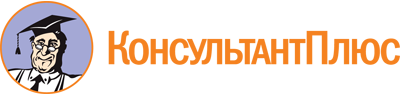 Постановление Правительства Кемеровской области - Кузбасса от 10.11.2023 N 735
"Об утверждении государственной программы Кемеровской области - Кузбасса "Развитие здравоохранения Кузбасса"Документ предоставлен КонсультантПлюс

www.consultant.ru

Дата сохранения: 05.12.2023
 Куратор государственной программыЗаместитель председателя Правительства Кемеровской области - Кузбасса (по вопросам социального развития)Ответственный исполнитель государственной программыМинистерство здравоохранения КузбассаПериод реализации государственной программы2024 - 2030 гг.Цели государственной программыЦель 1 "Снижение смертности от всех причин до 12,7 процента на 1000 населения к 2030 году"Цели государственной программыЦель 2 "Повышение ожидаемой продолжительности жизни до 75,03 года к 2030 году"Цели государственной программыЦель 3 "Улучшение оценки общественного мнения по удовлетворенности населения медицинской помощью до 60,5 процента к 2030 году"Направления (подпрограммы) государственной программыНаправление (подпрограмма) 1 "Профилактика заболеваний и формирование здорового образа жизни. Развитие первичной медико-санитарной помощи".Направление (подпрограмма) 2 "Совершенствование оказания специализированной, включая высокотехнологичную, медицинской помощи, скорой, в том числе скорой специализированной, медицинской помощи, медицинской эвакуации.Направление (подпрограмма) 3 "Кадровое обеспечение системы здравоохранения".Направление (подпрограмма) 4 "Охрана здоровья матери и ребенка".Направление (подпрограмма) 5 "Управление развитием отрасли".Направление (подпрограмма) 6 "Социальная поддержка и обеспечение лекарственными препаратами граждан".Направление (подпрограмма) 7 "Организация ОМС граждан"Связь с национальными целями развития Российской Федерации/государственной программой Российской ФедерацииНациональная цель/наименование целевого показателя национальной цели:1. "Сохранение населения, здоровье и благополучие людей"/показатель "Повышение ожидаемой продолжительности жизни до 78 лет"/показатель "Обеспечение устойчивого роста численности населения Российской Федерации".2. "Цифровая трансформация"/показатель "Достижение "цифровой зрелости" ключевых отраслей экономики и социальной сферы, в том числе здравоохранения и образования, а также государственного управления"Связь с национальными целями развития Российской Федерации/государственной программой Российской ФедерацииГосударственная программа Российской Федерации "Развитие здравоохранения" утверждена постановлением Правительства Российской Федерации от 26.12.2017 N 1640N п/пНаименование показателяУровень показателяПризнак возрастания/убыванияЕдиница измерения (по ОКЕИ)Базовое значениеБазовое значениеЗначение показателя по годамЗначение показателя по годамЗначение показателя по годамЗначение показателя по годамЗначение показателя по годамЗначение показателя по годамЗначение показателя по годамДокументОтветственный за достижение показателя (участник государственной программы)Связь с показателями национальных целейN п/пНаименование показателяУровень показателяПризнак возрастания/убыванияЕдиница измерения (по ОКЕИ)значениегод2024202520262027202820292030ДокументОтветственный за достижение показателя (участник государственной программы)Связь с показателями национальных целей1234567891011121314151617Цель 1 "Снижение смертности от всех причин до 12,7 процента на 1000 населения к 2030 году"Цель 1 "Снижение смертности от всех причин до 12,7 процента на 1000 населения к 2030 году"Цель 1 "Снижение смертности от всех причин до 12,7 процента на 1000 населения к 2030 году"Цель 1 "Снижение смертности от всех причин до 12,7 процента на 1000 населения к 2030 году"Цель 1 "Снижение смертности от всех причин до 12,7 процента на 1000 населения к 2030 году"Цель 1 "Снижение смертности от всех причин до 12,7 процента на 1000 населения к 2030 году"Цель 1 "Снижение смертности от всех причин до 12,7 процента на 1000 населения к 2030 году"Цель 1 "Снижение смертности от всех причин до 12,7 процента на 1000 населения к 2030 году"Цель 1 "Снижение смертности от всех причин до 12,7 процента на 1000 населения к 2030 году"Цель 1 "Снижение смертности от всех причин до 12,7 процента на 1000 населения к 2030 году"Цель 1 "Снижение смертности от всех причин до 12,7 процента на 1000 населения к 2030 году"Цель 1 "Снижение смертности от всех причин до 12,7 процента на 1000 населения к 2030 году"Цель 1 "Снижение смертности от всех причин до 12,7 процента на 1000 населения к 2030 году"Цель 1 "Снижение смертности от всех причин до 12,7 процента на 1000 населения к 2030 году"Цель 1 "Снижение смертности от всех причин до 12,7 процента на 1000 населения к 2030 году"Цель 1 "Снижение смертности от всех причин до 12,7 процента на 1000 населения к 2030 году"Цель 1 "Снижение смертности от всех причин до 12,7 процента на 1000 населения к 2030 году"1Смертность от всех причин на 1000 населенияГПубываниеслучаев14,3202314,113,813,613,413,112,912,7Единый план по достижению национальных целей развития Российской Федерации на период до 2024 года и на плановый период до 2030 года, утвержденный распоряжением Правительства Российской Федерации от 01.10.2021 N 2765-рМинистерство здравоохранения Кузбасса (далее - МЗК)Повышение ожидаемой продолжительности жизни до 78 лет, обеспечение устойчивого роста численности населения Российской Федерации2Младенческая смертностьГП РФубываниепромилле5,120234,54,54,54,54,54,44,4Протокол Президиума Совета при Президенте Российской Федерации по стратегическому развитию и национальным проектам от 24.12.2018 N 16; Указ Президента Российской Федерации от 07.05.2018 N 204 "О национальных целях и стратегических задачах развития Российской Федерации на период до 2024 года"; Указ Президента Российской Федерации от 21.07.2020 N 474 "О национальных целях развития Российской Федерации на период до 2030 года"; Указ Президента Российской Федерации от 06.06.2019 N 254 "О Стратегии развития здравоохранения в Российской Федерации на период до 2025 года"; Единый план по достижению национальных целей развития Российской Федерации на период до 2024 года и на плановый период до 2030 года, утвержденный распоряжением Правительства Российской Федерации от 01.10.2021 N 2765-рМЗКПовышение ожидаемой продолжительности жизни до 78 лет3Смертность населения от новообразований (в том числе от злокачественных) на 100 тыс. населенияГПубываниеслучаев228,82023223,6221,5218,9215,2210,7208,3205,0Постановление Правительства Российской Федерации от 26.12.2017 N 1640 "Об утверждении государственной программы Российской Федерации "Развитие здравоохранения"; Единый план по достижению национальных целей развития Российской Федерации на период до 2024 года и на плановый период до 2030 года, утвержденный распоряжением Правительства Российской Федерации от 01.10.2021 N 2765-рМЗКПовышение ожидаемой продолжительности жизни до 78 летЦель 2 "Повышение ожидаемой продолжительности жизни до 75,03 года к 2030 году"Цель 2 "Повышение ожидаемой продолжительности жизни до 75,03 года к 2030 году"Цель 2 "Повышение ожидаемой продолжительности жизни до 75,03 года к 2030 году"Цель 2 "Повышение ожидаемой продолжительности жизни до 75,03 года к 2030 году"Цель 2 "Повышение ожидаемой продолжительности жизни до 75,03 года к 2030 году"Цель 2 "Повышение ожидаемой продолжительности жизни до 75,03 года к 2030 году"Цель 2 "Повышение ожидаемой продолжительности жизни до 75,03 года к 2030 году"Цель 2 "Повышение ожидаемой продолжительности жизни до 75,03 года к 2030 году"Цель 2 "Повышение ожидаемой продолжительности жизни до 75,03 года к 2030 году"Цель 2 "Повышение ожидаемой продолжительности жизни до 75,03 года к 2030 году"Цель 2 "Повышение ожидаемой продолжительности жизни до 75,03 года к 2030 году"Цель 2 "Повышение ожидаемой продолжительности жизни до 75,03 года к 2030 году"Цель 2 "Повышение ожидаемой продолжительности жизни до 75,03 года к 2030 году"Цель 2 "Повышение ожидаемой продолжительности жизни до 75,03 года к 2030 году"Цель 2 "Повышение ожидаемой продолжительности жизни до 75,03 года к 2030 году"Цель 2 "Повышение ожидаемой продолжительности жизни до 75,03 года к 2030 году"Цель 2 "Повышение ожидаемой продолжительности жизни до 75,03 года к 2030 году"1Ожидаемая продолжительность жизни при рожденииВДЛвозрастаниелет70,33202370,9571,7572,573,374,174,975,03Постановление Правительства Российской Федерации от 26.12.2017 N 1640 "Об утверждении государственной программы Российской Федерации "Развитие здравоохранения"; Единый план по достижению национальных целей развития Российской Федерации на период до 2024 года и на плановый период до 2030 года, утвержденный распоряжением Правительства Российской Федерации от 01.10.2021 N 2765-р; Указ Президента Российской Федерации от 21.07.2020 N 474 "О национальных целях развития Российской Федерации на период до 2030 года"МЗКПовышение ожидаемой продолжительности жизни до 78 летЦель 3 "Улучшение оценки общественного мнения по удовлетворенности населения медицинской помощью до 60,5 процента к 2030 году"Цель 3 "Улучшение оценки общественного мнения по удовлетворенности населения медицинской помощью до 60,5 процента к 2030 году"Цель 3 "Улучшение оценки общественного мнения по удовлетворенности населения медицинской помощью до 60,5 процента к 2030 году"Цель 3 "Улучшение оценки общественного мнения по удовлетворенности населения медицинской помощью до 60,5 процента к 2030 году"Цель 3 "Улучшение оценки общественного мнения по удовлетворенности населения медицинской помощью до 60,5 процента к 2030 году"Цель 3 "Улучшение оценки общественного мнения по удовлетворенности населения медицинской помощью до 60,5 процента к 2030 году"Цель 3 "Улучшение оценки общественного мнения по удовлетворенности населения медицинской помощью до 60,5 процента к 2030 году"Цель 3 "Улучшение оценки общественного мнения по удовлетворенности населения медицинской помощью до 60,5 процента к 2030 году"Цель 3 "Улучшение оценки общественного мнения по удовлетворенности населения медицинской помощью до 60,5 процента к 2030 году"Цель 3 "Улучшение оценки общественного мнения по удовлетворенности населения медицинской помощью до 60,5 процента к 2030 году"Цель 3 "Улучшение оценки общественного мнения по удовлетворенности населения медицинской помощью до 60,5 процента к 2030 году"Цель 3 "Улучшение оценки общественного мнения по удовлетворенности населения медицинской помощью до 60,5 процента к 2030 году"Цель 3 "Улучшение оценки общественного мнения по удовлетворенности населения медицинской помощью до 60,5 процента к 2030 году"Цель 3 "Улучшение оценки общественного мнения по удовлетворенности населения медицинской помощью до 60,5 процента к 2030 году"Цель 3 "Улучшение оценки общественного мнения по удовлетворенности населения медицинской помощью до 60,5 процента к 2030 году"Цель 3 "Улучшение оценки общественного мнения по удовлетворенности населения медицинской помощью до 60,5 процента к 2030 году"Цель 3 "Улучшение оценки общественного мнения по удовлетворенности населения медицинской помощью до 60,5 процента к 2030 году"1Оценка общественного мнения по удовлетворенности населения медицинской помощьюФПвозрастаниепроцентов502023556060,160,260,360,460,5Перечень поручений по итогам заседания Совета по стратегическому развитию и национальным проектам, утвержденный распоряжением Президента Российской Федерации от 15.01.2022 N Пр-54МЗКПовышение ожидаемой продолжительности жизни до 78 лет, достижение "цифровой зрелости" ключевых отраслей экономики и социальной сферы, в том числе здравоохранения и образования, а также государственного управленияN п/пЦели/показатели государственной программыУровень показателяЕдиница измерения (по ОКЕИ)Плановые значения по месяцамПлановые значения по месяцамПлановые значения по месяцамПлановые значения по месяцамПлановые значения по месяцамПлановые значения по месяцамПлановые значения по месяцамПлановые значения по месяцамПлановые значения по месяцамПлановые значения по месяцамПлановые значения по месяцамНа конец 2024 годаN п/пЦели/показатели государственной программыУровень показателяЕдиница измерения (по ОКЕИ)январьфевральмартапрельмайиюньиюльавгустсентябрьоктябрьноябрьНа конец 2024 года1Цель 1 "Снижение смертности от всех причин до 12,7 процента на 1000 населения к 2030 году"Цель 1 "Снижение смертности от всех причин до 12,7 процента на 1000 населения к 2030 году"Цель 1 "Снижение смертности от всех причин до 12,7 процента на 1000 населения к 2030 году"Цель 1 "Снижение смертности от всех причин до 12,7 процента на 1000 населения к 2030 году"Цель 1 "Снижение смертности от всех причин до 12,7 процента на 1000 населения к 2030 году"Цель 1 "Снижение смертности от всех причин до 12,7 процента на 1000 населения к 2030 году"Цель 1 "Снижение смертности от всех причин до 12,7 процента на 1000 населения к 2030 году"Цель 1 "Снижение смертности от всех причин до 12,7 процента на 1000 населения к 2030 году"Цель 1 "Снижение смертности от всех причин до 12,7 процента на 1000 населения к 2030 году"Цель 1 "Снижение смертности от всех причин до 12,7 процента на 1000 населения к 2030 году"Цель 1 "Снижение смертности от всех причин до 12,7 процента на 1000 населения к 2030 году"Цель 1 "Снижение смертности от всех причин до 12,7 процента на 1000 населения к 2030 году"Цель 1 "Снижение смертности от всех причин до 12,7 процента на 1000 населения к 2030 году"Цель 1 "Снижение смертности от всех причин до 12,7 процента на 1000 населения к 2030 году"Цель 1 "Снижение смертности от всех причин до 12,7 процента на 1000 населения к 2030 году"1.1Смертность от всех причин на 1000 населенияГПслучаев14,314,314,314,314,314,314,214,214,214,214,114,11.2Младенческая смертностьГП РФпромилле5,15,04,94,854,84,754,74,654,64,554,54,51.3Смертность населения от новообразований (в том числе от злокачественных) на 100 тыс. населенияГПслучаев228,8228,8228,8227,3227,3227,3225,6225,6225,6224,1224,1223,62Цель 2 "Повышение ожидаемой продолжительности жизни до 75,03 года к 2030 году"Цель 2 "Повышение ожидаемой продолжительности жизни до 75,03 года к 2030 году"Цель 2 "Повышение ожидаемой продолжительности жизни до 75,03 года к 2030 году"Цель 2 "Повышение ожидаемой продолжительности жизни до 75,03 года к 2030 году"Цель 2 "Повышение ожидаемой продолжительности жизни до 75,03 года к 2030 году"Цель 2 "Повышение ожидаемой продолжительности жизни до 75,03 года к 2030 году"Цель 2 "Повышение ожидаемой продолжительности жизни до 75,03 года к 2030 году"Цель 2 "Повышение ожидаемой продолжительности жизни до 75,03 года к 2030 году"Цель 2 "Повышение ожидаемой продолжительности жизни до 75,03 года к 2030 году"Цель 2 "Повышение ожидаемой продолжительности жизни до 75,03 года к 2030 году"Цель 2 "Повышение ожидаемой продолжительности жизни до 75,03 года к 2030 году"Цель 2 "Повышение ожидаемой продолжительности жизни до 75,03 года к 2030 году"Цель 2 "Повышение ожидаемой продолжительности жизни до 75,03 года к 2030 году"Цель 2 "Повышение ожидаемой продолжительности жизни до 75,03 года к 2030 году"Цель 2 "Повышение ожидаемой продолжительности жизни до 75,03 года к 2030 году"2.1Ожидаемая продолжительность жизни при рожденииВДЛлет70,3370,3370,3370,5470,5470,5470,7270,7270,7270,7270,9570,953Цель 3 "Улучшение оценки общественного мнения по удовлетворенности населения медицинской помощью до 60,5 процента к 2030 году"Цель 3 "Улучшение оценки общественного мнения по удовлетворенности населения медицинской помощью до 60,5 процента к 2030 году"Цель 3 "Улучшение оценки общественного мнения по удовлетворенности населения медицинской помощью до 60,5 процента к 2030 году"Цель 3 "Улучшение оценки общественного мнения по удовлетворенности населения медицинской помощью до 60,5 процента к 2030 году"Цель 3 "Улучшение оценки общественного мнения по удовлетворенности населения медицинской помощью до 60,5 процента к 2030 году"Цель 3 "Улучшение оценки общественного мнения по удовлетворенности населения медицинской помощью до 60,5 процента к 2030 году"Цель 3 "Улучшение оценки общественного мнения по удовлетворенности населения медицинской помощью до 60,5 процента к 2030 году"Цель 3 "Улучшение оценки общественного мнения по удовлетворенности населения медицинской помощью до 60,5 процента к 2030 году"Цель 3 "Улучшение оценки общественного мнения по удовлетворенности населения медицинской помощью до 60,5 процента к 2030 году"Цель 3 "Улучшение оценки общественного мнения по удовлетворенности населения медицинской помощью до 60,5 процента к 2030 году"Цель 3 "Улучшение оценки общественного мнения по удовлетворенности населения медицинской помощью до 60,5 процента к 2030 году"Цель 3 "Улучшение оценки общественного мнения по удовлетворенности населения медицинской помощью до 60,5 процента к 2030 году"Цель 3 "Улучшение оценки общественного мнения по удовлетворенности населения медицинской помощью до 60,5 процента к 2030 году"Цель 3 "Улучшение оценки общественного мнения по удовлетворенности населения медицинской помощью до 60,5 процента к 2030 году"Цель 3 "Улучшение оценки общественного мнения по удовлетворенности населения медицинской помощью до 60,5 процента к 2030 году"3.1Оценка общественного мнения по удовлетворенности населения медицинской помощьюФПпроцентов505050515151535353545455N п/пЗадачи структурного элементаКраткое описание ожидаемых эффектов от реализации задачи структурного элементаСвязь с показателями12341Направление (подпрограмма) "Профилактика заболеваний и формирование здорового образа жизни. Развитие первичной медико-санитарной помощи"Направление (подпрограмма) "Профилактика заболеваний и формирование здорового образа жизни. Развитие первичной медико-санитарной помощи"Направление (подпрограмма) "Профилактика заболеваний и формирование здорового образа жизни. Развитие первичной медико-санитарной помощи"1.1Региональный проект "Модернизация первичного звена здравоохранения Российской Федерации (Кемеровская область - Кузбасс)" (Воронина Елена Анатольевна - куратор) согласно приложению N 1 к государственной программеРегиональный проект "Модернизация первичного звена здравоохранения Российской Федерации (Кемеровская область - Кузбасс)" (Воронина Елена Анатольевна - куратор) согласно приложению N 1 к государственной программеРегиональный проект "Модернизация первичного звена здравоохранения Российской Федерации (Кемеровская область - Кузбасс)" (Воронина Елена Анатольевна - куратор) согласно приложению N 1 к государственной программеОтветственный за реализацию: Министерство здравоохранения КузбассаСрок реализации: 2022 - 2024 гг.Срок реализации: 2022 - 2024 гг.1.1.1Задача 1. Организовано оказание медицинской помощи с приближением к месту жительства, месту обучения или работы, исходя из потребностей всех групп населения с учетом трехуровневой системы оказания медицинской помощиПовышена доступность медицинской помощи жителям труднодоступных населенных пунктов. В населенных пунктах с числом жителей менее 100 человек, где не предусмотрены объекты здравоохранения, организованы домовые хозяйства, при этом уполномоченные домовых хозяйств обеспечены круглосуточной мобильной или стационарной телефонной связью, регламентируемым набором изделий медицинского назначения (укладки) для оказания первой помощиОжидаемая продолжительность жизни при рождении1.2Региональный проект "Формирование системы мотивации граждан к здоровому образу жизни, включая здоровое питание и отказ от вредных привычек (Кемеровская область - Кузбасс)" (Воронина Елена Анатольевна - куратор) согласно приложению N 9 к государственной программеРегиональный проект "Формирование системы мотивации граждан к здоровому образу жизни, включая здоровое питание и отказ от вредных привычек (Кемеровская область - Кузбасс)" (Воронина Елена Анатольевна - куратор) согласно приложению N 9 к государственной программеРегиональный проект "Формирование системы мотивации граждан к здоровому образу жизни, включая здоровое питание и отказ от вредных привычек (Кемеровская область - Кузбасс)" (Воронина Елена Анатольевна - куратор) согласно приложению N 9 к государственной программеОтветственный за реализацию: Министерство здравоохранения КузбассаСрок реализации: 2019 - 2024 гг.Срок реализации: 2019 - 2024 гг.1.2.1Задача 1. Увеличена доля граждан, ведущих здоровый образ жизниСозданы и обеспечены работы системы общественного здоровья в Кемеровской области - Кузбассе. Увеличена доля граждан, ведущих здоровый образ жизни, а также увеличена обращаемость граждан в медицинские организации по вопросам ведения здорового образа жизни, которым рекомендованы индивидуальные планы по здоровому образу жизниОжидаемая продолжительность жизни при рождении1.2.2Задача 2. Формирование системы мотивации граждан к здоровому образу жизни, включая здоровое питание и отказ от вредных привычекСозданы и обеспечены работы системы общественного здоровья в Кемеровской области - Кузбассе. Увеличена доля граждан, ведущих здоровый образ жизни, а также увеличена обращаемость граждан в медицинские организации по вопросам ведения здорового образа жизни, которым рекомендованы индивидуальные планы по здоровому образу жизниОжидаемая продолжительность жизни при рождении1.3Региональный проект "Оптимизация инфраструктуры системы здравоохранения Кемеровской области - Кузбасса" (Воронина Елена Анатольевна - куратор) согласно приложению N 11 к государственной программеРегиональный проект "Оптимизация инфраструктуры системы здравоохранения Кемеровской области - Кузбасса" (Воронина Елена Анатольевна - куратор) согласно приложению N 11 к государственной программеРегиональный проект "Оптимизация инфраструктуры системы здравоохранения Кемеровской области - Кузбасса" (Воронина Елена Анатольевна - куратор) согласно приложению N 11 к государственной программеОтветственный за реализацию: Министерство здравоохранения КузбассаСрок реализации: 2024 - 2025 гг.Срок реализации: 2024 - 2025 гг.1.3.1Задача 1. Организовано оказание медицинской помощи с приближением к месту жительства, исходя из потребностей всех групп населенияВ Кузбассе повышена доступность медицинских услуг, организовано строительство, реконструкция, ремонт, модернизация медицинских организаций областиОценка общественного мнения по удовлетворенности населения медицинской помощью2Направление (подпрограмма) "Совершенствование оказания специализированной, включая высокотехнологичную, медицинской помощи, скорой, в том числе скорой специализированной, медицинской помощи, медицинской эвакуации"Направление (подпрограмма) "Совершенствование оказания специализированной, включая высокотехнологичную, медицинской помощи, скорой, в том числе скорой специализированной, медицинской помощи, медицинской эвакуации"Направление (подпрограмма) "Совершенствование оказания специализированной, включая высокотехнологичную, медицинской помощи, скорой, в том числе скорой специализированной, медицинской помощи, медицинской эвакуации"2.1Региональный проект "Развитие системы оказания первичной медико-санитарной помощи (Кемеровская область - Кузбасс)" (Воронина Елена Анатольевна - куратор) согласно приложению N 2 к государственной программеРегиональный проект "Развитие системы оказания первичной медико-санитарной помощи (Кемеровская область - Кузбасс)" (Воронина Елена Анатольевна - куратор) согласно приложению N 2 к государственной программеРегиональный проект "Развитие системы оказания первичной медико-санитарной помощи (Кемеровская область - Кузбасс)" (Воронина Елена Анатольевна - куратор) согласно приложению N 2 к государственной программеОтветственный за реализацию: Министерство здравоохранения КузбассаСрок реализации: 2019 - 2024 гг.Срок реализации: 2019 - 2024 гг.2.1.1Задача 1. Гражданам, проживающим в населенных пунктах с численностью населения до 2000 человек, стала доступна первичная медико-санитарная помощь посредством охвата фельдшерскими пунктами (ФП), фельдшерско-акушерскими пунктами (ФАП) и врачебными амбулаториями (ВА), а также медицинская помощь с использованием мобильных комплексовМинистерством здравоохранения Кузбасса созданы/заменены фельдшерские пункты (ФП), фельдшерско-акушерские пункты (ФАП) и врачебные амбулатории (ВА). Проведены мероприятия по обеспечению ФАП, ФП и ВА медицинским персоналом. Министерством здравоохранения Кузбасса обеспечено получение лицензий на осуществление медицинской деятельности ФАП, ФП и ВАСмертность от всех причин на 1000 населения;младенческая смертность;смертность населения от новообразований (в том числе от злокачественных), на 100 тыс. населения;ожидаемая продолжительность жизни при рождении;оценка общественного мнения по удовлетворенности населения медицинской помощью2.1.2Задача 2. Гражданам предоставлены возможности для оценки своего здоровья путем прохождения профилактического медицинского осмотра и (или) диспансеризацииОбеспечено проведение профилактического медицинского осмотра и диспансеризации определенных групп взрослого населения медицинскими организациями Кемеровской области - Кузбасса в соответствии с Территориальной программой государственных гарантий бесплатного оказания гражданам медицинской помощи на 2022 год и на плановый период 2023 и 2024 годов, утвержденной постановлением Правительства Кемеровской области - Кузбасса от 30.12.2022 N 917. Население проинформировано о необходимости (возможности) прохождения профилактических медицинских осмотров и диспансеризации, углубленной диспансеризации, в том числе в субботние дни и в вечернее времяОценка общественного мнения по удовлетворенности населения медицинской помощью2.1.3Задача 3. Увеличена доступность для граждан поликлиник и поликлинических подразделений, внедривших стандарты и правила "Новой модели организации оказания медицинской помощи"Внедрены технологии бережливого производства в медицинских организациях в рамках федерального проекта "Развитие системы оказания первичной медико-санитарной помощи" национального проекта "Здравоохранение". В поликлиниках региона появились открытые регистратуры, комфортные зоны ожидания, понятная и наглядная навигация, сократилось время простоя оборудования, прохождения профилактического осмотраОценка общественного мнения по удовлетворенности населения медицинской помощью2.1.4Задача 4. Формирование системы защиты прав пациентовСтраховыми медицинскими организациями в соответствии с изменениями законодательства Российской Федерации для обеспечения защиты прав застрахованных лиц при получении медицинской помощи за пределами субъекта Российской Федерации, в котором выдан полис обязательного медицинского страхования, обеспечено наличие в Кемеровской области - Кузбассе представителя. Представителем страховой медицинской организации в Кемеровской области - Кузбассе является обособленное подразделение страховой медицинской организации или другая уполномоченная страховая медицинская организация, осуществляющая деятельность в сфере обязательного медицинского страхования на территории Кемеровской области - КузбассаОценка общественного мнения по удовлетворенности населения медицинской помощью2.1.5Задача 5. Развитие санитарной авиацииОбеспечена своевременность и доступность оказания скорой специализированной медицинской помощи населению за счет увеличения числа лиц (пациентов), эвакуированных с использованием санитарной авиацииОценка общественного мнения по удовлетворенности населения медицинской помощью; смертность от всех причин на 1000 населения; младенческая смертность2.2Региональный проект "Борьба с сердечно-сосудистыми заболеваниями (Кемеровская область - Кузбасс)" (Воронина Елена Анатольевна - куратор) согласно приложению N 3 к государственной программеРегиональный проект "Борьба с сердечно-сосудистыми заболеваниями (Кемеровская область - Кузбасс)" (Воронина Елена Анатольевна - куратор) согласно приложению N 3 к государственной программеРегиональный проект "Борьба с сердечно-сосудистыми заболеваниями (Кемеровская область - Кузбасс)" (Воронина Елена Анатольевна - куратор) согласно приложению N 3 к государственной программеОтветственный за реализацию: Министерство здравоохранения КузбассаСрок реализации: 2019 - 2024 гг.Срок реализации: 2019 - 2024 гг.2.2.1Задача 1. Обеспечена доступность диагностики, профилактики и лечения сердечно-сосудистых заболеванийОбеспечено переоснащение/дооснащение медицинским оборудованием региональных сосудистых центров и первичных сосудистых отделений.Обеспечена профилактика развития сердечно-сосудистых заболеваний и сердечно-сосудистых осложнений у пациентов высокого риска, находящихся на диспансерном наблюденииСмертность от всех причин на 1000 населения2.3Региональный проект "Борьба с онкологическими заболеваниями (Кемеровская область - Кузбасс)" (Воронина Елена Анатольевна - куратор) согласно приложению N 4 к государственной программеРегиональный проект "Борьба с онкологическими заболеваниями (Кемеровская область - Кузбасс)" (Воронина Елена Анатольевна - куратор) согласно приложению N 4 к государственной программеРегиональный проект "Борьба с онкологическими заболеваниями (Кемеровская область - Кузбасс)" (Воронина Елена Анатольевна - куратор) согласно приложению N 4 к государственной программеОтветственный за реализацию: Министерство здравоохранения КузбассаСрок реализации: 2019 - 2024 гг.Срок реализации: 2019 - 2024 гг.2.3.1Задача 1. Обеспечена доступность профилактики, диагностики и лечения онкологических заболеванийПроведен ежегодный мониторинг реализации мероприятий региональной программы "Борьба с онкологическими заболеваниями". Проведены обучающие семинары по отработке алгоритма оказания медицинской помощи при выявлении злокачественных заболеваний. Составлен предварительный график работы передвижных маммографов, подготовлен план-график выездной работы. Улучшена система внутреннего контроля качества медицинской помощи в специализированных медицинских организациях. Повышение "онкологической настороженности" врачей первичного звена и населения Кемеровской области - Кузбасса. Открыты ЦАОПы. Введен скрининг диагностики рака шейки матки, колоректального рака и рака предстательной железы. Увеличено количество ТМК с медицинскими организациями Кузбасса. Организованы референс-центры на базе ГБУЗ ККОД и патологоанатомического отделения на базе Новокузнецкого филиала ГБУЗ ККОДСмертность населения от новообразований (в том числе от злокачественных) на 100 тыс. населения2.4Региональный проект "Создание единого цифрового контура в здравоохранении на основе единой государственной информационной системы здравоохранения (ЕГИСЗ) (Кемеровская область - Кузбасс)" (Воронина Елена Анатольевна - куратор) согласно приложению N 5 к государственной программеРегиональный проект "Создание единого цифрового контура в здравоохранении на основе единой государственной информационной системы здравоохранения (ЕГИСЗ) (Кемеровская область - Кузбасс)" (Воронина Елена Анатольевна - куратор) согласно приложению N 5 к государственной программеРегиональный проект "Создание единого цифрового контура в здравоохранении на основе единой государственной информационной системы здравоохранения (ЕГИСЗ) (Кемеровская область - Кузбасс)" (Воронина Елена Анатольевна - куратор) согласно приложению N 5 к государственной программеОтветственный за реализацию: Министерство здравоохранения КузбассаСрок реализации: 2019 - 2024 гг.Срок реализации: 2019 - 2024 гг.2.4.1Задача 1. В результате цифровизации здравоохранения гражданам обеспечена доступность цифровых сервисов посредством внедрения электронного документооборота, в том числе телемедицинских технологий, электронной записи к врачу, электронных рецептовВнедрены информационные технологии в медицинских организациях, которые контролирует Министерство здравоохранения Кузбасса. Оператором государственной информационной системы в сфере здравоохранения является ГАУЗ "Кузбасский областной медицинский информационно-аналитический центр имени Зельковича Романа Моисеевича", который определен приказом департамента охраны здоровья населения Кемеровской области от 30.11.2016 N 1305 "Об утверждении положения о Региональном сегменте Единой государственной информационной системы в сфере здравоохранения Кемеровской области (РС ЕГИСЗ)". Развиты информационные системы здравоохранения региона в соответствии с региональным проектом "Создание единого цифрового контура в здравоохранении на основе единой государственной информационной системы здравоохранения (ЕГИСЗ)". Все государственные медицинские организации (далее - МО) региона подключены к интегрированной электронной медицинской карте. Каждая МО Кузбасса оснащена автоматизированными рабочими местамиОценка общественного мнения по удовлетворенности населения медицинской помощью2.4.2Задача 2. Повышение эффективности функционирования системы здравоохранения путем создания механизмов взаимодействия медицинских организаций на основе ЕГИСЗ, внедрения цифровых технологий и платформенных решений, формирующих единый цифровой контур здравоохранения для решения следующих задач:управления отраслью,осуществления медицинской деятельности в соответствии со стандартами и клиническими рекомендациями,обеспечения экономической эффективности сферы здравоохранения,управления персоналом и кадрового обеспечения,обеспечения эффективного управления цифровой инфраструктурой,контрольно-надзорной деятельностиВнедрены информационные технологии в медицинских организациях, которые контролирует Министерство здравоохранения Кузбасса. Оператором государственной информационной системы в сфере здравоохранения является ГАУЗ "Кузбасский областной медицинский информационно-аналитический центр имени Зельковича Романа Моисеевича", который определен приказом департамента охраны здоровья населения Кемеровской области от 30.11.2016 N 1305 "Об утверждении положения о Региональном сегменте Единой государственной информационной системы в сфере здравоохранения Кемеровской области (РС ЕГИСЗ)". Развиты информационные системы здравоохранения региона в соответствии с региональным проектом "Создание единого цифрового контура в здравоохранении на основе единой государственной информационной системы здравоохранения (ЕГИСЗ)". Все государственные медицинские организации (далее - МО) региона подключены к интегрированной электронной медицинской карте. Каждая МО Кузбасса оснащена автоматизированными рабочими местамиОценка общественного мнения по удовлетворенности населения медицинской помощью2.5Региональный проект "Развитие экспорта медицинских услуг (Кемеровская область - Кузбасс)" (Воронина Елена Анатольевна - куратор) согласно приложению N 6 к государственной программеРегиональный проект "Развитие экспорта медицинских услуг (Кемеровская область - Кузбасс)" (Воронина Елена Анатольевна - куратор) согласно приложению N 6 к государственной программеРегиональный проект "Развитие экспорта медицинских услуг (Кемеровская область - Кузбасс)" (Воронина Елена Анатольевна - куратор) согласно приложению N 6 к государственной программеОтветственный за реализацию: Министерство здравоохранения КузбассаСрок реализации: 2019 - 2024 гг.Срок реализации: 2019 - 2024 гг.2.5.1Задача 1. Увеличен объем экспорта медицинских услугСобраны и проанализированы статистические данные об объемах оказанных медицинских услуг иностранным гражданам на территории Кемеровской области - Кузбасса в разрезе профилей медицинской помощи, источников финансирования и гражданства. Определена целевая аудитория и перечень стран для экспорта медицинских услуг, и определены барьеры развития медицинского туризма и наращивания объемов экспорта медицинских услуг на территории Кемеровской области - КузбассаОценка общественного мнения по удовлетворенности населения медицинской помощью2.6Региональный проект "Оптимальная для восстановления здоровья медицинская реабилитация" (Воронина Елена Анатольевна - куратор) согласно приложению N 10 к государственной программеРегиональный проект "Оптимальная для восстановления здоровья медицинская реабилитация" (Воронина Елена Анатольевна - куратор) согласно приложению N 10 к государственной программеРегиональный проект "Оптимальная для восстановления здоровья медицинская реабилитация" (Воронина Елена Анатольевна - куратор) согласно приложению N 10 к государственной программеОтветственный за реализацию: Министерство здравоохранения КузбассаСрок реализации: 2024 - 2026 гг.Срок реализации: 2024 - 2026 гг.2.6.1Задача 1. Обеспечена доступность оказания медицинской помощи по медицинской реабилитацииВ 2022 году в Кемеровской области - Кузбассе разработана и утверждена региональная программа "Оптимальная для восстановления здоровья медицинская реабилитация", предусматривающая реализацию комплекса мер, направленных на обеспечение доступности оказания медицинской помощи по медицинской реабилитации. Оснащены (дооснащены и (или) переоснащены) медицинскими изделиями в соответствии с порядками организации медицинской реабилитации взрослых и детей медицинские организации, имеющие в своей структуре подразделения, оказывающие медицинскую помощь по медицинской реабилитации. В рамках реализации мероприятия в дооснащении примут участие не менее 16 региональных медицинских организаций. В период с 2022 года по 2024 год увеличены нормативные объемы оказания медицинской помощи по профилю "Медицинская реабилитация", предусмотренные базовой программой государственных гарантий, в том числе для перенесших новую коронавирусную инфекцию COVID-19Оценка общественного мнения по удовлетворенности населения медицинской помощью3Направление (подпрограмма) "Кадровое обеспечение системы здравоохранения"Направление (подпрограмма) "Кадровое обеспечение системы здравоохранения"Направление (подпрограмма) "Кадровое обеспечение системы здравоохранения"3.1Региональный проект "Обеспечение медицинских организаций системы здравоохранения квалифицированными кадрами (Кемеровская область - Кузбасс)" (Воронина Елена Анатольевна - куратор) согласно приложению N 7 к государственной программеРегиональный проект "Обеспечение медицинских организаций системы здравоохранения квалифицированными кадрами (Кемеровская область - Кузбасс)" (Воронина Елена Анатольевна - куратор) согласно приложению N 7 к государственной программеРегиональный проект "Обеспечение медицинских организаций системы здравоохранения квалифицированными кадрами (Кемеровская область - Кузбасс)" (Воронина Елена Анатольевна - куратор) согласно приложению N 7 к государственной программеОтветственный за реализацию: Министерство здравоохранения КузбассаСрок реализации: 2019 - 2024 гг.Срок реализации: 2019 - 2024 гг.3.1.1Задача 1. Обеспеченность населения необходимым числом медицинских работниковПроведены мероприятия по обеспечению системы здравоохранения медицинскими кадрами. С целью стабилизации кадровой ситуации, стимулирования роста профессионального уровня медицинских кадров, повышения престижа профессии и общественного статуса медицинских работников предусмотрены меры социальной поддержки среднего медицинского и врачебного персонала. Приняты меры к повышению заработной платы работников здравоохраненияОценка общественного мнения по удовлетворенности населения медицинской помощью3.1.2Задача 2. Ликвидация кадрового дефицита в медицинских организациях, оказывающих первичную медико-санитарную помощьВ Кемеровской области - Кузбассе проведена работа по решению кадровой проблемы. Приняты меры к повышению заработной платы работников здравоохранения. Во исполнение Указа Президента Российской Федерации от 07.05.2012 N 597 осуществляется мониторинг численности и оплаты труда категорий работников, в отношении которых предусмотрены мероприятия по повышению заработной платыОценка общественного мнения по удовлетворенности населения медицинской помощью4Направление (подпрограмма) "Охрана здоровья матери и ребенка"Направление (подпрограмма) "Охрана здоровья матери и ребенка"Направление (подпрограмма) "Охрана здоровья матери и ребенка"4.1Региональный проект "Развитие детского здравоохранения, включая создание современной инфраструктуры оказания медицинской помощи (Кемеровская область - Кузбасс)" (Воронина Елена Анатольевна - куратор) согласно приложению N 8 к государственной программеРегиональный проект "Развитие детского здравоохранения, включая создание современной инфраструктуры оказания медицинской помощи (Кемеровская область - Кузбасс)" (Воронина Елена Анатольевна - куратор) согласно приложению N 8 к государственной программеРегиональный проект "Развитие детского здравоохранения, включая создание современной инфраструктуры оказания медицинской помощи (Кемеровская область - Кузбасс)" (Воронина Елена Анатольевна - куратор) согласно приложению N 8 к государственной программеОтветственный за реализацию: Министерство здравоохранения КузбассаСрок реализации: 2019 - 2024 гг.Срок реализации: 2019 - 2024 гг.4.1.1Задача 1. Обеспечена доступность для детей детских поликлиник и детских поликлинических отделений с созданной современной инфраструктурой оказания медицинской помощиУсовершенствовано оказание специализированной, в том числе высокотехнологичной, медицинской помощи детям, повышена доступность и качество медицинской помощи на всех этапах ее оказания, а также профилактика заболеваемостиОжидаемая продолжительность жизни при рождении4.1.2Задача 2. Повышено качество и доступность медицинской помощи детям, и снижена детская смертностьУсовершенствованы манипуляционные и коммуникативные навыки врачей за счет повышения квалификации медицинских работников в области перинатологии, неонатологии и педиатрии в симуляционных центрах, что отразится на повышении качества медицинской помощи детям и снижении смертности и инвалидности. В рамках модернизации увеличен коечный фонд, улучшены условия пребывания в стационареОжидаемая продолжительность жизни при рождении; младенческая смертность4.1.3Задача 3. Обеспечено развитие профилактического направления в педиатрии и раннее взятие на диспансерный учет детей с впервые выявленными хроническими заболеваниямиОбеспечено увеличение количества охваченных профилактическими медицинскими осмотрами детей за счет санитарно-просветительской работы среди населения Кемеровской области - Кузбасса. Увеличено количество детей, поставленных на диспансерный учет с впервые выявленными хроническими заболеваниями за счет раннего выявленияОжидаемая продолжительность жизни при рождении; младенческая смертность5Направление (подпрограмма) "Управление развитием отрасли"Направление (подпрограмма) "Управление развитием отрасли"Направление (подпрограмма) "Управление развитием отрасли"5.1Комплекс процессных мероприятий "Обеспечение организации оказания медицинской помощи" согласно приложению N 12 к государственной программеКомплекс процессных мероприятий "Обеспечение организации оказания медицинской помощи" согласно приложению N 12 к государственной программеКомплекс процессных мероприятий "Обеспечение организации оказания медицинской помощи" согласно приложению N 12 к государственной программеОтветственный за реализацию: Министерство здравоохранения Кузбасса-5.1.1Задача 1. Внедрены современные методы диагностики социально значимых заболеваний, реализовано управление оказания специализированной, в том числе высокотехнологичной медицинской помощиВ регионе реализована трехуровневая система оказания медицинской помощи, основанная на принципе территориального планирования и демографических показателях. Она охватывает всех жителей: горожан и селян. Определены три уровня медицинской помощи, каждой медицинской организации присвоен свой уровень. Разработаны маршруты пациентов при оказании медицинской помощи по различным профилям от уровня первичной медико-санитарной помощи до уровня оказания высокотехнологичной медицинской помощи независимо от места проживания, пола и возраста. Министерством здравоохранения Кузбасса издан приказ от 30.12.2020 N 3508 "Об утверждении уровней медицинских организаций при оказании медицинской помощи населению Кемеровской области - Кузбасса в рамках реализации Территориальной программы государственных гарантий бесплатного оказания гражданам медицинской помощи на 2021 год", обновляющий структуру уровней медицинских организацийСмертность от всех причин на 1000 населения; младенческая смертность; смертность населения от новообразований (в том числе от злокачественных) на 100 тыс. населения; ожидаемая продолжительность жизни при рождении; оценка общественного мнения по удовлетворенности населения медицинской помощью5.2Комплекс процессных мероприятий "Управление кадровыми ресурсами здравоохранения" согласно приложению N 13 к государственной программеКомплекс процессных мероприятий "Управление кадровыми ресурсами здравоохранения" согласно приложению N 13 к государственной программеКомплекс процессных мероприятий "Управление кадровыми ресурсами здравоохранения" согласно приложению N 13 к государственной программеОтветственный за реализацию: Министерство здравоохранения Кузбасса--5.2.1Задача 1. Созданы условия для привлечения кадров в систему здравоохранения КузбассаГосударственная поддержка, реализуемая благодаря компенсационным выплатам отдельным категориям, обеспечит повышение мотивации специалистов по их закреплению в отрасли и уменьшению кадрового оттокаОценка общественного мнения по удовлетворенности населения медицинской помощью5.3Комплекс процессных мероприятий "Развитие детского здравоохранения" согласно приложению N 14 к государственной программеКомплекс процессных мероприятий "Развитие детского здравоохранения" согласно приложению N 14 к государственной программеКомплекс процессных мероприятий "Развитие детского здравоохранения" согласно приложению N 14 к государственной программеОтветственный за реализацию: Министерство здравоохранения Кузбасса--5.3.1Задача 1. Организована ранняя диагностика наследственных заболеваний, оказана медицинская помощь детям с выявленными заболеваниямиВнедрены комбинированный пренатальный скрининг для выявления групп повышенного риска рождения детей с нарушениями развития в сроках 11 - 14 недель гестации; ультразвуковой скрининг в 18 - 21-ю неделю беременности; подтверждающая диагностика: цитогенетические исследования амниотической жидкости, ворсин хорионаОжидаемая продолжительность жизни при рождении; оценка общественного мнения по удовлетворенности населения медицинской помощью5.4Комплекс процессных мероприятий "Обеспечение деятельности органов государственной власти" согласно приложению N 15 к государственной программеКомплекс процессных мероприятий "Обеспечение деятельности органов государственной власти" согласно приложению N 15 к государственной программеКомплекс процессных мероприятий "Обеспечение деятельности органов государственной власти" согласно приложению N 15 к государственной программеОтветственный за реализацию: Министерство здравоохранения Кузбасса--5.4.1Задача 1. Обеспечена деятельность Министерства здравоохранения КузбассаОбеспечено эффективное управление в сфере здравоохранения КузбассаОценка общественного мнения по удовлетворенности населения медицинской помощью6Направление (подпрограмма) "Социальная поддержка и обеспечение лекарственными препаратами граждан"Направление (подпрограмма) "Социальная поддержка и обеспечение лекарственными препаратами граждан"Направление (подпрограмма) "Социальная поддержка и обеспечение лекарственными препаратами граждан"6.1Комплекс процессных мероприятий "Обеспечение мер социальной поддержки граждан" согласно приложению N 16 к государственной программеКомплекс процессных мероприятий "Обеспечение мер социальной поддержки граждан" согласно приложению N 16 к государственной программеКомплекс процессных мероприятий "Обеспечение мер социальной поддержки граждан" согласно приложению N 16 к государственной программеОтветственный за реализацию: Министерство здравоохранения Кузбасса--6.1.1Задача 1. Организовано обеспечение мер социальной поддержки отдельным категориям граждан Кемеровской области - КузбассаРазработаны и внедрены региональные программы социальной поддержки граждан (Закон Кемеровской области от 27.01.2005 N 15-ОЗ "О мерах социальной поддержки отдельных категорий граждан"; Закон Кемеровской области от 10.12.2007 N 150-ОЗ "О мере социальной поддержки детей, страдающих онкологическими заболеваниями"; Закон Кемеровской области - Кузбасса от 16.12.2022 N 157-ОЗ "О мере социальной поддержки детей первого года жизни, рожденных ВИЧ-инфицированными женщинами")Оценка общественного мнения по удовлетворенности населения медицинской помощью; смертность от всех причин на 1000 населения; ожидаемая продолжительность жизни при рождении; младенческая смертность6.2Комплекс процессных мероприятий "Обеспечение отдельных категорий граждан лекарственными препаратами" согласно приложению N 17 к государственной программеКомплекс процессных мероприятий "Обеспечение отдельных категорий граждан лекарственными препаратами" согласно приложению N 17 к государственной программеКомплекс процессных мероприятий "Обеспечение отдельных категорий граждан лекарственными препаратами" согласно приложению N 17 к государственной программеОтветственный за реализацию: Министерство здравоохранения Кузбасса--6.2.1Задача 1. Организовано обеспечение отдельных категорий граждан лекарственными препаратамиРазработан порядок льготного лекарственного обеспечения на территории Кемеровской области - Кузбасса, утвержден приказом Министерства здравоохранения Кузбасса от 30.08.2022 N 1286 "О внесении изменений в приказ Министерства здравоохранения Кузбасса от 10.08.2020 N 1941 "Об утверждении методических рекомендаций по организации обеспечения лекарственными препаратами, медицинскими изделиями и продуктами лечебного питания детей-инвалидов, отдельных категорий граждан на территории Кемеровской области - Кузбасса"Оценка общественного мнения по удовлетворенности населения медицинской помощью; смертность от всех причин на 1000 населения; ожидаемая продолжительность жизни при рождении; младенческая смертность7Направление (подпрограмма) "Организация ОМС граждан"Направление (подпрограмма) "Организация ОМС граждан"Направление (подпрограмма) "Организация ОМС граждан"7.1Комплекс процессных мероприятий "Обеспечение реализации программы государственных гарантий бесплатного оказания гражданам медицинской помощи и организация обязательного медицинского страхования граждан" согласно приложению N 18 к государственной программеКомплекс процессных мероприятий "Обеспечение реализации программы государственных гарантий бесплатного оказания гражданам медицинской помощи и организация обязательного медицинского страхования граждан" согласно приложению N 18 к государственной программеКомплекс процессных мероприятий "Обеспечение реализации программы государственных гарантий бесплатного оказания гражданам медицинской помощи и организация обязательного медицинского страхования граждан" согласно приложению N 18 к государственной программеОтветственный за реализацию: Министерство здравоохранения Кузбасса--7.1.1Задача 1. Реализованы мероприятия программы государственных гарантий бесплатного оказания населению Кемеровской области - Кузбасса медицинской помощи за счет бюджета Кемеровской области - КузбассаОбеспечены государственные гарантии и права граждан в системе ОМС. Созданы условия для обеспечения доступности и качества медицинской помощи, оказываемой в рамках территориальной программы ОМСОценка общественного мнения по удовлетворенности населения медицинской помощьюНаименование государственной программы, структурного элемента/источник финансового обеспеченияОбъем финансового обеспечения по годам реализации, тыс. рублейОбъем финансового обеспечения по годам реализации, тыс. рублейОбъем финансового обеспечения по годам реализации, тыс. рублейОбъем финансового обеспечения по годам реализации, тыс. рублейОбъем финансового обеспечения по годам реализации, тыс. рублейОбъем финансового обеспечения по годам реализации, тыс. рублейОбъем финансового обеспечения по годам реализации, тыс. рублейОбъем финансового обеспечения по годам реализации, тыс. рублейНаименование государственной программы, структурного элемента/источник финансового обеспечения2024202520262027202820292030Всего123456789Государственная программа (всего), в том числе80 511 986,182 711 509,536 983 808,10,00,00,00,0200 207 303,7Региональный бюджет, в том числе44 395 235,544 524 649,236 983 808,10,00,00,00,0125 903 692,8Федеральный бюджет (справочно)4 726 647,25 184 465,30,00,00,00,00,09 911 112,5Средства фондов (средства Отделения Фонда пенсионного и социального страхования Российской Федерации по Кемеровской области - Кузбассу)285 582,00,00,00,00,00,00,0285 582,0Бюджет ТФОМС (всего), в том числе58 136 939,456 491 485,060 296 113,40,00,00,00,0174 924 537,8Дополнительное финансовое обеспечение реализации территориальной программы ОМС в части базовой программы ОМС0,00,00,00,00,00,00,00,0Страховые взносы на ОМС неработающего населения за счет средств областного бюджета бюджету Федерального фонда ОМС16 940 871,818 304 624,719 397 971,20,00,00,00,054 643 467,7Финансовое обеспечение оказания медицинской помощи больным с онкологическими заболеваниями в соответствии с клиническими рекомендациями5 364 899,00,00,00,00,00,00,05 364 899,0Объем налоговых расходов Кемеровской области - Кузбасса (справочно)69 965,069 965,069 965,00,00,00,00,0209 895,0Региональный проект "Модернизация первичного звена здравоохранения Российской Федерации (Кемеровская область - Кузбасс)" (всего), в том числе2 226 966,50,00,00,00,00,00,02 226 966,5Региональный бюджет, в том числе2 226 966,50,00,00,00,00,00,02 226 966,5Федеральный бюджет (справочно)2 004 896,50,00,00,00,00,00,02 004 896,5Региональный проект "Формирование системы мотивации граждан к здоровому образу жизни, включая здоровое питание и отказ от вредных привычек (Кемеровская область - Кузбасс)" (всего), в том числе0,00,00,00,00,00,00,00,0Региональный бюджет, в том числе0,00,00,00,00,00,00,00,0Федеральный бюджет (справочно)0,00,00,00,00,00,00,00,0Региональный проект "Развитие системы оказания первичной медико-санитарной помощи (Кемеровская область - Кузбасс)" (всего), в том числе80 000,00,00,00,00,00,00,080 000,0Региональный бюджет, в том числе80 000,00,00,00,00,00,00,080 000,0Федеральный бюджет (справочно)24 281,80,00,00,00,00,00,024 281,8Региональный проект "Борьба с сердечно-сосудистыми заболеваниями (Кемеровская область - Кузбасс)" (всего), в том числе683 456,50,00,00,00,00,00,0683 456,5Региональный бюджет, в том числе683 456,50,00,00,00,00,00,0683 456,5Федеральный бюджет (справочно)662 952,70,00,00,00,00,00,0662 952,7Региональный проект "Борьба с онкологическими заболеваниями (Кемеровская область - Кузбасс)" (всего), в том числе5 527 479,00,00,00,00,00,00,05 527 479,0Региональный бюджет, в том числе162 580,00,00,00,00,00,00,0162 580,0Федеральный бюджет (справочно)76 222,60,00,00,00,00,00,076 222,6Бюджет ТФОМС5 364 899,00,00,00,00,00,00,05 364 899,0Региональный проект "Создание единого цифрового контура в здравоохранении на основе единой государственной информационной системы здравоохранения (ЕГИСЗ) (Кемеровская область - Кузбасс)" (всего), в том числе133 159,10,00,00,00,00,00,0133 159,1Региональный бюджет, в том числе133 159,10,00,00,00,00,00,0133 159,1Федеральный бюджет (справочно)129 164,30,00,00,00,00,00,0129 164,3Региональный проект "Развитие экспорта медицинских услуг (Кемеровская область - Кузбасс)" (всего), в том числе4 000,00,00,00,00,00,00,04 000,0Региональный бюджет, в том числе4 000,00,00,00,00,00,00,04 000,0Федеральный бюджет (справочно)0,00,00,00,00,00,00,00,0Региональный проект "Обеспечение медицинских организаций системы здравоохранения квалифицированными кадрами (Кемеровская область - Кузбасс)" (всего), в том числе341 800,00,00,00,00,00,00,0341 800,0Региональный бюджет, в том числе341 800,00,00,00,00,00,00,0341 800,0Федеральный бюджет (справочно)0,00,00,00,00,00,00,00,0Региональный проект "Развитие детского здравоохранения, включая создание современной инфраструктуры оказания медицинской помощи (Кемеровская область - Кузбасс)" (всего), в том числе285 582,00,00,00,00,00,00,0285 582,0Региональный бюджет, в том числе0,00,00,00,00,00,00,00,0Федеральный бюджет (справочно)0,00,00,00,00,00,00,00,0Средства фондов (средства Отделения Фонда пенсионного и социального страхования Российской Федерации по Кемеровской области - Кузбассу)285 582,00,00,00,00,00,00,0285 582,0Региональный проект "Оптимальная для восстановления здоровья медицинская реабилитация" (всего), в том числе367 100,8367 110,573 422,10,00,00,00,0807 633,4Региональный бюджет, в том числе367 100,8367 110,573 422,10,00,00,00,0807 633,4Федеральный бюджет (справочно)290 009,6293 688,40,00,00,00,00,0583 698,0Региональный проект "Оптимизация инфраструктуры системы здравоохранения Кемеровской области - Кузбасса" (всего), в том числе5 209 887,03 449 722,30,00,00,00,00,08 659 609,3Региональный бюджет, в том числе5 209 887,03 449 722,30,00,00,00,00,08 659 609,3Федеральный бюджет (справочно)0,00,00,00,00,00,00,00,0Комплекс процессных мероприятий "Обеспечение организации оказания медицинской помощи" (всего), в том числе15 126 399,818 911 944,215 367 591,70,00,00,00,049 405 935,7Региональный бюджет, в том числе15 126 399,818 911 944,215 376 433,50,00,00,00,049 414 777,5Федеральный бюджет (справочно)215 941,93 535 510,70,00,00,00,00,03 751 452,6Комплекс процессных мероприятий "Управление кадровыми ресурсами здравоохранения" (всего), в том числе158 011,0499 811,0403 211,00,00,00,00,01 061 033,0Региональный бюджет, в том числе158 011,0499 811,0403 211,00,00,00,00,01 061 033,0Федеральный бюджет (справочно)95 392,596 600,00,00,00,00,00,0191 992,5Комплекс процессных мероприятий "Развитие детского здравоохранения" (всего), в том числе53 199,853 623,010 724,60,00,00,00,0117 547,4Региональный бюджет, в том числе:53 199,853 623,010 724,60,00,00,00,0117 547,4Федеральный бюджет (справочно)42 027,842 898,40,00,00,00,00,084 926,2Комплекс процессных мероприятий "Обеспечение деятельности органов государственной власти" (всего), в том числе176 582,7176 670,8174 311,40,00,00,00,0527 564,9Региональный бюджет, в том числе176 582,7176 670,8174 311,40,00,00,00,0527 564,9Федеральный бюджет (справочно)2 271,32 359,40,00,00,00,00,04 630,7Комплекс процессных мероприятий "Обеспечение мер социальной поддержки граждан" (всего), в том числе214 254,2214 254,2214 254,20,00,00,00,0642 762,6Региональный бюджет, в том числе214 254,2214 254,2214 254,20,00,00,00,0642 762,6Федеральный бюджет (справочно)0,00,00,00,00,00,00,00,0Комплекс процессных мероприятий "Обеспечение отдельных категорий граждан лекарственными препаратами" (всего), в том числе2 516 966,32 546 888,51 333 480,10,00,00,00,06 397 334,9Региональный бюджет, в том числе2 516 966,32 546 888,51 333 480,10,00,00,00,06 397 334,9Федеральный бюджет (справочно)1 183 486,21 213 408,40,00,00,00,00,02 396 894,6Комплекс процессных мероприятий "Обеспечение реализации программы государственных гарантий бесплатного оказания гражданам медицинской помощи и организация обязательного медицинского страхования граждан" (всего), в том числе69 712 912,274 796 109,779 694 084,60,00,00,00,0224 203 106,5Региональный бюджет, в том числе16 940 871,818 304 624,719 397 971,20,00,00,00,054 643 467,7Федеральный бюджет (справочно)0,00,00,00,00,00,00,00,0Бюджет ТФОМС52 772 040,456 491 485,060 296 113,40,00,00,00,0169 559 638,8Наименование регионального проектаМодернизация первичного звена здравоохранения Российской Федерации (Кемеровская область - Кузбасс)Модернизация первичного звена здравоохранения Российской Федерации (Кемеровская область - Кузбасс)Модернизация первичного звена здравоохранения Российской Федерации (Кемеровская область - Кузбасс)Модернизация первичного звена здравоохранения Российской Федерации (Кемеровская область - Кузбасс)Модернизация первичного звена здравоохранения Российской Федерации (Кемеровская область - Кузбасс)Краткое наименование регионального проектаМодернизация первичного звена здравоохранения Российской Федерации (Кемеровская область - Кузбасс)Модернизация первичного звена здравоохранения Российской Федерации (Кемеровская область - Кузбасс)Срок реализации проекта01.01.202231.12.2024Куратор регионального проектаВоронина Е.А.Воронина Е.А.Заместитель председателя Правительства Кемеровской области - Кузбасса (по вопросам социального развития)Заместитель председателя Правительства Кемеровской области - Кузбасса (по вопросам социального развития)Заместитель председателя Правительства Кемеровской области - Кузбасса (по вопросам социального развития)Руководитель регионального проектаБеглов Д.Е.Беглов Д.Е.Министр здравоохранения КузбассаМинистр здравоохранения КузбассаМинистр здравоохранения КузбассаАдминистратор регионального проектаЗолотов Р.Е.Золотов Р.Е.Начальник отдела материально-технического снабженияНачальник отдела материально-технического снабженияНачальник отдела материально-технического снабженияСвязь с государственными программами (комплексными программами) Российской Федерации (далее - государственные программы)1Государственная программаГосударственная программа Кемеровской области - Кузбасса "Развитие здравоохранения Кузбасса"Государственная программа Кемеровской области - Кузбасса "Развитие здравоохранения Кузбасса"Государственная программа Кемеровской области - Кузбасса "Развитие здравоохранения Кузбасса"Связь с государственными программами (комплексными программами) Российской Федерации (далее - государственные программы)1Направление (подпрограмма)Подпрограмма "Профилактика заболеваний и формирование здорового образа жизни. Развитие первичной медико-санитарной помощи"Подпрограмма "Профилактика заболеваний и формирование здорового образа жизни. Развитие первичной медико-санитарной помощи"Подпрограмма "Профилактика заболеваний и формирование здорового образа жизни. Развитие первичной медико-санитарной помощи"N п/пПоказатели регионального проектаУровень показателяЕдиница измерения (по ОКЕИ)Базовое значениеБазовое значениеПериод, годПериод, годПериод, годПериод, годПериод, годПериод, годПериод, годПериод, годПериод, годИнформационная система (источник данных)N п/пПоказатели регионального проектаУровень показателяЕдиница измерения (по ОКЕИ)значениегод20182019202020212022202320242025(справочно)2030(справочно)Информационная система (источник данных)123456789101112131415161Организовано оказание медицинской помощи с приближением к месту жительства, месту обучения или работы исходя из потребностей всех групп населения с учетом трехуровневой системы оказания медицинской помощиОрганизовано оказание медицинской помощи с приближением к месту жительства, месту обучения или работы исходя из потребностей всех групп населения с учетом трехуровневой системы оказания медицинской помощиОрганизовано оказание медицинской помощи с приближением к месту жительства, месту обучения или работы исходя из потребностей всех групп населения с учетом трехуровневой системы оказания медицинской помощиОрганизовано оказание медицинской помощи с приближением к месту жительства, месту обучения или работы исходя из потребностей всех групп населения с учетом трехуровневой системы оказания медицинской помощиОрганизовано оказание медицинской помощи с приближением к месту жительства, месту обучения или работы исходя из потребностей всех групп населения с учетом трехуровневой системы оказания медицинской помощиОрганизовано оказание медицинской помощи с приближением к месту жительства, месту обучения или работы исходя из потребностей всех групп населения с учетом трехуровневой системы оказания медицинской помощиОрганизовано оказание медицинской помощи с приближением к месту жительства, месту обучения или работы исходя из потребностей всех групп населения с учетом трехуровневой системы оказания медицинской помощиОрганизовано оказание медицинской помощи с приближением к месту жительства, месту обучения или работы исходя из потребностей всех групп населения с учетом трехуровневой системы оказания медицинской помощиОрганизовано оказание медицинской помощи с приближением к месту жительства, месту обучения или работы исходя из потребностей всех групп населения с учетом трехуровневой системы оказания медицинской помощиОрганизовано оказание медицинской помощи с приближением к месту жительства, месту обучения или работы исходя из потребностей всех групп населения с учетом трехуровневой системы оказания медицинской помощиОрганизовано оказание медицинской помощи с приближением к месту жительства, месту обучения или работы исходя из потребностей всех групп населения с учетом трехуровневой системы оказания медицинской помощиОрганизовано оказание медицинской помощи с приближением к месту жительства, месту обучения или работы исходя из потребностей всех групп населения с учетом трехуровневой системы оказания медицинской помощиОрганизовано оказание медицинской помощи с приближением к месту жительства, месту обучения или работы исходя из потребностей всех групп населения с учетом трехуровневой системы оказания медицинской помощиОрганизовано оказание медицинской помощи с приближением к месту жительства, месту обучения или работы исходя из потребностей всех групп населения с учетом трехуровневой системы оказания медицинской помощиОрганизовано оказание медицинской помощи с приближением к месту жительства, месту обучения или работы исходя из потребностей всех групп населения с учетом трехуровневой системы оказания медицинской помощи1.1Число посещений сельскими жителями медицинских организаций на 1 сельского жителя в годФПединиц6,940020210,00000,00000,00000,00007,16007,57008,0600--Форма федерального статистического наблюдения N 30 "Сведения о медицинской организации"1.2Доля оборудования в подразделениях, оказывающих медицинскую помощь в амбулаторных условиях, со сроком эксплуатации свыше 10 лет от общего числа данного вида оборудованияФПпроцентов37,500020210,00000,00000,00000,000037,000036,100035,8000--Форма федерального статистического наблюдения N 30 "Сведения о медицинской организации"1.3Доля зданий медицинских организаций, оказывающих первичную медико-санитарную помощь, находящихся в аварийном состоянии, требующих сноса, реконструкции и капитального ремонтаФПпроцентов13,300020210,00000,00000,00000,000013,000012,700012,3000--Форма федерального статистического наблюдения N 30 "Сведения о медицинской организации"1.4Оценка общественного мнения по удовлетворенности населения медицинской помощьюФПпроцентов0,00002022----35,800050,000055,0000--Государственная информационная система обязательного медицинского страхованияN п/пПоказатели регионального проектаУровень показателяЕдиница измерения (по ОКЕИ)Плановые значения по месяцамПлановые значения по месяцамПлановые значения по месяцамПлановые значения по месяцамПлановые значения по месяцамПлановые значения по месяцамПлановые значения по месяцамПлановые значения по месяцамПлановые значения по месяцамПлановые значения по месяцамПлановые значения по месяцамНа конец 2023 годаN п/пПоказатели регионального проектаУровень показателяЕдиница измерения (по ОКЕИ)январьфевральмартапрельмайиюньиюльавгустсентябрьоктябрьноябрьНа конец 2023 года123456789101112131415161Организовано оказание медицинской помощи с приближением к месту жительства, месту обучения или работы исходя из потребностей всех групп населения с учетом трехуровневой системы оказания медицинской помощиОрганизовано оказание медицинской помощи с приближением к месту жительства, месту обучения или работы исходя из потребностей всех групп населения с учетом трехуровневой системы оказания медицинской помощиОрганизовано оказание медицинской помощи с приближением к месту жительства, месту обучения или работы исходя из потребностей всех групп населения с учетом трехуровневой системы оказания медицинской помощиОрганизовано оказание медицинской помощи с приближением к месту жительства, месту обучения или работы исходя из потребностей всех групп населения с учетом трехуровневой системы оказания медицинской помощиОрганизовано оказание медицинской помощи с приближением к месту жительства, месту обучения или работы исходя из потребностей всех групп населения с учетом трехуровневой системы оказания медицинской помощиОрганизовано оказание медицинской помощи с приближением к месту жительства, месту обучения или работы исходя из потребностей всех групп населения с учетом трехуровневой системы оказания медицинской помощиОрганизовано оказание медицинской помощи с приближением к месту жительства, месту обучения или работы исходя из потребностей всех групп населения с учетом трехуровневой системы оказания медицинской помощиОрганизовано оказание медицинской помощи с приближением к месту жительства, месту обучения или работы исходя из потребностей всех групп населения с учетом трехуровневой системы оказания медицинской помощиОрганизовано оказание медицинской помощи с приближением к месту жительства, месту обучения или работы исходя из потребностей всех групп населения с учетом трехуровневой системы оказания медицинской помощиОрганизовано оказание медицинской помощи с приближением к месту жительства, месту обучения или работы исходя из потребностей всех групп населения с учетом трехуровневой системы оказания медицинской помощиОрганизовано оказание медицинской помощи с приближением к месту жительства, месту обучения или работы исходя из потребностей всех групп населения с учетом трехуровневой системы оказания медицинской помощиОрганизовано оказание медицинской помощи с приближением к месту жительства, месту обучения или работы исходя из потребностей всех групп населения с учетом трехуровневой системы оказания медицинской помощиОрганизовано оказание медицинской помощи с приближением к месту жительства, месту обучения или работы исходя из потребностей всех групп населения с учетом трехуровневой системы оказания медицинской помощиОрганизовано оказание медицинской помощи с приближением к месту жительства, месту обучения или работы исходя из потребностей всех групп населения с учетом трехуровневой системы оказания медицинской помощиОрганизовано оказание медицинской помощи с приближением к месту жительства, месту обучения или работы исходя из потребностей всех групп населения с учетом трехуровневой системы оказания медицинской помощи1.1Число посещений сельскими жителями медицинских организаций на 1 сельского жителя в годФПединиц0,63001,26001,89002,52003,15003,79004,42005,05005,68006,31006,94007,57001.2Доля оборудования в подразделениях, оказывающих медицинскую помощь в амбулаторных условиях, со сроком эксплуатации свыше 10 лет от общего числа данного вида оборудованияФПпроцентов37,000037,000037,000037,000037,000037,000037,000037,000037,000037,000036,100036,10001.3Доля зданий медицинских организаций, оказывающих первичную медико-санитарную помощь, находящихся в аварийном состоянии, требующих сноса, реконструкции и капитального ремонтаФПпроцентов13,000013,000013,000013,000013,000013,000013,000013,000013,000013,000012,700012,70001.4Оценка общественного мнения по удовлетворенности населения медицинской помощьюФПпроцентов48,000048,000048,000048,000049,000050,000050,000051,000052,000052,000053,000050,0000N п/пНаименование результатаРегиональный проектЕдиница измерения (по ОКЕИ)Базовое значениеБазовое значениеПериод, годПериод, годПериод, годПериод, годПериод, годПериод, годПериод, годПериод, годПериод, годХарактеристика результатаТип результатаN п/пНаименование результатаРегиональный проектЕдиница измерения (по ОКЕИ)значениегод20182019202020212022202320242025 (справочно)2030 (справочно)Характеристика результатаТип результата12345678910111213141516171Организовано оказание медицинской помощи с приближением к месту жительства, месту обучения или работы исходя из потребностей всех групп населения с учетом трехуровневой системы оказания медицинской помощиОрганизовано оказание медицинской помощи с приближением к месту жительства, месту обучения или работы исходя из потребностей всех групп населения с учетом трехуровневой системы оказания медицинской помощиОрганизовано оказание медицинской помощи с приближением к месту жительства, месту обучения или работы исходя из потребностей всех групп населения с учетом трехуровневой системы оказания медицинской помощиОрганизовано оказание медицинской помощи с приближением к месту жительства, месту обучения или работы исходя из потребностей всех групп населения с учетом трехуровневой системы оказания медицинской помощиОрганизовано оказание медицинской помощи с приближением к месту жительства, месту обучения или работы исходя из потребностей всех групп населения с учетом трехуровневой системы оказания медицинской помощиОрганизовано оказание медицинской помощи с приближением к месту жительства, месту обучения или работы исходя из потребностей всех групп населения с учетом трехуровневой системы оказания медицинской помощиОрганизовано оказание медицинской помощи с приближением к месту жительства, месту обучения или работы исходя из потребностей всех групп населения с учетом трехуровневой системы оказания медицинской помощиОрганизовано оказание медицинской помощи с приближением к месту жительства, месту обучения или работы исходя из потребностей всех групп населения с учетом трехуровневой системы оказания медицинской помощиОрганизовано оказание медицинской помощи с приближением к месту жительства, месту обучения или работы исходя из потребностей всех групп населения с учетом трехуровневой системы оказания медицинской помощиОрганизовано оказание медицинской помощи с приближением к месту жительства, месту обучения или работы исходя из потребностей всех групп населения с учетом трехуровневой системы оказания медицинской помощиОрганизовано оказание медицинской помощи с приближением к месту жительства, месту обучения или работы исходя из потребностей всех групп населения с учетом трехуровневой системы оказания медицинской помощиОрганизовано оказание медицинской помощи с приближением к месту жительства, месту обучения или работы исходя из потребностей всех групп населения с учетом трехуровневой системы оказания медицинской помощиОрганизовано оказание медицинской помощи с приближением к месту жительства, месту обучения или работы исходя из потребностей всех групп населения с учетом трехуровневой системы оказания медицинской помощиОрганизовано оказание медицинской помощи с приближением к месту жительства, месту обучения или работы исходя из потребностей всех групп населения с учетом трехуровневой системы оказания медицинской помощиОрганизовано оказание медицинской помощи с приближением к месту жительства, месту обучения или работы исходя из потребностей всех групп населения с учетом трехуровневой системы оказания медицинской помощиОрганизовано оказание медицинской помощи с приближением к месту жительства, месту обучения или работы исходя из потребностей всех групп населения с учетом трехуровневой системы оказания медицинской помощи1.1Осуществлен капитальный ремонт зданий медицинских организаций и их обособленных структурных подразделений, расположенных в том числе в сельской местности, рабочих поселках, поселках городского типа и малых городах с численностью населения до 50 тыс. человек. Нарастающий итог-единиц0,00002021----22,000043,000076,0000--Проведение капитального ремонта объектов медицинских организаций, на базе которых оказывается первичная медико-санитарная помощь, уменьшит количество неэффективно используемых площадей, создаст комфортные условия пребывания в медицинских организацияхОказание услуг (выполнение работ)1.2Приобретен автомобильный транспорт в медицинские организации, оказывающие первичную медико-санитарную помощь, а также в медицинские организации, расположенные в сельской местности, поселках городского типа и малых городах с численностью населения до 50 тыс. человек, для доставки пациентов в медицинские организации, медицинских работников до места жительства пациентов, а также для перевозки биологических материалов для исследований, доставки лекарственных препаратов до жителей отдаленных районов. Нарастающий итог-единиц0,00002021----70,0000117,0000122,0000--Медицинские организации, оказывающие первичную медико-санитарную помощь, а также медицинские организации, расположенные в сельской местности, поселках городского типа и малых городах с численностью населения до 50 тыс. человек, дооснащены/переоснащены автомобильным транспортом для доставки пациентов в медицинские организации, медицинских работников до места жительства пациентов, а также для перевозки биологических материалов для исследований, доставки лекарственных препаратов до жителей отдаленных районов с целью повышения доступности медицинской помощиПриобретение товаров, работ, услуг1.3Приобретены и смонтированы быстровозводимые модульные конструкции объектов медицинских организаций (софинансирование из резервного фонда Правительства Российской Федерации)-единиц0,00002021----1,00001,0000---Приобретение и монтаж быстровозводимых модульных конструкций медицинских организаций расширили возможности оказания медицинской помощи. В результате приобретения объектов недвижимого имущества население может получать первичную медико-санитарную помощь с приближением к месту жительства, месту обучения или работы исходя из потребностей всех групп населенияПриобретение товаров, работ, услуг1.4Выполнены мероприятия по приобретению оборудования в медицинские организации, оказывающие первичную медико-санитарную помощь, а также в медицинские организации, расположенные в сельской местности, поселках городского типа и малых городах с численностью населения до 50 тыс. человек, в рамках исполнения обязательств по контрактам, подлежавшим выполнению в 2021 годуединиц0,00002021----1,0000----Материально-техническая база медицинских организаций, оказывающих первичную медико-санитарную помощь взрослым и детям, их обособленных структурных подразделений, а также медицинских организаций, расположенных в сельской местности, поселках городского типа и малых городах с численностью населения до 50 тыс. человек, приведена в соответствие с порядками оказания медицинской помощи. Снижено количество оборудования для оказания медицинской помощи со сроком эксплуатации более 10 лет в медицинских организациях, оказывающих первичную медико-санитарную помощь, а также в медицинских организациях, расположенных в сельской местности, поселках городского типа и малых городах с численностью населения до 50 тыс. человек. Для мероприятий по контрактам (договорам), подлежавшим выполнению в 2021 годуПриобретение товаров, работ, услуг1.5Выполнены мероприятия по осуществлению капитального ремонта зданий медицинских организаций и их обособленных структурных подразделений, расположенных в том числе в сельской местности, рабочих поселках, поселках городского типа и малых городах с численностью населения до 50 тыс. человек, в рамках исполнения обязательств по контрактам-единиц0,00002021----1,0000----Проведение капитального ремонта объектов медицинских организаций, на базе которых оказывается первичная медико-санитарная помощь, уменьшит количество неэффективно используемых площадей, создаст комфортные условия пребывания в медицинских организациях. Для мероприятий по контрактам (договорам), подлежавшим выполнению в 2021 годуОказание услуг (выполнение работ)1.6Выполнены мероприятия по приобретению и монтажу быстровозводимых модульных конструкций объектов медицинских организаций в рамках исполнения обязательств по контрактам, подлежавшим выполнению в 2021 году-единиц0,00002021----1,0000----Приобретение и монтаж быстровозводимых модульных конструкций медицинских организаций расширили возможности оказания медицинской помощи. В результате приобретения объектов недвижимого имущества население может получать первичную медико-санитарную помощь с приближением к месту жительства, месту обучения или работы исходя из потребностей всех групп населения. Для мероприятий по контрактам (договорам), подлежавшим выполнению в 2021 годуПриобретение товаров, работ, услуг1.7Приобретены и смонтированы быстровозводимые модульные конструкции объектов медицинских организаций. Нарастающий итог-единиц0,00002021----53,0000101,0000156,0000--Приобретение и монтаж быстровозводимых модульных конструкций медицинских организаций расширили возможности оказания медицинской помощи. В результате приобретения объектов недвижимого имущества население может получать первичную медико-санитарную помощь с приближением к месту жительства, месту обучения или работы исходя из потребностей всех групп населенияПриобретение товаров, работ, услуг1.8Осуществлено новое строительство (реконструкция) объектов медицинских организаций. Нарастающий итог-единиц0,00002021----0,00002,00004,0000--Строительство и реконструкция объектов медицинских организаций расширили возможности оказания медицинской помощи. В результате нового строительства (реконструкции) население может получать первичную медико-санитарную помощь с приближением к месту жительства, месту обучения или работы исходя из потребностей всех групп населенияСтроительство (реконструкция, техническое перевооружение, приобретение) объекта недвижимого имущества1.9Приобретено оборудование в медицинские организации, оказывающие первичную медико-санитарную помощь, а также в медицинские организации, расположенные в сельской местности, поселках городского типа и малых городах с численностью населения до 50 тыс. человек. Нарастающий итог-единиц0,00002021----238,0000571,0000785,0000--Материально-техническая база медицинских организаций, оказывающих первичную медико-санитарную помощь взрослым и детям, их обособленных структурных подразделений, а также медицинских организаций, расположенных в сельской местности, поселках городского типа и малых городах с численностью населения до 50 тыс. человек, приведена в соответствие с порядками оказания медицинской помощи. Снижено количество оборудования для оказания медицинской помощи со сроком эксплуатации более 10 лет в медицинских организациях, оказывающих первичную медико-санитарную помощь, а также в медицинских организациях, расположенных в сельской местности, поселках городского типа и малых городах с численностью населения до 50 тыс. человекПриобретение товаров, работ, услугN п/пНаименование результата и источники финансированияОбъем финансового обеспечения по годам реализации (тыс. рублей)Объем финансового обеспечения по годам реализации (тыс. рублей)Объем финансового обеспечения по годам реализации (тыс. рублей)Объем финансового обеспечения по годам реализации (тыс. рублей)Объем финансового обеспечения по годам реализации (тыс. рублей)Объем финансового обеспечения по годам реализации (тыс. рублей)Всего(тыс. рублей)N п/пНаименование результата и источники финансирования201920202021202220232024Всего(тыс. рублей)1234567891Организовано оказание медицинской помощи с приближением к месту жительства, месту обучения или работы исходя из потребностей всех групп населения с учетом трехуровневой системы оказания медицинской помощиОрганизовано оказание медицинской помощи с приближением к месту жительства, месту обучения или работы исходя из потребностей всех групп населения с учетом трехуровневой системы оказания медицинской помощиОрганизовано оказание медицинской помощи с приближением к месту жительства, месту обучения или работы исходя из потребностей всех групп населения с учетом трехуровневой системы оказания медицинской помощиОрганизовано оказание медицинской помощи с приближением к месту жительства, месту обучения или работы исходя из потребностей всех групп населения с учетом трехуровневой системы оказания медицинской помощиОрганизовано оказание медицинской помощи с приближением к месту жительства, месту обучения или работы исходя из потребностей всех групп населения с учетом трехуровневой системы оказания медицинской помощиОрганизовано оказание медицинской помощи с приближением к месту жительства, месту обучения или работы исходя из потребностей всех групп населения с учетом трехуровневой системы оказания медицинской помощиОрганизовано оказание медицинской помощи с приближением к месту жительства, месту обучения или работы исходя из потребностей всех групп населения с учетом трехуровневой системы оказания медицинской помощиОрганизовано оказание медицинской помощи с приближением к месту жительства, месту обучения или работы исходя из потребностей всех групп населения с учетом трехуровневой системы оказания медицинской помощи1.1Приобретен автомобильный транспорт в медицинские организации, оказывающие первичную медико-санитарную помощь, а также в медицинские организации, расположенные в сельской местности, поселках городского типа и малых городах с численностью населения до 50 тыс. человек, для доставки пациентов в медицинские организации, медицинских работников до места жительства пациентов, а также для перевозки биологических материалов для исследований, доставки лекарственных препаратов до жителей отдаленных районов0,000,000,0082 625,9547 840,004 500,00134 965,951.1.1Консолидированный бюджет субъекта Российской Федерации, всего0,000,000,0082 625,9547 840,004 500,00134 965,951.1.1.1Бюджет субъекта0,000,000,0082 625,9547 840,004 500,00134 965,951.1.2Бюджеты государственных внебюджетных фондов Российской Федерации, всего0,000,000,000,000,000,000,001.1.3Внебюджетные источники, всего0,000,000,000,000,000,000,001.2Осуществлено новое строительство (реконструкция) объектов медицинских организаций0,000,000,00212 506,65607 409,67619 181,101 439 097,421.2.1Консолидированный бюджет субъекта Российской Федерации, всего0,000,000,00212 506,65607 409,67619 181,101 439 097,421.2.1.1Бюджет субъекта0,000,000,00212 506,65607 409,67619 181,101 439 097,421.2.2Бюджеты государственных внебюджетных фондов Российской Федерации, всего0,000,000,000,000,000,000,001.2.3Внебюджетные источники, всего0,000,000,000,000,000,000,001.3Приобретены и смонтированы быстровозводимые модульные конструкции объектов медицинских организаций0,000,000,00826 289,80463 725,80481 608,601 771 624,201.3.1Консолидированный бюджет субъекта Российской Федерации, всего0,000,000,00826 289,80463 725,80481 608,601 771 624,201.3.1.1Бюджет субъекта0,000,000,00826 289,80463 725,80481 608,601 771 624,201.3.2Бюджеты государственных внебюджетных фондов Российской Федерации, всего0,000,000,000,000,000,000,001.3.3Внебюджетные источники, всего0,000,000,000,000,000,000,001.4Осуществлен капитальный ремонт зданий медицинских организаций и их обособленных структурных подразделений, расположенных в том числе в сельской местности, рабочих поселках, поселках городского типа и малых городах с численностью населения до 50 тыс. человек0,000,000,00358 511,96700 693,63673 386,511 732 592,101.4.1Консолидированный бюджет субъекта Российской Федерации, всего0,000,000,00358 511,96700 693,63673 386,511 732 592,101.4.1.1Бюджет субъекта0,000,000,00358 511,96700 693,63673 386,511 732 592,101.4.2Бюджеты государственных внебюджетных фондов Российской Федерации, всего0,000,000,000,000,000,000,001.4.3Внебюджетные источники, всего0,000,000,000,000,000,000,001.5Приобретено оборудование в медицинские организации, оказывающие первичную медико-санитарную помощь, а также в медицинские организации, расположенные в сельской местности, поселках городского типа и малых городах с численностью населения до 50 тыс. человек0,000,000,00747 032,14407 297,40448 290,301 602 619,841.5.1Консолидированный бюджет субъекта Российской Федерации, всего0,000,000,00747 032,14407 297,40448 290,301 602 619,841.5.1.1Бюджет субъекта0,000,000,00747 032,14407 297,40448 290,301 602 619,841.5.2Бюджеты государственных внебюджетных фондов Российской Федерации, всего0,000,000,000,000,000,000,001.5.3Внебюджетные источники, всего0,000,000,000,000,000,000,001.6Выполнены мероприятия по осуществлению капитального ремонта зданий медицинских организаций и их обособленных структурных подразделений, расположенных в том числе в сельской местности, рабочих поселках, поселках городского типа и малых городах с численностью населения до 50 тыс. человек, в рамках исполнения обязательств по контрактам0,000,000,0038,580,000,0038,581.6.1Консолидированный бюджет субъекта Российской Федерации, всего0,000,000,0038,580,000,0038,581.6.1.1Бюджет субъекта0,000,000,0038,580,000,0038,581.6.2Бюджеты государственных внебюджетных фондов Российской Федерации, всего0,000,000,000,000,000,000,001.6.3Внебюджетные источники, всего0,000,000,000,000,000,000,001.7Выполнены мероприятия по приобретению и монтажу быстровозводимых модульных конструкций объектов медицинских организаций в рамках исполнения обязательств по контрактам0,000,000,00184 759,760,000,00184 759,761.7.1Консолидированный бюджет субъекта Российской Федерации, всего0,000,000,00184 759,760,000,00184 759,761.7.1.1Бюджет субъекта0,000,000,00184 759,760,000,00184 759,761.7.2Бюджеты государственных внебюджетных фондов Российской Федерации, всего0,000,000,000,000,000,000,001.7.3Внебюджетные источники, всего0,000,000,000,000,000,000,001.8Выполнены мероприятия по приобретению оборудования в медицинские организации, оказывающие первичную медико-санитарную помощь, а также в медицинские организации, расположенные в сельской местности, поселках городского типа и малых городах с численностью населения до 50 тыс. человек в рамках исполнения обязательств по контрактам0,000,000,0082 576,270,000,0082 576,271.8.1Консолидированный бюджет субъекта Российской Федерации, всего0,000,000,0082 576,270,000,0082 576,271.8.1.1Бюджет субъекта0,000,000,0082 576,270,000,0082 576,271.8.2Бюджеты государственных внебюджетных фондов Российской Федерации, всего0,000,000,000,000,000,000,001.8.3Внебюджетные источники, всего0,000,000,000,000,000,000,001.9Приобретены и смонтированы быстровозводимые модульные конструкции объектов медицинских организаций (софинансирование из резервного фонда Правительства Российской Федерации)0,000,000,007 355,200,000,007 355,201.9.1Консолидированный бюджет субъекта Российской Федерации, всего0,000,000,007 355,200,000,007 355,201.9.1.1Бюджет субъекта0,000,000,007 355,200,000,007 355,201.9.2Бюджеты государственных внебюджетных фондов Российской Федерации, всего0,000,000,000,000,000,000,001.9.3Внебюджетные источники, всего0,000,000,000,000,000,000,00Итого по региональному проектуИтого по региональному проекту0,000,000,002 501 696,312 226 966,502 226 966,516 955 629,32Консолидированный бюджет субъекта Российской Федерации, из нихКонсолидированный бюджет субъекта Российской Федерации, из них0,000,000,002 501 696,312 226 966,502 226 966,516 955 629,32Бюджеты территориальных государственных внебюджетных фондов, бюджеты ТФОМСБюджеты территориальных государственных внебюджетных фондов, бюджеты ТФОМС0,000,000,000,000,000,000,00Бюджеты государственных внебюджетных фондов Российской Федерации, всегоБюджеты государственных внебюджетных фондов Российской Федерации, всего0,000,000,000,000,000,000,00Внебюджетные источники, всегоВнебюджетные источники, всего0,000,000,000,000,000,000,00N п/пНаименование результатаПлан исполнения нарастающим итогом (тыс. рублей)План исполнения нарастающим итогом (тыс. рублей)План исполнения нарастающим итогом (тыс. рублей)План исполнения нарастающим итогом (тыс. рублей)План исполнения нарастающим итогом (тыс. рублей)План исполнения нарастающим итогом (тыс. рублей)План исполнения нарастающим итогом (тыс. рублей)План исполнения нарастающим итогом (тыс. рублей)План исполнения нарастающим итогом (тыс. рублей)План исполнения нарастающим итогом (тыс. рублей)План исполнения нарастающим итогом (тыс. рублей)На конец 2023 года (тыс. рублей)N п/пНаименование результатаянварьфевральмартапрельмайиюньиюльавгустсентябрьоктябрьноябрьНа конец 2023 года (тыс. рублей)12345678910111213141Организовано оказание медицинской помощи с приближением к месту жительства, месту обучения или работы исходя из потребностей всех групп населения с учетом трехуровневой системы оказания медицинской помощиОрганизовано оказание медицинской помощи с приближением к месту жительства, месту обучения или работы исходя из потребностей всех групп населения с учетом трехуровневой системы оказания медицинской помощиОрганизовано оказание медицинской помощи с приближением к месту жительства, месту обучения или работы исходя из потребностей всех групп населения с учетом трехуровневой системы оказания медицинской помощиОрганизовано оказание медицинской помощи с приближением к месту жительства, месту обучения или работы исходя из потребностей всех групп населения с учетом трехуровневой системы оказания медицинской помощиОрганизовано оказание медицинской помощи с приближением к месту жительства, месту обучения или работы исходя из потребностей всех групп населения с учетом трехуровневой системы оказания медицинской помощиОрганизовано оказание медицинской помощи с приближением к месту жительства, месту обучения или работы исходя из потребностей всех групп населения с учетом трехуровневой системы оказания медицинской помощиОрганизовано оказание медицинской помощи с приближением к месту жительства, месту обучения или работы исходя из потребностей всех групп населения с учетом трехуровневой системы оказания медицинской помощиОрганизовано оказание медицинской помощи с приближением к месту жительства, месту обучения или работы исходя из потребностей всех групп населения с учетом трехуровневой системы оказания медицинской помощиОрганизовано оказание медицинской помощи с приближением к месту жительства, месту обучения или работы исходя из потребностей всех групп населения с учетом трехуровневой системы оказания медицинской помощиОрганизовано оказание медицинской помощи с приближением к месту жительства, месту обучения или работы исходя из потребностей всех групп населения с учетом трехуровневой системы оказания медицинской помощиОрганизовано оказание медицинской помощи с приближением к месту жительства, месту обучения или работы исходя из потребностей всех групп населения с учетом трехуровневой системы оказания медицинской помощиОрганизовано оказание медицинской помощи с приближением к месту жительства, месту обучения или работы исходя из потребностей всех групп населения с учетом трехуровневой системы оказания медицинской помощиОрганизовано оказание медицинской помощи с приближением к месту жительства, месту обучения или работы исходя из потребностей всех групп населения с учетом трехуровневой системы оказания медицинской помощи1.1Приобретен автомобильный транспорт в медицинские организации, оказывающие первичную медико-санитарную помощь, а также в медицинские организации, расположенные в сельской местности, поселках городского типа и малых городах с численностью населения до 50 тыс. человек, для доставки пациентов в медицинские организации, медицинских работников до места жительства пациентов, а также для перевозки биологических материалов для исследований, доставки лекарственных препаратов до жителей отдаленных районов0,000,000,000,003 450,0018 000,0026 390,0047 840,0047 840,0047 840,0047 840,0047 840,001.2Осуществлено новое строительство (реконструкция) объектов медицинских организаций0,000,000,000,00115 302,00115 302,00115 302,00179 709,67229 209,67507 409,67600 000,00607 409,671.3Приобретены и смонтированы быстровозводимые модульные конструкции объектов медицинских организаций0,000,000,000,000,0021 469,9346 261,02105 182,53243 987,55343 404,80463 725,80463 725,801.4Осуществлен капитальный ремонт зданий медицинских организаций и их обособленных структурных подразделений, расположенных в том числе в сельской местности, рабочих поселках, поселках городского типа и малых городах с численностью населения до 50 тыс. человек0,000,000,000,000,000,004 901,104 901,1065 383,74264 773,45587 044,91700 693,631.5Приобретено оборудование в медицинские организации, оказывающие первичную медико-санитарную помощь, а также в медицинские организации, расположенные в сельской местности, поселках городского типа и малых городах с численностью населения до 50 тыс. человек0,000,007 092,0087 692,00121 842,00121 842,00272 783,60272 783,60272 783,60343 015,50407 247,40407 297,401.6Выполнены мероприятия по осуществлению капитального ремонта зданий медицинских организаций и их обособленных структурных подразделений, расположенных в том числе в сельской местности, рабочих поселках, поселках городского типа и малых городах с численностью населения до 50 тыс. человек, в рамках исполнения обязательств по контрактам0,000,000,000,000,000,000,000,000,000,000,000,001.7Выполнены мероприятия по приобретению и монтажу быстровозводимых модульных конструкций объектов медицинских организаций в рамках исполнения обязательств по контрактам0,000,000,000,000,000,000,000,000,000,000,000,001.8Выполнены мероприятия по приобретению оборудования в медицинские организации, оказывающие первичную медико-санитарную помощь, а также в медицинские организации, расположенные в сельской местности, поселках городского типа и малых городах с численностью населения до 50 тыс. человек, в рамках исполнения обязательств по контрактам0,000,000,000,000,000,000,000,000,000,000,000,001.9Приобретены и смонтированы быстровозводимые модульные конструкции объектов медицинских организаций (софинансирование из резервного фонда Правительства Российской Федерации)0,000,000,000,000,000,000,000,000,000,000,000,00ИтогоИтого0,000,007092,0087692,00240594,00276613,93465637,72610416,90859204,561506443,422105858,112226966,50N п/пНаименование результата, контрольной точкиСроки реализацииСроки реализацииВзаимосвязьВзаимосвязьОтветственный исполнительВид документа и характеристика результатаРеализуется муниципальными образованиями (да/нет)Информационная система (источник данных)N п/пНаименование результата, контрольной точкиначалоокончаниепредшественникипоследователиОтветственный исполнительВид документа и характеристика результатаРеализуется муниципальными образованиями (да/нет)Информационная система (источник данных)123456789101Организовано оказание медицинской помощи с приближением к месту жительства, месту обучения или работы исходя из потребностей всех групп населения с учетом трехуровневой системы оказания медицинской помощиОрганизовано оказание медицинской помощи с приближением к месту жительства, месту обучения или работы исходя из потребностей всех групп населения с учетом трехуровневой системы оказания медицинской помощиОрганизовано оказание медицинской помощи с приближением к месту жительства, месту обучения или работы исходя из потребностей всех групп населения с учетом трехуровневой системы оказания медицинской помощиОрганизовано оказание медицинской помощи с приближением к месту жительства, месту обучения или работы исходя из потребностей всех групп населения с учетом трехуровневой системы оказания медицинской помощиОрганизовано оказание медицинской помощи с приближением к месту жительства, месту обучения или работы исходя из потребностей всех групп населения с учетом трехуровневой системы оказания медицинской помощиОрганизовано оказание медицинской помощи с приближением к месту жительства, месту обучения или работы исходя из потребностей всех групп населения с учетом трехуровневой системы оказания медицинской помощиОрганизовано оказание медицинской помощи с приближением к месту жительства, месту обучения или работы исходя из потребностей всех групп населения с учетом трехуровневой системы оказания медицинской помощиОрганизовано оказание медицинской помощи с приближением к месту жительства, месту обучения или работы исходя из потребностей всех групп населения с учетом трехуровневой системы оказания медицинской помощиОрганизовано оказание медицинской помощи с приближением к месту жительства, месту обучения или работы исходя из потребностей всех групп населения с учетом трехуровневой системы оказания медицинской помощи1.1Результат "Приобретен автомобильный транспорт в медицинские организации, оказывающие первичную медико-санитарную помощь, а также в медицинские организации, расположенные в сельской местности, поселках городского типа и малых городах с численностью населения до 50 тыс. человек, для доставки пациентов в медицинские организации, медицинских работников до места жительства пациентов, а также для перевозки биологических материалов для исследований, доставки лекарственных препаратов до жителей отдаленных районов"01.01.202231.12.2024Взаимосвязь с иными результатами и контрольными точками отсутствуетВзаимосвязь с иными результатами и контрольными точками отсутствуетБеглов Д.Е.Медицинские организации, оказывающие первичную медико-санитарную помощь, а также медицинские организации, расположенные в сельской местности, поселках городского типа и малых городах с численностью населения до 50 тыс. человек, дооснащены/переоснащены автомобильным транспортом для доставки пациентов в медицинские организации, медицинских работников до места жительства пациентов, а также для перевозки биологических материалов для исследований, доставки лекарственных препаратов до жителей отдаленных районов с целью повышения доступности медицинской помощиНетГосударственная интегрированная информационная система управления общественными финансам "Электронный бюджет"1.1.1Контрольная точка "Заключено соглашение о предоставлении субсидии юридическому (физическому) лицу (соглашение о предоставлении субсидии юридическому (физическому) лицу включено в реестр соглашений)", значение: 0.0000-01.02.2022Взаимосвязь с иными результатами и контрольными точками отсутствуетВзаимосвязь с иными результатами и контрольными точками отсутствуетАбросова О.Е.Соглашение о предоставлении субсидии юридическому (физическому) лицу (соглашение о предоставлении субсидии юридическому (физическому) лицу включено в реестр соглашений)--1.1.2Контрольная точка "Сведения о государственном (муниципальном) контракте внесены в реестр контрактов, заключенных заказчиками по результатам закупок", значение: 0.0000-01.07.2022Взаимосвязь с иными результатами и контрольными точками отсутствуетВзаимосвязь с иными результатами и контрольными точками отсутствуетАбросова О.Е.Прочий тип документа о внесении контракта в реестр контрактов--1.1.3Контрольная точка "Закупка включена в план закупок", значение: 0.0000-31.12.2022Взаимосвязь с иными результатами и контрольными точками отсутствует03Золотов Р.Е.Прочий тип документа о включении закупки в план закупок--1.1.4Контрольная точка "Произведена приемка поставленных товаров, выполненных работ, оказанных услуг", значение: 0.0000-31.12.2022Взаимосвязь с иными результатами и контрольными точками отсутствуетВзаимосвязь с иными результатами и контрольными точками отсутствуетЗолотов Р.Е.Отчет о поставке автотранспорта, которым оснащаются медицинские организации--1.1.5Контрольная точка "Произведена оплата поставленных товаров, выполненных работ, оказанных услуг по государственному (муниципальному) контракту", значение: 0.0000-31.12.2022Взаимосвязь с иными результатами и контрольными точками отсутствуетВзаимосвязь с иными результатами и контрольными точками отсутствуетЗолотов Р.Е.Отчет об оплате поставленных товаров, выполненных работ, оказанных услуг по государственному (муниципальному) контракту--1.1.6Контрольная точка "Заключено соглашение о предоставлении субсидии юридическому (физическому) лицу (соглашение о предоставлении субсидии юридическому (физическому) лицу включено в реестр соглашений)", значение: 0.0000-31.12.2022Взаимосвязь с иными результатами и контрольными точками отсутствуетВзаимосвязь с иными результатами и контрольными точками отсутствуетЗолотов Р.Е.Соглашение о предоставлении субсидии юридическому (физическому) лицу (соглашение о предоставлении субсидии юридическому (физическому) лицу включено в реестр соглашений)--1.1.7Контрольная точка "Представлен отчет о выполнении соглашения о предоставлении субсидии юридическому (физическому) лицу", значение: 0.0000-31.12.20220507Золотов Р.Е.Отчет о выполнении соглашения о предоставлении субсидии юридическому (физическому) лицу--1.1.8Контрольная точка "Обеспечен мониторинг реализации о реализации федерального проекта сформирован (в части результата федерального проекта)"-31.12.202206Взаимосвязь с иными результатами и контрольными точками отсутствуетЗолотов Р.Е.Отчет о реализации регионального проекта (в части данного результата)--1.1.9Контрольная точка "Сведения о государственном (муниципальном) контракте внесены в реестр контрактов, заключенных заказчиками по результатам закупок", значение: 0.0000-01.07.2023Взаимосвязь с иными результатами и контрольными точками отсутствует03Золотов Р.Е.Прочий тип документа о внесении контракта в реестр контрактов--1.1.10Контрольная точка "Закупка включена в план закупок", значение: 0.0000-31.12.2023Взаимосвязь с иными результатами и контрольными точками отсутствует03Золотов Р.Е.Отчет о включении закупки в план закупок--1.1.11Контрольная точка "Произведена приемка поставленных товаров, выполненных работ, оказанных услуг", значение: 0.0000-31.12.2023Взаимосвязь с иными результатами и контрольными точками отсутствует04Золотов Р.Е.Отчет о поставке автотранспорта, которым оснащаются медицинские организации--1.1.12Контрольная точка "Произведена оплата поставленных товаров, выполненных работ, оказанных услуг по государственному (муниципальному) контракту", значение: 0.0000-31.12.20230305Золотов Р.Е.Отчет об оплате поставленных товаров, выполненных работ, оказанных услуг по государственному (муниципальному) контракту--1.1.13Контрольная точка "Заключено соглашение о предоставлении субсидии юридическому (физическому) лицу (соглашение о предоставлении субсидии юридическому (физическому) лицу включено в реестр соглашений)", значение: 0.0000-31.12.20230406Золотов Р.Е.Соглашение о предоставлении субсидии юридическому (физическому) лицу (соглашение о предоставлении субсидии юридическому (физическому) лицу включено в реестр соглашений)--1.1.14Контрольная точка "Представлен отчет о выполнении соглашения о предоставлении субсидии юридическому (физическому) лицу", значение: 0.0000-31.12.20230507Золотов Р.Е.Отчет о выполнении соглашения о предоставлении субсидии юридическому (физическому) лицу--1.1.15Контрольная точка "Обеспечен мониторинг реализации федерального проекта (в части результата федерального проекта)"-31.12.202306Взаимосвязь с иными результатами и контрольными точками отсутствуетЗолотов Р.Е.Отчет о реализации регионального паспорта (в части данного результата)--1.1.16Контрольная точка "Сведения о государственном (муниципальном) контракте внесены в реестр контрактов, заключенных заказчиками по результатам закупок", значение: 0.0000-01.07.2024Взаимосвязь с иными результатами и контрольными точками отсутствуетВзаимосвязь с иными результатами и контрольными точками отсутствуетЗолотов Р.Е.Прочий тип документа о внесении контракта в реестр контрактов--1.1.17Контрольная точка "Закупка включена в план закупок", значение: 0.0000-31.12.2024Взаимосвязь с иными результатами и контрольными точками отсутствуетВзаимосвязь с иными результатами и контрольными точками отсутствуетЗолотов Р.Е.Прочий тип документа о включении закупки в план закупок--1.1.18Контрольная точка "Произведена приемка поставленных товаров, выполненных работ, оказанных услуг", значение: 0.0000-31.12.2024Взаимосвязь с иными результатами и контрольными точками отсутствуетВзаимосвязь с иными результатами и контрольными точками отсутствуетЗолотов Р.Е.Отчет о поставке автотранспорта, которым оснащаются медицинские организации--1.1.19Контрольная точка "Произведена оплата поставленных товаров, выполненных работ, оказанных услуг по государственному (муниципальному) контракту", значение: 0.0000-31.12.2024Взаимосвязь с иными результатами и контрольными точками отсутствуетВзаимосвязь с иными результатами и контрольными точками отсутствуетЗолотов Р.Е.Отчет об оплате поставленных товаров, выполненных работ, оказанных услуг по государственному (муниципальному) контракту--1.1.20Контрольная точка "Заключено соглашение о предоставлении субсидии юридическому (физическому) лицу (соглашение о предоставлении субсидии юридическому (физическому) лицу включено в реестр соглашений)", значение: 0.0000-31.12.2024Взаимосвязь с иными результатами и контрольными точками отсутствуетВзаимосвязь с иными результатами и контрольными точками отсутствуетЗолотов Р.Е.Соглашение о предоставлении субсидии юридическому (физическому) лицу (соглашение о предоставлении субсидии юридическому (физическому) лицу включено в реестр соглашений)--1.1.21Контрольная точка "Представлен отчет о выполнении соглашения о предоставлении субсидии юридическому (физическому) лицу", значение: 0.0000-31.12.2024Взаимосвязь с иными результатами и контрольными точками отсутствуетВзаимосвязь с иными результатами и контрольными точками отсутствуетЗолотов Р.Е.Отчет о выполнении соглашения о предоставлении субсидии юридическому (физическому) лицу--1.1.22Контрольная точка "Обеспечен мониторинг реализации федерального проекта (в части результата федерального проекта)"-31.12.2024Взаимосвязь с иными результатами и контрольными точками отсутствуетВзаимосвязь с иными результатами и контрольными точками отсутствуетЗолотов Р.Е.Отчет о реализации регионального проекта (в части данного результата)--1.2Результат "Осуществлено новое строительство (реконструкция) объектов медицинских организаций"01.01.202231.12.2022Взаимосвязь с иными результатами и контрольными точками отсутствуетВзаимосвязь с иными результатами и контрольными точками отсутствуетБеглов Д.Е.Строительство и реконструкция объектов медицинских организаций расширили возможности оказания медицинской помощи. В результате нового строительства (реконструкции) население может получать первичную медико-санитарную помощь с приближением к месту жительства, месту обучения или работы, исходя из потребностей всех групп населенияНет-1.2.1Контрольная точка "Закупка включена в план закупок", значение: 0.0000-31.12.2022Взаимосвязь с иными результатами и контрольными точками отсутствуетВзаимосвязь с иными результатами и контрольными точками отсутствуетАбросова О.Е.Прочий тип документа о включении закупки в план закупки--1.2.2Контрольная точка "Заключено соглашение о предоставлении субсидии юридическому (физическому) лицу (соглашение о предоставлении субсидии юридическому (физическому) лицу включено в реестр соглашений)", значение: 0.0000-31.12.2022Взаимосвязь с иными результатами и контрольными точками отсутствуетВзаимосвязь с иными результатами и контрольными точками отсутствуетАбросова О.Е.Соглашение о предоставлении субсидии юридическому (физическому) лицу (соглашение о предоставлении субсидии юридическому (физическому) лицу включено в реестр соглашений)--1.2.3Контрольная точка "Сведения о государственном (муниципальном) контракте внесены в реестр контрактов, заключенных заказчиками по результатам закупок", значение: 0.0000-01.07.2023Взаимосвязь с иными результатами и контрольными точками отсутствуетВзаимосвязь с иными результатами и контрольными точками отсутствуетЗолотов Р.Е.Прочий тип документа о внесении контракта в реестр контрактов--1.2.4Контрольная точка "Приняты меры по трудоустройству работников на вакантные рабочие места", значение: 0.0000-15.12.2023Взаимосвязь с иными результатами и контрольными точками отсутствуетВзаимосвязь с иными результатами и контрольными точками отсутствуетЗолотов Р.Е.Отчет о принятых мерах по трудоустройству работников на вакантные рабочие места-Государственная интегрированная информационная система управления общественными финансами "Электронный бюджет"1.2.5Контрольная точка "Закупка включена в план закупок", значение: 0.0000-31.12.2023Взаимосвязь с иными результатами и контрольными точками отсутствует03Золотов Р.Е.Прочий тип документа о включении закупки в план закупок--1.2.6Контрольная точка "Произведена приемка поставленных товаров, выполненных работ, оказанных услуг", значение: 0.0000-31.12.2023Взаимосвязь с иными результатами и контрольными точками отсутствуетВзаимосвязь с иными результатами и контрольными точками отсутствуетЗолотов Р.Е.Отчет о приемке поставленных товаров, выполненных работ, оказанных услуг--1.2.7Контрольная точка "Произведена оплата поставленных товаров, выполненных работ, оказанных услуг по государственному (муниципальному) контракту", значение: 0.0000-31.12.2023Взаимосвязь с иными результатами и контрольными точками отсутствуетВзаимосвязь с иными результатами и контрольными точками отсутствуетЗолотов Р.Е.Прочий тип документа об оплате поставленных товаров, выполненных работ, оказанных услуг по государственному (муниципальному) контракту--1.2.8Контрольная точка "Заключено соглашение о предоставлении субсидии юридическому (физическому) лицу (соглашение о предоставлении субсидии юридическому (физическому) лицу включено в реестр соглашений)", значение: 0.0000-31.12.2023Взаимосвязь с иными результатами и контрольными точками отсутствуетВзаимосвязь с иными результатами и контрольными точками отсутствуетЗолотов Р.Е.Соглашение о предоставлении субсидии юридическому (физическому) лицу (соглашение о предоставлении субсидии юридическому (физическому) лицу включено в реестр соглашений)--1.2.9Контрольная точка "Представлен отчет о выполнении соглашения о предоставлении субсидии юридическому (физическому) лицу", значение: 0.0000-31.12.2023Взаимосвязь с иными результатами и контрольными точками отсутствуетВзаимосвязь с иными результатами и контрольными точками отсутствуетЗолотов Р.Е.Отчет о выполнении соглашения о предоставлении субсидии юридическому (физическому) лицу--1.2.10Контрольная точка "Сведения о государственном (муниципальном) контракте внесены в реестр контрактов, заключенных заказчиками по результатам закупок", значение: 0.0000-01.07.2024Взаимосвязь с иными результатами и контрольными точками отсутствует07Золотов Р.Е.Прочий тип документа о внесении контракта в реестр контрактов--1.2.11Контрольная точка "Приняты меры по трудоустройству работников на вакантные рабочие места", значение: 0.0000-15.12.2024Взаимосвязь с иными результатами и контрольными точками отсутствуетВзаимосвязь с иными результатами и контрольными точками отсутствуетЗолотов Р.Е.Отчет о принятых мерах по трудоустройству работников на вакантные рабочие места-Государственная интегрированная информационная система управления общественными финансами "Электронный бюджет"1.2.12Контрольная точка "Закупка включена в план закупок", значение: 0.0000-31.12.2024Взаимосвязь с иными результатами и контрольными точками отсутствуетВзаимосвязь с иными результатами и контрольными точками отсутствуетЗолотов Р.Е.Прочий тип документа о включении закупки в план закупок--1.2.13Контрольная точка "Произведена приемка поставленных товаров, выполненных работ, оказанных услуг", значение: 0.0000-31.12.2024Взаимосвязь с иными результатами и контрольными точками отсутствует04Золотов Р.Е.Отчет о приемке поставленных товаров, выполненных работ, оказанных услуг--1.2.14Контрольная точка "Произведена оплата поставленных товаров, выполненных работ, оказанных услуг по государственному (муниципальному) контракту", значение: 0.0000-31.12.20240305Золотов Р.Е.Прочий тип документа об оплате поставленных товаров, выполненных работ, оказанных услуг по государственному (муниципальному) контракту--1.2.15Контрольная точка "Заключено соглашение о предоставлении субсидии юридическому (физическому) лицу (соглашение о предоставлении субсидии юридическому (физическому) лицу включено в реестр соглашений)", значение: 0.0000-31.12.20240406Золотов Р.Е.Соглашение о предоставлении субсидии юридическому (физическому) лицу (соглашение о предоставлении субсидии юридическому (физическому) лицу включено в реестр соглашений)--1.2.16Контрольная точка "Представлен отчет о выполнении соглашения о предоставлении субсидии юридическому (физическому) лицу", значение: 0.0000-31.12.202405Взаимосвязь с иными результатами и контрольными точками отсутствуетЗолотов Р.Е.Отчет о выполнении соглашения о предоставлении субсидии юридическому (физическому) лицу--1.3Результат "Приобретены и смонтированы быстровозводимые модульные конструкции объектов медицинских организаций"01.01.202231.12.2024Взаимосвязь с иными результатами и контрольными точками отсутствуетВзаимосвязь с иными результатами и контрольными точками отсутствуетБеглов Д.Е.Приобретение и монтаж быстровозводимых модульных конструкций медицинских организаций расширили возможности оказания медицинской помощи. В результате приобретения объектов недвижимого имущества население может получать первичную медико-санитарную помощь с приближением к месту жительства, месту обучения или работы исходя из потребностей всех групп населенияНетФорма федерального статистического наблюдения N 30 "Сведения о медицинской организации"1.3.1Контрольная точка "Сведения о государственном (муниципальном) контракте внесены в реестр контрактов, заключенных заказчиками по результатам закупок", значение: 0.0000-01.07.2022Взаимосвязь с иными результатами и контрольными точками отсутствуетВзаимосвязь с иными результатами и контрольными точками отсутствуетАбросова О.Е.Прочий тип документа о внесении контракта в реестр контрактов--1.3.2Контрольная точка "Приняты меры по трудоустройству работников на вакантные рабочие места", значение: 0.0000-15.12.2022Взаимосвязь с иными результатами и контрольными точками отсутствуетВзаимосвязь с иными результатами и контрольными точками отсутствуетАбросова О.Е.Отчет о материально-техническом, кадровом обеспечении-Государственная информационная интегрированная система управления общественными финансами "Электронный бюджет"1.3.3Контрольная точка "Закупка включена в план закупок", значение: 0.0000-31.12.2022Взаимосвязь с иными результатами и контрольными точками отсутствуетВзаимосвязь с иными результатами и контрольными точками отсутствуетАбросова О.Е.Прочий тип документа о включении закупки в план закупок--1.3.4Контрольная точка "Произведена приемка поставленных товаров, выполненных работ, оказанных услуг", значение: 0.0000-31.12.2022Взаимосвязь с иными результатами и контрольными точками отсутствуетВзаимосвязь с иными результатами и контрольными точками отсутствуетАбросова О.Е.Отчет о приемке поставленных товаров, выполненных работ, оказанных услуг--1.3.5Контрольная точка "Произведена оплата поставленных товаров, выполненных работ, оказанных услуг по государственному (муниципальному) контракту", значение: 0.0000-31.12.2022Взаимосвязь с иными результатами и контрольными точками отсутствуетВзаимосвязь с иными результатами и контрольными точками отсутствуетАбросова О.Е.Прочий тип документа об оплате поставленных товаров, выполненных работ, оказанных услуг по государственному (муниципальному) контракту--1.3.6Контрольная точка "Заключено соглашение о предоставлении субсидии юридическому (физическому) лицу (соглашение о предоставлении субсидии юридическому (физическому) лицу включено в реестр соглашений)", значение: 0.0000-31.12.2022Взаимосвязь с иными результатами и контрольными точками отсутствуетВзаимосвязь с иными результатами и контрольными точками отсутствуетАбросова О.Е.Соглашение о предоставлении субсидии юридическому (физическому) лицу (соглашение о предоставлении субсидии юридическому (физическому) лицу включено в реестр соглашений)--1.3.7Контрольная точка "Представлен отчет о выполнении соглашения о предоставлении субсидии юридическому (физическому) лицу", значение: 0.0000-31.12.2022Взаимосвязь с иными результатами и контрольными точками отсутствуетВзаимосвязь с иными результатами и контрольными точками отсутствуетАбросова О.Е.Отчет о выполнении соглашения о предоставлении субсидии юридическому (физическому) лицу--1.3.8Контрольная точка "Сведения о государственном (муниципальном) контракте внесены в реестр контрактов, заключенных заказчиками по результатам закупок", значение: 0.0000-01.07.2023Взаимосвязь с иными результатами и контрольными точками отсутствуетВзаимосвязь с иными результатами и контрольными точками отсутствуетЗолотов Р.Е.Прочий тип документа о внесении контракта в реестр контрактов--1.3.9Контрольная точка "Приняты меры по трудоустройству работников на вакантные рабочие места", значение: 0.0000-15.12.2023Взаимосвязь с иными результатами и контрольными точками отсутствуетВзаимосвязь с иными результатами и контрольными точками отсутствуетЗолотов Р.Е.Отчет о материально-техническом, кадровом обеспечении-Государственная информационная интегрированная система управления общественными финансами "Электронный бюджет"1.3.10Контрольная точка "Закупка включена в план закупок", значение: 0.0000-31.12.2023Взаимосвязь с иными результатами и контрольными точками отсутствуетВзаимосвязь с иными результатами и контрольными точками отсутствуетЗолотов Р.Е.Прочий тип документа о включении закупки в план закупок--1.3.11Контрольная точка "Произведена приемка поставленных товаров, выполненных работ, оказанных услуг", значение: 0.0000-31.12.2023Взаимосвязь с иными результатами и контрольными точками отсутствуетВзаимосвязь с иными результатами и контрольными точками отсутствуетЗолотов Р.Е.Отчет о приемке поставленных товаров, выполненных работ, оказанных услуг--1.3.12Контрольная точка "Произведена оплата поставленных товаров, выполненных работ, оказанных услуг по государственному (муниципальному) контракту", значение: 0.0000-31.12.2023Взаимосвязь с иными результатами и контрольными точками отсутствуетВзаимосвязь с иными результатами и контрольными точками отсутствуетЗолотов Р.Е.Прочий тип документа об оплате поставленных товаров, выполненных работ, оказанных услуг по государственному (муниципальному) контракту--1.3.13Контрольная точка "Заключено соглашение о предоставлении субсидии юридическому (физическому) лицу (соглашение о предоставлении субсидии юридическому (физическому) лицу включено в реестр соглашений)", значение: 0.0000-31.12.2023Взаимосвязь с иными результатами и контрольными точками отсутствуетВзаимосвязь с иными результатами и контрольными точками отсутствуетЗолотов Р.Е.Соглашение о предоставлении субсидии юридическому (физическому) лицу (соглашение о предоставлении субсидии юридическому (физическому) лицу включено в реестр соглашений)--1.3.14Контрольная точка "Представлен отчет о выполнении соглашения о предоставлении субсидии юридическому (физическому) лицу", значение: 0.0000-31.12.2023Взаимосвязь с иными результатами и контрольными точками отсутствуетВзаимосвязь с иными результатами и контрольными точками отсутствуетЗолотов Р.Е.Отчет о выполнении соглашения о предоставлении субсидии юридическому физическому) лицу--1.3.15Контрольная точка "Сведения о государственном (муниципальном) контракте внесены в реестр контрактов, заключенных заказчиками по результатам закупок", значение: 0.0000-01.07.2024Взаимосвязь с иными результатами и контрольными точками отсутствуетВзаимосвязь с иными результатами и контрольными точками отсутствуетЗолотов Р.Е.Прочий тип документа о внесении контракта в реестр контрактов--1.3.16Контрольная точка "Приняты меры по трудоустройству работников на вакантные рабочие места", значение: 0.0000-15.12.2024Взаимосвязь с иными результатами и контрольными точками отсутствуетВзаимосвязь с иными результатами и контрольными точками отсутствуетЗолотов Р.Е.Отчет о материально-техническом, кадровом обеспечении-Государственная информационная интегрированная система управления общественными финансами "Электронный бюджет"1.3.17Контрольная точка "Закупка включена в план закупок", значение: 0.0000-31.12.2024Взаимосвязь с иными результатами и контрольными точками отсутствуетВзаимосвязь с иными результатами и контрольными точками отсутствуетЗолотов Р.Е.Прочий тип документа о включении закупки в план закупок--1.3.18Контрольная точка "Произведена приемка поставленных товаров, выполненных работ, оказанных услуг", значение: 0.0000-31.12.2024Взаимосвязь с иными результатами и контрольными точками отсутствуетВзаимосвязь с иными результатами и контрольными точками отсутствуетЗолотов Р.Е.Отчет о приемке поставленных товаров, выполненных работ, оказанных услуг--1.3.19Контрольная точка "Произведена оплата поставленных товаров, выполненных работ, оказанных услуг по государственному (муниципальному) контракту", значение: 0.0000-31.12.2024Взаимосвязь с иными результатами и контрольными точками отсутствуетВзаимосвязь с иными результатами и контрольными точками отсутствуетЗолотов Р.Е.Прочий тип документа об оплате поставленных товаров, выполненных работ, оказанных услуг по государственному (муниципальному)--1.3.20Контрольная точка "Заключено соглашение о предоставлении субсидии юридическому (физическому) лицу (соглашение о предоставлении субсидии юридическому (физическому) лицу включено в реестр соглашений)", значение: 0.0000-31.12.2024Взаимосвязь с иными результатами и контрольными точками отсутствуетВзаимосвязь с иными результатами и контрольными точками отсутствуетЗолотов Р.Е.Соглашение о предоставлении субсидии юридическому (физическому) лицу (соглашение о предоставлении субсидии юридическому (физическому) лицу включено в реестр соглашений)--1.3.21Контрольная точка "Представлен отчет о выполнении соглашения о предоставлении субсидии юридическому (физическому) лицу", значение: 0.0000-31.12.2024Взаимосвязь с иными результатами и контрольными точками отсутствуетВзаимосвязь с иными результатами и контрольными точками отсутствуетЗолотов Р.Е.Отчет о выполнении соглашения о предоставлении субсидии юридическому (физическому) лицу--1.4Результат "Осуществлен капитальный ремонт зданий медицинских организаций и их обособленных структурных подразделений, расположенных в том числе в сельской местности, рабочих поселках, поселках городского типа и малых городах с численностью населения до 50 тыс. человек"01.01.202231.12.2024Взаимосвязь с иными результатами и контрольными точками отсутствуетВзаимосвязь с иными результатами и контрольными точками отсутствуетБеглов Д.Е.Проведение капитального ремонта объектов медицинских организаций, на базе которых оказывается первичная медико-санитарная помощь, уменьшит количество неэффективно используемых площадей, создаст комфортные условия пребывания в медицинских организацияхНетФорма федерального статистического наблюдения N 30 "Сведения о медицинской организации"1.4.1Контрольная точка "Заключение соглашения о предоставлении бюджетам Кемеровской области - Кузбасса межбюджетных трансфертов", значение: 0.0000-01.02.2022Взаимосвязь с иными результатами и контрольными точками отсутствует02Абросова О.Е.Соглашение о предоставлении субсидии из федерального бюджета бюджету Кемеровской области - Кузбасса-Государственная информационная интегрированная система управления общественными финансами "Электронный бюджет"1.4.2Контрольная точка "Сведения о государственном (муниципальном) контракте внесены в реестр контрактов, заключенных заказчиками по результатам закупок", значение: 0.0000-01.07.2022Взаимосвязь с иными результатами и контрольными точками отсутствуетВзаимосвязь с иными результатами и контрольными точками отсутствуетАбросова О.Е.Прочий тип документа о внесении контракта в реестр контрактов--1.4.3Контрольная точка "Закупка включена в план закупок", значение: 0.0000-31.12.2022Взаимосвязь с иными результатами и контрольными точками отсутствуетВзаимосвязь с иными результатами и контрольными точками отсутствуетАбросова О.Е.Прочий тип документа о включении закупки в план закупок--1.4.4Контрольная точка "Произведена приемка поставленных товаров, выполненных работ, оказанных услуг", значение: 0.0000-31.12.2022Взаимосвязь с иными результатами и контрольными точками отсутствуетВзаимосвязь с иными результатами и контрольными точками отсутствуетАбросова О.Е.Отчет о приемке поставленных товаров, выполненных работ, оказанных услуг--1.4.5Контрольная точка "Произведена оплата поставленных товаров, выполненных работ, оказанных услуг по государственному (муниципальному) контракту", значение: 0.0000-31.12.2022Взаимосвязь с иными результатами и контрольными точками отсутствуетВзаимосвязь с иными результатами и контрольными точками отсутствуетАбросова О.Е.Прочий тип документа об оплате поставленных товаров, выполненных работ, оказанных услуг по государственному контракту--1.4.6Контрольная точка "Заключено соглашение о предоставлении субсидии юридическому (физическому) лицу (соглашение о предоставлении субсидии юридическому (физическому) лицу включено в реестр соглашений)", значение: 0.0000-31.12.2022Взаимосвязь с иными результатами и контрольными точками отсутствуетВзаимосвязь с иными результатами и контрольными точками отсутствуетАбросова О.Е.Соглашение о предоставлении субсидии юридическому (физическому) лицу (соглашение о предоставлении субсидии юридическому (физическому) лицу включено в реестр соглашений)--1.4.7Контрольная точка "Представлен отчет о выполнении соглашения о предоставлении субсидии юридическому (физическому) лицу", значение: 0.0000-31.12.202205Взаимосвязь с иными результатами и контрольными точками отсутствуетАбросова О.Е.Отчет о выполнении соглашения о предоставлении субсидии юридическому (физическому) лицу--1.4.8Контрольная точка "Сведения о государственном (муниципальном) контракте внесены в реестр контрактов, заключенных заказчиками по результатам закупок", значение: 0.0000-01.07.2023Взаимосвязь с иными результатами и контрольными точками отсутствуетВзаимосвязь с иными результатами и контрольными точками отсутствуетЗолотов Р.Е.Прочий тип документа о внесении контракта в реестр контрактов--1.4.9Контрольная точка "Услуга оказана (работы выполнены)", значение: 0.0000-30.12.2023Взаимосвязь с иными результатами и контрольными точками отсутствуетВзаимосвязь с иными результатами и контрольными точками отсутствуетЗолотов Р.Е.Отчет о выполнении соглашения о предоставлении субсидии--1.4.10Контрольная точка "Закупка включена в план закупок", значение: 0.0000-31.12.2023Взаимосвязь с иными результатами и контрольными точками отсутствуетВзаимосвязь с иными результатами и контрольными точками отсутствуетЗолотов Р.Е.Прочий тип документа о включении закупки в план закупок--1.4.11Контрольная точка "Произведена приемка поставленных товаров, выполненных работ, оказанных услуг", значение: 0.0000-31.12.2023Взаимосвязь с иными результатами и контрольными точками отсутствует04Золотов Р.Е.Отчет о приемке поставленных товаров, выполненных работ, оказанных услуг--1.4.12Контрольная точка "Произведена оплата поставленных товаров, выполненных работ, оказанных услуг по государственному (муниципальному) контракту", значение: 0.0000-31.12.2023Взаимосвязь с иными результатами и контрольными точками отсутствуетВзаимосвязь с иными результатами и контрольными точками отсутствуетЗолотов Р.Е.Прочий тип документа об оплате поставленных товаров, выполненных работ, оказанных услуг по государственному (муниципальному) контракту--1.4.13Контрольная точка "Заключено соглашение о предоставлении субсидии юридическому (физическому) лицу (соглашение о предоставлении субсидии юридическому (физическому) лицу включено в реестр соглашений)", значение: 0.0000-31.12.2023Взаимосвязь с иными результатами и контрольными точками отсутствуетВзаимосвязь с иными результатами и контрольными точками отсутствуетЗолотов Р.Е.Соглашение о предоставлении субсидии юридическому (физическому) лицу (соглашение о предоставлении субсидии юридическому (физическому) лицу включено в реестр соглашений)--1.4.14Контрольная точка "Представлен отчет о выполнении соглашения о предоставлении субсидии юридическому (физическому) лицу", значение: 0.0000-31.12.2023Взаимосвязь с иными результатами и контрольными точками отсутствуетВзаимосвязь с иными результатами и контрольными точками отсутствуетЗолотов Р.Е.Отчет о выполнении соглашения о предоставлении субсидии юридическому (физическому) лицу--1.4.15Контрольная точка "Сведения о государственном (муниципальном) контракте внесены в реестр контрактов, заключенных заказчиками по результатам закупок", значение: 0.0000-01.07.2024Взаимосвязь с иными результатами и контрольными точками отсутствуетВзаимосвязь с иными результатами и контрольными точками отсутствуетЗолотов Р.Е.Прочий тип документа о внесении контракта в реестр контрактов--1.4.16Контрольная точка "Услуга оказана (работы выполнены)", значение: 0.0000-30.12.2024Взаимосвязь с иными результатами и контрольными точками отсутствуетВзаимосвязь с иными результатами и контрольными точками отсутствуетЗолотов Р.Е.Отчет о выполнении--1.4.17Контрольная точка "Закупка включена в план закупок", значение: 0.0000-31.12.2024Взаимосвязь с иными результатами и контрольными точками отсутствуетВзаимосвязь с иными результатами и контрольными точками отсутствуетЗолотов Р.Е.Отчет о включении закупки в план закупок--1.4.18Контрольная точка "Произведена приемка поставленных товаров, выполненных работ, оказанных услуг", значение: 0.0000-31.12.2024Взаимосвязь с иными результатами и контрольными точками отсутствуетВзаимосвязь с иными результатами и контрольными точками отсутствуетЗолотов Р.Е.Отчет о приемке поставленных товаров, выполненных работ, оказанных услуг--1.4.19Контрольная точка "Произведена оплата поставленных товаров, выполненных работ, оказанных услуг по государственному (муниципальному) контракту", значение: 0.0000-31.12.2024Взаимосвязь с иными результатами и контрольными точками отсутствуетВзаимосвязь с иными результатами и контрольными точками отсутствуетЗолотов Р.Е.Прочий тип документа об оплате поставленных товаров, выполненных работ, оказанных услуг по государственному (муниципальному) контракту--1.4.20Контрольная точка "Заключено соглашение о предоставлении субсидии юридическому физическому) лицу (соглашение о предоставлении субсидии юридическому (физическому) лицу включено в реестр соглашений)", значение: 0.0000-31.12.2024Взаимосвязь с иными результатами и контрольными точками отсутствуетВзаимосвязь с иными результатами и контрольными точками отсутствуетЗолотов Р.Е.Соглашение о предоставлении субсидии юридическому (физическому) лицу (соглашение о предоставлении субсидии юридическому (физическому) лицу включено в реестр соглашений)--1.4.21Контрольная точка "Представлен отчет о выполнении соглашения о предоставлении субсидии юридическому (физическому) лицу", значение: 0.0000-31.12.2024Взаимосвязь с иными результатами и контрольными точками отсутствуетВзаимосвязь с иными результатами и контрольными точками отсутствуетЗолотов Р.Е.Отчет о выполнении соглашения о предоставлении субсидии юридическому (физическому) лицу--1.5Результат "Приобретено оборудование в медицинские организации, оказывающие первичную медико-санитарную помощь, а также в медицинские организации, расположенные в сельской местности, поселках городского типа и малых городах с численностью населения до 50 тыс. человек"01.01.202231.12.2024Взаимосвязь с иными результатами и контрольными точками отсутствуетВзаимосвязь с иными результатами и контрольными точками отсутствуетБеглов Д.Е.Материально-техническая база медицинских организаций, оказывающих первичную медико-санитарную помощь взрослым и детям, их обособленных структурных подразделений, а также медицинских организаций, расположенных в сельской местности, поселках городского типа и малых городах с численностью населения до 50 тыс. человек, приведена в соответствие с порядками оказания медицинской помощи. Снижено количество оборудования для оказания медицинской помощи со сроком эксплуатации более 10 лет в медицинских организациях, оказывающих первичную медико-санитарную помощь, а также в медицинских организациях, расположенных в сельской местности, поселках городского типа и малых городах с численностью населения до 50 тыс. человекНетФорма федерального статистического наблюдения N 30 "Сведения о медицинской организации"1.5.1Контрольная точка "Заключено соглашение о предоставлении субсидии", значение: 0.0000-01.02.2022Взаимосвязь с иными результатами и контрольными точками отсутствуетВзаимосвязь с иными результатами и контрольными точками отсутствуетАбросова О.Е.Соглашение о предоставлении субсидии из федерального бюджета бюджету Кемеровской области - Кузбасса-Государственная интегрированная информационная система управления общественными финансами "Электронный бюджет"1.5.2Контрольная точка "Сведения о государственном (муниципальном) контракте внесены в реестр контрактов, заключенных заказчиками по результатам закупок", значение: 0.0000-01.07.2022Взаимосвязь с иными результатами и контрольными точками отсутствуетВзаимосвязь с иными результатами и контрольными точками отсутствуетАбросова О.Е.Прочий тип документа о внесении сведений о государственном (муниципальном) контракте в реестр контрактов--1.5.3Контрольная точка "Закупка включена в план закупок", значение: 0.0000-31.12.2022Взаимосвязь с иными результатами и контрольными точками отсутствуетВзаимосвязь с иными результатами и контрольными точками отсутствуетАбросова О.Е.Прочий тип документа о включении закупки в план закупок--1.5.4Контрольная точка "Произведена приемка поставленных товаров, выполненных работ, оказанных услуг", значение: 0.0000-31.12.2022Взаимосвязь с иными результатами и контрольными точками отсутствуетВзаимосвязь с иными результатами и контрольными точками отсутствуетАбросова О.Е.Прочий тип документа о приемке поставленных товаров, выполненных работ, оказанных услуг--1.5.5Контрольная точка "Произведена оплата поставленных товаров, выполненных работ, оказанных услуг по государственному (муниципальному) контракту", значение: 0.0000-31.12.2022Взаимосвязь с иными результатами и контрольными точками отсутствуетВзаимосвязь с иными результатами и контрольными точками отсутствуетАбросова О.Е.Прочий тип документа об оплате поставленных товаров, выполненных работ, оказанных услуг--1.5.6Контрольная точка "Заключено соглашение о предоставлении субсидии юридическому (физическому) лицу (соглашение о предоставлении субсидии юридическому (физическому) лицу включено в реестр соглашений)", значение: 0.0000-31.12.2022Взаимосвязь с иными результатами и контрольными точками отсутствуетВзаимосвязь с иными результатами и контрольными точками отсутствуетАбросова О.Е.Соглашение о предоставлении субсидии--1.5.7Контрольная точка "Представлен отчет о выполнении соглашения о предоставлении субсидии юридическому (физическому) лицу", значение: 0.0000-31.12.2022Взаимосвязь с иными результатами и контрольными точками отсутствуетВзаимосвязь с иными результатами и контрольными точками отсутствуетАбросова О.Е.Прочий тип документа о выполнении соглашения о предоставлении субсидии--1.5.8Контрольная точка "Обеспечен мониторинг реализации федерального проекта (в части результата федерального проекта)"-31.12.2022Взаимосвязь с иными результатами и контрольными точками отсутствуетВзаимосвязь с иными результатами и контрольными точками отсутствуетАбросова О.Е.Отчет о реализации регионального проекта (в части данного результата)--1.5.9Контрольная точка "Сведения о государственном (муниципальном) контракте внесены в реестр контрактов, заключенных заказчиками по результатам закупок", значение: 0.0000-01.07.2023Взаимосвязь с иными результатами и контрольными точками отсутствуетВзаимосвязь с иными результатами и контрольными точками отсутствуетЗолотов Р.Е.Прочий тип документа о внесении сведений о государственном (муниципальном) контракте в реестр контрактов--1.5.10Контрольная точка "Закупка включена в план закупок", значение: 0.0000-31.12.2023Взаимосвязь с иными результатами и контрольными точками отсутствуетВзаимосвязь с иными результатами и контрольными точками отсутствуетЗолотов Р.Е.Прочий тип документа о включении закупки в план закупок--1.5.11Контрольная точка "Произведена приемка поставленных товаров, выполненных работ, оказанных услуг", значение: 0.0000-31.12.2023Взаимосвязь с иными результатами и контрольными точками отсутствуетВзаимосвязь с иными результатами и контрольными точками отсутствуетЗолотов Р.Е.Прочий тип документа о приемке поставленных товаров, выполненных работ, оказанных услуг--1.5.12Контрольная точка "Произведена оплата поставленных товаров, выполненных работ, оказанных услуг по государственному (муниципальному) контракту", значение: 0.0000-31.12.2023Взаимосвязь с иными результатами и контрольными точками отсутствуетВзаимосвязь с иными результатами и контрольными точками отсутствуетЗолотов Р.Е.Прочий тип документа об оплате поставленных товаров, выполненных работ, оказанных услуг--1.5.13Контрольная точка "Заключено соглашение о предоставлении субсидии юридическому (физическому) лицу (соглашение о предоставлении субсидии юридическому (физическому) лицу включено в реестр соглашений)", значение: 0.0000-31.12.2023Взаимосвязь с иными результатами и контрольными точками отсутствуетВзаимосвязь с иными результатами и контрольными точками отсутствуетЗолотов Р.Е.Соглашение о предоставлении субсидии--1.5.14Контрольная точка "Представлен отчет о выполнении соглашения о предоставлении субсидии юридическому (физическому) лицу", значение: 0.0000-31.12.2023Взаимосвязь с иными результатами и контрольными точками отсутствуетВзаимосвязь с иными результатами и контрольными точками отсутствуетЗолотов Р.Е.Прочий тип документа о выполнении соглашения о предоставлении субсидии--1.5.15Контрольная точка "Обеспечен мониторинг реализации федерального проекта (в части результата федерального проекта)"-31.12.2023Взаимосвязь с иными результатами и контрольными точками отсутствуетВзаимосвязь с иными результатами и контрольными точками отсутствуетЗолотов Р.Е.Отчет о реализации регионального проекта (в части данного результата)--1.5.16Контрольная точка "Обеспечен мониторинг реализации федерального проекта (в части результата федерального проекта)"-20.02.2024Взаимосвязь с иными результатами и контрольными точками отсутствуетВзаимосвязь с иными результатами и контрольными точками отсутствуетЗолотов Р.Е.Отчет о реализации регионального проекта (в части данного результата)--1.5.17Контрольная точка "Сведения о государственном (муниципальном) контракте внесены в реестр контрактов, заключенных заказчиками по результатам закупок", значение: 0.0000-01.07.2024Взаимосвязь с иными результатами и контрольными точками отсутствуетВзаимосвязь с иными результатами и контрольными точками отсутствуетЗолотов Р.Е.Прочий тип документа о внесении сведений о государственном (муниципальном) контракте в реестр контрактов--1.5.18Контрольная точка "Закупка включена в план закупок", значение: 0.0000-31.12.2024Взаимосвязь с иными результатами и контрольными точками отсутствуетВзаимосвязь с иными результатами и контрольными точками отсутствуетЗолотов Р.Е.Прочий тип документа о включении закупки в план закупок--1.5.19Контрольная точка "Произведена приемка поставленных товаров, выполненных работ, оказанных услуг", значение: 0.0000-31.12.2024Взаимосвязь с иными результатами и контрольными точками отсутствуетВзаимосвязь с иными результатами и контрольными точками отсутствуетЗолотов Р.Е.Прочий тип документа о приемке поставленных товаров, выполненных работ, оказанных услуг--1.5.20Контрольная точка "Произведена оплата поставленных товаров, выполненных работ, оказанных услуг по государственному (муниципальному) контракту", значение: 0.0000-31.12.2024Взаимосвязь с иными результатами и контрольными точками отсутствуетВзаимосвязь с иными результатами и контрольными точками отсутствуетЗолотов Р.Е.Прочий тип документа об оплате поставленных товаров, выполненных работ, оказанных услуг--1.5.21Контрольная точка "Заключено соглашение о предоставлении субсидии юридическому (физическому) лицу (соглашение о предоставлении субсидии юридическому (физическому) лицу включено в реестр соглашений)", значение: 0.0000-31.12.2024Взаимосвязь с иными результатами и контрольными точками отсутствуетВзаимосвязь с иными результатами и контрольными точками отсутствуетЗолотов Р.Е.Соглашение о предоставлении субсидии--1.5.22Контрольная точка "Представлен отчет о выполнении соглашения о предоставлении субсидии юридическому (физическому) лицу", значение: 0.0000-31.12.2024Взаимосвязь с иными результатами и контрольными точками отсутствуетВзаимосвязь с иными результатами и контрольными точками отсутствуетЗолотов Р.Е.Прочий тип документа о выполнении соглашения о предоставлении субсидии--1.6Результат "Выполнены мероприятия по осуществлению капитального ремонта зданий медицинских организаций и их обособленных структурных подразделений, расположенных в том числе в сельской местности, рабочих поселках, поселках городского типа и малых городах с численностью населения до 50 тыс. человек, в рамках исполнения обязательств по контрактам01.01.202231.12.2022Взаимосвязь с иными результатами и контрольными точками отсутствуетВзаимосвязь с иными результатами и контрольными точками отсутствуетБеглов Д.Е.Проведение капитального ремонта объектов медицинских организаций, на базе которых оказывается первичная медико-санитарная помощь, уменьшит количество неэффективно используемых площадей, создаст комфортные условия пребывания в медицинских организациях. Для мероприятий по контрактам (договорам), подлежавшим выполнению в 2021 годуНет-1.6.1Контрольная точка "Заключено соглашение о предоставлении субсидии юридическому (физическому) лицу (соглашение о предоставлении субсидии юридическому (физическому) лицу включено в реестр соглашений)"-31.12.2022Взаимосвязь с иными результатами и контрольными точками отсутствует02Абросова О.Е.Отчет о достижении результата, подтверждающего завершение мероприятий, запланированных к реализации в 2021 году--1.6.2Контрольная точка "Представлен отчет о выполнении соглашения о предоставлении субсидии юридическому (физическому) лицу"-31.12.2022Взаимосвязь с иными результатами и контрольными точками отсутствуетВзаимосвязь с иными результатами и контрольными точками отсутствуетАбросова О.Е.Отчет о достижении результата, подтверждающего завершение мероприятий, запланированных к реализации в 2021 году--1.6.3Контрольная точка "Закупка включена в план закупок"-31.12.2022Взаимосвязь с иными результатами и контрольными точками отсутствуетВзаимосвязь с иными результатами и контрольными точками отсутствуетАбросова О.Е.Отчет о достижении результата, подтверждающего завершение мероприятий--1.6.4Контрольная точка "Сведения о государственном (муниципальном) контракте внесены в реестр контрактов, заключенных заказчиками по результатам закупок"-31.12.2022Взаимосвязь с иными результатами и контрольными точками отсутствуетВзаимосвязь с иными результатами и контрольными точками отсутствуетАбросова О.Е.Отчет о достижении результата, подтверждающего завершение мероприятий, запланированных к реализации в 2021 году--1.6.5Контрольная точка "Произведена приемка поставленных товаров, выполненных работ, оказанных услуг"-31.12.2022Взаимосвязь с иными результатами и контрольными точками отсутствуетВзаимосвязь с иными результатами и контрольными точками отсутствуетАбросова О.Е.Отчет о достижении результата, подтверждающего завершение мероприятий, запланированных к реализации в 2021 году--1.6.6Контрольная точка "Произведена оплата поставленных товаров, выполненных работ, оказанных услуг по государственному (муниципальному) контракту"-31.12.2022Взаимосвязь с иными результатами и контрольными точками отсутствуетВзаимосвязь с иными результатами и контрольными точками отсутствуетАбросова О.Е.Отчет о достижении результата, подтверждающего завершение мероприятий, запланированных к реализации в 2021 году--1.7Результат "Выполнены мероприятия по приобретению и монтажу быстровозводимых модульных конструкций объектов медицинских организаций в рамках исполнения обязательств по контрактам01.01.202231.12.2022Взаимосвязь с иными результатами и контрольными точками отсутствуетВзаимосвязь с иными результатами и контрольными точками отсутствуетБеглов Д.Е.Приобретение и монтаж быстровозводимых модульных конструкций медицинских организаций расширили возможности оказания медицинской помощи. В результате приобретения объектов недвижимого имущества население может получать первичную медико-санитарную помощь с приближением к месту жительства, месту обучения или работы исходя из потребностей всех групп населения. Для мероприятий по контрактам (договорам), подлежавшим выполнению в 2021 годуНет-1.7.1Контрольная точка "Заключено соглашение о предоставлении субсидии юридическому (физическому) лицу (соглашение о предоставлении субсидии юридическому (физическому) лицу включено в реестр соглашений)"-31.12.2022Взаимосвязь с иными результатами и контрольными точками отсутствуетВзаимосвязь с иными результатами и контрольными точками отсутствуетАбросова О.Е.Отчет о достижении результата, подтверждающего завершение мероприятий, запланированных к реализации в 2021 году--1.7.2Контрольная точка "Представлен отчет о выполнении соглашения о предоставлении субсидии юридическому (физическому) лицу"-31.12.2022Взаимосвязь с иными результатами и контрольными точками отсутствуетВзаимосвязь с иными результатами и контрольными точками отсутствуетАбросова О.Е.Отчет о достижении результата, подтверждающего завершение мероприятий, запланированных к реализации в 2021 году--1.7.3Контрольная точка "Закупка включена в план закупок"-31.12.2022Взаимосвязь с иными результатами и контрольными точками отсутствуетВзаимосвязь с иными результатами и контрольными точками отсутствуетАбросова О.Е.Отчет о достижении результата, подтверждающего завершение мероприятий, запланированных к реализации в 2021 году--1.7.4Контрольная точка "Сведения о государственном (муниципальном) контракте внесены в реестр контрактов, заключенных заказчиками по результатам закупок"-31.12.2022Взаимосвязь с иными результатами и контрольными точками отсутствуетВзаимосвязь с иными результатами и контрольными точками отсутствуетАбросова О.Е.Отчет о достижении результата, подтверждающего завершение мероприятий, запланированных к реализации в 2021 году--1.7.5Контрольная точка "Произведена приемка поставленных товаров, выполненных работ, оказанных услуг"-31.12.2022Взаимосвязь с иными результатами и контрольными точками отсутствуетВзаимосвязь с иными результатами и контрольными точками отсутствуетАбросова О.Е.Отчет о достижении результата, подтверждающего завершение мероприятий, запланированных к реализации в 2021 году--1.7.6Контрольная точка "Произведена оплата поставленных товаров, выполненных работ, оказанных услуг по государственному (муниципальному) контракту"-31.12.2022Взаимосвязь с иными результатами и контрольными точками отсутствуетВзаимосвязь с иными результатами и контрольными точками отсутствуетАбросова О.Е.Отчет о достижении результата, подтверждающего завершение мероприятий, запланированных к реализации в 2021 году--1.8Результат "Выполнены мероприятия по приобретению оборудования в медицинские организации, оказывающие первичную медико-санитарную помощь, а также в медицинские организации, расположенные в сельской местности, поселках городского типа и малых городах с численностью населения до 50 тыс. человек в рамках исполнения обязательств по контрактам"01.01.202231.12.2022Взаимосвязь с иными результатами и контрольными точками отсутствуетВзаимосвязь с иными результатами и контрольными точками отсутствуетБеглов Д.Е.Материально-техническая база медицинских организаций, оказывающих первичную медико-санитарную помощь взрослым и детям, их обособленных структурных подразделений, а также медицинских организаций, расположенных в сельской местности, поселках городского типа и малых городах с численностью населения до 50 тыс. человек, приведена в соответствие с порядками оказания медицинской помощи. Снижено количество оборудования для оказания медицинской помощи со сроком эксплуатации более 10 лет в медицинских организациях, оказывающих первичную медико-санитарную помощь, а также в медицинских организациях, расположенных в сельской местности, поселках городского типа и малых городах с численностью населения до 50 тыс. человек. Для мероприятий по контрактам (договорам), подлежавшим выполнению в 2021 годуНет-1.8.1Контрольная точка "Заключено соглашение о предоставлении субсидии юридическому (физическому) лицу (соглашение о предоставлении субсидии юридическому (физическому) лицу включено в реестр соглашений)"-31.12.2022Взаимосвязь с иными результатами и контрольными точками отсутствует02Абросова О.Е.Отчет о достижении результата, подтверждающего завершение мероприятий, запланированных к реализации в 2021 году--1.8.2Контрольная точка "Представлен отчет о выполнении соглашения о предоставлении субсидии юридическому (физическому) лицу"-31.12.2022Взаимосвязь с иными результатами и контрольными точками отсутствуетВзаимосвязь с иными результатами и контрольными точками отсутствуетАбросова О.Е.Отчет о достижении результата, подтверждающего завершение мероприятий, запланированных к реализации в 2021 году--1.8.3Контрольная точка "Закупка включена в план закупок"-31.12.2022Взаимосвязь с иными результатами и контрольными точками отсутствуетВзаимосвязь с иными результатами и контрольными точками отсутствуетАбросова О.Е.Отчет о достижении результата, подтверждающего завершение мероприятий, запланированных к реализации в 2021 году--1.8.4Контрольная точка "Сведения о государственном (муниципальном) контракте внесены в реестр контрактов, заключенных заказчиками по результатам закупок"-31.12.2022Взаимосвязь с иными результатами и контрольными точками отсутствуетВзаимосвязь с иными результатами и контрольными точками отсутствуетАбросова О.Е.Отчет о достижении результата, подтверждающего завершение мероприятий, запланированных к реализации в 2021 году--1.8.5Контрольная точка "Произведена приемка поставленных товаров, выполненных работ, оказанных услуг"-31.12.2022Взаимосвязь с иными результатами и контрольными точками отсутствуетВзаимосвязь с иными результатами и контрольными точками отсутствуетАбросова О.Е.Отчет о достижении результата, подтверждающего завершение мероприятий, запланированных к реализации в 2021 году--1.8.6Контрольная точка "Произведена оплата поставленных товаров, выполненных работ, оказанных услуг по государственному (муниципальному) контракту"-31.12.2022Взаимосвязь с иными результатами и контрольными точками отсутствуетВзаимосвязь с иными результатами и контрольными точками отсутствуетАбросова О.Е.Отчет о достижении результата, подтверждающего завершение мероприятий, запланированных к реализации в 2021 году--1.9Результат "Приобретены и смонтированы быстровозводимые модульные конструкции объектов медицинских организаций (софинансирование из резервного фонда Правительства Российской Федерации)"19.09.202231.12.2022Взаимосвязь с иными результатами и контрольными точками отсутствуетВзаимосвязь с иными результатами и контрольными точками отсутствуетБеглов Д.Е.Приобретение и монтаж быстровозводимых модульных конструкций медицинских организаций расширили возможности оказания медицинской помощи. В результате приобретения объектов недвижимого имущества население может получать первичную медико-санитарную помощь с приближением к месту жительства, месту обучения или работы, исходя из потребностей всех групп населенияНет-1.9.1Контрольная точка "Приняты меры по трудоустройству работников на вакантные рабочие места"-15.12.2022Взаимосвязь с иными результатами и контрольными точками отсутствуетВзаимосвязь с иными результатами и контрольными точками отсутствуетБеглов Д.Е.Отчет о трудоустройстве работников на вакантные рабочие места--1.9.2Контрольная точка "Отчет об использовании финансового обеспечения"-30.12.202205Взаимосвязь с иными результатами и контрольными точками отсутствуетАбросова О.Е.Отчет об использовании средств--1.9.3Контрольная точка "Закупка включена в план закупок"-31.12.2022Взаимосвязь с иными результатами и контрольными точками отсутствуетВзаимосвязь с иными результатами и контрольными точками отсутствуетБеглов Д.Е.Прочий тип документа--1.9.4Контрольная точка "Сведения о государственном (муниципальном) контракте внесены в реестр контрактов, заключенных заказчиками по результатам закупок"-31.12.2022Взаимосвязь с иными результатами и контрольными точками отсутствуетВзаимосвязь с иными результатами и контрольными точками отсутствуетБеглов Д.Е.Прочий тип документа--1.9.5Контрольная точка "Произведена приемка поставленных товаров, выполненных работ, оказанных услуг"-31.12.2022Взаимосвязь с иными результатами и контрольными точками отсутствуетВзаимосвязь с иными результатами и контрольными точками отсутствуетБеглов Д.Е.Прочий тип документа--1.9.6Контрольная точка "Произведена оплата поставленных товаров, выполненных работ, оказанных услуг по государственному (муниципальному) контракту"-31.12.2022Взаимосвязь с иными результатами и контрольными точками отсутствуетВзаимосвязь с иными результатами и контрольными точками отсутствуетБеглов Д.Е.Прочий тип документа--1.9.7Контрольная точка "Закупка включена в план закупок"-20.12.2023Взаимосвязь с иными результатами и контрольными точками отсутствуетВзаимосвязь с иными результатами и контрольными точками отсутствуетЗолотов Р.Е.Прочий тип документа ---1.9.8Контрольная точка "Сведения о муниципальном контракте"-20.12.2023Взаимосвязь с иными результатами и контрольными точками отсутствуетВзаимосвязь с иными результатами и контрольными точками отсутствуетЗолотов Р.Е.Прочий тип документа ---1.9.9Контрольная точка "Произведена приемка поставленных товаров, выполненных работ, оказанных услуг"-20.12.2023Взаимосвязь с иными результатами и контрольными точками отсутствуетВзаимосвязь с иными результатами и контрольными точками отсутствуетЗолотов Р.Е.Прочий тип документа ---1.9.10Контрольная точка "Закупка включена в план закупок"-31.12.2023Взаимосвязь с иными результатами и контрольными точками отсутствуетВзаимосвязь с иными результатами и контрольными точками отсутствуетЗолотов Р.Е.Прочий тип документа ---1.9.11Контрольная точка "Сведения о государственном (муниципальном) контракте внесены в реестр контрактов, заключенных заказчиками по результатам закупок"-31.12.2023Взаимосвязь с иными результатами и контрольными точками отсутствуетВзаимосвязь с иными результатами и контрольными точками отсутствуетЗолотов Р.Е.Прочий тип документа ---1.9.12Контрольная точка "Произведена приемка поставленных товаров, выполненных работ, оказанных услуг"-31.12.2023Взаимосвязь с иными результатами и контрольными точками отсутствуетВзаимосвязь с иными результатами и контрольными точками отсутствуетЗолотов Р.Е.Прочий тип документа ---N п/пРоль в региональном проектеФамилия, инициалыДолжностьНепосредственный руководительЗанятость в проекте(процентов)1234561Руководитель регионального проектаБеглов Д.Е.Министр здравоохранения КузбассаВоронина Е.А.22Администратор регионального проектаЗолотов Р.Е.Начальник отдела материально-технического снабжения-20Приобретен автомобильный транспорт в медицинские организации, оказывающие первичную медико-санитарную помощь, а также в медицинские организации, расположенные в сельской местности, поселках городского типа и малых городах с численностью населения до 50 тыс. человек, для доставки пациентов в медицинские организации, медицинских работников до места жительства пациентов, а также для перевозки биологических материалов для исследований, доставки лекарственных препаратов до жителей отдаленных районовПриобретен автомобильный транспорт в медицинские организации, оказывающие первичную медико-санитарную помощь, а также в медицинские организации, расположенные в сельской местности, поселках городского типа и малых городах с численностью населения до 50 тыс. человек, для доставки пациентов в медицинские организации, медицинских работников до места жительства пациентов, а также для перевозки биологических материалов для исследований, доставки лекарственных препаратов до жителей отдаленных районовПриобретен автомобильный транспорт в медицинские организации, оказывающие первичную медико-санитарную помощь, а также в медицинские организации, расположенные в сельской местности, поселках городского типа и малых городах с численностью населения до 50 тыс. человек, для доставки пациентов в медицинские организации, медицинских работников до места жительства пациентов, а также для перевозки биологических материалов для исследований, доставки лекарственных препаратов до жителей отдаленных районовПриобретен автомобильный транспорт в медицинские организации, оказывающие первичную медико-санитарную помощь, а также в медицинские организации, расположенные в сельской местности, поселках городского типа и малых городах с численностью населения до 50 тыс. человек, для доставки пациентов в медицинские организации, медицинских работников до места жительства пациентов, а также для перевозки биологических материалов для исследований, доставки лекарственных препаратов до жителей отдаленных районовПриобретен автомобильный транспорт в медицинские организации, оказывающие первичную медико-санитарную помощь, а также в медицинские организации, расположенные в сельской местности, поселках городского типа и малых городах с численностью населения до 50 тыс. человек, для доставки пациентов в медицинские организации, медицинских работников до места жительства пациентов, а также для перевозки биологических материалов для исследований, доставки лекарственных препаратов до жителей отдаленных районовПриобретен автомобильный транспорт в медицинские организации, оказывающие первичную медико-санитарную помощь, а также в медицинские организации, расположенные в сельской местности, поселках городского типа и малых городах с численностью населения до 50 тыс. человек, для доставки пациентов в медицинские организации, медицинских работников до места жительства пациентов, а также для перевозки биологических материалов для исследований, доставки лекарственных препаратов до жителей отдаленных районов3Ответственный за достижение результата регионального проектаБеглов Д.Е.Министр здравоохранения КузбассаВоронина Е.А.24Участник регионального проектаАбросова О.Е.Заместитель министра здравоохранения КузбассаБеглов Д.Е.10Осуществлено новое строительство (реконструкция) объектов медицинских организацийОсуществлено новое строительство (реконструкция) объектов медицинских организацийОсуществлено новое строительство (реконструкция) объектов медицинских организацийОсуществлено новое строительство (реконструкция) объектов медицинских организацийОсуществлено новое строительство (реконструкция) объектов медицинских организацийОсуществлено новое строительство (реконструкция) объектов медицинских организаций5Ответственный за достижение результата регионального проектаБеглов Д.Е.Министр здравоохранения КузбассаВоронина Е.А.26Участник регионального проектаАбросова О.Е.Заместитель министра здравоохранения КузбассаБеглов Д.Е.10Приобретены и смонтированы быстровозводимые модульные конструкции объектов медицинских организацийПриобретены и смонтированы быстровозводимые модульные конструкции объектов медицинских организацийПриобретены и смонтированы быстровозводимые модульные конструкции объектов медицинских организацийПриобретены и смонтированы быстровозводимые модульные конструкции объектов медицинских организацийПриобретены и смонтированы быстровозводимые модульные конструкции объектов медицинских организацийПриобретены и смонтированы быстровозводимые модульные конструкции объектов медицинских организаций7Ответственный за достижение результата регионального проектаБеглов Д.Е.Министр здравоохранения КузбассаВоронина Е.А.28Участник регионального проектаАбросова О.Е.Заместитель министра здравоохранения КузбассаБеглов Д.Е.10Осуществлен капитальный ремонт зданий медицинских организаций и их обособленных структурных подразделений, расположенных в том числе в сельской местности, рабочих поселках, поселках городского типа и малых городах с численностью населения до 50 тыс. человекОсуществлен капитальный ремонт зданий медицинских организаций и их обособленных структурных подразделений, расположенных в том числе в сельской местности, рабочих поселках, поселках городского типа и малых городах с численностью населения до 50 тыс. человекОсуществлен капитальный ремонт зданий медицинских организаций и их обособленных структурных подразделений, расположенных в том числе в сельской местности, рабочих поселках, поселках городского типа и малых городах с численностью населения до 50 тыс. человекОсуществлен капитальный ремонт зданий медицинских организаций и их обособленных структурных подразделений, расположенных в том числе в сельской местности, рабочих поселках, поселках городского типа и малых городах с численностью населения до 50 тыс. человекОсуществлен капитальный ремонт зданий медицинских организаций и их обособленных структурных подразделений, расположенных в том числе в сельской местности, рабочих поселках, поселках городского типа и малых городах с численностью населения до 50 тыс. человекОсуществлен капитальный ремонт зданий медицинских организаций и их обособленных структурных подразделений, расположенных в том числе в сельской местности, рабочих поселках, поселках городского типа и малых городах с численностью населения до 50 тыс. человек9Ответственный за достижение результата регионального проектаБеглов Д.Е.Министр здравоохранения КузбассаВоронина Е.А.210Участник регионального проектаАбросова О.Е.Заместитель министра здравоохранения КузбассаБеглов Д.Е.10Приобретено оборудование в медицинские организации, оказывающие первичную медико-санитарную помощь, а также в медицинские организации, расположенные в сельской местности, поселках городского типа и малых городах с численностью населения до 50 тыс. человекПриобретено оборудование в медицинские организации, оказывающие первичную медико-санитарную помощь, а также в медицинские организации, расположенные в сельской местности, поселках городского типа и малых городах с численностью населения до 50 тыс. человекПриобретено оборудование в медицинские организации, оказывающие первичную медико-санитарную помощь, а также в медицинские организации, расположенные в сельской местности, поселках городского типа и малых городах с численностью населения до 50 тыс. человекПриобретено оборудование в медицинские организации, оказывающие первичную медико-санитарную помощь, а также в медицинские организации, расположенные в сельской местности, поселках городского типа и малых городах с численностью населения до 50 тыс. человекПриобретено оборудование в медицинские организации, оказывающие первичную медико-санитарную помощь, а также в медицинские организации, расположенные в сельской местности, поселках городского типа и малых городах с численностью населения до 50 тыс. человекПриобретено оборудование в медицинские организации, оказывающие первичную медико-санитарную помощь, а также в медицинские организации, расположенные в сельской местности, поселках городского типа и малых городах с численностью населения до 50 тыс. человек11Ответственный за достижение результата регионального проектаБеглов Д.Е.Министр здравоохранения КузбассаВоронина Е.А.212Участник регионального проектаАбросова О.Е.Заместитель министра здравоохранения КузбассаБеглов Д.Е.10Выполнены мероприятия по осуществлению капитального ремонта зданий медицинских организаций и их обособленных структурных подразделений, расположенных в том числе в сельской местности, рабочих поселках, поселках городского типа и малых городах с численностью населения до 50 тыс. человек, в рамках исполнения обязательств по контрактамВыполнены мероприятия по осуществлению капитального ремонта зданий медицинских организаций и их обособленных структурных подразделений, расположенных в том числе в сельской местности, рабочих поселках, поселках городского типа и малых городах с численностью населения до 50 тыс. человек, в рамках исполнения обязательств по контрактамВыполнены мероприятия по осуществлению капитального ремонта зданий медицинских организаций и их обособленных структурных подразделений, расположенных в том числе в сельской местности, рабочих поселках, поселках городского типа и малых городах с численностью населения до 50 тыс. человек, в рамках исполнения обязательств по контрактамВыполнены мероприятия по осуществлению капитального ремонта зданий медицинских организаций и их обособленных структурных подразделений, расположенных в том числе в сельской местности, рабочих поселках, поселках городского типа и малых городах с численностью населения до 50 тыс. человек, в рамках исполнения обязательств по контрактамВыполнены мероприятия по осуществлению капитального ремонта зданий медицинских организаций и их обособленных структурных подразделений, расположенных в том числе в сельской местности, рабочих поселках, поселках городского типа и малых городах с численностью населения до 50 тыс. человек, в рамках исполнения обязательств по контрактамВыполнены мероприятия по осуществлению капитального ремонта зданий медицинских организаций и их обособленных структурных подразделений, расположенных в том числе в сельской местности, рабочих поселках, поселках городского типа и малых городах с численностью населения до 50 тыс. человек, в рамках исполнения обязательств по контрактам13Ответственный за достижение результата регионального проектаБеглов Д.Е.Министр здравоохранения КузбассаВоронина Е.А.214Участник регионального проектаАбросова О.Е.Заместитель министра здравоохранения КузбассаБеглов Д.Е.2Выполнены мероприятия по приобретению и монтажу быстровозводимых модульных конструкций объектов медицинских организаций рамках исполнения обязательств по контрактамВыполнены мероприятия по приобретению и монтажу быстровозводимых модульных конструкций объектов медицинских организаций рамках исполнения обязательств по контрактамВыполнены мероприятия по приобретению и монтажу быстровозводимых модульных конструкций объектов медицинских организаций рамках исполнения обязательств по контрактамВыполнены мероприятия по приобретению и монтажу быстровозводимых модульных конструкций объектов медицинских организаций рамках исполнения обязательств по контрактамВыполнены мероприятия по приобретению и монтажу быстровозводимых модульных конструкций объектов медицинских организаций рамках исполнения обязательств по контрактамВыполнены мероприятия по приобретению и монтажу быстровозводимых модульных конструкций объектов медицинских организаций рамках исполнения обязательств по контрактам15Ответственный за достижение результата регионального проектаБеглов Д.Е.Министр здравоохранения КузбассаВоронина Е.А.216Участник регионального проектаАбросова О.Е.Заместитель министра здравоохранения КузбассаБеглов Д.Е.2Выполнены мероприятия по приобретению оборудования в медицинские организации, оказывающие первичную медико-санитарную помощь, а также в медицинские организации, расположенные в сельской местности, поселках городского типа и малых городах с численностью населения до 50 тыс. человек, в рамках исполнения обязательств по контрактамВыполнены мероприятия по приобретению оборудования в медицинские организации, оказывающие первичную медико-санитарную помощь, а также в медицинские организации, расположенные в сельской местности, поселках городского типа и малых городах с численностью населения до 50 тыс. человек, в рамках исполнения обязательств по контрактамВыполнены мероприятия по приобретению оборудования в медицинские организации, оказывающие первичную медико-санитарную помощь, а также в медицинские организации, расположенные в сельской местности, поселках городского типа и малых городах с численностью населения до 50 тыс. человек, в рамках исполнения обязательств по контрактамВыполнены мероприятия по приобретению оборудования в медицинские организации, оказывающие первичную медико-санитарную помощь, а также в медицинские организации, расположенные в сельской местности, поселках городского типа и малых городах с численностью населения до 50 тыс. человек, в рамках исполнения обязательств по контрактамВыполнены мероприятия по приобретению оборудования в медицинские организации, оказывающие первичную медико-санитарную помощь, а также в медицинские организации, расположенные в сельской местности, поселках городского типа и малых городах с численностью населения до 50 тыс. человек, в рамках исполнения обязательств по контрактамВыполнены мероприятия по приобретению оборудования в медицинские организации, оказывающие первичную медико-санитарную помощь, а также в медицинские организации, расположенные в сельской местности, поселках городского типа и малых городах с численностью населения до 50 тыс. человек, в рамках исполнения обязательств по контрактам17Ответственный за достижение результата регионального проектаБеглов Д.Е.Министр здравоохранения КузбассаВоронина Е.А.218Участник регионального проектаАбросова О.Е.Заместитель министра здравоохранения КузбассаБеглов Д.Е.2Приобретены и смонтированы быстровозводимые модульные конструкции объектов медицинских организаций (софинансирование из резервного фонда Правительства Российской Федерации)Приобретены и смонтированы быстровозводимые модульные конструкции объектов медицинских организаций (софинансирование из резервного фонда Правительства Российской Федерации)Приобретены и смонтированы быстровозводимые модульные конструкции объектов медицинских организаций (софинансирование из резервного фонда Правительства Российской Федерации)Приобретены и смонтированы быстровозводимые модульные конструкции объектов медицинских организаций (софинансирование из резервного фонда Правительства Российской Федерации)Приобретены и смонтированы быстровозводимые модульные конструкции объектов медицинских организаций (софинансирование из резервного фонда Правительства Российской Федерации)Приобретены и смонтированы быстровозводимые модульные конструкции объектов медицинских организаций (софинансирование из резервного фонда Правительства Российской Федерации)19Ответственный за достижение результата регионального проектаБеглов Д.Е.Министр здравоохранения КузбассаВоронина Е.А.2Наименование регионального проектаРазвитие системы оказания первичной медико-санитарной помощи (Кемеровская область)Развитие системы оказания первичной медико-санитарной помощи (Кемеровская область)Развитие системы оказания первичной медико-санитарной помощи (Кемеровская область)Развитие системы оказания первичной медико-санитарной помощи (Кемеровская область)Развитие системы оказания первичной медико-санитарной помощи (Кемеровская область)Краткое наименование регионального проектаПервичная медико-санитарная помощь (Кемеровская область)Первичная медико-санитарная помощь (Кемеровская область)Срок реализации проекта01.01.201931.12.2024Куратор регионального проектаВоронина Е.А.Воронина Е.А.Заместитель председателя Правительства Кемеровской области - Кузбасса (по вопросам социального развития)Заместитель председателя Правительства Кемеровской области - Кузбасса (по вопросам социального развития)Заместитель председателя Правительства Кемеровской области - Кузбасса (по вопросам социального развития)Руководитель регионального проектаБеглов Д.Е.Беглов Д.Е.Министр здравоохранения КузбассаМинистр здравоохранения КузбассаМинистр здравоохранения КузбассаАдминистратор регионального проектаВоронина Е.Н.Воронина Е.Н.Заместитель министра здравоохранения КузбассаЗаместитель министра здравоохранения КузбассаЗаместитель министра здравоохранения КузбассаСвязь с государственными программами (комплексными программами) Российской Федерации (далее - государственные программы)1Государственная программаГосударственная программа Кемеровской области - Кузбасса "Развитие здравоохранения Кузбасса"Государственная программа Кемеровской области - Кузбасса "Развитие здравоохранения Кузбасса"Государственная программа Кемеровской области - Кузбасса "Развитие здравоохранения Кузбасса"Связь с государственными программами (комплексными программами) Российской Федерации (далее - государственные программы)1Направление (подпрограмма)Подпрограмма "Профилактика заболеваний и формирование здорового образа жизни. Развитие первичной медико-санитарной помощи"Подпрограмма "Профилактика заболеваний и формирование здорового образа жизни. Развитие первичной медико-санитарной помощи"Подпрограмма "Профилактика заболеваний и формирование здорового образа жизни. Развитие первичной медико-санитарной помощи"N п/пПоказатели регионального проектаУровень показателяЕдиница измерения(по ОКЕИ)Базовое значениеБазовое значениеПериод, годПериод, годПериод, годПериод, годПериод, годПериод, годПериод, годПериод, годПериод, годИнформационная система (источник данных)N п/пПоказатели регионального проектаУровень показателяЕдиница измерения(по ОКЕИ)значениегод20182019202020212022202320242025 (справочно)2030 (справочно)Информационная система (источник данных)123456789101112131415161Гражданам, проживающим в населенных пунктах с численностью населения до 2000 человек, стала доступна первичная медико-санитарная помощь посредством охвата ФП, ФАП и ВА, а также медицинская помощь с использованием мобильных комплексовГражданам, проживающим в населенных пунктах с численностью населения до 2000 человек, стала доступна первичная медико-санитарная помощь посредством охвата ФП, ФАП и ВА, а также медицинская помощь с использованием мобильных комплексовГражданам, проживающим в населенных пунктах с численностью населения до 2000 человек, стала доступна первичная медико-санитарная помощь посредством охвата ФП, ФАП и ВА, а также медицинская помощь с использованием мобильных комплексовГражданам, проживающим в населенных пунктах с численностью населения до 2000 человек, стала доступна первичная медико-санитарная помощь посредством охвата ФП, ФАП и ВА, а также медицинская помощь с использованием мобильных комплексовГражданам, проживающим в населенных пунктах с численностью населения до 2000 человек, стала доступна первичная медико-санитарная помощь посредством охвата ФП, ФАП и ВА, а также медицинская помощь с использованием мобильных комплексовГражданам, проживающим в населенных пунктах с численностью населения до 2000 человек, стала доступна первичная медико-санитарная помощь посредством охвата ФП, ФАП и ВА, а также медицинская помощь с использованием мобильных комплексовГражданам, проживающим в населенных пунктах с численностью населения до 2000 человек, стала доступна первичная медико-санитарная помощь посредством охвата ФП, ФАП и ВА, а также медицинская помощь с использованием мобильных комплексовГражданам, проживающим в населенных пунктах с численностью населения до 2000 человек, стала доступна первичная медико-санитарная помощь посредством охвата ФП, ФАП и ВА, а также медицинская помощь с использованием мобильных комплексовГражданам, проживающим в населенных пунктах с численностью населения до 2000 человек, стала доступна первичная медико-санитарная помощь посредством охвата ФП, ФАП и ВА, а также медицинская помощь с использованием мобильных комплексовГражданам, проживающим в населенных пунктах с численностью населения до 2000 человек, стала доступна первичная медико-санитарная помощь посредством охвата ФП, ФАП и ВА, а также медицинская помощь с использованием мобильных комплексовГражданам, проживающим в населенных пунктах с численностью населения до 2000 человек, стала доступна первичная медико-санитарная помощь посредством охвата ФП, ФАП и ВА, а также медицинская помощь с использованием мобильных комплексовГражданам, проживающим в населенных пунктах с численностью населения до 2000 человек, стала доступна первичная медико-санитарная помощь посредством охвата ФП, ФАП и ВА, а также медицинская помощь с использованием мобильных комплексовГражданам, проживающим в населенных пунктах с численностью населения до 2000 человек, стала доступна первичная медико-санитарная помощь посредством охвата ФП, ФАП и ВА, а также медицинская помощь с использованием мобильных комплексовГражданам, проживающим в населенных пунктах с численностью населения до 2000 человек, стала доступна первичная медико-санитарная помощь посредством охвата ФП, ФАП и ВА, а также медицинская помощь с использованием мобильных комплексовГражданам, проживающим в населенных пунктах с численностью населения до 2000 человек, стала доступна первичная медико-санитарная помощь посредством охвата ФП, ФАП и ВА, а также медицинская помощь с использованием мобильных комплексов1.1Доля населенных пунктов с числом жителей до 2000 человек, населению которых доступна первичная медико-санитарная помощь по месту их проживанияФПпроцентов99,640020190,000099,640099,640099,7100100,0000100,0000100,0000--Геоинформационная система Минздрава России1.2Число посещений сельскими жителями ФП, ФАП и ВА в расчете на 1 сельского жителяФПпосещений1,770020190,00001,77001,77001,92001,98002,10002,1800--Система формирования и контроля статистических отчетных форм (МедСтат)1.3Количество посещений при выездах мобильных медицинских бригад, оснащенных мобильными медицинскими комплексами, тыс. посещений на 1 мобильную медицинскую бригадуФПтысяч посещений3,500020190,00003,50001,10003,50003,50003,50003,5000--Система формирования и контроля статистических отчетных форм (МедСтат)2Гражданам предоставлены возможности для оценки своего здоровья путем прохождения профилактического медицинского осмотра и (или) диспансеризацииГражданам предоставлены возможности для оценки своего здоровья путем прохождения профилактического медицинского осмотра и (или) диспансеризацииГражданам предоставлены возможности для оценки своего здоровья путем прохождения профилактического медицинского осмотра и (или) диспансеризацииГражданам предоставлены возможности для оценки своего здоровья путем прохождения профилактического медицинского осмотра и (или) диспансеризацииГражданам предоставлены возможности для оценки своего здоровья путем прохождения профилактического медицинского осмотра и (или) диспансеризацииГражданам предоставлены возможности для оценки своего здоровья путем прохождения профилактического медицинского осмотра и (или) диспансеризацииГражданам предоставлены возможности для оценки своего здоровья путем прохождения профилактического медицинского осмотра и (или) диспансеризацииГражданам предоставлены возможности для оценки своего здоровья путем прохождения профилактического медицинского осмотра и (или) диспансеризацииГражданам предоставлены возможности для оценки своего здоровья путем прохождения профилактического медицинского осмотра и (или) диспансеризацииГражданам предоставлены возможности для оценки своего здоровья путем прохождения профилактического медицинского осмотра и (или) диспансеризацииГражданам предоставлены возможности для оценки своего здоровья путем прохождения профилактического медицинского осмотра и (или) диспансеризацииГражданам предоставлены возможности для оценки своего здоровья путем прохождения профилактического медицинского осмотра и (или) диспансеризацииГражданам предоставлены возможности для оценки своего здоровья путем прохождения профилактического медицинского осмотра и (или) диспансеризацииГражданам предоставлены возможности для оценки своего здоровья путем прохождения профилактического медицинского осмотра и (или) диспансеризацииГражданам предоставлены возможности для оценки своего здоровья путем прохождения профилактического медицинского осмотра и (или) диспансеризации2.1Доля граждан, ежегодно проходящих профилактический медицинский осмотр и (или) диспансеризацию, от общего числа населенияФПпроцентов42,000020190,000042,000029,400021,800052,800058,500070,0000--Система формирования и контроля статистических отчетных форм (МедСтат)2.2Доля граждан из числа прошедших профилактический медицинский осмотр и (или) диспансеризацию, получивших возможность доступа к данным о прохождении профилактического медицинского осмотра и (или) диспансеризации в личном кабинете пациента "Мое здоровье" на едином портале государственных услуг и функций, в отчетном годуФПпроцентов0,000020190,00000,00000,00000,000015,000075,0000100,0000--Единая государственная информационная система в сфере здравоохранения3Увеличена доступность для граждан поликлиник и поликлинических подразделений, внедривших стандарты и правила "Новая модель организации оказания медицинской помощи"Увеличена доступность для граждан поликлиник и поликлинических подразделений, внедривших стандарты и правила "Новая модель организации оказания медицинской помощи"Увеличена доступность для граждан поликлиник и поликлинических подразделений, внедривших стандарты и правила "Новая модель организации оказания медицинской помощи"Увеличена доступность для граждан поликлиник и поликлинических подразделений, внедривших стандарты и правила "Новая модель организации оказания медицинской помощи"Увеличена доступность для граждан поликлиник и поликлинических подразделений, внедривших стандарты и правила "Новая модель организации оказания медицинской помощи"Увеличена доступность для граждан поликлиник и поликлинических подразделений, внедривших стандарты и правила "Новая модель организации оказания медицинской помощи"Увеличена доступность для граждан поликлиник и поликлинических подразделений, внедривших стандарты и правила "Новая модель организации оказания медицинской помощи"Увеличена доступность для граждан поликлиник и поликлинических подразделений, внедривших стандарты и правила "Новая модель организации оказания медицинской помощи"Увеличена доступность для граждан поликлиник и поликлинических подразделений, внедривших стандарты и правила "Новая модель организации оказания медицинской помощи"Увеличена доступность для граждан поликлиник и поликлинических подразделений, внедривших стандарты и правила "Новая модель организации оказания медицинской помощи"Увеличена доступность для граждан поликлиник и поликлинических подразделений, внедривших стандарты и правила "Новая модель организации оказания медицинской помощи"Увеличена доступность для граждан поликлиник и поликлинических подразделений, внедривших стандарты и правила "Новая модель организации оказания медицинской помощи"Увеличена доступность для граждан поликлиник и поликлинических подразделений, внедривших стандарты и правила "Новая модель организации оказания медицинской помощи"Увеличена доступность для граждан поликлиник и поликлинических подразделений, внедривших стандарты и правила "Новая модель организации оказания медицинской помощи"Увеличена доступность для граждан поликлиник и поликлинических подразделений, внедривших стандарты и правила "Новая модель организации оказания медицинской помощи"3.1Доля поликлиник и поликлинических подразделений, участвующих в создании "Новой модели организации оказания медицинской помощи", от общего количества таких организацийФПпроцентов36,800020190,000036,80040,00048,80055,00060,30066,500Система формирования и контроля статистических отчетных форм (МедСтат)3.2Число выполненных посещений гражданами поликлиник и поликлинических подразделений, участвующих в создании "Новой модели организации оказания медицинской помощи"ФПтысяч посещений4903,900020190,00004903,90006503,10006503,60007332,50008033,80008862,7000--Автоматизированная система мониторинга медицинской статистики Минздрава России4Формирование системы защиты прав пациентовФормирование системы защиты прав пациентовФормирование системы защиты прав пациентовФормирование системы защиты прав пациентовФормирование системы защиты прав пациентовФормирование системы защиты прав пациентовФормирование системы защиты прав пациентовФормирование системы защиты прав пациентовФормирование системы защиты прав пациентовФормирование системы защиты прав пациентовФормирование системы защиты прав пациентовФормирование системы защиты прав пациентовФормирование системы защиты прав пациентовФормирование системы защиты прав пациентовФормирование системы защиты прав пациентов4.1Доля обоснованных жалоб пациентов, застрахованных в системе обязательного медицинского страхования, на оказание медицинской помощи в системе обязательного медицинского страхования, урегулированных в досудебном порядке (от общего числа обоснованных жалоб пациентов)ФПпроцентов0,000020190,00000,00000,000097,000097,500098,000098,5000--Государственная информационная система обязательного медицинского страхования. Форма отчетности N ЗПЗ "Организация защиты прав застрахованных лиц в сфере обязательного медицинского страхования"5Развитие санитарной авиацииРазвитие санитарной авиацииРазвитие санитарной авиацииРазвитие санитарной авиацииРазвитие санитарной авиацииРазвитие санитарной авиацииРазвитие санитарной авиацииРазвитие санитарной авиацииРазвитие санитарной авиацииРазвитие санитарной авиацииРазвитие санитарной авиацииРазвитие санитарной авиацииРазвитие санитарной авиацииРазвитие санитарной авиацииРазвитие санитарной авиации5.1Число лиц (пациентов), дополнительно эвакуированных с использованием санитарной авиации (ежегодно, человек)ФПчеловек0,000020190,00000,00000,000098,0000109,0000119,0000129,0000---5.2Доля лиц, госпитализированных по экстренным показаниям в течение первых суток, от общего числа больных, к которым совершены вылетыФПпроцентов0,000020190,00000,00000,000090,000090,000090,000090,0000---N п/пПоказатели регионального проектаУровень показателяЕдиница измерения(по ОКЕИ)Плановые значения по месяцамПлановые значения по месяцамПлановые значения по месяцамПлановые значения по месяцамПлановые значения по месяцамПлановые значения по месяцамПлановые значения по месяцамПлановые значения по месяцамПлановые значения по месяцамПлановые значения по месяцамПлановые значения по месяцамНа конец 2023 годаN п/пПоказатели регионального проектаУровень показателяЕдиница измерения(по ОКЕИ)январьфевральмартапрельмайиюньиюльавгустсентябрьоктябрьноябрьНа конец 2023 года123456789101112131415161Гражданам, проживающим в населенных пунктах с численностью населения до 2000 человек, стала доступна первичная медико-санитарная помощь посредством охвата фельдшерскими пунктами (ФП), фельдшерско-акушерскими пунктами (ФАП) и врачебными амбулаториями (ВА), а также медицинская помощь с использованием мобильных комплексовГражданам, проживающим в населенных пунктах с численностью населения до 2000 человек, стала доступна первичная медико-санитарная помощь посредством охвата фельдшерскими пунктами (ФП), фельдшерско-акушерскими пунктами (ФАП) и врачебными амбулаториями (ВА), а также медицинская помощь с использованием мобильных комплексовГражданам, проживающим в населенных пунктах с численностью населения до 2000 человек, стала доступна первичная медико-санитарная помощь посредством охвата фельдшерскими пунктами (ФП), фельдшерско-акушерскими пунктами (ФАП) и врачебными амбулаториями (ВА), а также медицинская помощь с использованием мобильных комплексовГражданам, проживающим в населенных пунктах с численностью населения до 2000 человек, стала доступна первичная медико-санитарная помощь посредством охвата фельдшерскими пунктами (ФП), фельдшерско-акушерскими пунктами (ФАП) и врачебными амбулаториями (ВА), а также медицинская помощь с использованием мобильных комплексовГражданам, проживающим в населенных пунктах с численностью населения до 2000 человек, стала доступна первичная медико-санитарная помощь посредством охвата фельдшерскими пунктами (ФП), фельдшерско-акушерскими пунктами (ФАП) и врачебными амбулаториями (ВА), а также медицинская помощь с использованием мобильных комплексовГражданам, проживающим в населенных пунктах с численностью населения до 2000 человек, стала доступна первичная медико-санитарная помощь посредством охвата фельдшерскими пунктами (ФП), фельдшерско-акушерскими пунктами (ФАП) и врачебными амбулаториями (ВА), а также медицинская помощь с использованием мобильных комплексовГражданам, проживающим в населенных пунктах с численностью населения до 2000 человек, стала доступна первичная медико-санитарная помощь посредством охвата фельдшерскими пунктами (ФП), фельдшерско-акушерскими пунктами (ФАП) и врачебными амбулаториями (ВА), а также медицинская помощь с использованием мобильных комплексовГражданам, проживающим в населенных пунктах с численностью населения до 2000 человек, стала доступна первичная медико-санитарная помощь посредством охвата фельдшерскими пунктами (ФП), фельдшерско-акушерскими пунктами (ФАП) и врачебными амбулаториями (ВА), а также медицинская помощь с использованием мобильных комплексовГражданам, проживающим в населенных пунктах с численностью населения до 2000 человек, стала доступна первичная медико-санитарная помощь посредством охвата фельдшерскими пунктами (ФП), фельдшерско-акушерскими пунктами (ФАП) и врачебными амбулаториями (ВА), а также медицинская помощь с использованием мобильных комплексовГражданам, проживающим в населенных пунктах с численностью населения до 2000 человек, стала доступна первичная медико-санитарная помощь посредством охвата фельдшерскими пунктами (ФП), фельдшерско-акушерскими пунктами (ФАП) и врачебными амбулаториями (ВА), а также медицинская помощь с использованием мобильных комплексовГражданам, проживающим в населенных пунктах с численностью населения до 2000 человек, стала доступна первичная медико-санитарная помощь посредством охвата фельдшерскими пунктами (ФП), фельдшерско-акушерскими пунктами (ФАП) и врачебными амбулаториями (ВА), а также медицинская помощь с использованием мобильных комплексовГражданам, проживающим в населенных пунктах с численностью населения до 2000 человек, стала доступна первичная медико-санитарная помощь посредством охвата фельдшерскими пунктами (ФП), фельдшерско-акушерскими пунктами (ФАП) и врачебными амбулаториями (ВА), а также медицинская помощь с использованием мобильных комплексовГражданам, проживающим в населенных пунктах с численностью населения до 2000 человек, стала доступна первичная медико-санитарная помощь посредством охвата фельдшерскими пунктами (ФП), фельдшерско-акушерскими пунктами (ФАП) и врачебными амбулаториями (ВА), а также медицинская помощь с использованием мобильных комплексовГражданам, проживающим в населенных пунктах с численностью населения до 2000 человек, стала доступна первичная медико-санитарная помощь посредством охвата фельдшерскими пунктами (ФП), фельдшерско-акушерскими пунктами (ФАП) и врачебными амбулаториями (ВА), а также медицинская помощь с использованием мобильных комплексовГражданам, проживающим в населенных пунктах с численностью населения до 2000 человек, стала доступна первичная медико-санитарная помощь посредством охвата фельдшерскими пунктами (ФП), фельдшерско-акушерскими пунктами (ФАП) и врачебными амбулаториями (ВА), а также медицинская помощь с использованием мобильных комплексов1.1Доля населенных пунктов с числом жителей до 2000 человек, населению которых доступна первичная медико-санитарная помощь по месту их проживанияФПпроцентов100,0000100,0000100,0000100,0000100,0000100,0000100,0000100,0000100,0000100,0000100,0000100,00001.2Число посещений сельскими жителями ФП, ФАП и ВА, в расчете на 1 сельского жителяФПпосещений0,18000,36000,54000,72000,90001,10001,26001,44001,62001,80001,98002,10001.3Количество посещений при выездах мобильных медицинских бригад, оснащенных мобильными медицинскими комплексами, тыс. посещений на 1 мобильную медицинскую бригадуФПтысяч посещений0,30000,60000,90001,20001,50001,80002,10002,40002,70003,00003,30003,50002Гражданам предоставлены возможности для оценки своего здоровья путем прохождения профилактического медицинского осмотра и (или) диспансеризацииГражданам предоставлены возможности для оценки своего здоровья путем прохождения профилактического медицинского осмотра и (или) диспансеризацииГражданам предоставлены возможности для оценки своего здоровья путем прохождения профилактического медицинского осмотра и (или) диспансеризацииГражданам предоставлены возможности для оценки своего здоровья путем прохождения профилактического медицинского осмотра и (или) диспансеризацииГражданам предоставлены возможности для оценки своего здоровья путем прохождения профилактического медицинского осмотра и (или) диспансеризацииГражданам предоставлены возможности для оценки своего здоровья путем прохождения профилактического медицинского осмотра и (или) диспансеризацииГражданам предоставлены возможности для оценки своего здоровья путем прохождения профилактического медицинского осмотра и (или) диспансеризацииГражданам предоставлены возможности для оценки своего здоровья путем прохождения профилактического медицинского осмотра и (или) диспансеризацииГражданам предоставлены возможности для оценки своего здоровья путем прохождения профилактического медицинского осмотра и (или) диспансеризацииГражданам предоставлены возможности для оценки своего здоровья путем прохождения профилактического медицинского осмотра и (или) диспансеризацииГражданам предоставлены возможности для оценки своего здоровья путем прохождения профилактического медицинского осмотра и (или) диспансеризацииГражданам предоставлены возможности для оценки своего здоровья путем прохождения профилактического медицинского осмотра и (или) диспансеризацииГражданам предоставлены возможности для оценки своего здоровья путем прохождения профилактического медицинского осмотра и (или) диспансеризацииГражданам предоставлены возможности для оценки своего здоровья путем прохождения профилактического медицинского осмотра и (или) диспансеризацииГражданам предоставлены возможности для оценки своего здоровья путем прохождения профилактического медицинского осмотра и (или) диспансеризации2.1Доля граждан, ежегодно проходящих профилактический медицинский осмотр и (или) диспансеризацию, от общего числа населенияФПпроцентов2,00005,000015,500021,000026,500031,700037,000042,500047,800053,200058,000058,50002.2Доля граждан из числа прошедших профилактический медицинский осмотр и (или) диспансеризацию, получивших возможность доступа к данным о прохождении профилактического медицинского осмотра и (или) диспансеризации в личном кабинете пациента "Мое здоровье" на едином портале государственных услуг и функций в отчетном годуФПпроцентов10,050016,000022,000028,000034,000040,000046,000052,000058,000064,000070,000075,00003Увеличена доступность для граждан поликлиник и поликлинических подразделений, внедривших стандарты и правила "Новая модель организации оказания медицинской помощи"Увеличена доступность для граждан поликлиник и поликлинических подразделений, внедривших стандарты и правила "Новая модель организации оказания медицинской помощи"Увеличена доступность для граждан поликлиник и поликлинических подразделений, внедривших стандарты и правила "Новая модель организации оказания медицинской помощи"Увеличена доступность для граждан поликлиник и поликлинических подразделений, внедривших стандарты и правила "Новая модель организации оказания медицинской помощи"Увеличена доступность для граждан поликлиник и поликлинических подразделений, внедривших стандарты и правила "Новая модель организации оказания медицинской помощи"Увеличена доступность для граждан поликлиник и поликлинических подразделений, внедривших стандарты и правила "Новая модель организации оказания медицинской помощи"Увеличена доступность для граждан поликлиник и поликлинических подразделений, внедривших стандарты и правила "Новая модель организации оказания медицинской помощи"Увеличена доступность для граждан поликлиник и поликлинических подразделений, внедривших стандарты и правила "Новая модель организации оказания медицинской помощи"Увеличена доступность для граждан поликлиник и поликлинических подразделений, внедривших стандарты и правила "Новая модель организации оказания медицинской помощи"Увеличена доступность для граждан поликлиник и поликлинических подразделений, внедривших стандарты и правила "Новая модель организации оказания медицинской помощи"Увеличена доступность для граждан поликлиник и поликлинических подразделений, внедривших стандарты и правила "Новая модель организации оказания медицинской помощи"Увеличена доступность для граждан поликлиник и поликлинических подразделений, внедривших стандарты и правила "Новая модель организации оказания медицинской помощи"Увеличена доступность для граждан поликлиник и поликлинических подразделений, внедривших стандарты и правила "Новая модель организации оказания медицинской помощи"Увеличена доступность для граждан поликлиник и поликлинических подразделений, внедривших стандарты и правила "Новая модель организации оказания медицинской помощи"Увеличена доступность для граждан поликлиник и поликлинических подразделений, внедривших стандарты и правила "Новая модель организации оказания медицинской помощи"3.1Доля поликлиник и поликлинических подразделений, участвующих в создании "Новой модели организации оказания медицинской помощи", от общего количества таких организацийФПпроцентов60,300060,300060,300060,300060,300060,300060,300060,300060,300060,300060,300060,30003.2Число посещений гражданами поликлиник и поликлинических подразделений, участвующих в создании "Новой модели организации оказания медицинской помощи"ФПтысяч посещений500,00001350,00002000,00002739,00003420,00004100,00004795,00005479,00006165,00006850,00007540,00008033,80004Формирование системы защиты прав пациентовФормирование системы защиты прав пациентовФормирование системы защиты прав пациентовФормирование системы защиты прав пациентовФормирование системы защиты прав пациентовФормирование системы защиты прав пациентовФормирование системы защиты прав пациентовФормирование системы защиты прав пациентовФормирование системы защиты прав пациентовФормирование системы защиты прав пациентовФормирование системы защиты прав пациентовФормирование системы защиты прав пациентовФормирование системы защиты прав пациентовФормирование системы защиты прав пациентовФормирование системы защиты прав пациентов4.1Доля обоснованных жалоб пациентов, застрахованных в системе обязательного медицинского страхования, на оказание медицинской помощи в системе обязательного медицинского страхования, урегулированных в досудебном порядке (от общего числа обоснованных жалоб пациентов)ФПпроцентов98,000098,000098,000098,000098,000098,000098,000098,000098,000098,000098,000098,00005Развитие санитарной авиацииРазвитие санитарной авиацииРазвитие санитарной авиацииРазвитие санитарной авиацииРазвитие санитарной авиацииРазвитие санитарной авиацииРазвитие санитарной авиацииРазвитие санитарной авиацииРазвитие санитарной авиацииРазвитие санитарной авиацииРазвитие санитарной авиацииРазвитие санитарной авиацииРазвитие санитарной авиацииРазвитие санитарной авиацииРазвитие санитарной авиации5.1Число лиц (пациентов), дополнительно эвакуированных с использованием санитарной авиации (ежегодно, человек)ФПчеловек4,000010,000020,000030,000040,000050,000062,000074,000086,000098,0000110,0000119,00005.2Доля лиц, госпитализированных по экстренным показаниям в течение первых суток, от общего числа больных, к которым совершены вылетыФПпроцентов90,000090,000090,000090,000090,000090,000090,000090,000090,000090,000090,000090,0000N п/пНаименование результатаРегиональный проектЕдиница измерения(по ОКЕИ)Базовое значениеБазовое значениеПериод, годПериод, годПериод, годПериод, годПериод, годПериод, годПериод, годПериод, годПериод, годХарактеристика результатаТип результатаN п/пНаименование результатаРегиональный проектЕдиница измерения(по ОКЕИ)значениегод20182019202020212022202320242025 (справочно)2030 (справочно)Характеристика результатаТип результата12345678910111213141516171Формирование системы защиты прав пациентовФормирование системы защиты прав пациентовФормирование системы защиты прав пациентовФормирование системы защиты прав пациентовФормирование системы защиты прав пациентовФормирование системы защиты прав пациентовФормирование системы защиты прав пациентовФормирование системы защиты прав пациентовФормирование системы защиты прав пациентовФормирование системы защиты прав пациентовФормирование системы защиты прав пациентовФормирование системы защиты прав пациентовФормирование системы защиты прав пациентовФормирование системы защиты прав пациентовФормирование системы защиты прав пациентовФормирование системы защиты прав пациентов1.1Страховыми медицинскими организациями обеспечено индивидуальное информирование застрахованных лиц с хроническими неинфекционными заболеваниями, при наличии которых устанавливается диспансерное наблюдение при получении медицинской помощи (доля лиц индивидуально проинформированных от общего числа застрахованных лиц с хроническими неинфекционными заболеваниями, при наличии которых устанавливается диспансерное наблюдение при получении медицинской помощи, процентов). Нарастающий итог-единиц0,00002021-----31,000041,0000--В 2022 - 2024 годах страховые медицинские организации в соответствии с изменениями законодательства Российской Федерации для обеспечения защиты прав застрахованных лиц при получении медицинской помощи за пределами субъекта Российской Федерации, в котором выдан полис обязательного медицинского страхования, должны обеспечить наличие в каждом субъекте Российской Федерации своего представителя. Представителем страховой медицинской организации в субъекте Российской Федерации является обособленное подразделение страховой медицинской организации в субъекте Российской Федерации или другая уполномоченная страховая медицинская организация, осуществляющая деятельность в сфере обязательного медицинского страхования на территории данного субъекта Российской Федерации. По каждой страховой организации количество субъектов Российской Федерации, на территории которых действуют их представители, должно составлять не менее 30 единиц в 2022 году, 60 единиц в 2023 году, 85 единиц в 2024 годуОказание услуг (выполнение работ)2Увеличена доступность для граждан поликлиник и поликлинических подразделений, внедривших стандарты и правила "Новая модель организации оказания медицинской помощи"Увеличена доступность для граждан поликлиник и поликлинических подразделений, внедривших стандарты и правила "Новая модель организации оказания медицинской помощи"Увеличена доступность для граждан поликлиник и поликлинических подразделений, внедривших стандарты и правила "Новая модель организации оказания медицинской помощи"Увеличена доступность для граждан поликлиник и поликлинических подразделений, внедривших стандарты и правила "Новая модель организации оказания медицинской помощи"Увеличена доступность для граждан поликлиник и поликлинических подразделений, внедривших стандарты и правила "Новая модель организации оказания медицинской помощи"Увеличена доступность для граждан поликлиник и поликлинических подразделений, внедривших стандарты и правила "Новая модель организации оказания медицинской помощи"Увеличена доступность для граждан поликлиник и поликлинических подразделений, внедривших стандарты и правила "Новая модель организации оказания медицинской помощи"Увеличена доступность для граждан поликлиник и поликлинических подразделений, внедривших стандарты и правила "Новая модель организации оказания медицинской помощи"Увеличена доступность для граждан поликлиник и поликлинических подразделений, внедривших стандарты и правила "Новая модель организации оказания медицинской помощи"Увеличена доступность для граждан поликлиник и поликлинических подразделений, внедривших стандарты и правила "Новая модель организации оказания медицинской помощи"Увеличена доступность для граждан поликлиник и поликлинических подразделений, внедривших стандарты и правила "Новая модель организации оказания медицинской помощи"Увеличена доступность для граждан поликлиник и поликлинических подразделений, внедривших стандарты и правила "Новая модель организации оказания медицинской помощи"Увеличена доступность для граждан поликлиник и поликлинических подразделений, внедривших стандарты и правила "Новая модель организации оказания медицинской помощи"Увеличена доступность для граждан поликлиник и поликлинических подразделений, внедривших стандарты и правила "Новая модель организации оказания медицинской помощи"Увеличена доступность для граждан поликлиник и поликлинических подразделений, внедривших стандарты и правила "Новая модель организации оказания медицинской помощи"Увеличена доступность для граждан поликлиник и поликлинических подразделений, внедривших стандарты и правила "Новая модель организации оказания медицинской помощи"2.1Медицинские организации, оказывающие первичную медико-санитарную помощь, принимают участие в создании "Новой модели организации оказания медицинской помощи". Нарастающий итогпроцентов0,0000201948,800055,000060,300066,5000В Кемеровской области - Кузбассе будут утверждены перечни медицинских организаций, участвующих в создании "Новой модели медицинской организации, оказывающей первичную медико-санитарную помощь" на основании описания, разработанного центром первичной медико-санитарной помощи (далее - ЦПМСП)Оказание услуг (выполнение работ)3Гражданам, проживающим в населенных пунктах с численностью населения до 2000 человек, стала доступна первичная медико-санитарная помощь посредством охвата фельдшерскими пунктами (ФП), фельдшерско-акушерскими пунктами (ФАП) и врачебными амбулаториями (ВА), а также медицинская помощь с использованием мобильных комплексовГражданам, проживающим в населенных пунктах с численностью населения до 2000 человек, стала доступна первичная медико-санитарная помощь посредством охвата фельдшерскими пунктами (ФП), фельдшерско-акушерскими пунктами (ФАП) и врачебными амбулаториями (ВА), а также медицинская помощь с использованием мобильных комплексовГражданам, проживающим в населенных пунктах с численностью населения до 2000 человек, стала доступна первичная медико-санитарная помощь посредством охвата фельдшерскими пунктами (ФП), фельдшерско-акушерскими пунктами (ФАП) и врачебными амбулаториями (ВА), а также медицинская помощь с использованием мобильных комплексовГражданам, проживающим в населенных пунктах с численностью населения до 2000 человек, стала доступна первичная медико-санитарная помощь посредством охвата фельдшерскими пунктами (ФП), фельдшерско-акушерскими пунктами (ФАП) и врачебными амбулаториями (ВА), а также медицинская помощь с использованием мобильных комплексовГражданам, проживающим в населенных пунктах с численностью населения до 2000 человек, стала доступна первичная медико-санитарная помощь посредством охвата фельдшерскими пунктами (ФП), фельдшерско-акушерскими пунктами (ФАП) и врачебными амбулаториями (ВА), а также медицинская помощь с использованием мобильных комплексовГражданам, проживающим в населенных пунктах с численностью населения до 2000 человек, стала доступна первичная медико-санитарная помощь посредством охвата фельдшерскими пунктами (ФП), фельдшерско-акушерскими пунктами (ФАП) и врачебными амбулаториями (ВА), а также медицинская помощь с использованием мобильных комплексовГражданам, проживающим в населенных пунктах с численностью населения до 2000 человек, стала доступна первичная медико-санитарная помощь посредством охвата фельдшерскими пунктами (ФП), фельдшерско-акушерскими пунктами (ФАП) и врачебными амбулаториями (ВА), а также медицинская помощь с использованием мобильных комплексовГражданам, проживающим в населенных пунктах с численностью населения до 2000 человек, стала доступна первичная медико-санитарная помощь посредством охвата фельдшерскими пунктами (ФП), фельдшерско-акушерскими пунктами (ФАП) и врачебными амбулаториями (ВА), а также медицинская помощь с использованием мобильных комплексовГражданам, проживающим в населенных пунктах с численностью населения до 2000 человек, стала доступна первичная медико-санитарная помощь посредством охвата фельдшерскими пунктами (ФП), фельдшерско-акушерскими пунктами (ФАП) и врачебными амбулаториями (ВА), а также медицинская помощь с использованием мобильных комплексовГражданам, проживающим в населенных пунктах с численностью населения до 2000 человек, стала доступна первичная медико-санитарная помощь посредством охвата фельдшерскими пунктами (ФП), фельдшерско-акушерскими пунктами (ФАП) и врачебными амбулаториями (ВА), а также медицинская помощь с использованием мобильных комплексовГражданам, проживающим в населенных пунктах с численностью населения до 2000 человек, стала доступна первичная медико-санитарная помощь посредством охвата фельдшерскими пунктами (ФП), фельдшерско-акушерскими пунктами (ФАП) и врачебными амбулаториями (ВА), а также медицинская помощь с использованием мобильных комплексовГражданам, проживающим в населенных пунктах с численностью населения до 2000 человек, стала доступна первичная медико-санитарная помощь посредством охвата фельдшерскими пунктами (ФП), фельдшерско-акушерскими пунктами (ФАП) и врачебными амбулаториями (ВА), а также медицинская помощь с использованием мобильных комплексовГражданам, проживающим в населенных пунктах с численностью населения до 2000 человек, стала доступна первичная медико-санитарная помощь посредством охвата фельдшерскими пунктами (ФП), фельдшерско-акушерскими пунктами (ФАП) и врачебными амбулаториями (ВА), а также медицинская помощь с использованием мобильных комплексовГражданам, проживающим в населенных пунктах с численностью населения до 2000 человек, стала доступна первичная медико-санитарная помощь посредством охвата фельдшерскими пунктами (ФП), фельдшерско-акушерскими пунктами (ФАП) и врачебными амбулаториями (ВА), а также медицинская помощь с использованием мобильных комплексовГражданам, проживающим в населенных пунктах с численностью населения до 2000 человек, стала доступна первичная медико-санитарная помощь посредством охвата фельдшерскими пунктами (ФП), фельдшерско-акушерскими пунктами (ФАП) и врачебными амбулаториями (ВА), а также медицинская помощь с использованием мобильных комплексовГражданам, проживающим в населенных пунктах с численностью населения до 2000 человек, стала доступна первичная медико-санитарная помощь посредством охвата фельдшерскими пунктами (ФП), фельдшерско-акушерскими пунктами (ФАП) и врачебными амбулаториями (ВА), а также медицинская помощь с использованием мобильных комплексов3.1Функционируют передвижные медицинские комплексы, приобретенные в рамках федерального проекта.Нарастающий итог-штук0,00002019---29,000029,000029,000029,0000--В 57 субъектах Российской Федерации в первом квартале 2021 г. будут разработаны и утверждены планы-графики работы передвижных медицинских комплексов, в том числе в населенных пунктах до 100 человек. Исполнительными органами субъектов Российской Федерации будет обеспечено выполнение утвержденных планов-графиков работы. Будет обеспечена доступность первичной медико-санитарной помощи для всех граждан, проживающих в населенных пунктах с числом жителей до 100 человек в этих регионах. В 81 субъекте Российской Федерации в первом квартале 2022, 2023, 2024 гг. будут разработаны и утверждены планы-графики работы передвижных медицинских комплексов, в том числе в населенных пунктах до 100 человек. Исполнительными органами субъектов Российской Федерации будет обеспечено выполнение до конца 2022, 2023, 2024 гг. утвержденных планов-графиков работы. Будет обеспечена доступность первичной медико-санитарной помощи для всех граждан, проживающих в населенных пунктах с числом жителей до 100 человек в этих регионахОказание услуг (выполнение работ)3.2В медицинские организации переданы 10 мобильных медицинских комплексов-штук0,00002019-10,0000-------Приобретенные в 2018 году передвижные медицинские комплексы до конца 2019 года переданы в медицинские организации: ГБУЗ Кемеровской области "Мариинская городская больница" (2 единицы); ГБУЗ Кемеровской области "Промышленновская районная больница"; ГБУЗ Кемеровской области "Тисульская районная больница"; ГБУЗ Кемеровской области "Топкинская районная больница"; ГБУЗ Кемеровской области "Кемеровская районная больница"; ГКУЗ Кемеровской области "Прокопьевский противотуберкулезный диспансер"; ГБУЗ КО "Кемеровская городская больница N 13"; ГБУЗ Кемеровской области "Яшкинская районная больница"; ГБУЗ Кемеровской области "Беловская районная больница"Приобретение товаров, работ, услуг4Развитие санитарной авиацииРазвитие санитарной авиацииРазвитие санитарной авиацииРазвитие санитарной авиацииРазвитие санитарной авиацииРазвитие санитарной авиацииРазвитие санитарной авиацииРазвитие санитарной авиацииРазвитие санитарной авиацииРазвитие санитарной авиацииРазвитие санитарной авиацииРазвитие санитарной авиацииРазвитие санитарной авиацииРазвитие санитарной авиацииРазвитие санитарной авиацииРазвитие санитарной авиации4.1В Кемеровской области - Кузбассе выполнены вылеты санитарной авиации дополнительно к вылетам, осуществляемым за счет собственных средств бюджета Кемеровской области - Кузбасса-единиц0,00002019-0,00000,000098,0000109,0000119,0000129,0000--До конца первого полугодия ежегодно с 2021 года заключены государственные контракты на закупку авиационных работ в целях оказания медицинской помощи. Выполненные ежегодно вылеты позволят дополнительно эвакуировать пациентов, нуждающихся в оказании скорой специализированной помощиОказание услуг (выполнение работ)5Гражданам, проживающим в населенных пунктах с численностью населения до 2000 человек, стала доступна первичная медико-санитарная помощь посредством охвата фельдшерскими пунктами (ФП), фельдшерско-акушерскими пунктами (ФАП) и врачебными амбулаториями (ВА), а также медицинская помощь с использованием мобильных комплексовГражданам, проживающим в населенных пунктах с численностью населения до 2000 человек, стала доступна первичная медико-санитарная помощь посредством охвата фельдшерскими пунктами (ФП), фельдшерско-акушерскими пунктами (ФАП) и врачебными амбулаториями (ВА), а также медицинская помощь с использованием мобильных комплексовГражданам, проживающим в населенных пунктах с численностью населения до 2000 человек, стала доступна первичная медико-санитарная помощь посредством охвата фельдшерскими пунктами (ФП), фельдшерско-акушерскими пунктами (ФАП) и врачебными амбулаториями (ВА), а также медицинская помощь с использованием мобильных комплексовГражданам, проживающим в населенных пунктах с численностью населения до 2000 человек, стала доступна первичная медико-санитарная помощь посредством охвата фельдшерскими пунктами (ФП), фельдшерско-акушерскими пунктами (ФАП) и врачебными амбулаториями (ВА), а также медицинская помощь с использованием мобильных комплексовГражданам, проживающим в населенных пунктах с численностью населения до 2000 человек, стала доступна первичная медико-санитарная помощь посредством охвата фельдшерскими пунктами (ФП), фельдшерско-акушерскими пунктами (ФАП) и врачебными амбулаториями (ВА), а также медицинская помощь с использованием мобильных комплексовГражданам, проживающим в населенных пунктах с численностью населения до 2000 человек, стала доступна первичная медико-санитарная помощь посредством охвата фельдшерскими пунктами (ФП), фельдшерско-акушерскими пунктами (ФАП) и врачебными амбулаториями (ВА), а также медицинская помощь с использованием мобильных комплексовГражданам, проживающим в населенных пунктах с численностью населения до 2000 человек, стала доступна первичная медико-санитарная помощь посредством охвата фельдшерскими пунктами (ФП), фельдшерско-акушерскими пунктами (ФАП) и врачебными амбулаториями (ВА), а также медицинская помощь с использованием мобильных комплексовГражданам, проживающим в населенных пунктах с численностью населения до 2000 человек, стала доступна первичная медико-санитарная помощь посредством охвата фельдшерскими пунктами (ФП), фельдшерско-акушерскими пунктами (ФАП) и врачебными амбулаториями (ВА), а также медицинская помощь с использованием мобильных комплексовГражданам, проживающим в населенных пунктах с численностью населения до 2000 человек, стала доступна первичная медико-санитарная помощь посредством охвата фельдшерскими пунктами (ФП), фельдшерско-акушерскими пунктами (ФАП) и врачебными амбулаториями (ВА), а также медицинская помощь с использованием мобильных комплексовГражданам, проживающим в населенных пунктах с численностью населения до 2000 человек, стала доступна первичная медико-санитарная помощь посредством охвата фельдшерскими пунктами (ФП), фельдшерско-акушерскими пунктами (ФАП) и врачебными амбулаториями (ВА), а также медицинская помощь с использованием мобильных комплексовГражданам, проживающим в населенных пунктах с численностью населения до 2000 человек, стала доступна первичная медико-санитарная помощь посредством охвата фельдшерскими пунктами (ФП), фельдшерско-акушерскими пунктами (ФАП) и врачебными амбулаториями (ВА), а также медицинская помощь с использованием мобильных комплексовГражданам, проживающим в населенных пунктах с численностью населения до 2000 человек, стала доступна первичная медико-санитарная помощь посредством охвата фельдшерскими пунктами (ФП), фельдшерско-акушерскими пунктами (ФАП) и врачебными амбулаториями (ВА), а также медицинская помощь с использованием мобильных комплексовГражданам, проживающим в населенных пунктах с численностью населения до 2000 человек, стала доступна первичная медико-санитарная помощь посредством охвата фельдшерскими пунктами (ФП), фельдшерско-акушерскими пунктами (ФАП) и врачебными амбулаториями (ВА), а также медицинская помощь с использованием мобильных комплексовГражданам, проживающим в населенных пунктах с численностью населения до 2000 человек, стала доступна первичная медико-санитарная помощь посредством охвата фельдшерскими пунктами (ФП), фельдшерско-акушерскими пунктами (ФАП) и врачебными амбулаториями (ВА), а также медицинская помощь с использованием мобильных комплексовГражданам, проживающим в населенных пунктах с численностью населения до 2000 человек, стала доступна первичная медико-санитарная помощь посредством охвата фельдшерскими пунктами (ФП), фельдшерско-акушерскими пунктами (ФАП) и врачебными амбулаториями (ВА), а также медицинская помощь с использованием мобильных комплексовГражданам, проживающим в населенных пунктах с численностью населения до 2000 человек, стала доступна первичная медико-санитарная помощь посредством охвата фельдшерскими пунктами (ФП), фельдшерско-акушерскими пунктами (ФАП) и врачебными амбулаториями (ВА), а также медицинская помощь с использованием мобильных комплексов5.1Приобретены передвижные медицинские комплексы. Нарастающий итог-штук0,00002019--29,0000------В первом полугодии 2020 г. определены медицинские организации, в которые планируется поставка передвижных медицинских комплексов для оказания доврачебной и врачебной медико-санитарной помощи, проведения диспансеризации, профилактических осмотров, заключены договоры на поставку передвижных медицинских комплексов. Приобретенные передвижные медицинские комплексы до конца 2020 года переданы в медицинские организацииПриобретение товаров, работ, услуг5.2Созданы/заменены 34 фельдшерских, фельдшерско-акушерских пункта, врачебные амбулатории. Нарастающий итог-штук0,00002019-0,000034,0000------Будут созданы/заменены 34 фельдшерских, фельдшерско-акушерских пункта, врачебных амбулаторий. Созданные или замененные фельдшерские, фельдшерско-акушерские пункты, врачебные амбулатории будут подготовлены к получению лицензии на осуществление медицинской деятельностиСтроительство (реконструкция, техническое перевооружение, приобретение) объекта недвижимого имущества5.3Функционируют созданные/замененные в рамках федерального проекта фельдшерские, фельдшерско-акушерские пункты, врачебные амбулатории, оснащенные в соответствии с Положением об организации оказания первичной медико-санитарной помощи взрослому населению, утвержденным приказом Минздравсоцразвития России от 15.05.2012 N 543н. Нарастающий итог-штук0,00002020---34,000034,000034,000034,0000--Исполнительными органами субъектов Российской Федерации обеспечено получение лицензий на осуществление медицинской деятельности созданными/замененными в 2019 - 2020 гг. фельдшерскими, фельдшерско-акушерскими пунктами, врачебными амбулаториями. Комиссиями по разработке территориальной программы обязательного медицинского страхования будут предоставлены на 2020, 2021 гг. в рамках территориальной программы обязательного медицинского страхования объемы медицинской помощи медицинским организациям, имеющим в своем составе указанные подразделения. В созданных/замененных в 2019 - 2020 гг. фельдшерских, фельдшерско-акушерских пунктах, врачебных амбулаториях будет начато оказание медицинской помощиОказание услуг (выполнение работ)5.4Приобретено 29 мобильных медицинских комплексов в Кемеровской области - Кузбассе-единиц0,00002019--29,0000------Будет приобретено 29 мобильных медицинских комплексов в Кемеровской области в 2020 годуПриобретение товаров, работ, услуг6Увеличена доступность для граждан поликлиник и поликлинических подразделений, внедривших стандарты и правила "Новая модель организации оказания медицинской помощи"Увеличена доступность для граждан поликлиник и поликлинических подразделений, внедривших стандарты и правила "Новая модель организации оказания медицинской помощи"Увеличена доступность для граждан поликлиник и поликлинических подразделений, внедривших стандарты и правила "Новая модель организации оказания медицинской помощи"Увеличена доступность для граждан поликлиник и поликлинических подразделений, внедривших стандарты и правила "Новая модель организации оказания медицинской помощи"Увеличена доступность для граждан поликлиник и поликлинических подразделений, внедривших стандарты и правила "Новая модель организации оказания медицинской помощи"Увеличена доступность для граждан поликлиник и поликлинических подразделений, внедривших стандарты и правила "Новая модель организации оказания медицинской помощи"Увеличена доступность для граждан поликлиник и поликлинических подразделений, внедривших стандарты и правила "Новая модель организации оказания медицинской помощи"Увеличена доступность для граждан поликлиник и поликлинических подразделений, внедривших стандарты и правила "Новая модель организации оказания медицинской помощи"Увеличена доступность для граждан поликлиник и поликлинических подразделений, внедривших стандарты и правила "Новая модель организации оказания медицинской помощи"Увеличена доступность для граждан поликлиник и поликлинических подразделений, внедривших стандарты и правила "Новая модель организации оказания медицинской помощи"Увеличена доступность для граждан поликлиник и поликлинических подразделений, внедривших стандарты и правила "Новая модель организации оказания медицинской помощи"Увеличена доступность для граждан поликлиник и поликлинических подразделений, внедривших стандарты и правила "Новая модель организации оказания медицинской помощи"Увеличена доступность для граждан поликлиник и поликлинических подразделений, внедривших стандарты и правила "Новая модель организации оказания медицинской помощи"Увеличена доступность для граждан поликлиник и поликлинических подразделений, внедривших стандарты и правила "Новая модель организации оказания медицинской помощи"Увеличена доступность для граждан поликлиник и поликлинических подразделений, внедривших стандарты и правила "Новая модель организации оказания медицинской помощи"Увеличена доступность для граждан поликлиник и поликлинических подразделений, внедривших стандарты и правила "Новая модель организации оказания медицинской помощи"6.1В Кемеровской области - Кузбассе функционирует Региональный центр организации первичной медико-санитарной помощи-единиц0,00002021--1,00001,00001,00001,0000--В 85 субъектах Российской Федерации функционируют региональные центры организации первичной медико-санитарной помощи, функциями которых являются методическая поддержка и координация работы медицинских организаций, участие в разработке мер по устранению типовых проблем в медицинских организациях, внедрении принципов бережливого производства, создании "Новой модели организации оказания медицинской помощи", осуществление сбора информации от медицинских организаций, участвующих в проекте, для представления в ЦПМСП, обеспечение тиражирования лучших практик в границах субъекта Российской ФедерацииОказание услуг (выполнение работ)7Гражданам предоставлены возможности для оценки своего здоровья путем прохождения профилактического медицинского осмотра и (или) диспансеризацииГражданам предоставлены возможности для оценки своего здоровья путем прохождения профилактического медицинского осмотра и (или) диспансеризацииГражданам предоставлены возможности для оценки своего здоровья путем прохождения профилактического медицинского осмотра и (или) диспансеризацииГражданам предоставлены возможности для оценки своего здоровья путем прохождения профилактического медицинского осмотра и (или) диспансеризацииГражданам предоставлены возможности для оценки своего здоровья путем прохождения профилактического медицинского осмотра и (или) диспансеризацииГражданам предоставлены возможности для оценки своего здоровья путем прохождения профилактического медицинского осмотра и (или) диспансеризацииГражданам предоставлены возможности для оценки своего здоровья путем прохождения профилактического медицинского осмотра и (или) диспансеризацииГражданам предоставлены возможности для оценки своего здоровья путем прохождения профилактического медицинского осмотра и (или) диспансеризацииГражданам предоставлены возможности для оценки своего здоровья путем прохождения профилактического медицинского осмотра и (или) диспансеризацииГражданам предоставлены возможности для оценки своего здоровья путем прохождения профилактического медицинского осмотра и (или) диспансеризацииГражданам предоставлены возможности для оценки своего здоровья путем прохождения профилактического медицинского осмотра и (или) диспансеризацииГражданам предоставлены возможности для оценки своего здоровья путем прохождения профилактического медицинского осмотра и (или) диспансеризацииГражданам предоставлены возможности для оценки своего здоровья путем прохождения профилактического медицинского осмотра и (или) диспансеризацииГражданам предоставлены возможности для оценки своего здоровья путем прохождения профилактического медицинского осмотра и (или) диспансеризацииГражданам предоставлены возможности для оценки своего здоровья путем прохождения профилактического медицинского осмотра и (или) диспансеризацииГражданам предоставлены возможности для оценки своего здоровья путем прохождения профилактического медицинского осмотра и (или) диспансеризации7.1Внедрена система информирования граждан, застрахованных в системе обязательного медицинского страхования, о праве на получение бесплатной медицинской помощи (доля лиц, получающих информацию, от общего числа застрахованных лиц). Нарастающий итог-процентов0,00002019---66,800076,700090,8000100,0000--Страховые медицинские организации проинформируют застрахованных лиц старше 18 лет о праве на прохождение профилактического медицинского осмотра. Будет обеспечен охват граждан профилактическими медицинскими осмотрамиПроведение информационно-коммуникационной кампании8Гражданам, проживающим в населенных пунктах с численностью населения до 2000 человек, стала доступна первичная медико-санитарная помощь посредством охвата фельдшерскими пунктами (ФП), фельдшерско-акушерскими пунктами (ФАП) и врачебными амбулаториями (ВА), а также медицинская помощь с использованием мобильных комплексовГражданам, проживающим в населенных пунктах с численностью населения до 2000 человек, стала доступна первичная медико-санитарная помощь посредством охвата фельдшерскими пунктами (ФП), фельдшерско-акушерскими пунктами (ФАП) и врачебными амбулаториями (ВА), а также медицинская помощь с использованием мобильных комплексовГражданам, проживающим в населенных пунктах с численностью населения до 2000 человек, стала доступна первичная медико-санитарная помощь посредством охвата фельдшерскими пунктами (ФП), фельдшерско-акушерскими пунктами (ФАП) и врачебными амбулаториями (ВА), а также медицинская помощь с использованием мобильных комплексовГражданам, проживающим в населенных пунктах с численностью населения до 2000 человек, стала доступна первичная медико-санитарная помощь посредством охвата фельдшерскими пунктами (ФП), фельдшерско-акушерскими пунктами (ФАП) и врачебными амбулаториями (ВА), а также медицинская помощь с использованием мобильных комплексовГражданам, проживающим в населенных пунктах с численностью населения до 2000 человек, стала доступна первичная медико-санитарная помощь посредством охвата фельдшерскими пунктами (ФП), фельдшерско-акушерскими пунктами (ФАП) и врачебными амбулаториями (ВА), а также медицинская помощь с использованием мобильных комплексовГражданам, проживающим в населенных пунктах с численностью населения до 2000 человек, стала доступна первичная медико-санитарная помощь посредством охвата фельдшерскими пунктами (ФП), фельдшерско-акушерскими пунктами (ФАП) и врачебными амбулаториями (ВА), а также медицинская помощь с использованием мобильных комплексовГражданам, проживающим в населенных пунктах с численностью населения до 2000 человек, стала доступна первичная медико-санитарная помощь посредством охвата фельдшерскими пунктами (ФП), фельдшерско-акушерскими пунктами (ФАП) и врачебными амбулаториями (ВА), а также медицинская помощь с использованием мобильных комплексовГражданам, проживающим в населенных пунктах с численностью населения до 2000 человек, стала доступна первичная медико-санитарная помощь посредством охвата фельдшерскими пунктами (ФП), фельдшерско-акушерскими пунктами (ФАП) и врачебными амбулаториями (ВА), а также медицинская помощь с использованием мобильных комплексовГражданам, проживающим в населенных пунктах с численностью населения до 2000 человек, стала доступна первичная медико-санитарная помощь посредством охвата фельдшерскими пунктами (ФП), фельдшерско-акушерскими пунктами (ФАП) и врачебными амбулаториями (ВА), а также медицинская помощь с использованием мобильных комплексовГражданам, проживающим в населенных пунктах с численностью населения до 2000 человек, стала доступна первичная медико-санитарная помощь посредством охвата фельдшерскими пунктами (ФП), фельдшерско-акушерскими пунктами (ФАП) и врачебными амбулаториями (ВА), а также медицинская помощь с использованием мобильных комплексовГражданам, проживающим в населенных пунктах с численностью населения до 2000 человек, стала доступна первичная медико-санитарная помощь посредством охвата фельдшерскими пунктами (ФП), фельдшерско-акушерскими пунктами (ФАП) и врачебными амбулаториями (ВА), а также медицинская помощь с использованием мобильных комплексовГражданам, проживающим в населенных пунктах с численностью населения до 2000 человек, стала доступна первичная медико-санитарная помощь посредством охвата фельдшерскими пунктами (ФП), фельдшерско-акушерскими пунктами (ФАП) и врачебными амбулаториями (ВА), а также медицинская помощь с использованием мобильных комплексовГражданам, проживающим в населенных пунктах с численностью населения до 2000 человек, стала доступна первичная медико-санитарная помощь посредством охвата фельдшерскими пунктами (ФП), фельдшерско-акушерскими пунктами (ФАП) и врачебными амбулаториями (ВА), а также медицинская помощь с использованием мобильных комплексовГражданам, проживающим в населенных пунктах с численностью населения до 2000 человек, стала доступна первичная медико-санитарная помощь посредством охвата фельдшерскими пунктами (ФП), фельдшерско-акушерскими пунктами (ФАП) и врачебными амбулаториями (ВА), а также медицинская помощь с использованием мобильных комплексовГражданам, проживающим в населенных пунктах с численностью населения до 2000 человек, стала доступна первичная медико-санитарная помощь посредством охвата фельдшерскими пунктами (ФП), фельдшерско-акушерскими пунктами (ФАП) и врачебными амбулаториями (ВА), а также медицинская помощь с использованием мобильных комплексовГражданам, проживающим в населенных пунктах с численностью населения до 2000 человек, стала доступна первичная медико-санитарная помощь посредством охвата фельдшерскими пунктами (ФП), фельдшерско-акушерскими пунктами (ФАП) и врачебными амбулаториями (ВА), а также медицинская помощь с использованием мобильных комплексов8.1Создано 5 новых фельдшерско-акушерских пунктов-штук0,00002019-5,0000-------В 2019 году создано 5 фельдшерско-акушерских пунктов: Тайгинский муниципальный район (рзд. Сураново, п. Таежный, п. ст. Кузель); Кемеровский муниципальный район (д. Упоровка);Новокузнецкий муниципальный район (п. Таргайский дом отдыха). Оснащение созданных фельдшерско-акушерских пунктов в соответствии с Положением об организации оказания первичной медико-санитарной помощи взрослому населению, утвержденным приказом Минздравсоцразвития России от 15.05.2012 N 543н (далее - Положение). Обеспечена доступность первичной медико-санитарной помощи в населенных пунктах с численностью населения от 101 до 2 000 человек, не имеющих медицинских организаций, оказывающих первичную медико-санитарную помощь, и находящихся на расстоянии более 6 км от ближайшей медицинской организации, оказывающей первичную медико-санитарную помощьПриобретение товаров, работ, услугN п/пНаименование результата и источники финансированияОбъем финансового обеспечения по годам реализации (тыс. рублей)Объем финансового обеспечения по годам реализации (тыс. рублей)Объем финансового обеспечения по годам реализации (тыс. рублей)Объем финансового обеспечения по годам реализации (тыс. рублей)Объем финансового обеспечения по годам реализации (тыс. рублей)Объем финансового обеспечения по годам реализации (тыс. рублей)Всего(тыс. рублей)N п/пНаименование результата и источники финансирования201920202021202220232024Всего(тыс. рублей)1234567891Гражданам, проживающим в населенных пунктах с численностью населения до 2000 человек, стала доступна первичная медико-санитарная помощь посредством охвата фельдшерскими пунктами (ФП), фельдшерско-акушерскими пунктами (ФАП) и врачебными амбулаториями (ВА), а также медицинская помощь с использованием мобильных комплексовГражданам, проживающим в населенных пунктах с численностью населения до 2000 человек, стала доступна первичная медико-санитарная помощь посредством охвата фельдшерскими пунктами (ФП), фельдшерско-акушерскими пунктами (ФАП) и врачебными амбулаториями (ВА), а также медицинская помощь с использованием мобильных комплексовГражданам, проживающим в населенных пунктах с численностью населения до 2000 человек, стала доступна первичная медико-санитарная помощь посредством охвата фельдшерскими пунктами (ФП), фельдшерско-акушерскими пунктами (ФАП) и врачебными амбулаториями (ВА), а также медицинская помощь с использованием мобильных комплексовГражданам, проживающим в населенных пунктах с численностью населения до 2000 человек, стала доступна первичная медико-санитарная помощь посредством охвата фельдшерскими пунктами (ФП), фельдшерско-акушерскими пунктами (ФАП) и врачебными амбулаториями (ВА), а также медицинская помощь с использованием мобильных комплексовГражданам, проживающим в населенных пунктах с численностью населения до 2000 человек, стала доступна первичная медико-санитарная помощь посредством охвата фельдшерскими пунктами (ФП), фельдшерско-акушерскими пунктами (ФАП) и врачебными амбулаториями (ВА), а также медицинская помощь с использованием мобильных комплексовГражданам, проживающим в населенных пунктах с численностью населения до 2000 человек, стала доступна первичная медико-санитарная помощь посредством охвата фельдшерскими пунктами (ФП), фельдшерско-акушерскими пунктами (ФАП) и врачебными амбулаториями (ВА), а также медицинская помощь с использованием мобильных комплексовГражданам, проживающим в населенных пунктах с численностью населения до 2000 человек, стала доступна первичная медико-санитарная помощь посредством охвата фельдшерскими пунктами (ФП), фельдшерско-акушерскими пунктами (ФАП) и врачебными амбулаториями (ВА), а также медицинская помощь с использованием мобильных комплексовГражданам, проживающим в населенных пунктах с численностью населения до 2000 человек, стала доступна первичная медико-санитарная помощь посредством охвата фельдшерскими пунктами (ФП), фельдшерско-акушерскими пунктами (ФАП) и врачебными амбулаториями (ВА), а также медицинская помощь с использованием мобильных комплексов1.1Приобретены передвижные медицинские комплексы0,00201 436,400,000,000,000,00201 436,401.1.1Консолидированный бюджет субъекта Российской Федерации, всего0,00201 436,400,000,000,000,00201 436,401.1.1.1Бюджет субъекта0,00201 436,400,000,000,000,00201 436,401.1.2Бюджеты государственных внебюджетных фондов Российской Федерации, всего0,000,000,000,000,000,000,001.1.3Внебюджетные источники, всего0,000,000,000,000,000,000,001.2Созданы/заменены 34 фельдшерских, фельдшерско-акушерских пункта, врачебные амбулатории0,00147 539,500,000,000,000,00147 539,501.2.1Консолидированный бюджет субъекта Российской Федерации, всего0,00147 539,500,000,000,000,00147 539,501.2.1.1Бюджет субъекта0,00147 539,500,000,000,000,00147 539,501.2.2Бюджеты государственных внебюджетных фондов Российской Федерации, всего0,000,000,000,000,000,000,001.2.3Внебюджетные источники, всего0,000,000,000,000,000,000,001.3Приобретено 29 мобильных медицинских комплексов в Кемеровской области - Кузбассе0,00174 000,000,000,000,000,00174 000,001.3.1Консолидированный бюджет субъекта Российской Федерации, всего0,00174 000,000,000,000,000,00174 000,001.3.1.1Бюджет субъекта0,00174 000,000,000,000,000,00174 000,001.3.2Бюджеты государственных внебюджетных фондов Российской Федерации, всего0,000,000,000,000,000,000,001.3.3Внебюджетные источники, всего0,000,000,000,000,000,000,002Развитие санитарной авиацииРазвитие санитарной авиацииРазвитие санитарной авиацииРазвитие санитарной авиацииРазвитие санитарной авиацииРазвитие санитарной авиацииРазвитие санитарной авиацииРазвитие санитарной авиации2.1В Кемеровской области - Кузбассе выполнены вылеты санитарной авиации дополнительно к вылетам, осуществляемым за счет собственных средств бюджета Кемеровской области - Кузбасса0,000,0045 862,4051 862,0080 000,0080 000,00257 724,402.1.1Консолидированный бюджет субъекта Российской Федерации, всего0,000,0045 862,4051 862,0080 000,0080 000,00257 724,402.1.1.1Бюджет субъекта0,000,0045 862,4051 862,0080 000,0080 000,00257 724,402.1.2Бюджеты государственных внебюджетных фондов Российской Федерации, всего0,000,000,000,000,000,000,002.1.3Внебюджетные источники, всего0,000,000,000,000,000,000,00Итого по региональному проектуИтого по региональному проекту0,00522 975,9045 862,4051 862,0080 000,0080 000,00780 700,30Консолидированный бюджет субъекта Российской Федерации, из нихКонсолидированный бюджет субъекта Российской Федерации, из них0,00522 975,9045 862,4051 862,0080 000,0080 000,00780 700,30Бюджеты территориальных государственных внебюджетных фондов (бюджеты ТФОМС)Бюджеты территориальных государственных внебюджетных фондов (бюджеты ТФОМС)0,000,000,000,000,000,000,00Бюджеты государственных внебюджетных фондов Российской Федерации, всегоБюджеты государственных внебюджетных фондов Российской Федерации, всего0,000,000,000,000,000,000,00Внебюджетные источники, всегоВнебюджетные источники, всего0,000,000,000,000,000,000,00N п/пНаименование результатаПлан исполнения нарастающим итогом (тыс. рублей)План исполнения нарастающим итогом (тыс. рублей)План исполнения нарастающим итогом (тыс. рублей)План исполнения нарастающим итогом (тыс. рублей)План исполнения нарастающим итогом (тыс. рублей)План исполнения нарастающим итогом (тыс. рублей)План исполнения нарастающим итогом (тыс. рублей)План исполнения нарастающим итогом (тыс. рублей)План исполнения нарастающим итогом (тыс. рублей)План исполнения нарастающим итогом (тыс. рублей)План исполнения нарастающим итогом (тыс. рублей)На конец 2023 года (тыс. рублей)N п/пНаименование результатаянварьфевральмартапрельмайиюньиюльавгустсентябрьоктябрьноябрьНа конец 2023 года (тыс. рублей)12345678910111213141Гражданам, проживающим в населенных пунктах с численностью населения до 2000 человек, стала доступна первичная медико-санитарная помощь посредством охвата фельдшерскими пунктами (ФП), фельдшерско-акушерскими пунктами (ФАП) и врачебными амбулаториями (ВА), а также медицинская помощь с использованием мобильных комплексовГражданам, проживающим в населенных пунктах с численностью населения до 2000 человек, стала доступна первичная медико-санитарная помощь посредством охвата фельдшерскими пунктами (ФП), фельдшерско-акушерскими пунктами (ФАП) и врачебными амбулаториями (ВА), а также медицинская помощь с использованием мобильных комплексовГражданам, проживающим в населенных пунктах с численностью населения до 2000 человек, стала доступна первичная медико-санитарная помощь посредством охвата фельдшерскими пунктами (ФП), фельдшерско-акушерскими пунктами (ФАП) и врачебными амбулаториями (ВА), а также медицинская помощь с использованием мобильных комплексовГражданам, проживающим в населенных пунктах с численностью населения до 2000 человек, стала доступна первичная медико-санитарная помощь посредством охвата фельдшерскими пунктами (ФП), фельдшерско-акушерскими пунктами (ФАП) и врачебными амбулаториями (ВА), а также медицинская помощь с использованием мобильных комплексовГражданам, проживающим в населенных пунктах с численностью населения до 2000 человек, стала доступна первичная медико-санитарная помощь посредством охвата фельдшерскими пунктами (ФП), фельдшерско-акушерскими пунктами (ФАП) и врачебными амбулаториями (ВА), а также медицинская помощь с использованием мобильных комплексовГражданам, проживающим в населенных пунктах с численностью населения до 2000 человек, стала доступна первичная медико-санитарная помощь посредством охвата фельдшерскими пунктами (ФП), фельдшерско-акушерскими пунктами (ФАП) и врачебными амбулаториями (ВА), а также медицинская помощь с использованием мобильных комплексовГражданам, проживающим в населенных пунктах с численностью населения до 2000 человек, стала доступна первичная медико-санитарная помощь посредством охвата фельдшерскими пунктами (ФП), фельдшерско-акушерскими пунктами (ФАП) и врачебными амбулаториями (ВА), а также медицинская помощь с использованием мобильных комплексовГражданам, проживающим в населенных пунктах с численностью населения до 2000 человек, стала доступна первичная медико-санитарная помощь посредством охвата фельдшерскими пунктами (ФП), фельдшерско-акушерскими пунктами (ФАП) и врачебными амбулаториями (ВА), а также медицинская помощь с использованием мобильных комплексовГражданам, проживающим в населенных пунктах с численностью населения до 2000 человек, стала доступна первичная медико-санитарная помощь посредством охвата фельдшерскими пунктами (ФП), фельдшерско-акушерскими пунктами (ФАП) и врачебными амбулаториями (ВА), а также медицинская помощь с использованием мобильных комплексовГражданам, проживающим в населенных пунктах с численностью населения до 2000 человек, стала доступна первичная медико-санитарная помощь посредством охвата фельдшерскими пунктами (ФП), фельдшерско-акушерскими пунктами (ФАП) и врачебными амбулаториями (ВА), а также медицинская помощь с использованием мобильных комплексовГражданам, проживающим в населенных пунктах с численностью населения до 2000 человек, стала доступна первичная медико-санитарная помощь посредством охвата фельдшерскими пунктами (ФП), фельдшерско-акушерскими пунктами (ФАП) и врачебными амбулаториями (ВА), а также медицинская помощь с использованием мобильных комплексовГражданам, проживающим в населенных пунктах с численностью населения до 2000 человек, стала доступна первичная медико-санитарная помощь посредством охвата фельдшерскими пунктами (ФП), фельдшерско-акушерскими пунктами (ФАП) и врачебными амбулаториями (ВА), а также медицинская помощь с использованием мобильных комплексовГражданам, проживающим в населенных пунктах с численностью населения до 2000 человек, стала доступна первичная медико-санитарная помощь посредством охвата фельдшерскими пунктами (ФП), фельдшерско-акушерскими пунктами (ФАП) и врачебными амбулаториями (ВА), а также медицинская помощь с использованием мобильных комплексов1.1Приобретены передвижные медицинские комплексы0,000,000,000,000,000,000,000,000,000,000,000,001.2Созданы/заменены 34 фельдшерских, фельдшерско-акушерских пункта, врачебные амбулатории0,000,000,000,000,000,000,000,000,000,000,000,001.3Приобретено 29 мобильных медицинских комплексов в Кемеровской области - Кузбассе0,000,000,000,000,000,000,000,000,000,000,000,002Развитие санитарной авиацииРазвитие санитарной авиацииРазвитие санитарной авиацииРазвитие санитарной авиацииРазвитие санитарной авиацииРазвитие санитарной авиацииРазвитие санитарной авиацииРазвитие санитарной авиацииРазвитие санитарной авиацииРазвитие санитарной авиацииРазвитие санитарной авиацииРазвитие санитарной авиацииРазвитие санитарной авиации2.1В Кемеровской области - Кузбассе выполнены вылеты санитарной авиации дополнительно к вылетам, осуществляемым за счет собственных средств бюджета Кемеровской области - Кузбасса6 500,0013 000,0019 500,0026 000,0032 500,0039 000,0045 500,0052 000,0058 500,0065 000,0071 500,0080 000,00ИтогоИтого6 500,0013 000,0019 500,0026 000,0032 500,0039 000,0045 500,0052 000,0058 500,0065 000,0071 500,0080 000,00N п/пНаименование результата, контрольной точкиСроки реализацииСроки реализацииВзаимосвязьВзаимосвязьОтветственный исполнительВид документа и характеристика результатаРеализуется муниципальными образованиями (да/нет)Информационная система (источник данных)N п/пНаименование результата, контрольной точкиначалоокончаниепредшественникипоследователиОтветственный исполнительВид документа и характеристика результатаРеализуется муниципальными образованиями (да/нет)Информационная система (источник данных)123456789101Гражданам, проживающим в населенных пунктах с численностью населения до 2000 человек, стала доступна первичная медико-санитарная помощь посредством охвата фельдшерскими пунктами (ФП), фельдшерско-акушерскими пунктами (ФАП) и врачебными амбулаториями (ВА), а также медицинская помощь с использованием мобильных комплексовГражданам, проживающим в населенных пунктах с численностью населения до 2000 человек, стала доступна первичная медико-санитарная помощь посредством охвата фельдшерскими пунктами (ФП), фельдшерско-акушерскими пунктами (ФАП) и врачебными амбулаториями (ВА), а также медицинская помощь с использованием мобильных комплексовГражданам, проживающим в населенных пунктах с численностью населения до 2000 человек, стала доступна первичная медико-санитарная помощь посредством охвата фельдшерскими пунктами (ФП), фельдшерско-акушерскими пунктами (ФАП) и врачебными амбулаториями (ВА), а также медицинская помощь с использованием мобильных комплексовГражданам, проживающим в населенных пунктах с численностью населения до 2000 человек, стала доступна первичная медико-санитарная помощь посредством охвата фельдшерскими пунктами (ФП), фельдшерско-акушерскими пунктами (ФАП) и врачебными амбулаториями (ВА), а также медицинская помощь с использованием мобильных комплексовГражданам, проживающим в населенных пунктах с численностью населения до 2000 человек, стала доступна первичная медико-санитарная помощь посредством охвата фельдшерскими пунктами (ФП), фельдшерско-акушерскими пунктами (ФАП) и врачебными амбулаториями (ВА), а также медицинская помощь с использованием мобильных комплексовГражданам, проживающим в населенных пунктах с численностью населения до 2000 человек, стала доступна первичная медико-санитарная помощь посредством охвата фельдшерскими пунктами (ФП), фельдшерско-акушерскими пунктами (ФАП) и врачебными амбулаториями (ВА), а также медицинская помощь с использованием мобильных комплексовГражданам, проживающим в населенных пунктах с численностью населения до 2000 человек, стала доступна первичная медико-санитарная помощь посредством охвата фельдшерскими пунктами (ФП), фельдшерско-акушерскими пунктами (ФАП) и врачебными амбулаториями (ВА), а также медицинская помощь с использованием мобильных комплексовГражданам, проживающим в населенных пунктах с численностью населения до 2000 человек, стала доступна первичная медико-санитарная помощь посредством охвата фельдшерскими пунктами (ФП), фельдшерско-акушерскими пунктами (ФАП) и врачебными амбулаториями (ВА), а также медицинская помощь с использованием мобильных комплексовГражданам, проживающим в населенных пунктах с численностью населения до 2000 человек, стала доступна первичная медико-санитарная помощь посредством охвата фельдшерскими пунктами (ФП), фельдшерско-акушерскими пунктами (ФАП) и врачебными амбулаториями (ВА), а также медицинская помощь с использованием мобильных комплексов1.1Результат "Функционируют передвижные медицинские комплексы, приобретенные в рамках федерального проекта"01.01.202131.12.2024Взаимосвязь с иными результатами и контрольными точками отсутствуетВзаимосвязь с иными результатами и контрольными точками отсутствуетБеглов Д.Е.В 57 субъектах Российской Федерации в первом квартале 2021 г. будут разработаны и утверждены планы-графики работы передвижных медицинских комплексов, в том числе в населенных пунктах до 100 человек. Исполнительными органами субъектов Российской Федерации будет обеспечено выполнение утвержденных планов-графиков работы. Будет обеспечена доступность первичной медико-санитарной помощи для всех граждан, проживающих в населенных пунктах с числом жителей до 100 человек в этих регионах. В 81 субъекте Российской Федерации в первом квартале 2022, 2023, 2024 гг. будут разработаны и утверждены планы-графики работы передвижных медицинских комплексов, в том числе в населенных пунктах до 100 человек. Исполнительными органами субъектов Российской Федерации будет обеспечено выполнение до конца 2022, 2023, 2024 гг. утвержденных планов-графиков работы. Будет обеспечена доступность первичной медико-санитарной помощи для всех граждан, проживающих в населенных пунктах с числом жителей до 100 человек в этих регионахНетАвтоматизированная система мониторинга медицинской статистики Минздрава России1.1.1Контрольная точка "Утверждены (одобрены, сформированы) документы, необходимые для оказания услуги (выполнения работы)"-01.02.2021Взаимосвязь с иными результатами и контрольными точками отсутствуетВзаимосвязь с иными результатами и контрольными точками отсутствуетАбросова О.Е.Отчет об утверждении планов-графиков работы передвижных медицинских комплексов--1.1.2Контрольная точка "Утверждены (одобрены, сформированы) документы, необходимые для оказания услуги (выполнения работы)", значение: 0.0000-01.02.2022Взаимосвязь с иными результатами и контрольными точками отсутствует02Абросова О.Е.Отчет об утверждении планов-графиков работы передвижных медицинских комплексов--1.1.3Контрольная точка "Услуга оказана (работы выполнены)", значение: 0.0000-30.03.20220105Абросова О.Е.Отчет о функционировании передвижных медицинских комплексов--1.1.4Контрольная точка "Услуга оказана (работы выполнены)", значение: 0.0000-30.06.2022Взаимосвязь с иными результатами и контрольными точками отсутствуетВзаимосвязь с иными результатами и контрольными точками отсутствуетАбросова О.Е.Отчет о функционировании передвижных медицинских комплексов--1.1.5Контрольная точка "Услуга оказана (работы выполнены)", значение: 0.0000-30.09.2022Взаимосвязь с иными результатами и контрольными точками отсутствуетВзаимосвязь с иными результатами и контрольными точками отсутствуетАбросова О.Е.Отчет о функционировании передвижных медицинских комплексов--1.1.6Контрольная точка "Для оказания услуги (выполнения работы) подготовлено материально-техническое (кадровое) обеспечение"-20.12.20220103Воронина Е.Н.Отчет о кадровом и материально-техническом обеспечении для функционирования мобильных медицинских комплексов--1.1.7Контрольная точка "Услуга оказана (работы выполнены)"-30.12.202202Взаимосвязь с иными результатами и контрольными точками отсутствуетВоронина Е.Н.Отчет о функционировании мобильных медицинских комплексов--1.1.8Контрольная точка "Утверждены (одобрены, сформированы) документы, необходимые для оказания услуги (выполнения работы)"-01.02.2023Взаимосвязь с иными результатами и контрольными точками отсутствует02Воронина Е.Н.Отчет об утверждении планов-графиков работы передвижных медицинских комплексов--1.1.9Контрольная точка "Услуга оказана (работы выполнены)", значение: 0.0000-30.03.2023Взаимосвязь с иными результатами и контрольными точками отсутствуетВзаимосвязь с иными результатами и контрольными точками отсутствуетВоронина Е.Н.Отчет о функционировании передвижных медицинских комплексов--1.1.10Контрольная точка "Услуга оказана (работы выполнены)", значение: 0.0000-30.06.2023Взаимосвязь с иными результатами и контрольными точками отсутствуетВзаимосвязь с иными результатами и контрольными точками отсутствуетВоронина Е.Н.Отчет о функционировании передвижных медицинских комплексов--1.1.11Контрольная точка "Услуга оказана (работы выполнены)", значение: 0.0000-30.09.2023Взаимосвязь с иными результатами и контрольными точками отсутствуетВзаимосвязь с иными результатами и контрольными точками отсутствуетВоронина Е.Н.Отчет о функционировании передвижных медицинских комплексов--1.1.12Контрольная точка "Для оказания услуги (выполнения работы) подготовлено материально-техническое (кадровое) обеспечение"-20.12.20230103Воронина Е.Н.Отчет о кадровом и материально-техническом обеспечении для функционирования мобильных медицинских комплексов--1.1.13Контрольная точка "Услуга оказана (работы выполнены)"-30.12.202302Взаимосвязь с иными результатами и контрольными точками отсутствуетВоронина Е.Н.Отчет о функционировании мобильных медицинских комплексов--1.1.14Контрольная точка "Утверждены (одобрены, сформированы) документы, необходимые для оказания услуги (выполнения работы)"-01.02.2024Взаимосвязь с иными результатами и контрольными точками отсутствует02Воронина Е.Н.Отчет об утверждении планов-графиков работы передвижных медицинских комплексов--1.1.15Контрольная точка "Услуга оказана (работы выполнены)", значение: 0.0000-30.03.2024Взаимосвязь с иными результатами и контрольными точками отсутствуетВзаимосвязь с иными результатами и контрольными точками отсутствуетВоронина Е.Н.Отчет о функционировании передвижных медицинских комплексов--1.1.16Контрольная точка "Услуга оказана (работы выполнены)", значение: 0.0000-30.06.2024Взаимосвязь с иными результатами и контрольными точками отсутствуетВзаимосвязь с иными результатами и контрольными точками отсутствуетВоронина Е.Н.Отчет о функционировании передвижных медицинских комплексов--1.1.17Контрольная точка "Услуга оказана (работы выполнены)", значение: 0.0000-30.09.2024Взаимосвязь с иными результатами и контрольными точками отсутствуетВзаимосвязь с иными результатами и контрольными точками отсутствуетВоронина Е.Н.Отчет о функционировании передвижных медицинских комплексов--1.1.18Контрольная точка "Для оказания услуги (выполнения работы) подготовлено материально-техническое (кадровое) обеспечение"-20.12.20240103Воронина Е.Н.Отчет о кадровом и материально-техническом обеспечении для функционирования мобильных медицинских комплексов--1.1.19Контрольная точка "Услуга оказана (работы выполнены)"-30.12.202402Взаимосвязь с иными результатами и контрольными точками отсутствуетВоронина Е.Н.Отчет о функционировании мобильных медицинских комплексов--1.2Результат "Функционируют созданные/замененные в рамках федерального проекта фельдшерские, фельдшерско-акушерские пункты, врачебные амбулатории, оснащенные в соответствии с Положением об организации оказания первичной медико-санитарной помощи взрослому населению, утвержденным приказом Минздравсоцразвития России от 15.05.2012 N 543н"01.01.202131.12.2024Взаимосвязь с иными результатами и контрольными точками отсутствуетВзаимосвязь с иными результатами и контрольными точками отсутствуетБеглов Д.Е.Исполнительными органами субъектов Российской Федерации обеспечено получение лицензий на осуществление медицинской деятельности созданными/замененными в 2019 - 2020 гг. фельдшерскими, фельдшерско-акушерскими пунктами, врачебными амбулаториями. Комиссиями по разработке территориальной программы обязательного медицинского страхования были представлены на 2020, 2021 гг. в рамках территориальной программы обязательного медицинского страхования объемы медицинской помощи медицинским организациям, имеющим в своем составе указанные подразделения. В созданных/замененных в 2019 - 2020 гг. фельдшерских, фельдшерско-акушерских пунктах, врачебных амбулаториях будет начато оказание медицинской помощиНетАвтоматизированная система мониторинга медицинской статистики Минздрава России1.2.1Контрольная точка "Для оказания услуги (выполнения работы) подготовлено материально-техническое (кадровое) обеспечение"-15.04.2021Взаимосвязь с иными результатами и контрольными точками отсутствует01Абросова О.Е.Отчет о материально-техническом (кадровом) обеспечении фельдшерско-акушерских пунктов--1.2.2Контрольная точка "Утверждены (одобрены, сформированы) документы, необходимые для оказания услуги (выполнения работы)", значение: 0.0000-15.06.202102Взаимосвязь с иными результатами и контрольными точками отсутствуетАбросова О.Е.Отчет о получении лицензий на осуществление медицинской деятельности реконструированных в 2020 году фельдшерских, фельдшерско-акушерских пунктов, врачебных амбулаторий--1.2.3Контрольная точка "Услуга оказана (работы выполнены)", значение: 0.0000-30.12.202101Взаимосвязь с иными результатами и контрольными точками отсутствуетАбросова О.Е.Отчет о работе фельдшерско-акушерских пунктов--1.2.4Контрольная точка "Функционирование фельдшерско-акушерских пунктов", значение: 0.0000-28.02.2022Взаимосвязь с иными результатами и контрольными точками отсутствуетВзаимосвязь с иными результатами и контрольными точками отсутствуетАбросова О.Е.Отчет о работе фельдшерско-акушерских пунктов--1.2.5Контрольная точка "Функционирование фельдшерско-акушерских пунктов", значение: 0.0000-30.04.2022Взаимосвязь с иными результатами и контрольными точками отсутствуетВзаимосвязь с иными результатами и контрольными точками отсутствуетАбросова О.Е.Отчет о работе фельдшерско-акушерских пунктов--1.2.6Контрольная точка "Функционирование фельдшерско-акушерских пунктов", значение: 0.0000-30.06.2022Взаимосвязь с иными результатами и контрольными точками отсутствуетВзаимосвязь с иными результатами и контрольными точками отсутствуетАбросова О.Е.Отчет о работе фельдшерско-акушерских пунктов--1.2.7Контрольная точка "Функционирование фельдшерско-акушерских пунктов", значение: 0.0000-30.08.2022Взаимосвязь с иными результатами и контрольными точками отсутствуетВзаимосвязь с иными результатами и контрольными точками отсутствуетАбросова О.Е.Отчет о работе фельдшерско-акушерских пунктов--1.2.8Контрольная точка "Функционирование фельдшерско-акушерских пунктов", значение: 0.0000-30.10.2022Взаимосвязь с иными результатами и контрольными точками отсутствуетВзаимосвязь с иными результатами и контрольными точками отсутствуетАбросова О.Е.Отчет о работе фельдшерско-акушерских пунктов--1.2.9Контрольная точка "Услуга оказана (работы выполнены)", значение: 0.0000-30.12.202208Взаимосвязь с иными результатами и контрольными точками отсутствуетВоронина Е.Н.Отчет о работе фельдшерско-акушерских пунктов--1.2.10Контрольная точка "Функционирование фельдшерско-акушерских пунктов", значение: 0.0000-28.02.2023Взаимосвязь с иными результатами и контрольными точками отсутствуетВзаимосвязь с иными результатами и контрольными точками отсутствуетВоронина Е.Н.Отчет о функционировании фельдшерско-акушерских пунктов--1.2.11Контрольная точка "Функционирование фельдшерско-акушерских пунктов", значение: 0.0000-30.04.2023Взаимосвязь с иными результатами и контрольными точками отсутствуетВзаимосвязь с иными результатами и контрольными точками отсутствуетВоронина Е.Н.Отчет о работе фельдшерско-акушерских пунктов--1.2.12Контрольная точка "Функционирование фельдшерско-акушерских пунктов", значение: 0.0000-30.06.2023Взаимосвязь с иными результатами и контрольными точками отсутствуетВзаимосвязь с иными результатами и контрольными точками отсутствуетВоронина Е.Н.Отчет о работе фельдшерско-акушерских пунктов--1.2.13Контрольная точка "Функционирование фельдшерско-акушерских пунктов", значение: 0.0000-30.08.2023Взаимосвязь с иными результатами и контрольными точками отсутствуетВзаимосвязь с иными результатами и контрольными точками отсутствуетВоронина Е.Н.Отчет о работе фельдшерско-акушерских пунктов--1.2.14Контрольная точка "Функционирование фельдшерско-акушерских пунктов", значение: 0.0000-30.10.2023Взаимосвязь с иными результатами и контрольными точками отсутствуетВзаимосвязь с иными результатами и контрольными точками отсутствуетВоронина Е.Н.Отчет о работе фельдшерско-акушерских пунктов--1.2.15Контрольная точка "Услуга оказана (работы выполнены)", значение: 0.0000-30.12.202304Взаимосвязь с иными результатами и контрольными точками отсутствуетВоронина Е.Н.Отчет о работе фельдшерско-акушерских пунктов--1.2.16Контрольная точка "Функционирование фельдшерско-акушерских пунктов", значение: 0.0000-28.02.2024Взаимосвязь с иными результатами и контрольными точками отсутствуетВзаимосвязь с иными результатами и контрольными точками отсутствуетВоронина Е.Н.Отчет о работе фельдшерско-акушерских пунктов--1.2.17Контрольная точка "Функционирование фельдшерско-акушерских пунктов", значение: 0.0000-30.04.2024Взаимосвязь с иными результатами и контрольными точками отсутствуетВзаимосвязь с иными результатами и контрольными точками отсутствуетВоронина Е.Н.Отчет о работе фельдшерско-акушерских пунктов--1.2.18Контрольная точка "Функционирование фельдшерско-акушерских пунктов", значение: 0.0000-30.06.2024Взаимосвязь с иными результатами и контрольными точками отсутствуетВзаимосвязь с иными результатами и контрольными точками отсутствуетВоронина Е.Н.Отчет о работе фельдшерско-акушерских пунктов--1.2.19Контрольная точка "Функционирование фельдшерско-акушерских пунктов", значение: 0.0000-30.08.2024Взаимосвязь с иными результатами и контрольными точками отсутствуетВзаимосвязь с иными результатами и контрольными точками отсутствуетВоронина Е.Н.Отчет о работе фельдшерско-акушерских пунктов--1.2.20Контрольная точка "Функционирование фельдшерско-акушерских пунктов", значение: 0.0000-30.10.2024Взаимосвязь с иными результатами и контрольными точками отсутствуетВзаимосвязь с иными результатами и контрольными точками отсутствуетВоронина Е.Н.Отчет о работе фельдшерско-акушерских пунктов--1.2.21Контрольная точка "Услуга оказана (работы выполнены)"-30.12.2024Взаимосвязь с иными результатами и контрольными точками отсутствуетВзаимосвязь с иными результатами и контрольными точками отсутствуетВоронина Е.Н.Отчет о работе фельдшерско-акушерских пунктов--1.3Результат "Приобретены передвижные медицинские комплексы"01.01.202031.12.2020Взаимосвязь с иными результатами и контрольными точками отсутствуетВзаимосвязь с иными результатами и контрольными точками отсутствуетМалин М.В.В первом полугодии 2020 г. определены медицинские организации, в которые планируется поставка передвижных медицинских комплексов для оказания доврачебной и врачебной медико-санитарной помощи, проведения диспансеризации, профилактических осмотров, заключены договоры на поставку передвижных медицинских комплексов. Приобретенные передвижные медицинские комплексы до конца 2020 года переданы в медицинские организацииНет-1.3.1Контрольная точка "С субъектами Российской Федерации заключены соглашения о предоставлении бюджетам субъектов Российской Федерации межбюджетных трансфертов <*>"-15.02.2020Взаимосвязь с иными результатами и контрольными точками отсутствуетВзаимосвязь с иными результатами и контрольными точками отсутствуетАбросова О.Е.Соглашение о предоставлении межбюджетных трансфертов--1.3.2Контрольная точка "Представлен отчет об использовании межбюджетных трансфертов"-20.07.2020Взаимосвязь с иными результатами и контрольными точками отсутствуетВзаимосвязь с иными результатами и контрольными точками отсутствуетУфимцев О.Б.Отчет об использовании межбюджетных трансфертов--1.3.3Контрольная точка "Представлен отчет об использовании межбюджетных трансфертов"-20.10.2020Взаимосвязь с иными результатами и контрольными точками отсутствуетВзаимосвязь с иными результатами и контрольными точками отсутствуетУфимцев О.Б.Отчет об использовании межбюджетных трансфертов--1.3.4Контрольная точка "Представлен отчет об использовании межбюджетных трансфертов"-20.12.2020Взаимосвязь с иными результатами и контрольными точками отсутствуетВзаимосвязь с иными результатами и контрольными точками отсутствуетУфимцев О.Б.Отчет об использовании межбюджетных трансфертов--1.4Результат "Созданы/заменены 34 фельдшерских, фельдшерско-акушерских пункта, врачебные амбулатории"01.01.201931.12.2020Взаимосвязь с иными результатами и контрольными точками отсутствуетВзаимосвязь с иными результатами и контрольными точками отсутствуетМалин М.В.Будут созданы/заменены 34 фельдшерских, фельдшерско-акушерских пункта, врачебных амбулаторий. Созданные или замененные фельдшерские, фельдшерско-акушерские пункты, врачебные амбулатории будут подготовлены к получению лицензии на осуществление медицинской деятельностиНет-1.4.1Контрольная точка "С субъектами Российской Федерации заключены соглашения о предоставлении бюджетам субъектов Российской Федерации межбюджетных трансфертов"-15.02.2020Взаимосвязь с иными результатами и контрольными точками отсутствует21Абросова О.Е.Соглашение о предоставлении межбюджетных трансфертов--1.4.2Контрольная точка "Субъектам Российской Федерации доведены иные межбюджетные трансферты на замену фельдшерско-акушерских пунктов, врачебных амбулаторий"-15.03.2020Взаимосвязь с иными результатами и контрольными точками отсутствуетВзаимосвязь с иными результатами и контрольными точками отсутствуетАбросова О.Е.Отчет о доведении межбюджетных трансфертов на замену фельдшерско-акушерских пунктов, врачебных амбулаторий--1.4.3Контрольная точка "Представлен отчет об использовании межбюджетных трансфертов"-20.07.20202115Уфимцев О.Б.Отчет об использовании межбюджетных трансфертов--1.4.4Контрольная точка "Строительно-монтажные работы завершены"-30.09.20201819Абросова О.Е.Отчет о завершении строительно-монтажных работ--1.4.5Контрольная точка "Представлен отчет об использовании межбюджетных трансфертов"-20.10.2020Взаимосвязь с иными результатами и контрольными точками отсутствуетВзаимосвязь с иными результатами и контрольными точками отсутствуетУфимцев О.Б.Отчет об использовании межбюджетных трансфертов--1.4.6Контрольная точка "Объект недвижимого имущества введен в эксплуатацию"-15.11.20201920Абросова О.Е.Акт ввода в эксплуатацию--1.4.7Контрольная точка "Представлен отчет об использовании межбюджетных трансфертов"-31.12.2020Взаимосвязь с иными результатами и контрольными точками отсутствуетВзаимосвязь с иными результатами и контрольными точками отсутствуетУфимцев О.Б.Отчет об использовании межбюджетных трансфертов--1.5Результат "Создано 5 новых фельдшерско-акушерских пунктов"01.01.201931.12.2019Взаимосвязь с иными результатами и контрольными точками отсутствуетВзаимосвязь с иными результатами и контрольными точками отсутствуетМалин М.В.В 2019 году созданы 5 фельдшерско-акушерских пунктов: Тайгинский муниципальный район (рзд. Сураново, п. Таежный, п. ст. Кузель); Кемеровский муниципальный район (д. Упоровка); Новокузнецкий муниципальный район (п. Таргайский дом отдыха). Оснащение созданных фельдшерско-акушерских пунктов в соответствии с Положением об организации оказания первичной медико-санитарной помощи взрослому населению, утвержденным приказом Минздравсоцразвития России от 15.05.2012 N 543н (далее - Положение). Обеспечена доступность первичной медико-санитарной помощи в населенных пунктах с численностью населения от 101 до 2 000 человек, не имеющих медицинских организаций, оказывающих первичную медико-санитарную помощь, и находящихся на расстоянии более 6 км от ближайшей медицинской организации, оказывающей первичную медико-санитарную помощьНет-1.5.1Контрольная точка "Введены в эксплуатацию и подготовлены к получению лицензии на осуществление медицинской деятельности 5 фельдшерско-акушерских пунктов"-01.12.2019Взаимосвязь с иными результатами и контрольными точками отсутствуетВзаимосвязь с иными результатами и контрольными точками отсутствуетАбросова О.Е.Отчет о вводе в эксплуатацию и подготовке к получению лицензий на осуществление медицинской деятельности фельдшерско-акушерских пунктов--1.6Результат "В медицинские организации переданы 10 мобильных медицинских комплексов"Малин М.В.Приобретенные в 2018 году передвижные медицинские комплексы до конца 2019 года переданы в медицинские организации: ГБУЗ Кемеровской области "Мариинская городская больница" (2 единицы); ГБУЗ Кемеровской области "Промышленновская районная больница"; ГБУЗ Кемеровской области "Тисульская районная больница"; ГБУЗ Кемеровской области "Топкинская районная больница"; ГБУЗ Кемеровской области "Кемеровская районная больница"; ГКУЗ Кемеровской области "Прокопьевский противотуберкулезный диспансер"; ГБУЗ КО "Кемеровская городская больница N 13"; ГБУЗ Кемеровской области "Яшкинская районная больница"; ГБУЗ Кемеровской области "Беловская районная больница"Нет-1.6.1Контрольная точка "В муниципальные районы Кемеровской области - Кузбасса передано 10 мобильных медицинских комплексов"-01.12.2019Взаимосвязь с иными результатами и контрольными точками отсутствуетВзаимосвязь с иными результатами и контрольными точками отсутствуетАбросова О.Е.Акт ввода в эксплуатацию--1.7Результат "Приобретено 29 мобильных медицинских комплексов в Кемеровской области - Кузбассе"01.01.202031.12.2020Взаимосвязь с иными результатами и контрольными точками отсутствуетВзаимосвязь с иными результатами и контрольными точками отсутствуетМалин М.В.Будет приобретено 29 мобильных медицинских комплексов в Кемеровской области - Кузбассе в 2020 годуНет-1.7.1Контрольная точка "Представлен отчет об использовании финансового обеспечения, предусмотренного в целях реализации регионального проекта"-20.07.2020Взаимосвязь с иными результатами и контрольными точками отсутствует06Уфимцев О.Б.Отчет об использовании средств--1.7.2Контрольная точка "Представлен отчет об использовании финансового обеспечения, предусмотренного в целях реализации регионального проекта"-20.10.20200507Уфимцев О.Б.Отчет об использовании средств--1.7.3Контрольная точка "Представлен отчет об использовании финансового обеспечения, предусмотренного в целях реализации регионального проекта"-31.12.202006Взаимосвязь с иными результатами и контрольными точками отсутствуетУфимцев О.Б.Отчет об использовании средств--2Гражданам предоставлены возможности для оценки своего здоровья путем прохождения профилактического медицинского осмотра и (или) диспансеризацииГражданам предоставлены возможности для оценки своего здоровья путем прохождения профилактического медицинского осмотра и (или) диспансеризацииГражданам предоставлены возможности для оценки своего здоровья путем прохождения профилактического медицинского осмотра и (или) диспансеризацииГражданам предоставлены возможности для оценки своего здоровья путем прохождения профилактического медицинского осмотра и (или) диспансеризацииГражданам предоставлены возможности для оценки своего здоровья путем прохождения профилактического медицинского осмотра и (или) диспансеризацииГражданам предоставлены возможности для оценки своего здоровья путем прохождения профилактического медицинского осмотра и (или) диспансеризацииГражданам предоставлены возможности для оценки своего здоровья путем прохождения профилактического медицинского осмотра и (или) диспансеризацииГражданам предоставлены возможности для оценки своего здоровья путем прохождения профилактического медицинского осмотра и (или) диспансеризацииГражданам предоставлены возможности для оценки своего здоровья путем прохождения профилактического медицинского осмотра и (или) диспансеризации2.1Результат "Внедрена система информирования граждан, застрахованных в системе обязательного медицинского страхования, о праве на получение бесплатной медицинской помощи (доля лиц, получающих информацию, от общего числа застрахованных лиц), процентов, нарастающим итогом"01.01.202131.12.2024Взаимосвязь с иными результатами и контрольными точками отсутствуетВзаимосвязь с иными результатами и контрольными точками отсутствуетБеглов Д.Е.Страховые медицинские организации проинформируют застрахованных лиц старше 18 лет о праве на прохождение профилактического медицинского осмотра. Будет обеспечен охват граждан профилактическими медицинскими осмотрамиНетГосударственная информационная система обязательного медицинского страхования/форма отчетности N ЗПЗ "Организация защиты прав застрахованных лиц в сфере обязательного медицинского страхования"2.1.1Контрольная точка "Услуга оказана (работы выполнены)", значение: 0.0000-28.02.2022Взаимосвязь с иными результатами и контрольными точками отсутствуетВзаимосвязь с иными результатами и контрольными точками отсутствуетДрушляк И.А.Отчет ТФОМС об охвате застрахованных лиц информированием страховыми медицинскими представителями--2.1.2Контрольная точка "Услуга оказана (работы выполнены)", значение: 0.0000-30.04.20220406Друшляк И.А.Отчет ТФОМС об охвате застрахованных лиц информированием страховыми медицинскими представителями--2.1.3Контрольная точка "Услуга оказана (работы выполнены)", значение: 0.0000-30.06.2022Взаимосвязь с иными результатами и контрольными точками отсутствуетВзаимосвязь с иными результатами и контрольными точками отсутствуетДрушляк И.А.Отчет ТФОМС об охвате застрахованных лиц информированием страховыми медицинскими представителями--2.1.4Контрольная точка "Услуга оказана (работы выполнены)", значение: 0.0000-30.08.2022Взаимосвязь с иными результатами и контрольными точками отсутствуетВзаимосвязь с иными результатами и контрольными точками отсутствуетДрушляк И.А.Отчет ТФОМС об охвате застрахованных лиц информированием страховыми медицинскими представителями--2.1.5Контрольная точка "Услуга оказана (работы выполнены)", значение: 0.0000-30.10.2022Взаимосвязь с иными результатами и контрольными точками отсутствуетВзаимосвязь с иными результатами и контрольными точками отсутствуетДрушляк И.А.Отчет ТФОМС об охвате застрахованных лиц информированием страховыми медицинскими представителями--2.1.6Контрольная точка "Услуга оказана (работы выполнены)", значение: 0.0000-30.12.2022Взаимосвязь с иными результатами и контрольными точками отсутствуетВзаимосвязь с иными результатами и контрольными точками отсутствуетДрушляк И.А.Отчет ТФОМС об охвате застрахованных лиц информированием страховыми медицинскими представителями--2.1.7Контрольная точка "Услуга оказана (работы выполнены)", значение: 0.0000-28.02.2023Взаимосвязь с иными результатами и контрольными точками отсутствуетВзаимосвязь с иными результатами и контрольными точками отсутствуетДрушляк И.А.Отчет ТФОМС об охвате застрахованных лиц информированием страховыми медицинскими представителями--2.1.8Контрольная точка "Услуга оказана (работы выполнены)", значение: 0.0000-30.04.2023Взаимосвязь с иными результатами и контрольными точками отсутствуетВзаимосвязь с иными результатами и контрольными точками отсутствуетДрушляк И.А.Отчет ТФОМС об охвате застрахованных лиц информированием страховыми медицинскими представителями--2.1.9Контрольная точка "Услуга оказана (работы выполнены)", значение: 0.0000-30.06.2023Взаимосвязь с иными результатами и контрольными точками отсутствуетВзаимосвязь с иными результатами и контрольными точками отсутствуетДрушляк И.А.Отчет ТФОМС об охвате застрахованных лиц информированием страховыми медицинскими представителями--2.1.10Контрольная точка "Услуга оказана (работы выполнены)", значение: 0.0000-30.08.2023Взаимосвязь с иными результатами и контрольными точками отсутствуетВзаимосвязь с иными результатами и контрольными точками отсутствуетДрушляк И.А.Отчет ТФОМС об охвате застрахованных лиц информированием страховыми медицинскими представителями--2.1.11Контрольная точка "Услуга оказана (работы выполнены)", значение: 0.0000-30.10.2023Взаимосвязь с иными результатами и контрольными точками отсутствуетВзаимосвязь с иными результатами и контрольными точками отсутствуетДрушляк И.А.Отчет ТФОМС об охвате застрахованных лиц информированием страховыми медицинскими представителями--2.1.12Контрольная точка "Услуга оказана (работы выполнены)", значение: 0.0000-30.12.2023Взаимосвязь с иными результатами и контрольными точками отсутствуетВзаимосвязь с иными результатами и контрольными точками отсутствуетДрушляк И.АОтчет ТФОМС об охвате застрахованных лиц информированием страховыми медицинскими представителями--2.1.13Контрольная точка "Услуга оказана (работы выполнены)", значение: 0.0000-28.02.2024Взаимосвязь с иными результатами и контрольными точками отсутствуетВзаимосвязь с иными результатами и контрольными точками отсутствуетДрушляк И.А.Отчет ТФОМС об охвате застрахованных лиц информированием страховыми медицинскими представителями--2.1.14Контрольная точка "Услуга оказана (работы выполнены)", значение: 0.0000-30.04.2024Взаимосвязь с иными результатами и контрольными точками отсутствуетВзаимосвязь с иными результатами и контрольными точками отсутствуетДрушляк И.А.Отчет ТФОМС об охвате застрахованных лиц информированием страховыми медицинскими представителями--2.1.15Контрольная точка "Услуга оказана (работы выполнены)", значение: 0.0000-30.06.2024Взаимосвязь с иными результатами и контрольными точками отсутствуетВзаимосвязь с иными результатами и контрольными точками отсутствуетДрушляк И.А.Отчет ТФОМС об охвате застрахованных лиц информированием страховыми медицинскими представителями--2.1.16Контрольная точка "Услуга оказана (работы выполнены)", значение: 0.0000-30.08.2024Взаимосвязь с иными результатами и контрольными точками отсутствуетВзаимосвязь с иными результатами и контрольными точками отсутствуетДрушляк И.А.Отчет ТФОМС об охвате застрахованных лиц информированием страховыми медицинскими представителями--2.1.17Контрольная точка "Услуга оказана (работы выполнены)", значение: 0.0000-30.10.2024Взаимосвязь с иными результатами и контрольными точками отсутствуетВзаимосвязь с иными результатами и контрольными точками отсутствуетДрушляк И.А.Отчет ТФОМС об охвате застрахованных лиц информированием страховыми медицинскими представителями--2.1.18Контрольная точка "Услуга оказана (работы выполнены)", значение: 0.0000-30.12.202408Взаимосвязь с иными результатами и контрольными точками отсутствуетДрушляк И.А.Отчет ТФОМС об охвате застрахованных лиц информированием страховыми медицинскими представителями--3Увеличена доступность для граждан поликлиник и поликлинических подразделений, внедривших стандарты и правила "Новой модели организации оказания медицинской помощи"Увеличена доступность для граждан поликлиник и поликлинических подразделений, внедривших стандарты и правила "Новой модели организации оказания медицинской помощи"Увеличена доступность для граждан поликлиник и поликлинических подразделений, внедривших стандарты и правила "Новой модели организации оказания медицинской помощи"Увеличена доступность для граждан поликлиник и поликлинических подразделений, внедривших стандарты и правила "Новой модели организации оказания медицинской помощи"Увеличена доступность для граждан поликлиник и поликлинических подразделений, внедривших стандарты и правила "Новой модели организации оказания медицинской помощи"Увеличена доступность для граждан поликлиник и поликлинических подразделений, внедривших стандарты и правила "Новой модели организации оказания медицинской помощи"Увеличена доступность для граждан поликлиник и поликлинических подразделений, внедривших стандарты и правила "Новой модели организации оказания медицинской помощи"Увеличена доступность для граждан поликлиник и поликлинических подразделений, внедривших стандарты и правила "Новой модели организации оказания медицинской помощи"Увеличена доступность для граждан поликлиник и поликлинических подразделений, внедривших стандарты и правила "Новой модели организации оказания медицинской помощи"3.1Результат "В Кемеровской области - Кузбассе функционирует региональный центр организации первичной медико-санитарной помощи Кузбасса"01.01.202131.12.2024Взаимосвязь с иными результатами и контрольными точками отсутствуетВзаимосвязь с иными результатами и контрольными точками отсутствуетБеглов Д.Е.В 85 субъектах Российской Федерации функционируют региональные центры организации первичной медико-санитарной помощи, функциями которых являются методическая поддержка и координация работы медицинских организаций, участие в разработке мер по устранению типовых проблем в медицинских организациях, внедрение принципов бережливого производства, создание стандартов "Новой модели организации оказания медицинской помощи", осуществление сбора информации от медицинских организаций, участвующих в проекте, для представления в ЦПМСП, обеспечение тиражирования лучших практик в границах субъекта Российской ФедерацииНет-3.1.1Контрольная точка "Для оказания услуги (выполнения работы) подготовлено материально-техническое (кадровое) обеспечение"-10.02.2021Взаимосвязь с иными результатами и контрольными точками отсутствует03Абросова О.Е.Отчет о материально-техническом и кадровом обеспечении регионального центра организации первичной медико-санитарной помощи Кузбасса--3.1.2Контрольная точка "Услуга оказана (работы выполнены)"-10.12.20210201Абросова О.Е.Отчет о работе региональных центров организации первичной медико-санитарной помощи Кузбасса в 2021 году--3.1.3Контрольная точка "Для оказания услуги (выполнения работы) подготовлено материально-техническое (кадровое) обеспечение", значение: 0.0000-10.02.2022Взаимосвязь с иными результатами и контрольными точками отсутствует03Абросова О.Е.Отчет о материально-техническом и кадровом обеспечении регионального центра организации первичной медико-санитарной помощи Кузбасса--3.1.4Контрольная точка "Услуга оказана (работы выполнены)", значение: 0.0000-10.03.2022Взаимосвязь с иными результатами и контрольными точками отсутствуетВзаимосвязь с иными результатами и контрольными точками отсутствуетАбросова О.Е.Отчет о работе регионального центра организации первичной медико-санитарной помощи Кузбасса--3.1.5Контрольная точка "Услуга оказана (работы выполнены)", значение: 0.0000-11.05.2022Взаимосвязь с иными результатами и контрольными точками отсутствуетВзаимосвязь с иными результатами и контрольными точками отсутствуетАбросова О.Е.Отчет о работе регионального центра организации первичной медико-санитарной помощи Кузбасса--3.1.6Контрольная точка "Услуга оказана (работы выполнены)", значение: 0.0000-10.07.2022Взаимосвязь с иными результатами и контрольными точками отсутствуетВзаимосвязь с иными результатами и контрольными точками отсутствуетАбросова О.Е.Отчет о работе регионального центра организации первичной медико-санитарной помощи Кузбасса--3.1.7Контрольная точка "Услуга оказана (работы выполнены)", значение: 0.0000-10.09.2022Взаимосвязь с иными результатами и контрольными точками отсутствуетВзаимосвязь с иными результатами и контрольными точками отсутствуетАбросова О.Е.Отчет о работе регионального центра организации первичной медико-санитарной помощи Кузбасса--3.1.8Контрольная точка "Услуга оказана (работы выполнены)", значение: 0.0000-10.12.202202Взаимосвязь с иными результатами и контрольными точками отсутствуетВоронина Е.Н.Отчет о работе регионального центра организации первичной медико-санитарной помощи Кузбасса в 2022 году--3.1.9Контрольная точка "Для оказания услуги (выполнения работы) подготовлено материально-техническое (кадровое) обеспечение"-10.02.2023Взаимосвязь с иными результатами и контрольными точками отсутствует03Воронина Е.Н.Отчет о материально-техническом и кадровом обеспечении регионального центра организации первичной медико-санитарной помощи Кузбасса--3.1.10Контрольная точка "Услуга оказана (работы выполнены)", значение: 0.0000-10.03.2023Взаимосвязь с иными результатами и контрольными точками отсутствуетВзаимосвязь с иными результатами и контрольными точками отсутствуетВоронина Е.Н.Отчет о работе регионального центра организации первичной медико-санитарной помощи Кузбасса--3.1.11Контрольная точка "Услуга оказана (работы выполнены)", значение: 0.0000-11.05.2023Взаимосвязь с иными результатами и контрольными точками отсутствуетВзаимосвязь с иными результатами и контрольными точками отсутствуетВоронина Е.Н.Отчет о работе регионального центра организации первичной медико-санитарной помощи Кузбасса--3.1.12Контрольная точка "Услуга оказана (работы выполнены)", значение: 0.0000-10.07.2023Взаимосвязь с иными результатами и контрольными точками отсутствуетВзаимосвязь с иными результатами и контрольными точками отсутствуетВоронина Е.Н.Отчет о работе регионального центра организации первичной медико-санитарной помощи Кузбасса--3.1.13Контрольная точка "Услуга оказана (работы выполнены)", значение: 0.0000-10.09.2023Взаимосвязь с иными результатами и контрольными точками отсутствуетВзаимосвязь с иными результатами и контрольными точками отсутствуетВоронина Е.Н.Отчет о работе регионального центра организации первичной медико-санитарной помощи Кузбасса--3.1.14Контрольная точка "Услуга оказана (работы выполнены)", значение: 0.0000-10.12.202302Взаимосвязь с иными результатами и контрольными точками отсутствуетВоронина Е.Н.Отчет о работе регионального центра организации первичной медико-санитарной помощи Кузбасса в 2023 году--3.1.15Контрольная точка "Для оказания услуги (выполнения работы) подготовлено материально-техническое (кадровое) обеспечение"-10.02.2024Взаимосвязь с иными результатами и контрольными точками отсутствует03Воронина Е.Н.Отчет о материально-техническом и кадровом обеспечении регионального центра организации первичной медико-санитарной помощи Кузбасса--3.1.16Контрольная точка "Услуга оказана (работы выполнены)", значение: 0.0000-10.03.2024Взаимосвязь с иными результатами и контрольными точками отсутствуетВзаимосвязь с иными результатами и контрольными точками отсутствуетВоронина Е.Н.Отчет о работе регионального центра организации первичной медико-санитарной помощи Кузбасса--3.1.17Контрольная точка "Услуга оказана (работы выполнены)", значение: 0.0000-11.05.2024Взаимосвязь с иными результатами и контрольными точками отсутствуетВзаимосвязь с иными результатами и контрольными точками отсутствуетВоронина Е.Н.Отчет о работе регионального центра организации первичной медико-санитарной помощи Кузбасса--3.1.18Контрольная точка "Услуга оказана (работы выполнены)", значение: 0.0000-10.07.2024Взаимосвязь с иными результатами и контрольными точками отсутствуетВзаимосвязь с иными результатами и контрольными точками отсутствуетВоронина Е.Н.Отчет о работе регионального центра организации первичной медико-санитарной помощи Кузбасса--3.1.19Контрольная точка "Услуга оказана (работы выполнены)", значение: 0.0000-10.09.2024Взаимосвязь с иными результатами и контрольными точками отсутствуетВзаимосвязь с иными результатами и контрольными точками отсутствуетВоронина Е.Н.Отчет о работе регионального центра организации первичной медико-санитарной помощи Кузбасса--3.1.20Контрольная точка "Услуга оказана (работы выполнены)", значение: 0.0000-10.12.202402Взаимосвязь с иными результатами и контрольными точками отсутствуетВоронина Е.Н.Отчет о работе регионального центра организации первичной медико-санитарной помощи Кузбасса в 2024 году--3.2Результат "Медицинские организации, оказывающие первичную медико-санитарную помощь, принимают участие в создании стандартов "Новой модели организации оказания медицинской помощи"01.01.202131.12.2024Взаимосвязь с иными результатами и контрольными точками отсутствуетВзаимосвязь с иными результатами и контрольными точками отсутствуетБеглов Д.Е.В Кемеровской области - Кузбассе будут утверждены перечни медицинских организаций, участвующих в создании стандартов "Новой модели медицинской организации, оказывающей первичную медико-санитарную помощь" на основании описания, разработанного ЦПМСП. При методической поддержке ЦПСМП в медицинских организациях будут проведены мероприятия по внедрению "Новой модели медицинской организации, оказывающей первичную медико-санитарную помощь"НетАвтоматизированная система мониторинга медицинской статистики Минздрава России3.2.1Контрольная точка "Утверждены (одобрены, сформированы) документы, необходимые для оказания услуги (выполнения работы)"-01.02.2021Взаимосвязь с иными результатами и контрольными точками отсутствуетВзаимосвязь с иными результатами и контрольными точками отсутствуетАбросова О.Е.Прочий тип документа: перечни медицинских организаций, участвующих в создании стандартов "Новой модели медицинской организации, оказывающей первичную медико-санитарную помощь" на 2021 год--3.2.2Контрольная точка "Утверждены (одобрены, сформированы) документы, необходимые для оказания услуги (выполнения работы)", значение: 0.0000-01.02.2022Взаимосвязь с иными результатами и контрольными точками отсутствует03Абросова О.Е.Прочий тип документа: перечни медицинских организаций, участвующих в создании стандартов "Новой модели медицинской организации, оказывающей первичную медико-санитарную помощь" на 2022 год--3.2.3Контрольная точка "Услуга оказана (работы выполнены)", значение: 0.0000-30.03.2022Взаимосвязь с иными результатами и контрольными точками отсутствуетВзаимосвязь с иными результатами и контрольными точками отсутствуетАбросова О.Е.Отчет о медицинских организациях, участвующих в создании стандартов "Новой модели медицинской организации, оказывающей первичную медико-санитарную помощь"--3.2.4Контрольная точка "Услуга оказана (работы выполнены)", значение: 0.0000-30.06.2022Взаимосвязь с иными результатами и контрольными точками отсутствуетВзаимосвязь с иными результатами и контрольными точками отсутствуетАбросова О.Е.Отчет о медицинских организациях, участвующих в создании стандартов "Новой модели медицинской организации, оказывающей первичную медико-санитарную помощь"--3.2.5Контрольная точка "Услуга оказана (работы выполнены)", значение: 0.0000-30.09.2022Взаимосвязь с иными результатами и контрольными точками отсутствуетВзаимосвязь с иными результатами и контрольными точками отсутствуетАбросова О.Е.Отчет о медицинских организациях, участвующих в создании стандартов "Новой модели медицинской организации, оказывающей первичную медико-санитарную помощь"--3.2.6Контрольная точка "Услуга оказана (работы выполнены)", значение: 0.0000-30.11.2022Взаимосвязь с иными результатами и контрольными точками отсутствуетВзаимосвязь с иными результатами и контрольными точками отсутствуетВоронина Е.Н.Отчет о медицинских организациях, участвующих в создании стандартов "Новой модели медицинской организации, оказывающей первичную медико-санитарную помощь"--3.2.7Контрольная точка "Услуга оказана (работы выполнены)", значение: 0.0000-20.12.202201Взаимосвязь с иными результатами и контрольными точками отсутствуетВоронина Е.Н.Отчет о медицинских организациях, участвующих в создании стандартов "Новой модели медицинской организации, оказывающей первичную медико-санитарную помощь"--3.2.8Контрольная точка "Утверждены (одобрены, сформированы) документы, необходимые для оказания услуги (выполнения работы)"-01.02.2023Взаимосвязь с иными результатами и контрольными точками отсутствует03Воронина Е.Н.Прочий тип документа: перечни медицинских организаций, участвующих в создании стандартов "Новой модели медицинской организации, оказывающей первичную медико-санитарную помощь" на 2023 год--3.2.9Контрольная точка "Услуга оказана (работы выполнены)", значение: 0.0000-30.03.2023Взаимосвязь с иными результатами и контрольными точками отсутствуетВзаимосвязь с иными результатами и контрольными точками отсутствуетВоронина Е.Н.Отчет о медицинских организациях, участвующих в создании стандартов "Новой модели медицинской организации, оказывающей первичную медико-санитарную помощь"--3.2.10Контрольная точка "Услуга оказана (работы выполнены)", значение: 0.0000-30.06.2023Взаимосвязь с иными результатами и контрольными точками отсутствуетВзаимосвязь с иными результатами и контрольными точками отсутствуетВоронина Е.Н.Отчет о медицинских организациях, участвующих в создании стандартов "Новой модели медицинской организации, оказывающей первичную медико-санитарную помощь"--3.2.11Контрольная точка "Услуга оказана (работы выполнены)", значение: 0.0000-30.09.2023Взаимосвязь с иными результатами и контрольными точками отсутствуетВзаимосвязь с иными результатами и контрольными точками отсутствуетВоронина Е.Н.Отчет о медицинских организациях, участвующих в создании стандартов "Новой модели медицинской организации, оказывающей первичную медико-санитарную помощь"--3.2.12Контрольная точка "Услуга оказана (работы выполнены)", значение: 0.0000-30.11.2023Взаимосвязь с иными результатами и контрольными точками отсутствуетВзаимосвязь с иными результатами и контрольными точками отсутствуетВоронина Е.Н.Отчет о медицинских организациях, участвующих в создании стандартов "Новой модели медицинской организации, оказывающей первичную медико-санитарную помощь"--3.2.13Контрольная точка "Услуга оказана (работы выполнены)", значение: 0.0000-10.12.202301Взаимосвязь с иными результатами и контрольными точками отсутствуетВоронина Е.Н.Отчет о медицинских организациях, участвующих в создании стандартов "Новой модели медицинской организации, оказывающей первичную медико-санитарную помощь"--3.2.14Контрольная точка "Утверждены (одобрены, сформированы) документы, необходимые для оказания услуги (выполнения работы)"-01.02.2024Взаимосвязь с иными результатами и контрольными точками отсутствует03Воронина Е.Н.Прочий тип документа: перечни медицинских организаций, участвующих в создании стандартов "Новой модели медицинской организации, оказывающей первичную медико-санитарную помощь" на 2024 год--3.2.15Контрольная точка "Услуга оказана (работы выполнены)", значение: 0.0000-30.03.2024Взаимосвязь с иными результатами и контрольными точками отсутствуетВзаимосвязь с иными результатами и контрольными точками отсутствуетВоронина Е.Н.Отчет о медицинских организациях, участвующих в создании стандартов "Новой модели медицинской организации, оказывающей первичную медико-санитарную помощь"--3.2.16Контрольная точка "Услуга оказана (работы выполнены)", значение: 0.0000-30.06.2024Взаимосвязь с иными результатами и контрольными точками отсутствуетВзаимосвязь с иными результатами и контрольными точками отсутствуетВоронина Е.Н.Отчет о медицинских организациях, участвующих в создании стандартов "Новой модели медицинской организации, оказывающей первичную медико-санитарную помощь"--3.2.17Контрольная точка "Услуга оказана (работы выполнены)", значение: 0.0000-30.09.2024Взаимосвязь с иными результатами и контрольными точками отсутствуетВзаимосвязь с иными результатами и контрольными точками отсутствуетВоронина Е.Н.Отчет о медицинских организациях, участвующих в создании стандартов "Новой модели медицинской организации, оказывающей первичную медико-санитарную помощь"--3.2.18Контрольная точка "Услуга оказана (работы выполнены)", значение: 0.0000-30.11.2024Взаимосвязь с иными результатами и контрольными точками отсутствуетВзаимосвязь с иными результатами и контрольными точками отсутствуетВоронина Е.Н.Отчет о медицинских организациях, участвующих в создании стандартов "Новой модели медицинской организации, оказывающей первичную медико-санитарную помощь"--3.2.19Контрольная точка "Услуга оказана (работы выполнены)", значение: 0.0000-20.12.202401Взаимосвязь с иными результатами и контрольными точками отсутствуетВоронина Е.Н.Отчет о медицинских организациях, участвующих в создании стандартов "Новой модели медицинской организации, оказывающей первичную медико-санитарную помощь"--4Формирование системы защиты прав пациентовФормирование системы защиты прав пациентовФормирование системы защиты прав пациентовФормирование системы защиты прав пациентовФормирование системы защиты прав пациентовФормирование системы защиты прав пациентовФормирование системы защиты прав пациентовФормирование системы защиты прав пациентовФормирование системы защиты прав пациентов4.1Результат "В Кемеровской области - Кузбассе страховыми медицинскими организациями обеспечивается защита прав застрахованных лиц при получении ими медицинской помощи за пределами территории страхования"01.01.202231.12.2024Взаимосвязь с иными результатами и контрольными точками отсутствуетВзаимосвязь с иными результатами и контрольными точками отсутствуетБеглов Д.Е.В 2022 - 2024 гг. страховые медицинские организации в соответствии с изменениями законодательства Российской Федерации для обеспечения защиты прав застрахованных лиц при получении медицинской помощи за пределами субъекта Российской Федерации, в котором выдан полис обязательного медицинского страхования, должны обеспечить наличие в каждом субъекте Российской Федерации своего представителя. Представителем страховой медицинской организации в субъекте Российской Федерации является обособленное подразделение страховой медицинской организации в субъекте Российской Федерации или другая уполномоченная страховая медицинская организация, осуществляющая деятельность в сфере обязательного медицинского страхования на территории данного субъекта Российской Федерации. По каждой страховой организации количество субъектов Российской Федерации, на территории которых действуют их представители, должно составлять не менее 30 единиц в 2022 году, 60 единиц в 2023 году, 85 единиц в 2024 годуНетГосударственная информационная система обязательного медицинского страхования4.1.1Контрольная точка "Услуга оказана (работы выполнены)", значение: 0.0000-25.04.2022Взаимосвязь с иными результатами и контрольными точками отсутствуетВзаимосвязь с иными результатами и контрольными точками отсутствуетДрушляк И.А.Отчет ТФОМС о работе представительств страховых медицинских организаций--4.1.2Контрольная точка "Услуга оказана (работы выполнены)", значение: 0.0000-25.06.2022Взаимосвязь с иными результатами и контрольными точками отсутствуетВзаимосвязь с иными результатами и контрольными точками отсутствуетДрушляк И.А.Отчет ТФОМС о работе представительств страховых медицинских организаций--4.1.3Контрольная точка "Утверждены (одобрены, сформированы) документы, необходимые для оказания услуги (выполнения работы)"-31.07.2022Взаимосвязь с иными результатами и контрольными точками отсутствует02Друшляк И.А.Письмо страховых медицинских организаций Кемеровской области - Кузбасса об открытии представительств--4.1.4Контрольная точка "Услуга оказана (работы выполнены)", значение: 0.0000-25.10.2022Взаимосвязь с иными результатами и контрольными точками отсутствуетВзаимосвязь с иными результатами и контрольными точками отсутствуетДрушляк И.А.Отчет ТФОМС о работе представительств страховых медицинских организаций--4.1.5Контрольная точка "Для оказания услуги (выполнения работы) подготовлено материально-техническое (кадровое) обеспечение"-31.12.2022Взаимосвязь с иными результатами и контрольными точками отсутствует03Друшляк И.А.Отчет ТФОМС. Представлены отчеты страховых медицинских организаций о материально-техническом и кадровом обеспечении представительств--4.1.6Контрольная точка "Услуга оказана (работы выполнены)", значение: 0.0000-31.12.202202Взаимосвязь с иными результатами и контрольными точками отсутствуетДрушляк И.А.Отчет ТФОМС о работе представительств страховых медицинских организаций--4.1.7Контрольная точка "Услуга оказана (работы выполнены)", значение: 0.0000-25.04.2023Взаимосвязь с иными результатами и контрольными точками отсутствуетВзаимосвязь с иными результатами и контрольными точками отсутствуетДрушляк И.А.Отчет ТФОМС о работе представительств страховых медицинских организаций--4.1.8Контрольная точка "Услуга оказана (работы выполнены)", значение: 0.0000-25.06.2023Взаимосвязь с иными результатами и контрольными точками отсутствуетВзаимосвязь с иными результатами и контрольными точками отсутствуетДрушляк И.А.Отчет ТФОМС о работе представительств страховых медицинских организаций--4.1.9Контрольная точка "Утверждены (одобрены, сформированы) документы, необходимые для оказания услуги (выполнения работы)"-31.07.2023Взаимосвязь с иными результатами и контрольными точками отсутствует02Друшляк И.А.Письмо страховых медицинских организаций Кемеровской области - Кузбасса об открытии представительств--4.1.10Контрольная точка "Услуга оказана (работы выполнены)", значение: 0.0000-25.10.2023Взаимосвязь с иными результатами и контрольными точками отсутствуетВзаимосвязь с иными результатами и контрольными точками отсутствуетДрушляк И.А.Отчет ТФОМС о работе представительств страховых медицинских организаций--4.1.11Контрольная точка "Для оказания услуги (выполнения работы) подготовлено материально-техническое (кадровое) обеспечение"-31.12.2023Взаимосвязь с иными результатами и контрольными точками отсутствует03Друшляк И.А.Отчет ТФОМС. Представлены отчеты страховых медицинских организаций о материально-техническом/кадровом обеспечении представительств--4.1.12Контрольная точка "Услуга оказана (работы выполнены)", значение: 0.0000-31.12.202302Взаимосвязь с иными результатами и контрольными точками отсутствуетДрушляк И.А.Отчет ТФОМС о работе представительств страховых медицинских организаций--4.1.13Контрольная точка "Услуга оказана (работы выполнены)", значение: 0.0000-25.04.2024Взаимосвязь с иными результатами и контрольными точками отсутствуетВзаимосвязь с иными результатами и контрольными точками отсутствуетДрушляк И.А.Отчет "Услуга оказана (работы выполнены)"--4.1.14Контрольная точка "Услуга оказана (работы выполнены)", значение: 0.0000-25.06.2024Взаимосвязь с иными результатами и контрольными точками отсутствуетВзаимосвязь с иными результатами и контрольными точками отсутствуетДрушляк И.А.Отчет ТФОМС о работе представительств страховых медицинских организаций--4.1.15Контрольная точка "Утверждены (одобрены, сформированы) документы, необходимые для оказания услуги (выполнения работы)"-31.07.2024Взаимосвязь с иными результатами и контрольными точками отсутствует02Друшляк И.А.Письмо страховых медицинских организаций Кемеровской области - Кузбасса об открытии представительств--4.1.16Контрольная точка "Услуга оказана (работы выполнены)", значение: 0.0000-25.10.2024Взаимосвязь с иными результатами и контрольными точками отсутствуетВзаимосвязь с иными результатами и контрольными точками отсутствуетДрушляк И.А.Отчет ТФОМС о работе представительств страховых медицинских организаций--4.1.17Контрольная точка "Для оказания услуги (выполнения работы) подготовлено материально-техническое (кадровое) обеспечение"-31.12.2024Взаимосвязь с иными результатами и контрольными точками отсутствует03Друшляк И.А.Отчет ТФОМС. Представлены отчеты страховых медицинских организаций о материально-техническом/кадровом обеспечении представительств--4.1.18Контрольная точка "Услуга оказана (работы выполнены)", значение: 0.0000-31.12.202402Взаимосвязь с иными результатами и контрольными точками отсутствуетДрушляк И.А.Отчет ТФОМС о работе представительств страховых медицинских организаций--5Развитие санитарной авиацииРазвитие санитарной авиацииРазвитие санитарной авиацииРазвитие санитарной авиацииРазвитие санитарной авиацииРазвитие санитарной авиацииРазвитие санитарной авиацииРазвитие санитарной авиацииРазвитие санитарной авиации5.1Результат "В Кемеровской области - Кузбассе выполнены вылеты санитарной авиации дополнительно к вылетам, осуществляемым за счет собственных средств бюджета Кемеровской области - Кузбасса"01.01.201931.12.2024Взаимосвязь с иными результатами и контрольными точками отсутствуетВзаимосвязь с иными результатами и контрольными точками отсутствуетБеглов Д.Е.До конца первого полугодия ежегодно с 2021 года заключены государственные контракты на закупку авиационных работ в целях оказания медицинской помощи. Ежегодно выполненные вылеты позволят дополнительно эвакуировать пациентов, нуждающихся в оказании скорой специализированной помощиНетАдминистративная отчетность Минздрава России5.1.1Контрольная точка "С субъектами Российской Федерации заключены соглашения о предоставлении бюджетам субъектов Российской Федерации межбюджетных трансфертов", значение: 0.0000-15.02.2021Взаимосвязь с иными результатами и контрольными точками отсутствует11Абросова О.Е.Соглашение о предоставлении межбюджетных трансфертов--5.1.2Контрольная точка "Для оказания услуги (выполнения работы) подготовлено материально-техническое (кадровое) обеспечение", значение: 0.0000-15.03.2021Взаимосвязь с иными результатами и контрольными точками отсутствует11Абросова О.Е.Отчет о предоставлении Кемеровской области - Кузбассу субсидии на закупку авиационных работ--5.1.3Контрольная точка "Средства на закупку авиационных работ в целях оказания медицинской помощи перечислены уполномоченным органам Кемеровской области - Кузбасса", значение: 0.0000-15.03.20210812Абросова О.Е.Отчет о перечислении средств на закупку авиационных работ--5.1.4Контрольная точка "Утверждена региональная стратегия развития санитарной авиации на период до 2024 года в Кемеровской области - Кузбассе", значение: 0.0000-01.07.2021Взаимосвязь с иными результатами и контрольными точками отсутствует12Абросова О.Е.Отчет об утверждении региональной стратегии развития санитарной авиации на период до 2024 года--5.1.5Контрольная точка "Исполнительными органами Кемеровской области - Кузбасса заключены государственные контракты на закупку авиационных работ в целях оказания медицинской помощи", значение: 0.0000-01.07.202110Взаимосвязь с иными результатами и контрольными точками отсутствуетАбросова О.Е.Отчет о заключении государственных контрактов на закупку авиационных работ--5.1.6Контрольная точка "Закупка включена в план закупок", значение: 0.0000-31.12.2021Взаимосвязь с иными результатами и контрольными точками отсутствуетВзаимосвязь с иными результатами и контрольными точками отсутствуетАбросова О.Е.Прочий тип документа о включении закупки в план закупок--5.1.7Контрольная точка "Сведения о государственном (муниципальном) контракте внесены в реестр контрактов, заключенных заказчиками по результатам закупок", значение: 0.0000-31.12.20210305Абросова О.Е.Прочий тип документа о внесении сведений о государственном (муниципальном) контракте в реестр контрактов--5.1.8Контрольная точка "Произведена приемка поставленных товаров, выполненных работ, оказанных услуг", значение: 0.0000-31.12.20210406Абросова О.Е.Прочий тип документа о приемке поставленных товаров, выполненных работ, оказанных услуг--5.1.9Контрольная точка "Произведена оплата поставленных товаров, выполненных работ, оказанных услуг по государственному (муниципальному) контракту", значение: 0.0000-31.12.202104Взаимосвязь с иными результатами и контрольными точками отсутствуетАбросова О.Е.Прочий тип документа об оплате поставленных товаров, выполненных работ, оказанных услуг по государственному (муниципальному) контракту--5.1.10Контрольная точка "Представлен отчет об использовании межбюджетных трансфертов", значение: 0.0000-31.12.2021Взаимосвязь с иными результатами и контрольными точками отсутствуетВзаимосвязь с иными результатами и контрольными точками отсутствуетУфимцев О.Б.Отчет об использовании межбюджетных трансфертов--5.1.11Контрольная точка "Представлен отчет об использовании межбюджетных трансфертов", значение: 0.0000-10.01.2022Взаимосвязь с иными результатами и контрольными точками отсутствует08Уфимцев О.Б.Отчет об использовании межбюджетных трансфертов за 2021 год--5.1.12Контрольная точка "С субъектами Российской Федерации заключены соглашения о предоставлении бюджетам субъектов Российской Федерации межбюджетных трансфертов", значение: 0.0000-15.02.20220711Абросова О.Е.Соглашение о предоставлении межбюджетных трансфертов--5.1.13Контрольная точка "Закупка включена в план закупок"-01.03.2022Взаимосвязь с иными результатами и контрольными точками отсутствуетВзаимосвязь с иными результатами и контрольными точками отсутствуетАбросова О.Е.Прочий тип документа о включении закупки в план закупок--5.1.14Контрольная точка "Сведения о государственном (муниципальном) контракте внесены в реестр контрактов, заключенных заказчиками по результатам закупок"-01.03.2022Взаимосвязь с иными результатами и контрольными точками отсутствуетВзаимосвязь с иными результатами и контрольными точками отсутствуетАбросова О.Е.Прочий тип документа о внесении сведений о государственном (муниципальном) контракте в реестр контрактов--5.1.15Контрольная точка "Средства на закупку авиационных работ в целях оказания медицинской помощи перечислены уполномоченным органам Кемеровской области - Кузбасса", значение: 0.0000-15.03.2022Взаимосвязь с иными результатами и контрольными точками отсутствуетВзаимосвязь с иными результатами и контрольными точками отсутствуетАбросова О.Е.Отчет о перечислении средств на закупку авиационных работ--5.1.16Контрольная точка "Закупка включена в план закупок", значение: 0.0000-31.12.2022Взаимосвязь с иными результатами и контрольными точками отсутствует03Воронина Е.Н.Прочий тип документа о включении закупки в план закупок--5.1.17Контрольная точка "Сведения о государственном (муниципальном) контракте внесены в реестр контрактов, заключенных заказчиками по результатам закупок", значение: 0.0000-31.12.2022Взаимосвязь с иными результатами и контрольными точками отсутствуетВзаимосвязь с иными результатами и контрольными точками отсутствуетВоронина Е.Н.Прочий тип документа о внесении сведений о государственном (муниципальном) контракте в реестр контрактов--5.1.18Контрольная точка "Произведена приемка поставленных товаров, выполненных работ, оказанных услуг", значение: 0.0000-31.12.20220305Воронина Е.Н.Прочий тип документа о приемке поставленных товаров, выполненных работ, оказанных услуг--5.1.19Контрольная точка "Произведена оплата поставленных товаров, выполненных работ, оказанных услуг по государственному (муниципальному) контракту", значение: 0.0000-31.12.202203Взаимосвязь с иными результатами и контрольными точками отсутствуетВоронина Е.Н.Прочий тип документа об оплате поставленных товаров, выполненных работ, оказанных услуг по государственному (муниципальному) контракту--5.1.20Контрольная точка "Услуга оказана (работы выполнены)", значение: 0.0000-31.12.2022Взаимосвязь с иными результатами и контрольными точками отсутствуетВзаимосвязь с иными результатами и контрольными точками отсутствуетВоронина Е.Н.Отчет о количестве вылетов санитарной авиации, выполненных за счет средств субсидии на закупку авиационных работ--5.1.21Контрольная точка "Исполнительными органами Кемеровской области - Кузбасса заключены государственные контракты на закупку авиационных работ в целях оказания медицинской помощи", значение: 0.0000-31.12.2022Взаимосвязь с иными результатами и контрольными точками отсутствуетВзаимосвязь с иными результатами и контрольными точками отсутствуетВоронина Е.Н.Отчет о заключении государственных контрактов на закупку авиационных работ--5.1.22Контрольная точка "Представлен отчет об использовании межбюджетных трансфертов", значение: 0.0000-10.01.2023Взаимосвязь с иными результатами и контрольными точками отсутствует08Севостьянов Ю.В.Отчет об использовании межбюджетных трансфертов за 2022 год--5.1.23Контрольная точка "С субъектами Российской Федерации заключены соглашения о предоставлении бюджетам субъектов Российской Федерации межбюджетных трансфертов", значение: 0.0000-15.02.2023Взаимосвязь с иными результатами и контрольными точками отсутствует09Воронина Е.Н.Соглашение о предоставлении межбюджетных трансфертов--5.1.24Контрольная точка "Средства на закупку авиационных работ в целях оказания медицинской помощи перечислены уполномоченным органам Кемеровской области - Кузбасса", значение: 0.0000-15.03.2023Взаимосвязь с иными результатами и контрольными точками отсутствуетВзаимосвязь с иными результатами и контрольными точками отсутствуетВоронина Е.Н.Отчет о перечислении средств на закупку авиационных работ--5.1.25Контрольная точка "Закупка включена в план закупок", значение: 0.0000-31.12.2023Взаимосвязь с иными результатами и контрольными точками отсутствует03Воронина Е.Н.Прочий тип документа о включении закупки в план закупок--5.1.26Контрольная точка "Сведения о государственном (муниципальном) контракте внесены в реестр контрактов, заключенных заказчиками по результатам закупок", значение: 0.0000-31.12.2023Взаимосвязь с иными результатами и контрольными точками отсутствуетВзаимосвязь с иными результатами и контрольными точками отсутствуетВоронина Е.Н.Прочий тип документа о внесении сведений о государственном (муниципальном) контракте в реестр контрактов--5.1.27Контрольная точка "Услуга оказана (работы выполнены)", значение: 0.0000-31.12.2023Взаимосвязь с иными результатами и контрольными точками отсутствуетВзаимосвязь с иными результатами и контрольными точками отсутствуетВоронина Е.Н.Отчет о количестве вылетов санитарной авиации, выполненных за счет средств субсидии на закупку авиационных работ--5.1.28Контрольная точка "Произведена приемка поставленных товаров, выполненных работ, оказанных услуг", значение: 0.0000-31.12.20230305Воронина Е.Н.Прочий тип документа о приемке поставленных товаров, выполненных работ, оказанных услуг--5.1.29Контрольная точка "Произведена оплата поставленных товаров, выполненных работ, оказанных услуг по государственному (муниципальному) контракту", значение: 0.0000-31.12.202303Взаимосвязь с иными результатами и контрольными точками отсутствуетВоронина Е.Н.Прочий тип документа об оплате поставленных товаров, выполненных работ, оказанных услуг по государственному (муниципальному) контракту--5.1.30Контрольная точка "Представлен отчет об использовании межбюджетных трансфертов", значение: 0.0000-10.01.2024Взаимосвязь с иными результатами и контрольными точками отсутствует08Севостьянов Ю.В.Отчет об использовании межбюджетных трансфертов за 2023 год--5.1.31Контрольная точка "С субъектами Российской Федерации заключены соглашения о предоставлении бюджетам субъектов Российской Федерации межбюджетных трансфертов", значение: 0.0000-15.02.2024Взаимосвязь с иными результатами и контрольными точками отсутствует10Воронина Е.Н.Соглашение о предоставлении межбюджетных трансфертов--5.1.32Контрольная точка "Средства на закупку авиационных работ в целях оказания медицинской помощи перечислены уполномоченным органам Кемеровской области - Кузбасса", значение: 0.0000-15.03.2024Взаимосвязь с иными результатами и контрольными точками отсутствуетВзаимосвязь с иными результатами и контрольными точками отсутствуетВоронина Е.Н.Отчет о перечислении средств на закупку авиационных работ--5.1.33Контрольная точка "Закупка включена в план закупок", значение: 0.0000-31.12.2024Взаимосвязь с иными результатами и контрольными точками отсутствует03Воронина Е.Н.Прочий тип документа о включении закупки в план закупок--5.1.34Контрольная точка "Услуга оказана (работы выполнены)", значение: 0.0000-31.12.2024Взаимосвязь с иными результатами и контрольными точками отсутствуетВзаимосвязь с иными результатами и контрольными точками отсутствуетВоронина Е.Н.Отчет о количестве вылетов санитарной авиации, выполненных за счет средств субсидии на закупку авиационных работ--5.1.35Контрольная точка "Сведения о государственном (муниципальном) контракте внесены в реестр контрактов, заключенных заказчиками по результатам закупок", значение: 0.0000-31.12.20240204Воронина Е.Н.Прочий тип документа о внесении сведений о государственном (муниципальном) контракте в реестр контрактов--5.1.36Контрольная точка "Произведена приемка поставленных товаров, выполненных работ, оказанных услуг", значение: 0.0000-31.12.20240305Воронина Е.Н.Прочий тип документа о приемке поставленных товаров, выполненных работ, оказанных услуг--5.1.37Контрольная точка "Произведена оплата поставленных товаров, выполненных работ, оказанных услуг по государственному (муниципальному) контракту", значение: 0.0000-31.12.202404Взаимосвязь с иными результатами и контрольными точками отсутствуетВоронина Е.Н.Прочий тип документа об оплате поставленных товаров, выполненных работ, оказанных услуг по государственному (муниципальному) контракту--5.1.38Контрольная точка "Представлен отчет об использовании межбюджетных трансфертов", значение: 0.0000-31.12.2024Взаимосвязь с иными результатами и контрольными точками отсутствуетВзаимосвязь с иными результатами и контрольными точками отсутствуетСевостьянов Ю.В.Отчет об использовании межбюджетных трансфертов за 2024 год--N п/пРоль в региональном проектеФамилия, инициалыДолжностьНепосредственный руководительЗанятость в проекте(процентов)1234561Руководитель регионального проектаБеглов Д.Е.Министр здравоохранения КузбассаВоронина Е.А.32Администратор регионального проектаВоронина Е.Н.Заместитель министра здравоохранения КузбассаБеглов Д.Е.10В Кемеровской области - Кузбассе функционирует региональный центр организации первичной медико-санитарной помощиВ Кемеровской области - Кузбассе функционирует региональный центр организации первичной медико-санитарной помощиВ Кемеровской области - Кузбассе функционирует региональный центр организации первичной медико-санитарной помощиВ Кемеровской области - Кузбассе функционирует региональный центр организации первичной медико-санитарной помощиВ Кемеровской области - Кузбассе функционирует региональный центр организации первичной медико-санитарной помощиВ Кемеровской области - Кузбассе функционирует региональный центр организации первичной медико-санитарной помощи3Ответственный за достижение результата регионального проектаБеглов Д.Е.Министр здравоохранения КузбассаВоронина Е.А.34Участник регионального проектаВоронина Е.Н.Заместитель министра здравоохранения КузбассаБеглов Д.Е.10Внедрена система информирования граждан, застрахованных в системе обязательного медицинского страхования, о праве на получение бесплатной медицинской помощи (доля лиц, получающих информацию, от общего числа застрахованных лиц), процентов, нарастающим итогомВнедрена система информирования граждан, застрахованных в системе обязательного медицинского страхования, о праве на получение бесплатной медицинской помощи (доля лиц, получающих информацию, от общего числа застрахованных лиц), процентов, нарастающим итогомВнедрена система информирования граждан, застрахованных в системе обязательного медицинского страхования, о праве на получение бесплатной медицинской помощи (доля лиц, получающих информацию, от общего числа застрахованных лиц), процентов, нарастающим итогомВнедрена система информирования граждан, застрахованных в системе обязательного медицинского страхования, о праве на получение бесплатной медицинской помощи (доля лиц, получающих информацию, от общего числа застрахованных лиц), процентов, нарастающим итогомВнедрена система информирования граждан, застрахованных в системе обязательного медицинского страхования, о праве на получение бесплатной медицинской помощи (доля лиц, получающих информацию, от общего числа застрахованных лиц), процентов, нарастающим итогомВнедрена система информирования граждан, застрахованных в системе обязательного медицинского страхования, о праве на получение бесплатной медицинской помощи (доля лиц, получающих информацию, от общего числа застрахованных лиц), процентов, нарастающим итогом5Ответственный за достижение результата регионального проектаБеглов Д.Е.Министр здравоохранения КузбассаВоронина Е.А.36Участник регионального проектаДрушляк И.А.Первый заместитель директора ТФОМССтадченко Н.Н.10Функционируют передвижные медицинские комплексы, приобретенные в рамках федерального проектаФункционируют передвижные медицинские комплексы, приобретенные в рамках федерального проектаФункционируют передвижные медицинские комплексы, приобретенные в рамках федерального проектаФункционируют передвижные медицинские комплексы, приобретенные в рамках федерального проектаФункционируют передвижные медицинские комплексы, приобретенные в рамках федерального проектаФункционируют передвижные медицинские комплексы, приобретенные в рамках федерального проекта7Ответственный за достижение результата регионального проектаБеглов Д.Е.Министр здравоохранения КузбассаВоронина Е.А.38Участник регионального проектаВоронина Е.Н.Заместитель министра здравоохранения КузбассаБеглов Д.Е.10Медицинские организации, оказывающие первичную медико-санитарную помощь, принимают участие в создании стандартов и правил "Новой модели организации оказания медицинской помощи"Медицинские организации, оказывающие первичную медико-санитарную помощь, принимают участие в создании стандартов и правил "Новой модели организации оказания медицинской помощи"Медицинские организации, оказывающие первичную медико-санитарную помощь, принимают участие в создании стандартов и правил "Новой модели организации оказания медицинской помощи"Медицинские организации, оказывающие первичную медико-санитарную помощь, принимают участие в создании стандартов и правил "Новой модели организации оказания медицинской помощи"Медицинские организации, оказывающие первичную медико-санитарную помощь, принимают участие в создании стандартов и правил "Новой модели организации оказания медицинской помощи"Медицинские организации, оказывающие первичную медико-санитарную помощь, принимают участие в создании стандартов и правил "Новой модели организации оказания медицинской помощи"9Ответственный за достижение результата регионального проектаБеглов Д.Е.Министр здравоохранения КузбассаВоронина Е.А.310Участник регионального проектаВоронина Е.Н.Заместитель министра здравоохранения КузбассаБеглов Д.Е.10Функционируют созданные/замененные в рамках федерального проекта фельдшерские, фельдшерско-акушерские пункты, врачебные амбулатории, оснащенные в соответствии с Положением об организации оказания первичной медико-санитарной помощи взрослому населению, утвержденным приказом Минздравсоцразвития России от 15.05.2012 N 543нФункционируют созданные/замененные в рамках федерального проекта фельдшерские, фельдшерско-акушерские пункты, врачебные амбулатории, оснащенные в соответствии с Положением об организации оказания первичной медико-санитарной помощи взрослому населению, утвержденным приказом Минздравсоцразвития России от 15.05.2012 N 543нФункционируют созданные/замененные в рамках федерального проекта фельдшерские, фельдшерско-акушерские пункты, врачебные амбулатории, оснащенные в соответствии с Положением об организации оказания первичной медико-санитарной помощи взрослому населению, утвержденным приказом Минздравсоцразвития России от 15.05.2012 N 543нФункционируют созданные/замененные в рамках федерального проекта фельдшерские, фельдшерско-акушерские пункты, врачебные амбулатории, оснащенные в соответствии с Положением об организации оказания первичной медико-санитарной помощи взрослому населению, утвержденным приказом Минздравсоцразвития России от 15.05.2012 N 543нФункционируют созданные/замененные в рамках федерального проекта фельдшерские, фельдшерско-акушерские пункты, врачебные амбулатории, оснащенные в соответствии с Положением об организации оказания первичной медико-санитарной помощи взрослому населению, утвержденным приказом Минздравсоцразвития России от 15.05.2012 N 543нФункционируют созданные/замененные в рамках федерального проекта фельдшерские, фельдшерско-акушерские пункты, врачебные амбулатории, оснащенные в соответствии с Положением об организации оказания первичной медико-санитарной помощи взрослому населению, утвержденным приказом Минздравсоцразвития России от 15.05.2012 N 543н11Ответственный за достижение результата регионального проектаБеглов Д.Е.Министр здравоохранения КузбассаВоронина Е.А.312Участник регионального проектаВоронина Е.Н.Заместитель министра здравоохранения КузбассаБеглов Д.Е.10Приобретены передвижные медицинские комплексыПриобретены передвижные медицинские комплексыПриобретены передвижные медицинские комплексыПриобретены передвижные медицинские комплексыПриобретены передвижные медицинские комплексыПриобретены передвижные медицинские комплексы13Ответственный за достижение результата регионального проектаМалин М.В.Министр здравоохранения КузбассаЦигельник А.М.314Участник регионального проектаАбросова О.Е.Заместитель министра здравоохранения КузбассаБеглов Д.Е.1015Участник регионального проектаУфимцев О.Б.Заместитель министра здравоохранения КузбассаБеглов Д.Е.5В Кемеровской области страховыми медицинскими организациями обеспечивается защита прав застрахованных лиц при получении ими медицинской помощи за пределами территории страхованияВ Кемеровской области страховыми медицинскими организациями обеспечивается защита прав застрахованных лиц при получении ими медицинской помощи за пределами территории страхованияВ Кемеровской области страховыми медицинскими организациями обеспечивается защита прав застрахованных лиц при получении ими медицинской помощи за пределами территории страхованияВ Кемеровской области страховыми медицинскими организациями обеспечивается защита прав застрахованных лиц при получении ими медицинской помощи за пределами территории страхованияВ Кемеровской области страховыми медицинскими организациями обеспечивается защита прав застрахованных лиц при получении ими медицинской помощи за пределами территории страхованияВ Кемеровской области страховыми медицинскими организациями обеспечивается защита прав застрахованных лиц при получении ими медицинской помощи за пределами территории страхования16Ответственный за достижение результата регионального проектаБеглов Д.Е.Министр здравоохранения КузбассаВоронина Е.А.317Участник регионального проектаДрушляк И.А.Первый заместитель директора ТФОМССтадченко Н.Н.10Созданы/заменены 34 фельдшерских, фельдшерско-акушерских пункта, врачебные амбулаторииСозданы/заменены 34 фельдшерских, фельдшерско-акушерских пункта, врачебные амбулаторииСозданы/заменены 34 фельдшерских, фельдшерско-акушерских пункта, врачебные амбулаторииСозданы/заменены 34 фельдшерских, фельдшерско-акушерских пункта, врачебные амбулаторииСозданы/заменены 34 фельдшерских, фельдшерско-акушерских пункта, врачебные амбулаторииСозданы/заменены 34 фельдшерских, фельдшерско-акушерских пункта, врачебные амбулатории18Ответственный за достижение результата регионального проектаМалин М.В.Министр здравоохранения КузбассаЦигельник А.М.319Участник регионального проектаУфимцев О.Б.Заместитель министра здравоохранения КузбассаБеглов Д.Е.520Участник регионального проектаАбросова О.Е.Заместитель министра здравоохранения КузбассаБеглов Д.Е.10В Кемеровской области - Кузбассе выполнены дополнительные вылеты санитарной авиации к вылетам, осуществляемым за счет собственных средств бюджета Кемеровской области - КузбассаВ Кемеровской области - Кузбассе выполнены дополнительные вылеты санитарной авиации к вылетам, осуществляемым за счет собственных средств бюджета Кемеровской области - КузбассаВ Кемеровской области - Кузбассе выполнены дополнительные вылеты санитарной авиации к вылетам, осуществляемым за счет собственных средств бюджета Кемеровской области - КузбассаВ Кемеровской области - Кузбассе выполнены дополнительные вылеты санитарной авиации к вылетам, осуществляемым за счет собственных средств бюджета Кемеровской области - КузбассаВ Кемеровской области - Кузбассе выполнены дополнительные вылеты санитарной авиации к вылетам, осуществляемым за счет собственных средств бюджета Кемеровской области - КузбассаВ Кемеровской области - Кузбассе выполнены дополнительные вылеты санитарной авиации к вылетам, осуществляемым за счет собственных средств бюджета Кемеровской области - Кузбасса21Ответственный за достижение результата регионального проектаБеглов Д.Е.Министр здравоохранения КузбассаВоронина Е.А.322Участник регионального проектаСевостьянов Ю.В.Заместитель министра здравоохранения КузбассаБеглов Д.Е.523Участник регионального проектаВоронина Е.Н.Заместитель министра здравоохранения КузбассаБеглов Д.Е.10Создано 5 новых фельдшерско-акушерских пунктовСоздано 5 новых фельдшерско-акушерских пунктовСоздано 5 новых фельдшерско-акушерских пунктовСоздано 5 новых фельдшерско-акушерских пунктовСоздано 5 новых фельдшерско-акушерских пунктовСоздано 5 новых фельдшерско-акушерских пунктов24Ответственный за достижение результата регионального проектаМалин М.В.Министр здравоохранения КузбассаЦигельник А.М.325Участник регионального проектаАбросова О.Е.Заместитель министра здравоохранения КузбассаБеглов Д.Е.10В медицинские организации переданы 10 мобильных медицинских комплексовВ медицинские организации переданы 10 мобильных медицинских комплексовВ медицинские организации переданы 10 мобильных медицинских комплексовВ медицинские организации переданы 10 мобильных медицинских комплексовВ медицинские организации переданы 10 мобильных медицинских комплексовВ медицинские организации переданы 10 мобильных медицинских комплексов26Ответственный за достижение результата регионального проектаМалин М.В.Министр здравоохранения КузбассаЦигельник А.М.327Участник регионального проектаАбросова О.Е.Заместитель министра здравоохранения КузбассаБеглов Д.Е.10Приобретено 29 мобильных медицинских комплексов в Кемеровской областиПриобретено 29 мобильных медицинских комплексов в Кемеровской областиПриобретено 29 мобильных медицинских комплексов в Кемеровской областиПриобретено 29 мобильных медицинских комплексов в Кемеровской областиПриобретено 29 мобильных медицинских комплексов в Кемеровской областиПриобретено 29 мобильных медицинских комплексов в Кемеровской области28Ответственный за достижение результата регионального проектаМалин М.В.Министр здравоохранения КузбассаЦигельник А.М.329Участник регионального проектаУфимцев О.Б.Заместитель министра здравоохранения КузбассаБеглов Д.Е.5Наименование регионального проектаБорьба с сердечно-сосудистыми заболеваниями (Кемеровская область - Кузбасс)Борьба с сердечно-сосудистыми заболеваниями (Кемеровская область - Кузбасс)Борьба с сердечно-сосудистыми заболеваниями (Кемеровская область - Кузбасс)Борьба с сердечно-сосудистыми заболеваниями (Кемеровская область - Кузбасс)Краткое наименование регионального проектаБорьба с сердечно-сосудистыми заболеваниями (Кемеровская область - Кузбасс)Срок реализации проекта01.01.201931.12.2024Куратор регионального проектаВоронина Е.А.Заместитель председателя Правительства Кемеровской области - Кузбасса (по вопросам социального развития)Заместитель председателя Правительства Кемеровской области - Кузбасса (по вопросам социального развития)Заместитель председателя Правительства Кемеровской области - Кузбасса (по вопросам социального развития)Руководитель регионального проектаБеглов Д.Е.Министр здравоохранения КузбассаМинистр здравоохранения КузбассаМинистр здравоохранения КузбассаАдминистратор регионального проектаХерасков В.Ю.Заместитель министра здравоохранения КузбассаЗаместитель министра здравоохранения КузбассаЗаместитель министра здравоохранения КузбассаСвязь с государственными программами (комплексными программами) Российской Федерации (далее - государственные программы)Государственная программаГосударственная программа Кемеровской области - Кузбасса "Развитие здравоохранения Кузбасса"Государственная программа Кемеровской области - Кузбасса "Развитие здравоохранения Кузбасса"Государственная программа Кемеровской области - Кузбасса "Развитие здравоохранения Кузбасса"Связь с государственными программами (комплексными программами) Российской Федерации (далее - государственные программы)Направление (подпрограмма)Подпрограмма "Совершенствование оказания специализированной, включая высокотехнологичную, медицинской помощи, скорой, в том числе скорой специализированной, медицинской помощи, медицинской эвакуации"Подпрограмма "Совершенствование оказания специализированной, включая высокотехнологичную, медицинской помощи, скорой, в том числе скорой специализированной, медицинской помощи, медицинской эвакуации"Подпрограмма "Совершенствование оказания специализированной, включая высокотехнологичную, медицинской помощи, скорой, в том числе скорой специализированной, медицинской помощи, медицинской эвакуации"N п/пПоказатели регионального проектаУровень показателяЕдиница измерения(по ОКЕИ)Базовое значениеБазовое значениеПериод, годПериод, годПериод, годПериод, годПериод, годПериод, годПериод, годПериод, годПериод, годИнформационная система (источник данных)N п/пПоказатели регионального проектаУровень показателяЕдиница измерения(по ОКЕИ)значениегод20182019202020212022202320242025 (справочно)2030 (справочно)Информационная система (источник данных)123456789101112131415161.1Доля лиц с болезнями системы кровообращения, состоящих под диспансерным наблюдением, получивших в текущем году медицинские услуги в рамках диспансерного наблюдения, от всех пациентов с болезнями системы кровообращения, состоящих под диспансерным наблюдениемФПпроцентов0,000020190,00000,00000,000050,000060,000070,000080,0000--Государственная информационная система обязательного медицинского страхования1.2Доля лиц, которые перенесли острое нарушение мозгового кровообращения, инфаркт миокарда, а также которым были выполнены аортокоронарное шунтирование, ангиопластика коронарных артерий со стентированием и катетерная абляция по поводу сердечно-сосудистых заболеваний, бесплатно получавших в отчетном году необходимые лекарственные препараты в амбулаторных условияхФПпроцентов0,000020190,00000,000050,000080,000085,000090,000090,0000--Автоматизированная система мониторинга медицинской статистики (ASMMS)1.3Количество рентген-эндоваскулярных вмешательств в лечебных целяхФПтыс. ед.4,489020170,00005,38105,19805,72305,33505,35205,3670--Автоматизированная система мониторинга медицинской статистики ASMMS)1.4Больничная летальность от инфаркта миокардаФПпроцентов15,100020170,000013,900013,800012,400019,300017,900016,5000--Автоматизированная система мониторинга медицинской статистики (ASMMS)1.5Больничная летальность от острого нарушения мозгового кровообращенияФПпроцентов20,500020170,000019,000019,700018,300023,500022,300021,0000--Автоматизированная система мониторинга медицинской статистики (ASMMS)1.6Летальность больных с болезнями системы кровообращения среди лиц с болезнями системы кровообращения, состоящих под диспансерным наблюдением (умершие от БСК/число лиц с БСК, состоящих под диспансерным наблюдением)ФПпроцентов4,000020200,00000,00000,00003,88003,76003,65003,5400--Автоматизированная система мониторинга медицинской статистики (ASMMS)N п/пПоказатели регионального проектаУровень показателяЕдиница измерения(по ОКЕИ)Плановые значения по месяцамПлановые значения по месяцамПлановые значения по месяцамПлановые значения по месяцамПлановые значения по месяцамПлановые значения по месяцамПлановые значения по месяцамПлановые значения по месяцамПлановые значения по месяцамПлановые значения по месяцамПлановые значения по месяцамНа конец 2023 годаN п/пПоказатели регионального проектаУровень показателяЕдиница измерения(по ОКЕИ)январьфевральмартапрельмайиюньиюльавгустсентябрьоктябрьноябрьНа конец 2023 года123456789101112131415161Обеспечена доступность диагностики, профилактики и лечения сердечно-сосудистых заболеванийОбеспечена доступность диагностики, профилактики и лечения сердечно-сосудистых заболеванийОбеспечена доступность диагностики, профилактики и лечения сердечно-сосудистых заболеванийОбеспечена доступность диагностики, профилактики и лечения сердечно-сосудистых заболеванийОбеспечена доступность диагностики, профилактики и лечения сердечно-сосудистых заболеванийОбеспечена доступность диагностики, профилактики и лечения сердечно-сосудистых заболеванийОбеспечена доступность диагностики, профилактики и лечения сердечно-сосудистых заболеванийОбеспечена доступность диагностики, профилактики и лечения сердечно-сосудистых заболеванийОбеспечена доступность диагностики, профилактики и лечения сердечно-сосудистых заболеванийОбеспечена доступность диагностики, профилактики и лечения сердечно-сосудистых заболеванийОбеспечена доступность диагностики, профилактики и лечения сердечно-сосудистых заболеванийОбеспечена доступность диагностики, профилактики и лечения сердечно-сосудистых заболеванийОбеспечена доступность диагностики, профилактики и лечения сердечно-сосудистых заболеванийОбеспечена доступность диагностики, профилактики и лечения сердечно-сосудистых заболеванийОбеспечена доступность диагностики, профилактики и лечения сердечно-сосудистых заболеваний1.1Доля лиц с болезнями системы кровообращения, состоящих под диспансерным наблюдением, получивших в текущем году медицинские услуги в рамках диспансерного наблюдения, от всех пациентов с болезнями системы кровообращения, состоящих под диспансерным наблюдениемФПпроцентов5,800011,700017,500023,300029,200035,000040,800046,700052,500058,300064,200070,00001.2Доля лиц, которые перенесли острое нарушение мозгового кровообращения, инфаркт миокарда, а также которым были выполнены аортокоронарное шунтирование, ангиопластика коронарных артерий со стентированием и катетерная абляция по поводу сердечно-сосудистых заболеваний, бесплатно получавших в отчетном году необходимые лекарственные препараты в амбулаторных условияхФПпроцентов85,400085,800086,300086,700087,100087,500087,900088,300088,800089,200089,600090,00001.3Количество рентген-эндоваскулярных вмешательств в лечебных целяхФПтысяч единиц0,36000,71001,07001,43001,78002,14002,68003,21003,75004,28004,82005,35201.4Больничная летальность от инфаркта миокардаФПпроцентов19,200019,100019,000018,800018,700018,600018,500018,400018,300018,100018,000017,90001.5Больничная летальность от острого нарушения мозгового кровообращенияФПпроцентов23,400023,300023,200023,100023,000022,900022,800022,700022,600022,500022,400022,30001.6Летальность больных с болезнями системы кровообращения среди лиц с болезнями системы кровообращения, состоящих под диспансерным наблюдением (умершие от БСК/число лиц с БСК, состоящих под диспансерным наблюдением)ФПпроцентов0,30000,61000,91001,22001,52001,83002,13002,43002,74003,04003,35003,6500N п/пНаименование результатаРегиональный проектЕдиница измерения(по ОКЕИ)Базовое значениеБазовое значениеПериод, годПериод, годПериод, годПериод, годПериод, годПериод, годПериод, годПериод, годПериод, годХарактеристика результатаТип результатаN п/пНаименование результатаРегиональный проектЕдиница измерения(по ОКЕИ)значениегод20182019202020212022202320242025 (справочно)2030 (справочно)Характеристика результатаТип результата12345678910111213141516171Обеспечена доступность диагностики, профилактики и лечения сердечно-сосудистых заболеванийОбеспечена доступность диагностики, профилактики и лечения сердечно-сосудистых заболеванийОбеспечена доступность диагностики, профилактики и лечения сердечно-сосудистых заболеванийОбеспечена доступность диагностики, профилактики и лечения сердечно-сосудистых заболеванийОбеспечена доступность диагностики, профилактики и лечения сердечно-сосудистых заболеванийОбеспечена доступность диагностики, профилактики и лечения сердечно-сосудистых заболеванийОбеспечена доступность диагностики, профилактики и лечения сердечно-сосудистых заболеванийОбеспечена доступность диагностики, профилактики и лечения сердечно-сосудистых заболеванийОбеспечена доступность диагностики, профилактики и лечения сердечно-сосудистых заболеванийОбеспечена доступность диагностики, профилактики и лечения сердечно-сосудистых заболеванийОбеспечена доступность диагностики, профилактики и лечения сердечно-сосудистых заболеванийОбеспечена доступность диагностики, профилактики и лечения сердечно-сосудистых заболеванийОбеспечена доступность диагностики, профилактики и лечения сердечно-сосудистых заболеванийОбеспечена доступность диагностики, профилактики и лечения сердечно-сосудистых заболеванийОбеспечена доступность диагностики, профилактики и лечения сердечно-сосудистых заболеванийОбеспечена доступность диагностики, профилактики и лечения сердечно-сосудистых заболеваний1.1Завершено переоснащение/дооснащение медицинским оборудованием региональных сосудистых центров (далее - РСЦ) и первичных сосудистых отделений (далее - ПСО) в Кемеровской области - Кузбассе. Нарастающий итог-единиц0,00002019-2,00005,000010,0000-----В период с 2019 по 2024 год в Кемеровской области - Кузбассе переоснащены/дооснащены медицинским оборудованием 2 РСЦ и 10 ПСО: РСЦ N 1 ГБУЗ "Кузбасский клинический кардиологический диспансер имени академика Л.С.Барбараша"; РСЦ N 2 ГАУЗ "Новокузнецкая городская клиническая больница N 1 имени Г.П.Курбатова"; ПСО N 1 ГАУЗ Кемеровская городская клиническая больница N 11"; ПСО N 2 ГБУЗ "Новокузнецкая городская клиническая больница N 29 имени А.А.Луцика"; ПСО N 3 ГАУЗ "Прокопьевская городская больница"; ПСО N 4 ГБУЗ "Беловская городская больница N 1"; ПСО N 5 ГБУЗ "Юргинская городская больница"; ПСО N 6 ГАУЗ "Анжеро-Судженская городская больница имени А.А.Гороховского"; ПСО N 7 ГАУЗ "Кузбасский клинический центр охраны здоровья шахтеров"; ПСО N 8 ГБУЗ "Мариинская городская больница имени В.М.Богониса"; ПСО N 9 ГБУЗ "Кузбасский клинический кардиологический диспансер имени академика Л.С.Барбараша"; ПСО N 10 ГАУЗ "Кузбасская клиническая больница скорой медицинской помощи им. М.А.Подгорбунского"Приобретение товаров, работ, услуг1.2Переоснащены/дооснащены медицинским оборудованием региональные сосудистые центры и первичные сосудистые отделения в Кемеровской области - Кузбассе-единиц0,00002019-2,00005,00008,000012,000012,00005,0000--Переоснащены/дооснащены медицинским оборудованием: в 2019 году РСЦ N 1 ГБУЗ "Кузбасский клинический кардиологический диспансер имени академика Л.С.Барбараша"; ПСО N 1 ГАУЗ "Кемеровская городская клиническая больница N 11". В 2020 году - РСЦ N 1 ГБУЗ "Кузбасский клинический кардиологический диспансер имени академика Л.С.Барбараша"; РСЦ N 2 ГАУЗ "Новокузнецкая городская клиническая больница N 1 имени Г.П.Курбатова"; ПСО N 1 ГАУЗ "Кемеровская городская клиническая больница N 11"; ПСО N 3 ГАУЗ "Прокопьевская городская больница"; ПСО N 4 ГБУЗ "Беловская городская больница N 1". В 2021 году - РСЦ N 2 ГАУЗ "Новокузнецкая городская клиническая больница N 1 имени Г.П.Курбатова"; ПСО N 1 ГАУЗ "Кемеровская городская клиническая больница N 11"; ПСО N 2 ГБУЗ "Новокузнецкая городская клиническая больница N 29 имени А.А.Луцика"; ПСО N 5 ГБУЗ "Юргинская городская больница"; ПСО N 6 ГАУЗ "Анжеро-Судженская городская больница имени А.А.Гороховского"; ПСО N 7 ГАУЗ "Кузбасский клинический центр охраны здоровья шахтеров"; ПСО N 8 ГБУЗ "Мариинская городская больница имени В.М.Богониса"; ПСО N 4 ГБУЗ "Беловская городская больница N 1". В 2022 году - РСЦ N 1 ГБУЗ "Кузбасский клинический кардиологический диспансер имени академика Л.С.Барбараша"; РСЦ N 2 ГАУЗ "Новокузнецкая городская клиническая больница N 1 имени Г.П.Курбатова"; ПСО N 1 ГАУЗ "Кемеровская городская клиническая больница N 11"; ПСО N 2 ГБУЗ "Новокузнецкая городская клиническая больница N 29 имени А.А.Луцика"; ПСО N 3 ГАУЗ "Прокопьевская городская больница"; ПСО N 4 ГБУЗ "Беловская городская больница N 1"; ПСО N 5 ГБУЗ "Юргинская городская больница"; ПСО N 6 ГАУЗ "Анжеро-Судженская городская больница имени А.А.Гороховского"; ПСО N 7 ГАУЗ "Кузбасский клинический N 8 ГБУЗ "Мариинская городская больница имени В.М.Богониса"; ПСО N 9 ГБУЗ "Кузбасский клинический кардиологический диспансер имени академика Л.С.Барбараша"; ПСО N 10 ГАУЗ "Кузбасская клиническая больница скорой медицинской помощи им. М.А.Подгорбунского". В 2023 году - РСЦ N 2 ГАУЗ "Новокузнецкая городская клиническая больница N 1 имени Г.П.Курбатова"; ПСО N 1 ГАУЗ "Кемеровская городская клиническая больница N 11"; ПСО N 6 ГАУЗ "Анжеро-Судженская городская больница имени А.А.Гороховского"; ПСО N 7 ГАУЗ "Кузбасский клинический центр охраны здоровья шахтеров". В 2024 году - РСЦ N 1 ГБУЗ "Кузбасский клинический кардиологический диспансер имени академика Л.С.Барбараша"; РСЦ N 2 ГАУЗ "Новокузнецкая городская клиническая больница N 1 имени Г.П.Курбатова"; ПСО N 2 ГБУЗ "Новокузнецкая городская клиническая больница N 29 имени А.А.Луцика"; ПСО N 9 ГБУЗ "Кузбасский клинический кардиологический диспансер имени академика Л.С.Барбараша"; ПСО N 10 ГАУЗ "Кузбасская клиническая больница скорой медицинской помощи им. М.А.Подгорбунского"Приобретение товаров, работ, услуг1.3Обеспечена профилактика развития сердечно-сосудистых заболеваний и сердечно-сосудистых осложнений у пациентов высокого риска, находящихся на диспансерном наблюдении-процентов0,00002020--50,000080,000085,000090,000090,0000--Обеспечение профилактики развития сердечно-сосудистых заболеваний и сердечно-сосудистых осложнений у пациентов высокого рискаПриобретение товаров, работ, услуг1.4Разработана, утверждена и реализуется региональная программа "Борьба с сердечно-сосудистыми заболеваниями"-условных единиц0,00002018-1,00001,00001,00001,00001,00001,0000--Разработана региональная программа "Борьба с сердечно-сосудистыми заболеваниями" в Кемеровской области - Кузбассе в соответствии с требованиями координационного центраОбеспечение (результат) реализации федерального проекта1.5Обеспечение оказания специализированной медицинской помощи в стационарных условиях по профилю "сердечно-сосудистая хирургия"--0,00002020--1,0000------Будет обеспечено оказание специализированной медицинской помощи в стационарных условиях по профилю "сердечно-сосудистая хирургия" в Кемеровской области - КузбассеОказание услуг (выполнение работ)1.6Переоснащение/дооснащение медицинским оборудованием региональных сосудистых центров и первичных сосудистых отделений в Кемеровской области - Кузбассе в 2019 году-единиц0,00002018-2,0000-------Переоснащены/дооснащены медицинским оборудованием в 2019 году РСЦ N 1 ГБУЗ Кемеровской области "Кемеровский областной клинический кардиологический диспансер имени академика Л.С.Барбараша"; ПСО N 1 ГБУЗ Кемеровской области "Кемеровская городская клиническая больница N 11"Приобретение товаров, работ, услугN п/пНаименование результата и источники финансированияОбъем финансового обеспечения по годам реализации (тыс. рублей)Объем финансового обеспечения по годам реализации (тыс. рублей)Объем финансового обеспечения по годам реализации (тыс. рублей)Объем финансового обеспечения по годам реализации (тыс. рублей)Объем финансового обеспечения по годам реализации (тыс. рублей)Объем финансового обеспечения по годам реализации (тыс. рублей)Всего(тыс. рублей)N п/пНаименование результата и источники финансирования201920202021202220232024Всего(тыс. рублей)1234567891Обеспечена доступность диагностики, профилактики и лечения сердечно-сосудистых заболеванийОбеспечена доступность диагностики, профилактики и лечения сердечно-сосудистых заболеванийОбеспечена доступность диагностики, профилактики и лечения сердечно-сосудистых заболеванийОбеспечена доступность диагностики, профилактики и лечения сердечно-сосудистых заболеванийОбеспечена доступность диагностики, профилактики и лечения сердечно-сосудистых заболеванийОбеспечена доступность диагностики, профилактики и лечения сердечно-сосудистых заболеванийОбеспечена доступность диагностики, профилактики и лечения сердечно-сосудистых заболеванийОбеспечена доступность диагностики, профилактики и лечения сердечно-сосудистых заболеваний1.1Обеспечена профилактика развития сердечно-сосудистых заболеваний и сердечно-сосудистых осложнений у пациентов высокого риска, находящихся на диспансерном наблюдении0,00318 052,80300 452,10293 053,50294 725,40294 725,401 501 009,201.1.1Консолидированный бюджет субъекта Российской Федерации, всего0,00318 052,80300 452,10293 053,50294 725,40294 725,401 501 009,201.1.1.1Бюджет субъекта0,00318 052,80300 452,10293 053,50294 725,40294 725,401 501 009,201.1.2Бюджеты государственных внебюджетных фондов Российской Федерации, всего0,000,000,000,000,000,000,001.1.3Внебюджетные источники, всего0,000,000,000,000,000,000,001.2Завершено переоснащение/дооснащение медицинским оборудованием региональных сосудистых центров и первичных сосудистых отделений в Кемеровской области - Кузбассе. Нарастающий итог0,0035 000,000,000,000,000,0035 000,001.2.1Консолидированный бюджет субъекта Российской Федерации, всего0,0035 000,000,000,000,000,0035 000,001.2.1.1Бюджет субъекта0,0035 000,000,000,000,000,0035 000,001.2.2Бюджеты государственных внебюджетных фондов Российской Федерации, всего0,000,000,000,000,000,000,001.2.3Внебюджетные источники, всего0,000,000,000,000,000,000,001.3Переоснащены/дооснащены медицинским оборудованием региональные сосудистые центры и первичные сосудистые отделения в Кемеровской области - Кузбассе207 200,40269 022,20190 238,30326 520,30186 260,40388 731,101 567 972,701.3.1Консолидированный бюджет субъекта Российской Федерации, всего207 200,40269 022,20190 238,30326 520,30186 260,40388 731,101 567 972,701.3.1.1Бюджет субъекта207 200,40269 022,20190 238,30326 520,30186 260,40388 731,101 567 972,701.3.2Бюджеты государственных внебюджетных фондов Российской Федерации, всего0,000,000,000,000,000,000,001.3.3Внебюджетные источники, всего0,000,000,000,000,000,000,001.4Обеспечение оказания специализированной медицинской помощи в стационарных условиях по профилю "сердечно-сосудистая хирургия"0,00327 224,000,000,000,000,00327 224,001.4.1Консолидированный бюджет субъекта Российской Федерации, всего0,00327 224,000,000,000,000,00327 224,001.4.1.1Бюджет субъекта0,00327 224,000,000,000,000,00327 224,001.4.1.1.1В том числе межбюджетные трансферты0,00327 224,000,000,000,000,00327 224,001.4.1.2Бюджетам территориальных государственных внебюджетных фондов (бюджетам территориальных фондов обязательного медицинского страхования)0,00327 224,000,000,000,000,00327 224,001.4.1.3Бюджеты территориальных государственных внебюджетных фондов (бюджеты ТФОМС)0,00327 224,000,000,000,000,00327 224,001.4.2Бюджеты государственных внебюджетных фондов Российской Федерации, всего0,000,000,000,000,000,000,001.4.3Внебюджетные источники, всего0,000,000,000,000,000,000,001.5Переоснащение/дооснащение медицинским оборудованием региональных сосудистых центров и первичных сосудистых отделений в Кемеровской области - Кузбассе в 2019 году84 000,000,000,000,000,000,0084 000,001.5.1Консолидированный бюджет субъекта Российской Федерации, всего84 000,000,000,000,000,000,0084 000,001.5.1.1Бюджет субъекта84 000,000,000,000,000,000,0084 000,001.5.2Бюджеты государственных внебюджетных фондов Российской Федерации, всего0,000,000,000,000,000,000,001.5.3Внебюджетные источники, всего0,000,000,000,000,000,000,00Итого по региональному проектуИтого по региональному проекту291 200,40949 299,00490 690,40619 573,80480 985,80683 456,503 515 205,90Консолидированный бюджет субъекта Российской Федерации, из нихКонсолидированный бюджет субъекта Российской Федерации, из них291 200,40949 299,00490 690,40619 573,80480 985,80683 456,503 515 205,90Бюджеты территориальных государственных внебюджетных фондов (бюджеты ТФОМС)Бюджеты территориальных государственных внебюджетных фондов (бюджеты ТФОМС)0,00327 224,000,000,000,000,00327 224,00Бюджеты государственных внебюджетных фондов Российской Федерации, всегоБюджеты государственных внебюджетных фондов Российской Федерации, всего0,000,000,000,000,000,000,00Внебюджетные источники, всегоВнебюджетные источники, всего0,000,000,000,000,000,000,00N п/пНаименование результатаПлан исполнения нарастающим итогом (тыс. рублей)План исполнения нарастающим итогом (тыс. рублей)План исполнения нарастающим итогом (тыс. рублей)План исполнения нарастающим итогом (тыс. рублей)План исполнения нарастающим итогом (тыс. рублей)План исполнения нарастающим итогом (тыс. рублей)План исполнения нарастающим итогом (тыс. рублей)План исполнения нарастающим итогом (тыс. рублей)План исполнения нарастающим итогом (тыс. рублей)План исполнения нарастающим итогом (тыс. рублей)План исполнения нарастающим итогом (тыс. рублей)На конец 2023 года (тыс. рублей)N п/пНаименование результатаянварьфевральмартапрельмайиюньиюльавгустсентябрьоктябрьноябрь12345678910111213141Обеспечена доступность диагностики, профилактики и лечения сердечно-сосудистых заболеванийОбеспечена доступность диагностики, профилактики и лечения сердечно-сосудистых заболеванийОбеспечена доступность диагностики, профилактики и лечения сердечно-сосудистых заболеванийОбеспечена доступность диагностики, профилактики и лечения сердечно-сосудистых заболеванийОбеспечена доступность диагностики, профилактики и лечения сердечно-сосудистых заболеванийОбеспечена доступность диагностики, профилактики и лечения сердечно-сосудистых заболеванийОбеспечена доступность диагностики, профилактики и лечения сердечно-сосудистых заболеванийОбеспечена доступность диагностики, профилактики и лечения сердечно-сосудистых заболеванийОбеспечена доступность диагностики, профилактики и лечения сердечно-сосудистых заболеванийОбеспечена доступность диагностики, профилактики и лечения сердечно-сосудистых заболеванийОбеспечена доступность диагностики, профилактики и лечения сердечно-сосудистых заболеванийОбеспечена доступность диагностики, профилактики и лечения сердечно-сосудистых заболеванийОбеспечена доступность диагностики, профилактики и лечения сердечно-сосудистых заболеваний1.1Обеспечена профилактика развития сердечно-сосудистых заболеваний и сердечно-сосудистых осложнений у пациентов высокого риска, находящихся на диспансерном наблюдении0,000,0068 951,00130 511,00130 511,00130 511,00130 511,00191 990,00191 990,00294 725,40294 725,40294 725,401.2Завершено переоснащение/дооснащение медицинским оборудованием региональных сосудистых центров и первичных сосудистых отделений в Кемеровской области - Кузбассе. Нарастающий итог0,000,000,000,000,000,000,000,000,000,000,000,001.3Переоснащены/дооснащены медицинским оборудованием региональные сосудистые центры и первичные сосудистые отделения в Кемеровской области - Кузбассе0,000,0080 666,62107 208,70156 116,78156 116,78186 260,40186 260,40186 260,40186 260,40186 260,40186 260,401.4Обеспечение оказания специализированной медицинской помощи в стационарных условиях по профилю "сердечно-сосудистая хирургия"0,000,000,000,000,000,000,000,000,000,000,000,001.55Переоснащение/дооснащение медицинским оборудованием региональных сосудистых центров и первичных сосудистых отделений в Кемеровской области - Кузбассе в 2019 году0,000,000,000,000,000,000,000,000,000,000,000,00ИтогоИтого0,000,00149617,62237719,70286627,78286627,78316771,40378250,40378250,40480985,80480985,80480985,80N п/пНаименование результата, контрольной точкиСроки реализацииСроки реализацииВзаимосвязьВзаимосвязьОтветственный исполнительВид документа и характеристика результатаРеализуется муниципальными образованиями (да/нет)Информационная система (источник данных)N п/пНаименование результата, контрольной точкиначалоокончаниепредшественникипоследователиОтветственный исполнительВид документа и характеристика результатаРеализуется муниципальными образованиями (да/нет)Информационная система (источник данных)123456789101Обеспечена доступность диагностики, профилактики и лечения сердечно-сосудистых заболеванийОбеспечена доступность диагностики, профилактики и лечения сердечно-сосудистых заболеванийОбеспечена доступность диагностики, профилактики и лечения сердечно-сосудистых заболеванийОбеспечена доступность диагностики, профилактики и лечения сердечно-сосудистых заболеванийОбеспечена доступность диагностики, профилактики и лечения сердечно-сосудистых заболеванийОбеспечена доступность диагностики, профилактики и лечения сердечно-сосудистых заболеванийОбеспечена доступность диагностики, профилактики и лечения сердечно-сосудистых заболеванийОбеспечена доступность диагностики, профилактики и лечения сердечно-сосудистых заболеванийОбеспечена доступность диагностики, профилактики и лечения сердечно-сосудистых заболеваний1.1Результат "Обеспечена профилактика развития сердечно-сосудистых заболеваний и сердечно-сосудистых осложнений у пациентов высокого риска, находящихся на диспансерном наблюдении"01.01.202031.12.2024Взаимосвязь с иными результатами и контрольными точками отсутствуетВзаимосвязь с иными результатами и контрольными точками отсутствуетБеглов Д.Е.Обеспечение профилактики развития сердечно-сосудистых заболеваний и сердечно-сосудистых осложнений у пациентов высокого риска в Кемеровской области - КузбассеНетГосударственная интегрированная информационная система управления общественными финансами "Электронный бюджет"1.1.1Контрольная точка "Заключено соглашение о предоставлении межбюджетного трансферта"-15.02.2020Взаимосвязь с иными результатами и контрольными точками отсутствует06Херасков В.Ю.Соглашение о предоставлении межбюджетного трансферта--1.1.2Контрольная точка "Представлен отчет об использовании межбюджетного трансферта"-01.04.2020Взаимосвязь с иными результатами и контрольными точками отсутствуетВзаимосвязь с иными результатами и консольными точками отсутствуетУфимцев О.Б.Отчет об использовании межбюджетного трансферта--1.1.3Контрольная точка "Представлен отчет об использовании межбюджетного трансферта"-01.07.2020Взаимосвязь с иными результатами и контрольными точками отсутствуетВзаимосвязь с иными результатами и контрольными точками отсутствуетУфимцев О.Б.Отчет об использовании межбюджетного трансферта--1.1.4Контрольная точка "Представлен отчет об использовании межбюджетного трансферта"-01.10.2020Взаимосвязь с иными результатами и контрольными точками отсутствуетВзаимосвязь с иными результатами и контрольными точками отсутствуетУфимцев О.Б.Отчет об использовании межбюджетного трансферта--1.1.5Контрольная точка "Представлен отчет об использовании межбюджетного трансферта"-31.12.202008Взаимосвязь с иными результатами и контрольными точками отсутствуетУфимцев О.Б.Отчет об использовании межбюджетного трансферта--1.1.6Контрольная точка "Заключено соглашение о предоставлении межбюджетного трансферта", значение: 0.0000-15.02.2021Взаимосвязь с иными результатами и контрольными точками отсутствует06Херасков В.Ю.Соглашение о предоставлении межбюджетного трансферта--1.1.7Контрольная точка "Представлен отчет об использовании межбюджетного трансферта"-01.04.2021Взаимосвязь с иными результатами и контрольными точками отсутствуетВзаимосвязь с иными результатами и контрольными точками отсутствуетУфимцев О.Б.Отчет об использовании межбюджетного трансферта--1.1.8Контрольная точка "Представлен отчет об использовании межбюджетного трансферта"-01.07.2021Взаимосвязь с иными результатами и контрольными точками отсутствуетВзаимосвязь с иными результатами и контрольными точками отсутствуетУфимцев О.Б.Отчет об использовании межбюджетного трансферта--1.1.9Контрольная точка "Представлен отчет об использовании межбюджетного трансферта"-01.10.2021Взаимосвязь с иными результатами и контрольными точками отсутствуетВзаимосвязь с иными результатами и контрольными точками отсутствуетУфимцев О.Б.Отчет об использовании межбюджетного трансферта--1.1.10Контрольная точка "Закупка включена в план закупок", значение: 0.0000-31.12.2021Взаимосвязь с иными результатами и контрольными точками отсутствуетВзаимосвязь с иными результатами и контрольными точками отсутствуетМалин М.В.Прочий тип документа о включении закупки в план закупок--1.1.11Контрольная точка "Представлен отчет об использовании межбюджетного трансферта", значение: 0.0000-31.12.2021Взаимосвязь с иными результатами и контрольными точками отсутствуетВзаимосвязь с иными результатами и контрольными точками отсутствуетУфимцев О.Б.Отчет об использовании межбюджетного трансферта--1.1.12Контрольная точка "Заключено соглашение о предоставлении межбюджетного трансферта", значение: 0.0000-15.02.2022Взаимосвязь с иными результатами и контрольными точками отсутствует06Херасков В.Ю.Соглашение о предоставлении межбюджетного трансферта--1.1.13Контрольная точка "Представлен отчет об использовании межбюджетного трансферта", значение: 0.0000-10.04.20220507Уфимцев О.Б.Отчет об использовании межбюджетного трансферта--1.1.14Контрольная точка "Представлен отчет об использовании межбюджетного трансферта"-10.07.20220608Уфимцев О.Б.Отчет об использовании межбюджетного трансферта--1.1.15Контрольная точка "Представлен отчет об использовании межбюджетного трансферта"-10.10.20220709Уфимцев О.Б.Отчет об использовании межбюджетного трансферта--1.1.16Контрольная точка "Представлен отчет об использовании межбюджетного трансферта"-31.12.2022Взаимосвязь с иными результатами и контрольными точками отсутствуетВзаимосвязь с иными результатами и контрольными точками отсутствуетСевостьянов Ю.В.Отчет об использовании межбюджетного трансферта--1.1.17Контрольная точка "Закупка включена в план закупок"-31.12.20220902Херасков В.Ю.Прочий тип документа о включении закупки в план закупок--1.1.18Контрольная точка "Заключено соглашение о предоставлении межбюджетного трансферта", значение: 0.0000-01.02.2023Взаимосвязь с иными результатами и контрольными точками отсутствует06Херасков В.Ю.Соглашение о предоставлении межбюджетного трансферта--1.1.19Контрольная точка "Представлен отчет об использовании межбюджетного трансферта"-10.04.20230507Севостьянов Ю.В.Отчет об использовании межбюджетного трансферта--1.1.20Контрольная точка "Представлен отчет об использовании межбюджетного трансферта"-10.07.20230608Севостьянов Ю.В.Отчет об использовании межбюджетного трансферта--1.1.21Контрольная точка "Представлен отчет об использовании межбюджетного трансферта"-10.10.20230709Севостьянов Ю.В.Отчет об использовании межбюджетного трансферта--1.1.22Контрольная точка "Представлен отчет об использовании межбюджетного трансферта"-31.12.2023Взаимосвязь с иными результатами и контрольными точками отсутствуетВзаимосвязь с иными результатами и контрольными точками отсутствуетСевостьянов Ю.В.Отчет об использовании межбюджетного трансферта--1.1.23Контрольная точка "Закупка включена в план закупок"-31.12.2023Взаимосвязь с иными результатами и контрольными точками отсутствует02Херасков В.Ю.Прочий тип документа о включении закупки в план закупок--1.1.24Контрольная точка "Заключено соглашение о предоставлении межбюджетного трансферта", значение: 0.0000-01.02.2024Взаимосвязь с иными результатами и контрольными точками отсутствует06Херасков В.Ю.Соглашение о предоставлении межбюджетного трансферта--1.1.25Контрольная точка "Представлен отчет об использовании межбюджетного трансферта"-10.04.20240507Севостьянов Ю.В.Отчет об использовании межбюджетного трансферта--1.1.26Контрольная точка "Представлен отчет об использовании межбюджетного трансферта"-10.07.20240608Севостьянов Ю.В.Отчет об использовании межбюджетного трансферта--1.1.27Контрольная точка "Представлен отчет об использовании межбюджетного трансферта"-10.10.20240709Севостьянов Ю.В.Отчет об использовании межбюджетного трансферта--1.1.28Контрольная точка "Представлен отчет об использовании межбюджетного трансферта"-31.12.2024Взаимосвязь с иными результатами и контрольными точками отсутствуетВзаимосвязь с иными результатами и контрольными точками отсутствуетСевостьянов Ю.В.Отчет об использовании межбюджетного трансферта--1.1.29Контрольная точка "Закупка включена в план закупок"-31.12.2024Взаимосвязь с иными результатами и контрольными точками отсутствует02Херасков В.Ю.Прочий тип документа о включении закупки в план закупок--1.2Результат "Завершено переоснащение/дооснащение медицинским оборудованием региональных сосудистых центров и первичных сосудистых отделений в Кемеровской области - Кузбассе. Нарастающий итог"01.01.201931.12.2021Взаимосвязь с иными результатами и контрольными точками отсутствуетВзаимосвязь с иными результатами и контрольными точками отсутствуетБеглов Д.Е.В период с 2019 по 2024 год в Кемеровской области - Кузбассе переоснащены/дооснащены медицинским оборудованием 2 РСЦ и 10 ПСО:РСЦ N 1 ГБУЗ "Кузбасский клинический кардиологический диспансер имени академика Л.С.Барбараша";РСЦ N 2 ГАУЗ "Новокузнецкая городская клиническая больница N 1 имени Г.П.Курбатова";ПСО N 1 ГАУЗ "Кемеровская городская клиническая больница N 11";ПСО N 2 ГБУЗ "Новокузнецкая городская клиническая больница N 29 имени А.А.Луцика";ПСО N 3 ГАУЗ "Прокопьевская городская больница";ПСО N 4 ГБУЗ "Беловская городская больница N 1";ПСО N 5 ГБУЗ "Юргинская городская больница";ПСО N 6 ГАУЗ "Анжеро-Судженская городская больница имени А.А.Гороховского";ПСО N 7 ГАУЗ "Кузбасский клинический центр охраны здоровья шахтеров";ПСО N 8 ГБУЗ "Мариинская городская больница имени В.М.Богониса";ПСО N 9 ГБУЗ "Кузбасский клинический кардиологический диспансер имени академика Л.С.Барбараша";ПСО N 10 ГАУЗ "Кузбасская клиническая больница скорой медицинской помощи им. М.А.Подгорбунского"НетГосударственная интегрированная информационная система управления общественными финансами "Электронный бюджет"1.2.1Контрольная точка "Переоснащены/дооснащены медицинским оборудованием региональные сосудистые центры и первичные сосудистые отделения", значение: 0.0000-31.12.202104Взаимосвязь с иными результатами и контрольными точками отсутствуетХерасков В.Ю.Отчет о переоснащении/дооснащении медицинским оборудованием региональных сосудистых центров и первичных сосудистых отделений--1.2.2Контрольная точка "Закупка включена в план закупок", значение: 0.0000-31.12.202105Взаимосвязь с иными результатами и контрольными точками отсутствуетХерасков В.Ю.Прочий тип документа о включении закупки в план закупок--1.3Результат "Переоснащены/дооснащены медицинским оборудованием региональные сосудистые центры и первичные сосудистые отделения в Кемеровской области - Кузбассе"01.01.201931.12.2024Взаимосвязь с иными результатами и контрольными точками отсутствуетВзаимосвязь с иными результатами и контрольными точками отсутствуетБеглов Д.Е.Переоснащены/дооснащены медицинским оборудованием:в 2019 году РСЦ N 1 ГБУЗ "Кузбасский клинический кардиологический диспансер имени академика Л.С.Барбараша";ПСО N 1 ГАУЗ "Кемеровская городская клиническая больница N 11". В 2020 году - РСЦ N 1 ГБУЗ "Кузбасский клинический кардиологический диспансер имени академика Л.С.Барбараша";РСЦ N 2 ГАУЗ "Новокузнецкая городская клиническая больница N 1 имени Г.П.Курбатова";ПСО N 1 ГАУЗ "Кемеровская городская клиническая больница N 11"; ПСО N 3 ГАУЗ "Прокопьевская городская больница"; ПСО N 4 ГБУЗ "Беловская городская больница N 1". В 2021 году - РСЦ N 2 ГАУЗ "Новокузнецкая городская клиническая больница N 1 имени Г.П.Курбатова";ПСО N 1 ГАУЗ "Кемеровская городская клиническая больница N 11";ПСО N 2 ГБУЗ "Новокузнецкая городская клиническая больница N 29 имени А.А.Луцика";ПСО N 5 ГБУЗ "Юргинская городская больница";ПСО N 6 ГАУЗ "Анжеро-Судженская городская больница имени А.А.Гороховского";ПСО N 7 ГАУЗ "Кузбасский клинический центр охраны здоровья шахтеров";ПСО N 8 ГБУЗ "Мариинская городская больница имени В.М.Богониса"; ПСО N 4 ГБУЗ "Беловская городская больница N 1".В 2022 году - РСЦ N 1 ГБУЗ "Кузбасский клинический кардиологический диспансер имени академика Л.С.Барбараша";РСЦ N 2 ГАУЗ "Новокузнецкая городская клиническая больница N 1 имени Г.П.Курбатова";ПСО N 1 ГАУЗ "Кемеровская городская клиническая больница N 11"; ПСО N 2 ГБУЗ "Новокузнецкая городская клиническая больница N 29 имени А.А.Луцика";ПСО N 3 ГАУЗ "Прокопьевская городская больница";ПСО N 4 ГБУЗ "Беловская городская больница N 1"; ПСО N 5 ГБУЗ "Юргинская городская больница";ПСО N 6 ГАУЗ "Анжеро-Судженская городская больница имени А.А.Гороховского";ПСО N 7 ГАУЗ "Кузбасский клинический центр охраны здоровья шахтеров"; ПСО N 8 ГБУЗ "Мариинская городская больница имени В.М.Богониса"; ПСО N 9 ГБУЗ "Кузбасский клинический кардиологический диспансер имени академика Л.С.Барбараша";ПСО N 10 ГАУЗ "Кузбасская клиническая больница скорой медицинской помощи им. М.А.Подгорбунского".В 2023 году - РСЦ N 2 ГАУЗ "Новокузнецкая городская клиническая больница N 1 имени Г.П.Курбатова";ПСО N 1 ГАУЗ "Кемеровская городская клиническая больница N 11";ПСО N 6 ГАУЗ "Анжеро-Судженская городская больница имени А.А.Гороховского";ПСО N 7 ГАУЗ "Кузбасский клинический центр охраны здоровья шахтеров".В 2024 году - РСЦ N 1 ГБУЗ "Кузбасский клинический кардиологический диспансер имени академика Л.С.Барбараша";РСЦ N 2 ГАУЗ "Новокузнецкая городская клиническая больница N 1 имени Г.П.Курбатова";ПСО N 2 ГБУЗ "Новокузнецкая городская клиническая больница N 29 имени А.А.Луцика";ПСО N 9 ГБУЗ "Кузбасский клинический кардиологический диспансер имени академика Л.С.Барбараша"; ПСО N 10 ГАУЗ "Кузбасская клиническая больница скорой медицинской помощи им. М.А.Подгорбунского"НетГосударственная интегрированная информационная система управления общественными финансами "Электронный бюджет"1.3.1Контрольная точка "Определены для участия в переоснащении/дооснащении медицинским оборудованием 1 региональный сосудистый центр и 1 первичное сосудистое отделение"-01.02.2019Взаимосвязь с иными результатами и контрольными точками отсутствует05Зеленина Е.М.Приказ об определении для участия в переоснащении/дооснащении РСЦ и ПСО медицинским оборудованием--1.3.2Контрольная точка "С субъектами Российской Федерации заключены соглашения о предоставлении бюджетам субъектов Российской Федерации межбюджетных трансфертов"-01.04.20190906Зеленина Е.М.Соглашение о предоставлении иных межбюджетных трансфертов Кемеровской области - Кузбассу на переоснащение/дооснащение РСЦ и ПСО медицинским оборудованием--1.3.3Контрольная точка "Представлен отчет об использовании межбюджетных трансфертов"-01.07.2019Взаимосвязь с иными результатами и контрольными точками отсутствуетВзаимосвязь с иными результатами и контрольными точками отсутствуетУфимцев О.Б.Отчет об использовании межбюджетных трансфертов--1.3.4Контрольная точка "Представлен отчет об использовании межбюджетных трансфертов"-01.10.20190608Уфимцев О.Б.Отчет об использовании межбюджетного трансферта--1.3.5Контрольная точка "Представлен отчет об использовании межбюджетных трансфертов"-31.12.201907Взаимосвязь с иными результатами и контрольными точками отсутствуетУфимцев О.Б.Отчет об использовании межбюджетного трансферта--1.3.6Контрольная точка "Определены для участия в переоснащении/дооснащении медицинским оборудованием 2 региональных сосудистых центра и 3 первичных сосудистых отделения"-01.02.2020Взаимосвязь с иными результатами и контрольными точками отсутствуетВзаимосвязь с иными результатами и контрольными точками отсутствуетЗеленина Е.М.Приказ об определении для участия в переоснащении/дооснащении РСЦ и ПСО медицинским оборудованием--1.3.7Контрольная точка "С субъектами Российской Федерации заключены соглашения о предоставлении бюджетам субъектов Российской Федерации межбюджетных трансфертов"-01.04.20200906Зеленина Е.М.Соглашение о предоставлении иных межбюджетных трансфертов Кемеровской области - Кузбассу на переоснащение/дооснащение РСЦ и ПСО медицинским оборудованием--1.3.8Контрольная точка "Представлен отчет об использовании межбюджетных трансфертов"-01.07.2020Взаимосвязь с иными результатами и контрольными точками отсутствуетВзаимосвязь с иными результатами и контрольными точками отсутствуетУфимцев О.Б.Отчет об использовании межбюджетных трансфертов--1.3.9Контрольная точка "Представлен отчет об использовании межбюджетных трансфертов"-01.10.2020Взаимосвязь с иными результатами и контрольными точками отсутствуетВзаимосвязь с иными результатами и контрольными точками отсутствуетУфимцев О.Б.Отчет об использовании межбюджетных трансфертов--1.3.10Контрольная точка "Представлен отчет об использовании межбюджетных трансфертов"-31.12.2020Взаимосвязь с иными результатами и контрольными точками отсутствуетВзаимосвязь с иными результатами и контрольными точками отсутствуетУфимцев О.Б.Отчет об использовании межбюджетных трансфертов--1.3.11Контрольная точка "Определены для участия в переоснащении/дооснащении медицинским оборудованием региональные сосудистые центры и первичные сосудистые отделения"-01.02.2021Взаимосвязь с иными результатами и контрольными точками отсутствует05Херасков В.Ю.Приказ об определении РСЦ и ПСО для переоснащения/дооснащения медицинским оборудованием--1.3.12Контрольная точка "С субъектами Российской Федерации заключены соглашения о предоставлении бюджетам субъектов Российской Федерации межбюджетных трансфертов"-01.04.2021Взаимосвязь с иными результатами и контрольными точками отсутствует06Херасков В.Ю.Соглашение о предоставлении межбюджетного трансферта--1.3.13Контрольная точка "Закупка включена в план закупок"-01.04.20210506Херасков В.Ю.Прочий тип документа о включении закупки в план закупок--1.3.14Контрольная точка "Представлен отчет об использовании межбюджетных трансфертов"-01.07.2021Взаимосвязь с иными результатами и контрольными точками отсутствуетВзаимосвязь с иными результатами и контрольными точками отсутствуетУфимцев О.Б.Отчет об использовании межбюджетных трансфертов--1.3.15Контрольная точка "Представлен отчет об использовании межбюджетных трансфертов"-01.10.20210608Уфимцев О.Б.Отчет об использовании межбюджетных трансфертов--1.3.16Контрольная точка "Представлен отчет об использовании межбюджетных трансфертов", значение: 0.0000-31.12.202107Взаимосвязь с иными результатами и контрольными точками отсутствуетУфимцев О.Б.Отчет об использовании межбюджетного трансферта--1.3.17Контрольная точка "Определены для участия в переоснащении/дооснащении медицинским оборудованием региональные сосудистые центры и первичные сосудистые отделения", значение: 0.0000-01.02.2022Взаимосвязь с иными результатами и контрольными точками отсутствует05Херасков В.Ю.Приказ об определении РСЦ и ПСО для переоснащения/дооснащения медицинским оборудованием--1.3.18Контрольная точка "Утверждены дорожные карты переоснащения/дооснащения медицинским оборудованием региональных сосудистых центров и первичных сосудистых отделений"-01.03.20220805Херасков В.Ю.Прочий тип документа об утверждении плана (дорожной карты) по реализации в 2022 году мероприятий по достижению результата "Переоснащены/дооснащены медицинским оборудованием региональные сосудистые центры и первичные сосудистые отделения в Кемеровской области - Кузбассе"--1.3.19Контрольная точка "С субъектами Российской Федерации заключены соглашения о предоставлении бюджетам субъектов Российской Федерации межбюджетных трансфертов <*>", значение: 0.0000-01.04.2022Взаимосвязь с иными результатами и контрольными точками отсутствуетВзаимосвязь с иными результатами и контрольными точками отсутствуетХерасков В.Ю.Соглашение о предоставлении иных межбюджетных трансфертов Кемеровской области - Кузбассу на переоснащение/дооснащение РСЦ и ПСО медицинским оборудованием--1.3.20Контрольная точка "Закупка включена в план закупок", значение: 0.0000-01.04.2022Взаимосвязь с иными результатами и контрольными точками отсутствует01Херасков В.Ю.Прочий тип документа о включении закупки в план закупок--1.3.21Контрольная точка "Представлен отчет об использовании межбюджетных трансфертов"-30.04.2022Взаимосвязь с иными результатами и контрольными точками отсутствуетВзаимосвязь с иными результатами и контрольными точками отсутствуетУфимцев О.Б.Отчет об использовании межбюджетных трансфертов--1.3.22Контрольная точка "Представлен отчет об использовании межбюджетных трансфертов"-30.07.2022Взаимосвязь с иными результатами и контрольными точками отсутствуетВзаимосвязь с иными результатами и контрольными точками отсутствуетУфимцев О.Б.Отчет об использовании межбюджетного трансферта--1.3.23Контрольная точка "Заключены контракты не менее чем на 70 процентов единиц медицинских изделий, запланированных к переоснащению/дооснащению в рамках реализации мероприятия по переоснащению/дооснащению региональных сосудистых центров и первичных сосудистых отделений"-10.08.2022Взаимосвязь с иными результатами и контрольными точками отсутствуетВзаимосвязь с иными результатами и контрольными точками отсутствуетХерасков В.Ю.Отчет о заключении контрактов не менее чем на 70 процентов единиц медицинских изделий, запланированных к переоснащению/дооснащению в рамках реализации мероприятия по переоснащению/дооснащению региональных сосудистых центров и первичных сосудистых отделений--1.3.24Контрольная точка "Представлен отчет об использовании межбюджетных трансфертов"-30.10.2022Взаимосвязь с иными результатами и контрольными точками отсутствуетВзаимосвязь с иными результатами и контрольными точками отсутствуетУфимцев О.Б.Отчет об использовании межбюджетных трансфертов--1.3.25Контрольная точка "Представлен отчет об использовании межбюджетных трансфертов"-31.12.2022Взаимосвязь с иными результатами и контрольными точками отсутствуетВзаимосвязь с иными результатами и контрольными точками отсутствуетСевостьянов Ю.В.Отчет об использовании межбюджетного трансферта--1.3.26Контрольная точка "Определены для участия в переоснащении/дооснащении медицинским оборудованием региональные сосудистые центры и первичные сосудистые отделения", значение: 0.0000-01.02.2023Взаимосвязь с иными результатами и контрольными точками отсутствует05Херасков В.Ю.Приказ об определении для участия в переоснащении/дооснащении РСЦ и ПСО медицинским оборудованием--1.3.27Контрольная точка "Утверждены дорожные карты переоснащения/дооснащения медицинским оборудованием региональных сосудистых центров и первичных сосудистых отделений"-01.03.20230905Херасков В.Ю.Прочий тип документа об утверждении плана (дорожной карты) по реализации в 2023 году мероприятий по достижению результата "Переоснащены/дооснащены медицинским оборудованием региональные сосудистые центры и первичные сосудистые отделения в Кемеровской области - Кузбассе"--1.3.28Контрольная точка "Закупка включена в план закупок"-01.04.2023Взаимосвязь с иными результатами и контрольными точками отсутствует01Херасков В.Ю.Прочий тип документа о включении закупки в план закупок--1.3.29Контрольная точка "С субъектами Российской Федерации заключены соглашения о предоставлении бюджетам субъектов Российской Федерации межбюджетных трансфертов"-01.04.20230904Херасков В.Ю.Соглашение о предоставлении межбюджетного трансферта Кемеровской области - Кузбасса на переоснащение/дооснащение РСЦ и ПСО медицинским оборудованием--1.3.30Контрольная точка "Представлен отчет об использовании межбюджетных трансфертов"-30.04.2023Взаимосвязь с иными результатами и контрольными точками отсутствуетВзаимосвязь с иными результатами и контрольными точками отсутствуетСевостьянов Ю.В.Отчет об использовании межбюджетных трансфертов--1.3.31Контрольная точка "Представлен отчет об использовании межбюджетных трансфертов"-30.07.2023Взаимосвязь с иными результатами и контрольными точками отсутствуетВзаимосвязь с иными результатами и контрольными точками отсутствуетСевостьянов Ю.В.Отчет об использовании межбюджетного трансферта--1.3.32Контрольная точка "Заключены контракты не менее чем на 70 процентов единиц медицинских изделий, запланированных к переоснащению/дооснащению в рамках реализации мероприятия по переоснащению/дооснащению региональных сосудистых центров и первичных сосудистых отделений"-10.08.2023Взаимосвязь с иными результатами и контрольными точками отсутствуетВзаимосвязь с иными результатами и контрольными точками отсутствуетХерасков В.Ю.Отчет о заключении контрактов не менее чем на 70 процентов единиц медицинских изделий, запланированных к переоснащению/дооснащению в рамках реализации мероприятия по переоснащению/дооснащению региональных сосудистых центров и первичных сосудистых отделений--1.3.33Контрольная точка "Представлен отчет об использовании межбюджетных трансфертов"-01.10.2023Взаимосвязь с иными результатами и контрольными точками отсутствуетВзаимосвязь с иными результатами и контрольными точками отсутствуетСевостьянов Ю.В.Отчет об использовании межбюджетного трансферта--1.3.34Контрольная точка "Представлен отчет об использовании межбюджетных трансфертов"-30.10.2023Взаимосвязь с иными результатами и контрольными точками отсутствуетВзаимосвязь с иными результатами и контрольными точками отсутствуетСевостьянов Ю.В.Отчет об использовании межбюджетных трансфертов--1.3.35Контрольная точка "Представлен отчет об использовании межбюджетных трансфертов"-31.12.2023Взаимосвязь с иными результатами и контрольными точками отсутствуетВзаимосвязь с иными результатами и контрольными точками отсутствуетСевостьянов Ю.В.Отчет об использовании межбюджетного трансферта--1.3.36Контрольная точка "Определены для участия в переоснащении/дооснащении медицинским оборудованием региональные сосудистые центры и первичные сосудистые отделения", значение: 0.0000-01.02.2024Взаимосвязь с иными результатами и контрольными точками отсутствует05Херасков В.Ю.Приказ об определении для участия в переоснащении/дооснащении РСЦ и ПСО медицинским оборудованием--1.3.37Контрольная точка "Утверждены дорожные карты переоснащения/дооснащения медицинским оборудованием региональных сосудистых центров и первичных сосудистых отделений"-01.03.20240805Херасков В.Ю.Прочий тип документа об утверждении плана (дорожной карты) по реализации в 2024 году мероприятий по достижению результата "Переоснащены/дооснащены медицинским оборудованием региональные сосудистые центры и первичные сосудистые отделения в Кемеровской области - Кузбассе"--1.3.38Контрольная точка "С субъектами Российской Федерации заключены соглашения о предоставлении бюджетам субъектов Российской Федерации межбюджетных трансфертов"-01.04.2024Взаимосвязь с иными результатами и контрольными точками отсутствуетВзаимосвязь с иными результатами и контрольными точками отсутствуетХерасков В.Ю.Соглашение о предоставлении межбюджетного трансферта Кемеровской области - Кузбассу на переоснащение/дооснащение РСЦ и ПСО медицинским оборудованием--1.3.39Контрольная точка "Закупка включена в план закупок"-01.04.20240506Херасков В.Ю.Прочий тип документа о включении закупки в план закупок--1.3.40Контрольная точка "Представлен отчет об использовании межбюджетных трансфертов"-30.04.2024Взаимосвязь с иными результатами и контрольными точками отсутствуетВзаимосвязь с иными результатами и контрольными точками отсутствуетСевостьянов Ю.В.Отчет об использовании межбюджетных трансфертов--1.3.41Контрольная точка "Представлен отчет об использовании межбюджетных трансфертов"-30.07.202403Взаимосвязь с иными результатами и контрольными точками отсутствуетСевостьянов Ю.В.Отчет об использовании межбюджетного трансферта--1.3.42Контрольная точка "Заключены контракты не менее чем на 70 процентов единиц медицинских изделий, запланированных к переоснащению/дооснащению в рамках реализации мероприятия по переоснащению/дооснащению региональных сосудистых центров и первичных сосудистых отделений"-10.08.2024Взаимосвязь с иными результатами и контрольными точками отсутствуетВзаимосвязь с иными результатами и контрольными точками отсутствуетХерасков В.Ю.Отчет о заключении контрактов не менее чем на 70 процентов единиц медицинских изделий, запланированных к переоснащению/дооснащению в рамках реализации мероприятия по переоснащению/дооснащению региональных сосудистых центров и первичных сосудистых отделений--1.3.43Контрольная точка "Представлен отчет об использовании межбюджетных трансфертов"-30.10.2024Взаимосвязь с иными результатами и контрольными точками отсутствуетВзаимосвязь с иными результатами и контрольными точками отсутствуетСевостьянов Ю.В.Отчет об использовании межбюджетных трансфертов--1.3.44Контрольная точка "Представлен отчет об использовании межбюджетных трансфертов"-31.12.2024Взаимосвязь с иными результатами и контрольными точками отсутствуетВзаимосвязь с иными результатами и контрольными точками отсутствуетСевостьянов Ю.В.Отчет об использовании межбюджетного трансферта--1.4Результат "Разработана, утверждена и реализуется региональная программа "Борьба с сердечно-сосудистыми заболеваниями"01.01.201931.12.2024Взаимосвязь с иными результатами и контрольными точками отсутствуетВзаимосвязь с иными результатами и контрольными точками отсутствуетБеглов Д.Е.Разработана региональная программа "Борьба с сердечно-сосудистыми заболеваниями" в Кемеровской области - Кузбассе в соответствии с требованиями координационного центраНетГосударственная интегрированная информационная система управления финансами "Электронный бюджет"1.4.1Контрольная точка "Документ разработан", значение: 0.0000-01.05.2019Взаимосвязь с иными результатами и контрольными точками отсутствуетВзаимосвязь с иными результатами и контрольными точками отсутствуетЗеленина Е.М.Прочий тип документа: проект программы "Борьба с сердечно-сосудистыми заболеваниями" в Кемеровской области - Кузбассе--1.4.2Контрольная точка "Документ опубликован", значение: 0.0000-01.07.2019Взаимосвязь с иными результатами и контрольными точками отсутствуетВзаимосвязь с иными результатами и контрольными точками отсутствуетЗеленина Е.М.Постановление Правительства Кемеровской области - Кузбасса об утверждении региональной программы "Борьба с сердечно-сосудистыми заболеваниями"--1.4.3Контрольная точка "Документ утвержден (подписан)", значение: 0.0000-01.07.2019Взаимосвязь с иными результатами и контрольными точками отсутствуетВзаимосвязь с иными результатами и контрольными точками отсутствуетЗеленина Е.М.Постановление Правительства Кемеровской области - Кузбасса об утверждении региональной программы "Борьба с сердечно-сосудистыми заболеваниями"--1.4.4Контрольная точка "Актуализация маршрутизации пациентов с сердечно-сосудистыми заболеваниям"-01.03.2021Взаимосвязь с иными результатами и контрольными точками отсутствует06Херасков В.Ю.Прочий тип документа о маршрутизации пациентов с сердечно-сосудистыми заболеваниями--1.4.5Контрольная точка "Представлены отчеты субъектов Российской Федерации о реализации мероприятий региональных программ "Борьба с сердечно-сосудистыми заболеваниями" за I квартал 2021 г."-01.05.20210507Херасков В.Ю.Отчет о реализации мероприятий региональной программы "Борьба с сердечно-сосудистыми заболеваниями"--1.4.6Контрольная точка "Актуализация региональных программ "Борьба с сердечно-сосудистыми заболеваниям"-01.07.20210608Херасков В.Ю.Прочий тип документа о внесении изменений в региональную программу "Борьба с сердечно-сосудистыми заболеваниями"--1.4.7Контрольная точка "Представлены отчеты субъектов Российской Федерации о реализации мероприятий региональных программ "Борьба с сердечно-сосудистыми заболеваниями" за I - II кварталы 2021 г."-01.08.20210709Херасков В.Ю.Отчет о реализации мероприятий региональной программы "Борьба с сердечно-сосудистыми заболеваниями"--1.4.8Контрольная точка "Представлены отчеты субъектов Российской Федерации о реализации мероприятий региональных программ "Борьба с сердечно-сосудистыми заболеваниями" за I - III кварталы 2021 г."-01.11.20210810Херасков В.Ю.Отчет о реализации мероприятий региональной программы "Борьба с сердечно-сосудистыми заболеваниями"--1.4.9Контрольная точка "Представлены отчеты субъектов Российской Федерации о реализации мероприятий региональных программ "Борьба с сердечно-сосудистыми заболеваниями" за 2021 год", значение: 0.0000-31.12.202109Взаимосвязь с иными результатами и контрольными точками отсутствуетХерасков В.Ю.Отчет о реализации мероприятий региональной программы "Борьба с сердечно-сосудистыми заболеваниями"--1.4.10Контрольная точка "Актуализация маршрутизации пациентов с сердечно-сосудистыми заболеваниями", значение: 0.0000-01.03.2022Взаимосвязь с иными результатами и контрольными точками отсутствует07Херасков В.Ю.Прочий тип документа о маршрутизации пациентов с сердечно-сосудистыми заболеваниями--1.4.11Контрольная точка "Представлены отчеты субъектов Российской Федерации о реализации мероприятий региональных программ "Борьба с сердечно-сосудистыми заболеваниями" за I квартал 2022 г.", значение: 0.0000-01.05.20220608Херасков В.Ю.Отчет о реализации мероприятий региональной программы "Борьба с сердечно-сосудистыми заболеваниями"--1.4.12Контрольная точка "Актуализация региональных программ "Борьба с сердечно-сосудистыми заболеваниями", значение: 0.0000-01.07.20220709Херасков В.Ю.Прочий тип документа о внесении изменений в региональную программу "Борьба с сердечно-сосудистыми заболеваниями"--1.4.13Контрольная точка "Представлены отчеты субъектов Российской Федерации о реализации мероприятий региональных программ "Борьба с сердечно-сосудистыми заболеваниями" за I - II кварталы 2022 г.", значение: 0.0000-01.08.20220810Херасков В.Ю.Отчет о реализации мероприятий региональной программы "Борьба с сердечно-сосудистыми заболеваниями"--1.4.14Контрольная точка "Представлены отчеты субъектов Российской Федерации о реализации мероприятий региональных программ "Борьба с сердечно-сосудистыми заболеваниями" за I - III кварталы 2022 г.", значение: 0.0000-01.11.20220911Херасков В.Ю.Отчет о реализации мероприятий региональной программы "Борьба с сердечно-сосудистыми заболеваниями"--1.4.15Контрольная точка "Обеспечен мониторинг исполнения соглашений о реализации на территории субъекта Российской Федерации регионального проекта, обеспечивающего достижение целей, показателей и результатов соответствующего федерального проекта, обработка и формирование заключений на отчеты, представляемые участниками федерального проекта в рамках мониторинга реализации федерального проекта (результата федерального проекта)"-31.12.2022Взаимосвязь с иными результатами и контрольными точками отсутствует04Херасков В.Ю.Отчет о реализации мероприятий региональной программы "Борьба с сердечно-сосудистыми заболеваниями"--1.4.16Контрольная точка "Актуализация маршрутизации пациентов с сердечно-сосудистыми заболеваниями"-01.03.2023Взаимосвязь с иными результатами и контрольными точками отсутствует06Херасков В.Ю.Прочий тип документа о маршрутизации пациентов с сердечно-сосудистыми заболеваниями--1.4.17Контрольная точка "Представлены отчеты субъектов Российской Федерации о реализации мероприятий региональных программ "Борьба с сердечно-сосудистыми заболеваниями" за I квартал 2023 г."-01.05.20230507Херасков В.Ю.Отчет о реализации мероприятий региональной программы "Борьба с сердечно-сосудистыми заболеваниями"--1.4.18Контрольная точка "Актуализация региональных программ "Борьба с сердечно-сосудистыми заболеваниями"-01.07.20230608Херасков В.Ю.Прочий тип документа о внесении изменений в региональную программу "Борьба с сердечно-сосудистыми заболеваниями"--1.4.19Контрольная точка "Представлены отчеты субъектов Российской Федерации о реализации мероприятий региональных программ "Борьба с сердечно-сосудистыми заболеваниями" за I - II кварталы 2023 г."-01.08.20230709Херасков В.Ю.Отчет о реализации мероприятий региональной программы "Борьба с сердечно-сосудистыми заболеваниями"--1.4.20Контрольная точка "Представлены отчеты субъектов Российской Федерации о реализации мероприятий региональных программ "Борьба с сердечно-сосудистыми заболеваниями" за I - III кварталы 2023 г."-01.11.20230810Херасков В.Ю.Отчет о реализации мероприятий региональной программы "Борьба с сердечно-сосудистыми заболеваниями"--1.4.21Контрольная точка "Представлены отчеты субъектов Российской Федерации о реализации мероприятий региональных программ "Борьба с сердечно-сосудистыми заболеваниями" за 2023 год"-31.12.202309Взаимосвязь с иными результатами и контрольными точками отсутствуетХерасков В.Ю.Отчет о реализации мероприятий региональной программы "Борьба с сердечно-сосудистыми заболеваниями"--1.4.22Контрольная точка "Актуализация маршрутизации пациентов с сердечно-сосудистыми заболеваниями"-01.03.2024Взаимосвязь с иными результатами и контрольными точками отсутствует06Херасков В.Ю.Прочий тип документа о маршрутизации пациентов с сердечно-сосудистыми заболеваниями--1.4.23Контрольная точка "Представлены отчеты субъектов Российской Федерации о реализации мероприятий региональных программ "Борьба с сердечно-сосудистыми заболеваниями" за I квартал 2024 г."-01.05.20240508Херасков В.Ю.Отчет о реализации мероприятий региональной программы "Борьба с сердечно-сосудистыми заболеваниями"--1.4.24Контрольная точка "Актуализация маршрутизации пациентов с сердечно-сосудистыми заболеваниями", значение: 0.0000-01.07.2024Взаимосвязь с иными результатами и контрольными точками отсутствуетВзаимосвязь с иными результатами и контрольными точками отсутствуетХерасков В.Ю.Отчет о маршрутизации пациентов с сердечно-сосудистыми заболеваниями--1.4.25Контрольная точка "Представлены отчеты субъектов Российской Федерации о реализации мероприятий региональных программ "Борьба с сердечно-сосудистыми заболеваниями" за I - II кварталы 2024 г."-01.08.20240609Херасков В.Ю.Отчет о реализации мероприятий региональной программы "Борьба с сердечно-сосудистыми заболеваниями"--1.4.26Контрольная точка "Представлены отчеты субъектов Российской Федерации о реализации мероприятий региональных программ "Борьба с сердечно-сосудистыми заболеваниями" за I - III кварталы 2024 г."-01.11.20240810Херасков В.Ю.Отчет о реализации мероприятий региональной программы "Борьба с сердечно-сосудистыми заболеваниями"--1.4.27Контрольная точка "Представлены отчеты субъектов Российской Федерации о реализации мероприятий региональных программ "Борьба с сердечно-сосудистыми заболеваниями" за 2024 год"-31.12.20240901Херасков В.Ю.Отчет о реализации мероприятий региональной программы "Борьба с сердечно-сосудистыми заболеваниями"--1.5Результат "Обеспечение оказания специализированной медицинской помощи в стационарных условиях по профилю "сердечно-сосудистая хирургия"01.01.202031.12.2020Взаимосвязь с иными результатами и контрольными точками отсутствуетВзаимосвязь с иными результатами и контрольными точками отсутствуетМалин М.В.Будет обеспечено оказание специализированной медицинской помощи в стационарных условиях по профилю "сердечно-сосудистая хирургия" в Кемеровской области - КузбассеНет-1.5.1Контрольная точка "С субъектами Российской Федерации заключены соглашения о предоставлении бюджетам субъектов Российской Федерации межбюджетных трансфертов"-25.02.2020Взаимосвязь с иными результатами и контрольными точками отсутствует07Зеленина Е.М.Соглашение о предоставлении межбюджетного трансферта--1.5.2Контрольная точка "Представлен отчет об использовании межбюджетных трансфертов"-25.07.20200608Уфимцев О.Б.Отчет об использовании межбюджетных трансфертов--1.5.3Контрольная точка "Представлен отчет об использовании межбюджетных трансфертов"-25.10.20200709Уфимцев О.Б.Отчет об использовании межбюджетных трансфертов--1.5.4Контрольная точка "Представлен отчет об использовании межбюджетных трансфертов"-25.12.20200803Уфимцев О.Б.Отчет об использовании межбюджетных трансфертов--1.5.5Контрольная точка "Услуга оказана (работы выполнены)"-31.12.202009Взаимосвязь с иными результатами и контрольными точками отсутствуетЗеленина Е.М.Отчет об оказании специализированной медицинской помощи в стационарных условиях по профилю "сердечно-сосудистая хирургия"--1.6Результат "Переоснащение/дооснащение медицинским оборудованием региональных сосудистых центров и первичных сосудистых отделений в Кемеровской области - Кузбассе в 2019 году"01.01.201931.12.2019Взаимосвязь с иными результатами и контрольными точками отсутствуетВзаимосвязь с иными результатами и контрольными точками отсутствуетМалин М.В.Переоснащены/дооснащены медицинским оборудованием: в 2019 году РСЦ N 1 ГБУЗ Кемеровской области "Кемеровский областной клинический кардиологический диспансер имени академика Л.С.Барбараша"; ПСО N 1 ГБУЗ Кемеровской области "Кемеровская городская клиническая больница N 11"Нет-1.6.1Контрольная точка "Переоснащены/дооснащены медицинским оборудованием 1 региональный сосудистый центр и 1 первичное сосудистое отделение в Кемеровской области - Кузбассе в 2019 году"-31.12.2019Взаимосвязь с иными результатами и контрольными точками отсутствуетВзаимосвязь с иными результатами и контрольными точками отсутствуетЗеленина Е.М.Отчет о переоснащении/дооснащении медицинским оборудованием 1 регионального сосудистого центра и 1 первичного сосудистого отделения в Кемеровской области - Кузбассе в 2019 году--N п/пРоль в региональном проектеФамилия, инициалыДолжностьНепосредственный руководительЗанятость в проекте(процентов)1234561Руководитель регионального проектаБеглов Д.Е.Министр здравоохранения КузбассаВоронина Е.А.32Администратор регионального проектаХерасков В.Ю.Заместитель министра здравоохранения КузбассаБеглов Д.Е.5Общие организационные мероприятия по региональному проектуОбщие организационные мероприятия по региональному проектуОбщие организационные мероприятия по региональному проектуОбщие организационные мероприятия по региональному проектуОбщие организационные мероприятия по региональному проектуОбщие организационные мероприятия по региональному проекту3Участник проектаМакаров С.А.-Малин М.В.10Обеспечена профилактика развития сердечно-сосудистых заболеваний и сердечно-сосудистых осложнений у пациентов высокого риска, находящихся на диспансерном наблюденииОбеспечена профилактика развития сердечно-сосудистых заболеваний и сердечно-сосудистых осложнений у пациентов высокого риска, находящихся на диспансерном наблюденииОбеспечена профилактика развития сердечно-сосудистых заболеваний и сердечно-сосудистых осложнений у пациентов высокого риска, находящихся на диспансерном наблюденииОбеспечена профилактика развития сердечно-сосудистых заболеваний и сердечно-сосудистых осложнений у пациентов высокого риска, находящихся на диспансерном наблюденииОбеспечена профилактика развития сердечно-сосудистых заболеваний и сердечно-сосудистых осложнений у пациентов высокого риска, находящихся на диспансерном наблюденииОбеспечена профилактика развития сердечно-сосудистых заболеваний и сердечно-сосудистых осложнений у пациентов высокого риска, находящихся на диспансерном наблюдении4Ответственный за достижение результата регионального проектаБеглов Д.Е.Министр здравоохранения КузбассаВоронина Е.А.35Участник регионального проектаХерасков В.Ю.Заместитель министра здравоохранения КузбассаБеглов Д.Е.56Участник регионального проектаСевостьянов Ю.В.Заместитель министра здравоохранения КузбассаБеглов Д.Е.5Завершено переоснащение/дооснащение медицинским оборудованием региональных сосудистых центров и первичных сосудистых отделений в Кемеровской области - КузбассеЗавершено переоснащение/дооснащение медицинским оборудованием региональных сосудистых центров и первичных сосудистых отделений в Кемеровской области - КузбассеЗавершено переоснащение/дооснащение медицинским оборудованием региональных сосудистых центров и первичных сосудистых отделений в Кемеровской области - КузбассеЗавершено переоснащение/дооснащение медицинским оборудованием региональных сосудистых центров и первичных сосудистых отделений в Кемеровской области - КузбассеЗавершено переоснащение/дооснащение медицинским оборудованием региональных сосудистых центров и первичных сосудистых отделений в Кемеровской области - КузбассеЗавершено переоснащение/дооснащение медицинским оборудованием региональных сосудистых центров и первичных сосудистых отделений в Кемеровской области - Кузбассе7Ответственный за достижение результата регионального проектаБеглов Д.Е.Министр здравоохранения КузбассаВоронина Е.А.38Участник регионального проектаХерасков В.Ю.Заместитель министра здравоохранения КузбассаБеглов Д.Е.5Переоснащены/дооснащены медицинским оборудованием региональные сосудистые центры и первичные сосудистые отделения в Кемеровской области - КузбассеПереоснащены/дооснащены медицинским оборудованием региональные сосудистые центры и первичные сосудистые отделения в Кемеровской области - КузбассеПереоснащены/дооснащены медицинским оборудованием региональные сосудистые центры и первичные сосудистые отделения в Кемеровской области - КузбассеПереоснащены/дооснащены медицинским оборудованием региональные сосудистые центры и первичные сосудистые отделения в Кемеровской области - КузбассеПереоснащены/дооснащены медицинским оборудованием региональные сосудистые центры и первичные сосудистые отделения в Кемеровской области - КузбассеПереоснащены/дооснащены медицинским оборудованием региональные сосудистые центры и первичные сосудистые отделения в Кемеровской области - Кузбассе9Ответственный за достижение результата регионального проектаБеглов Д.Е.Министр здравоохранения КузбассаВоронина Е.А.310Участник регионального проектаХерасков В.Ю.Заместитель министра здравоохранения КузбассаБеглов Д.Е.511Участник регионального проектаСевостьянов Ю.В.Заместитель министра здравоохранения КузбассаБеглов Д.Е.5Разработана, утверждена и реализуется региональная программа "Борьба с сердечно-сосудистыми заболеваниями"Разработана, утверждена и реализуется региональная программа "Борьба с сердечно-сосудистыми заболеваниями"Разработана, утверждена и реализуется региональная программа "Борьба с сердечно-сосудистыми заболеваниями"Разработана, утверждена и реализуется региональная программа "Борьба с сердечно-сосудистыми заболеваниями"Разработана, утверждена и реализуется региональная программа "Борьба с сердечно-сосудистыми заболеваниями"Разработана, утверждена и реализуется региональная программа "Борьба с сердечно-сосудистыми заболеваниями"12Ответственный за достижение результата регионального проектаБеглов Д.Е.Министр здравоохранения КузбассаВоронина Е.А.313Участник регионального проектаХерасков В.Ю.Заместитель министра здравоохранения КузбассаБеглов Д.Е.514Ответственный за достижение результата регионального проектаМалин М.В.Министр здравоохранения КузбассаЦигельник А.М.315Участник регионального проектаЗеленина Е.М.Первый заместитель министра здравоохранения КузбассаБеглов Д.Е.116Участник регионального проектаУфимцев О.Б.Заместитель министра здравоохранения КузбассаБеглов Д.Е.5Переоснащение/дооснащение медицинским оборудованием региональных сосудистых центров и первичных сосудистых отделений в Кемеровской области - Кузбассе в 2019 годуПереоснащение/дооснащение медицинским оборудованием региональных сосудистых центров и первичных сосудистых отделений в Кемеровской области - Кузбассе в 2019 годуПереоснащение/дооснащение медицинским оборудованием региональных сосудистых центров и первичных сосудистых отделений в Кемеровской области - Кузбассе в 2019 годуПереоснащение/дооснащение медицинским оборудованием региональных сосудистых центров и первичных сосудистых отделений в Кемеровской области - Кузбассе в 2019 годуПереоснащение/дооснащение медицинским оборудованием региональных сосудистых центров и первичных сосудистых отделений в Кемеровской области - Кузбассе в 2019 годуПереоснащение/дооснащение медицинским оборудованием региональных сосудистых центров и первичных сосудистых отделений в Кемеровской области - Кузбассе в 2019 году17Ответственный за достижение результата регионального проектаМалин М.В.Министр здравоохранения КузбассаЦигельник А.М.318Участник регионального проектаЗеленина Е.М.Первый заместитель министра здравоохранения КузбассаБеглов Д.Е.1Наименование регионального проектаБорьба с онкологическими заболеваниями (Кемеровская область - Кузбасс)Борьба с онкологическими заболеваниями (Кемеровская область - Кузбасс)Борьба с онкологическими заболеваниями (Кемеровская область - Кузбасс)Борьба с онкологическими заболеваниями (Кемеровская область - Кузбасс)Борьба с онкологическими заболеваниями (Кемеровская область - Кузбасс)Краткое наименование регионального проектаБорьба с онкологическими заболеваниями (Кемеровская область - Кузбасс)Борьба с онкологическими заболеваниями (Кемеровская область - Кузбасс)Срок реализации проекта01.01.201931.12.2024Куратор регионального проектаВоронина Е.А.Воронина Е.А.Заместитель председателя Правительства Кемеровской области - Кузбасса (по вопросам социального развития)Заместитель председателя Правительства Кемеровской области - Кузбасса (по вопросам социального развития)Заместитель председателя Правительства Кемеровской области - Кузбасса (по вопросам социального развития)Руководитель регионального проектаБеглов Д.Е.Беглов Д.Е.Министр здравоохранения КузбассаМинистр здравоохранения КузбассаМинистр здравоохранения КузбассаАдминистратор регионального проектаАбросова О.Е.Абросова О.Е.Заместитель министра здравоохранения КузбассаЗаместитель министра здравоохранения КузбассаЗаместитель министра здравоохранения КузбассаСвязь с государственными программами (комплексными программами) Российской Федерации (далее - государственные программы)1Государственная программаГосударственная программа Кемеровской области - Кузбасса "Развитие здравоохранения Кузбасса"Государственная программа Кемеровской области - Кузбасса "Развитие здравоохранения Кузбасса"Государственная программа Кемеровской области - Кузбасса "Развитие здравоохранения Кузбасса"Связь с государственными программами (комплексными программами) Российской Федерации (далее - государственные программы)1Направление (подпрограмма)Подпрограмма "Совершенствование оказания специализированной, включая высокотехнологичную, медицинской помощи, скорой, в том числе скорой специализированной, медицинской помощи, медицинской эвакуации"Подпрограмма "Совершенствование оказания специализированной, включая высокотехнологичную, медицинской помощи, скорой, в том числе скорой специализированной, медицинской помощи, медицинской эвакуации"Подпрограмма "Совершенствование оказания специализированной, включая высокотехнологичную, медицинской помощи, скорой, в том числе скорой специализированной, медицинской помощи, медицинской эвакуации"N п/пПоказатели регионального проектаУровень показателяЕдиница измерения(по ОКЕИ)Базовое значениеБазовое значениеПериод, годПериод, годПериод, годПериод, годПериод, годПериод, годПериод, годПериод, годПериод, годИнформационная система (источник данных)N п/пПоказатели регионального проектаУровень показателяЕдиница измерения(по ОКЕИ)значениегод20182019202020212022202320242025(справочно)2030(справочно)Информационная система (источник данных)12345678910111213141516Обеспечена доступность профилактики, диагностики и лечения онкологических заболеванийОбеспечена доступность профилактики, диагностики и лечения онкологических заболеванийОбеспечена доступность профилактики, диагностики и лечения онкологических заболеванийОбеспечена доступность профилактики, диагностики и лечения онкологических заболеванийОбеспечена доступность профилактики, диагностики и лечения онкологических заболеванийОбеспечена доступность профилактики, диагностики и лечения онкологических заболеванийОбеспечена доступность профилактики, диагностики и лечения онкологических заболеванийОбеспечена доступность профилактики, диагностики и лечения онкологических заболеванийОбеспечена доступность профилактики, диагностики и лечения онкологических заболеванийОбеспечена доступность профилактики, диагностики и лечения онкологических заболеванийОбеспечена доступность профилактики, диагностики и лечения онкологических заболеванийОбеспечена доступность профилактики, диагностики и лечения онкологических заболеванийОбеспечена доступность профилактики, диагностики и лечения онкологических заболеванийОбеспечена доступность профилактики, диагностики и лечения онкологических заболеванийОбеспечена доступность профилактики, диагностики и лечения онкологических заболеванийОбеспечена доступность профилактики, диагностики и лечения онкологических заболеваний1Доля злокачественных новообразований, выявленных на I - II стадияхФПпроцентов55,600020170,000057,000056,900058,500055,900056,700059,1000--Автоматизированная система мониторинга медицинской статистики (ASMMS)2Доля лиц с онкологическими заболеваниями, прошедших обследование и/или лечение в текущем году, из числа состоящих под диспансерным наблюдениемФПпроцентов66,000020190,00000,00000,000066,000070,000075,000080,0000--Государственная информационная система обязательного медицинского страхования3Одногодичная летальность больных со злокачественными новообразованиями (умерли в течение первого года с момента установления диагноза из числа больных, впервые взятых под диспансерное наблюдение в предыдущем году)ФПпроцентов21,800020170,000020,500019,900019,200021,400020,100019,1000--Автоматизированная система мониторинга медицинской статистики (ASMMS)4Удельный вес больных со злокачественными новообразованиями, состоящих на учете 5 лет и более, из общего числа больных со злокачественными образованиями, состоящих под диспансерным наблюдениемФПпроцентов53,200020170,000054,000055,000056,000058,000059,000060,0000--Автоматизированная система мониторинга медицинской статистики (ASMMS)N п/пПоказатели регионального проектаУровень показателяЕдиница измерения(по ОКЕИ)Плановые значения по месяцамПлановые значения по месяцамПлановые значения по месяцамПлановые значения по месяцамПлановые значения по месяцамПлановые значения по месяцамПлановые значения по месяцамПлановые значения по месяцамПлановые значения по месяцамПлановые значения по месяцамПлановые значения по месяцамНа конец 2023 годаN п/пПоказатели регионального проектаУровень показателяЕдиница измерения(по ОКЕИ)январьфевральмартапрельмайиюньиюльавгустсентябрьоктябрьноябрьНа конец 2023 годаОбеспечена доступность профилактики, диагностики и лечения онкологических заболеванийОбеспечена доступность профилактики, диагностики и лечения онкологических заболеванийОбеспечена доступность профилактики, диагностики и лечения онкологических заболеванийОбеспечена доступность профилактики, диагностики и лечения онкологических заболеванийОбеспечена доступность профилактики, диагностики и лечения онкологических заболеванийОбеспечена доступность профилактики, диагностики и лечения онкологических заболеванийОбеспечена доступность профилактики, диагностики и лечения онкологических заболеванийОбеспечена доступность профилактики, диагностики и лечения онкологических заболеванийОбеспечена доступность профилактики, диагностики и лечения онкологических заболеванийОбеспечена доступность профилактики, диагностики и лечения онкологических заболеванийОбеспечена доступность профилактики, диагностики и лечения онкологических заболеванийОбеспечена доступность профилактики, диагностики и лечения онкологических заболеванийОбеспечена доступность профилактики, диагностики и лечения онкологических заболеванийОбеспечена доступность профилактики, диагностики и лечения онкологических заболеванийОбеспечена доступность профилактики, диагностики и лечения онкологических заболеванийОбеспечена доступность профилактики, диагностики и лечения онкологических заболеваний1Доля злокачественных новообразований, выявленных на I - II стадияхФПпроцентов56,000056,000056,100056,200056,200056,300056,400056,400056,500056,600056,600056,70002Доля лиц с онкологическими заболеваниями, прошедших обследование и/или лечение в текущем году, из числа состоящих под диспансерным наблюдениемФПпроцентов6,300012,500018,800025,000031,300037,500043,800050,000056,300062,500068,800075,00003Одногодичная летальность больных со злокачественными новообразованиями (умерли в течение первого года с момента установления диагноза из числа больных, впервые взятых под диспансерное наблюдение в предыдущем году)ФПпроцентов21,300021,200021,100021,000020,900020,800020,600020,500020,400020,300020,200020,10004Удельный вес больных со злокачественными новообразованиями, состоящих на учете 5 лет и более, из общего числа больных со злокачественными образованиями, состоящих под диспансерным наблюдениемФПпроцентов58,100058,200058,300058,300058,400058,500058,600058,700058,800058,800058,900059,0000N п/пНаименование результатаРегиональный проектЕдиница измерения(по ОКЕИ)Базовое значениеБазовое значениеПериод, годПериод, годПериод, годПериод, годПериод, годПериод, годПериод, годПериод, годПериод, годХарактеристика результатаТип результатаN п/пНаименование результатаРегиональный проектЕдиница измерения(по ОКЕИ)значениегод20182019202020212022202320242025 (справочно)2030 (справочно)Характеристика результатаТип результата1234567891011121314151617Обеспечена доступность профилактики, диагностики и лечения онкологических заболеванийОбеспечена доступность профилактики, диагностики и лечения онкологических заболеванийОбеспечена доступность профилактики, диагностики и лечения онкологических заболеванийОбеспечена доступность профилактики, диагностики и лечения онкологических заболеванийОбеспечена доступность профилактики, диагностики и лечения онкологических заболеванийОбеспечена доступность профилактики, диагностики и лечения онкологических заболеванийОбеспечена доступность профилактики, диагностики и лечения онкологических заболеванийОбеспечена доступность профилактики, диагностики и лечения онкологических заболеванийОбеспечена доступность профилактики, диагностики и лечения онкологических заболеванийОбеспечена доступность профилактики, диагностики и лечения онкологических заболеванийОбеспечена доступность профилактики, диагностики и лечения онкологических заболеванийОбеспечена доступность профилактики, диагностики и лечения онкологических заболеванийОбеспечена доступность профилактики, диагностики и лечения онкологических заболеванийОбеспечена доступность профилактики, диагностики и лечения онкологических заболеванийОбеспечена доступность профилактики, диагностики и лечения онкологических заболеванийОбеспечена доступность профилактики, диагностики и лечения онкологических заболеванийОбеспечена доступность профилактики, диагностики и лечения онкологических заболеваний1Завершено оснащение (переоснащение) медицинским оборудованием региональных медицинских организаций, оказывающих помощь больным онкологическими заболеваниями (диспансеров/больниц). Нарастающий итог-единиц0,00002018-3,00003,00004,0000-----В Кемеровской области - Кузбассе завершено переоснащение медицинским оборудованием организаций, оказывающих помощь больным онкологическими заболеваниямиПриобретение товаров, работ, услуг2Финансовое обеспечение оказания медицинской помощи больным с онкологическими заболеваниями в соответствии с клиническими рекомендациями-единиц0,00002018-1,00001,00001,00001,00001,00001,0000--В период с 2019 по 2024 год будет обеспечено финансирование оказания медицинской помощи больным с онкологическими заболеваниями в соответствии с клиническими рекомендациями для проведения противоопухолевой лекарственной терапии в условиях круглосуточного и дневного стационаров. ТФОМС будет проводиться ежемесячный мониторинг оказания онкологической помощи населению, в том числе учет законченных случаев химиотерапии, лучевой терапии, комбинированного и хирургического леченияОказание услуг (выполнение работ)3Проведение информационно-коммуникационной кампании, направленной на раннее выявление онкологических заболеваний и повышение приверженности к лечению, охвачено не менее 70 процентов аудитории граждан старше 18 лет по основным каналам: телевидение, радио и в информационно-телекоммуникационной сети "Интернет"-процентов0,00002018-70,0000-------В Кемеровской области - Кузбассе будет проведена информационно-коммуникационная кампания, включающая в себя информирование населения о проведении скринингов, направленных на раннее выявление онкологических заболеваний, о необходимости прохождения профилактических осмотров, в рамках которых предусмотрены исследования, которые позволяют обнаружить злокачественное новообразование на ранней стадии. Будет создан и будет поддерживаться интернет-портал по вопросам выявления и лечения онкологических заболеваний, где будет размещена информация о медицинских организациях, оказывающих помощь при онкологических заболеваниях, о правах граждан при получении онкологической помощи. Будут реализованы специальные проекты в СМИ, созданы программы (рубрики, сюжеты, графические вставки) на региональном телевидении, размещены информационные статьи в печатных СМИ, будут вестись группы в социальных сетях, будет проводиться работа в тематических блогах. Будут размещены рекламно-информационные материалы в СМИ, на региональных телеканалах54Финансовое (за счет средств обеспечение оказания медицинской помощи больным с онкологическими заболеваниями в соответствии с клиническими рекомендациями регионального бюджета). Нарастающий итог-единиц0,00002018-1,00001,00001,00001,00001,00001,0000--Будет обеспечено финансирование оказания медицинской помощи больным с онкологическими заболеваниями в соответствии с клиническими рекомендациями для проведения противоопухолевой лекарственной терапии в условиях круглосуточного и дневного стационаров. ТФОМС будет проводиться ежемесячный мониторинг оказания онкологической помощи населению, в том числе учет законченных случаев химиотерапии, лучевой терапии, комбинированного и хирургического леченияОказание услуг (выполнение работ)5Разработана, утверждена и реализуется региональная программа "Борьба с онкологическими заболеваниями"-единиц0,00002018-1,00001,00001,00001,00001,00001,0000--Разработана региональная программа борьбы с онкологическими заболеваниями в Кемеровской области - КузбассеОбеспечение реализации федерального проекта (результата федерального проекта)6Оснащены (переоснащены) медицинским оборудованием региональные медицинские организации, оказывающие помощь больным онкологическими заболеваниями (диспансеры/больницы)-Единица0,00002018-3,00003,00003,00003,00003,00003,0000--В Кемеровской области завершено переоснащение медицинским оборудованием организаций, оказывающих помощь больным онкологическими заболеваниямиПриобретение товаров, работ, услуг7Организованы центры амбулаторной онкологической помощи. Нарастающий итог-Единица0,00002018-2,00003,00005,00007,00009,000011,0000--Организация в Кемеровской области центров амбулаторной онкологической помощиСоздание (реорганизация) организации (структурного подразделения)N п/пНаименование результата и источники финансированияОбъем финансового обеспечения по годам реализации (тыс. рублей)Объем финансового обеспечения по годам реализации (тыс. рублей)Объем финансового обеспечения по годам реализации (тыс. рублей)Объем финансового обеспечения по годам реализации (тыс. рублей)Объем финансового обеспечения по годам реализации (тыс. рублей)Объем финансового обеспечения по годам реализации (тыс. рублей)Всего(тыс. рублей)N п/пНаименование результата и источники финансирования201920202021202220232024Всего(тыс. рублей)1234567891Обеспечена доступность профилактики, диагностики и лечения онкологических заболеванийОбеспечена доступность профилактики, диагностики и лечения онкологических заболеванийОбеспечена доступность профилактики, диагностики и лечения онкологических заболеванийОбеспечена доступность профилактики, диагностики и лечения онкологических заболеванийОбеспечена доступность профилактики, диагностики и лечения онкологических заболеванийОбеспечена доступность профилактики, диагностики и лечения онкологических заболеванийОбеспечена доступность профилактики, диагностики и лечения онкологических заболеванийОбеспечена доступность профилактики, диагностики и лечения онкологических заболеваний1.1Финансовое обеспечение оказания медицинской помощи больным с онкологическими заболеваниями в соответствии с клиническими рекомендациями3 735 671,004 879 600,005 058 323,005 364 899,005 364 899,005 364 899,0029 768 291,001.1.1Консолидированный бюджет субъекта Российской Федерации, всего3 735 671,004 879 600,005 058 323,005 364 899,005 364 899,005 364 899,0029 768 291,001.1.2Бюджеты территориальных государственных внебюджетных фондов (бюджеты ТФОМС)3 735 671,004 879 600,005 058 323,005 364 899,005 364 899,005 364 899,0029 768 291,001.1.3Бюджеты государственных внебюджетных фондов Российской Федерации, всего0,000,000,000,000,000,000,001.1.4Внебюджетные источники, всего0,000,000,000,000,000,000,001.2Организованы центры амбулаторной онкологической помощи35 000,0035 000,000,000,000,000,0070 000,001.2.1Консолидированный бюджет субъекта Российской Федерации, всего35 000,0035 000,000,000,000,000,0070 000,001.2.1.1Бюджет субъекта35 000,0035 000,000,000,000,000,0070 000,001.2.2Бюджеты государственных внебюджетных фондов Российской Федерации, всего0,000,000,000,000,000,000,001.2.3Внебюджетные источники, всего0,000,000,000,000,000,000,001.3Оснащены (переоснащены) медицинским оборудованием региональные медицинские организации, оказывающие помощь больным онкологическими заболеваниями (диспансеры/больницы)458 630,70799 828,30281 519,60373 605,9087 219,9078 580,002 079 384,401.3.1Консолидированный бюджет субъекта Российской Федерации, всего458 630,70799 828,30281 519,60373 605,9087 219,9078 580,002 079 384,401.3.1.1Бюджет субъекта458 630,70799 828,30281 519,60373 605,9087 219,9078 580,002 079 384,401.3.2Бюджеты государственных внебюджетных фондов Российской Федерации, всего0,000,000,000,000,000,000,001.3.3Внебюджетные источники, всего0,000,000,000,000,000,000,001.4Финансовое обеспечение оказания медицинской помощи больным с онкологическими заболеваниями в соответствии с клиническими рекомендациями (за счет средств регионального бюджета)0,0084 000,0082 866,7084 000,0084 000,0084 000,00418 866,701.4.1Консолидированный бюджет субъекта Российской Федерации, всего0,0084 000,0082 866,7084 000,0084 000,0084 000,00418 866,701.4.1.1Бюджет субъекта0,0084 000,0082 866,7084 000,0084 000,0084 000,00418 866,701.4.2Бюджеты государственных внебюджетных фондов Российской Федерации, всего0,000,000,000,000,000,000,001.4.3Внебюджетные источники, всего0,000,000,000,000,000,000,001.5Проведение информационно-коммуникационной кампании, направленной на раннее выявление онкологических заболеваний и повышение приверженности к лечению, охвачено не менее 70 процентов аудитории граждан старше 18 лет по основным каналам: телевидение, радио и в информационно-телекоммуникационной сети "Интернет"1 000,000,000,000,000,000,001 000,001.5.1Консолидированный бюджет субъекта Российской Федерации, всего1 000,000,000,000,000,000,001 000,001.5.1.1Бюджет субъекта1 000,000,000,000,000,000,001 000,001.5.2Бюджеты государственных внебюджетных фондов Российской Федерации, всего0,000,000,000,000,000,000,001.5.3Внебюджетные источники, всего0,000,000,000,000,000,000,00Итого по региональному проектуИтого по региональному проекту4 230 301,705 798 428,305 422 709,305 822 504,905 536 118,905 527 479,0032 337 542,10Консолидированный бюджет субъекта Российской Федерации, из нихКонсолидированный бюджет субъекта Российской Федерации, из них4 230 301,705 798 428,305 422 709,305 822 504,905 536 118,905 527 479,0032 337 542,10Бюджеты территориальных государственных внебюджетных фондов (бюджеты ТФОМС)Бюджеты территориальных государственных внебюджетных фондов (бюджеты ТФОМС)3 735 671,004 879 600,005 058 323,005 364 899,005 364 899,005 364 899,0029 768 291,00Бюджеты государственных внебюджетных фондов Российской Федерации, всегоБюджеты государственных внебюджетных фондов Российской Федерации, всего0,000,000,000,000,000,000,00Внебюджетные источники, всегоВнебюджетные источники, всего0,000,000,000,000,000,000,00N п/пНаименование результатаПлан исполнения нарастающим итогом (тыс. рублей)План исполнения нарастающим итогом (тыс. рублей)План исполнения нарастающим итогом (тыс. рублей)План исполнения нарастающим итогом (тыс. рублей)План исполнения нарастающим итогом (тыс. рублей)План исполнения нарастающим итогом (тыс. рублей)План исполнения нарастающим итогом (тыс. рублей)План исполнения нарастающим итогом (тыс. рублей)План исполнения нарастающим итогом (тыс. рублей)План исполнения нарастающим итогом (тыс. рублей)План исполнения нарастающим итогом (тыс. рублей)На конец 2023 года (тыс. рублей)N п/пНаименование результатаянварьфевральмартапрельмайиюньиюльавгустсентябрьоктябрьноябрьНа конец 2023 года (тыс. рублей)12345678910111213141Обеспечена доступность профилактики, диагностики и лечения онкологических заболеванийОбеспечена доступность профилактики, диагностики и лечения онкологических заболеванийОбеспечена доступность профилактики, диагностики и лечения онкологических заболеванийОбеспечена доступность профилактики, диагностики и лечения онкологических заболеванийОбеспечена доступность профилактики, диагностики и лечения онкологических заболеванийОбеспечена доступность профилактики, диагностики и лечения онкологических заболеванийОбеспечена доступность профилактики, диагностики и лечения онкологических заболеванийОбеспечена доступность профилактики, диагностики и лечения онкологических заболеванийОбеспечена доступность профилактики, диагностики и лечения онкологических заболеванийОбеспечена доступность профилактики, диагностики и лечения онкологических заболеванийОбеспечена доступность профилактики, диагностики и лечения онкологических заболеванийОбеспечена доступность профилактики, диагностики и лечения онкологических заболеванийОбеспечена доступность профилактики, диагностики и лечения онкологических заболеваний1.1Финансовое обеспечение оказания медицинской помощи больным с онкологическими заболеваниями в соответствии с клиническими рекомендациями0,000,000,000,000,000,000,000,000,000,000,000,001.2Организованы центры амбулаторной онкологической помощи0,000,000,000,000,000,000,000,000,000,000,000,001.3Оснащены (переоснащены) медицинским оборудованием региональные медицинские организации, оказывающие помощь больным онкологическими заболеваниями (диспансеры/больницы)0,000,000,0016 376,0026 376,0036 500,0045 800,0056 370,0056 370,0067 291,0087 219,9087 219,901.4Завершено оснащение (переоснащение) медицинским оборудованием региональных медицинских организаций, оказывающих помощь больным онкологическими заболеваниями (диспансеров/больниц)0,000,000,000,000,000,000,000,000,000,000,000,001.5Финансовое обеспечение оказания медицинской помощи больным с онкологическими заболеваниями в соответствии с клиническими рекомендациями (за счет средств регионального бюджета)0,0038500,0038500,0038500,0077000,0084000,0084000,0084000,0084000,0084000,0084000,0084000,001.6Проведение информационно-коммуникационной кампании, направленной на раннее выявление онкологических заболеваний и повышение приверженности к лечению, охвачено не менее 70 процентов аудитории граждан старше 18 лет по основным каналам: телевидение, радио и в информационно-телекоммуникационной сети "Интернет"0,000,000,000,000,000,000,000,000,000,000,000,00ИтогоИтого0,0038500,0038500,0054876,00103376,00120500,00129800,00140370,00140370,00151291,00171219,90171219,90N п/пНаименование результата, контрольной точкиСроки реализацииСроки реализацииВзаимосвязьВзаимосвязьОтветственный исполнительВид документа и характеристика результатаРеализуется муниципальными образованиями (да/нет)Информационная система (источник данных)N п/пНаименование результата, контрольной точкиначалоокончаниепредшественникипоследователиОтветственный исполнительВид документа и характеристика результатаРеализуется муниципальными образованиями (да/нет)Информационная система (источник данных)123456789101Обеспечена доступность профилактики, диагностики и лечения онкологических заболеванийОбеспечена доступность профилактики, диагностики и лечения онкологических заболеванийОбеспечена доступность профилактики, диагностики и лечения онкологических заболеванийОбеспечена доступность профилактики, диагностики и лечения онкологических заболеванийОбеспечена доступность профилактики, диагностики и лечения онкологических заболеванийОбеспечена доступность профилактики, диагностики и лечения онкологических заболеванийОбеспечена доступность профилактики, диагностики и лечения онкологических заболеванийОбеспечена доступность профилактики, диагностики и лечения онкологических заболеванийОбеспечена доступность профилактики, диагностики и лечения онкологических заболеваний1.1Результат "Разработана, утверждена и реализуется региональная программа "Борьба с онкологическими заболеваниями"01.01.201931.12.2024Взаимосвязь с иными результатами и контрольными точками отсутствуетВзаимосвязь с иными результатами и контрольными точками отсутствуетБеглов Д.Е.Разработана региональная программа борьбы с онкологическими заболеваниями в Кемеровской области - КузбассеНетГосударственная интегрированная информационная система управления общественными финансами "Электронный бюджет"1.1.1Контрольная точка "Документ разработан"-01.05.2019Взаимосвязь с иными результатами и контрольными точками отсутствуетВзаимосвязь с иными результатами и контрольными точками отсутствуетАбросова О.Е.Прочий тип документа проект программы Кемеровской области - Кузбассе "Борьба с онкологическими заболеваниями"--1.1.2Контрольная точка "Документ утвержден (подписан)"-01.07.2019Взаимосвязь с иными результатами и контрольными точками отсутствуетВзаимосвязь с иными результатами и контрольными точками отсутствуетАбросова О.Е.Отчет об утверждении программы Кемеровской области - Кузбассе "Борьба с онкологическими заболеваниями"--1.1.3Контрольная точка "Документ опубликован"-01.07.201901Взаимосвязь с иными результатами и контрольными точками отсутствуетАбросова О.Е.Прочий тип документа: публикация программы Кемеровской области - Кузбасса "Борьба с онкологическими заболеваниями"--1.1.4Контрольная точка "Актуализация региональных программ "Борьба с онкологическими заболеваниями", значение: 0.0000-01.07.2021Взаимосвязь с иными результатами и контрольными точками отсутствуетВзаимосвязь с иными результатами и контрольными точками отсутствуетГончаренко А.В.Прочий тип документа о внесении изменений в региональную программу "Борьба с онкологическими заболеваниями"--1.1.5Контрольная точка "Представлен отчет субъекта Российской Федерации о реализации мероприятий региональной программы "Борьба с онкологическими заболеваниями" за I квартал 2022 г.", значение: 0.0000-15.04.2022Взаимосвязь с иными результатами и контрольными точками отсутствуетВзаимосвязь с иными результатами и контрольными точками отсутствуетГончаренко А.В.Прочий тип документа о реализации региональной программы на территории Кемеровской области - Кузбасса--1.1.6Контрольная точка "Актуализация региональных программ "Борьба с онкологическими заболеваниями"-01.07.20220607Гончаренко А.В.Прочий тип документа о внесении изменений в региональную программу "Борьба с онкологическими заболеваниями"--1.1.7Контрольная точка "Представлен отчет субъекта Российской Федерации о реализации мероприятий региональной программы "Борьба с онкологическими заболеваниями" за I - II кварталы 2022 г.", значение: 0.0000-15.07.2022Взаимосвязь с иными результатами и контрольными точками отсутствуетВзаимосвязь с иными результатами и контрольными точками отсутствуетГончаренко А.В.Прочий тип документа о реализации региональной программы на территории Кемеровской области - Кузбасса--1.1.8Контрольная точка "Представлен отчет субъекта Российской Федерации о реализации мероприятий региональной программы "Борьба с онкологическими заболеваниями" за I - III кварталы 2022 г.", значение: 0.0000-15.10.20220709Гончаренко А.В.Прочий тип документа о реализации региональной программы на территории Кемеровской области - Кузбасса--1.1.9Контрольная точка "Реализация региональной программы "Борьба с онкологическими заболеваниями", значение: 0.0000-01.11.2022Взаимосвязь с иными результатами и контрольными точками отсутствуетВзаимосвязь с иными результатами и контрольными точками отсутствуетАбросова О.Е.Прочий тип документа о реализации региональной программы на территории Кемеровской области - Кузбасса--1.1.10Контрольная точка "Обеспечен мониторинг реализации федерального проекта (в части результата федерального проекта)"-31.12.202209Взаимосвязь с иными результатами и контрольными точками отсутствуетАбросова О.Е.Отчет о реализации мероприятий региональной программы "Борьба с онкологическими заболеваниями" за 2022 год--1.1.11Контрольная точка "Актуализация региональных программ "Борьба с онкологическими заболеваниями"-15.04.2023Взаимосвязь с иными результатами и контрольными точками отсутствует06Абросова О.Е.Прочий тип документа о внесении изменений в региональную программу "Борьба с онкологическими заболеваниями"--1.1.12Контрольная точка "Актуализация региональной программы субъекта Российской Федерации "Борьба с онкологическими заболеваниями", значение: 0.0000-01.07.2023Взаимосвязь с иными результатами и контрольными точками отсутствуетВзаимосвязь с иными результатами и контрольными точками отсутствуетАбросова О.Е.Прочий тип документа о реализации региональной программы на территории Кемеровской области - Кузбасса--1.1.13Контрольная точка "Представлен отчет субъекта Российской Федерации о реализации мероприятий региональной программы "Борьба с онкологическими заболеваниями" за I - II кварталы 2023 г.", значение: 0.0000-15.07.2023Взаимосвязь с иными результатами и контрольными точками отсутствуетВзаимосвязь с иными результатами и контрольными точками отсутствуетАбросова О.Е.Прочий тип документа о реализации региональной программы на территории Кемеровской области - Кузбасса--1.1.14Контрольная точка "Представлен отчет субъекта Российской Федерации о реализации мероприятий региональной программы "Борьба с онкологическими заболеваниями" за I - III кварталы 2023 г.", значение: 0.0000-15.10.2023Взаимосвязь с иными результатами и контрольными точками отсутствуетВзаимосвязь с иными результатами и контрольными точками отсутствуетАбросова О.Е.Прочий тип документа о реализации региональной программы на территории Кемеровской области - Кузбасса--1.1.15Контрольная точка "Реализация региональной программы "Борьба с онкологическими заболеваниями", значение: 0.0000-01.11.2023Взаимосвязь с иными результатами и контрольными точками отсутствуетВзаимосвязь с иными результатами и контрольными точками отсутствуетАбросова О.Е.Прочий тип документа о реализации региональной программы на территории Кемеровской области - Кузбасса--1.1.16Контрольная точка "Обеспечен мониторинг реализации федерального проекта (в части результата федерального проекта)"-31.12.2023Взаимосвязь с иными результатами и контрольными точками отсутствуетВзаимосвязь с иными результатами и контрольными точками отсутствуетАбросова О.Е.Отчет о реализации мероприятий региональной программы "Борьба с онкологическими заболеваниями" за 2023 год--1.1.17Контрольная точка "Представлен отчет субъекта Российской Федерации о реализации мероприятий региональной программы "Борьба с онкологическими заболеваниями" за I квартал 2024 г.", значение: 0.0000-15.04.2024Взаимосвязь с иными результатами и контрольными точками отсутствуетВзаимосвязь с иными результатами и контрольными точками отсутствуетАбросова О.Е.Прочий тип документа о реализации региональной программы на территории Кемеровской области - Кузбасса--1.1.18Контрольная точка "Актуализация региональной программы субъекта Российской Федерации "Борьба с онкологическими заболеваниями", значение: 0.0000-01.07.2024Взаимосвязь с иными результатами и контрольными точками отсутствуетВзаимосвязь с иными результатами и контрольными точками отсутствуетАбросова О.Е.Прочий тип документа о реализации региональной программы на территории Кемеровской области - Кузбасса--1.1.19Контрольная точка "Представлен отчет субъекта Российской Федерации о реализации мероприятий региональной программы "Борьба с онкологическими заболеваниями" за I - II кварталы 2024 г.", значение: 0.0000-15.07.2024Взаимосвязь с иными результатами и контрольными точками отсутствуетВзаимосвязь с иными результатами и контрольными точками отсутствуетАбросова О.Е.Прочий тип документа о реализации региональной программы на территории Кемеровской области - Кузбасса--1.1.20Контрольная точка "Представлен отчет субъекта Российской Федерации о реализации мероприятий региональной программы "Борьба с онкологическими заболеваниями" за I - III кварталы 2024 г.", значение: 0.0000-15.10.2024Взаимосвязь с иными результатами и контрольными точками отсутствуетВзаимосвязь с иными результатами и контрольными точками отсутствуетАбросова О.Е.Прочий тип документа о реализации региональной программы на территории Кемеровской области - Кузбасса--1.1.21Контрольная точка "Реализация региональной программы "Борьба с онкологическими заболеваниями", значение: 0.0000-01.11.202408Взаимосвязь с иными результатами и контрольными точками отсутствуетАбросова О.Е.Прочий тип документа о реализации региональной программы на территории Кемеровской области - Кузбасса--1.1.22Контрольная точка "Обеспечен мониторинг реализации федерального проекта (в части результата федерального проекта)"-31.12.2024Взаимосвязь с иными результатами и контрольными точками отсутствуетВзаимосвязь с иными результатами и контрольными точками отсутствуетАбросова О.Е.Отчет о реализации мероприятий региональной программы "Борьба с онкологическими заболеваниями" за 2022 год--1.2Результат "Финансовое обеспечение оказания медицинской помощи больным с онкологическими заболеваниями в соответствии с клиническими рекомендациями"01.01.201931.12.2024Взаимосвязь с иными результатами и контрольными точками отсутствуетВзаимосвязь с иными результатами и контрольными точками отсутствуетБеглов Д.Е.В период с 2019 по 2024 год будет обеспечено финансирование оказания медицинской помощи больным с онкологическими заболеваниями в соответствии с клиническими рекомендациями для проведения противоопухолевой лекарственной терапии в условиях круглосуточного и дневного стационаров. ТФОМС будет проводиться ежемесячный мониторинг оказания онкологической помощи населению, в том числе учет законченных случаев химиотерапии, лучевой терапии, комбинированного и хирургического леченияНетГосударственная информационная система обязательного медицинского страхования1.2.1Контрольная точка "Отчет ТФОМС о финансовом обеспечении оказания медицинской помощи больным с онкологическими заболеваниями"-31.03.2019Взаимосвязь с иными результатами и контрольными точками отсутствуетВзаимосвязь с иными результатами и контрольными точками отсутствуетДрушляк И.А.Отчет о финансовом обеспечении оказания медицинской помощи больным с онкологическими заболеваниями--1.2.2Контрольная точка "Отчет ТФОМС"-30.06.2019Взаимосвязь с иными результатами и контрольными точками отсутствуетВзаимосвязь с иными результатами и контрольными точками отсутствуетДрушляк И.А.Отчет о финансовом обеспечении оказания медицинской помощи больным с онкологическими заболеваниями--1.2.3Контрольная точка "Отчет ТФОМС"-30.09.2019Взаимосвязь с иными результатами и контрольными точками отсутствуетВзаимосвязь с иными результатами и контрольными точками отсутствуетДрушляк И.А.Отчет о финансовом обеспечении оказания медицинской помощи больным с онкологическими заболеваниями--1.2.4Контрольная точка "Отчет ТФОМС"-31.12.2019Взаимосвязь с иными результатами и контрольными точками отсутствуетВзаимосвязь с иными результатами и контрольными точками отсутствуетДрушляк И.А.Отчет о финансовом обеспечении оказания медицинской помощи больным с онкологическими заболеваниями--1.2.5Контрольная точка "Обеспечено финансирование оказания медицинской помощи больным с онкологическими заболеваниями в соответствии с клиническими рекомендациями для проведения противоопухолевой лекарственной терапии в условиях круглосуточного и дневного стационаров"-31.12.2019Взаимосвязь с иными результатами и контрольными точками отсутствуетВзаимосвязь с иными результатами и контрольными точками отсутствуетДрушляк И.А.Отчет о финансовом обеспечении оказания медицинской помощи больным с онкологическими заболеваниями--1.2.6Контрольная точка "Отчет ТФОМС"-31.03.2020Взаимосвязь с иными результатами и контрольными точками отсутствуетВзаимосвязь с иными результатами и контрольными точками отсутствуетДрушляк И.А.Отчет о финансовом обеспечении оказания медицинской помощи больным с онкологическими заболеваниями--1.2.7Контрольная точка "Отчет ТФОМС"-30.06.2020Взаимосвязь с иными результатами и контрольными точками отсутствуетВзаимосвязь с иными результатами и контрольными точками отсутствуетДрушляк И.А.Отчет о финансовом обеспечении оказания медицинской помощи больным с онкологическими заболеваниями--1.2.8Контрольная точка "Отчет ТФОМС"-30.09.2020Взаимосвязь с иными результатами и контрольными точками отсутствуетВзаимосвязь с иными результатами и контрольными точками отсутствуетДрушляк И.А.Отчет о финансовом обеспечении оказания медицинской помощи больным с онкологическими заболеваниями--1.2.9Контрольная точка "Обеспечено финансирование оказания медицинской помощи больным с онкологическими заболеваниями в соответствии с клиническими рекомендациями для проведения противоопухолевой лекарственной терапии в условиях круглосуточного и дневного стационаров"-31.12.2020Взаимосвязь с иными результатами и контрольными точками отсутствуетВзаимосвязь с иными результатами и контрольными точками отсутствуетДрушляк И.А.Отчет о финансовом обеспечении оказания медицинской помощи больным с онкологическими заболеваниями--1.2.10Контрольная точка "Отчет ТФОМС"-31.12.2020Взаимосвязь с иными результатами и контрольными точками отсутствуетВзаимосвязь с иными результатами и контрольными точками отсутствуетДрушляк И.А.Отчет о финансовом обеспечении оказания медицинской помощи больным с онкологическими заболеваниями--1.2.11Контрольная точка "Отчет ТФОМС"-31.03.2021Взаимосвязь с иными результатами и контрольными точками отсутствуетВзаимосвязь с иными результатами и контрольными точками отсутствуетДрушляк И.А.Отчет о финансовом обеспечении оказания медицинской помощи больным с онкологическими заболеваниями--1.2.12Контрольная точка "Отчет ТФОМС"-30.06.2021Взаимосвязь с иными результатами и контрольными точками отсутствуетВзаимосвязь с иными результатами и контрольными точками отсутствуетДрушляк И.А.Отчет о финансовом обеспечении оказания медицинской помощи больным с онкологическими заболеваниями--1.2.13Контрольная точка "Отчет ТФОМС"-30.09.2021Взаимосвязь с иными результатами и контрольными точками отсутствуетВзаимосвязь с иными результатами и контрольными точками отсутствуетДрушляк И.А.Отчет о финансовом обеспечении оказания медицинской помощи больным с онкологическими заболеваниями--1.2.14Контрольная точка "Обеспечено финансирование оказания медицинской помощи больным с онкологическими заболеваниями в соответствии с клиническими рекомендациями для проведения противоопухолевой лекарственной терапии в условиях круглосуточного и дневного стационаров", значение: 0.0000-31.12.2021Взаимосвязь с иными результатами и контрольными точками отсутствуетВзаимосвязь с иными результатами и контрольными точками отсутствуетДрушляк И.А.Отчет о финансовом обеспечении оказания медицинской помощи больным с онкологическими заболеваниями--1.2.15Контрольная точка "Отчет ТФОМС", значение: 0.0000-31.12.2021Взаимосвязь с иными результатами и контрольными точками отсутствуетВзаимосвязь с иными результатами и контрольными точками отсутствуетДрушляк И.А.Отчет о финансовом обеспечении оказания медицинской помощи больным с онкологическими заболеваниями--1.2.16Контрольная точка "Отчет ТФОМС", значение: 0.0000-31.03.2022Взаимосвязь с иными результатами и контрольными точками отсутствуетВзаимосвязь с иными результатами и контрольными точками отсутствуетДрушляк И.А.Отчет о финансовом обеспечении оказания медицинской помощи больным с онкологическими заболеваниями--1.2.17Контрольная точка "Отчет ТФОМС"-30.04.2022Взаимосвязь с иными результатами и контрольными точками отсутствуетВзаимосвязь с иными результатами и контрольными точками отсутствуетДрушляк И.А.Отчет о финансовом обеспечении оказания медицинской помощи больным с онкологическими заболеваниями--1.2.18Контрольная точка "Отчет ТФОМС"-31.07.2022Взаимосвязь с иными результатами и контрольными точками отсутствуетВзаимосвязь с иными результатами и контрольными точками отсутствуетДрушляк И.А.Отчет о финансовом обеспечении оказания медицинской помощи больным с онкологическими заболеваниями--1.2.19Контрольная точка "Отчет ТФОМС"-31.10.2022Взаимосвязь с иными результатами и контрольными точками отсутствуетВзаимосвязь с иными результатами и контрольными точками отсутствуетДрушляк И.А.Отчет о финансовом обеспечении оказания медицинской помощи больным с онкологическими заболеваниями--1.2.20Контрольная точка "Отчет ТФОМС", значение: 0.0000-30.11.2022Взаимосвязь с иными результатами и контрольными точками отсутствуетВзаимосвязь с иными результатами и контрольными точками отсутствуетДрушляк И.А.Отчет о финансовом обеспечении оказания медицинской помощи больным с онкологическими заболеваниями--1.2.21Контрольная точка "Услуга оказана (работы выполнены)"-31.12.2022Взаимосвязь с иными результатами и контрольными точками отсутствуетВзаимосвязь с иными результатами и контрольными точками отсутствуетДрушляк И.А.Отчет о финансовом обеспечении оказания медицинской помощи больным с онкологическими заболеваниями--1.2.22Контрольная точка "Отчет ТФОМС"-31.01.2023Взаимосвязь с иными результатами и контрольными точками отсутствуетВзаимосвязь с иными результатами и контрольными точками отсутствуетДрушляк И.А.Отчет о финансовом обеспечении оказания медицинской помощи больным с онкологическими заболеваниями--1.2.23Контрольная точка "Отчет ТФОМС"-31.03.2023Взаимосвязь с иными результатами и контрольными точками отсутствуетВзаимосвязь с иными результатами и контрольными точками отсутствуетДрушляк И.А.Отчет о финансовом обеспечении оказания медицинской помощи больным с онкологическими заболеваниями-1.2.24Контрольная точка "Отчет ТФОМС"-30.04.2023Взаимосвязь с иными результатами и контрольными точками отсутствуетВзаимосвязь с иными результатами и контрольными точками отсутствуетДрушляк И.А.Отчет о финансовом обеспечении оказания медицинской помощи больным с онкологическими заболеваниями--1.2.25Контрольная точка "Отчет ТФОМС"-31.07.2023Взаимосвязь с иными результатами и контрольными точками отсутствуетВзаимосвязь с иными результатами и контрольными точками отсутствуетДрушляк И.А.Отчет о финансовом обеспечении оказания медицинской помощи больным с онкологическими заболеваниями--1.2.26Контрольная точка "Отчет ТФОМС", значение: 0.0000-31.10.2023Взаимосвязь с иными результатами и контрольными точками отсутствуетВзаимосвязь с иными результатами и контрольными точками отсутствуетДрушляк И.А.Отчет о финансовом обеспечении оказания медицинской помощибольным с онкологическими заболеваниями--1.2.27Контрольная точка "Услуга оказана (работы выполнены)"-31.12.2023Взаимосвязь с иными результатами и контрольными точками отсутствуетВзаимосвязь с иными результатами и контрольными точками отсутствуетДрушляк И.А.Отчет о финансовом обеспечении оказания медицинской помощи больным с онкологическими заболеваниями--1.2.28Контрольная точка "Отчет ТФОМС"-31.01.2024Взаимосвязь с иными результатами и контрольными точками отсутствуетВзаимосвязь с иными результатами и контрольными точками отсутствуетДрушляк И.А.Отчет о финансовом обеспечении оказания медицинской помощи больным с онкологическими заболеваниями--1.2.29Контрольная точка "Отчет ТФОМС"-31.03.2024Взаимосвязь с иными результатами и контрольными точками отсутствуетВзаимосвязь с иными результатами и контрольными точками отсутствуетДрушляк И.А.Отчет о финансовом обеспечении оказания медицинской помощи больным с онкологическими заболеваниями--1.2.30Контрольная точка "Отчет ТФОМС"-30.04.2024Взаимосвязь с иными результатами и контрольными точками отсутствуетВзаимосвязь с иными результатами и контрольными точками отсутствуетДрушляк И.А.Отчет о финансовом обеспечении оказания медицинской помощи больным с онкологическими заболеваниями--1.2.31Контрольная точка "Отчет ТФОМС"-31.07.2024Взаимосвязь с иными результатами и контрольными точками отсутствуетВзаимосвязь с иными результатами и контрольными точками отсутствуетДрушляк И.А.Отчет о финансовом обеспечении оказания медицинской помощи больным с онкологическими заболеваниями--1.2.32Контрольная точка "Отчет ТФОМС", значение: 0.0000-31.10.2024Взаимосвязь с иными результатами и контрольными точками отсутствуетВзаимосвязь с иными результатами и контрольными точками отсутствуетДрушляк И.А.Отчет о финансовом обеспечении оказания медицинской помощи больным с онкологическими заболеваниями--1.2.33Контрольная точка "Услуга оказана (работы выполнены)"-31.12.2024Взаимосвязь с иными результатами и контрольными точками отсутствуетВзаимосвязь с иными результатами и контрольными точками отсутствуетДрушляк И.А.Отчет о финансовом обеспечении оказания медицинской помощи больным с онкологическими заболеваниями1.3Результат "Организованы центры амбулаторной онкологической помощи"01.01.201931.12.2024Взаимосвязь с иными результатами и контрольными точками отсутствуетВзаимосвязь с иными результатами и контрольными точками отсутствуетБеглов Д.Е.Организация в Кемеровской области - Кузбассе центров амбулаторной онкологической помощиНетГосударственная интегрированная информационная система управления общественными финансами "Электронный бюджет"1.3.1Контрольная точка "Определены медицинские организации, на базе которых будут созданы центры амбулаторной онкологической помощи в 2019 году"-15.02.2019Взаимосвязь с иными результатами и контрольными точками отсутствуетВзаимосвязь с иными результатами и контрольными точками отсутствуетАбросова О.Е.Приказ об определении медицинских организаций, на базе которых будут созданы центры амбулаторной онкологической помощи в 2019 году--1.3.2Контрольная точка "Отчет о создании в 2019 году центров амбулаторной онкологической помощи в Кемеровской области - Кузбассе"-01.04.2019Взаимосвязь с иными результатами и контрольными точками отсутствуетВзаимосвязь с иными результатами и контрольными точками отсутствуетАбросова О.Е.Отчет о создании в 2019 году центров амбулаторной онкологической помощи в Кемеровской области - Кузбассе--1.3.3Контрольная точка "Отчет о создании в 2019 году центров амбулаторной онкологической помощи в Кемеровской области - Кузбассе"-01.07.2019Взаимосвязь с иными результатами и контрольными точками отсутствуетВзаимосвязь с иными результатами и контрольными точками отсутствуетАбросова О.Е.Отчет о создании в 2019 году центров амбулаторной онкологической помощи в Кемеровской области - Кузбассе--1.3.4Контрольная точка "Отчет о создании в 2019 году центров амбулаторной онкологической помощи в Кемеровской области - Кузбассе"-01.10.2019Взаимосвязь с иными результатами и контрольными точками отсутствуетВзаимосвязь с иными результатами и контрольными точками отсутствуетАбросова О.Е.Отчет о создании в 2019 году центров амбулаторной онкологической помощи в Кемеровской области - Кузбассе--1.3.5Контрольная точка "Получены лицензии, соответствующие видам деятельности организации (структурного подразделения)"-31.12.2019Взаимосвязь с иными результатами и контрольными точками отсутствует14Абросова О.Е.Отчет о получении лицензий, соответствующих видам деятельности--1.3.6Контрольная точка "В Кемеровской области - Кузбассе организована работа двух центров амбулаторной онкологической помощи"-31.12.2019Взаимосвязь с иными результатами и контрольными точками отсутствуетВзаимосвязь с иными результатами и контрольными точками отсутствуетАбросова О.Е.Приказ о создании центров амбулаторной онкологической помощи в 2019 году--1.3.7Контрольная точка "Отчет о создании в 2019 году центров амбулаторной онкологической помощи в Кемеровской области - Кузбассе"-31.12.2019Взаимосвязь с иными результатами и контрольными точками отсутствуетВзаимосвязь с иными результатами и контрольными точками отсутствуетАбросова О.Е.Отчет о создании в 2019 году центров амбулаторной онкологической помощи в Кемеровской области - Кузбассе--1.3.8Контрольная точка "Определена медицинская организация, на базе которой будет создан центр амбулаторной онкологической помощи в 2020 году"-15.02.2020Взаимосвязь с иными результатами и контрольными точками отсутствуетВзаимосвязь с иными результатами и контрольными точками отсутствуетГончаренко А.В.Приказ об определении медицинской организации, на базе которой будет создан центр амбулаторной онкологической помощи в 2020 году--1.3.9Контрольная точка "Отчет о создании в 2020 году центра амбулаторной онкологической помощи в Кемеровской области - Кузбассе"-01.04.2020Взаимосвязь с иными результатами и контрольными точками отсутствуетВзаимосвязь с иными результатами и контрольными точками отсутствуетГончаренко А.В.Отчет о создании в 2020 году центра амбулаторной онкологической помощи в Кемеровской области - Кузбассе--1.3.10Контрольная точка "Отчет о создании в 2020 году центра амбулаторной онкологической помощи в Кемеровской области - Кузбассе"-01.07.2020Взаимосвязь с иными результатами и контрольными точками отсутствуетВзаимосвязь с иными результатами и контрольными точками отсутствуетГончаренко А.В.Отчет о создании в 2020 году центра амбулаторной онкологической помощи в Кемеровской области - Кузбассе--1.3.11Контрольная точка "Отчет о создании в 2020 году центра амбулаторной онкологической помощи в Кемеровской области - Кузбассе"-01.10.2020Взаимосвязь с иными результатами и контрольными точками отсутствуетВзаимосвязь с иными результатами и контрольными точками отсутствуетГончаренко А.В.Отчет о создании в 2020 году центра амбулаторной онкологической помощи в Кемеровской области - Кузбассе--1.3.12Контрольная точка "Получены лицензии, соответствующие видам деятельности организации (структурного подразделения)"-31.12.2020Взаимосвязь с иными результатами и контрольными точками отсутствуетВзаимосвязь с иными результатами и контрольными точками отсутствуетГончаренко А.В.Отчет о получении лицензий, соответствующих видам деятельности--1.3.13Контрольная точка "В Кемеровской области - Кузбассе организована работа одного центра амбулаторной онкологической помощи"-31.12.2020Взаимосвязь с иными результатами и контрольными точками отсутствуетВзаимосвязь с иными результатами и контрольными точками отсутствуетГончаренко А.В.Приказ о создании центра амбулаторной онкологической помощи в 2020 году--1.3.14Контрольная точка "Отчет о создании в 2020 году центра амбулаторной онкологической помощи в Кемеровской области - Кузбассе"-31.12.2020Взаимосвязь с иными результатами и контрольными точками отсутствуетВзаимосвязь с иными результатами и контрольными точками отсутствуетГончаренко А.В.Отчет о создании в 2020 году центра амбулаторной онкологической помощи в Кемеровской области - Кузбассе--1.3.15Контрольная точка "Определены медицинские организации, на базе которых будут созданы центры амбулаторной онкологической помощи в 2021 году"-15.02.2021Взаимосвязь с иными результатами и контрольными точками отсутствует11Гончаренко А.В.Приказ об определении медицинских организаций, на базе которых будут созданы центры амбулаторной онкологической помощи в 2021 году--1.3.16Контрольная точка "Отчет о создании в 2021 году центров амбулаторной онкологической помощи в Кемеровской области - Кузбассе"-01.04.2021Взаимосвязь с иными результатами и контрольными точками отсутствуетВзаимосвязь с иными результатами и контрольными точками отсутствуетГончаренко А.В.Отчет о создании в 2021 году центров амбулаторной онкологической помощи в Кемеровской области - Кузбассе--1.3.17Контрольная точка "Закупка включена в план закупок"-01.04.20211112Гончаренко А.В.Прочий тип документа о включении закупки в план закупок--1.3.18Контрольная точка "Отчет о создании в 2021 году центров амбулаторной онкологической помощи в Кемеровской области - Кузбассе"-01.07.2021Взаимосвязь с иными результатами и контрольными точками отсутствуетВзаимосвязь с иными результатами и контрольными точками отсутствуетГончаренко А.В.Отчет о создании в 2021 году центров амбулаторной онкологической помощи в Кемеровской области - Кузбассе--1.3.19Контрольная точка "Отчет о создании в 2021 году центров амбулаторной онкологической помощи в Кемеровской области - Кузбассе"-01.10.2021Взаимосвязь с иными результатами и контрольными точками отсутствуетВзаимосвязь с иными результатами и контрольными точками отсутствуетГончаренко А.В.Отчет о создании в 2021 году центров амбулаторной онкологической помощи в Кемеровской области - Кузбассе--1.3.20Контрольная точка "В Кемеровской области - Кузбассе организована работа двух центров амбулаторной онкологической помощи"-31.12.2021Взаимосвязь с иными результатами и контрольными точками отсутствуетВзаимосвязь с иными результатами и контрольными точками отсутствуетГончаренко А.В.Приказ о создании центров амбулаторной онкологической помощи в 2021 году--1.3.21Контрольная точка "Отчет о создании в 2021 году центров амбулаторной онкологической помощи в Кемеровской области - Кузбассе"-31.12.2021Взаимосвязь с иными результатами и контрольными точками отсутствуетВзаимосвязь с иными результатами и контрольными точками отсутствуетГончаренко А.В.Отчет о создании в 2021 году центров амбулаторной онкологической помощи в Кемеровской области - Кузбассе--1.3.22Контрольная точка "Определены медицинские организации, на базе которых будут созданы центры амбулаторной онкологической помощи в 2022 году", значение: 0.0000-28.02.2022Взаимосвязь с иными результатами и контрольными точками отсутствует11Гончаренко А.В.Приказ об определении медицинских организаций, на базе которых будут созданы центры амбулаторной онкологической помощи в 2022 году--1.3.23Контрольная точка "Закупка включена в план закупок", значение: 0.0000-01.04.20221112Гончаренко А.В.Прочий тип документа о включении закупки в план закупок--1.3.24Контрольная точка "Представлен отчет субъекта Российской Федерации за I квартал 2022 г.", значение: 0.0000-10.04.2022Взаимосвязь с иными результатами и контрольными точками отсутствуетВзаимосвязь с иными результатами и контрольными точками отсутствуетГончаренко А.В.Отчет о создании в 2022 году центров амбулаторной онкологической помощи в Кемеровской области - Кузбассе--1.3.25Контрольная точка "Представлен отчет субъекта Российской Федерации за I - II кварталы 2022 г.", значение: 0.0000-10.07.2022Взаимосвязь с иными результатами и контрольными точками отсутствуетВзаимосвязь с иными результатами и контрольными точками отсутствуетГончаренко А.В.Отчет о создании в 2022 году центров амбулаторной онкологической помощи в Кемеровской области - Кузбассе--1.3.26Контрольная точка "Представлен отчет субъекта Российской Федерации за I - III кварталы 2022 г.", значение: 0.0000-10.10.2022Взаимосвязь с иными результатами и контрольными точками отсутствуетВзаимосвязь с иными результатами и контрольными точками отсутствуетГончаренко А.В.Отчет о создании в 2022 году центров амбулаторной онкологической помощи в Кемеровской области - Кузбассе--1.3.27Контрольная точка "Получены лицензии, соответствующие видам деятельности организации (структурного подразделения)"-31.12.2022Взаимосвязь с иными результатами и контрольными точками отсутствуетВзаимосвязь с иными результатами и контрольными точками отсутствуетАбросова О.Е.Прочий тип документа: лицензии, соответствующие видам деятельности организации (структурного подразделения), за 2022 год--1.3.28Контрольная точка "Представлен отчет субъекта Российской Федерации за 2022 год"-31.12.2022Взаимосвязь с иными результатами и контрольными точками отсутствуетВзаимосвязь с иными результатами и контрольными точками отсутствуетАбросова О.Е.Приказ о создании центров амбулаторнойонкологической помощи в 2022 году--1.3.29Контрольная точка "Определена медицинская организация, на базе которой будет создан центр амбулаторной онкологической помощи в 2023 году"-28.02.2023Взаимосвязь с иными результатами и контрольными точками отсутствуетВзаимосвязь с иными результатами и контрольными точками отсутствуетАбросова О.Е.Приказ об определении медицинской организации, на базе которой будет создан центр амбулаторной онкологической помощи в 2023 году--1.3.30Контрольная точка "Закупка включена в план закупок"-01.04.20231314Абросова О.Е.Прочий тип документа о включении закупки в план закупок--1.3.31Контрольная точка "Представлен отчет субъекта Российской Федерации за I квартал 2023 г."-10.04.20230914Абросова О.Е.Отчет в 2023 году центров амбулаторной онкологической помощи в Кемеровской области - Кузбассе--1.3.32Контрольная точка "Представлен отчет субъекта Российской Федерации за I - II кварталы 2023 г."-10.07.2023Взаимосвязь с иными результатами и контрольными точками отсутствуетВзаимосвязь с иными результатами и контрольными точками отсутствуетАбросова О.Е.Отчет о создании в 2023 году центров амбулаторной онкологической помощи в Кемеровской области - Кузбассе--1.3.33Контрольная точка "Представлен отчет субъекта Российской Федерации за I - III кварталы 2023 г."-10.10.2023Взаимосвязь с иными результатами и контрольными точками отсутствуетВзаимосвязь с иными результатами и контрольными точками отсутствуетАбросова О.Е.Отчет о создании в 2023 году центров амбулаторной онкологической помощи в Кемеровской области - Кузбассе--1.3.34Контрольная точка "Получены лицензии, соответствующие видам деятельности организации (структурного подразделения)"-31.12.2023Взаимосвязь с иными результатами и контрольными точками отсутствует16Абросова О.Е.Прочий тип документа: лицензии, соответствующие видам деятельности организации (структурного подразделения), за 2023 год--1.3.35Контрольная точка "Представлен отчет субъекта Российской Федерации за 2023 год"-31.12.202305Взаимосвязь с иными результатами и контрольными точками отсутствуетАбросова О.Е.Приказ о создании центра амбулаторной онкологической помощи в 2023 году--1.3.36Контрольная точка "Определены медицинские организации, на базе которых будут созданы центры амбулаторной онкологической помощи в 2024 году"-28.02.2024Взаимосвязь с иными результатами и контрольными точками отсутствуетВзаимосвязь с иными результатами и контрольными точками отсутствуетАбросова О.Е.Приказ об определении медицинских организаций, на базе которых будут созданы центры амбулаторной онкологической помощи в 2024 году--1.3.37Контрольная точка "Закупка включена в план закупок"-01.04.20241112Абросова О.Е.Прочий тип документа о включении закупки в план закупок--1.3.38Контрольная точка "Представлен отчет субъекта Российской Федерации за I квартал 2024 г."-10.04.2024Взаимосвязь с иными результатами и контрольными точками отсутствуетВзаимосвязь с иными результатами и контрольными точками отсутствуетАбросова О.Е.Отчет о создании в 2024 году центров амбулаторной онкологической помощи в Кемеровской области - Кузбассе--1.3.39Контрольная точка "Представлен отчет субъекта Российской Федерации за I - II кварталы 2024 г."-10.07.2024Взаимосвязь с иными результатами и контрольными точками отсутствуетВзаимосвязь с иными результатами и контрольными точками отсутствуетАбросова О.Е.Отчет о создании в 2024 году центров амбулаторной онкологической помощи в Кемеровской области - Кузбассе--1.3.40Контрольная точка "Представлен отчет субъекта Российской Федерации за I - III кварталы 2024 г."-10.10.2024Взаимосвязь с иными результатами и контрольными точками отсутствуетВзаимосвязь с иными результатами и контрольными точками отсутствуетАбросова О.Е.Отчет о создании в 2024 году центров амбулаторной онкологической помощи в Кемеровской области - Кузбассе--1.3.41Контрольная точка "Получены лицензии, соответствующие видам деятельности организации (структурного подразделения)"-31.12.2024Взаимосвязь с иными результатами и контрольными точками отсутствуетВзаимосвязь с иными результатами и контрольными точками отсутствуетАбросова О.Е.Прочий тип документа: лицензии, соответствующие видам деятельности организации (структурного подразделения), за 2022 год1.3.42Контрольная точка "Представлен отчет субъекта Российской Федерации за 2024 года"-31.12.2024Взаимосвязь с иными результатами и контрольными точками отсутствуетВзаимосвязь с иными результатами и контрольными точками отсутствуетАбросова О.Е.Отчет об организации работы 3 центров амбулаторной онкологической помощи--1.4Результат "Оснащены (переоснащены) медицинским оборудованием региональные медицинские организации, оказывающие помощь больным онкологическими заболеваниями (диспансеры/больницы)"01.01.201931.12.2024Взаимосвязь с иными результатами и контрольными точками отсутствуетВзаимосвязь с иными результатами и контрольными точками отсутствуетБеглов Д.Е.В Кемеровской области - Кузбассе завершено переоснащение медицинским оборудованием организаций, оказывающих помощь больным онкологическими заболеваниямиНетГосударственная интегрированная информационная система управления общественными финансами "Электронный бюджет"1.4.1Контрольная точка "Определены 3 медицинские организации, оказывающие помощь больным с онкологическими заболеваниями, участвующие в переоснащении медицинским оборудованием"-01.02.2019Взаимосвязь с иными результатами и контрольными точками отсутствуетВзаимосвязь с иными результатами и контрольными точками отсутствуетГончаренко А.В.Приказ об определении медицинских организаций, оказывающих помощь больным с онкологическими заболеваниями, участвующих в переоснащении медицинским оборудованием в 2019 году--1.4.2Контрольная точка "С субъектами Российской Федерации заключены соглашения о предоставлении бюджетам субъектов Российской Федерации межбюджетных трансфертов"-01.04.2019Взаимосвязь с иными результатами и контрольными точками отсутствуетВзаимосвязь с иными результатами и контрольными точками отсутствуетГончаренко А.В.Соглашение о предоставлении межбюджетных трансфертов--1.4.3Контрольная точка "Представлен отчет об использовании межбюджетных трансфертов"-31.12.2019Взаимосвязь с иными результатами и контрольными точками отсутствуетВзаимосвязь с иными результатами и контрольными точками отсутствуетУфимцев О.Б.Отчет об использовании межбюджетных трансфертов--1.4.4Контрольная точка "С субъектами Российской Федерации заключены соглашения о предоставлении бюджетам субъектов Российской Федерации межбюджетных трансфертов"-31.12.2020Взаимосвязь с иными результатами и контрольными точками отсутствуетВзаимосвязь с иными результатами и контрольными точками отсутствуетГончаренко А.В.Отчет о предоставлении межбюджетных трансфертов--1.4.5Контрольная точка "Представлен отчет об использовании межбюджетных трансфертов"-31.12.2020Взаимосвязь с иными результатами и контрольными точками отсутствуетВзаимосвязь с иными результатами и контрольными точками отсутствуетУфимцев О.Б.Отчет об использовании межбюджетных трансфертов--1.4.6Контрольная точка "Определены 3 медицинские организации, оказывающие помощь больным с онкологическими заболеваниями, участвующие в переоснащении медицинским оборудованием"-31.12.2020Взаимосвязь с иными результатами и контрольными точками отсутствуетВзаимосвязь с иными результатами и контрольными точками отсутствуетГончаренко А.В.Приказ об определении медицинских организаций, оказывающих помощь больным с онкологическими заболеваниями, участвующих в переоснащении медицинским оборудованием в 2020 году--1.4.7Контрольная точка "Закупка включена в план закупок"-01.04.2021Взаимосвязь с иными результатами и контрольными точками отсутствуетВзаимосвязь с иными результатами и контрольными точками отсутствуетГончаренко А.В.Прочий тип документа о включении закупки в план закупок--1.4.8Контрольная точка "С субъектами Российской Федерации заключены соглашения о предоставлении бюджетам субъектов Российской Федерации межбюджетных трансфертов"-01.04.202101Взаимосвязь с иными результатами и контрольными точками отсутствуетГончаренко А.В.Соглашение о предоставлении межбюджетных трансфертов--1.4.9Контрольная точка "Заключены контракты не менее чем на 70 процентов единиц медицинских изделий, запланированных к переоснащению в рамках реализации мероприятия по переоснащению региональных медицинских организаций, оказывающих помощь больным с онкологическими заболеваниями (диспансеров/больниц)", значение: 0.0000-10.08.20210607Гончаренко А.В.Отчет о заключении контрактов--1.4.10Контрольная точка "Представлен отчет об использовании межбюджетных трансфертов", значение: 0.0000-31.12.2021Взаимосвязь с иными результатами и контрольными точками отсутствует08Уфимцев О.Б.Отчет об использовании межбюджетных трансфертов--1.4.11Контрольная точка "Определены 3 медицинские организации, оказывающие помощь больным с онкологическими заболеваниями, участвующие в переоснащении медицинским оборудованием"-31.12.202107Взаимосвязь с иными результатами и контрольными точками отсутствуетГончаренко А.В.Приказ об определении медицинских организаций, оказывающих помощь больным с онкологическими заболеваниями, участвующих в переоснащении медицинским оборудованием в 2021 году--1.4.12Контрольная точка "Определены 3 медицинские организации, оказывающие помощь больным с онкологическими заболеваниями, участвующие в переоснащении медицинским оборудованием", значение: 0.0000-01.02.2022Взаимосвязь с иными результатами и контрольными точками отсутствуетВзаимосвязь с иными результатами и контрольными точками отсутствуетГончаренко А.В.Приказ об определении медицинских организаций, оказывающих помощь больным с онкологическими заболеваниями, участвующих в переоснащении медицинским оборудованием в 2022 году--1.4.13Контрольная точка "Утверждена дорожная карта оснащения (переоснащения) медицинским оборудованием региональных медицинских организаций за счет иных внебюджетных трансфертов субъекту Российской Федерации"-01.03.20220701Гончаренко А.В.Прочий тип документа об утверждении плана (дорожной карты) по реализации в 2022 году мероприятий по достижению результата "Оснащены (переоснащены) медицинским оборудованием региональные медицинские организации, оказывающие помощь больным онкологическими заболеваниями (диспансеры/больницы)"--1.4.14Контрольная точка "Закупка включена в план закупок", значение: 0.0000-01.04.2022Взаимосвязь с иными результатами и контрольными точками отсутствует03Гончаренко А.В.Прочий тип документа о включении закупки в план закупок--1.4.15Контрольная точка "Представлен отчет об использовании межбюджетных трансфертов"-30.04.2022Взаимосвязь с иными результатами и контрольными точками отсутствуетВзаимосвязь с иными результатами и контрольными точками отсутствуетУфимцев О.Б.Отчет об использовании межбюджетных трансфертов--1.4.16Контрольная точка "Представлен отчет об использовании межбюджетных трансфертов"-30.07.2022Взаимосвязь с иными результатами и контрольными точками отсутствуетВзаимосвязь с иными результатами и контрольными точками отсутствуетУфимцев О.Б.Отчет об использовании межбюджетных трансфертов--1.4.17Контрольная точка "Заключены контракты не менее чем на 70 процентов единиц медицинских изделий, запланированных к переоснащению в рамках реализации мероприятия по переоснащению региональных медицинских организаций, оказывающих помощь больным с онкологическими заболеваниями (диспансеров/больниц)", значение: 0.0000-10.08.2022Взаимосвязь с иными результатами и контрольными точками отсутствуетВзаимосвязь с иными результатами и контрольными точками отсутствуетГончаренко А.В.Отчет о заключении контрактов--1.4.18Контрольная точка "Представлен отчет об использовании межбюджетных трансфертов", значение: 0.0000-30.10.2022Взаимосвязь с иными результатами и контрольными точками отсутствуетВзаимосвязь с иными результатами и контрольными точками отсутствуетУфимцев О.Б.Отчет об использовании межбюджетных трансфертов--1.4.19Контрольная точка "Представлен отчет об использовании межбюджетных трансфертов"-30.10.2022Взаимосвязь с иными результатами и контрольными точками отсутствуетВзаимосвязь с иными результатами и контрольными точками отсутствуетУфимцев О.Б.Отчет об использовании межбюджетных трансфертов--1.4.20Контрольная точка "Представлен отчет об использовании межбюджетных трансфертов"-31.12.2022Взаимосвязь с иными результатами и контрольными точками отсутствуетВзаимосвязь с иными результатами и контрольными точками отсутствуетСевостьянов Ю.В.Отчет об использовании межбюджетных трансфертов--1.4.21Контрольная точка "С субъектами Российской Федерации заключены соглашения о предоставлении бюджетам субъектов Российской Федерации межбюджетных трансфертов"-01.02.2023Взаимосвязь с иными результатами и контрольными точками отсутствует09Абросова О.Е.Соглашение о предоставлении межбюджетных трансфертов--1.4.22Контрольная точка "Утверждена дорожная карта оснащения (переоснащения) медицинским оборудованием региональных медицинских организаций за счет иных внебюджетных трансфертов субъекту Российской Федерации"-01.03.2023Взаимосвязь с иными результатами и контрольными точками отсутствует06Абросова О.Е.Прочий тип документа об утверждении плана (дорожной карты) по реализации в 2023 году мероприятий по достижению результата "Оснащены (переоснащены) медицинским оборудованием региональные медицинские организации, оказывающие помощь больным онкологическими заболеваниями (диспансеры/больницы)"--1.4.23Контрольная точка "Закупка включена в план закупок"-01.04.2023Взаимосвязь с иными результатами и контрольными точками отсутствует03Абросова О.Е.Прочий тип документа о включении закупки в план закупок--1.4.24Контрольная точка "Представлен отчет об использовании межбюджетных трансфертов"-30.04.2023Взаимосвязь с иными результатами и контрольными точками отсутствуетВзаимосвязь с иными результатами и контрольными точками отсутствуетСевостьянов Ю.В.Отчет об использовании межбюджетных трансфертов--1.4.25Контрольная точка "Представлен отчет об использовании межбюджетных трансфертов"-30.07.20231005Севостьянов Ю.В.Отчет об использовании межбюджетных трансфертов--1.4.26Контрольная точка "Заключены контракты не менее чем на 70 процентов единиц медицинских изделий, запланированных к переоснащению в рамках реализации мероприятия по переоснащению региональных медицинских организаций, оказывающих помощь больным с онкологическими заболеваниями (диспансеров/больниц)", значение: 0.0000-10.08.20230107Абросова О.Е.Отчет о заключении контрактов--1.4.27Контрольная точка "Представлен отчет об использовании межбюджетных трансфертов"-30.10.20230508Севостьянов Ю.В.Отчет об использовании межбюджетных трансфертов--1.4.28Контрольная точка "Представлен отчет об использовании межбюджетных трансфертов"-31.12.2023Взаимосвязь с иными результатами и контрольными точками отсутствует08Севостьянов Ю.В.Отчет об использовании межбюджетных трансфертов--1.4.29Контрольная точка "Определены 3 медицинские организации, оказывающие помощь больным с онкологическими заболеваниями, участвующие в переоснащении медицинским оборудованием"-31.12.2023Взаимосвязь с иными результатами и контрольными точками отсутствуетВзаимосвязь с иными результатами и контрольными точками отсутствуетАбросова О.Е.Приказ об определении медицинских организаций, оказывающих помощь больным с онкологическими заболеваниями, участвующих в переоснащении медицинским оборудованием в 2023 году--1.4.30Контрольная точка "С субъектами Российской Федерации заключены соглашения о предоставлении бюджетам субъектов Российской Федерации межбюджетных трансфертов"-01.02.2024Взаимосвязь с иными результатами и контрольными точками отсутствуетВзаимосвязь с иными результатами и контрольными точками отсутствуетАбросова О.Е.Соглашение о предоставлении бюджету Кемеровской области - Кузбасса межбюджетных трансфертов--1.4.31Контрольная точка "Утверждена дорожная карта оснащения (переоснащения) медицинским оборудованием региональных медицинских организаций за счет иных внебюджетных трансфертов субъекту Российской Федерации"-01.03.2024Взаимосвязь с иными результатами и контрольными точками отсутствует01Абросова О.Е.Прочий тип документа об утверждении плана (дорожной карты) по реализации в 2024 году мероприятий по достижению результата "Оснащены (переоснащены) медицинским оборудованием региональные медицинские организации, оказывающие помощь больным онкологическими заболеваниями (диспансеры/больницы)"-1.4.32Контрольная точка "Закупка включена в план закупок"-01.04.20240305Абросова О.Е.Прочий тип документа о включении закупки в план закупок--1.4.33Контрольная точка "Представлен отчет об использовании межбюджетных трансфертов"-30.04.202405Взаимосвязь с иными результатами и контрольными точками отсутствуетСевостьянов Ю.В.Отчет об использовании межбюджетных трансфертов--1.4.34Контрольная точка "Представлен отчет об использовании межбюджетных трансфертов", значение: 0.0000-30.07.2024Взаимосвязь с иными результатами и контрольными точками отсутствуетВзаимосвязь с иными результатами и контрольными точками отсутствуетСевостьянов Ю.В.Отчет об использовании межбюджетных трансфертов--1.4.35Контрольная точка "Заключены контракты не менее чем на 70 процентов единиц медицинских изделий, запланированных к переоснащению в рамках реализации мероприятия по переоснащению региональных медицинских организаций, оказывающих помощь больным с онкологическими заболеваниями (диспансеров/больниц)", значение: 0.0000-10.08.2024Взаимосвязь с иными результатами и контрольными точками отсутствуетВзаимосвязь с иными результатами и контрольными точками отсутствуетАбросова О.Е.Отчет о заключении контрактов--1.4.36Контрольная точка "Представлен отчет об использовании межбюджетных трансфертов", значение: 0.0000-30.10.2024Взаимосвязь с иными результатами и контрольными точками отсутствуетВзаимосвязь с иными результатами и контрольными точками отсутствуетСевостьянов Ю.В.Отчет об использовании межбюджетных трансфертов--1.4.37Контрольная точка "Представлен отчет об использовании межбюджетных трансфертов"-31.12.2024Взаимосвязь с иными результатами и контрольными точками отсутствуетВзаимосвязь с иными результатами и контрольными точками отсутствуетСевостьянов Ю.В.Отчет об использовании межбюджетных трансфертов--1.5Результат "Завершено оснащение (переоснащение) медицинским оборудованием региональных медицинских организаций, оказывающих помощь больным онкологическими заболеваниями (диспансеров/больниц)"01.01.201931.12.2021Взаимосвязь с иными результатами и контрольными точками отсутствуетВзаимосвязь с иными результатами и контрольными точками отсутствуетБеглов Д.Е.В Кемеровской области - Кузбассе завершено переоснащение медицинским оборудованием организаций, оказывающих помощь больным онкологическими заболеваниямиНетГосударственная интегрированная информационная система управления общественными финансами "Электронный бюджет"1.5.1Контрольная точка "Контрольная точка не задана"--Взаимосвязь с иными результатами и контрольными точками отсутствуетВзаимосвязь с иными результатами и контрольными точками отсутствует---1.6Результат "Финансовое обеспечение оказания медицинской помощи больным с онкологическими заболеваниями в соответствии с клиническими рекомендациями (за счет средств регионального бюджета)"01.01.201931.12.2024Взаимосвязь с иными результатами и контрольными точками отсутствуетВзаимосвязь с иными результатами и контрольными точками отсутствуетБеглов Д.Е.Будет обеспечено финансирование оказания медицинской помощи больным с онкологическими заболеваниями в соответствии с клиническими рекомендациями для проведения противоопухолевой лекарственной терапии в условиях круглосуточного и дневного стационаров. ТФОМС будет проводиться ежемесячный мониторинг оказания онкологической помощи населению, в том числе учет законченных случаев химиотерапии, лучевой терапии, комбинированного и хирургического леченияНетГосударственная информационная система обязательного медицинского страхования1.6.1Контрольная точка "Представлен отчет об использовании финансового обеспечения, предусмотренного в целях реализации регионального проекта"-20.07.2019Взаимосвязь с иными результатами и контрольными точками отсутствуетВзаимосвязь с иными результатами и контрольными точками отсутствуетУфимцев О.Б.Отчет об использовании средств--1.6.2Контрольная точка "Представлен отчет об использовании финансового обеспечения, предусмотренного в целях реализации регионального проекта"-20.10.2019Взаимосвязь с иными результатами и контрольными точками отсутствуетВзаимосвязь с иными результатами и контрольными точками отсутствуетУфимцев О.Б.Отчет об использовании средств--1.6.3Контрольная точка "Представлен отчет об использовании финансового обеспечения, предусмотренного в целях реализации регионального проекта"-31.12.2019Взаимосвязь с иными результатами и контрольными точками отсутствуетВзаимосвязь с иными результатами и контрольными точками отсутствуетУфимцев О.Б.Отчет об использовании средств--1.6.4Контрольная точка "Представлен отчет об использовании финансового обеспечения, предусмотренного в целях реализации регионального проекта"-20.07.2020Взаимосвязь с иными результатами и контрольными точками отсутствуетВзаимосвязь с иными результатами и контрольными точками отсутствуетУфимцев О.Б.Отчет об использовании средств--1.6.5Контрольная точка "Представлен отчет об использовании финансового обеспечения, предусмотренного в целях реализации регионального проекта"-20.10.2020Взаимосвязь с иными результатами и контрольными точками отсутствуетВзаимосвязь с иными результатами и контрольными точками отсутствуетУфимцев О.Б.Отчет об использовании средств--1.6.6Контрольная точка "Представлен отчет об использовании финансового обеспечения, предусмотренного в целях реализации регионального проекта"-31.12.2020Взаимосвязь с иными результатами и контрольными точками отсутствуетВзаимосвязь с иными результатами и контрольными точками отсутствуетУфимцев О.Б.Отчет об использовании средств--1.6.7Контрольная точка "Представлен отчет об использовании финансового обеспечения, предусмотренного в целях реализации регионального проекта"-20.07.2021Взаимосвязь с иными результатами и контрольными точками отсутствуетВзаимосвязь с иными результатами и контрольными точками отсутствуетУфимцев О.Б.Отчет об использовании средств--1.6.8Контрольная точка "Представлен отчет об использовании финансового обеспечения, предусмотренного в целях реализации регионального проекта"-20.10.2021Взаимосвязь с иными результатами и контрольными точками отсутствуетВзаимосвязь с иными результатами и контрольными точками отсутствуетУфимцев О.Б.Отчет об использовании средств--1.6.9Контрольная точка "Закупка включена в план закупок", значение: 0.0000-31.12.2021Взаимосвязь с иными результатами и контрольными точками отсутствуетВзаимосвязь с иными результатами и контрольными точками отсутствуетГончаренко А.В.Прочий тип документа о включении закупки в план закупок--1.6.10Контрольная точка "Представлен отчет об использовании финансового обеспечения, предусмотренного в целях реализации регионального проекта", значение: 0.0000-31.12.2021Взаимосвязь с иными результатами и контрольными точками отсутствуетВзаимосвязь с иными результатами и контрольными точками отсутствуетУфимцев О.Б.Отчет об использовании средств--1.6.11Контрольная точка "Представлен отчет об использовании финансового обеспечения, предусмотренного в целях реализации регионального проекта"-20.07.2022Взаимосвязь с иными результатами и контрольными точками отсутствуетВзаимосвязь с иными результатами и контрольными точками отсутствуетУфимцев О.Б.Отчет об использовании средств--1.6.12Контрольная точка "Представлен отчет об использовании финансового обеспечения, предусмотренного в целях реализации регионального проекта", значение: 0.0000-20.09.2022Взаимосвязь с иными результатами и контрольными точками отсутствуетВзаимосвязь с иными результатами и контрольными точками отсутствуетУфимцев О.Б.Отчет об использовании средств--1.6.13Контрольная точка "Представлен отчет об использовании финансового обеспечения, предусмотренного в целях реализации регионального проекта", значение: 0.0000-20.10.2022Взаимосвязь с иными результатами и контрольными точками отсутствуетВзаимосвязь с иными результатами и контрольными точками отсутствуетУфимцев О.Б.Отчет об использовании средств--1.6.14Контрольная точка "Представлен отчет об использовании финансового обеспечения, предусмотренного в целях реализации регионального проекта", значение: 0.0000-20.11.2022Взаимосвязь с иными результатами и контрольными точками отсутствуетВзаимосвязь с иными результатами и контрольными точками отсутствуетСевостьянов Ю.В.Отчет об использовании средств--1.6.15Контрольная точка "Закупка включена в план закупок"-31.12.2022Взаимосвязь с иными результатами и контрольными точками отсутствуетВзаимосвязь с иными результатами и контрольными точками отсутствуетСевостьянов Ю.В.Прочий тип документа о включении закупки в план закупок--1.6.16Контрольная точка "Представлен отчет об использовании финансового обеспечения, предусмотренного в целях реализации регионального проекта", значение: 0.0000-31.12.2022Взаимосвязь с иными результатами и контрольными точками отсутствуетВзаимосвязь с иными результатами и контрольными точками отсутствуетСевостьянов Ю.В.Отчет об использовании средств--1.6.17Контрольная точка "Представлен отчет об использовании финансового обеспечения, предусмотренного в целях реализации регионального проекта"-20.07.2023Взаимосвязь с иными результатами и контрольными точками отсутствуетВзаимосвязь с иными результатами и контрольными точками отсутствуетСевостьянов Ю.В.Отчет об использовании средств--1.6.18Контрольная точка "Представлен отчет об использовании финансового обеспечения, предусмотренного в целях реализации регионального проекта", значение: 0.0000-20.09.2023Взаимосвязь с иными результатами и контрольными точками отсутствуетВзаимосвязь с иными результатами и контрольными точками отсутствуетСевостьянов Ю.В.Отчет об использовании средств--1.6.19Контрольная точка "Представлен отчет об использовании финансового обеспечения, предусмотренного в целях реализации регионального проекта", значение: 0.0000-20.10.2023Взаимосвязь с иными результатами и контрольными точками отсутствуетВзаимосвязь с иными результатами и контрольными точками отсутствуетСевостьянов Ю.В.Отчет об использовании средств--1.6.20Контрольная точка "Представлен отчет об использовании финансового обеспечения, предусмотренного в целях реализации регионального проекта", значение: 0.0000-20.11.2023Взаимосвязь с иными результатами и контрольными точками отсутствуетВзаимосвязь с иными результатами и контрольными точками отсутствуетСевостьянов Ю.В.Отчет об использовании средств--1.6.21Контрольная точка "Закупка включена в план закупок"-31.12.2023Взаимосвязь с иными результатами и контрольными точками отсутствует12Севостьянов Ю.В.Прочий тип документа о включении закупки в план закупок--1.6.22Контрольная точка "Представлен отчет об использовании финансового обеспечения, предусмотренного в целях реализации регионального проекта", значение: 0.0000-31.12.2023Взаимосвязь с иными результатами и контрольными точками отсутствуетВзаимосвязь с иными результатами и контрольными точками отсутствуетСевостьянов Ю.В.Отчет об использовании средств--1.6.23Контрольная точка "Представлен отчет об использовании финансового обеспечения, предусмотренного в целях реализации регионального проекта"-20.07.2024Взаимосвязь с иными результатами и контрольными точками отсутствуетВзаимосвязь с иными результатами и контрольными точками отсутствуетСевостьянов Ю.В.Отчет об использовании средств--1.6.24Контрольная точка "Представлен отчет об использовании финансового обеспечения, предусмотренного в целях реализации регионального проекта", значение: 0.0000-20.09.2024Взаимосвязь с иными результатами и контрольными точками отсутствуетВзаимосвязь с иными результатами и контрольными точками отсутствуетСевостьянов Ю.В.Отчет об использовании средств--1.6.25Контрольная точка "Представлен отчет об использовании финансового обеспечения, предусмотренного в целях реализации регионального проекта", значение: 0.0000-20.10.2024Взаимосвязь с иными результатами и контрольными точками отсутствуетВзаимосвязь с иными результатами и контрольными точками отсутствуетСевостьянов Ю.В.Отчет об использовании средств--1.6.26Контрольная точка "Представлен отчет об использовании финансового обеспечения, предусмотренного в целях реализации регионального проекта", значение: 0.0000-20.11.2024Взаимосвязь с иными результатами и контрольными точками отсутствуетВзаимосвязь с иными результатами и контрольными точками отсутствуетСевостьянов Ю.В.Отчет об использовании средств--1.6.27Контрольная точка "Закупка включена в план закупок"-31.12.2024Взаимосвязь с иными результатами и контрольными точками отсутствуетВзаимосвязь с иными результатами и контрольными точками отсутствует,Севостьянов Ю.В.Прочий тип документа о включении закупки в план закупок--1.6.28Контрольная точка "Представлен отчет об использовании финансового обеспечения, предусмотренного в целях реализации регионального проекта", значение: 0.0000-31.12.2024Взаимосвязь с иными результатами и контрольными точками отсутствуетВзаимосвязь с иными результатами и контрольными точками отсутствуетСевостьянов Ю.В.Отчет об использовании средств--1.7Результат "Проведение информационно-коммуникационной кампании, направленной на раннее выявление онкологических заболеваний и повышение приверженности к лечению, охвачено не менее 70 процентов аудитории граждан старше 18 лет по основным каналам: телевидение, радио и в информационно-телекоммуникационной сети "Интернет"01.01.201931.12.2019Взаимосвязь с иными результатами и контрольными точками отсутствуетВзаимосвязь с иными результатами и контрольными точками отсутствуетМалин М.В.В Кемеровской области - Кузбассе будет проведена информационно-коммуникационная кампания, включающая в себя информирование населения о проведении скринингов, направленных на раннее выявление онкологических заболеваний, о необходимости прохождения профилактических осмотров, в рамках которых предусмотрены исследования, которые позволяют обнаружить злокачественное новообразование на ранней стадии. Будет создан и будет поддерживаться интернет-портал по вопросам выявления и лечения онкологических заболеваний, где в том числе будет размещена информация о медицинских организациях, оказывающих помощь при онкологических заболеваниях, о правах граждан при получении онкологической помощи. Будут реализованы специальные проекты в СМИ, созданы программы (рубрики, сюжеты, графические вставки) на региональном телевидении, размещены информационные статьи в печатных СМИ, будут вестись группы в социальных сетях, будет проводиться работа в тематических блогах. Будут размещены рекламно-информационные материалы в СМИ, на региональных телеканалах1.7.1Контрольная точка "Отчет о результатах разработки креативной концепции с определением наиболее эффективных способов подачи информации для целевой аудитории и/или рекламно-информационных материалов"-30.06.2019Взаимосвязь с иными результатами и контрольными точками отсутствуетВзаимосвязь с иными результатами и контрольными точками отсутствуетАбросова О.Е.Отчет о результатах разработки креативной концепции с определением наиболее эффективных способов подачи информации для целевой аудитории и/или рекламно-информационных материалов--1.7.2Контрольная точка "Отчет о создании интернет-портала"-30.09.2019Взаимосвязь с иными результатами и контрольными точками отсутствуетВзаимосвязь с иными результатами и контрольными точками отсутствуетАбросова О.Е.Отчет о создании интернет-портала--1.7.3Контрольная точка "Отчет о создании, поддержке и развитии интернет-портала"-31.12.2019Взаимосвязь с иными результатами и контрольными точками отсутствуетВзаимосвязь с иными результатами и контрольными точками отсутствуетАбросова О.Е.Отчет о создании, поддержке и развитии интернет-портала--1.7.4Контрольная точка "Отчет о реализации специальных проектов в СМИ и размещении рекламно-информационных материалов в СМИ"-31.12.2019Взаимосвязь с иными результатами и контрольными точками отсутствуетВзаимосвязь с иными результатами и контрольными точками отсутствуетАбросова О.Е.Отчет о реализации специальных проектов в СМИ и размещении рекламно-информационных материалов в СМИ--N п/пРоль в региональном проектеФамилия, инициалыДолжностьНепосредственный руководительЗанятость в проекте(процентов)1234561Руководитель регионального проектаБеглов Д.Е.Министр здравоохранения КузбассаВоронина Е.А.32Администратор регионального проектаАбросова О.Е.Заместитель министра здравоохранения КузбассаБеглов Д.Е.20Разработана, утверждена и реализуется региональная программа "Борьба с онкологическими заболеваниями"Разработана, утверждена и реализуется региональная программа "Борьба с онкологическими заболеваниями"Разработана, утверждена и реализуется региональная программа "Борьба с онкологическими заболеваниями"Разработана, утверждена и реализуется региональная программа "Борьба с онкологическими заболеваниями"Разработана, утверждена и реализуется региональная программа "Борьба с онкологическими заболеваниями"Разработана, утверждена и реализуется региональная программа "Борьба с онкологическими заболеваниями"3Ответственный за достижение результата регионального проектаБеглов Д.Е.Министр здравоохранения КузбассаВоронина Е.А.34Участник регионального проектаАбросова О.Е.Заместитель министра здравоохранения КузбассаБеглов Д.Е.20Финансовое обеспечение оказания медицинской помощи больным с онкологическими заболеваниями в соответствии с клиническими рекомендациямиФинансовое обеспечение оказания медицинской помощи больным с онкологическими заболеваниями в соответствии с клиническими рекомендациямиФинансовое обеспечение оказания медицинской помощи больным с онкологическими заболеваниями в соответствии с клиническими рекомендациямиФинансовое обеспечение оказания медицинской помощи больным с онкологическими заболеваниями в соответствии с клиническими рекомендациямиФинансовое обеспечение оказания медицинской помощи больным с онкологическими заболеваниями в соответствии с клиническими рекомендациямиФинансовое обеспечение оказания медицинской помощи больным с онкологическими заболеваниями в соответствии с клиническими рекомендациями5Ответственный за достижение результата регионального проектаБеглов Д.Е.Министр здравоохранения КузбассаВоронина Е.А.36Участник регионального проектаАбросова О.Е.Заместитель министра здравоохранения КузбассаБеглов Д.Е.207Участник регионального проектаДрушляк И.А.Первый заместитель директора ТФОМССтадченко Н.Н.10Организованы центры амбулаторной онкологической помощиОрганизованы центры амбулаторной онкологической помощиОрганизованы центры амбулаторной онкологической помощиОрганизованы центры амбулаторной онкологической помощиОрганизованы центры амбулаторной онкологической помощиОрганизованы центры амбулаторной онкологической помощи8Ответственный за достижение результата регионального проектаБеглов Д.Е.Министр здравоохранения КузбассаВоронина Е.А.39Участник регионального проектаАбросова О.Е.Заместитель министра здравоохранения КузбассаБеглов Д.Е.20Оснащены (переоснащены) медицинским оборудованием региональные медицинские организации, оказывающие помощь больным онкологическими заболеваниями (диспансеры/больницы)Оснащены (переоснащены) медицинским оборудованием региональные медицинские организации, оказывающие помощь больным онкологическими заболеваниями (диспансеры/больницы)Оснащены (переоснащены) медицинским оборудованием региональные медицинские организации, оказывающие помощь больным онкологическими заболеваниями (диспансеры/больницы)Оснащены (переоснащены) медицинским оборудованием региональные медицинские организации, оказывающие помощь больным онкологическими заболеваниями (диспансеры/больницы)Оснащены (переоснащены) медицинским оборудованием региональные медицинские организации, оказывающие помощь больным онкологическими заболеваниями (диспансеры/больницы)Оснащены (переоснащены) медицинским оборудованием региональные медицинские организации, оказывающие помощь больным онкологическими заболеваниями (диспансеры/больницы)10Ответственный за достижение результата регионального проектаБеглов Д.Е.Министр здравоохранения КузбассаВоронина Е.А.311Участник регионального проектаАбросова О.Е.Заместитель министра здравоохранения КузбассаБеглов Д.Е.2012Участник регионального проектаСевостьянов Ю.В.Заместитель министра здравоохранения КузбассаБеглов Д.Е.5Завершено оснащение (переоснащение) медицинским оборудованием региональных медицинских организаций, оказывающих помощь больным онкологическими заболеваниями (диспансеров/больниц)Завершено оснащение (переоснащение) медицинским оборудованием региональных медицинских организаций, оказывающих помощь больным онкологическими заболеваниями (диспансеров/больниц)Завершено оснащение (переоснащение) медицинским оборудованием региональных медицинских организаций, оказывающих помощь больным онкологическими заболеваниями (диспансеров/больниц)Завершено оснащение (переоснащение) медицинским оборудованием региональных медицинских организаций, оказывающих помощь больным онкологическими заболеваниями (диспансеров/больниц)Завершено оснащение (переоснащение) медицинским оборудованием региональных медицинских организаций, оказывающих помощь больным онкологическими заболеваниями (диспансеров/больниц)Завершено оснащение (переоснащение) медицинским оборудованием региональных медицинских организаций, оказывающих помощь больным онкологическими заболеваниями (диспансеров/больниц)13Ответственный за достижение результата регионального проектаБеглов Д.Е.Министр здравоохранения КузбассаВоронина Е.А.314Участник регионального проектаАбросова О.Е.Заместитель министра здравоохранения КузбассаБеглов Д.Е.2015Участник регионального проектаСевостьянов Ю.В.Заместитель министра здравоохранения КузбассаБеглов Д.Е.5Финансовое обеспечение оказания медицинской помощи больным с онкологическими заболеваниями в соответствии с клиническими рекомендациями (за счет средств регионального бюджета)Финансовое обеспечение оказания медицинской помощи больным с онкологическими заболеваниями в соответствии с клиническими рекомендациями (за счет средств регионального бюджета)Финансовое обеспечение оказания медицинской помощи больным с онкологическими заболеваниями в соответствии с клиническими рекомендациями (за счет средств регионального бюджета)Финансовое обеспечение оказания медицинской помощи больным с онкологическими заболеваниями в соответствии с клиническими рекомендациями (за счет средств регионального бюджета)Финансовое обеспечение оказания медицинской помощи больным с онкологическими заболеваниями в соответствии с клиническими рекомендациями (за счет средств регионального бюджета)Финансовое обеспечение оказания медицинской помощи больным с онкологическими заболеваниями в соответствии с клиническими рекомендациями (за счет средств регионального бюджета)16Ответственный за достижение результата регионального проектаБеглов Д.Е.Министр здравоохранения КузбассаВоронина Е.А.317Участник регионального проектаАбросова О.Е.Заместитель министра здравоохранения КузбассаБеглов Д.Е.2018Участник регионального проектаСевостьянов Ю.В.Заместитель министра здравоохранения КузбассаБеглов Д.Е.5Проведение информационно-коммуникационной кампании, направленной на раннее выявление онкологических заболеваний и повышение приверженности к лечению, охвачено не менее 70 процентов аудитории граждан старше 18 лет по основным каналам: телевидение, радио и в информационно-телекоммуникационной сети "Интернет"Проведение информационно-коммуникационной кампании, направленной на раннее выявление онкологических заболеваний и повышение приверженности к лечению, охвачено не менее 70 процентов аудитории граждан старше 18 лет по основным каналам: телевидение, радио и в информационно-телекоммуникационной сети "Интернет"Проведение информационно-коммуникационной кампании, направленной на раннее выявление онкологических заболеваний и повышение приверженности к лечению, охвачено не менее 70 процентов аудитории граждан старше 18 лет по основным каналам: телевидение, радио и в информационно-телекоммуникационной сети "Интернет"Проведение информационно-коммуникационной кампании, направленной на раннее выявление онкологических заболеваний и повышение приверженности к лечению, охвачено не менее 70 процентов аудитории граждан старше 18 лет по основным каналам: телевидение, радио и в информационно-телекоммуникационной сети "Интернет"Проведение информационно-коммуникационной кампании, направленной на раннее выявление онкологических заболеваний и повышение приверженности к лечению, охвачено не менее 70 процентов аудитории граждан старше 18 лет по основным каналам: телевидение, радио и в информационно-телекоммуникационной сети "Интернет"Проведение информационно-коммуникационной кампании, направленной на раннее выявление онкологических заболеваний и повышение приверженности к лечению, охвачено не менее 70 процентов аудитории граждан старше 18 лет по основным каналам: телевидение, радио и в информационно-телекоммуникационной сети "Интернет"19Ответственный за достижение результата регионального проектаМалин М.В.Министр здравоохранения КузбассаЦигельник А.М.320Участник регионального проектаАбросова О.Е.Заместитель министра здравоохранения КузбассаБеглов Д.Е.20Наименование регионального проектаСоздание единого цифрового контура в здравоохранении на основе единой государственной информационной системы здравоохранения (ЕГИСЗ) (Кемеровская область - Кузбасс)Создание единого цифрового контура в здравоохранении на основе единой государственной информационной системы здравоохранения (ЕГИСЗ) (Кемеровская область - Кузбасс)Создание единого цифрового контура в здравоохранении на основе единой государственной информационной системы здравоохранения (ЕГИСЗ) (Кемеровская область - Кузбасс)Создание единого цифрового контура в здравоохранении на основе единой государственной информационной системы здравоохранения (ЕГИСЗ) (Кемеровская область - Кузбасс)Создание единого цифрового контура в здравоохранении на основе единой государственной информационной системы здравоохранения (ЕГИСЗ) (Кемеровская область - Кузбасс)Краткое наименование регионального проектаЦифровой контур здравоохранения (Кемеровская область - Кузбасс)Цифровой контур здравоохранения (Кемеровская область - Кузбасс)Срок реализации проекта01.01.201931.12.2024Куратор регионального проектаВоронина Е.А.Воронина Е.А.Заместитель председателя Правительства Кемеровской области - Кузбасса (по вопросам социального развития)Заместитель председателя Правительства Кемеровской области - Кузбасса (по вопросам социального развития)Заместитель председателя Правительства Кемеровской области - Кузбасса (по вопросам социального развития)Руководитель регионального проектаБеглов Д.Е.Беглов Д.Е.Министр здравоохранения КузбассаМинистр здравоохранения КузбассаМинистр здравоохранения КузбассаАдминистратор регионального проектаПриндуль О.А.Приндуль О.А.Директор ГАУЗ "Кузбасский областной медицинский информационно-аналитический центр им. Р.М.Зельковича"Директор ГАУЗ "Кузбасский областной медицинский информационно-аналитический центр им. Р.М.Зельковича"Директор ГАУЗ "Кузбасский областной медицинский информационно-аналитический центр им. Р.М.Зельковича"Связь с государственными программами (комплексными программами) Российской Федерации (далее - государственные программы)1Государственная программаГосударственная программа Кемеровской области - Кузбасса "Развитие здравоохранения Кузбасса"Государственная программа Кемеровской области - Кузбасса "Развитие здравоохранения Кузбасса"Государственная программа Кемеровской области - Кузбасса "Развитие здравоохранения Кузбасса"Связь с государственными программами (комплексными программами) Российской Федерации (далее - государственные программы)1Направление (подпрограмма)---Связь с государственными программами (комплексными программами) Российской Федерации (далее - государственные программы)2Государственная программаГосударственная программа Кемеровской области - Кузбасса "Информационное общество Кузбасса"Государственная программа Кемеровской области - Кузбасса "Информационное общество Кузбасса"Государственная программа Кемеровской области - Кузбасса "Информационное общество Кузбасса"Связь с государственными программами (комплексными программами) Российской Федерации (далее - государственные программы)2Направление (подпрограмма)Подпрограмма "Совершенствование оказания специализированной, включая высокотехнологичную, медицинской помощи, скорой, в том числе скорой специализированной, медицинской помощи, медицинской эвакуации"Подпрограмма "Совершенствование оказания специализированной, включая высокотехнологичную, медицинской помощи, скорой, в том числе скорой специализированной, медицинской помощи, медицинской эвакуации"Подпрограмма "Совершенствование оказания специализированной, включая высокотехнологичную, медицинской помощи, скорой, в том числе скорой специализированной, медицинской помощи, медицинской эвакуации"N п/пПоказатели регионального проектаУровень показателяЕдиница измерения(по ОКЕИ)Базовое значениеБазовое значениеПериод, годПериод, годПериод, годПериод, годПериод, годПериод, годПериод, годПериод, годПериод, годИнформационная система (источник данных)N п/пПоказатели регионального проектаУровень показателяЕдиница измерения(по ОКЕИ)значениегод20182019202020212022202320242025(справочно)2030(справочно)Информационная система (источник данных)123456789101112131415161В результате цифровизации здравоохранения гражданам обеспечена доступность цифровых сервисов посредством внедрения электронного документооборота, в том числе телемедицинских технологий, электронной записи к врачу, электронных рецептовВ результате цифровизации здравоохранения гражданам обеспечена доступность цифровых сервисов посредством внедрения электронного документооборота, в том числе телемедицинских технологий, электронной записи к врачу, электронных рецептовВ результате цифровизации здравоохранения гражданам обеспечена доступность цифровых сервисов посредством внедрения электронного документооборота, в том числе телемедицинских технологий, электронной записи к врачу, электронных рецептовВ результате цифровизации здравоохранения гражданам обеспечена доступность цифровых сервисов посредством внедрения электронного документооборота, в том числе телемедицинских технологий, электронной записи к врачу, электронных рецептовВ результате цифровизации здравоохранения гражданам обеспечена доступность цифровых сервисов посредством внедрения электронного документооборота, в том числе телемедицинских технологий, электронной записи к врачу, электронных рецептовВ результате цифровизации здравоохранения гражданам обеспечена доступность цифровых сервисов посредством внедрения электронного документооборота, в том числе телемедицинских технологий, электронной записи к врачу, электронных рецептовВ результате цифровизации здравоохранения гражданам обеспечена доступность цифровых сервисов посредством внедрения электронного документооборота, в том числе телемедицинских технологий, электронной записи к врачу, электронных рецептовВ результате цифровизации здравоохранения гражданам обеспечена доступность цифровых сервисов посредством внедрения электронного документооборота, в том числе телемедицинских технологий, электронной записи к врачу, электронных рецептовВ результате цифровизации здравоохранения гражданам обеспечена доступность цифровых сервисов посредством внедрения электронного документооборота, в том числе телемедицинских технологий, электронной записи к врачу, электронных рецептовВ результате цифровизации здравоохранения гражданам обеспечена доступность цифровых сервисов посредством внедрения электронного документооборота, в том числе телемедицинских технологий, электронной записи к врачу, электронных рецептовВ результате цифровизации здравоохранения гражданам обеспечена доступность цифровых сервисов посредством внедрения электронного документооборота, в том числе телемедицинских технологий, электронной записи к врачу, электронных рецептовВ результате цифровизации здравоохранения гражданам обеспечена доступность цифровых сервисов посредством внедрения электронного документооборота, в том числе телемедицинских технологий, электронной записи к врачу, электронных рецептовВ результате цифровизации здравоохранения гражданам обеспечена доступность цифровых сервисов посредством внедрения электронного документооборота, в том числе телемедицинских технологий, электронной записи к врачу, электронных рецептовВ результате цифровизации здравоохранения гражданам обеспечена доступность цифровых сервисов посредством внедрения электронного документооборота, в том числе телемедицинских технологий, электронной записи к врачу, электронных рецептовВ результате цифровизации здравоохранения гражданам обеспечена доступность цифровых сервисов посредством внедрения электронного документооборота, в том числе телемедицинских технологий, электронной записи к врачу, электронных рецептов1.1Число граждан, воспользовавшихся услугами (сервисами) в личном кабинете пациента "Мое здоровье" на едином портале государственных услуг и функцийФПтысяч человек90,012020200,000065,8400137,2600226,6200329,7900476,5800609,6900--Единая государственная информационная система в сфере здравоохранения1.2Доля медицинских организаций государственной и муниципальной систем здравоохранения, использующих медицинские информационные системы для организации и оказания медицинской помощи гражданам, обеспечивающие информационное взаимодействие с ЕГИСЗФПпроцентов42,000020200,000049,000079,000091,0000100,0000100,0000100,0000--Единая государственная информационная система в сфере здравоохранения1.3Доля записей на прием к врачу, совершенных гражданами дистанционноФПпроцентов0,000020200,00000,00000,000040,000048,000056,000063,0000--Единая государственная информационная система в сфере здравоохранения1.4Доля граждан, являющихся пользователями ЕПГУ, которым доступны электронные медицинские документы в личном кабинете пациента "Мое здоровье" по факту оказания медицинской помощи, за периодФПпроцентов0,000020200,00000,00000,000012,000035,000071,000090,0000--Единая государственная информационная система в сфере здравоохранения; государственная информационная система обязательного медицинского страхования2Повышение эффективности функционирования системы здравоохранения путем создания механизмов взаимодействия медицинских организаций на основе ЕГИСЗ, внедрения цифровых технологий и платформенных решений, формирующих единый цифровой контур здравоохранения для решения следующих задач:управления отраслью,осуществления медицинской деятельности в соответствии со стандартами и клиническими рекомендациями,обеспечения экономической эффективности сферы здравоохранения,управления персоналом и кадрового обеспечения,обеспечения эффективного управления цифровой инфраструктурой,контрольно-надзорной деятельностиПовышение эффективности функционирования системы здравоохранения путем создания механизмов взаимодействия медицинских организаций на основе ЕГИСЗ, внедрения цифровых технологий и платформенных решений, формирующих единый цифровой контур здравоохранения для решения следующих задач:управления отраслью,осуществления медицинской деятельности в соответствии со стандартами и клиническими рекомендациями,обеспечения экономической эффективности сферы здравоохранения,управления персоналом и кадрового обеспечения,обеспечения эффективного управления цифровой инфраструктурой,контрольно-надзорной деятельностиПовышение эффективности функционирования системы здравоохранения путем создания механизмов взаимодействия медицинских организаций на основе ЕГИСЗ, внедрения цифровых технологий и платформенных решений, формирующих единый цифровой контур здравоохранения для решения следующих задач:управления отраслью,осуществления медицинской деятельности в соответствии со стандартами и клиническими рекомендациями,обеспечения экономической эффективности сферы здравоохранения,управления персоналом и кадрового обеспечения,обеспечения эффективного управления цифровой инфраструктурой,контрольно-надзорной деятельностиПовышение эффективности функционирования системы здравоохранения путем создания механизмов взаимодействия медицинских организаций на основе ЕГИСЗ, внедрения цифровых технологий и платформенных решений, формирующих единый цифровой контур здравоохранения для решения следующих задач:управления отраслью,осуществления медицинской деятельности в соответствии со стандартами и клиническими рекомендациями,обеспечения экономической эффективности сферы здравоохранения,управления персоналом и кадрового обеспечения,обеспечения эффективного управления цифровой инфраструктурой,контрольно-надзорной деятельностиПовышение эффективности функционирования системы здравоохранения путем создания механизмов взаимодействия медицинских организаций на основе ЕГИСЗ, внедрения цифровых технологий и платформенных решений, формирующих единый цифровой контур здравоохранения для решения следующих задач:управления отраслью,осуществления медицинской деятельности в соответствии со стандартами и клиническими рекомендациями,обеспечения экономической эффективности сферы здравоохранения,управления персоналом и кадрового обеспечения,обеспечения эффективного управления цифровой инфраструктурой,контрольно-надзорной деятельностиПовышение эффективности функционирования системы здравоохранения путем создания механизмов взаимодействия медицинских организаций на основе ЕГИСЗ, внедрения цифровых технологий и платформенных решений, формирующих единый цифровой контур здравоохранения для решения следующих задач:управления отраслью,осуществления медицинской деятельности в соответствии со стандартами и клиническими рекомендациями,обеспечения экономической эффективности сферы здравоохранения,управления персоналом и кадрового обеспечения,обеспечения эффективного управления цифровой инфраструктурой,контрольно-надзорной деятельностиПовышение эффективности функционирования системы здравоохранения путем создания механизмов взаимодействия медицинских организаций на основе ЕГИСЗ, внедрения цифровых технологий и платформенных решений, формирующих единый цифровой контур здравоохранения для решения следующих задач:управления отраслью,осуществления медицинской деятельности в соответствии со стандартами и клиническими рекомендациями,обеспечения экономической эффективности сферы здравоохранения,управления персоналом и кадрового обеспечения,обеспечения эффективного управления цифровой инфраструктурой,контрольно-надзорной деятельностиПовышение эффективности функционирования системы здравоохранения путем создания механизмов взаимодействия медицинских организаций на основе ЕГИСЗ, внедрения цифровых технологий и платформенных решений, формирующих единый цифровой контур здравоохранения для решения следующих задач:управления отраслью,осуществления медицинской деятельности в соответствии со стандартами и клиническими рекомендациями,обеспечения экономической эффективности сферы здравоохранения,управления персоналом и кадрового обеспечения,обеспечения эффективного управления цифровой инфраструктурой,контрольно-надзорной деятельностиПовышение эффективности функционирования системы здравоохранения путем создания механизмов взаимодействия медицинских организаций на основе ЕГИСЗ, внедрения цифровых технологий и платформенных решений, формирующих единый цифровой контур здравоохранения для решения следующих задач:управления отраслью,осуществления медицинской деятельности в соответствии со стандартами и клиническими рекомендациями,обеспечения экономической эффективности сферы здравоохранения,управления персоналом и кадрового обеспечения,обеспечения эффективного управления цифровой инфраструктурой,контрольно-надзорной деятельностиПовышение эффективности функционирования системы здравоохранения путем создания механизмов взаимодействия медицинских организаций на основе ЕГИСЗ, внедрения цифровых технологий и платформенных решений, формирующих единый цифровой контур здравоохранения для решения следующих задач:управления отраслью,осуществления медицинской деятельности в соответствии со стандартами и клиническими рекомендациями,обеспечения экономической эффективности сферы здравоохранения,управления персоналом и кадрового обеспечения,обеспечения эффективного управления цифровой инфраструктурой,контрольно-надзорной деятельностиПовышение эффективности функционирования системы здравоохранения путем создания механизмов взаимодействия медицинских организаций на основе ЕГИСЗ, внедрения цифровых технологий и платформенных решений, формирующих единый цифровой контур здравоохранения для решения следующих задач:управления отраслью,осуществления медицинской деятельности в соответствии со стандартами и клиническими рекомендациями,обеспечения экономической эффективности сферы здравоохранения,управления персоналом и кадрового обеспечения,обеспечения эффективного управления цифровой инфраструктурой,контрольно-надзорной деятельностиПовышение эффективности функционирования системы здравоохранения путем создания механизмов взаимодействия медицинских организаций на основе ЕГИСЗ, внедрения цифровых технологий и платформенных решений, формирующих единый цифровой контур здравоохранения для решения следующих задач:управления отраслью,осуществления медицинской деятельности в соответствии со стандартами и клиническими рекомендациями,обеспечения экономической эффективности сферы здравоохранения,управления персоналом и кадрового обеспечения,обеспечения эффективного управления цифровой инфраструктурой,контрольно-надзорной деятельностиПовышение эффективности функционирования системы здравоохранения путем создания механизмов взаимодействия медицинских организаций на основе ЕГИСЗ, внедрения цифровых технологий и платформенных решений, формирующих единый цифровой контур здравоохранения для решения следующих задач:управления отраслью,осуществления медицинской деятельности в соответствии со стандартами и клиническими рекомендациями,обеспечения экономической эффективности сферы здравоохранения,управления персоналом и кадрового обеспечения,обеспечения эффективного управления цифровой инфраструктурой,контрольно-надзорной деятельностиПовышение эффективности функционирования системы здравоохранения путем создания механизмов взаимодействия медицинских организаций на основе ЕГИСЗ, внедрения цифровых технологий и платформенных решений, формирующих единый цифровой контур здравоохранения для решения следующих задач:управления отраслью,осуществления медицинской деятельности в соответствии со стандартами и клиническими рекомендациями,обеспечения экономической эффективности сферы здравоохранения,управления персоналом и кадрового обеспечения,обеспечения эффективного управления цифровой инфраструктурой,контрольно-надзорной деятельностиПовышение эффективности функционирования системы здравоохранения путем создания механизмов взаимодействия медицинских организаций на основе ЕГИСЗ, внедрения цифровых технологий и платформенных решений, формирующих единый цифровой контур здравоохранения для решения следующих задач:управления отраслью,осуществления медицинской деятельности в соответствии со стандартами и клиническими рекомендациями,обеспечения экономической эффективности сферы здравоохранения,управления персоналом и кадрового обеспечения,обеспечения эффективного управления цифровой инфраструктурой,контрольно-надзорной деятельности2.1Доля случаев оказания медицинской помощи, по которым предоставлены электронные медицинские документы в подсистеме ЕГИСЗ, за периодФПпроцентов0,000020200,00000,00000,000052,000068,000084,0000100,0000--Единая государственная информационная система в сфере здравоохранения2.2Доля медицинских организаций государственной и муниципальной систем здравоохранения, подключенных к централизованным подсистемам государственных информационных систем в сфере здравоохранения субъектов Российской ФедерацииФПпроцентов41,400020200,000031,000063,000085,0000100,0000100,0000100,0000--Единая государственная информационная система в сфере здравоохраненияN п/пПоказатели регионального проектаУровень показателяЕдиница измерения(по ОКЕИ)Плановые значения по месяцамПлановые значения по месяцамПлановые значения по месяцамПлановые значения по месяцамПлановые значения по месяцамПлановые значения по месяцамПлановые значения по месяцамПлановые значения по месяцамПлановые значения по месяцамПлановые значения по месяцамПлановые значения по месяцамНа конец 2023 годаN п/пПоказатели регионального проектаУровень показателяЕдиница измерения(по ОКЕИ)январьфевральмартапрельмайиюньиюльавгустсентябрьоктябрьноябрьНа конец 2023 года123456789101112131415161В результате цифровизации здравоохранения гражданам обеспечена доступность цифровых сервисов посредством внедрения электронного документооборота, в том числе телемедицинских технологий, электронной записи к врачу, электронных рецептовВ результате цифровизации здравоохранения гражданам обеспечена доступность цифровых сервисов посредством внедрения электронного документооборота, в том числе телемедицинских технологий, электронной записи к врачу, электронных рецептовВ результате цифровизации здравоохранения гражданам обеспечена доступность цифровых сервисов посредством внедрения электронного документооборота, в том числе телемедицинских технологий, электронной записи к врачу, электронных рецептовВ результате цифровизации здравоохранения гражданам обеспечена доступность цифровых сервисов посредством внедрения электронного документооборота, в том числе телемедицинских технологий, электронной записи к врачу, электронных рецептовВ результате цифровизации здравоохранения гражданам обеспечена доступность цифровых сервисов посредством внедрения электронного документооборота, в том числе телемедицинских технологий, электронной записи к врачу, электронных рецептовВ результате цифровизации здравоохранения гражданам обеспечена доступность цифровых сервисов посредством внедрения электронного документооборота, в том числе телемедицинских технологий, электронной записи к врачу, электронных рецептовВ результате цифровизации здравоохранения гражданам обеспечена доступность цифровых сервисов посредством внедрения электронного документооборота, в том числе телемедицинских технологий, электронной записи к врачу, электронных рецептовВ результате цифровизации здравоохранения гражданам обеспечена доступность цифровых сервисов посредством внедрения электронного документооборота, в том числе телемедицинских технологий, электронной записи к врачу, электронных рецептовВ результате цифровизации здравоохранения гражданам обеспечена доступность цифровых сервисов посредством внедрения электронного документооборота, в том числе телемедицинских технологий, электронной записи к врачу, электронных рецептовВ результате цифровизации здравоохранения гражданам обеспечена доступность цифровых сервисов посредством внедрения электронного документооборота, в том числе телемедицинских технологий, электронной записи к врачу, электронных рецептовВ результате цифровизации здравоохранения гражданам обеспечена доступность цифровых сервисов посредством внедрения электронного документооборота, в том числе телемедицинских технологий, электронной записи к врачу, электронных рецептовВ результате цифровизации здравоохранения гражданам обеспечена доступность цифровых сервисов посредством внедрения электронного документооборота, в том числе телемедицинских технологий, электронной записи к врачу, электронных рецептовВ результате цифровизации здравоохранения гражданам обеспечена доступность цифровых сервисов посредством внедрения электронного документооборота, в том числе телемедицинских технологий, электронной записи к врачу, электронных рецептовВ результате цифровизации здравоохранения гражданам обеспечена доступность цифровых сервисов посредством внедрения электронного документооборота, в том числе телемедицинских технологий, электронной записи к врачу, электронных рецептовВ результате цифровизации здравоохранения гражданам обеспечена доступность цифровых сервисов посредством внедрения электронного документооборота, в том числе телемедицинских технологий, электронной записи к врачу, электронных рецептов1.1Число граждан, воспользовавшихся услугами (сервисами) в личном кабинете пациента "Мое здоровье" на едином портале государственных услуг и функцийФПтысяч человек39,715079,4300119,1450158,8600198,5750238,2900278,0050317,7200357,4350397,1500436,8650476,58001.2Доля медицинских организаций государственной и муниципальной систем здравоохранения, использующих медицинские информационные системы для организации и оказания медицинской помощи гражданам, обеспечивающие информационное взаимодействие с ЕГИСЗФПпроцентов100,0000100,0000100,0000100,0000100,0000100,0000100,0000100,0000100,0000100,0000100,0000100,00001.3Доля записей на прием к врачу, совершенных гражданами дистанционноФПпроцентов4,67009,340014,010018,680023,350028,020032,690037,360042,030046,700051,370056,00001.4Доля граждан, являющихся пользователями ЕПГУ, которым доступны электронные медицинские документы в личном кабинете пациента "Мое здоровье" по факту оказания медицинской помощи, за периодФПпроцентов35,000038,270041,540044,810048,080051,350054,620057,890061,160064,430067,700071,00002Повышение эффективности функционирования системы здравоохранения путем создания механизмов взаимодействия медицинских организаций на основе ЕГИСЗ, внедрения цифровых технологий и платформенных решений, формирующих единый цифровой контур здравоохранения для решения следующих задач:управления отраслью,осуществления медицинской деятельности в соответствии со стандартами и клиническими рекомендациями,обеспечения экономической эффективности сферы здравоохранения,управления персоналом и кадрового обеспечения,обеспечения эффективного управления цифровой инфраструктурой,контрольно-надзорной деятельностиПовышение эффективности функционирования системы здравоохранения путем создания механизмов взаимодействия медицинских организаций на основе ЕГИСЗ, внедрения цифровых технологий и платформенных решений, формирующих единый цифровой контур здравоохранения для решения следующих задач:управления отраслью,осуществления медицинской деятельности в соответствии со стандартами и клиническими рекомендациями,обеспечения экономической эффективности сферы здравоохранения,управления персоналом и кадрового обеспечения,обеспечения эффективного управления цифровой инфраструктурой,контрольно-надзорной деятельностиПовышение эффективности функционирования системы здравоохранения путем создания механизмов взаимодействия медицинских организаций на основе ЕГИСЗ, внедрения цифровых технологий и платформенных решений, формирующих единый цифровой контур здравоохранения для решения следующих задач:управления отраслью,осуществления медицинской деятельности в соответствии со стандартами и клиническими рекомендациями,обеспечения экономической эффективности сферы здравоохранения,управления персоналом и кадрового обеспечения,обеспечения эффективного управления цифровой инфраструктурой,контрольно-надзорной деятельностиПовышение эффективности функционирования системы здравоохранения путем создания механизмов взаимодействия медицинских организаций на основе ЕГИСЗ, внедрения цифровых технологий и платформенных решений, формирующих единый цифровой контур здравоохранения для решения следующих задач:управления отраслью,осуществления медицинской деятельности в соответствии со стандартами и клиническими рекомендациями,обеспечения экономической эффективности сферы здравоохранения,управления персоналом и кадрового обеспечения,обеспечения эффективного управления цифровой инфраструктурой,контрольно-надзорной деятельностиПовышение эффективности функционирования системы здравоохранения путем создания механизмов взаимодействия медицинских организаций на основе ЕГИСЗ, внедрения цифровых технологий и платформенных решений, формирующих единый цифровой контур здравоохранения для решения следующих задач:управления отраслью,осуществления медицинской деятельности в соответствии со стандартами и клиническими рекомендациями,обеспечения экономической эффективности сферы здравоохранения,управления персоналом и кадрового обеспечения,обеспечения эффективного управления цифровой инфраструктурой,контрольно-надзорной деятельностиПовышение эффективности функционирования системы здравоохранения путем создания механизмов взаимодействия медицинских организаций на основе ЕГИСЗ, внедрения цифровых технологий и платформенных решений, формирующих единый цифровой контур здравоохранения для решения следующих задач:управления отраслью,осуществления медицинской деятельности в соответствии со стандартами и клиническими рекомендациями,обеспечения экономической эффективности сферы здравоохранения,управления персоналом и кадрового обеспечения,обеспечения эффективного управления цифровой инфраструктурой,контрольно-надзорной деятельностиПовышение эффективности функционирования системы здравоохранения путем создания механизмов взаимодействия медицинских организаций на основе ЕГИСЗ, внедрения цифровых технологий и платформенных решений, формирующих единый цифровой контур здравоохранения для решения следующих задач:управления отраслью,осуществления медицинской деятельности в соответствии со стандартами и клиническими рекомендациями,обеспечения экономической эффективности сферы здравоохранения,управления персоналом и кадрового обеспечения,обеспечения эффективного управления цифровой инфраструктурой,контрольно-надзорной деятельностиПовышение эффективности функционирования системы здравоохранения путем создания механизмов взаимодействия медицинских организаций на основе ЕГИСЗ, внедрения цифровых технологий и платформенных решений, формирующих единый цифровой контур здравоохранения для решения следующих задач:управления отраслью,осуществления медицинской деятельности в соответствии со стандартами и клиническими рекомендациями,обеспечения экономической эффективности сферы здравоохранения,управления персоналом и кадрового обеспечения,обеспечения эффективного управления цифровой инфраструктурой,контрольно-надзорной деятельностиПовышение эффективности функционирования системы здравоохранения путем создания механизмов взаимодействия медицинских организаций на основе ЕГИСЗ, внедрения цифровых технологий и платформенных решений, формирующих единый цифровой контур здравоохранения для решения следующих задач:управления отраслью,осуществления медицинской деятельности в соответствии со стандартами и клиническими рекомендациями,обеспечения экономической эффективности сферы здравоохранения,управления персоналом и кадрового обеспечения,обеспечения эффективного управления цифровой инфраструктурой,контрольно-надзорной деятельностиПовышение эффективности функционирования системы здравоохранения путем создания механизмов взаимодействия медицинских организаций на основе ЕГИСЗ, внедрения цифровых технологий и платформенных решений, формирующих единый цифровой контур здравоохранения для решения следующих задач:управления отраслью,осуществления медицинской деятельности в соответствии со стандартами и клиническими рекомендациями,обеспечения экономической эффективности сферы здравоохранения,управления персоналом и кадрового обеспечения,обеспечения эффективного управления цифровой инфраструктурой,контрольно-надзорной деятельностиПовышение эффективности функционирования системы здравоохранения путем создания механизмов взаимодействия медицинских организаций на основе ЕГИСЗ, внедрения цифровых технологий и платформенных решений, формирующих единый цифровой контур здравоохранения для решения следующих задач:управления отраслью,осуществления медицинской деятельности в соответствии со стандартами и клиническими рекомендациями,обеспечения экономической эффективности сферы здравоохранения,управления персоналом и кадрового обеспечения,обеспечения эффективного управления цифровой инфраструктурой,контрольно-надзорной деятельностиПовышение эффективности функционирования системы здравоохранения путем создания механизмов взаимодействия медицинских организаций на основе ЕГИСЗ, внедрения цифровых технологий и платформенных решений, формирующих единый цифровой контур здравоохранения для решения следующих задач:управления отраслью,осуществления медицинской деятельности в соответствии со стандартами и клиническими рекомендациями,обеспечения экономической эффективности сферы здравоохранения,управления персоналом и кадрового обеспечения,обеспечения эффективного управления цифровой инфраструктурой,контрольно-надзорной деятельностиПовышение эффективности функционирования системы здравоохранения путем создания механизмов взаимодействия медицинских организаций на основе ЕГИСЗ, внедрения цифровых технологий и платформенных решений, формирующих единый цифровой контур здравоохранения для решения следующих задач:управления отраслью,осуществления медицинской деятельности в соответствии со стандартами и клиническими рекомендациями,обеспечения экономической эффективности сферы здравоохранения,управления персоналом и кадрового обеспечения,обеспечения эффективного управления цифровой инфраструктурой,контрольно-надзорной деятельностиПовышение эффективности функционирования системы здравоохранения путем создания механизмов взаимодействия медицинских организаций на основе ЕГИСЗ, внедрения цифровых технологий и платформенных решений, формирующих единый цифровой контур здравоохранения для решения следующих задач:управления отраслью,осуществления медицинской деятельности в соответствии со стандартами и клиническими рекомендациями,обеспечения экономической эффективности сферы здравоохранения,управления персоналом и кадрового обеспечения,обеспечения эффективного управления цифровой инфраструктурой,контрольно-надзорной деятельностиПовышение эффективности функционирования системы здравоохранения путем создания механизмов взаимодействия медицинских организаций на основе ЕГИСЗ, внедрения цифровых технологий и платформенных решений, формирующих единый цифровой контур здравоохранения для решения следующих задач:управления отраслью,осуществления медицинской деятельности в соответствии со стандартами и клиническими рекомендациями,обеспечения экономической эффективности сферы здравоохранения,управления персоналом и кадрового обеспечения,обеспечения эффективного управления цифровой инфраструктурой,контрольно-надзорной деятельности2.1Доля случаев оказания медицинской помощи, по которым предоставлены электронные медицинские документы в подсистеме ЕГИСЗ, за периодФПпроцентов68,000069,450070,900072,350073,800075,250076,700078,150079,600081,050082,500084,00002.2Доля медицинских организаций государственной и муниципальной систем здравоохранения, подключенных к централизованным подсистемам государственных информационных систем в сфере здравоохранения субъектов Российской ФедерацииФПпроцентов100,0000100,0000100,0000100,0000100,0000100,0000100,0000100,0000100,0000100,0000100,0000100,0000N п/пНаименование результатаРегиональный проектЕдиница измерения(по ОКЕИ)Базовое значениеБазовое значениеПериод, годПериод, годПериод, годПериод, годПериод, годПериод, годПериод, годПериод, годПериод, годХарактеристика результатаТип результатаN п/пНаименование результатаРегиональный проектЕдиница измерения(по ОКЕИ)значениегод20182019202020212022202320242025 (справочно)2030 (справочно)Характеристика результатаТип результата12345678910111213141516171Повышение эффективности функционирования системы здравоохранения путем создания механизмов взаимодействия медицинских организаций на основе ЕГИСЗ, внедрения цифровых технологий и платформенных решений, формирующих единый цифровой контур здравоохранения для решения следующих задач:управления отраслью,осуществления медицинской деятельности в соответствии со стандартами и клиническими рекомендациями,обеспечения экономической эффективности сферы здравоохранения,управления персоналом и кадрового обеспечения,обеспечения эффективного управления цифровой инфраструктурой,контрольно-надзорной деятельностиПовышение эффективности функционирования системы здравоохранения путем создания механизмов взаимодействия медицинских организаций на основе ЕГИСЗ, внедрения цифровых технологий и платформенных решений, формирующих единый цифровой контур здравоохранения для решения следующих задач:управления отраслью,осуществления медицинской деятельности в соответствии со стандартами и клиническими рекомендациями,обеспечения экономической эффективности сферы здравоохранения,управления персоналом и кадрового обеспечения,обеспечения эффективного управления цифровой инфраструктурой,контрольно-надзорной деятельностиПовышение эффективности функционирования системы здравоохранения путем создания механизмов взаимодействия медицинских организаций на основе ЕГИСЗ, внедрения цифровых технологий и платформенных решений, формирующих единый цифровой контур здравоохранения для решения следующих задач:управления отраслью,осуществления медицинской деятельности в соответствии со стандартами и клиническими рекомендациями,обеспечения экономической эффективности сферы здравоохранения,управления персоналом и кадрового обеспечения,обеспечения эффективного управления цифровой инфраструктурой,контрольно-надзорной деятельностиПовышение эффективности функционирования системы здравоохранения путем создания механизмов взаимодействия медицинских организаций на основе ЕГИСЗ, внедрения цифровых технологий и платформенных решений, формирующих единый цифровой контур здравоохранения для решения следующих задач:управления отраслью,осуществления медицинской деятельности в соответствии со стандартами и клиническими рекомендациями,обеспечения экономической эффективности сферы здравоохранения,управления персоналом и кадрового обеспечения,обеспечения эффективного управления цифровой инфраструктурой,контрольно-надзорной деятельностиПовышение эффективности функционирования системы здравоохранения путем создания механизмов взаимодействия медицинских организаций на основе ЕГИСЗ, внедрения цифровых технологий и платформенных решений, формирующих единый цифровой контур здравоохранения для решения следующих задач:управления отраслью,осуществления медицинской деятельности в соответствии со стандартами и клиническими рекомендациями,обеспечения экономической эффективности сферы здравоохранения,управления персоналом и кадрового обеспечения,обеспечения эффективного управления цифровой инфраструктурой,контрольно-надзорной деятельностиПовышение эффективности функционирования системы здравоохранения путем создания механизмов взаимодействия медицинских организаций на основе ЕГИСЗ, внедрения цифровых технологий и платформенных решений, формирующих единый цифровой контур здравоохранения для решения следующих задач:управления отраслью,осуществления медицинской деятельности в соответствии со стандартами и клиническими рекомендациями,обеспечения экономической эффективности сферы здравоохранения,управления персоналом и кадрового обеспечения,обеспечения эффективного управления цифровой инфраструктурой,контрольно-надзорной деятельностиПовышение эффективности функционирования системы здравоохранения путем создания механизмов взаимодействия медицинских организаций на основе ЕГИСЗ, внедрения цифровых технологий и платформенных решений, формирующих единый цифровой контур здравоохранения для решения следующих задач:управления отраслью,осуществления медицинской деятельности в соответствии со стандартами и клиническими рекомендациями,обеспечения экономической эффективности сферы здравоохранения,управления персоналом и кадрового обеспечения,обеспечения эффективного управления цифровой инфраструктурой,контрольно-надзорной деятельностиПовышение эффективности функционирования системы здравоохранения путем создания механизмов взаимодействия медицинских организаций на основе ЕГИСЗ, внедрения цифровых технологий и платформенных решений, формирующих единый цифровой контур здравоохранения для решения следующих задач:управления отраслью,осуществления медицинской деятельности в соответствии со стандартами и клиническими рекомендациями,обеспечения экономической эффективности сферы здравоохранения,управления персоналом и кадрового обеспечения,обеспечения эффективного управления цифровой инфраструктурой,контрольно-надзорной деятельностиПовышение эффективности функционирования системы здравоохранения путем создания механизмов взаимодействия медицинских организаций на основе ЕГИСЗ, внедрения цифровых технологий и платформенных решений, формирующих единый цифровой контур здравоохранения для решения следующих задач:управления отраслью,осуществления медицинской деятельности в соответствии со стандартами и клиническими рекомендациями,обеспечения экономической эффективности сферы здравоохранения,управления персоналом и кадрового обеспечения,обеспечения эффективного управления цифровой инфраструктурой,контрольно-надзорной деятельностиПовышение эффективности функционирования системы здравоохранения путем создания механизмов взаимодействия медицинских организаций на основе ЕГИСЗ, внедрения цифровых технологий и платформенных решений, формирующих единый цифровой контур здравоохранения для решения следующих задач:управления отраслью,осуществления медицинской деятельности в соответствии со стандартами и клиническими рекомендациями,обеспечения экономической эффективности сферы здравоохранения,управления персоналом и кадрового обеспечения,обеспечения эффективного управления цифровой инфраструктурой,контрольно-надзорной деятельностиПовышение эффективности функционирования системы здравоохранения путем создания механизмов взаимодействия медицинских организаций на основе ЕГИСЗ, внедрения цифровых технологий и платформенных решений, формирующих единый цифровой контур здравоохранения для решения следующих задач:управления отраслью,осуществления медицинской деятельности в соответствии со стандартами и клиническими рекомендациями,обеспечения экономической эффективности сферы здравоохранения,управления персоналом и кадрового обеспечения,обеспечения эффективного управления цифровой инфраструктурой,контрольно-надзорной деятельностиПовышение эффективности функционирования системы здравоохранения путем создания механизмов взаимодействия медицинских организаций на основе ЕГИСЗ, внедрения цифровых технологий и платформенных решений, формирующих единый цифровой контур здравоохранения для решения следующих задач:управления отраслью,осуществления медицинской деятельности в соответствии со стандартами и клиническими рекомендациями,обеспечения экономической эффективности сферы здравоохранения,управления персоналом и кадрового обеспечения,обеспечения эффективного управления цифровой инфраструктурой,контрольно-надзорной деятельностиПовышение эффективности функционирования системы здравоохранения путем создания механизмов взаимодействия медицинских организаций на основе ЕГИСЗ, внедрения цифровых технологий и платформенных решений, формирующих единый цифровой контур здравоохранения для решения следующих задач:управления отраслью,осуществления медицинской деятельности в соответствии со стандартами и клиническими рекомендациями,обеспечения экономической эффективности сферы здравоохранения,управления персоналом и кадрового обеспечения,обеспечения эффективного управления цифровой инфраструктурой,контрольно-надзорной деятельностиПовышение эффективности функционирования системы здравоохранения путем создания механизмов взаимодействия медицинских организаций на основе ЕГИСЗ, внедрения цифровых технологий и платформенных решений, формирующих единый цифровой контур здравоохранения для решения следующих задач:управления отраслью,осуществления медицинской деятельности в соответствии со стандартами и клиническими рекомендациями,обеспечения экономической эффективности сферы здравоохранения,управления персоналом и кадрового обеспечения,обеспечения эффективного управления цифровой инфраструктурой,контрольно-надзорной деятельностиПовышение эффективности функционирования системы здравоохранения путем создания механизмов взаимодействия медицинских организаций на основе ЕГИСЗ, внедрения цифровых технологий и платформенных решений, формирующих единый цифровой контур здравоохранения для решения следующих задач:управления отраслью,осуществления медицинской деятельности в соответствии со стандартами и клиническими рекомендациями,обеспечения экономической эффективности сферы здравоохранения,управления персоналом и кадрового обеспечения,обеспечения эффективного управления цифровой инфраструктурой,контрольно-надзорной деятельностиПовышение эффективности функционирования системы здравоохранения путем создания механизмов взаимодействия медицинских организаций на основе ЕГИСЗ, внедрения цифровых технологий и платформенных решений, формирующих единый цифровой контур здравоохранения для решения следующих задач:управления отраслью,осуществления медицинской деятельности в соответствии со стандартами и клиническими рекомендациями,обеспечения экономической эффективности сферы здравоохранения,управления персоналом и кадрового обеспечения,обеспечения эффективного управления цифровой инфраструктурой,контрольно-надзорной деятельности1.1Организовано не менее 23172 автоматизированных рабочих мест медицинских работников при внедрении и эксплуатации медицинских информационных систем, соответствующих требованиям Минздрава России, в медицинских организациях государственной и муниципальной систем здравоохранения Кемеровской области - Кузбасса. Нарастающий итог-единиц0,00002019---23172,000023172,000023172,000023172,0000--В 2021 году с учетом закупаемого Кемеровской областью - Кузбассом оборудования и программного обеспечения будет организовано не менее 23172 автоматизированных рабочих мест медицинских работников (нарастающим итогом) при внедрении и эксплуатации медицинских информационных систем, соответствующих требованиям Минздрава России, в медицинских организациях государственной и муниципальной систем здравоохранения Кемеровской области - КузбассаПриобретение товаров, работ, услуг2В результате цифровизации здравоохранения гражданам обеспечена доступность цифровых сервисов посредством внедрения электронного документооборота, в том числе телемедицинских технологий, электронной записи к врачу, электронных рецептовВ результате цифровизации здравоохранения гражданам обеспечена доступность цифровых сервисов посредством внедрения электронного документооборота, в том числе телемедицинских технологий, электронной записи к врачу, электронных рецептовВ результате цифровизации здравоохранения гражданам обеспечена доступность цифровых сервисов посредством внедрения электронного документооборота, в том числе телемедицинских технологий, электронной записи к врачу, электронных рецептовВ результате цифровизации здравоохранения гражданам обеспечена доступность цифровых сервисов посредством внедрения электронного документооборота, в том числе телемедицинских технологий, электронной записи к врачу, электронных рецептовВ результате цифровизации здравоохранения гражданам обеспечена доступность цифровых сервисов посредством внедрения электронного документооборота, в том числе телемедицинских технологий, электронной записи к врачу, электронных рецептовВ результате цифровизации здравоохранения гражданам обеспечена доступность цифровых сервисов посредством внедрения электронного документооборота, в том числе телемедицинских технологий, электронной записи к врачу, электронных рецептовВ результате цифровизации здравоохранения гражданам обеспечена доступность цифровых сервисов посредством внедрения электронного документооборота, в том числе телемедицинских технологий, электронной записи к врачу, электронных рецептовВ результате цифровизации здравоохранения гражданам обеспечена доступность цифровых сервисов посредством внедрения электронного документооборота, в том числе телемедицинских технологий, электронной записи к врачу, электронных рецептовВ результате цифровизации здравоохранения гражданам обеспечена доступность цифровых сервисов посредством внедрения электронного документооборота, в том числе телемедицинских технологий, электронной записи к врачу, электронных рецептовВ результате цифровизации здравоохранения гражданам обеспечена доступность цифровых сервисов посредством внедрения электронного документооборота, в том числе телемедицинских технологий, электронной записи к врачу, электронных рецептовВ результате цифровизации здравоохранения гражданам обеспечена доступность цифровых сервисов посредством внедрения электронного документооборота, в том числе телемедицинских технологий, электронной записи к врачу, электронных рецептовВ результате цифровизации здравоохранения гражданам обеспечена доступность цифровых сервисов посредством внедрения электронного документооборота, в том числе телемедицинских технологий, электронной записи к врачу, электронных рецептовВ результате цифровизации здравоохранения гражданам обеспечена доступность цифровых сервисов посредством внедрения электронного документооборота, в том числе телемедицинских технологий, электронной записи к врачу, электронных рецептовВ результате цифровизации здравоохранения гражданам обеспечена доступность цифровых сервисов посредством внедрения электронного документооборота, в том числе телемедицинских технологий, электронной записи к врачу, электронных рецептовВ результате цифровизации здравоохранения гражданам обеспечена доступность цифровых сервисов посредством внедрения электронного документооборота, в том числе телемедицинских технологий, электронной записи к врачу, электронных рецептовВ результате цифровизации здравоохранения гражданам обеспечена доступность цифровых сервисов посредством внедрения электронного документооборота, в том числе телемедицинских технологий, электронной записи к врачу, электронных рецептов2.1В Кемеровской области - Кузбассе реализован региональный проект "Создание единого цифрового контура в здравоохранении на основе единой государственной информационной системы здравоохранения (ЕГИСЗ)" с целью внедрения в медицинских организациях государственной и муниципальной систем здравоохранения медицинских информационных систем, соответствующих требованиям Минздрава России, и реализации государственных информационных систем в сфере здравоохранения, соответствующих требованиям Минздрава России, обеспечивающих информационное взаимодействие с подсистемами ЕГИСЗ-единиц0,00002019------1,0000--К 2024 году медицинские работники медицинских организаций Кемеровской области - Кузбасса будут оформлять назначение лекарственных) препаратов (рецептов в форме электронного документа медицинского работника (электронный рецепт), в том числе на препараты, подлежащие изготовлению и отпуску аптечными организациями (лекарственные препараты индивидуального изготовления). Медицинские работники, участвующие в процессе оформления рецептов, будут обучены технологии и методологии формирования электронных рецептов. В Кемеровской области - Кузбассе будет организовано информационное взаимодействие медицинских и аптечных организаций при оформлении рецептов и отпуске лекарственных препаратов, сформированных в форме электронных рецептовСоздание (развитие) информационно-телекоммуникационного сервиса (информационной системы)2.2В Кемеровской области - Кузбассе функционирует централизованная подсистема государственной информационной системы в сфере здравоохранения "Телемедицинские консультации", к которой подключены все медицинские организации государственной и муниципальной систем здравоохранения Кемеровской области - Кузбасса второго и третьего уровней-единиц0,00002022----1,00001,00001,0000--В 2024 году все медицинские организации государственной и муниципальной систем здравоохранения Кемеровской области - Кузбасса второго и третьего уровней будут подключены к централизованной подсистеме государственной информационной системы в сфере здравоохранения Кемеровской области - Кузбасса "Телемедицинские консультации", для врачей будет обеспечена возможность получения консультаций по сложным клиническим случаям. Медицинские работники медицинских организаций второго и третьего уровней будут обучены принципам проведения телемедицинских консультацийСоздание (развитие) информационно-телекоммуникационного сервиса (информационной системы)3Повышение эффективности функционирования системы здравоохранения путем создания механизмов взаимодействия медицинских организаций на основе ЕГИСЗ, внедрения цифровых технологий и платформенных решений, формирующих единый цифровой контур здравоохранения для решения следующих задач:управления отраслью,осуществления медицинской деятельности в соответствии со стандартами и клиническими рекомендациями,обеспечения экономической эффективности сферы здравоохранения,управления персоналом и кадрового обеспечения,обеспечения эффективного управления цифровой инфраструктурой,контрольно-надзорной деятельностиПовышение эффективности функционирования системы здравоохранения путем создания механизмов взаимодействия медицинских организаций на основе ЕГИСЗ, внедрения цифровых технологий и платформенных решений, формирующих единый цифровой контур здравоохранения для решения следующих задач:управления отраслью,осуществления медицинской деятельности в соответствии со стандартами и клиническими рекомендациями,обеспечения экономической эффективности сферы здравоохранения,управления персоналом и кадрового обеспечения,обеспечения эффективного управления цифровой инфраструктурой,контрольно-надзорной деятельностиПовышение эффективности функционирования системы здравоохранения путем создания механизмов взаимодействия медицинских организаций на основе ЕГИСЗ, внедрения цифровых технологий и платформенных решений, формирующих единый цифровой контур здравоохранения для решения следующих задач:управления отраслью,осуществления медицинской деятельности в соответствии со стандартами и клиническими рекомендациями,обеспечения экономической эффективности сферы здравоохранения,управления персоналом и кадрового обеспечения,обеспечения эффективного управления цифровой инфраструктурой,контрольно-надзорной деятельностиПовышение эффективности функционирования системы здравоохранения путем создания механизмов взаимодействия медицинских организаций на основе ЕГИСЗ, внедрения цифровых технологий и платформенных решений, формирующих единый цифровой контур здравоохранения для решения следующих задач:управления отраслью,осуществления медицинской деятельности в соответствии со стандартами и клиническими рекомендациями,обеспечения экономической эффективности сферы здравоохранения,управления персоналом и кадрового обеспечения,обеспечения эффективного управления цифровой инфраструктурой,контрольно-надзорной деятельностиПовышение эффективности функционирования системы здравоохранения путем создания механизмов взаимодействия медицинских организаций на основе ЕГИСЗ, внедрения цифровых технологий и платформенных решений, формирующих единый цифровой контур здравоохранения для решения следующих задач:управления отраслью,осуществления медицинской деятельности в соответствии со стандартами и клиническими рекомендациями,обеспечения экономической эффективности сферы здравоохранения,управления персоналом и кадрового обеспечения,обеспечения эффективного управления цифровой инфраструктурой,контрольно-надзорной деятельностиПовышение эффективности функционирования системы здравоохранения путем создания механизмов взаимодействия медицинских организаций на основе ЕГИСЗ, внедрения цифровых технологий и платформенных решений, формирующих единый цифровой контур здравоохранения для решения следующих задач:управления отраслью,осуществления медицинской деятельности в соответствии со стандартами и клиническими рекомендациями,обеспечения экономической эффективности сферы здравоохранения,управления персоналом и кадрового обеспечения,обеспечения эффективного управления цифровой инфраструктурой,контрольно-надзорной деятельностиПовышение эффективности функционирования системы здравоохранения путем создания механизмов взаимодействия медицинских организаций на основе ЕГИСЗ, внедрения цифровых технологий и платформенных решений, формирующих единый цифровой контур здравоохранения для решения следующих задач:управления отраслью,осуществления медицинской деятельности в соответствии со стандартами и клиническими рекомендациями,обеспечения экономической эффективности сферы здравоохранения,управления персоналом и кадрового обеспечения,обеспечения эффективного управления цифровой инфраструктурой,контрольно-надзорной деятельностиПовышение эффективности функционирования системы здравоохранения путем создания механизмов взаимодействия медицинских организаций на основе ЕГИСЗ, внедрения цифровых технологий и платформенных решений, формирующих единый цифровой контур здравоохранения для решения следующих задач:управления отраслью,осуществления медицинской деятельности в соответствии со стандартами и клиническими рекомендациями,обеспечения экономической эффективности сферы здравоохранения,управления персоналом и кадрового обеспечения,обеспечения эффективного управления цифровой инфраструктурой,контрольно-надзорной деятельностиПовышение эффективности функционирования системы здравоохранения путем создания механизмов взаимодействия медицинских организаций на основе ЕГИСЗ, внедрения цифровых технологий и платформенных решений, формирующих единый цифровой контур здравоохранения для решения следующих задач:управления отраслью,осуществления медицинской деятельности в соответствии со стандартами и клиническими рекомендациями,обеспечения экономической эффективности сферы здравоохранения,управления персоналом и кадрового обеспечения,обеспечения эффективного управления цифровой инфраструктурой,контрольно-надзорной деятельностиПовышение эффективности функционирования системы здравоохранения путем создания механизмов взаимодействия медицинских организаций на основе ЕГИСЗ, внедрения цифровых технологий и платформенных решений, формирующих единый цифровой контур здравоохранения для решения следующих задач:управления отраслью,осуществления медицинской деятельности в соответствии со стандартами и клиническими рекомендациями,обеспечения экономической эффективности сферы здравоохранения,управления персоналом и кадрового обеспечения,обеспечения эффективного управления цифровой инфраструктурой,контрольно-надзорной деятельностиПовышение эффективности функционирования системы здравоохранения путем создания механизмов взаимодействия медицинских организаций на основе ЕГИСЗ, внедрения цифровых технологий и платформенных решений, формирующих единый цифровой контур здравоохранения для решения следующих задач:управления отраслью,осуществления медицинской деятельности в соответствии со стандартами и клиническими рекомендациями,обеспечения экономической эффективности сферы здравоохранения,управления персоналом и кадрового обеспечения,обеспечения эффективного управления цифровой инфраструктурой,контрольно-надзорной деятельностиПовышение эффективности функционирования системы здравоохранения путем создания механизмов взаимодействия медицинских организаций на основе ЕГИСЗ, внедрения цифровых технологий и платформенных решений, формирующих единый цифровой контур здравоохранения для решения следующих задач:управления отраслью,осуществления медицинской деятельности в соответствии со стандартами и клиническими рекомендациями,обеспечения экономической эффективности сферы здравоохранения,управления персоналом и кадрового обеспечения,обеспечения эффективного управления цифровой инфраструктурой,контрольно-надзорной деятельностиПовышение эффективности функционирования системы здравоохранения путем создания механизмов взаимодействия медицинских организаций на основе ЕГИСЗ, внедрения цифровых технологий и платформенных решений, формирующих единый цифровой контур здравоохранения для решения следующих задач:управления отраслью,осуществления медицинской деятельности в соответствии со стандартами и клиническими рекомендациями,обеспечения экономической эффективности сферы здравоохранения,управления персоналом и кадрового обеспечения,обеспечения эффективного управления цифровой инфраструктурой,контрольно-надзорной деятельностиПовышение эффективности функционирования системы здравоохранения путем создания механизмов взаимодействия медицинских организаций на основе ЕГИСЗ, внедрения цифровых технологий и платформенных решений, формирующих единый цифровой контур здравоохранения для решения следующих задач:управления отраслью,осуществления медицинской деятельности в соответствии со стандартами и клиническими рекомендациями,обеспечения экономической эффективности сферы здравоохранения,управления персоналом и кадрового обеспечения,обеспечения эффективного управления цифровой инфраструктурой,контрольно-надзорной деятельностиПовышение эффективности функционирования системы здравоохранения путем создания механизмов взаимодействия медицинских организаций на основе ЕГИСЗ, внедрения цифровых технологий и платформенных решений, формирующих единый цифровой контур здравоохранения для решения следующих задач:управления отраслью,осуществления медицинской деятельности в соответствии со стандартами и клиническими рекомендациями,обеспечения экономической эффективности сферы здравоохранения,управления персоналом и кадрового обеспечения,обеспечения эффективного управления цифровой инфраструктурой,контрольно-надзорной деятельностиПовышение эффективности функционирования системы здравоохранения путем создания механизмов взаимодействия медицинских организаций на основе ЕГИСЗ, внедрения цифровых технологий и платформенных решений, формирующих единый цифровой контур здравоохранения для решения следующих задач:управления отраслью,осуществления медицинской деятельности в соответствии со стандартами и клиническими рекомендациями,обеспечения экономической эффективности сферы здравоохранения,управления персоналом и кадрового обеспечения,обеспечения эффективного управления цифровой инфраструктурой,контрольно-надзорной деятельности3.1Обеспечена защищенная сеть передачи данных, к которой подключены не менее 100 процентов территориально выделенных структурных подразделений медицинских организаций государственной и муниципальной систем здравоохранения Кемеровской области - Кузбасса (в том числе фельдшерские и фельдшерско-акушерские пункты, подключенные к сети "Интернет")-процентов0,00002019---94,0000100,0000---В 2022 году в Кемеровской области - Кузбассе будет создано и обеспечено функционирование защищенных сетей передачи данных, к которым будет подключено не менее 100 процентов территориально выделенных структурных подразделений медицинских организаций государственной и муниципальной систем здравоохранения Кемеровской области - Кузбасса (в том числе ФП и ФАП, подключенные к сети "Интернет"Приобретение товаров, работ, услуг4В результате цифровизации здравоохранения гражданам обеспечена доступность цифровых сервисов посредством внедрения электронного документооборота, в том числе телемедицинских технологий, электронной записи к врачу, электронных рецептовВ результате цифровизации здравоохранения гражданам обеспечена доступность цифровых сервисов посредством внедрения электронного документооборота, в том числе телемедицинских технологий, электронной записи к врачу, электронных рецептовВ результате цифровизации здравоохранения гражданам обеспечена доступность цифровых сервисов посредством внедрения электронного документооборота, в том числе телемедицинских технологий, электронной записи к врачу, электронных рецептовВ результате цифровизации здравоохранения гражданам обеспечена доступность цифровых сервисов посредством внедрения электронного документооборота, в том числе телемедицинских технологий, электронной записи к врачу, электронных рецептовВ результате цифровизации здравоохранения гражданам обеспечена доступность цифровых сервисов посредством внедрения электронного документооборота, в том числе телемедицинских технологий, электронной записи к врачу, электронных рецептовВ результате цифровизации здравоохранения гражданам обеспечена доступность цифровых сервисов посредством внедрения электронного документооборота, в том числе телемедицинских технологий, электронной записи к врачу, электронных рецептовВ результате цифровизации здравоохранения гражданам обеспечена доступность цифровых сервисов посредством внедрения электронного документооборота, в том числе телемедицинских технологий, электронной записи к врачу, электронных рецептовВ результате цифровизации здравоохранения гражданам обеспечена доступность цифровых сервисов посредством внедрения электронного документооборота, в том числе телемедицинских технологий, электронной записи к врачу, электронных рецептовВ результате цифровизации здравоохранения гражданам обеспечена доступность цифровых сервисов посредством внедрения электронного документооборота, в том числе телемедицинских технологий, электронной записи к врачу, электронных рецептовВ результате цифровизации здравоохранения гражданам обеспечена доступность цифровых сервисов посредством внедрения электронного документооборота, в том числе телемедицинских технологий, электронной записи к врачу, электронных рецептовВ результате цифровизации здравоохранения гражданам обеспечена доступность цифровых сервисов посредством внедрения электронного документооборота, в том числе телемедицинских технологий, электронной записи к врачу, электронных рецептовВ результате цифровизации здравоохранения гражданам обеспечена доступность цифровых сервисов посредством внедрения электронного документооборота, в том числе телемедицинских технологий, электронной записи к врачу, электронных рецептовВ результате цифровизации здравоохранения гражданам обеспечена доступность цифровых сервисов посредством внедрения электронного документооборота, в том числе телемедицинских технологий, электронной записи к врачу, электронных рецептовВ результате цифровизации здравоохранения гражданам обеспечена доступность цифровых сервисов посредством внедрения электронного документооборота, в том числе телемедицинских технологий, электронной записи к врачу, электронных рецептовВ результате цифровизации здравоохранения гражданам обеспечена доступность цифровых сервисов посредством внедрения электронного документооборота, в том числе телемедицинских технологий, электронной записи к врачу, электронных рецептовВ результате цифровизации здравоохранения гражданам обеспечена доступность цифровых сервисов посредством внедрения электронного документооборота, в том числе телемедицинских технологий, электронной записи к врачу, электронных рецептов4.1100 процентов медицинских организаций государственной и муниципальной систем здравоохранения Кемеровской области - Кузбасса обеспечивают межведомственное электронное взаимодействие, в том числе с учреждениями медико-социальной экспертизы-процентов0,00002019---100,0000100,0000100,0000100,0000--К концу 2021 года не менее 100 процентов медицинских организаций будут обеспечивать межведомственное электронное взаимодействие с учреждениями медико-социальной экспертизы по обмену документами для установления инвалидности, в том числе в целях сокращения количества очных обращений граждан в учреждения МСЭ, путем доработки функционала медицинских информационных систем для передачи направления на медико-социальную экспертизу и сопутствующей медицинской документации в форме электронных документов посредством ЕГИСЗ в бюро медико-социальной экспертизы. К концу 2021 года не менее 90 процентов медицинских организаций будут обеспечивать межведомственное электронное взаимодействие с Фондом социального страхованияСоздание (развитие) информационно-телекоммуникационного сервиса (информационной системы)5Повышение эффективности функционирования системы здравоохранения путем создания механизмов взаимодействия медицинских организаций на основе ЕГИСЗ, внедрения цифровых технологий и платформенных решений, формирующих единый цифровой контур здравоохранения для решения следующих задач:управления отраслью,осуществления медицинской деятельности в соответствии со стандартами и клиническими рекомендациями,обеспечения экономической эффективности сферы здравоохранения,управления персоналом и кадрового обеспечения,обеспечения эффективного управления цифровой инфраструктурой,контрольно-надзорной деятельностиПовышение эффективности функционирования системы здравоохранения путем создания механизмов взаимодействия медицинских организаций на основе ЕГИСЗ, внедрения цифровых технологий и платформенных решений, формирующих единый цифровой контур здравоохранения для решения следующих задач:управления отраслью,осуществления медицинской деятельности в соответствии со стандартами и клиническими рекомендациями,обеспечения экономической эффективности сферы здравоохранения,управления персоналом и кадрового обеспечения,обеспечения эффективного управления цифровой инфраструктурой,контрольно-надзорной деятельностиПовышение эффективности функционирования системы здравоохранения путем создания механизмов взаимодействия медицинских организаций на основе ЕГИСЗ, внедрения цифровых технологий и платформенных решений, формирующих единый цифровой контур здравоохранения для решения следующих задач:управления отраслью,осуществления медицинской деятельности в соответствии со стандартами и клиническими рекомендациями,обеспечения экономической эффективности сферы здравоохранения,управления персоналом и кадрового обеспечения,обеспечения эффективного управления цифровой инфраструктурой,контрольно-надзорной деятельностиПовышение эффективности функционирования системы здравоохранения путем создания механизмов взаимодействия медицинских организаций на основе ЕГИСЗ, внедрения цифровых технологий и платформенных решений, формирующих единый цифровой контур здравоохранения для решения следующих задач:управления отраслью,осуществления медицинской деятельности в соответствии со стандартами и клиническими рекомендациями,обеспечения экономической эффективности сферы здравоохранения,управления персоналом и кадрового обеспечения,обеспечения эффективного управления цифровой инфраструктурой,контрольно-надзорной деятельностиПовышение эффективности функционирования системы здравоохранения путем создания механизмов взаимодействия медицинских организаций на основе ЕГИСЗ, внедрения цифровых технологий и платформенных решений, формирующих единый цифровой контур здравоохранения для решения следующих задач:управления отраслью,осуществления медицинской деятельности в соответствии со стандартами и клиническими рекомендациями,обеспечения экономической эффективности сферы здравоохранения,управления персоналом и кадрового обеспечения,обеспечения эффективного управления цифровой инфраструктурой,контрольно-надзорной деятельностиПовышение эффективности функционирования системы здравоохранения путем создания механизмов взаимодействия медицинских организаций на основе ЕГИСЗ, внедрения цифровых технологий и платформенных решений, формирующих единый цифровой контур здравоохранения для решения следующих задач:управления отраслью,осуществления медицинской деятельности в соответствии со стандартами и клиническими рекомендациями,обеспечения экономической эффективности сферы здравоохранения,управления персоналом и кадрового обеспечения,обеспечения эффективного управления цифровой инфраструктурой,контрольно-надзорной деятельностиПовышение эффективности функционирования системы здравоохранения путем создания механизмов взаимодействия медицинских организаций на основе ЕГИСЗ, внедрения цифровых технологий и платформенных решений, формирующих единый цифровой контур здравоохранения для решения следующих задач:управления отраслью,осуществления медицинской деятельности в соответствии со стандартами и клиническими рекомендациями,обеспечения экономической эффективности сферы здравоохранения,управления персоналом и кадрового обеспечения,обеспечения эффективного управления цифровой инфраструктурой,контрольно-надзорной деятельностиПовышение эффективности функционирования системы здравоохранения путем создания механизмов взаимодействия медицинских организаций на основе ЕГИСЗ, внедрения цифровых технологий и платформенных решений, формирующих единый цифровой контур здравоохранения для решения следующих задач:управления отраслью,осуществления медицинской деятельности в соответствии со стандартами и клиническими рекомендациями,обеспечения экономической эффективности сферы здравоохранения,управления персоналом и кадрового обеспечения,обеспечения эффективного управления цифровой инфраструктурой,контрольно-надзорной деятельностиПовышение эффективности функционирования системы здравоохранения путем создания механизмов взаимодействия медицинских организаций на основе ЕГИСЗ, внедрения цифровых технологий и платформенных решений, формирующих единый цифровой контур здравоохранения для решения следующих задач:управления отраслью,осуществления медицинской деятельности в соответствии со стандартами и клиническими рекомендациями,обеспечения экономической эффективности сферы здравоохранения,управления персоналом и кадрового обеспечения,обеспечения эффективного управления цифровой инфраструктурой,контрольно-надзорной деятельностиПовышение эффективности функционирования системы здравоохранения путем создания механизмов взаимодействия медицинских организаций на основе ЕГИСЗ, внедрения цифровых технологий и платформенных решений, формирующих единый цифровой контур здравоохранения для решения следующих задач:управления отраслью,осуществления медицинской деятельности в соответствии со стандартами и клиническими рекомендациями,обеспечения экономической эффективности сферы здравоохранения,управления персоналом и кадрового обеспечения,обеспечения эффективного управления цифровой инфраструктурой,контрольно-надзорной деятельностиПовышение эффективности функционирования системы здравоохранения путем создания механизмов взаимодействия медицинских организаций на основе ЕГИСЗ, внедрения цифровых технологий и платформенных решений, формирующих единый цифровой контур здравоохранения для решения следующих задач:управления отраслью,осуществления медицинской деятельности в соответствии со стандартами и клиническими рекомендациями,обеспечения экономической эффективности сферы здравоохранения,управления персоналом и кадрового обеспечения,обеспечения эффективного управления цифровой инфраструктурой,контрольно-надзорной деятельностиПовышение эффективности функционирования системы здравоохранения путем создания механизмов взаимодействия медицинских организаций на основе ЕГИСЗ, внедрения цифровых технологий и платформенных решений, формирующих единый цифровой контур здравоохранения для решения следующих задач:управления отраслью,осуществления медицинской деятельности в соответствии со стандартами и клиническими рекомендациями,обеспечения экономической эффективности сферы здравоохранения,управления персоналом и кадрового обеспечения,обеспечения эффективного управления цифровой инфраструктурой,контрольно-надзорной деятельностиПовышение эффективности функционирования системы здравоохранения путем создания механизмов взаимодействия медицинских организаций на основе ЕГИСЗ, внедрения цифровых технологий и платформенных решений, формирующих единый цифровой контур здравоохранения для решения следующих задач:управления отраслью,осуществления медицинской деятельности в соответствии со стандартами и клиническими рекомендациями,обеспечения экономической эффективности сферы здравоохранения,управления персоналом и кадрового обеспечения,обеспечения эффективного управления цифровой инфраструктурой,контрольно-надзорной деятельностиПовышение эффективности функционирования системы здравоохранения путем создания механизмов взаимодействия медицинских организаций на основе ЕГИСЗ, внедрения цифровых технологий и платформенных решений, формирующих единый цифровой контур здравоохранения для решения следующих задач:управления отраслью,осуществления медицинской деятельности в соответствии со стандартами и клиническими рекомендациями,обеспечения экономической эффективности сферы здравоохранения,управления персоналом и кадрового обеспечения,обеспечения эффективного управления цифровой инфраструктурой,контрольно-надзорной деятельностиПовышение эффективности функционирования системы здравоохранения путем создания механизмов взаимодействия медицинских организаций на основе ЕГИСЗ, внедрения цифровых технологий и платформенных решений, формирующих единый цифровой контур здравоохранения для решения следующих задач:управления отраслью,осуществления медицинской деятельности в соответствии со стандартами и клиническими рекомендациями,обеспечения экономической эффективности сферы здравоохранения,управления персоналом и кадрового обеспечения,обеспечения эффективного управления цифровой инфраструктурой,контрольно-надзорной деятельностиПовышение эффективности функционирования системы здравоохранения путем создания механизмов взаимодействия медицинских организаций на основе ЕГИСЗ, внедрения цифровых технологий и платформенных решений, формирующих единый цифровой контур здравоохранения для решения следующих задач:управления отраслью,осуществления медицинской деятельности в соответствии со стандартами и клиническими рекомендациями,обеспечения экономической эффективности сферы здравоохранения,управления персоналом и кадрового обеспечения,обеспечения эффективного управления цифровой инфраструктурой,контрольно-надзорной деятельности5.1100 процентов медицинских организаций обеспечивают для граждан доступ к юридически значимым электронным медицинским документам посредством личного кабинета пациента "Мое здоровье" на едином портале государственных и муниципальных услуг-процентов0,00002021--47,000076,0000100,0000100,0000--В 2024 году 100 процентов территориально выделенных структурных подразделений медицинских организаций государственной и муниципальной систем здравоохранения 85 субъектов Российской Федерации, передающих сведения об электронных медицинских документах, созданных при оказании медицинской помощи населению, обеспечат доступ в подсистему ЕГИСЗ "Федеральный реестр электронных медицинских документов" для предоставления гражданам электронных медицинских документов в личном кабинете пациента "Мое здоровье" на едином портале государственных и муниципальных услугСоздание (развитие) информационно-телекоммуникационного сервиса (информационной системы)6В результате цифровизации здравоохранения гражданам обеспечена доступность цифровых сервисов посредством внедрения электронного документооборота, в том числе телемедицинских технологий, электронной записи к врачу, электронных рецептовВ результате цифровизации здравоохранения гражданам обеспечена доступность цифровых сервисов посредством внедрения электронного документооборота, в том числе телемедицинских технологий, электронной записи к врачу, электронных рецептовВ результате цифровизации здравоохранения гражданам обеспечена доступность цифровых сервисов посредством внедрения электронного документооборота, в том числе телемедицинских технологий, электронной записи к врачу, электронных рецептовВ результате цифровизации здравоохранения гражданам обеспечена доступность цифровых сервисов посредством внедрения электронного документооборота, в том числе телемедицинских технологий, электронной записи к врачу, электронных рецептовВ результате цифровизации здравоохранения гражданам обеспечена доступность цифровых сервисов посредством внедрения электронного документооборота, в том числе телемедицинских технологий, электронной записи к врачу, электронных рецептовВ результате цифровизации здравоохранения гражданам обеспечена доступность цифровых сервисов посредством внедрения электронного документооборота, в том числе телемедицинских технологий, электронной записи к врачу, электронных рецептовВ результате цифровизации здравоохранения гражданам обеспечена доступность цифровых сервисов посредством внедрения электронного документооборота, в том числе телемедицинских технологий, электронной записи к врачу, электронных рецептовВ результате цифровизации здравоохранения гражданам обеспечена доступность цифровых сервисов посредством внедрения электронного документооборота, в том числе телемедицинских технологий, электронной записи к врачу, электронных рецептовВ результате цифровизации здравоохранения гражданам обеспечена доступность цифровых сервисов посредством внедрения электронного документооборота, в том числе телемедицинских технологий, электронной записи к врачу, электронных рецептовВ результате цифровизации здравоохранения гражданам обеспечена доступность цифровых сервисов посредством внедрения электронного документооборота, в том числе телемедицинских технологий, электронной записи к врачу, электронных рецептовВ результате цифровизации здравоохранения гражданам обеспечена доступность цифровых сервисов посредством внедрения электронного документооборота, в том числе телемедицинских технологий, электронной записи к врачу, электронных рецептовВ результате цифровизации здравоохранения гражданам обеспечена доступность цифровых сервисов посредством внедрения электронного документооборота, в том числе телемедицинских технологий, электронной записи к врачу, электронных рецептовВ результате цифровизации здравоохранения гражданам обеспечена доступность цифровых сервисов посредством внедрения электронного документооборота, в том числе телемедицинских технологий, электронной записи к врачу, электронных рецептовВ результате цифровизации здравоохранения гражданам обеспечена доступность цифровых сервисов посредством внедрения электронного документооборота, в том числе телемедицинских технологий, электронной записи к врачу, электронных рецептовВ результате цифровизации здравоохранения гражданам обеспечена доступность цифровых сервисов посредством внедрения электронного документооборота, в том числе телемедицинских технологий, электронной записи к врачу, электронных рецептовВ результате цифровизации здравоохранения гражданам обеспечена доступность цифровых сервисов посредством внедрения электронного документооборота, в том числе телемедицинских технологий, электронной записи к врачу, электронных рецептов6.1Кемеровская область - Кузбасс реализовала систему электронных рецептов-процентов0,00002020-----1,00001,0000--К 2024 году медицинские работники медицинских организаций Кемеровской области - Кузбасса будут оформлять назначение лекарственных препаратов (рецептов) в форме электронного документа с использованием усиленной квалифицированной электронной подписи медицинского работника (электронный рецепт), в том числе на препараты, подлежащие изготовлению и отпуску аптечными организациями (лекарственные препараты индивидуального изготовления). Медицинские работники, участвующие в процессе оформления рецептов, будут обучены технологии и методологии формирования электронных рецептов. В Кемеровской области - Кузбассе будет организовано информационное взаимодействие медицинских и аптечных организаций при оформлении рецептов и отпуске лекарственных препаратов, сформированных в форме электронных рецептовСоздание (развитие) информационно-телекоммуникационного сервиса (информационной системы)N п/пНаименование результата и источники финансированияОбъем финансового обеспечения по годам реализации (тыс. рублей)Объем финансового обеспечения по годам реализации (тыс. рублей)Объем финансового обеспечения по годам реализации (тыс. рублей)Объем финансового обеспечения по годам реализации (тыс. рублей)Объем финансового обеспечения по годам реализации (тыс. рублей)Объем финансового обеспечения по годам реализации (тыс. рублей)Всего(тыс. рублей)N п/пНаименование результата и источники финансирования201920202021202220232024Всего(тыс. рублей)1В результате цифровизации здравоохранения гражданам обеспечена доступность цифровых сервисов посредством внедрения электронного документооборота, в том числе телемедицинских технологий, электронной записи к врачу, электронных рецептовВ результате цифровизации здравоохранения гражданам обеспечена доступность цифровых сервисов посредством внедрения электронного документооборота, в том числе телемедицинских технологий, электронной записи к врачу, электронных рецептовВ результате цифровизации здравоохранения гражданам обеспечена доступность цифровых сервисов посредством внедрения электронного документооборота, в том числе телемедицинских технологий, электронной записи к врачу, электронных рецептовВ результате цифровизации здравоохранения гражданам обеспечена доступность цифровых сервисов посредством внедрения электронного документооборота, в том числе телемедицинских технологий, электронной записи к врачу, электронных рецептовВ результате цифровизации здравоохранения гражданам обеспечена доступность цифровых сервисов посредством внедрения электронного документооборота, в том числе телемедицинских технологий, электронной записи к врачу, электронных рецептовВ результате цифровизации здравоохранения гражданам обеспечена доступность цифровых сервисов посредством внедрения электронного документооборота, в том числе телемедицинских технологий, электронной записи к врачу, электронных рецептовВ результате цифровизации здравоохранения гражданам обеспечена доступность цифровых сервисов посредством внедрения электронного документооборота, в том числе телемедицинских технологий, электронной записи к врачу, электронных рецептовВ результате цифровизации здравоохранения гражданам обеспечена доступность цифровых сервисов посредством внедрения электронного документооборота, в том числе телемедицинских технологий, электронной записи к врачу, электронных рецептов1.1В Кемеровской области - Кузбассе реализован региональный проект "Создание единого цифрового контура в здравоохранении на основе единой государственной информационной системы здравоохранения (ЕГИСЗ)" с целью внедрения в медицинских организациях государственной и муниципальной систем здравоохранения медицинских информационных систем, соответствующих требованиям Минздрава России, и реализации государственных информационных систем в сфере здравоохранения, соответствующих требованиям Минздрава России, обеспечивающих информационное взаимодействие с подсистемами ЕГИСЗ253 031,00854 354,60215 026,50152 162,10123 550,80133 159,101 731 284,101.1.1Консолидированный бюджет субъекта Российской Федерации, всего253 031,00854 354,60215 026,50152 162,10123 550,80133 159,101 731 284,101.1.1.1Бюджет субъекта253 031,00854 354,60215 026,50152 162,10123 550,80133 159,101 731 284,101.1.2Бюджеты государственных внебюджетных фондов Российской Федерации, всего0,000,000,000,000,000,000,001.1.3Внебюджетные источники, всего0,000,000,000,000,000,000,00Консолидированный бюджет субъекта Российской Федерации, из нихКонсолидированный бюджет субъекта Российской Федерации, из них253 031,00854 354,60215 026,50152 162,10123 550,80133 159,101 731 284,10Бюджеты территориальных государственных внебюджетных фондов (бюджеты ТФОМС)Бюджеты территориальных государственных внебюджетных фондов (бюджеты ТФОМС)0,000,000,000,000,000,000,00Бюджеты государственных внебюджетных фондов Российской, всегоБюджеты государственных внебюджетных фондов Российской, всего0,000,000,000,000,000,000,00Внебюджетные источники всегоВнебюджетные источники всего0,000,000,000,000,000,000,00N п/пНаименование результатаПлан исполнения нарастающим итогом (тыс. рублей)План исполнения нарастающим итогом (тыс. рублей)План исполнения нарастающим итогом (тыс. рублей)План исполнения нарастающим итогом (тыс. рублей)План исполнения нарастающим итогом (тыс. рублей)План исполнения нарастающим итогом (тыс. рублей)План исполнения нарастающим итогом (тыс. рублей)План исполнения нарастающим итогом (тыс. рублей)План исполнения нарастающим итогом (тыс. рублей)План исполнения нарастающим итогом (тыс. рублей)План исполнения нарастающим итогом (тыс. рублей)На конец 2023 года (тыс. рублей)N п/пНаименование результатаянварьфевральмартапрельмайиюньиюльавгустсентябрьоктябрьноябрьНа конец 2023 года (тыс. рублей)1В результате цифровизации здравоохранения гражданам обеспечена доступность цифровых сервисов посредством внедрения электронного документооборота, в том числе телемедицинских технологий, электронной записи к врачу, электронных рецептовВ результате цифровизации здравоохранения гражданам обеспечена доступность цифровых сервисов посредством внедрения электронного документооборота, в том числе телемедицинских технологий, электронной записи к врачу, электронных рецептовВ результате цифровизации здравоохранения гражданам обеспечена доступность цифровых сервисов посредством внедрения электронного документооборота, в том числе телемедицинских технологий, электронной записи к врачу, электронных рецептовВ результате цифровизации здравоохранения гражданам обеспечена доступность цифровых сервисов посредством внедрения электронного документооборота, в том числе телемедицинских технологий, электронной записи к врачу, электронных рецептовВ результате цифровизации здравоохранения гражданам обеспечена доступность цифровых сервисов посредством внедрения электронного документооборота, в том числе телемедицинских технологий, электронной записи к врачу, электронных рецептовВ результате цифровизации здравоохранения гражданам обеспечена доступность цифровых сервисов посредством внедрения электронного документооборота, в том числе телемедицинских технологий, электронной записи к врачу, электронных рецептовВ результате цифровизации здравоохранения гражданам обеспечена доступность цифровых сервисов посредством внедрения электронного документооборота, в том числе телемедицинских технологий, электронной записи к врачу, электронных рецептовВ результате цифровизации здравоохранения гражданам обеспечена доступность цифровых сервисов посредством внедрения электронного документооборота, в том числе телемедицинских технологий, электронной записи к врачу, электронных рецептовВ результате цифровизации здравоохранения гражданам обеспечена доступность цифровых сервисов посредством внедрения электронного документооборота, в том числе телемедицинских технологий, электронной записи к врачу, электронных рецептовВ результате цифровизации здравоохранения гражданам обеспечена доступность цифровых сервисов посредством внедрения электронного документооборота, в том числе телемедицинских технологий, электронной записи к врачу, электронных рецептовВ результате цифровизации здравоохранения гражданам обеспечена доступность цифровых сервисов посредством внедрения электронного документооборота, в том числе телемедицинских технологий, электронной записи к врачу, электронных рецептовВ результате цифровизации здравоохранения гражданам обеспечена доступность цифровых сервисов посредством внедрения электронного документооборота, в том числе телемедицинских технологий, электронной записи к врачу, электронных рецептовВ результате цифровизации здравоохранения гражданам обеспечена доступность цифровых сервисов посредством внедрения электронного документооборота, в том числе телемедицинских технологий, электронной записи к врачу, электронных рецептов1.1Кемеровская область - Кузбасс реализовала региональный проект "Создание единого цифрового контура в здравоохранении на основе единой государственной информационной системы в сфере здравоохранения (ЕГИСЗ)" с целью внедрения в медицинских организациях государственной и муниципальной систем здравоохранения медицинских информационных систем, соответствующих требованиям Минздрава России, и реализации государственных информационных систем в сфере здравоохранения, соответствующих требованиям Минздрава России, обеспечивающих информационное взаимодействие с подсистемами ЕГИСЗ0,00123 550,80123 550,80123 550,80123 550,80123 550,80123 550,80123 550,80123 550,80123 550,80123 550,80123 550,80ИтогоИтого0,00123 550,80123 550,80123 550,80123 550,80123 550,80123 550,80123 550,80123 550,80123 550,80123 550,80123 550,80N п/пНаименование результата, контрольной точкиСроки реализацииСроки реализацииВзаимосвязьВзаимосвязьОтветственный исполнительВид документа и характеристика результатаРеализуется муниципальными образованиями (да/нет)Информационная система (источник данных)N п/пНаименование результата, контрольной точкиначалоокончаниепредшественникипоследователиОтветственный исполнительВид документа и характеристика результатаРеализуется муниципальными образованиями (да/нет)Информационная система (источник данных)123456789101В результате цифровизации здравоохранения гражданам обеспечена доступность цифровых сервисов посредством внедрения электронного документооборота, в том числе телемедицинских технологий, электронной записи к врачу, электронных рецептовВ результате цифровизации здравоохранения гражданам обеспечена доступность цифровых сервисов посредством внедрения электронного документооборота, в том числе телемедицинских технологий, электронной записи к врачу, электронных рецептовВ результате цифровизации здравоохранения гражданам обеспечена доступность цифровых сервисов посредством внедрения электронного документооборота, в том числе телемедицинских технологий, электронной записи к врачу, электронных рецептовВ результате цифровизации здравоохранения гражданам обеспечена доступность цифровых сервисов посредством внедрения электронного документооборота, в том числе телемедицинских технологий, электронной записи к врачу, электронных рецептовВ результате цифровизации здравоохранения гражданам обеспечена доступность цифровых сервисов посредством внедрения электронного документооборота, в том числе телемедицинских технологий, электронной записи к врачу, электронных рецептовВ результате цифровизации здравоохранения гражданам обеспечена доступность цифровых сервисов посредством внедрения электронного документооборота, в том числе телемедицинских технологий, электронной записи к врачу, электронных рецептовВ результате цифровизации здравоохранения гражданам обеспечена доступность цифровых сервисов посредством внедрения электронного документооборота, в том числе телемедицинских технологий, электронной записи к врачу, электронных рецептовВ результате цифровизации здравоохранения гражданам обеспечена доступность цифровых сервисов посредством внедрения электронного документооборота, в том числе телемедицинских технологий, электронной записи к врачу, электронных рецептовВ результате цифровизации здравоохранения гражданам обеспечена доступность цифровых сервисов посредством внедрения электронного документооборота, в том числе телемедицинских технологий, электронной записи к врачу, электронных рецептов1.1Результат "100 процентов медицинских организаций государственной и муниципальной систем здравоохранения Кемеровской области - Кузбасса обеспечивают межведомственное электронное взаимодействие, в том числе с учреждениями медико-социальной экспертизы"01.01.202131.12.2024Взаимосвязь с иными результатами и контрольными точками отсутствуетВзаимосвязь с иными результатами и контрольными точками отсутствуетБеглов Д.Е.К концу 2021 года не менее 100 процентов медицинских организаций будут обеспечивать межведомственное электронное взаимодействие с учреждениями медико-социальной экспертизы по обмену документами для установления инвалидности, в том числе в целях сокращения количества очных обращений граждан в учреждения МСЭ, путем доработки функционала медицинских информационных систем для передачи направления на медико-социальную экспертизу и сопутствующей медицинской документации в форме электронных документов посредством ЕГИСЗ в бюро медико-социальной экспертизы. К концу 2021 года не менее 90 процентов медицинских организаций будут обеспечивать межведомственное электронное взаимодействие с Фондом социального страхования Российской Федерации (передача электронных листков нетрудоспособности), а также с Министерством труда и социального развития при обмене информацией в соответствии с законодательством Российской Федерации, в том числе о назначенных и оказанных мерах социальной поддержки гражданамНетЕдиная государственная информационная система в сфере здравоохранения1.1.1Контрольная точка "Мониторинг межведомственного электронного взаимодействия медицинских организаций государственной и муниципальной систем здравоохранения субъектов Российской Федерации с учреждениями медико-социальной экспертизы", значение: 0.0000-01.04.2021Взаимосвязь с иными результатами и контрольными точками отсутствует16Березин Е.Н.Отчет из подсистемы ЕГИСЗ "Федеральный реестр электронных медицинских документов" о доле медицинских организаций государственной и муниципальной систем здравоохранения Кемеровской области - Кузбасса, обеспечивающих межведомственное электронное взаимодействие с учреждениями медико-социальной экспертизы, за I квартал 2021 г.--1.1.2Контрольная точка "Мониторинг межведомственного электронного взаимодействия медицинских организаций государственной и муниципальной систем здравоохранения субъектов Российской Федерации с информационной системой Фонда социального страхования Российской Федерации", значение: 0.0000-01.04.2021Взаимосвязь с иными результатами и контрольными точками отсутствуетВзаимосвязь с иными результатами и контрольными точками отсутствуетБерезин Е.Н.Отчет из подсистемы ЕГИСЗ "Федеральный реестр электронных медицинских документов" о доле медицинских организаций государственной и муниципальной систем здравоохранения Кемеровской области - Кузбасса, обеспечивающих межведомственное электронное взаимодействие с информационной системой Фонда социального страхования Российской Федерации, за I квартал 2021 г.--1.1.3Контрольная точка "Мониторинг межведомственного электронного взаимодействия медицинских организаций государственной и муниципальной систем здравоохранения субъектов Российской Федерации с Фондом социального страхования Российской Федерации в части обмена сведениями об электронном родовом сертификате для оплаты услуг по медицинской помощи, оказанной женщинам в период беременности, и медицинской помощи, оказанной женщинам и новорожденным в период родов и в послеродовой период, а также по проведению профилактических медицинских осмотров ребенка в течение первого года жизни", значение: 0.0000-01.04.2021Взаимосвязь с иными результатами и контрольными точками отсутствуетВзаимосвязь с иными результатами и контрольными точками отсутствуетБерезин Е.Н.Отчет из подсистемы ЕГИСЗ "Федеральный реестр электронных медицинских документов" о доле медицинских организаций государственной и муниципальной систем здравоохранения Кемеровской области - Кузбасса, обеспечивающих межведомственное электронное взаимодействие с информационной системой Фонда социального страхования Российской Федерации, за I квартал 2021 г.--1.1.4Контрольная точка "Мониторинг межведомственного электронного взаимодействия медицинских организаций государственной и муниципальной систем здравоохранения субъектов Российской Федерации с учреждениями медико-социальной экспертизы", значение: 0.0000-01.07.2021Взаимосвязь с иными результатами и контрольными точками отсутствуетВзаимосвязь с иными результатами и контрольными точками отсутствуетБерезин Е.Н.Отчет из подсистемы ЕГИСЗ "Федеральный реестр электронных медицинских документов" о доле медицинских организаций государственной и муниципальной систем здравоохранения Кемеровской области - Кузбасса, обеспечивающих межведомственное электронное взаимодействие с учреждениями медико-социальной экспертизы, за II квартал 2021 г.--1.1.5Контрольная точка "Мониторинг межведомственного электронного взаимодействия медицинских организаций государственной и муниципальной систем здравоохранения субъектов Российской Федерации с информационной системой Фонда социального страхования Российской Федерации", значение: 0.0000-01.07.2021Взаимосвязь с иными результатами и контрольными точками отсутствуетВзаимосвязь с иными результатами и контрольными точками отсутствуетБерезин Е.Н.Отчет из подсистемы ЕГИСЗ "Федеральный реестр электронных медицинских документов" о доле медицинских организаций государственной и муниципальной систем здравоохранения Кемеровской области - Кузбасса, обеспечивающих межведомственное электронное взаимодействие с информационной системой Фонда социального страхования Российской Федерации, за II квартал 2021 г.--1.1.6Контрольная точка "Мониторинг межведомственного электронного взаимодействия медицинских организаций государственной и муниципальной систем здравоохранения субъектов Российской Федерации с Фондом социального страхования Российской Федерации в части обмена сведениями об электронном родовом сертификате для оплаты услуг по медицинской помощи, оказанной женщинам в период беременности, и медицинской помощи, оказанной женщинам и новорожденным в период родов и в послеродовой период, а также по проведению профилактических медицинских осмотров ребенка в течение первого года жизни", значение: 0.0000-01.07.2021Взаимосвязь с иными результатами и контрольными точками отсутствуетВзаимосвязь с иными результатами и контрольными точками отсутствуетБерезин Е.Н.Отчет из подсистемы ЕГИСЗ "Федеральный реестр электронных медицинских документов" о доле медицинских организаций государственной и муниципальной систем здравоохранения Кемеровской области - Кузбасса, обеспечивающих межведомственное электронное взаимодействие с информационной системой Фонда социального страхования Российской Федерации, за II квартал 2021 г.--1.1.7Контрольная точка "Обеспечен мониторинг межведомственного электронного взаимодействия медицинских организаций государственной и муниципальной систем здравоохранения субъектов Российской Федерации с учреждениями медико-социальной экспертизы", значение: 0.0000-01.10.2021Взаимосвязь с иными результатами и контрольными точками отсутствуетВзаимосвязь с иными результатами и контрольными точками отсутствуетБерезин Е.Н.Отчет из подсистемы ЕГИСЗ "Федеральный реестр электронных медицинских документов" о доле медицинских организаций государственной и муниципальной систем здравоохранения Кемеровской области - Кузбасса, обеспечивающих межведомственное электронное взаимодействие с учреждениями медико-социальной экспертизы, за III квартал 2021 г.--1.1.8Контрольная точка "Обеспечен мониторинг межведомственного электронного взаимодействия медицинских организаций государственной и муниципальной систем здравоохранения субъектов Российской Федерации с информационной системой Фонда социального страхования Российской Федерации", значение: 0.0000-01.10.2021Взаимосвязь с иными результатами и контрольными точками отсутствуетВзаимосвязь с иными результатами и контрольными точками отсутствуетБерезин Е.Н.Отчет из подсистемы ЕГИСЗ "Федеральный реестр электронных медицинских документов" о доле медицинских организаций государственной и муниципальной систем здравоохранения Кемеровской области - Кузбасса, обеспечивающих межведомственное электронное взаимодействие с информационной системой Фонда социального страхования Российской Федерации, за III квартал 2021 г.--1.1.9Контрольная точка "Обеспечен мониторинг межведомственного электронного взаимодействия медицинских организаций государственной и муниципальной систем здравоохранения субъектов Российской Федерации с Фондом социального страхования Российской Федерации в части обмена сведениями об электронном родовом сертификате для оплаты услуг по медицинской помощи, оказанной женщинам в период беременности, и медицинской помощи, оказанной женщинам и новорожденным в период родов и в послеродовой период, а также по проведению профилактических медицинских осмотров ребенка в течение первого года жизни", значение: 0.0000-01.10.2021Взаимосвязь с иными результатами и контрольными точками отсутствуетВзаимосвязь с иными результатами и контрольными точками отсутствуетБерезин Е.Н.Отчет из подсистемы ЕГИСЗ "Федеральный реестр электронных медицинских документов" о доле медицинских организаций государственной и муниципальной систем здравоохранения Кемеровской области - Кузбасса, обеспечивающих межведомственное электронное взаимодействие с информационной системой Фонда социального страхования Российской Федерации, за III квартал 2021 г.--1.1.10Контрольная точка "100 процентов государственных и муниципальных медицинских организаций субъектов Российской Федерации обеспечивают межведомственное электронное взаимодействие с учреждениями медико-социальной экспертизы", значение: 0.0000-20.12.2021Взаимосвязь с иными результатами и контрольными точками отсутствует25Березин Е.Н.Отчет об обеспечении в Кемеровской области - Кузбассе межведомственного электронного взаимодействия медицинских организаций, в том числе с учреждениями медико-социальной экспертизы, Фондом социального страхования Российской Федерации, а также с Министерством труда и занятости населения Кузбасса при обмене информацией--1.1.11Контрольная точка "100 процентов государственных и муниципальных медицинских организаций субъектов Российской Федерации обеспечивают межведомственное электронное взаимодействие с информационной системой Фонда социального страхования Российской Федерации", значение: 0.0000-20.12.20212426Березин Е.Н.Отчет об обеспечении в Кемеровской области - Кузбассе межведомственного электронного взаимодействия медицинских организаций, в том числе с учреждениями медико-социальной экспертизы, Фондом социального страхования Российской Федерации, а также с Министерством труда и занятости населения Кузбасса при обмене информацией--1.1.12Контрольная точка "20 процентов медицинских организаций государственной и муниципальной систем здравоохранения субъектов Российской Федерации обеспечивают межведомственное электронное взаимодействие с Фондом социального страхования Российской Федерации в части обмена сведениями об электронном родовом сертификате для оплаты услуг по медицинской помощи, оказанной женщинам в период беременности, и медицинской помощи, оказанной женщинам и новорожденным в период родов и в послеродовой период, а также по проведению профилактических медицинских осмотров ребенка в течение первого года жизни", значение: 0.0000-20.12.202125Взаимосвязь с иными результатами и контрольными точками отсутствуетБерезин Е.Н.Отчет об обеспечении в Кемеровской области - Кузбассе межведомственного электронного взаимодействия медицинских организаций, в том числе с учреждениями медико-социальной экспертизы, Фондом социального страхования Российской Федерации, а также с Министерством труда и занятости населения Кузбасса при обмене информацией--1.1.13Контрольная точка "Мониторинг межведомственного электронного взаимодействия медицинских организаций государственной и муниципальной систем здравоохранения субъектов Российской Федерации с Фондом социального страхования Российской Федерации в части обмена сведениями об электронном родовом сертификате для оплаты услуг по медицинской помощи, оказанной женщинам в период беременности, и медицинской помощи, оказанной женщинам и новорожденным в период родов и в послеродовой период, а также по проведению профилактических медицинских осмотров ребенка в течение первого года жизни", значение: 0.0000-01.04.2022Взаимосвязь с иными результатами и контрольными точками отсутствует16Березин Е.Н.Отчет по Кемеровской области - Кузбассу, автоматически сформированный в ЕИИС "Соцстрах", о получении из информационных систем медицинских организаций и единой государственной информационной системы в сфере здравоохранения сведений об электронном родовом сертификате для оплаты услуг по медицинской помощи, оказанной женщинам в период беременности, и медицинской помощи, оказанной женщинам и новорожденным в период родов и в послеродовой период, а также по проведению профилактических медицинских осмотров ребенка в течение первого года жизни, за I квартал 2022 г.--1.1.14Контрольная точка "Мониторинг межведомственного электронного взаимодействия медицинских организаций государственной и муниципальной систем здравоохранения субъектов Российской Федерации с информационной системой МВД России по пациентам без сознания, страдающим потерей памяти, деменцией, а также о находящихся в медицинских организациях малолетних детях", значение: 0.0000-01.04.202215Взаимосвязь с иными результатами и контрольными точками отсутствуетБерезин Е.Н.Отчет по Кемеровской области - Кузбассу, автоматически сформированный в ЕГИСЗ, о взаимодействии медицинских информационных систем медицинских организаций с информационной системой МВД России по пациентам без сознания, страдающим потерей памяти, деменцией, а также о находящихся в медицинских организациях малолетних детях, за I квартал 2022 г.--1.1.15Контрольная точка "Мониторинг межведомственного электронного взаимодействия медицинских организаций государственной и муниципальной систем здравоохранения субъектов Российской Федерации с Фондом социального страхования Российской Федерации в части обмена сведениями об электронном родовом сертификате для оплаты услуг по медицинской помощи, оказанной женщинам в период беременности, и медицинской помощи, оказанной женщинам и новорожденным в период родов и в послеродовой период, а также по проведению профилактических медицинских осмотров ребенка в течение первого года жизни", значение: 0.0000-01.07.2022Взаимосвязь с иными результатами и контрольными точками отсутствует18Березин Е.Н.Отчет по Кемеровской области - Кузбассу, автоматически сформированный в ЕИИС "Соцстрах", о получении из информационных систем медицинских организаций и единой государственной информационной системы в сфере здравоохранения сведений об электронном родовом сертификате для оплаты услуг по медицинской помощи, оказанной женщинам в период беременности, и медицинской помощи, оказанной женщинам и новорожденным в период родов и в послеродовой период, а также по проведению профилактических медицинских осмотров ребенка в течение первого года жизни, за II квартал 2022 г.--1.1.16Контрольная точка "Мониторинг межведомственного электронного взаимодействия медицинских организаций государственной и муниципальной систем здравоохранения субъектов Российской Федерации с Фондом социального страхования Российской Федерации в части обмена сведениями об электронном родовом сертификате для оплаты услуг по медицинской помощи, оказанной женщинам в период беременности, и медицинской помощи, оказанной женщинам и новорожденным в период родов и в послеродовой период, а также по проведению профилактических медицинских осмотров ребенка в течение первого года жизни", значение: 0.0000-01.10.2022Взаимосвязь с иными результатами и контрольными точками отсутствуетВзаимосвязь с иными результатами и контрольными точками отсутствуетБерезин Е.Н.Отчет по Кемеровской области - Кузбассу, автоматически сформированный в ЕИИС "Соцстрах", о получении из информационных систем медицинских организаций и единой государственной информационной системы в сфере здравоохранения сведений об электронном родовом сертификате для оплаты услуг по медицинской помощи, оказанной женщинам в период беременности, и медицинской помощи, оказанной женщинам и новорожденным в период родов и в послеродовой период, а также по проведению профилактических медицинских осмотров ребенка в течение первого года жизни, за III квартал 2022 г.--1.1.17Контрольная точка "50 процентов медицинских организаций государственной и муниципальной систем здравоохранения субъектов Российской Федерации обеспечивают межведомственное электронное взаимодействие с Фондом социального страхования Российской Федерации в части обмена сведениями об электронном родовом сертификате для оплаты услуг по медицинской помощи, оказанной женщинам в период беременности, и медицинской помощи, оказанной женщинам и новорожденным в период родов и в послеродовой период, а также по проведению профилактических медицинских осмотров ребенка в течение первого года жизни", значение: 0.0000-20.12.202219Взаимосвязь с иными результатами и контрольными точками отсутствуетПриндуль О.А.Отчет по Кемеровской области - Кузбассу, автоматически сформированный в ЕИИС "Соцстрах", о получении из информационных систем медицинских организаций и единой государственной информационной системы в сфере здравоохранения сведений об электронном родовом сертификате для оплаты услуг по медицинской помощи, оказанной женщинам в период беременности, и медицинской помощи, оказанной женщинам и новорожденным в период родов и в послеродовой период, а также по проведению профилактических медицинских осмотров ребенка в течение первого года жизни, за 2022 год--1.1.18Контрольная точка "Мониторинг межведомственного электронного взаимодействия медицинских организаций государственной и муниципальной систем здравоохранения субъектов Российской Федерации с Фондом социального страхования Российской Федерации в части обмена сведениями об электронном родовом сертификате для оплаты услуг по медицинской помощи, оказанной женщинам в период беременности, и медицинской помощи, оказанной женщинам и новорожденным в период родов и в послеродовой период, а также по проведению профилактических медицинских осмотров ребенка в течение первого года жизни", значение: 0.0000-01.04.2023Взаимосвязь с иными результатами и контрольными точками отсутствует16Приндуль О.А.Отчет по Кемеровской области - Кузбассу, автоматически сформированный в ЕИИС "Соцстрах", о получении из информационных систем медицинских организаций и единой государственной информационной системы в сфере здравоохранения сведений об электронном родовом сертификате для оплаты услуг по медицинской помощи, оказанной женщинам в период беременности, и медицинской помощи, оказанной женщинам и новорожденным в период родов и в послеродовой период, а также по проведению профилактических медицинских осмотров ребенка в течение первого года жизни, за I квартал 2023 г.--1.1.19Контрольная точка "Мониторинг межведомственного электронного взаимодействия медицинских организаций государственной и муниципальной систем здравоохранения субъектов Российской Федерации с Фондом социального страхования Российской Федерации в части обмена сведениями об электронном родовом сертификате для оплаты услуг по медицинской помощи, оказанной женщинам в период беременности, и медицинской помощи, оказанной женщинам и новорожденным в период родов и в послеродовой период, а также по проведению профилактических медицинских осмотров ребенка в течение первого года жизни", значение: 0.0000-01.07.2023Взаимосвязь с иными результатами и контрольными точками отсутствует18Приндуль О.А.Отчет по Кемеровской области - Кузбассу, автоматически сформированный в ЕИИС "Соцстрах", о получении из информационных систем медицинских организаций и единой государственной информационной системы в сфере здравоохранения сведений об электронном родовом сертификате для оплаты услуг по медицинской помощи, оказанной женщинам в период беременности, и медицинской помощи, оказанной женщинам и новорожденным в период родов и в послеродовой период, а также по проведению профилактических медицинских осмотров ребенка в течение первого года жизни, за II квартал 2023 г.--1.1.20Контрольная точка "Доля государственных и муниципальных медицинских организаций субъекта Российской Федерации, обеспечивающих межведомственное электронное взаимодействие с учреждениями медико-социальной экспертизы посредством ЕГИСЗ"-20.07.20231719Приндуль О.А.Отчет о доле государственных и муниципальных медицинских организаций субъекта Российской Федерации, обеспечивающих межведомственное электронное взаимодействие с учреждениями медико-социальной экспертизы посредством ЕГИСЗ--1.1.21Контрольная точка "Доля направлений на медико-социальную экспертизу, формируемых в медицинских организациях государственной и муниципальной систем здравоохранения субъекта Российской Федерации в форме электронных медицинских документов, зарегистрированных в РЭМД ЕГИСЗ"-20.07.2023Взаимосвязь с иными результатами и контрольными точками отсутствуетВзаимосвязь с иными результатами и контрольными точками отсутствуетПриндуль О.А.Отчет о доле направлений на медико-социальную экспертизу, формируемых в медицинских организациях государственной и муниципальной систем здравоохранения субъекта Российской Федерации в форме электронных медицинских документов, зарегистрированных в РЭМД ЕГИСЗ--1.1.22Контрольная точка "Мониторинг межведомственного электронного взаимодействия медицинских организаций государственной и муниципальной систем здравоохранения субъектов Российской Федерации с Фондом социального страхования Российской Федерации в части обмена сведениями об электронном родовом сертификате для оплаты услуг по медицинской помощи, оказанной женщинам в период беременности, и медицинской помощи, оказанной женщинам и новорожденным в период родов и в послеродовой период, а также по проведению профилактических медицинских осмотров ребенка в течение первого года жизни", значение: 0.0000-01.10.2023Взаимосвязь с иными результатами и контрольными точками отсутствует20Приндуль О.А.Отчет по Кемеровской области - Кузбассу, автоматически сформированный в ЕИИС "Соцстрах", о получении из информационных систем медицинских организаций и единой государственной информационной системы в сфере здравоохранения сведений об электронном родовом сертификате для оплаты услуг по медицинской помощи, оказанной женщинам в период беременности, и медицинской помощи, оказанной женщинам и новорожденным в период родов и в послеродовой период, а также по проведению профилактических медицинских осмотров ребенка в течение первого года жизни, за III квартал 2023 г.--1.1.23Контрольная точка "100 процентов медицинских организаций государственной и муниципальной систем здравоохранения субъектов Российской Федерации обеспечивают межведомственное электронное взаимодействие с Фондом социального страхования Российской Федерации в части обмена сведениями об электронном родовом сертификате для оплаты услуг по медицинской помощи, оказанной женщинам в период беременности, и медицинской помощи, оказанной женщинам и новорожденным в период родов и в послеродовой период, а также по проведению профилактических медицинских осмотров ребенка в течение первого года жизни", значение: 0.0000-20.12.2023Взаимосвязь с иными результатами и контрольными точками отсутствует22Приндуль О.А.Отчет по Кемеровской области - Кузбассу, автоматически сформированный в ЕИИС "Соцстрах", о получении из информационных систем медицинских организаций и единой государственной информационной системы в сфере здравоохранения сведений об электронном родовом сертификате для оплаты услуг по медицинской помощи, оказанной женщинам в период беременности, и медицинской помощи, оказанной женщинам и новорожденным в период родов и в послеродовой период, а также по проведению профилактических медицинских осмотров ребенка в течение первого года жизни, за 2023 год--1.1.24Контрольная точка "100 процентов государственных и муниципальных медицинских организаций субъекта Российской Федерации обеспечивают межведомственное электронное взаимодействие с учреждениями медико-социальной экспертизы посредством ЕГИСЗ"-20.12.202321Взаимосвязь с иными результатами и контрольными точками отсутствуетПриндуль О.А.Отчет о доле государственных и муниципальных медицинских организаций субъекта Российской Федерации, обеспечивающих межведомственное электронное взаимодействие с учреждениями медико-социальной экспертизы посредством ЕГИСЗ--1.1.25Контрольная точка "100 процентов направлений на медико-социальную экспертизу, формируемых в медицинских организациях государственной и муниципальной систем здравоохранения субъекта Российской Федерации в форме электронных медицинских документов, зарегистрированы в РЭМД ЕГИСЗ"-20.12.2023Взаимосвязь с иными результатами и контрольными точками отсутствуетВзаимосвязь с иными результатами и контрольными точками отсутствуетПриндуль О.А.Отчет о доле направлений на медико-социальную экспертизу, формируемых в медицинских организациях государственной и муниципальной систем здравоохранения субъекта Российской Федерации в форме электронных медицинских документов, зарегистрированных в РЭМД ЕГИСЗ--1.1.26Контрольная точка "Мониторинг межведомственного электронного взаимодействия медицинских организаций государственной и муниципальной систем здравоохранения субъектов Российской Федерации с информационной системой МВД России по пациентам без сознания, страдающим потерей памяти, деменцией, а также о находящихся в медицинских организациях малолетних детях", значение: 0.0000-01.04.2024Взаимосвязь с иными результатами и контрольными точками отсутствует16Приндуль О.А.Отчет по Кемеровской области - Кузбассу, автоматически сформированный в ЕГИСЗ, о взаимодействии медицинских информационных систем медицинских организаций с информационной системой МВД по пациентам без сознания, страдающим потерей памяти, деменцией, а также о находящихся в медицинских организациях малолетних детях, за I квартал 2024 г.--1.1.27Контрольная точка "Мониторинг межведомственного электронного взаимодействия медицинских организаций государственной и муниципальной систем здравоохранения субъектов Российской Федерации с информационной системой МВД России по пациентам без сознания, страдающим потерей памяти, деменцией, а также о находящихся в медицинских организациях малолетних детях", значение: 0.0000-01.06.20241516Приндуль О.А.Отчет по Кемеровской области - Кузбассу, автоматически сформированный в ЕГИСЗ, о взаимодействии медицинских информационных систем медицинских организаций с информационной системой МВД России по пациентам без сознания, страдающим потерей памяти, деменцией, а также о находящихся в медицинских организациях малолетних детях--1.1.28Контрольная точка "Мониторинг межведомственного электронного взаимодействия медицинских организаций государственной и муниципальной систем здравоохранения субъектов Российской Федерации с информационной системой МВД России по пациентам без сознания, страдающим потерей памяти, деменцией, а также о находящихся в медицинских организациях малолетних детях", значение: 0.0000-01.07.20241517Приндуль О.А.Отчет по Кемеровской области - Кузбассу, автоматически сформированный в ЕГИСЗ, о взаимодействии медицинских информационных систем медицинских организаций с информационной системой МВД России по пациентам без сознания, страдающим потерей памяти, деменцией, а также о находящихся в медицинских организациях малолетних детях, за II квартал 2024 г.--1.1.29Контрольная точка "Мониторинг межведомственного электронного взаимодействия медицинских организаций государственной и муниципальной систем здравоохранения Кемеровской области - Кузбасса с информационной системой МВД России по пациентам без сознания, страдающим потерей памяти, деменцией, а также о находящихся в медицинских организациях малолетних детях", значение: 0.0000-01.09.20241617Приндуль О.А.Отчет по Кемеровской области - Кузбассу, автоматически сформированный в ЕГИСЗ, о взаимодействии медицинских информационных систем медицинских организаций с информационной системой МВД России по пациентам без сознания, страдающим потерей памяти, деменцией, а также о находящихся в медицинских организациях малолетних детях--1.1.30Контрольная точка "Мониторинг межведомственного электронного взаимодействия медицинских организаций государственной и муниципальной систем здравоохранения субъектов Российской Федерации с информационной системой МВД России по пациентам без сознания, страдающим потерей памяти, деменцией, а также о находящихся в медицинских организациях малолетних детях", значение: 0.0000-01.10.20241618Приндуль О.А.Отчет по Кемеровской области - Кузбассу, автоматически сформированный в ЕГИСЗ, о взаимодействии медицинских информационных систем медицинских организаций с информационной системой МВД России по пациентам без сознания, страдающим потерей памяти, деменцией, а также о находящихся в медицинских организациях малолетних детях, за III квартал 2024 г.--1.1.31Контрольная точка "100 процентов медицинских организаций государственной и муниципальной систем здравоохранения субъектов Российской Федерации обеспечивают межведомственное электронное взаимодействие с информационной системой МВД России по пациентам без сознания, страдающим потерей памяти, деменцией, а также о находящихся в медицинских организациях малолетних детях", значение: 0.0000-20.12.202417Взаимосвязь с иными результатами и контрольными точками отсутствуетПриндуль О.А.Отчет по Кемеровской области - Кузбассу, автоматически сформированный в ЕГИСЗ, о взаимодействии медицинских информационных систем медицинских организаций с информационной системой МВД России по пациентам без сознания, страдающим потерей памяти, деменцией, а также о находящихся в медицинских организациях малолетних детях, за 2024 год--1.2Результат "В Кемеровской области - Кузбассе функционирует централизованная подсистема государственной информационной системы в сфере здравоохранения "Телемедицинские консультации", к которой подключены все медицинские организации государственной и муниципальной систем здравоохранения Кемеровской области - Кузбасса второго и третьего уровней"01.01.202231.12.2024Взаимосвязь с иными результатами и контрольными точками отсутствуетВзаимосвязь с иными результатами и контрольными точками отсутствуетБеглов Д.Е.В 2024 году все медицинские организации государственной и муниципальной систем здравоохранения Кемеровской области - Кузбасса второго и третьего уровней будут подключены к централизованной подсистеме государственной информационной системы в сфере здравоохранения Кемеровской области - Кузбасса "Телемедицинские консультации", для врачей будет обеспечена возможность получения консультаций по сложным клиническим случаям. Медицинские работники медицинских организаций второго и третьего уровней будут обучены принципам проведения телемедицинских консультацийНетЕдиная государственная информационная система в сфере здравоохранения1.2.1Контрольная точка "Реализация в 2021 году плана мероприятий ("дорожной карты") по внедрению телемедицинских технологий при оказании медицинской помощи на территории субъекта Российской Федерации с использованием централизованной подсистемы государственной информационной системы в сфере здравоохранения субъекта Российской Федерации "Телемедицинские консультации", значение: 0.0000-31.01.2022Взаимосвязь с иными результатами и контрольными точками отсутствует17Березин Е.Н.Отчет о реализации в 2021 году плана мероприятий ("дорожной карты") по внедрению телемедицинских технологий при оказании медицинской помощи на территории Кемеровской области - Кузбасса с использованием централизованной подсистемы государственной информационной системы в сфере здравоохранения "Телемедицинские консультации"--1.2.2Контрольная точка "Количество проведенных в 2021 году консультаций и (или) консилиумов врачей с применением телемедицинских технологий при дистанционном взаимодействии медицинских работников между собой с использованием централизованной подсистемы государственной информационной системы в сфере здравоохранения субъекта Российской Федерации "Телемедицинские консультации" в разрезе профилей оказания медицинской помощи за отчетный год", значение: 0.0000-31.01.202216Взаимосвязь с иными результатами и контрольными точками отсутствуетБерезин Е.Н.Отчет о количестве проведенных в 2021 году консультаций и (или) консилиумов врачей с применением телемедицинских технологий при дистанционном взаимодействии медицинских работников между собой в разрезе профилей оказания медицинской помощи за отчетный год, сформированный в централизованной подсистеме государственной информационной системы в сфере здравоохранения Кемеровской области - Кузбасса "Телемедицинские консультации"--1.2.3Контрольная точка "Количество проведенных консультаций и (или) консилиумов врачей с применением телемедицинских технологий при дистанционном взаимодействии медицинских работников между собой с использованием централизованной подсистемы государственной информационной системы в сфере здравоохранения Кемеровской области - Кузбасса "Телемедицинские консультации" в разрезе профилей оказаниямедицинской помощи за истекший период отчетного года", значение: 0.0000-31.03.20221618Березин Е.Н.Отчет о количестве проведенных в истекшем периоде 2022 года консультаций и (или) консилиумов врачей с применением телемедицинских технологий при дистанционном взаимодействии медицинских работников между собой в разрезе профилей оказания медицинской помощи за отчетный год, сформированный в централизованной подсистеме государственной информационной системы в сфере здравоохранения Кемеровской области - Кузбасса "Телемедицинские консультации"--1.2.4Контрольная точка "Реализация в 2022 году плана мероприятий ("дорожной карты") по внедрению телемедицинских технологий при оказании медицинской помощи на территории субъекта Российской Федерации с использованием централизованной подсистемы государственной информационной системы в сфере здравоохранения субъекта Российской Федерации "Телемедицинские консультации", значение: 0.0000-31.07.2022Взаимосвязь с иными результатами и контрольными точками отсутствуетВзаимосвязь с иными результатами и контрольными точками отсутствуетБерезин Е.Н.Отчет о реализации в истекшем периоде 2022 года плана мероприятий ("дорожной карты") по внедрению телемедицинских технологий при оказании медицинской помощи на территории Кемеровской области - Кузбасса--1.2.5Контрольная точка "Количество проведенных в 2022 году консультаций и (или) консилиумов врачей с применением телемедицинских технологий при дистанционном взаимодействии медицинских работников между собой с использованием централизованной подсистемы государственной информационной системы в сфере здравоохранения субъекта Российской Федерации "Телемедицинские консультации" в разрезе профилей оказания медицинской помощи за истекший период отчетного года", значение: 0.0000-31.07.2022Взаимосвязь с иными результатами и контрольными точками отсутствуетВзаимосвязь с иными результатами и контрольными точками отсутствуетБерезин Е.Н.Отчет о количестве проведенных в истекшем периоде 2022 года консультаций и (или) консилиумов врачей с применением телемедицинских технологий при дистанционном взаимодействии медицинских работников между собой в разрезе профилей оказания медицинской помощи за отчетный год, сформированный в централизованной подсистеме государственной информационной системы в сфере здравоохранения Кемеровской области - Кузбасса "Телемедицинские консультации"--1.2.6Контрольная точка "Количество проведенных консультаций и (или) консилиумов врачей с применением телемедицинских технологий при дистанционном взаимодействии медицинских работников между собой с использованием централизованной подсистемы государственной информационной системы в сфере здравоохранения Кемеровской области - Кузбасса "Телемедицинские консультации" в разрезе профилей оказания медицинской помощи за истекший период отчетного года", значение: 0.000030.09.202219Взаимосвязь с иными результатами и контрольными точками отсутствуетБерезин Е.Н.Отчет о количестве проведенных в истекшем периоде 2022 года консультаций и (или) консилиумов врачей с применением телемедицинских технологий при дистанционном взаимодействии медицинских работников между собой в разрезе профилей оказания медицинской помощи за отчетный год, сформированный в централизованной подсистеме государственной информационной системы в сфере здравоохранения Кемеровской области - Кузбасса "Телемедицинские консультации"--1.2.7Контрольная точка "Реализация в 2022 году плана мероприятий ("дорожной карты") по внедрению телемедицинских технологий при оказании медицинской помощи на территории субъекта Российской Федерации с использованием централизованной подсистемы государственной информационной системы в сфере здравоохранения субъекта Российской Федерации "Телемедицинские консультации", значение: 0.0000-31.01.2023Взаимосвязь с иными результатами и контрольными точками отсутствуетВзаимосвязь с иными результатами и контрольными точками отсутствуетПриндуль О.А.Отчет о реализации в 2022 году плана мероприятий ("дорожной карты") по внедрению телемедицинских технологий при оказании медицинской помощи на территории Кемеровской области - Кузбасса с использованием централизованной подсистемы государственной информационной системы в сфере здравоохранения "Телемедицинские консультации"--1.2.8Контрольная точка "Количество проведенных в 2022 году консультаций и (или) консилиумов врачей с применением телемедицинских технологий при дистанционном взаимодействии медицинских работников между собой с использованием централизованной подсистемы государственной информационной системы в сфере здравоохранения субъекта Российской Федерации "Телемедицинские консультации" в разрезе профилей оказания медицинской помощи", значение: 0.0000-31.01.202315Взаимосвязь с иными результатами и контрольными точками отсутствуетПриндуль О.А.Отчет о реализации в 2022 году плана мероприятий ("дорожной карты") по внедрению телемедицинских технологий при оказании медицинской помощи на территории Кемеровской области - Кузбасса с использованием централизованной подсистемы государственной информационной системы в сфере здравоохранения "Телемедицинские консультации"--1.2.9Контрольная точка "Количество проведенных в 2023 году консультаций и (или) консилиумов врачей с применением телемедицинских технологий при дистанционном взаимодействии медицинских работников между собой с использованием централизованной подсистемы государственной информационной системы в сфере здравоохранения субъекта Российской Федерации "Телемедицинские консультации" в разрезе профилей оказания медицинской помощи", значение: 0.0000-31.03.2023Взаимосвязь с иными результатами и контрольными точками отсутствуетВзаимосвязь с иными результатами и контрольными точками отсутствуетПриндуль О.А.Отчет Кемеровской области - Кузбасса о количестве проведенных в истекшем периоде 2023 года консультаций и (или) консилиумов врачей с применением телемедицинских технологий при дистанционном взаимодействии медицинских работников между собой с использованием централизованной подсистемы государственной информационной системы в сфере здравоохранения "Телемедицинские консультации" в разрезе профилей оказания медицинской помощи--1.2.10Контрольная точка "Количество проведенных в 2023 году консультаций и (или) консилиумов врачей с применением телемедицинских технологий при дистанционном взаимодействии медицинских работников между собой с использованием централизованной подсистемы государственной информационной системы в сфере здравоохранения субъекта Российской Федерации "Телемедицинские консультации" в разрезе профилей оказания медицинской помощи", значение: 0.0000-31.07.202316Взаимосвязь с иными результатами и контрольными точками отсутствуетПриндуль О.А.Отчет Кемеровской области - Кузбасса о количестве проведенных в истекшем периоде 2023 года консультаций и (или) консилиумов врачей с применением телемедицинских технологий при дистанционном взаимодействии медицинских работников между собой с использованием централизованной подсистемы государственной информационной системы в сфере здравоохранения "Телемедицинские консультации" в разрезе профилей оказания медицинской помощи--1.2.11Контрольная точка "Количество проведенных в 2023 году консультаций и (или) консилиумов врачей с применением телемедицинских технологий при дистанционном взаимодействии медицинских работников между собой с использованием централизованной подсистемы государственной информационной системы в сфере здравоохранения Кемеровской области - Кузбасса "Телемедицинские консультации" в разрезе профилей оказания медицинской помощи", значение: 0.0000-30.09.202317Взаимосвязь с иными результатами и контрольными точками отсутствуетПриндуль О.А.Отчет Кемеровской области - Кузбасса о количестве проведенных в истекшем периоде 2023 года консультаций и (или) консилиумов врачей с применением телемедицинских технологий при дистанционном взаимодействии медицинских работников между собой с использованием централизованной подсистемы государственной информационной системы в сфере здравоохранения "Телемедицинские консультации" в разрезе профилей оказания медицинской помощи--1.2.12Контрольная точка "Количество проведенных в 2023 году консультаций и (или) консилиумов врачей с применением телемедицинских технологий при дистанционном взаимодействии медицинских работников между собой с использованием централизованной подсистемы государственной информационной системы в сфере здравоохранения Кемеровской области - Кузбасса "Телемедицинские консультации" в разрезе профилей оказания медицинской помощи", значение: 0.0000-30.12.2023Взаимосвязь с иными результатами и контрольными точками отсутствуетВзаимосвязь с иными результатами и контрольными точками отсутствуетПриндуль О.А.Отчет Кемеровской области - Кузбасса о количестве проведенных консультаций и (или) консилиумов врачей с применением телемедицинских технологий при дистанционном взаимодействии медицинских работников между собой с использованием централизованной подсистемы государственной информационной системы в сфере здравоохранения "Телемедицинские консультации" в разрезе профилей оказания медицинской помощи за отчетный год--1.2.13Контрольная точка "Количество проведенных в 2023 году консультаций и (или) консилиумов врачей с применением телемедицинских технологий при дистанционном взаимодействии медицинских работников между собой с использованием централизованной подсистемы государственной информационной системы в сфере здравоохранения субъекта Российской Федерации "Телемедицинские консультации" в разрезе профилей оказания медицинской помощи за отчетный год", значение: 0.0000-31.01.2024Взаимосвязь с иными результатами и контрольными точками отсутствует16Приндуль О.А.Отчет Кемеровской области - Кузбасса о количестве проведенных в 2023 году консультаций и (или) консилиумов врачей с применением телемедицинских технологий при дистанционном взаимодействии медицинских работников между собой с использованием централизованной подсистемы государственной информационной системы в сфере здравоохранения "Телемедицинские консультации" в разрезе профилей оказания медицинской помощи за отчетный год--1.2.14Контрольная точка "Количество проведенных за отчетный период 2024 года консультаций и (или) консилиумов врачей с применением телемедицинских технологий при дистанционном взаимодействии медицинских работников между собой с использованием централизованной подсистемы государственной информационной системы в сфере здравоохранения субъекта Российской Федерации "Телемедицинские консультации" в разрезе профилей оказания медицинской помощи", значение: 0.0000-31.03.20241516Приндуль О.А.Отчет Кемеровской области - Кузбасса о количестве проведенных в истекшем периоде 2024 года консультаций и (или) консилиумов врачей с применением телемедицинских технологий при дистанционном взаимодействии медицинских работников между собой с использованием централизованной подсистемы государственной информационной системы в сфере здравоохранения "Телемедицинские консультации" в разрезе профилей оказания медицинской помощи--1.2.15Контрольная точка "Количество проведенных в 2024 году консультаций и (или) консилиумов врачей с применением телемедицинских технологий при дистанционном взаимодействии медицинских работников между собой с использованием централизованной подсистемы государственной информационной системы в сфере здравоохранения субъекта Российской Федерации "Телемедицинские консультации" в разрезе профилей оказания медицинской помощи", значение: 0.0000-31.07.20241517Приндуль О.А.Отчет Кемеровской области - Кузбасса о количестве проведенных в истекшем периоде 2024 года консультаций и (или) консилиумов врачей с применением телемедицинских технологий при дистанционном взаимодействии медицинских работников между собой с использованием централизованной подсистемы государственной информационной системы в сфере здравоохранения "Телемедицинские консультации" в разрезе профилей оказания медицинской помощи--1.2.16Контрольная точка "Количество проведенных в 2024 году консультаций и (или) консилиумов врачей с применением телемедицинских технологий при дистанционном взаимодействии медицинских работников между собой с использованием централизованной подсистемы государственной информационной системы в сфере здравоохранения Кемеровской области - Кузбасса "Телемедицинские консультации" в разрезе профилей оказания медицинской помощи", значение: 0.0000-30.09.2024Взаимосвязь с иными результатами и контрольными точками отсутствуетВзаимосвязь с иными результатами и контрольными точками отсутствуетПриндуль О.А.Отчет Кемеровской области - Кузбасса о количестве проведенных в истекшем периоде 2024 года консультаций и (или) консилиумов врачей с применением телемедицинских технологий при дистанционном взаимодействии медицинских работников между собой с использованием централизованной подсистемы государственной информационной системы в сфере здравоохранения "Телемедицинские консультации" в разрезе профилей оказания медицинской помощи--1.2.17Контрольная точка "Количество проведенных в 2024 году консультаций и (или) консилиумов врачей с применением телемедицинских технологий при дистанционном взаимодействии медицинских работников между собой с использованием централизованной подсистемы государственной информационной системы в сфере здравоохранения Кемеровской области - Кузбасса "Телемедицинские консультации" в разрезе профилей оказания медицинской помощи", значение: 0.0000-30.12.2024Взаимосвязь с иными результатами и контрольными точками отсутствуетВзаимосвязь с иными результатами и контрольными точками отсутствуетПриндуль О.А.Отчет Кемеровской области - Кузбасса о количестве проведенных в истекшем периоде 2024 года консультаций и (или) консилиумов врачей с применением телемедицинских технологий при дистанционном взаимодействии медицинских работников между собой с использованием централизованной подсистемы государственной информационной системы в сфере здравоохранения "Телемедицинские консультации" в разрезе профилей оказания медицинской помощи за отчетный год--1.2.18Контрольная точка "Количество проведенных в 2024 году консультаций и (или) консилиумов врачей с применением телемедицинских технологий при дистанционном взаимодействии медицинских работников между собой с использованием централизованной подсистемы государственной информационной системы в сфере здравоохранения субъекта Российской Федерации "Телемедицинские консультации" в разрезе профилей оказания медицинской помощи за отчетный год", значение: 0.0000-31.12.2024Взаимосвязь с иными результатами и контрольными точками отсутствуетВзаимосвязь с иными результатами и контрольными точками отсутствуетПриндуль О.А.Отчет Кемеровской области - Кузбасса о количестве проведенных в 2024 году консультаций и (или) консилиумов врачей с применением телемедицинских технологий при дистанционном взаимодействии медицинских работников между собой с использованием централизованной подсистемы государственной информационной системы в сфере здравоохранения "Телемедицинские консультации" в разрезе профилей оказания медицинской помощи за отчетный год--1.3Результат "Кемеровская область - Кузбасс реализовала систему электронных рецептов"01.01.202331.12.2024Взаимосвязь с иными результатами и контрольными точками отсутствуетВзаимосвязь с иными результатами и контрольными точками отсутствуетБеглов Д.Е.К 2024 году медицинские работники медицинских организаций Кемеровской области - Кузбасса будут оформлять назначение лекарственных препаратов (рецептов) в форме электронного документа с использованием усиленной квалифицированной электронной подписи медицинского работника (электронный рецепт), в том числе на препараты, подлежащие изготовлению и отпуску аптечными организациями (лекарственные препараты индивидуального изготовления). Медицинские работники, участвующие в процессе оформления рецептов, будут обучены технологии и методологии формирования электронных рецептов. В Кемеровской области - Кузбассе будет организовано информационное взаимодействие медицинских и аптечных организаций при оформлении рецептов и отпуске лекарственных препаратов, сформированных в форме электронных рецептовНетЕдиная государственная информационная система в сфере здравоохранения1.3.1Контрольная точка "Проведены мероприятия по обеспечению информационного обмена с аптечными организациями, в том числе электронными рецептами", значение: 0.0000-01.11.2020Взаимосвязь с иными результатами и контрольными точками отсутствует26Березин Е.Н.Отчет о мероприятиях по обеспечению информационного обмена с аптечными организациями, в том числе электронными рецептами--1.3.2Контрольная точка "В Кемеровской области - Кузбассе проведено обучение медицинских работников, участвующих в процессе оформления рецептов, технологии и методологии формирования электронных рецептов", значение: 0.0000-20.12.2020Взаимосвязь с иными результатами и контрольными точками отсутствует27Березин Е.Н.Отчет о проведении обучения медицинских работников, участвующих в процессе оформления электронных рецептов--1.3.3Контрольная точка "В Кемеровской области - Кузбассе подготовлены нормативные правовые акты о функционировании реализации информационного обмена с аптечными организациями, в том числе электронными рецептами, для обеспечения населения лекарственными препаратами", значение: 0.0000-20.12.20202628Березин Е.Н.Прочий тип документа о функционировании реализации информационного обмена с аптечными организациями, в том числе электронными рецептами, для обеспечения населения лекарственными препаратами--1.3.4Контрольная точка "Медицинские организации Кемеровской области - Кузбасса организовали информационный обмен с аптечными организациями, в том числе электронными рецептами", значение: 0.0000-20.12.202027Взаимосвязь с иными результатами и контрольными точками отсутствуетБерезин Е.Н.Отчет об организации информационного обмена с аптечными организациями, в том числе электронными рецептами--1.3.5Контрольная точка "Мониторинг доли территориально выделенных структурных подразделений медицинских организаций государственной и муниципальной систем здравоохранения субъекта Российской Федерации (в том числе ФАП и ФП, подключенные к сети "Интернет"), обеспечивающих посредством системы (подсистемы) "Управление льготным лекарственным обеспечением" ГИС субъекта Российской Федерации передачу сведений об оформленных рецептах на лекарственные препараты, медицинские изделия и специализированные продукты лечебного питания за счет бюджетных ассигнований федерального бюджета и бюджета субъекта Российской Федерации в РЭМД ЕГИСЗ", значение: 0.0000-01.04.2023Взаимосвязь с иными результатами и контрольными точками отсутствует16Приндуль О.А.Отчет, сформированный в подсистеме ЕГИСЗ "Федеральный реестр электронных медицинских документов", о доле медицинских организаций Кемеровской области - Кузбасса, обеспечивших передачу сведений об оформленных рецептах на лекарственные препараты, медицинские изделия и специализированные продукты лечебного питания посредством системы (подсистемы) "Управление льготным лекарственным обеспечением" государственной информационной системы--1.3.6Контрольная точка "Мониторинг доли аптечных организаций, участвующих в реализации программ льготного лекарственного обеспечения, обеспечивающих посредством системы (подсистемы) "Управление льготным лекарственным обеспечением" ГИС субъекта Российской Федерации передачу сведений об оформленных рецептах на лекарственные препараты, медицинские изделия и специализированные продукты лечебного питания за счет бюджетных ассигнований федерального бюджета и бюджета субъекта Российской Федерации в РЭМД ЕГИСЗ", значение: 0.0000-01.04.202315Взаимосвязь с иными результатами и контрольными точками отсутствуетПриндуль О.А.Отчет, сформированный в подсистеме ЕГИСЗ "Федеральный реестр электронных медицинских документов", о доле аптечных организаций Кемеровской области - Кузбасса, обеспечивших передачу сведений об отпущенных рецептах на лекарственные препараты, медицинские изделия и специализированные продукты лечебного питания посредством системы (подсистемы) "Управление льготным лекарственным обеспечением" государственной информационной системы--1.3.7Контрольная точка "Мониторинг доли территориально выделенных структурных подразделений медицинских организаций государственной и муниципальной систем здравоохранения субъекта Российской Федерации (в том числе ФАП и ФП, подключенные к сети "Интернет"), обеспечивающих посредством системы (подсистемы) "Управление льготным лекарственным обеспечением" ГИС субъекта Российской Федерации передачу сведений об оформленных рецептах на лекарственные препараты, медицинские изделия и специализированные продукты лечебного питания за счет бюджетных ассигнований федерального бюджета и бюджета субъекта Российской Федерации в РЭМД ЕГИСЗ", значение: 0.0000-01.07.2023Взаимосвязь с иными результатами и контрольными точками отсутствует18Приндуль О.А.Отчет, сформированный в подсистеме ЕГИСЗ "Федеральный реестр электронных медицинских документов", о доле медицинских организаций Кемеровской области - Кузбасса, обеспечивших передачу сведений об оформленных рецептах на лекарственные препараты, медицинские изделия и специализированные продукты лечебного питания посредством системы (подсистемы) "Управление льготным лекарственным обеспечением" государственной информационной системы--1.3.8Контрольная точка "Мониторинг доли аптечных организаций, участвующих в реализации программ льготного лекарственного обеспечения, обеспечивающих посредством системы (подсистемы) "Управление льготным лекарственным обеспечением" ГИС субъекта Российской Федерации передачу сведений об оформленных рецептах на лекарственные препараты, медицинские изделия и специализированные продукты лечебного питания за счет бюджетных ассигнований федерального бюджета и бюджета субъекта Российской Федерации в РЭМД ЕГИСЗ", значение: 0.0000-01.07.202317Взаимосвязь с иными результатами и контрольными точками отсутствуетПриндуль О.А.Отчет, сформированный в подсистеме ЕГИСЗ "Федеральный реестр электронных медицинских документов", о доле аптечных организаций Кемеровской области - Кузбасса, обеспечивших передачу сведений об отпущенных рецептах на лекарственные препараты, медицинские изделия и специализированные продукты лечебного питания посредством системы (подсистемы) "Управление льготным лекарственным обеспечением" государственной информационной системы--1.3.9Контрольная точка "Мониторинг доли территориально выделенных структурных подразделений медицинских организаций государственной и муниципальной систем здравоохранения субъекта Российской Федерации (в том числе ФАП и ФП, подключенные к сети "Интернет"), обеспечивающих посредством системы (подсистемы) "Управление льготным лекарственным обеспечением" ГИС субъекта Российской Федерации передачу сведений об оформленных рецептах на лекарственные препараты, медицинские изделия и специализированные продукты лечебного питания за счет бюджетных ассигнований федерального бюджета и бюджета субъекта Российской Федерации в РЭМД ЕГИСЗ", значение: 0.0000-01.10.2023Взаимосвязь с иными результатами и контрольными точками отсутствует20Приндуль О.А.Отчет, сформированный в подсистеме ЕГИСЗ "Федеральный реестр электронных медицинских документов", о доле медицинских организаций Кемеровской области - Кузбасса, обеспечивших передачу сведений об оформленных рецептах на лекарственные препараты, медицинские изделия и специализированные продукты лечебного питания посредством системы (подсистемы) "Управление льготным лекарственным обеспечением" государственной информационной системы--1.3.10Контрольная точка "Мониторинг доли аптечных организаций, участвующих в реализации программ льготного лекарственного обеспечения, обеспечивающих посредством системы (подсистемы) "Управление льготным лекарственным обеспечением" ГИС субъекта Российской Федерации передачу сведений об оформленных рецептах на лекарственные препараты, медицинские изделия и специализированные продукты лечебного питания за счет бюджетных ассигнований федерального бюджета и бюджета субъекта Российской Федерации в РЭМД ЕГИСЗ", значение: 0.0000-01.10.202319Взаимосвязь с иными результатами и контрольными точками отсутствуетПриндуль О.А.Отчет, сформированный в подсистеме ЕГИСЗ "Федеральный реестр электронных медицинских документов", о доле аптечных организаций Кемеровской области - Кузбасса, обеспечивших передачу сведений об отпущенных рецептах на лекарственные препараты, медицинские изделия и специализированные продукты лечебного питания посредством системы (подсистемы) "Управление льготным лекарственным обеспечением" государственной информационной системы--1.3.11Контрольная точка "100 процентов территориально выделенных структурных подразделений медицинских организаций государственной и муниципальной систем здравоохранения (включая ФАП и ФП, подключенные к сети "Интернет") 85 субъектов Российской Федерации оформляют рецепты в форме электронного документа с использованием усиленной квалифицированной электронной подписи медицинского работника и обеспечивают электронное информационное взаимодействие с аптечными организациями", значение: 0.0000-20.12.2023Взаимосвязь с иными результатами и контрольными точками отсутствует22Приндуль О.А.Отчет об оформлении медицинскими организациями рецептов в форме электронного документа с использованием усиленной квалифицированной электронной подписи медицинского работника в Кемеровской области - Кузбассе--1.3.12Контрольная точка "100 процентов аптечных организаций 85 субъектов Российской Федерации обеспечивают электронное информационное взаимодействие с медицинскими организациями при обслуживании рецептов, оформленных в форме электронного документа с использованием усиленной квалифицированной подписи медицинского работника", значение: 0.0000-20.12.20232123Приндуль О.А.Отчет о взаимодействии аптечных организаций с медицинскими организациями при обслуживании рецептов, оформленных в форме электронного документа с использованием усиленной квалифицированной электронной подписи медицинского работника в Кемеровской области - Кузбассе--1.3.13Контрольная точка "100 процентов территориально выделенных структурных подразделений медицинских организаций государственной и муниципальной систем здравоохранения субъекта Российской Федерации (в том числе ФАП и ФП, подключенные к сети "Интернет") обеспечивают посредством системы (подсистемы) "Управление льготным лекарственным обеспечением" ГИС субъекта Российской Федерации передачу сведений об оформленных рецептах на лекарственные препараты, медицинские изделия и специализированные продукты лечебного питания за счет бюджетных ассигнований федерального бюджета и бюджета субъекта Российской Федерации в РЭМД ЕГИСЗ", значение: 0.0000-20.12.20232224Приндуль О.А.Отчет, сформированный в подсистеме ЕГИСЗ "Федеральный реестр электронных медицинских документов", о доле медицинских организаций в Кемеровской области - Кузбассе, обеспечивших передачу сведений об оформленных рецептах на лекарственные препараты, медицинские изделия и специализированные продукты лечебного питания посредством системы (подсистемы) "Управление льготным лекарственным обеспечением" государственной информационной системы--1.3.14Контрольная точка "100 процентов аптечных организаций, участвующих в реализации программ льготного лекарственного обеспечения, обеспечивают посредством системы (подсистемы) "Управление льготным лекарственным обеспечением" ГИС субъекта Российской Федерации передачу сведений об оформленных рецептах на лекарственные препараты, медицинские изделия и специализированные продукты лечебного питания за счет бюджетных ассигнований федерального бюджета и бюджета субъекта Российской Федерации в РЭМД ЕГИСЗ", значение: 0.0000-20.12.202323Взаимосвязь с иными результатами и контрольными точками отсутствуетПриндуль О.А.Отчет, сформированный в подсистеме ЕГИСЗ "Федеральный реестр электронных медицинских документов", о доле аптечных организаций Кемеровской области - Кузбасса, обеспечивших передачу сведений об отпущенных рецептах на лекарственные препараты, медицинские изделия и специализированные продукты лечебного питания посредством системы (подсистемы) "Управление льготным лекарственным обеспечением" государственной информационной системы--1.3.15Контрольная точка "Кемеровская область - Кузбасс реализовала систему электронных рецептов", значение: 0.0000-31.12.202324Взаимосвязь с иными результатами и контрольными точками отсутствуетПриндуль О.А.Отчет о внедрении и функционировании системы электронных рецептов--1.3.16Контрольная точка "Мониторинг проведения работ по реализации системы электронных рецептов", значение: 0.0000-10.03.2024Взаимосвязь с иными результатами и контрольными точками отсутствуетВзаимосвязь с иными результатами и контрольными точками отсутствуетПриндуль О.А.Отчет о проведении работ по реализации системы электронных рецептов--1.3.17Контрольная точка "Мониторинг проведения работ по реализации системы электронных рецептов", значение: 0.0000-10.05.2024Взаимосвязь с иными результатами и контрольными точками отсутствуетВзаимосвязь с иными результатами и контрольными точками отсутствуетПриндуль О.А.Отчет о проведении работ по реализации системы электронных рецептов--1.3.18Контрольная точка "Мониторинг проведения работ по реализации системы электронных рецептов", значение: 0.0000-10.07.2024Взаимосвязь с иными результатами и контрольными точками отсутствуетВзаимосвязь с иными результатами и контрольными точками отсутствуетПриндуль О.А.Отчет о проведении работ по реализации системы электронных рецептов--1.3.19Контрольная точка "Мониторинг проведения работ по реализации системы электронных рецептов", значение: 0.0000-10.09.2024Взаимосвязь с иными результатами и контрольными точками отсутствуетВзаимосвязь с иными результатами и контрольными точками отсутствуетПриндуль О.А.Отчет о проведении работ по реализации системы электронных рецептов--1.3.20Контрольная точка "Мониторинг проведения работ по реализации системы электронных рецептов", значение: 0.0000-10.11.2024Взаимосвязь с иными результатами и контрольными точками отсутствуетВзаимосвязь с иными результатами и контрольными точками отсутствуетПриндуль О.А.Отчет о проведении работ по реализации системы электронных рецептов--1.3.21Контрольная точка "Кемеровская область - Кузбасс" реализовала систему электронных рецептов", значение: 0.0000-31.12.2024Взаимосвязь с иными результатами и контрольными точками отсутствуетВзаимосвязь с иными результатами и контрольными точками отсутствуетПриндуль О.А.Прочий тип документа о реализации системы электронных рецептов--1.4Результат "Кемеровская область - Кузбасс реализовала региональный проект "Создание единого цифрового контура в здравоохранении на основе единой государственной информационной системы здравоохранения (ЕГИСЗ)" с целью внедрения в медицинских организациях государственной и муниципальной систем здравоохранения медицинских информационных систем, соответствующих требованиям Минздрава России, и реализации государственных информационных систем в сфере здравоохранения, соответствующих требованиям Минздрава России, обеспечивающих информационное взаимодействие с подсистемами ЕГИСЗ"01.01.202431.12.2024Взаимосвязь с иными результатами и контрольными точками отсутствуетВзаимосвязь с иными результатами и контрольными точками отсутствуетБеглов Д.Е.К 2024 году медицинские работники медицинских организаций Кемеровской области - Кузбасса будут оформлять назначение лекарственных препаратов (рецептов) в форме электронного документа с использованием усиленной квалифицированной электронной подписи медицинского работника (электронный рецепт), в том числе на препараты, подлежащие изготовлению и отпуску аптечными организациями (лекарственные препараты индивидуального изготовления). Медицинские работники, участвующие в процессе оформления рецептов будут обучены технологии и методологии формирования электронных рецептов. В Кемеровской области - Кузбассе будет организовано информационное взаимодействие медицинских и аптечных организаций при оформлении рецептов и отпуске лекарственных препаратов, сформированных в форме электронных рецептовНетЕдиная государственная информационная система в сфере здравоохранения1.4.1Контрольная точка "Заключено соглашение о предоставлении бюджету Кемеровской области - Кузбасса межбюджетного трансферта"-15.02.2019Взаимосвязь с иными результатами и контрольными точками отсутствует185Березин Е.Н.Соглашение о предоставлении бюджету Кемеровской области - Кузбасса межбюджетного трансферта--1.4.2Контрольная точка "Утверждены планы по дооснащению центров обработки данных, обеспечивающих функционирование государственных информационных систем в сфере здравоохранения Кемеровской области - Кузбасса"-01.04.2019Взаимосвязь с иными результатами и контрольными точками отсутствует186Березин Е.Н.Отчет Кемеровской области - Кузбасса об утверждении планов дооснащения центров обработки данных, обеспечивающих функционирование государственных информационных систем в сфере здравоохранения Кемеровской области - Кузбасса, на период 2019 - 2024 гг.--1.4.3Контрольная точка "Утвержден план и подготовлено техническое задание для проведения государственных закупок по дооснащению государственных и муниципальных медицинских организаций компьютерной техникой для создания автоматизированных рабочих мест медицинских работников, средствами защиты информации, информационно-телекоммуникационным оборудованием и развитию информационно-коммуникационной инфраструктуры на 2019 год"Взаимосвязь с иными результатами и контрольными точками отсутствуетВзаимосвязь с иными результатами и контрольными точками отсутствуетБерезин Е.Н.Отчет об утверждении плана и технического задания для проведения государственных закупок по дооснащению государственных и муниципальных медицинских организаций компьютерной техникой для создания автоматизированных рабочих мест медицинских работников, средствами защиты информации, информационно-телекоммуникационным оборудованием и развитию информационно-коммуникационной инфраструктуры на 2019 год--1.4.4Контрольная точка "Утверждены планы модернизации и развития медицинских информационных систем, эксплуатирующихся в государственных и муниципальных медицинских организациях, в соответствии с требованиям Минздрава России на 2019 год"-15.04.2019Взаимосвязь с иными результатами и контрольными точками отсутствуетВзаимосвязь с иными результатами и контрольными точками отсутствуетБерезин Е.Н.Отчет об утверждении планов модернизации и развития медицинских информационных систем, эксплуатирующихся в государственных и муниципальных медицинских организациях, в соответствии с требованиями Минздрава России на 2019 год--1.4.5Контрольная точка "Утверждены планы модернизации и развития государственных информационных систем в сфере здравоохранения, в том числе централизованных подсистем, в соответствии с требованиями Минздрава России на 2019 год"-15.04.2019Взаимосвязь с иными результатами и контрольными точками отсутствуетВзаимосвязь с иными результатами и контрольными точками отсутствуетБерезин Е.Н.Отчет об утверждении планов модернизации и развития государственных информационных систем в сфере здравоохранения, в том числе централизованных подсистем, в соответствии с требованиями Минздрава России на 2019 год--1.4.6Контрольная точка "Представлен отчет об использовании межбюджетных трансфертов"-19.12.2019Взаимосвязь с иными результатами и контрольными точками отсутствуетВзаимосвязь с иными результатами и контрольными точками отсутствуетБерезин Е.Н.Отчет об использовании межбюджетных трансфертов--1.4.7Контрольная точка "Осуществлена закупка и ввод в эксплуатацию серверного, информационно-телекоммуникационного оборудования и иных комплектующих (в том числе с целью увеличения серверных мощностей) центров обработки данных, обеспечивающих функционирование государственных информационных систем в сфере здравоохранения Кемеровской области - Кузбасса"-20.12.2019Взаимосвязь с иными результатами и контрольными точками отсутствуетВзаимосвязь с иными результатами и контрольными точками отсутствуетБерезин Е.Н.Отчет о закупках и вводе в эксплуатацию серверного, информационно-телекоммуникационного оборудования и иных комплектующих (в том числе с целью увеличения серверных мощностей) центров обработки данных, обеспечивающих функционирование государственных информационных систем в сфере здравоохранения субъектов Российской Федерации--1.4.8Контрольная точка "В Кемеровской области - Кузбассе функционируют централизованные системы "Управление потоками пациентов", к которым подключены не менее 50 процентов структурных подразделений государственных и муниципальных медицинских организаций (в том числе ФАП и ФП, подключенные к сети "Интернет"), оказывающих амбулаторно-поликлиническую помощь", значение: 0.0000-20.12.2019190192Березин Е.Н.Отчет о функционировании централизованных систем "Управление потоками пациентов", к которым подключены не менее 50 процентов структурных подразделений государственных и муниципальных медицинских организаций (в том числе ФАП и ФП, подключенные к сети "Интернет"), оказывающих амбулаторно-поликлиническую помощь--1.4.9Контрольная точка "85 процентов структурных подразделений медицинских организаций государственной и муниципальной системы здравоохранения, (включая ФАП и ФП, подключенные к сети "Интернет") Кемеровской области - Кузбасса, оказывающих первичную медико-санитарную помощь, в том числе специализированную, используют медицинские информационные системы, соответствующие требованиям Минздрава России, и обеспечивают информационное взаимодействие с подсистемами ЕГИСЗ", значение: 0.0000-20.12.2019191193Березин Е.Н.Отчет об использовании медицинских информационных систем, соответствующих требованиям Минздрава России, и обеспечении информационного взаимодействия с подсистемами ЕГИСЗ--1.4.10Контрольная точка "Осуществлена закупка и ввод в эксплуатацию компьютерной техники для создания автоматизированных рабочих мест медицинских работников и информационно-коммуникационного оборудования в государственных и муниципальных медицинских организациях Кемеровской области - Кузбасса", значение: 0.0000-20.12.2019Взаимосвязь с иными результатами и контрольными точками отсутствуетВзаимосвязь с иными результатами и контрольными точками отсутствуетБерезин Е.Н.Отчет об осуществлении закупки и вводе в эксплуатацию компьютерной техники для создания автоматизированных рабочих мест медицинских работников и информационно-коммуникационного оборудования в государственных и муниципальных медицинских организациях Кемеровской области - Кузбасса--1.4.11Контрольная точка "В Кемеровской области - Кузбассе функционируют централизованные системы "Управление скорой и неотложной медицинской помощью (в том числе санитарной авиацией)", взаимодействующие с "системой 112", к которым подключены не менее 55 процентов отделений (подстанций) государственных и муниципальных медицинских организаций Кемеровской области - Кузбасса, обеспечивающих оказание скорой и неотложной медицинской помощи", значение: 0.0000-20.12.2019Взаимосвязь с иными результатами и контрольными точками отсутствует82Березин Е.Н.Отчет о функционировании централизованных систем "Управление скорой и неотложной медицинской помощью (в том числе санитарной авиацией)", взаимодействующих с "системой 112"--1.4.12Контрольная точка "К централизованным системам "Управление льготным лекарственным обеспечением" государственных информационных систем в сфере здравоохранения Кемеровской области - Кузбасса подключены 60 процентов структурных подразделений, участвующих в обеспечении льготных категорий граждан лекарственными препаратами (включая ФАП и ФП, подключенные к сети "Интернет"), государственных и муниципальных медицинских организаций и 70 процентов аптечных пунктов и организаций", значение: 0.0000-20.12.2019Взаимосвязь с иными результатами и контрольными точками отсутствуетВзаимосвязь с иными результатами и контрольными точками отсутствуетБерезин Е.Н.Отчет о подключении к централизованным системам "Управление льготным лекарственным обеспечением" государственных информационных систем в сфере здравоохранения Кемеровской области - Кузбасса--1.4.13Контрольная точка "40 процентов структурных подразделений медицинских организаций государственной и муниципальной систем здравоохранения Кемеровской области - Кузбасса, оказывающих медицинскую помощь в условиях стационара, используют медицинские информационные системы, соответствующие требованиям Минздрава России"-20.12.2019Взаимосвязь с иными результатами и контрольными точками отсутствуетВзаимосвязь с иными результатами и контрольными точками отсутствуетБерезин Е.Н.Отчет об использовании медицинских информационных систем в медицинских организациях государственной и муниципальной систем здравоохранения Кемеровской области - Кузбасса--1.4.14Контрольная точка "Заключено соглашение о предоставлении бюджету Кемеровской области - Кузбасса межбюджетного трансферта-15.02.2020193195Березин Е.Н.Соглашение о предоставлении бюджету Кемеровской области - Кузбасса межбюджетного трансферта--1.4.15Контрольная точка "Утвержден план и подготовлено техническое задание для проведения государственных закупок по дооснащению государственных и муниципальных медицинских организаций компьютерной техникой для создания автоматизированных рабочих мест медицинских работников, средствами защиты информации, информационно-телекоммуникационным оборудованием и развитию информационно-коммуникационной инфраструктуры на 2020 год"-01.04.2020Взаимосвязь с иными результатами и контрольными точками отсутствуетВзаимосвязь с иными результатами и контрольными точками отсутствуетБерезин Е.Н.Отчет об утверждении плана и технического задания для проведения государственных закупок по дооснащению государственных и муниципальных медицинских организаций компьютерной техникой для создания автоматизированных рабочих мест медицинских работников, средствами защиты информации, информационно-телекоммуникационным оборудованием и развитию информационно-коммуникационной инфраструктуры на 2020 год--1.4.16Контрольная точка "Утверждены планы по модернизации и развитию медицинских информационных систем, эксплуатирующихся в государственных и муниципальных медицинских организациях, в соответствии с требованиями Минздрава России на 2020 год"-15.04.2020Взаимосвязь с иными результатами и контрольными точками отсутствуетВзаимосвязь с иными результатами и контрольными точками отсутствуетБерезин Е.Н.Отчет об утверждении планов по модернизации и развитию медицинских информационных систем, эксплуатирующихся в государственных и муниципальных медицинских организациях, в соответствии с требованиями Минздрава России на 2020 год--1.4.17Контрольная точка "Утверждены планы по модернизации и развитию государственных информационных систем в сфере здравоохранения, в том числе централизованных подсистем, в соответствии с требованиями Минздрава России на 2020 год"-15.04.2020Взаимосвязь с иными результатами и контрольными точками отсутствует85Березин Е.Н.Отчет об утверждении планов по модернизации и развитию государственных информационных систем в сфере здравоохранения, в том числе централизованных подсистем, в соответствии с требованиями Минздрава России на 2020 год--1.4.18Контрольная точка "Утверждены планы по дооснащению центров обработки данных, обеспечивающих функционирование государственных информационных систем в сфере здравоохранения Кемеровской области - Кузбасса, на 2020 год"-15.04.2020Взаимосвязь с иными результатами и контрольными точками отсутствуетВзаимосвязь с иными результатами и контрольными точками отсутствуетБерезин Е.Н.Отчет об утверждении планов по дооснащению центров обработки данных, обеспечивающих функционирование государственных информационных систем в сфере здравоохранения Кемеровской области - Кузбасса, на 2020 год--1.4.19Контрольная точка "Представлен отчет об использовании межбюджетных трансфертов"-19.12.2020Взаимосвязь с иными результатами и контрольными точками отсутствуетВзаимосвязь с иными результатами и контрольными точками отсутствуетБерезин Е.Н.Отчет об использовании межбюджетных трансфертов--1.4.20Контрольная точка "В Кемеровской области - Кузбассе функционируют централизованные системы "Интегрированная электронная медицинская карта", к которым подключены 60 процентов структурных подразделений (в том числе ФАП и ФП, подключенные к сети "Интернет") государственных и муниципальных медицинских организаций, и осуществляется передача структурированных электронных медицинских документов в подсистему "Интегрированная электронная медицинская карта" ЕГИСЗ", значение: 0.0000-20.12.202094Взаимосвязь с иными результатами и контрольными точками отсутствуетБерезин Е.Н.Отчет о функционировании централизованных систем "Интегрированная электронная медицинская карта"--1.4.21Контрольная точка "75 процентов структурных подразделений медицинских организаций государственной и муниципальной систем здравоохранения Кемеровской области - Кузбасса, оказывающих медицинскую помощь в условиях стационара, используют медицинские информационные системы, соответствующие требованиям Минздрава России"-20.12.2020Взаимосвязь с иными результатами и контрольными точками отсутствует87Березин Е.Н.Отчет об использовании медицинских информационных систем в 75 процентах структурных подразделений медицинских организаций государственной и муниципальной систем здравоохранения Кемеровской области - Кузбасса, оказывающих медицинскую помощь в условиях стационара--1.4.22Контрольная точка "В Кемеровской области - Кузбассе функционируют централизованные системы "Управление потоками пациентов", к которым подключены 100 процентов структурных подразделений государственных и муниципальных медицинских организаций (в том числе ФАП и ФП, подключенные к сети "Интернет"), оказывающих амбулаторно-поликлиническую помощь"-20.12.20208688Березин Е.Н.Отчет о функционировании централизованных систем "Управление потоками пациентов", к которым подключены 100 процентов структурных подразделений государственных и муниципальных медицинских организаций (в том числе ФАП и ФП, подключенные к сети "Интернет"), оказывающих амбулаторно-поликлиническую помощь--1.4.23Контрольная точка "В Кемеровской области - Кузбассе функционируют централизованные системы "Управление скорой и неотложной медицинской помощью (в том числе санитарной авиацией)", взаимодействующие с "системой 112", к которым подключены 100 процентов отделений (подстанций) государственных и муниципальных медицинских организаций Кемеровской области - Кузбасса, обеспечивающих оказание скорой и неотложной медицинской помощи"-20.12.2020Взаимосвязь с иными результатами и контрольными точками отсутствуетВзаимосвязь с иными результатами и контрольными точками отсутствуетБерезин Е.Н.Отчет о функционировании централизованных систем "Управление скорой и неотложной медицинской помощью (в том числе санитарной авиацией)", взаимодействующие с "системой 112", к которым подключены 100 процентов отделений (подстанций) государственных и муниципальных медицинских организаций Кемеровской области - Кузбасса, обеспечивающих оказание скорой и неотложной медицинской помощи--1.4.24Контрольная точка "К централизованным системам "Управление льготным лекарственным обеспечением" государственных информационных систем в сфере здравоохранения Кемеровской области - Кузбасса подключены 100 процентов структурных подразделений, участвующих в обеспечении льготных категорий граждан лекарственными препаратами (включая ФАП и ФП, подключенные к сети "Интернет"), государственных и муниципальных медицинских организаций и 100 процентов аптечных пунктов и организаций"-20.12.20208890Березин Е.Н.Отчет о подключении к централизованным системам "Управление льготным лекарственным обеспечением"--1.4.25Контрольная точка "90 процентов структурных подразделений медицинских организаций государственной и муниципальной систем здравоохранения (включая ФАП и ФП, подключенные к сети "Интернет") Кемеровской области - Кузбасса, оказывающих первичную медико-санитарную помощь, в том числе специализированную, используют медицинские информационные системы, соответствующие требованиям Минздрава России, и обеспечивают информационное взаимодействие с подсистемами ЕГИСЗ"-20.12.2020Взаимосвязь с иными результатами и контрольными точками отсутствуетВзаимосвязь с иными результатами и контрольными точками отсутствуетБерезин Е.Н.Отчет об использовании медицинских информационных систем, соответствующих требованиям Минздрава России, и обеспечении информационного взаимодействия с подсистемами ЕГИСЗ--1.4.26Контрольная точка "Осуществлена закупка и ввод в эксплуатацию серверного, информационно-телекоммуникационного оборудования и иных комплектующих (в том числе с целью увеличения серверных мощностей) центров обработки данных, обеспечивающих функционирование государственных информационных систем в сфере здравоохранения Кемеровской области - Кузбасса"-20.12.2020Взаимосвязь с иными результатами и контрольными точками отсутствуетВзаимосвязь с иными результатами и контрольными точками отсутствуетБерезин Е.Н.Отчет об осуществлении закупки и вводе в эксплуатацию серверного, информационно-телекоммуникационного оборудования и иных комплектующих (в том числе с целью увеличения серверных мощностей) центров обработки данных, обеспечивающих функционирование государственных информационных систем в сфере здравоохранения Кемеровской области - Кузбасса--1.4.27Контрольная точка "Осуществлена закупка и ввод в эксплуатацию компьютерной техники для создания автоматизированных рабочих мест медицинских работников и информационно-коммуникационного оборудования в государственных и муниципальных медицинских организациях Кемеровской области - Кузбасса"-20.12.2020Взаимосвязь с иными результатами и контрольными точками отсутствуетВзаимосвязь с иными результатами и контрольными точками отсутствуетБерезин Е.Н.Отчет об осуществлении закупки и вводе в эксплуатацию компьютерной техники для создания автоматизированных рабочих мест медицинских работников и информационно-коммуникационного оборудования в государственных и муниципальных медицинских организациях Кемеровской области - Кузбасса--1.4.28Контрольная точка "В Кемеровской области - Кузбассе функционируют централизованные системы "Центральный архив медицинских изображений", к которым подключены не менее 67 процентов государственных и муниципальных медицинских организаций Кемеровской области - Кузбасса"-20.12.2020Взаимосвязь с иными результатами и контрольными точками отсутствуетВзаимосвязь с иными результатами и контрольными точками отсутствуетБерезин Е.Н.Отчет о функционировании централизованных систем "Центральный архив медицинских изображений", к которым подключены не менее 67 процентов государственных и муниципальных медицинских организаций Кемеровской области - Кузбасса--1.4.29Контрольная точка "В Кемеровской области - Кузбассе функционируют централизованные системы "Лабораторные исследования", к которым подключены не менее 50 процентов клинико-диагностических лабораторий государственных и муниципальных медицинских организаций Кемеровской области - Кузбасса и 50 процентов структурных подразделений (в том числе ФАП и ФП, подключенные к сети "Интернет") государственных и муниципальных медицинских организаций", значение: 0.0000-20.12.2020Взаимосвязь с иными результатами и контрольными точками отсутствуетВзаимосвязь с иными результатами и контрольными точками отсутствуетБерезин Е.Н.Отчет о функционировании централизованных систем "Лабораторные исследования"--1.4.30Контрольная точка "Заключено соглашение о предоставлении межбюджетных трансфертов"-15.02.202119895Гончаренко А.В.Соглашение о предоставлении межбюджетных трансфертов--1.4.31Контрольная точка "Утвержден план и подготовлено техническое задание для проведения государственных закупок по дооснащению государственных и муниципальных медицинских организаций компьютерной техникой для создания автоматизированных рабочих мест медицинских работников, средствами защиты информации, информационно-телекоммуникационным оборудованием и развитию информационно-коммуникационной инфраструктуры на 2021 год"-01.04.2021Взаимосвязь с иными результатами и контрольными точками отсутствуетВзаимосвязь с иными результатами и контрольными точками отсутствуетБерезин Е.Н.Отчет об утверждении плана и технического задания для проведения государственных закупок по дооснащению государственных и муниципальных медицинских организаций компьютерной техникой для создания автоматизированных рабочих мест медицинских работников, средствами защиты информации, информационно-телекоммуникационным оборудованием и развитию информационно-коммуникационной инфраструктуры на 2021 год--1.4.32Контрольная точка "Утверждены планы по модернизации и развитию государственных информационных систем в сфере здравоохранения, в том числе централизованных подсистем, в соответствии с требованиями Минздрава России на 2021 год"-15.04.2021Взаимосвязь с иными результатами и контрольными точками отсутствуетВзаимосвязь с иными результатами и контрольными точками отсутствуетБерезин Е.Н.Отчет об утверждении планов по модернизации и развитию государственных информационных систем в сфере здравоохранения, в том числе централизованных подсистем, в соответствии с требованиями Минздрава России на 2021 год--1.4.33Контрольная точка "Утверждены планы по модернизации и развитию медицинских информационных систем, эксплуатирующихся в государственных и муниципальных медицинских организациях, в соответствии с требованиями Минздрава России на 2021 год"-15.04.2021Взаимосвязь с иными результатами и контрольными точками отсутствуетВзаимосвязь с иными результатами и контрольными точками отсутствуетБерезин Е.Н.Отчет об утверждении планов по модернизации и развитию медицинских информационных систем, эксплуатирующихся в государственных и муниципальных медицинских организациях, в соответствии с требованиями Минздрава России на 2021 год--1.4.34Контрольная точка "Утверждены планы по дооснащению центров обработки данных, обеспечивающих функционирование государственных информационных систем в сфере здравоохранения Кемеровской области - Кузбасса, на 2021 год"-15.04.2021Взаимосвязь с иными результатами и контрольными точками отсутствуетВзаимосвязь с иными результатами и контрольными точками отсутствуетБерезин Е.Н.Отчет об утверждении планов по дооснащению центров обработки данных, обеспечивающих функционирование государственных информационных систем в сфере здравоохранения Кемеровской области - Кузбасса, на 2021 год--1.4.35Контрольная точка "25 процентов медицинских организаций государственной и муниципальной систем здравоохранения обеспечивают передачу в электронном виде медицинских свидетельств о рождении в ЕГРЗАГС посредством ЕГИСЗ", значение: 0.0000-01.07.2021Взаимосвязь с иными результатами и контрольными точками отсутствует28Березин Е.Н.Отчет, сформированный в подсистеме "Регистр электронных медицинских документов" ЕГИСЗ, о регистрации медицинскими организациями медицинских свидетельств о рождении в форме электронных медицинских документов--1.4.36Контрольная точка "25 процентов медицинских организаций государственной и муниципальной систем здравоохранения обеспечивают передачу в электронном виде медицинских свидетельств о смерти в ЕГРЗАГС посредством ЕГИСЗ", значение: 0.0000-01.07.202127Взаимосвязь с иными результатами и контрольными точками отсутствуетБерезин Е.Н.Отчет, сформированный в подсистеме "Регистр электронных медицинских документов" ЕГИСЗ, о регистрации медицинскими организациями медицинских свидетельств о смерти в форме электронных медицинских документов--1.4.37Контрольная точка "Представлен отчет об использовании межбюджетных трансфертов", значение: 0.0000-19.12.202128201Гончаренко А.В.Отчет об использовании межбюджетных трансфертов--1.4.38Контрольная точка "Осуществлена закупка и ввод в эксплуатацию серверного, информационно-телекоммуникационного оборудования и иных комплектующих (в том числе с целью увеличения серверных мощностей) центров обработки данных, обеспечивающих функционирование государственных информационных систем в сфере здравоохранения Кемеровской области - Кузбасса", значение: 0.0000-20.12.2021Взаимосвязь с иными результатами и контрольными точками отсутствуетВзаимосвязь с иными результатами и контрольными точками отсутствуетБерезин Е.Н.Отчет об осуществлении закупки и вводе в эксплуатацию серверного, информационно-телекоммуникационного оборудования и иных комплектующих (в том числе с целью увеличения серверных мощностей) центров обработки данных, обеспечивающих функционирование государственных информационных систем в сфере здравоохранения Кемеровской области - Кузбасса--1.4.39Контрольная точка "Осуществлена закупка и ввод в эксплуатацию компьютерной техники для создания автоматизированных рабочих мест медицинских работников и информационно-коммуникационного оборудования в государственных и муниципальных медицинских организациях Кемеровской области - Кузбасса", значение: 0.0000-20.12.2021201203Березин Е.Н.Отчет об осуществлении закупки и вводе в эксплуатацию компьютерной техники для создания автоматизированных рабочих мест медицинских работников и информационно-коммуникационного оборудования в государственных и муниципальных медицинских организациях Кемеровской области - Кузбасса--1.4.40Контрольная точка "К централизованным системам "Телемедицинские консультации" государственных информационных систем в сфере здравоохранения Кемеровской области - Кузбасса подключены 50 процентов структурных подразделений (включая ФАП и ФП, подключенные к сети "Интернет") государственных и муниципальных медицинских организаций", значение: 0.0000-20.12.2021202204Березин Е.Н.Отчет о подключении к централизованным системам "Телемедицинские консультации" государственных информационных систем в сфере здравоохранения Кемеровской области - Кузбасса--1.4.41Контрольная точка "В Кемеровской области - Кузбассе функционируют централизованные системы "Организация оказания медицинской помощи больным сердечно-сосудистыми заболеваниями", к которым подключены 50 процентов структурных подразделений государственных и муниципальных медицинских организаций общего профиля и сердечно-сосудистые центры", значение: 0.0000-20.12.2021203Взаимосвязь с иными результатами и контрольными точками отсутствуетБерезин Е.Н.Отчет о функционировании централизованных систем "Организация оказания медицинской помощи больным сердечно-сосудистыми заболеваниями"--1.4.42Контрольная точка "В 85 субъектах Российской Федерации функционируют централизованные системы "Организация оказания медицинской помощи больным онкологическими заболеваниями", к которым подключены не менее 50 процентов структурных подразделений государственных и муниципальных медицинских организаций общего профиля и медицинских организаций, оказывающих медицинскую помощь больным онкологическими заболеваниями", значение: 0.0000-20.12.2021Взаимосвязь с иными результатами и контрольными точками отсутствует30Березин Е.Н.Отчет, сформированный в подсистеме автоматизированного сбора информации о показателях системы здравоохранения из различных источников и представления отчетности ЕГИСЗ, о доле структурных подразделений государственных и муниципальных медицинских организаций, подключенных к централизованной системе "Организация оказания медицинской помощи больным онкологическими заболеваниями"--1.4.43Контрольная точка "В 85 субъектах Российской Федерации функционируют централизованные системы "Акушерство и гинекология" и "Неонатология" (мониторинг беременных), к которым подключены не менее 50 процентов структурных подразделений государственных и муниципальных медицинских организаций субъектов Российской Федерации, участвующих в процессе оказания медицинской помощи беременным женщинам", значение: 0.0000-20.12.2021Взаимосвязь с иными результатами и контрольными точками отсутствует31Березин Е.Н.Отчет, сформированный в подсистеме автоматизированного сбора информации о показателях системы здравоохранения из различных источников и представления отчетности ЕГИСЗ, о доле структурных подразделений государственных и муниципальных медицинских организаций, подключенных к централизованной системе "Акушерство и гинекология" и "Неонатология" (мониторинг беременных)--1.4.44Контрольная точка "В 85 субъектах Российской Федерации функционируют централизованные системы "Интегрированная электронная медицинская карта", к которым подключены 100 процентов структурных подразделений (в том числе ФАП и ФП, подключенные к сети "Интернет") государственных и муниципальных медицинских организаций, и осуществляется передача структурированных электронных медицинских документов в подсистему "Интегрированная электронная медицинская карта" ЕГИСЗ", значение: 0.0000-20.12.202130Взаимосвязь с иными результатами и контрольными точками отсутствуетБерезин Е.Н.Отчет, сформированный в подсистеме автоматизированного сбора информации о показателях системы здравоохранения из различных источников и представления отчетности ЕГИСЗ, о доле структурных подразделений государственных и муниципальных медицинских организаций (в том числе ФАП и ФП, подключенные к сети "Интернет"), осуществляющих передачу структурированных электронных медицинских документов в подсистему "Интегрированная электронная медицинская карта" ЕГИСЗ--1.4.45Контрольная точка "В 85 субъектах Российской Федерации функционируют централизованные системы "Лабораторные исследования", к которым подключены 100 процентов клинико-диагностических лабораторий государственных и муниципальных медицинских организаций субъектов Российской Федерации и 100 процентов структурных подразделений (в том числе ФАП и ФП, подключенные к сети "Интернет") государственных и муниципальных медицинских организаций", значение: 0.0000-20.12.2021Взаимосвязь с иными результатами и контрольными точками отсутствует33Березин Е.Н.Отчет, сформированный в подсистеме автоматизированного сбора информации о показателях системы здравоохранения из различных источников и представления отчетности ЕГИСЗ, о доле структурных подразделений государственных и муниципальных медицинских организаций, подключенных к централизованным системам "Лабораторные исследования"--1.4.46Контрольная точка "В 85 субъектах Российской Федерации функционируют централизованные системы "Центральный архив медицинских изображений", к которым подключены 100 процентов государственных и муниципальных медицинских организаций субъектов Российской Федерации", значение: 0.0000-20.12.20213234Березин Е.Н.Отчет, сформированный в подсистеме автоматизированного сбора информации о показателях системы здравоохранения из различных источников и представления отчетности ЕГИСЗ, о доле структурных подразделений государственных и муниципальных медицинских организаций, подключенных к централизованной системе "Центральный архив медицинских изображений" в субъектах Российской Федерации--1.4.47Контрольная точка "В 85 субъектах Российской Федерации функционируют централизованные системы "Организация оказания медицинской помощи больным сердечно-сосудистыми заболеваниями", к которым подключены не менее 50 процентов структурных подразделений государственных и муниципальных медицинских организаций общего профиля и сердечно-сосудистые центры", значение: 0.0000-20.12.202133Взаимосвязь с иными результатами и контрольными точками отсутствуетБерезин Е.Н.Отчет, сформированный в подсистеме автоматизированного сбора информации о показателях системы здравоохранения из различных источников и представления отчетности ЕГИСЗ, о доле структурных подразделений государственных и муниципальных медицинских организаций, подключенных к централизованной системе "Организация оказания профилактической медицинской помощи (диспансеризация, диспансерное наблюдение, профилактические осмотры)"--1.4.48Контрольная точка "50 процентов медицинских организаций государственной и муниципальной систем здравоохранения обеспечивают передачу в электронном виде медицинских свидетельств о рождении в ЕГРЗАГС посредством ЕГИСЗ", значение: 0.0000-20.12.2021Взаимосвязь с иными результатами и контрольными точками отсутствует36Березин Е.Н.Отчет, сформированный в подсистеме "Регистр электронных медицинских документов" ЕГИСЗ, о регистрации медицинскими организациями медицинских свидетельств о рождении в форме электронных медицинских документов--1.4.49Контрольная точка "50 процентов медицинских организаций государственной и муниципальной систем здравоохранения обеспечивают передачу в электронном виде медицинских свидетельств о смерти в ЕГРЗАГС посредством ЕГИСЗ", значение: 0.0000-20.12.20213537Березин Е.Н.Отчет, сформированный в подсистеме "Регистр электронных медицинских документов" ЕГИСЗ, о регистрации медицинскими организациями медицинских свидетельств о смерти в форме электронных медицинских документов--1.4.50Контрольная точка "20 процентов территориально выделенных структурных подразделений медицинских организаций 85 субъектов Российской Федерации в личном кабинете пациента "Мое здоровье" на едином портале государственных и муниципальных услуг (функций) обеспечат для граждан сервис записи на прием к врачу по направлению для получения первичной специализированной медико-санитарной помощи", значение: 0.0000-20.12.2021Взаимосвязь с иными результатами и контрольными точками отсутствуетВзаимосвязь с иными результатами и контрольными точками отсутствуетБерезин Е.Н.Отчет, сформированный в ЕГИСЗ, о записи на прием к врачу по направлению для получения первичной специализированной медико-санитарной помощи посредством единого портала государственных услуг (функций)--1.4.51Контрольная точка "20 процентов территориально выделенных структурных подразделений медицинских организаций 85 субъектов Российской Федерации в личном кабинете пациента "Мое здоровье" на едином портале государственных и муниципальных услуг (функций) обеспечат для граждан сервис записи на прием к врачу, осуществляющему диспансерное наблюдение для пациентов с хроническими заболеваниями, функциональными расстройствами, иными состояниями", значение: 0.0000-20.12.2021Взаимосвязь с иными результатами и контрольными точками отсутствуетВзаимосвязь с иными результатами и контрольными точками отсутствуетБерезин Е.Н.Отчет, сформированный в ЕГИСЗ, о записи на прием к врачу, осуществляющему диспансерное наблюдение для пациентов с хроническими заболеваниями, функциональными расстройствами, иными состояниями, посредством единого портала государственных услуг (функций)1.4.52Контрольная точка "20 процентов территориально выделенных структурных подразделений медицинских организаций 85 субъектов Российской Федерации в личном кабинете пациента "Мое здоровье" на едином портале государственных и муниципальных услуг (функций) обеспечат для граждан сервис записи на вакцинацию и информирование о фактически проведенных мероприятиях по вакцинопрофилактике", значение: 0.0000-20.12.2021Взаимосвязь с иными результатами и контрольными точками отсутствуетВзаимосвязь с иными результатами и контрольными точками отсутствуетБерезин Е.Н.Отчет, сформированный в ЕГИСЗ, о записи на вакцинацию и информировании о фактически проведенных мероприятиях по вакцинопрофилактике посредством единого портала государственных услуг (функций)--1.4.53Контрольная точка "20 процентов территориально выделенных структурных подразделений медицинских организаций 85 субъектов Российской Федерации в личном кабинете пациента "Мое здоровье" на едином портале государственных и муниципальных услуг (функций) обеспечат для граждан сервис прикрепления онлайн", значение: 0.0000-20.12.2021Взаимосвязь с иными результатами и контрольными точками отсутствуетВзаимосвязь с иными результатами и контрольными точками отсутствуетБерезин Е.Н.Отчет, сформированный в ГИС ОМС, о прикреплении граждан онлайн посредством единого портала государственных услуг (функций)--1.4.54Контрольная точка "Осуществлена закупка и ввод в эксплуатацию информационно-коммуникационного оборудования, средств защиты информации в государственных и муниципальных медицинских организациях 85 субъектов Российской Федерации в 2021 году", значение: 0.0000-20.12.2021Взаимосвязь с иными результатами и контрольными точками отсутствуетВзаимосвязь с иными результатами и контрольными точками отсутствуетБерезин Е.Н.Отчет о заключенных контрактах и исполнении обязательств--1.4.55Контрольная точка "96 процентов структурных подразделений медицинских организаций государственной и муниципальной систем здравоохранения (включая ФАП и ФП, подключенные к сети "Интернет") 85 субъектов Российской Федерации, оказывающих первичную медико-санитарную помощь, в том числе специализированную, используют медицинские информационные системы, соответствующие требованиям Минздрава России, и обеспечивают информационное взаимодействие с подсистемами ЕГИСЗ", значение: 0.0000-20.12.2021Взаимосвязь с иными результатами и контрольными точками отсутствуетВзаимосвязь с иными результатами и контрольными точками отсутствуетБерезин Е.Н.Отчет, сформированный в подсистеме автоматизированного сбора информации о показателях системы здравоохранения из различных источников и представления отчетности ЕГИСЗ, о доле структурных подразделений государственных и муниципальных медицинских организаций (включая ФАП и ФП, подключенные к сети "Интернет"), оказывающих первичную медико-санитарную помощь, в том числе специализированную, использующих медицинские информационные системы, соответствующие требованиям Минздрава России--1.4.56Контрольная точка "90 процентов структурных подразделений медицинских организаций государственной и муниципальной систем здравоохранения 85 субъектов Российской Федерации, оказывающих медицинскую помощь в условиях стационара, используют медицинские информационные системы, соответствующие требованиям Минздрава России", значение: 0.0000-20.12.2021Взаимосвязь с иными результатами и контрольными точками отсутствуетВзаимосвязь с иными результатами и контрольными точками отсутствуетБерезин Е.Н.Отчет, сформированный в подсистеме автоматизированного сбора информации о показателях системы здравоохранения из различных источников и представления отчетности ЕГИСЗ, о доле структурных подразделений государственных и муниципальных медицинских организаций, оказывающих медицинскую помощь в условиях стационара, использующих медицинские информационные системы, соответствующие требованиям Минздрава России--1.4.57Контрольная точка "В Кемеровской области - Кузбассе функционируют централизованные системы "Организация оказания профилактической медицинской помощи (диспансеризация, диспансерное наблюдение, профилактические осмотры)", к которым подключены не менее 60 процентов структурных подразделений (в том числе ФАП и ФП, подключенные к сети "Интернет") государственных и муниципальных медицинских организаций", значение: 0.0000-20.12.2021Взаимосвязь с иными результатами и контрольными точками отсутствует201Березин Е.Н.Отчет о функционировании централизованных систем "Организация оказания профилактической медицинской помощи (диспансеризация, диспансерное наблюдение, профилактические осмотры)"--1.4.58Контрольная точка "Заключено соглашение о предоставлении бюджету Кемеровской области - Кузбасса межбюджетного трансферта", значение: 0.0000-15.02.2022204206Гончаренко А.В.Соглашение о предоставлении бюджету Кемеровской области - Кузбасса межбюджетного трансферта--1.4.59Контрольная точка "Утвержден план и подготовлено техническое задание для проведения государственных закупок по дооснащению государственных и муниципальных медицинских организаций компьютерной техникой для создания автоматизированных рабочих мест медицинских работников, средствами защиты информации, информационно-телекоммуникационным оборудованием и развитию информационно-коммуникационной инфраструктуры на 2022 год", значение: 0.0000-01.04.2022Взаимосвязь с иными результатами и контрольными точками отсутствуетВзаимосвязь с иными результатами и контрольными точками отсутствуетБерезин Е.Н.Отчет об утверждении плана и технического задания для проведения государственных закупок по дооснащению государственных и муниципальных медицинских организаций компьютерной техникой для создания автоматизированных рабочих мест медицинских работников, средствами защиты информации, информационно-телекоммуникационным оборудованием и развитию информационно-коммуникационной инфраструктуры на 2022 год--1.4.60Контрольная точка "Утверждены планы по модернизации и развитию государственных информационных систем в сфере здравоохранения, в том числе централизованных подсистем, в соответствии с требованиями Минздрава России на 2022 год", значение: 0.0000-15.04.2022Взаимосвязь с иными результатами и контрольными точками отсутствует207Березин Е.Н.Отчет о модернизации и развитии государственных информационных систем в сфере здравоохранения, в том числе централизованных подсистем, в соответствии с требованиями Минздрава России на 2022 год--1.4.61Контрольная точка "Утверждены планы по модернизации и развитию медицинских информационных систем, эксплуатирующихся в государственных и муниципальных медицинских организациях, в соответствии с требованиями Минздрава России на 2022 год", значение: 0.0000-15.04.2022Взаимосвязь с иными результатами и контрольными точками отсутствуетВзаимосвязь с иными результатами и контрольными точками отсутствуетБерезин Е.Н.Отчет об утверждении планов по модернизации и развитию медицинских информационных систем, эксплуатирующихся в государственных и муниципальных медицинских организациях, в соответствии с требованиями Минздрава России на 2022 год--1.4.62Контрольная точка "Утверждены планы по дооснащению центров обработки данных, обеспечивающих функционирование государственных информационных систем в сфере здравоохранения Кемеровской области - Кузбасса", значение: 0.0000-15.04.2022Взаимосвязь с иными результатами и контрольными точками отсутствуетВзаимосвязь с иными результатами и контрольными точками отсутствуетБерезин Е.Н.Отчет об утверждении планов по дооснащению центров обработки данных, обеспечивающих функционирование государственных информационных систем в сфере здравоохранения Кемеровской области - Кузбасса--1.4.63Контрольная точка "10 процентов медицинских организаций государственной и муниципальной систем здравоохранения субъектов Российской Федерации с целью обеспечения межведомственного электронного взаимодействия с МВД России обеспечивают передачу сведений о прохождении медицинского освидетельствования на допуск к управлению транспортными средствами посредством ЕГИСЗ", значение: 0.0000-01.07.2022Взаимосвязь с иными результатами и контрольными точками отсутствует45Березин Е.Н.Отчет, сформированный в подсистеме "Регистр электронных медицинских документов" ЕГИСЗ, о регистрации медицинскими организациями электронных медицинских документов о прохождении гражданами медицинского освидетельствования на допуск к управлению транспортными средствами--1.4.64Контрольная точка "10 процентов медицинских организаций государственной и муниципальной систем здравоохранения субъектов Российской Федерации с целью обеспечения межведомственного электронного взаимодействия с Росгвардией обеспечивают передачу сведений о прохождении медицинского освидетельствования на получение права ношения оружия и права заниматься частной детективной и охранной деятельностью", значение: 0.0000-01.07.20224446Березин Е.Н.Отчет, сформированный в подсистеме "Регистр электронных медицинских документов" ЕГИСЗ, о регистрации медицинскими организациями электронных медицинских документов о прохождении гражданами медицинского освидетельствования на получение права ношения оружия и права заниматься частной детективной и охранной деятельностью--1.4.65Контрольная точка "10 процентов психоневрологических и наркологических диспансеров государственной и муниципальной систем здравоохранения субъектов Российской Федерации обеспечивают информационное взаимодействие с ЕГИСЗ для передачи сведений о наличии/отсутствии заболеваний, являющихся противопоказаниями к управлению транспортными средствами", значение: 0.0000-01.07.20224547Березин Е.Н.Отчет, сформированный в подсистеме "Регистр электронных медицинских документов" ЕГИСЗ, о регистрации медицинскими организациями сведений о наличии/отсутствии заболеваний, являющихся противопоказаниями к управлению транспортными средствами--1.4.66Контрольная точка "25 процентов медицинских организаций государственной и муниципальной систем здравоохранения субъектов Российской Федерации используют электронный сервис идентификации граждан по полису ОМС и документам, удостоверяющим личность", значение: 0.0000-01.07.2022Взаимосвязь с иными результатами и контрольными точками отсутствуетВзаимосвязь с иными результатами и контрольными точками отсутствуетБерезин Е.Н.Отчет, сформированный в единой государственной информационной системе в сфере здравоохранения, о проведенной в информационных системах идентификации граждан по полису ОМС и документам, удостоверяющим личность--1.4.67Контрольная точка "75 процентов медицинских организаций государственной и муниципальной систем здравоохранения обеспечивают передачу в электронном виде медицинских свидетельств о рождении в ЕГРЗАГС посредством ЕГИСЗ", значение: 0.0000-01.07.20224749Березин Е.Н.Отчет, сформированный в подсистеме "Регистр электронных медицинских документов" ЕГИСЗ, о регистрации медицинскими организациями медицинских свидетельств о рождении в форме электронных медицинских документов--1.4.68Контрольная точка "75 процентов медицинских организаций государственной и муниципальной систем здравоохранения обеспечивают передачу в электронном виде медицинских свидетельств о смерти в ЕГРЗАГС посредством ЕГИСЗ", значение: 0.0000-01.07.202248Взаимосвязь с иными результатами и контрольными точками отсутствуетБерезин Е.Н.Отчет, сформированный в подсистеме "Регистр электронных медицинских документов" ЕГИСЗ, о регистрации медицинскими организациями медицинских свидетельств о смерти в форме электронных медицинских документов--1.4.69Контрольная точка "Представлен отчет об использовании межбюджетных трансфертов"-19.12.202249210Гончаренко А.В.Отчет об использовании межбюджетных трансфертов--1.4.70Контрольная точка "10 процентов медицинских организаций государственной и муниципальной систем здравоохранения Кемеровской области - Кузбасса перешли на электронный документооборот согласно приказу Министерства здравоохранения Российской Федерации от 07.09.2020 N 947н "Об утверждении порядка организации системы документооборота в сфере охраны здоровья в части ведения медицинской документации в форме электронных документов"-20.12.2022Взаимосвязь с иными результатами и контрольными точками отсутствует210Приндуль О.А.Отчет о доле медицинских организаций государственной и муниципальной систем здравоохранения Кемеровской области - Кузбасса, перешедших на электронный документооборот--1.4.71Контрольная точка "Осуществлена закупка и ввод в эксплуатацию серверного, информационно-телекоммуникационного оборудования и иных комплектующих (в том числе с целью увеличения серверных мощностей) центров обработки данных, обеспечивающих функционирование государственных информационных систем в сфере здравоохранения Кемеровской области - Кузбасса"-20.12.2022Взаимосвязь с иными результатами и контрольными точками отсутствуетВзаимосвязь с иными результатами и контрольными точками отсутствуетПриндуль О.А.Отчет об осуществлении закупки и вводе в эксплуатацию серверного, информационно-телекоммуникационного оборудования и иных комплектующих (в том числе с целью увеличения серверных мощностей) центров обработки данных, обеспечивающих функционирование государственных информационных систем в сфере здравоохранения Кемеровской области - Кузбасса--1.4.72Контрольная точка "Осуществлена закупка и ввод в эксплуатацию компьютерной техники для создания автоматизированных рабочих мест медицинских работников и информационно-коммуникационного оборудования в государственных и муниципальных медицинских организациях Кемеровской области - Кузбасса"-20.12.2022Взаимосвязь с иными результатами и контрольными точками отсутствуетВзаимосвязь с иными результатами и контрольными точками отсутствуетПриндуль О.А.Отчет о закупке и вводе в эксплуатацию компьютерной техники для создания автоматизированных рабочих мест медицинских работников и информационно-коммуникационного оборудования в государственных и муниципальных медицинских организациях Кемеровской области - Кузбасса--1.4.73Контрольная точка "100 процентов структурных подразделений медицинских организаций государственной и муниципальной систем здравоохранения (включая ФАП и ФП, подключенные к сети "Интернет") Кемеровской области - Кузбасса, оказывающих первичную медико-санитарную помощь, в том числе специализированную, используют медицинские информационные системы, соответствующие требованиям Минздрава России, и обеспечивают информационное взаимодействие с подсистемами ЕГИСЗ"-20.12.2022Взаимосвязь с иными результатами и контрольными точками отсутствуетВзаимосвязь с иными результатами и контрольными точками отсутствуетПриндуль О.А.Отчет о структурных подразделениях медицинских организаций государственной и муниципальной систем здравоохранения (включая ФАП и ФП, подключенные к сети "Интернет") Кемеровской области - Кузбасса, оказывающих первичную медико-санитарную помощь, в том числе специализированную, использующих медицинские информационные системы, соответствующие требованиям Минздрава России, и обеспечивающих информационное взаимодействие с подсистемами ЕГИСЗ--1.4.74Контрольная точка "100 процентов структурных подразделений медицинских организаций государственной и муниципальной систем здравоохранения Кемеровской области - Кузбасса, оказывающих медицинскую помощь в условиях стационара, используют медицинские информационные системы, соответствующие требованиям Минздрава России", значение: 0.0000-20.12.2022212214Приндуль О.А.Отчет об использовании медицинских информационных систем, соответствующих требованиям Минздрава России--1.4.75Контрольная точка "В Кемеровской области - Кузбассе функционируют централизованные системы "Организация оказания профилактической медицинской помощи (диспансеризация, диспансерное наблюдение, профилактические осмотры)", к которым подключены 100 процентов структурных подразделений (в том числе ФАП и ФП, подключенные к сети "Интернет") государственных и муниципальных медицинских организаций", значение: 0.0000-20.12.2022213215Приндуль О.А.Отчет о функционировании централизованных систем "Организация оказания профилактической медицинской помощи (диспансеризация, диспансерное наблюдение, профилактические осмотры)"--1.4.76Контрольная точка "К централизованным системам "Телемедицинские консультации" государственных информационных систем в сфере здравоохранения Кемеровской области - Кузбасса подключены 100 процентов структурных подразделений (включая ФАП и ФП, подключенные к сети "Интернет") государственных и муниципальных медицинских организаций", значение: 0.0000-20.12.2022214216Приндуль О.А.Отчет о подключении к централизованным системам "Телемедицинские консультации" государственных информационных систем в сфере здравоохранения Кемеровской области - Кузбасса--1.4.77Контрольная точка "В Кемеровской области - Кузбассе функционируют централизованные системы "Акушерство и гинекология" и "Неонатология" (мониторинг беременных), к которым подключены 100 процентов структурных подразделений государственных и муниципальных медицинских организаций Кемеровской области - Кузбасса, участвующих в процессе оказания медицинской помощи беременным женщинам", значение: 0.0000-20.12.2022215217Приндуль О.А.Отчет о функционировании централизованных систем "Акушерство и гинекология" и "Неонатология" (мониторинг беременных)--1.4.78Контрольная точка "В Кемеровской области - Кузбассе функционируют централизованные системы "Организация оказания медицинской помощи больным онкологическими заболеваниями", к которым подключены 100 процентов структурных подразделений государственных и муниципальных медицинских организаций общего профиля и медицинских организаций, оказывающих медицинскую помощь больным онкологическими заболеваниями", значение: 0.0000-20.12.2022216218Приндуль О.А.Отчет о функционировании централизованных систем "Организация оказания медицинской помощи больным онкологическими заболеваниями"--1.4.79Контрольная точка "В Кемеровской области - Кузбассе функционируют централизованные системы "Организация оказания медицинской помощи больным сердечно-сосудистыми заболеваниями", к которым подключены 100 процентов структурных подразделений государственных и муниципальных медицинских организаций общего профиля и сердечно-сосудистые центры", значение: 0.0000-20.12.2022217Взаимосвязь с иными результатами и контрольными точками отсутствуетПриндуль О.А.Отчет о функционировании централизованных систем "Организация оказания медицинской помощи больным сердечно-сосудистыми заболеваниями"--1.4.80Контрольная точка "Государственные информационные системы в сфере здравоохранения 85 субъектов Российской Федерации соответствуют требованиям Минздрава России и обеспечивают информационное взаимодействие с ЕГИСЗ", значение: 0.0000-20.12.2022Взаимосвязь с иными результатами и контрольными точками отсутствуетВзаимосвязь с иными результатами и контрольными точками отсутствуетПриндуль О.А.Отчет о функционировании государственных информационных систем в сфере здравоохранения Кемеровской области - Кузбасса и их централизованных подсистем, соответствующих требованиям Минздрава России и обеспечивающих информационное взаимодействие с ЕГИСЗ--1.4.81Контрольная точка "Осуществлена закупка и ввод в эксплуатацию информационно-коммуникационного оборудования, средств защиты информации в государственных и муниципальных медицинских организациях 85 субъектов Российской Федерации в 2022 году", значение: 0.0000-20.12.2022Взаимосвязь с иными результатами и контрольными точками отсутствуетВзаимосвязь с иными результатами и контрольными точками отсутствуетПриндуль О.А.Отчет о заключенных контрактах и исполнении обязательств--1.4.82Контрольная точка "20 процентов медицинских организаций государственной и муниципальной систем здравоохранения субъектов Российской Федерации с целью обеспечения межведомственного электронного взаимодействия с МВД России обеспечивают передачу сведений о прохождении медицинского освидетельствования на допуск к управлению транспортными средствами посредством ЕГИСЗ", значение: 0.0000-20.12.2022Взаимосвязь с иными результатами и контрольными точками отсутствуетВзаимосвязь с иными результатами и контрольными точками отсутствуетПриндуль О.А.Отчет, сформированный в подсистеме "Регистр электронных медицинских документов" ЕГИСЗ, о регистрации медицинскими организациями электронных медицинских документов о прохождении гражданами медицинского освидетельствования на допуск к управлению транспортными средствами--1.4.83Контрольная точка "20 процентов медицинских организаций государственной и муниципальной систем здравоохранения субъектов Российской Федерации с целью обеспечения межведомственного электронного взаимодействия с Росгвардией обеспечивают передачу сведений о прохождении медицинского освидетельствования на получение права ношения оружия и права заниматься частной детективной и охранной деятельностью", значение: 0.0000-20.12.2022Взаимосвязь с иными результатами и контрольными точками отсутствуетВзаимосвязь с иными результатами и контрольными точками отсутствуетПриндуль О.А.Отчет, сформированный в подсистеме "Регистр электронных медицинских документов" ЕГИСЗ, о регистрации медицинскими организациями электронных медицинских документов о прохождении гражданами медицинского освидетельствования на получение права ношения оружия и права заниматься частной детективной и охранной деятельностью--1.4.84Контрольная точка "20 процентов психоневрологических и наркологических диспансеров государственной и муниципальной систем здравоохранения субъектов Российской Федерации обеспечивают информационное взаимодействие с ЕГИСЗ для передачи сведений о наличии/отсутствии заболеваний, являющихся противопоказаниями к управлению транспортными средствами", значение: 0.0000-20.12.2022Взаимосвязь с иными результатами и контрольными точками отсутствуетВзаимосвязь с иными результатами и контрольными точками отсутствуетПриндуль О.А.Отчет, сформированный в подсистеме "Регистр электронных медицинских документов" ЕГИСЗ, о регистрации медицинскими организациями сведений о наличии/отсутствии заболеваний, являющихся противопоказаниями к управлению транспортными средствами--1.4.85Контрольная точка "50 процентов медицинских организаций государственной и муниципальной систем здравоохранения субъектов Российской Федерации используют электронный сервис идентификации граждан по полису ОМС и документам, удостоверяющим личность", значение: 0.0000-20.12.2022Взаимосвязь с иными результатами и контрольными точками отсутствуетВзаимосвязь с иными результатами и контрольными точками отсутствуетПриндуль О.А.Отчет о проведенной в информационных системах идентификации граждан по полису ОМС и документам, удостоверяющим личность--1.4.86Контрольная точка "100 процентов медицинских организаций государственной и муниципальной систем здравоохранения обеспечивают передачу в электронном виде медицинских свидетельств о рождении в ЕГРЗАГС посредством ЕГИСЗ", значение: 0.0000-20.12.20225557Приндуль О.А.Отчет о регистрации медицинскими организациями медицинских свидетельств о рождении в форме электронных медицинских документов--1.4.87Контрольная точка "100 процентов медицинских организаций государственной и муниципальной систем здравоохранения обеспечивают передачу в электронном виде медицинских свидетельств о смерти в ЕГРЗАГС посредством ЕГИСЗ", значение: 0.0000-20.12.2022Взаимосвязь с иными результатами и контрольными точками отсутствуетВзаимосвязь с иными результатами и контрольными точками отсутствуетПриндуль О.А.Отчет о регистрации медицинскими организациями медицинских свидетельств о смерти в форме электронных медицинских документов--1.4.88Контрольная точка "50 процентов территориально выделенных структурных подразделений медицинских организаций 85 субъектов Российской Федерации в личном кабинете пациента "Мое здоровье" на едином портале государственных и муниципальных услуг (функций) обеспечат для граждан сервис прикрепления онлайн", значение: 0.0000-20.12.2022Взаимосвязь с иными результатами и контрольными точками отсутствуетВзаимосвязь с иными результатами и контрольными точками отсутствуетПриндуль О.А.Отчет, сформированный в ГИС ОМС, о прикреплении граждан онлайн посредством единого портала государственных услуг (функций)--1.4.89Контрольная точка "50 процентов территориально выделенных структурных подразделений медицинских организаций 85 субъектов Российской Федерации в личном кабинете пациента "Мое здоровье" на едином портале государственных и муниципальных услуг (функций) обеспечат для граждан сервис записи на прием к врачу по направлению для получения первичной специализированной медико-санитарной помощи", значение: 0.0000-20.12.2022Взаимосвязь с иными результатами и контрольными точками отсутствуетВзаимосвязь с иными результатами и контрольными точками отсутствуетПриндуль О.А.Отчет, сформированный в ЕГИСЗ, о записи на прием к врачу по направлению для получения первичной специализированной медико-санитарной помощи посредством единого портала государственных услуг (функций)--1.4.90Контрольная точка "50 процентов территориально выделенных структурных подразделений медицинских организаций 85 субъектов Российской Федерации в личном кабинете пациента "Мое здоровье" на едином портале государственных и муниципальных услуг (функций) обеспечат для граждан сервис записи на прием к врачу, осуществляющему диспансерное наблюдение для пациентов с хроническими заболеваниями, функциональными расстройствами, иными состояниями", значение: 0.0000-20.12.2022Взаимосвязь с иными результатами и контрольными точками отсутствуетВзаимосвязь с иными результатами и контрольными точками отсутствуетПриндуль О.А.Отчет, сформированный в ЕГИСЗ, о записи на прием к врачу, осуществляющему диспансерное наблюдение для пациентов с хроническими заболеваниями, функциональными расстройствами, иными состояниями, посредством единого портала государственных услуг (функций)--1.4.91Контрольная точка "50 процентов территориально выделенных структурных подразделений медицинских организаций 85 субъектов Российской Федерации в личном кабинете пациента "Мое здоровье" на едином портале государственных и муниципальных услуг (функций) обеспечат для граждан сервис записи на вакцинацию и информирование о фактически проведенных мероприятиях по вакцинопрофилактике", значение: 0.0000-20.12.202260Взаимосвязь с иными результатами и контрольными точками отсутствуетПриндуль О.А.Отчет, сформированный в ЕГИСЗ, о записи на вакцинацию и информировании о фактически проведенных мероприятиях по вакцинопрофилактике посредством единого портала государственных услуг (функций)--1.4.92Контрольная точка "Заключено соглашение о предоставлении бюджету Кемеровской области - Кузбасса межбюджетного трансферта", значение: 0.0000-15.02.202321862Гончаренко А.В.Соглашение о предоставлении бюджету Кемеровской области - Кузбасса межбюджетного трансферта--1.4.93Контрольная точка "85 субъектов Российской Федерации утвердили планы дооснащения государственных и муниципальных медицинских организаций информационно-телекоммуникационным оборудованием, средствами защиты информации", значение: 0.0000-01.04.2023219220Приндуль О.А.Отчет, планы дооснащения государственных и муниципальных медицинских организаций субъектов Российской Федерации телекоммуникационным оборудованием, серверным оборудованием, средствами защиты информации, развитием информационно-коммуникационной инфраструктуры, оснащением медицинских работников электронными подписями, включая территориально-выделенные структурные подразделения (в том числе ФАП и ФП, подключенные к сети "Интернет"), на 2023 год--1.4.94Контрольная точка "Утверждены планы по дооснащению центров обработки данных, обеспечивающих функционирование государственных информационных систем в сфере здравоохранения Кемеровской области - Кузбасса", значение: 0.0000-01.04.20236264Приндуль О.А.Отчет об утверждении планов по дооснащению центров обработки данных, обеспечивающих функционирование государственных информационных систем в сфере здравоохранения Кемеровской области - Кузбасса--1.4.95Контрольная точка "Доля медицинских организаций государственной и муниципальной систем здравоохранения субъекта Российской Федерации, оказывающих первичную медико-санитарную помощь, обеспечивающих передачу в ЕГИСЗ и в федеральную государственную информационную систему "Единый портал государственных и муниципальных услуг (функций)" всех расписаний приема медицинских работников, в том числе с использованием витрин данных федеральной государственной информационной системы "Единая информационная платформа национальной системы управления данными"-20.06.2023220103Приндуль О.А.Отчет о доле медицинских организаций государственной и муниципальной систем здравоохранения субъекта Российской Федерации, оказывающих первичную медико-санитарную помощь, обеспечивающих передачу в ЕГИСЗ и в федеральную государственную информационную систему "Единый портал государственных и муниципальных услуг (функций)" всех расписаний приема медицинских работников, в том числе с использованием витрин данных федеральной государственной информационной системы "Единая информационная платформа национальной системы управления данными"--1.4.96Контрольная точка "Доля СЭМД "Эпикриз по законченному случаю амбулаторный", СЭМД "Протокол консультации" в РЭМД ЕГИСЗ относительно количества случаев оказания первичной медико-санитарной медицинской помощи"-30.06.2023Взаимосвязь с иными результатами и контрольными точками отсутствует104Приндуль О.А.Отчет о доле СЭМД "Эпикриз по законченному случаю амбулаторный", СЭМД "Протокол консультации", размещенных в РЭМД ЕГИСЗ, относительно количества случаев оказания первичной медико-санитарной медицинской помощи--1.4.97Контрольная точка "Доля СЭМД "Эпикриз в стационаре выписной" и/или СЭМД "Выписной эпикриз из родильного дома" в РЭМД ГИСЗ относительно количества случаев медицинской помощи, оказанной в условиях стационаров"-30.06.2023103105Приндуль О.А.Отчет о доле СЭМД "Эпикриз в стационаре выписной" и/или СЭМД "Выписной эпикриз из родильного дома" в РЭМД ГИСЗ относительно количества случаев медицинской помощи, оказанной в условиях стационаров--1.4.98Контрольная точка "Доля врачей медицинских организаций государственной и муниципальной систем здравоохранения субъекта Российской Федерации, от которых зарегистрированы СЭМД в РЭМД ЕГИСЗ"-30.06.2023104Взаимосвязь с иными результатами и контрольными точками отсутствуетПриндуль О.А.Отчет о доле врачей медицинских организаций государственной и муниципальной систем здравоохранения субъекта Российской Федерации, от которых зарегистрированы СЭМД в РЭМД ЕГИСЗ--1.4.99Контрольная точка "Доля пациентов с острым нарушением мозгового кровообращения и острым коронарным синдромом, по которым ведется мониторинг в вертикально интегрированной медицинской информационной системе по профилю "Сердечно-сосудистые заболевания"-30.06.2023105Взаимосвязь с иными результатами и контрольными точками отсутствуетПриндуль О.А.Отчет о доле пациентов с острым нарушением мозгового кровообращения и острым коронарным синдромом, по которым ведется мониторинг в вертикально интегрированной медицинской информационной системе по профилю "Сердечно-сосудистые заболевания"--1.4.100Контрольная точка "Доля новорожденных, по которым ведется учет в вертикально интегрированной медицинской информационной системе по профилю "Акушерство и гинекология" и "Неонатология"-30.06.2023106Взаимосвязь с иными результатами и контрольными точками отсутствуетПриндуль О.А.Отчет о доле новорожденных, по которым ведется учет в вертикально интегрированной медицинской информационной системе по профилю "Акушерство и гинекология" и "Неонатология"--1.4.101Контрольная точка "Доля территориально выделенных структурных подразделений медицинских организаций государственной и муниципальной систем здравоохранения субъекта Российской Федерации, оказывающих медицинскую помощь в условиях стационара, передающих СЭМД "Эпикриз в стационаре выписной" и/или "Выписной эпикриз из родильного дома" в РЭМД ЕГИСЗ"-30.06.2023107Взаимосвязь с иными результатами и контрольными точками отсутствуетПриндуль О.А.Отчет о доле территориально выделенных структурных подразделений медицинских организаций государственной и муниципальной систем здравоохранения субъекта Российской Федерации, оказывающих медицинскую помощь в условиях стационара, передающих СЭМД "Эпикриз в стационаре выписной" и/или "Выписной эпикриз из родильного дома" в РЭМД ЕГИСЗ--1.4.102Контрольная точка "Доля клинико-диагностических лабораторий медицинских организаций и клинико-диагностических лабораторий государственной и муниципальной систем здравоохранения субъекта Российской Федерации, обеспечивающих передачу СЭМД "Протокол лабораторного исследования" в РЭМД ЕГИСЗ"-30.06.2023108Взаимосвязь с иными результатами и контрольными точками отсутствуетПриндуль О.А.Отчет о доле клинико-диагностических лабораторий медицинских организаций и клинико-диагностических лабораторий государственной и муниципальной систем здравоохранения субъекта Российской Федерации, обеспечивающих передачу СЭМД "Протокол лабораторного исследования" в РЭМД ЕГИСЗ--1.4.103Контрольная точка "Доля врачей медицинских организаций государственной и муниципальной систем здравоохранения субъекта Российской Федерации III уровня оказания медицинской помощи, от которых зарегистрированы СЭМД в РЭМД ЕГИСЗ"-30.06.2023109111Приндуль О.А.Отчет о доле врачей медицинских организаций государственной и муниципальной систем здравоохранения субъекта Российской Федерации III уровня оказания медицинской помощи, от которых зарегистрированы СЭМД в РЭМД ЕГИСЗ--1.4.104Контрольная точка "Доля медицинских свидетельств о рождении, формируемых в медицинских организациях государственной и муниципальной систем здравоохранения субъекта Российской Федерации в форме электронных медицинских документов, зарегистрированных в РЭМД ЕГИСЗ"-30.06.2023110Взаимосвязь с иными результатами и контрольными точками отсутствуетПриндуль О.А.Отчет о доле медицинских свидетельств о рождении, формируемых в медицинских организациях государственной и муниципальной систем здравоохранения субъекта Российской Федерации в форме электронных медицинских документов, зарегистрированных в РЭМД ЕГИСЗ--1.4.105Контрольная точка "Доля медицинских свидетельств о смерти, формируемых в медицинских организациях государственной и муниципальной систем здравоохранения субъекта Российской Федерации в форме электронных медицинских документов, зарегистрированных в РЭМД ЕГИСЗ"-30.06.2023111113Приндуль О.А.Отчет о доле медицинских свидетельств о смерти, формируемых в медицинских организациях государственной и муниципальной систем здравоохранения субъекта Российской Федерации в форме электронных медицинских документов, зарегистрированных в РЭМД ЕГИСЗ--1.4.106Контрольная точка "Доля успешных записей через сервис "Запись на прием к врачу" на ЕПГУ от общего числа попыток записи (без учета черновиков, ошибок ФЭР и ЕПГУ)"-30.06.2023Взаимосвязь с иными результатами и контрольными точками отсутствуетВзаимосвязь с иными результатами и контрольными точками отсутствуетПриндуль О.А.Отчет о доле успешных записей через сервис "Запись на прием к врачу" на ЕПГУ от общего числа попыток записи (без учета черновиков, ошибок ФЭР и ЕПГУ)--1.4.107Контрольная точка "Доля территориально выделенных структурных подразделений медицинских организаций государственной и муниципальной систем здравоохранения субъекта Российской Федерации, оказывающих первичную медико-санитарную помощь, в том числе специализированную, передающих СЭМД "Эпикриз по законченному случаю амбулаторный"/"Талон амбулаторного пациента" и/или "Протокол консультации" в РЭМД ЕГИСЗ"-30.06.2023Взаимосвязь с иными результатами и контрольными точками отсутствуетВзаимосвязь с иными результатами и контрольными точками отсутствуетПриндуль О.А.Отчет о доле территориально выделенных структурных подразделений медицинских организаций государственной и муниципальной систем здравоохранения субъекта Российской Федерации, оказывающих первичную медико-санитарную помощь, в том числе специализированную, передающих СЭМД "Эпикриз по законченному случаю амбулаторный"/"Талон амбулаторного пациента" и/или "Протокол консультации" в РЭМД ЕГИСЗ--1.4.108Контрольная точка "Доля территориально выделенных структурных подразделений медицинских организаций государственной и муниципальной систем здравоохранения субъекта Российской Федерации (в том числе ФАП и ФП, подключенные к сети "Интернет"), оказывающих первичную медико-санитарную помощь, в том числе специализированную, использующих медицинские информационные системы, соответствующие требованиям Минздрава России"-30.06.2023Взаимосвязь с иными результатами и контрольными точками отсутствуетВзаимосвязь с иными результатами и контрольными точками отсутствуетПриндуль О.А.Отчет о доле территориально выделенных структурных подразделений медицинских организаций государственной и муниципальной систем здравоохранения субъекта Российской Федерации (в том числе ФАП и ФП, подключенные к сети "Интернет"), оказывающих первичную медико-санитарную помощь, в том числе специализированную, использующих медицинские информационные системы, соответствующие требованиям Минздрава России--1.4.109Контрольная точка "Доля территориально выделенных структурных подразделений медицинских организаций государственной и муниципальной систем здравоохранения субъекта Российской Федерации, оказывающих медицинскую помощь в условиях стационара, использующих медицинские информационные системы, соответствующие требованиям Минздрава России"-30.06.2023Взаимосвязь с иными результатами и контрольными точками отсутствуетВзаимосвязь с иными результатами и контрольными точками отсутствуетПриндуль О.А.Отчет о доле территориально выделенных структурных подразделений медицинских организаций государственной и муниципальной систем здравоохранения субъекта Российской Федерации, оказывающих медицинскую помощь в условиях стационара, использующих медицинские информационные системы, соответствующие требованиям Минздрава России1.4.110Контрольная точка "Доля медицинских организаций государственной и муниципальной систем здравоохранения субъекта Российской Федерации, обеспечивающих передачу в электронном виде медицинских свидетельств о рождении в ЕГИСЗ"-30.06.2023116Взаимосвязь с иными результатами и контрольными точками отсутствуетПриндуль О.А.Отчет о доле медицинских организаций государственной и муниципальной систем здравоохранения субъекта Российской Федерации, обеспечивающих передачу в электронном виде медицинских свидетельств о рождении в ЕГИСЗ--1.4.111Контрольная точка "Доля медицинских организаций государственной и муниципальной систем здравоохранения субъекта Российской Федерации, обеспечивающих передачу в электронном виде медицинских свидетельств о смерти в ЕГИСЗ"30.06.2023117Взаимосвязь с иными результатами и контрольными точками отсутствуетПриндуль О.А.Отчет о доле медицинских организаций государственной и муниципальной систем здравоохранения субъекта Российской Федерации, обеспечивающих передачу в электронном виде медицинских свидетельств о смерти в ЕГИСЗ--1.4.112Контрольная точка "Доля отделений (станций и подстанций) государственных и муниципальных медицинских организаций субъектов Российской Федерации, обеспечивающих оказание скорой и неотложной медицинской помощи, подключенных к централизованной системе (подсистеме) "Управление системой оказания скорой медицинской помощи и медицинской эвакуацией (в том числе санитарно-авиационной) в повседневном режиме и в режиме чрезвычайной ситуации" субъекта Российской Федерации"-30.06.2023Взаимосвязь с иными результатами и контрольными точками отсутствуетВзаимосвязь с иными результатами и контрольными точками отсутствуетПриндуль О.А.Отчет о доле отделений (станций и подстанций) государственных и муниципальных медицинских организаций субъектов Российской Федерации, обеспечивающих оказание скорой и неотложной медицинской помощи, подключенных к централизованной системе (подсистеме) "Управление системой оказания скорой медицинской помощи и медицинской эвакуацией (в том числе санитарно-авиационной) в повседневном режиме и в режиме чрезвычайной ситуации" субъекта Российской Федерации--1.4.113Контрольная точка "Доля государственных и муниципальных медицинских организаций и их структурных подразделений (включая ФАП и ФП, подключенные к сети "Интернет") субъекта Российской Федерации, оказывающих амбулаторно-поликлиническую помощь и осуществляющих первичный прием граждан, подключенных к централизованной системе (подсистеме) "Управление потоками пациентов" субъекта Российской Федерации"-30.06.2023Взаимосвязь с иными результатами и контрольными точками отсутствуетВзаимосвязь с иными результатами и контрольными точками отсутствуетПриндуль О.А.Отчет о доле государственных и муниципальных медицинских организаций и их структурных подразделений (включая ФАП и ФП, подключенные к сети "Интернет") субъекта Российской Федерации, оказывающих амбулаторно-поликлиническую помощь и осуществляющих первичный прием граждан, подключенных к централизованной системе (подсистеме) "Управление потоками пациентов" субъекта Российской Федерации--1.4.114Контрольная точка "Доля государственных и муниципальных медицинских организаций и их структурных подразделений (включая ФАП и ФП, подключенные к сети "Интернет") субъекта Российской Федерации, а также доля клинико-диагностических лабораторий государственных и муниципальных медицинских организаций субъекта Российской Федерации, подключенных к централизованной системе (подсистеме) "Лабораторные исследования" субъекта Российской Федерации"-30.06.2023Взаимосвязь с иными результатами и контрольными точками отсутствуетВзаимосвязь с иными результатами и контрольными точками отсутствуетПриндуль О.А.Отчет о доле государственных и муниципальных медицинских организаций и их структурных подразделений (включая ФАП и ФП, подключенных к сети "Интернет") субъекта Российской Федерации, а также доля клинико-диагностических лабораторий государственных и муниципальных медицинских организаций субъекта Российской Федерации, подключенных к централизованной системе (подсистеме) "Лабораторные исследования" субъекта Российской Федерации--1.4.115Контрольная точка "Доля государственных и муниципальных медицинских организаций субъекта Российской Федерации, подключенных к централизованной системе (подсистеме) "Центральный архив медицинских изображений" субъекта Российской Федерации"-30.06.2023Взаимосвязь с иными результатами и контрольными точками отсутствуетВзаимосвязь с иными результатами и контрольными точками отсутствуетПриндуль О.А.Отчет о доле государственных и муниципальных медицинских организаций, подключенных к централизованной системе (подсистеме) "Центральный архив медицинских изображений"--1.4.116Контрольная точка "Доля территориально выделенных структурных подразделений медицинских организаций государственной и муниципальной систем здравоохранения субъекта Российской Федерации, участвующих в оказании медицинской помощи беременным женщинам, подключенных к централизованной системе (подсистеме) "Организация оказания медицинской помощи по профилям "Акушерство и гинекология" и "Неонатология" (мониторинг беременных)" субъекта Российской Федерации"-30.06.2023122Взаимосвязь с иными результатами и контрольными точками отсутствуетПриндуль О.А.Отчет о доле ТВСП МО государственной и муниципальной систем здравоохранения, участвующих в оказании медицинской помощи беременным женщинам, подключенных к централизованной системе (подсистеме) "Организация оказания медицинской помощи по профилям "Акушерство и гинекология" и "Неонатология" (мониторинг беременных)"--1.4.117Контрольная точка "Доля территориально выделенных структурных подразделений медицинских организаций государственной и муниципальной систем здравоохранения субъекта Российской Федерации (в том числе ФАП и ФП, подключенные к сети "Интернет"), подключенных к централизованной системе (подсистеме) "Организация оказания профилактической медицинской помощи (диспансеризация, диспансерное наблюдение, профилактические осмотры)" субъекта Российской Федерации"-30.06.2023Взаимосвязь с иными результатами и контрольными точками отсутствуетВзаимосвязь с иными результатами и контрольными точками отсутствуетПриндуль О.А.Отчет о доле ТВСП МО государственной и муниципальной систем здравоохранения (в том числе ФАП и ФП, подключенные к сети "Интернет"), подключенных к централизованной системе (подсистеме) "Организация оказания профилактической медицинской помощи (диспансеризация, диспансерное наблюдение, профилактические осмотры)"--1.4.118Контрольная точка "Доля медицинских организаций государственной и муниципальной систем здравоохранения субъекта Российской Федерации, обеспечивающих посредством ЕГИСЗ передачу сведений о прохождении медицинского освидетельствования на получение права ношения оружия и права заниматься частной детективной и охранной деятельностью с целью обеспечения межведомственного электронного взаимодействия с Росгвардией", значение: 0.0000-30.06.2023Взаимосвязь с иными результатами и контрольными точками отсутствуетВзаимосвязь с иными результатами и контрольными точками отсутствуетПриндуль О.А.Отчет о доле медицинских организаций государственной и муниципальной систем здравоохранения, обеспечивающих посредством ЕГИСЗ передачу сведений о прохождении медицинского освидетельствования на получение права ношения оружия и права заниматься частной детективной и охранной деятельностью с целью обеспечения межведомственного электронного взаимодействия с Росгвардией--1.4.119Контрольная точка "Доля территориально выделенных структурных подразделений медицинских организаций государственной и муниципальной систем здравоохранения субъекта Российской Федерации (в том числе ФАП и ФП, подключенные к сети "Интернет"), использующих электронный сервис идентификации граждан по полису ОМС и документам, удостоверяющим личность", значение: 0.0000-30.06.2023Взаимосвязь с иными результатами и контрольными точками отсутствуетВзаимосвязь с иными результатами и контрольными точками отсутствуетПриндуль О.А.Отчет о доле ТВСП МО государственной и муниципальной систем здравоохранения (в том числе ФАП и ФП, подключенные к сети "Интернет"), использующих электронный сервис идентификации граждан по полису ОМС и документам, удостоверяющим личность--1.4.120Контрольная точка "Медицинские организации государственной и муниципальной систем здравоохранения субъекта Российской Федерации обеспечивают передачу СЭМД "Протокол телемедицинских консультаций" в РЭМД ЕГИСЗ"-20.07.202364143Приндуль О.А.Отчет о медицинских организациях государственной и муниципальной систем здравоохранения субъекта Российской Федерации обеспечивающих передачу СЭМД "Протокол телемедицинских консультаций" в РЭМД ЕГИСЗ--1.4.121Контрольная точка "Информация о пациентах с диагнозом "артериальная гипертензия", находящихся на диспансерном учете, отражена в вертикально интегрированной медицинской информационной системе по профилю "Профилактическая медицина"-20.07.2023125Взаимосвязь с иными результатами и контрольными точками отсутствуетПриндуль О.А.Отчет об отражении информации о пациентах с диагнозом "артериальная гипертензия", находящихся на диспансерном учете, в вертикально интегрированной медицинской информационной системе по профилю "Профилактическая медицина"--1.4.122Контрольная точка "Медицинские организации государственной и муниципальной систем здравоохранения субъекта Российской Федерации, оказывающие медицинскую помощь в условиях стационара, обеспечивают персонифицированный учет лекарственных средств"-20.07.2023126128Приндуль О.А.Отчет о медицинских организациях государственной и муниципальной систем здравоохранения субъекта Российской Федерации, оказывающих медицинскую помощь в условиях стационара, обеспечивающих персонифицированный учет лекарственных средств--1.4.123Контрольная точка "Территориально выделенные структурные подразделения медицинских организаций государственной и муниципальной систем здравоохранения субъекта Российской Федерации с тяжелым диагностическим оборудованием обеспечивают передачу СЭМД "Протокол инструментальных исследований" в РЭМД ЕГИСЗ"-20.07.2023127129Приндуль О.А.Отчет о территориально выделенных структурных подразделениях медицинских организаций государственной и муниципальной систем здравоохранения субъекта Российской Федерации с тяжелым диагностическим оборудованием, обеспечивающих передачу СЭМД "Протокол инструментальных исследований" в РЭМД ЕГИСЗ--1.4.124Контрольная точка "Станции скорой медицинской помощи обеспечивают передачу СЭМД "Карта вызова скорой медицинской помощи" в РЭМД ЕГИСЗ"-20.07.2023Взаимосвязь с иными результатами и контрольными точками отсутствуетВзаимосвязь с иными результатами и контрольными точками отсутствуетПриндуль О.А.Отчет о станциях скорой медицинской помощи, обеспечивающих передачу СЭМД "Карта вызова скорой медицинской помощи" в РЭМД ЕГИСЗ--1.4.125Контрольная точка "Доля пациентов со злокачественными новообразованиями, по которым ведется мониторинг в вертикально интегрированной медицинской информационной системе по профилю "Онкология"-20.07.2023Взаимосвязь с иными результатами и контрольными точками отсутствуетВзаимосвязь с иными результатами и контрольными точками отсутствуетПриндуль О.А.Отчет о доле пациентов со злокачественными новообразованиями, по которым ведется мониторинг в вертикально интегрированной медицинской информационной системе по профилю "Онкология"--1.4.126Контрольная точка "Доля видов структурированных электронных медицинских документов, которые передаются на регистрацию в РЭМД ЕГИСЗ"-20.07.2023Взаимосвязь с иными результатами и контрольными точками отсутствуетВзаимосвязь с иными результатами и контрольными точками отсутствуетПриндуль О.А.Отчет о доле видов структурированных электронных медицинских документов, которые передаются на регистрацию в РЭМД ЕГИСЗ--1.4.127Контрольная точка "Доля территориально выделенных структурных подразделений медицинских организаций государственной и муниципальной систем здравоохранения субъекта Российской Федерации, обеспечивающих сервис записи на прием к врачу, осуществляющему диспансерное наблюдение для пациентов с хроническими заболеваниями, функциональными расстройствами, иными состояниями, в личном кабинете пациента (далее - ЛКП) "Мое здоровье" на ЕПГУ"-20.07.2023131133Приндуль О.А.Отчет о доле ТВСП МО государственной и муниципальной систем здравоохранения, обеспечивающих сервис записи на прием к врачу, осуществляющему диспансерное наблюдение для пациентов с хроническими заболеваниями, функциональными расстройствами, иными состояниями, в ЛКП "Мое здоровье" на ЕПГУ--1.4.128Контрольная точка "Доля территориально выделенных структурных подразделений медицинских организаций государственной и муниципальной систем здравоохранения субъекта Российской Федерации, обеспечивающих для граждан сервис прикрепления онлайн в ЛКП "Мое здоровье" на ЕПГУ"-20.07.2023Взаимосвязь с иными результатами и контрольными точками отсутствуетВзаимосвязь с иными результатами и контрольными точками отсутствуетПриндуль О.А.Отчет о доле ТВСП МО государственной и муниципальной систем здравоохранения, обеспечивающих для граждан сервис прикрепления онлайн в ЛКП "Мое здоровье" на ЕПГУ--1.4.129Контрольная точка "Доля территориально выделенных структурных подразделений медицинских организаций государственной и муниципальной систем здравоохранения субъекта Российской Федерации (в том числе ФАП и ФП, подключенные к сети "Интернет"), обеспечивающих сервис записи на вакцинацию и информирование о фактически проведенных мероприятиях по вакцинопрофилактике в ЛКП "Мое здоровье" на ЕПГУ"-20.07.2023133135Приндуль О.А.Отчет о доле ТВСП МО государственной и муниципальной систем здравоохранения (в том числе ФАП и ФП, подключенные к сети "Интернет"), обеспечивающих сервис записи на вакцинацию и информирование о фактически проведенных мероприятиях по вакцинопрофилактике в ЛКП "Мое здоровье" на ЕПГУ--1.4.130Контрольная точка "Доля территориально выделенных структурных подразделений медицинских организаций государственной и муниципальной систем здравоохранения субъекта Российской Федерации, обеспечивающих сервис записи на прием к врачу по направлению для получения первичной специализированной медико-санитарной помощи в ЛКП "Мое здоровье" на ЕПГУ"-20.07.2023134Взаимосвязь с иными результатами и контрольными точками отсутствуетПриндуль О.А.Отчет о доле ТВСП МО государственной и муниципальной систем здравоохранения, обеспечивающих сервис записи на прием к врачу по направлению для получения первичной специализированной медико-санитарной помощи в ЛКП "Мое здоровье" на ЕПГУ--1.4.131Контрольная точка "Доля фактов записи на прием к врачу в медицинские организации государственной и муниципальной систем здравоохранения субъекта Российской Федерации через все источники, зарегистрированных и учтенных в федеральной электронной регистратуре (далее - ФЭР) ЕГИСЗ"-20.07.2023135Взаимосвязь с иными результатами и контрольными точками отсутствуетПриндуль О.А.Отчет о доле фактов записи на прием к врачу в медицинские организации государственной и муниципальной систем здравоохранения субъекта Российской Федерации через все источники, зарегистрированных и учтенных в ФЭР ЕГИСЗ--1.4.132Контрольная точка "Доля государственных и муниципальных медицинских организаций и их структурных подразделений (включая ФАП и ФП, подключенные к сети "Интернет") субъекта Российской Федерации и доля аптечных организаций субъекта Российской Федерации, участвующих в реализации программ льготного лекарственного обеспечения, подключенные к централизованной системе (подсистеме) "Управление льготным лекарственным обеспечением" субъекта Российской Федерации"-20.07.2023136Взаимосвязь с иными результатами и контрольными точками отсутствуетПриндуль О.А.Отчет о доле государственных и муниципальных медицинских организаций и их структурных подразделений (включая ФАП и ФП, подключенные к сети "Интернет") субъекта Российской Федерации и доле аптечных организаций субъекта Российской Федерации, участвующих в реализации программ льготного лекарственного обеспечения, подключенных к централизованной системе (подсистеме) "Управление льготным лекарственным обеспечением" субъекта Российской Федерации--1.4.133Контрольная точка "Доля государственных и муниципальных медицинских организаций и их структурных подразделений (включая ФАП и ФП, подключенные к сети "Интернет") субъекта Российской Федерации, оказывающих медицинскую помощь, которые передают структурированные электронные медицинские документы в подсистему "Региональная интегрированная электронная медицинская карта"-20.07.2023Взаимосвязь с иными результатами и контрольными точками отсутствуетВзаимосвязь с иными результатами и контрольными точками отсутствуетПриндуль О.А.Отчет о доле государственных и муниципальных медицинских организаций и их структурных подразделений (включая ФАП и ФП, подключенные к сети "Интернет") субъекта Российской Федерации, оказывающих медицинскую помощь, которые передают структурированные электронные медицинские документы в подсистему "Региональная интегрированная электронная медицинская карта"1.4.134Контрольная точка "Доля территориально выделенных структурных подразделений медицинских организаций государственной и муниципальной систем здравоохранения субъекта Российской Федерации общего профиля и сердечно-сосудистых центров, участвующих в оказании медицинской помощи больным сердечно-сосудистыми заболеваниями, подключенных к централизованной системе (подсистеме) "Организация оказания медицинской помощи больным сердечно-сосудистыми заболеваниями" субъекта Российской Федерации"-20.07.2023Взаимосвязь с иными результатами и контрольными точками отсутствуетВзаимосвязь с иными результатами и контрольными точками отсутствуетПриндуль О.А.Отчет о доле ТВСП МО государственной и муниципальной систем здравоохранения общего профиля и сердечно-сосудистых центров, участвующих в оказании медицинской помощи больным сердечно-сосудистыми заболеваниями, подключенных к централизованной системе (подсистеме) "Организация оказания медицинской помощи больным сердечно-сосудистыми заболеваниями"--1.4.135Контрольная точка "Доля государственных и муниципальных медицинских организаций и их структурных подразделений, участвующих в оказании медицинской помощи больным онкологическими заболеваниями, подключенных к централизованной системе (подсистеме) "Организация оказания медицинской помощи больным онкологическими заболеваниями" субъекта Российской Федерации"-20.07.2023139Взаимосвязь с иными результатами и контрольными точками отсутствуетПриндуль О.А.Отчет о доле государственных и муниципальных медицинских организаций и их структурных подразделений, участвующих в оказании медицинской помощи больным онкологическими заболеваниями, подключенных к централизованной системе (подсистеме) "Организация оказания медицинской помощи больным онкологическими заболеваниями"--1.4.136Контрольная точка "Доля врачей медицинских организаций государственной и муниципальной систем здравоохранения субъекта Российской Федерации, участвующих в оказании медицинской помощи, обеспеченных усиленной квалифицированной электронной подписью"-20.07.2023140Взаимосвязь с иными результатами и контрольными точками отсутствуетПриндуль О.А.Отчет о доле врачей медицинских организаций государственной и муниципальной систем здравоохранения, участвующих в оказании медицинской помощи, обеспеченных усиленной квалифицированной электронной подписью--1.4.137Контрольная точка "Доля территориально выделенных структурных подразделений медицинских организаций государственной и муниципальной систем здравоохранения субъекта Российской Федерации (в том числе ФАП и ФП, подключенные к сети "Интернет"), подключенных к защищенной сети передачи данных субъекта Российской Федерации"-20.07.2023141Взаимосвязь с иными результатами и контрольными точками отсутствуетПриндуль О.А.Отчет о доле ТВСП МО государственной и муниципальной систем здравоохранения (в том числе ФАП и ФП, подключенные к сети "Интернет"), подключенных к защищенной сети передачи данных субъекта Российской Федерации--1.4.138Контрольная точка "20 процентов медицинских организаций государственной и муниципальной систем здравоохранения субъекта Российской Федерации перешли на электронный медицинский документооборот согласно принятому приказу и плану"-20.12.202371Взаимосвязь с иными результатами и контрольными точками отсутствуетПриндуль О.А.Отчет о доле медицинских организаций государственной и муниципальной системы здравоохранения Кемеровской области - Кузбасса, перешедших на электронный документооборот--1.4.139Контрольная точка "60 процентов медицинских организаций государственной и муниципальной систем здравоохранения субъекта Российской Федерации, обеспечивающих передачу СЭМД "Протокол телемедицинских консультаций" в РЭМД ЕГИСЗ"-20.12.2023145223Приндуль О.А.Отчет о медицинских организациях государственной и муниципальной систем здравоохранения субъекта Российской Федерации, обеспечивающих передачу СЭМД "Протокол телемедицинских консультаций" в РЭМД ЕГИСЗ--1.4.140Контрольная точка "100 процентов территориально выделенных структурных подразделений медицинских организаций государственной и муниципальной систем здравоохранения субъекта Российской Федерации (в том числе ФАП и ФП, подключенные к сети "Интернет") подключены к централизованной системе (подсистеме) "Телемедицинские консультации" ГИС субъекта Российской Федерации"-20.12.2023144146Приндуль О.А.Отчет о территориально выделенных структурных подразделениях медицинских организаций государственной и муниципальной систем здравоохранения субъекта Российской Федерации (в том числе ФАП и ФП, подключенные к сети "Интернет"), подключенных к централизованной системе (подсистеме) "Телемедицинские консультации" ГИС субъекта Российской Федерации--1.4.141Контрольная точка "40 процентов медицинских организаций государственной и муниципальной систем здравоохранения субъекта Российской Федерации, оказывающих медицинскую помощь в условиях стационара, обеспечивают персонифицированный учет лекарственных средств"-20.12.2023Взаимосвязь с иными результатами и контрольными точками отсутствуетВзаимосвязь с иными результатами и контрольными точками отсутствуетПриндуль О.А.Отчет о медицинских организациях государственной и муниципальной систем здравоохранения субъекта Российской Федерации, оказывающих медицинскую помощь в условиях стационара, обеспечивающих персонифицированный учет лекарственных средств--1.4.142Контрольная точка "40 процентов территориально выделенных структурных подразделений медицинских организаций государственной и муниципальной систем здравоохранения субъекта Российской Федерации с тяжелым диагностическим оборудованием обеспечивают передачу СЭМД "Протокол инструментальных исследований" в РЭМД ЕГИСЗ"-20.12.2023147Взаимосвязь с иными результатами и контрольными точками отсутствуетПриндуль О.А.Отчет о территориально выделенных структурных подразделениях медицинских организаций государственной и муниципальной систем здравоохранения субъекта Российской Федерации с тяжелым диагностическим оборудованием, обеспечивающих передачу СЭМД "Протокол инструментальных исследований" в РЭМД ЕГИСЗ--1.4.143Контрольная точка "40 процентов станций скорой медицинской помощи обеспечивают передачу СЭМД "Карта вызова скорой медицинской помощи" в РЭМД ЕГИСЗ"-20.12.2023Взаимосвязь с иными результатами и контрольными точками отсутствуетВзаимосвязь с иными результатами и контрольными точками отсутствуетПриндуль О.А.Отчет о станциях скорой медицинской помощи, обеспечивающих передачу СЭМД "Карта вызова скорой медицинской помощи" в РЭМД ЕГИСЗ--1.4.144Контрольная точка "50 процентов СЭМД "Эпикриз по законченному случаю амбулаторный", СЭМД "Протокол консультации" в РЭМД ЕГИСЗ относительно количества случаев оказания первичной медико-санитарной медицинской помощи"-20.12.2023Взаимосвязь с иными результатами и контрольными точками отсутствуетВзаимосвязь с иными результатами и контрольными точками отсутствуетПриндуль О.А.Отчет о доле СЭМД "Эпикриз по законченному случаю амбулаторный", СЭМД "Протокол консультации" в РЭМД ЕГИСЗ относительно количества случаев оказания первичной медико-санитарной медицинской помощи--1.4.145Контрольная точка "50 процентов СЭМД "Эпикриз в стационаре выписной" и/или СЭМД "Выписной эпикриз из родильного дома" в РЭМД ГИСЗ относительно количества случаев медицинской помощи, оказанной в условиях стационаров"-20.12.2023Взаимосвязь с иными результатами и контрольными точками отсутствуетВзаимосвязь с иными результатами и контрольными точками отсутствуетПриндуль О.А.Отчет о доле СЭМД "Эпикриз в стационаре выписной" и/или СЭМД "Выписной эпикриз из родильного дома" в РЭМД ГИСЗ относительно количества случаев медицинской помощи, оказанной в условиях стационаров--1.4.146Контрольная точка "60 процентов врачей медицинских организаций государственной и муниципальной систем здравоохранения субъекта Российской Федерации, от которых зарегистрированы СЭМД в РЭМД ЕГИСЗ"-20.12.2023151153Приндуль О.А.Отчет о доле врачей медицинских организаций государственной и муниципальной систем здравоохранения субъекта Российской Федерации, от которых зарегистрированы СЭМД в РЭМД ЕГИСЗ--1.4.147Контрольная точка "70 процентов территориально выделенных структурных подразделений медицинских организаций государственной и муниципальной систем здравоохранения субъекта Российской Федерации, оказывающих медицинскую помощь в условиях стационара, передающих СЭМД "Эпикриз в стационаре выписной" и/или "Выписной эпикриз из родильного дома" в РЭМД ЕГИСЗ"-20.12.2023Взаимосвязь с иными результатами и контрольными точками отсутствуетВзаимосвязь с иными результатами и контрольными точками отсутствуетПриндуль О.А.Отчет о доле территориально выделенных структурных подразделений медицинских организаций государственной и муниципальной систем здравоохранения субъекта Российской Федерации, оказывающих медицинскую помощь в условиях стационара, передающих СЭМД "Эпикриз в стационаре выписной" и/или "Выписной эпикриз из родильного дома" в РЭМД ЕГИСЗ--1.4.148Контрольная точка "80 процентов клинико-диагностических лабораторий медицинских организаций и клинико-диагностических лабораторий государственной и муниципальной систем здравоохранения субъекта Российской Федерации, обеспечивающих передачу СЭМД "Протокол лабораторного исследования" в РЭМД ЕГИСЗ"-20.12.2023222Взаимосвязь с иными результатами и контрольными точками отсутствуетПриндуль О.А.Отчет о доле клинико-диагностических лабораторий медицинских организаций и клинико-диагностических лабораторий государственной и муниципальной систем здравоохранения субъекта Российской Федерации, обеспечивающих передачу СЭМД "Протокол лабораторного исследования" в РЭМД ЕГИСЗ--1.4.149Контрольная точка "80 процентов врачей медицинских организаций государственной и муниципальной систем здравоохранения субъекта Российской Федерации III уровня оказания медицинской помощи, от которых зарегистрированы СЭМД в РЭМД ЕГИСЗ"-20.12.2023157159Приндуль О.А.Отчет о доле врачей медицинских организаций государственной и муниципальной систем здравоохранения субъекта Российской Федерации III уровня оказания медицинской помощи, от которых зарегистрированы СЭМД в РЭМД ЕГИСЗ--1.4.150Контрольная точка "80 процентов медицинских свидетельств о рождении, формируемых в медицинских организациях государственной и муниципальной систем здравоохранения субъекта Российской Федерации в форме электронных медицинских документов, зарегистрированных в РЭМД ЕГИСЗ"-20.12.2023Взаимосвязь с иными результатами и контрольными точками отсутствуетВзаимосвязь с иными результатами и контрольными точками отсутствуетПриндуль О.А.Отчет о доле медицинских свидетельств о рождении, формируемых в медицинских организациях государственной и муниципальной систем здравоохранения субъекта Российской Федерации в форме электронных медицинских документов, зарегистрированных в РЭМД ЕГИСЗ--1.4.151Контрольная точка "80 процентов медицинских свидетельств о смерти, формируемых в медицинских организациях государственной и муниципальной систем здравоохранения субъекта Российской Федерации в форме электронных медицинских документов, зарегистрированных в РЭМД ЕГИСЗ"-20.12.2023Взаимосвязь с иными результатами и контрольными точками отсутствуетВзаимосвязь с иными результатами и контрольными точками отсутствуетПриндуль О.А.Отчет о доле медицинских свидетельств о смерти, формируемых в медицинских организациях государственной и муниципальной систем здравоохранения субъекта Российской Федерации в форме электронных медицинских документов, зарегистрированных в РЭМД ЕГИСЗ--1.4.152Контрольная точка "80 процентов медицинских организаций государственной и муниципальной систем здравоохранения субъекта Российской Федерации, оказывающих первичную медико-санитарную помощь, обеспечивают передачу в ЕГИСЗ и в федеральную государственную информационную систему "Единый портал государственных и муниципальных услуг (функций)" всех расписаний приема медицинских работников, в том числе с использованием витрин данных федеральной государственной информационной системы "Единая информационная платформа национальной системы управления данными"-20.12.2023160162Приндуль О.А.Отчет о доле медицинских организаций государственной и муниципальной систем здравоохранения субъекта Российской Федерации, оказывающих первичную медико-санитарную помощь, обеспечивающих передачу в ЕГИСЗ и в федеральную государственную информационную систему "Единый портал государственных и муниципальных услуг (функций)" всех расписаний приема медицинских работников, в том числе с использованием витрин данных федеральной государственной информационной системы "Единая информационная платформа национальной системы управления данными"--1.4.153Контрольная точка "90 процентов территориально выделенных структурных подразделений медицинских организаций государственной и муниципальной систем здравоохранения субъекта Российской Федерации, оказывающих первичную медико-санитарную помощь, в том числе специализированную, передают СЭМД "Эпикриз по законченному случаю амбулаторный"/"Талон амбулаторного пациента" и/или "Протокол консультации" в РЭМД ЕГИСЗ"-20.12.2023222Взаимосвязь с иными результатами и контрольными точками отсутствуетПриндуль О.А.Отчет о доле территориально выделенных структурных подразделений медицинских организаций государственной и муниципальной систем здравоохранения субъекта Российской Федерации, оказывающих первичную медико-санитарную помощь, в том числе специализированную, передающих СЭМД "Эпикриз по законченному случаю амбулаторный"/"Талон амбулаторного пациента" и/или "Протокол консультации" в РЭМД ЕГИСЗ--1.4.154Контрольная точка "100 процентов территориально выделенных структурных подразделений медицинских организаций государственной и муниципальной систем здравоохранения субъекта Российской Федерации (в том числе ФАП и ФП, подключенные к сети "Интернет"), оказывающих первичную медико-санитарную помощь, в том числе специализированную, используют медицинские информационные системы, соответствующие требованиям Минздрава России"-20.12.2023Взаимосвязь с иными результатами и контрольными точками отсутствуетВзаимосвязь с иными результатами и контрольными точками отсутствуетПриндуль О.А.Отчет о доле территориально выделенных структурных подразделений медицинских организаций государственной и муниципальной систем здравоохранения субъекта Российской Федерации (в том числе ФАП и ФП, подключенные к сети "Интернет"), оказывающих первичную медико-санитарную помощь, в том числе специализированную, использующих медицинские информационные системы, соответствующие требованиям Минздрава России--1.4.155Контрольная точка "100 процентов территориально выделенных структурных подразделений медицинских организаций государственной и муниципальной систем здравоохранения субъекта Российской Федерации, оказывающих медицинскую помощь в условиях стационара, используют медицинские информационные системы, соответствующие требованиям Минздрава России"-20.12.2023Взаимосвязь с иными результатами и контрольными точками отсутствуетВзаимосвязь с иными результатами и контрольными точками отсутствуетПриндуль О.А.Отчет о доле территориально выделенных структурных подразделений медицинских организаций государственной и муниципальной систем здравоохранения субъекта Российской Федерации, оказывающих медицинскую помощь в условиях стационара, использующих медицинские информационные системы, соответствующие требованиям Минздрава России--1.4.156Контрольная точка "100 процентов видов структурированных электронных медицинских документов передаются на регистрацию в РЭМД ЕГИСЗ"-20.12.2023Взаимосвязь с иными результатами и контрольными точками отсутствуетВзаимосвязь с иными результатами и контрольными точками отсутствуетПриндуль О.А.Отчет о доле видов структурированных электронных медицинских документов которые передаются на регистрацию в РЭМД ЕГИСЗ--1.4.157Контрольная точка "100 процентов медицинских организаций государственной и муниципальной систем здравоохранения субъекта Российской Федерации обеспечивают передачу в электронном виде медицинских свидетельств о рождении в ЕГИСЗ"-20.12.2023165Взаимосвязь с иными результатами и контрольными точками отсутствуетПриндуль О.А.Отчет о доле медицинских организаций государственной и муниципальной систем здравоохранения субъекта Российской Федерации, обеспечивающих передачу в электронном виде медицинских свидетельств о рождении в ЕГИСЗ--1.4.158Контрольная точка "100 процентов медицинских организаций государственной и муниципальной систем здравоохранения субъекта Российской Федерации обеспечивают передачу в электронном виде медицинских свидетельств о смерти в ЕГИСЗ"-20.12.2023Взаимосвязь с иными результатами и контрольными точками отсутствуетВзаимосвязь с иными результатами и контрольными точками отсутствуетПриндуль О.А.Отчет о доле медицинских организаций государственной и муниципальной систем здравоохранения субъекта Российской Федерации, обеспечивающих передачу в электронном виде медицинских свидетельств о смерти в ЕГИСЗ--1.4.159Контрольная точка "100 процентов фактов записи на прием к врачу в медицинские организации государственной и муниципальной систем здравоохранения субъекта Российской Федерации через все источники зарегистрированы и учтены в ФЭР ЕГИСЗ"-20.12.2023Взаимосвязь с иными результатами и контрольными точками отсутствуетВзаимосвязь с иными результатами и контрольными точками отсутствуетПриндуль О.А.Отчет о доле фактов записи на прием к врачу в медицинские организации государственной и муниципальной систем здравоохранения субъекта Российской Федерации через все источники, зарегистрированных и учтенных в ФЭР ЕГИСЗ--1.4.160Контрольная точка "100 процентов отделений (станций и подстанций) государственных и муниципальных медицинских организаций субъектов Российской Федерации, обеспечивающих оказание скорой и неотложной медицинской помощи, подключены к централизованной системе (подсистеме) "Управление системой оказания скорой медицинской помощи и медицинской эвакуацией (в том числе санитарно-авиационной) в повседневном режиме и в режиме чрезвычайной ситуации" субъекта Российской Федерации"-20.12.2023Взаимосвязь с иными результатами и контрольными точками отсутствуетВзаимосвязь с иными результатами и контрольными точками отсутствуетПриндуль О.А.Отчет о доле отделений (станций и подстанций) государственных и муниципальных медицинских организаций субъектов Российской Федерации, обеспечивающих оказание скорой и неотложной медицинской помощи, подключенных к централизованной системе (подсистеме) "Управление системой оказания скорой медицинской помощи и медицинской эвакуацией (в том числе санитарно-авиационной) в повседневном режиме и в режиме чрезвычайной ситуации" субъекта Российской Федерации--1.4.161Контрольная точка "100 процентов государственных и муниципальных медицинских организаций и их структурных подразделений (включая ФАП и ФП, подключенные к сети "Интернет") субъекта Российской Федерации и доля аптечных организаций субъекта Российской Федерации, участвующих в реализации программ льготного лекарственного обеспечения, подключены к централизованной системе (подсистеме) "Управление льготным лекарственным обеспечением" субъекта Российской Федерации"-20.12.2023Взаимосвязь с иными результатами и контрольными точками отсутствуетВзаимосвязь с иными результатами и контрольными точками отсутствуетПриндуль О.А.Отчет о доле государственных и муниципальных медицинских организаций и их структурных подразделений (включая ФАП и ФП, подключенные к сети "Интернет") субъекта Российской Федерации и доля аптечных организаций субъекта Российской Федерации, участвующих в реализации программ льготного лекарственного обеспечения, подключенных к централизованной системе (подсистеме) "Управление льготным лекарственным обеспечением" субъекта Российской Федерации--1.4.162Контрольная точка "100 процентов государственных и муниципальных медицинских организаций и их структурных подразделений (включая ФАП и ФП, подключенные к сети "Интернет") субъекта Российской Федерации, оказывающих амбулаторно-поликлиническую помощь и осуществляющих первичный прием граждан, подключены к централизованной системе (подсистеме) "Управление потоками пациентов" субъекта Российской Федерации"-20.12.2023Взаимосвязь с иными результатами и контрольными точками отсутствуетВзаимосвязь с иными результатами и контрольными точками отсутствуетПриндуль О.А.Отчет о доле государственных и муниципальных медицинских организаций и их структурных подразделений (включая ФАП и ФП, подключенные к сети "Интернет") субъекта Российской Федерации, оказывающих амбулаторно-поликлиническую помощь и осуществляющих первичный прием граждан, подключенных к централизованной системе (подсистеме) "Управление потоками пациентов" субъекта Российской Федерации--1.4.163Контрольная точка "100 процентов государственных и муниципальных медицинских организаций и их структурных подразделений (включая ФАП и ФП, подключенные к сети "Интернет") субъекта Российской Федерации, а также клинико-диагностических лабораторий государственных и муниципальных медицинских организаций субъекта Российской Федерации подключены к централизованной системе (подсистеме) "Лабораторные исследования" субъекта Российской Федерации"-20.12.2023Взаимосвязь с иными результатами и контрольными точками отсутствуетВзаимосвязь с иными результатами и контрольными точками отсутствуетПриндуль О.А.Отчет о доле государственных и муниципальных медицинских организаций и их структурных подразделений (включая ФАП и ФП, подключенные к сети "Интернет") субъекта Российской Федерации, а также доле клинико-диагностических лабораторий государственных и муниципальных медицинских организаций субъекта Российской Федерации, подключенных к централизованной системе (подсистеме) "Лабораторные исследования" субъекта Российской Федерации--1.4.164Контрольная точка "100 процентов государственных и муниципальных медицинских организаций субъекта Российской Федерации подключены к централизованной системе (подсистеме) "Центральный архив медицинских изображений" субъекта Российской Федерации"-20.12.2023Взаимосвязь с иными результатами и контрольными точками отсутствуетВзаимосвязь с иными результатами и контрольными точками отсутствуетПриндуль О.А.Отчет о доле государственных и муниципальных медицинских организаций субъекта Российской Федерации, подключенных к централизованной системе (подсистеме) "Центральный архив медицинских изображений" субъекта Российской Федерации--1.4.165Контрольная точка "100 процентов государственных и муниципальных медицинских организаций и их структурных подразделений (включая ФАП и ФП, подключенные к сети "Интернет") субъекта Российской Федерации, оказывающих медицинскую помощь, передают структурированные электронные медицинские документы в подсистему "Региональная интегрированная электронная медицинская карта"-20.12.2023Взаимосвязь с иными результатами и контрольными точками отсутствуетВзаимосвязь с иными результатами и контрольными точками отсутствуетПриндуль О.А.Отчет о доле государственных и муниципальных медицинских организаций и их структурных подразделений (включая ФАП и ФП, подключенные к сети "Интернет") субъекта Российской Федерации, оказывающих медицинскую помощь, которые передают структурированные электронные медицинские документы в подсистему "Региональная интегрированная электронная медицинская карта"--1.4.166Контрольная точка "100 процентов территориально выделенных структурных подразделений медицинских организаций государственной и муниципальной систем здравоохранения субъекта Российской Федерации общего профиля и сердечно-сосудистых центров, участвующих в оказании медицинской помощи больным сердечно-сосудистыми заболеваниями, подключены к централизованной системе (подсистеме) "Организация оказания медицинской помощи больным сердечно-сосудистыми заболеваниями" субъекта Российской Федерации"-20.12.2023Взаимосвязь с иными результатами и контрольными точками отсутствуетВзаимосвязь с иными результатами и контрольными точками отсутствуетПриндуль О.А.Отчет о доле ТВСП МО государственной и муниципальной систем здравоохранения общего профиля и сердечно-сосудистых центров, участвующих в оказании медицинской помощи больным сердечно-сосудистыми заболеваниями, подключенных к централизованной системе (подсистеме) "Организация оказания медицинской помощи больным сердечно-сосудистыми заболеваниями"--1.4.167Контрольная точка "100 процентов территориально выделенных структурных подразделений медицинских организаций государственной и муниципальной систем здравоохранения субъекта Российской Федерации, участвующих в оказании медицинской помощи беременным женщинам, подключены к централизованной системе (подсистеме) "Организация оказания медицинской помощи по профилям "Акушерство и гинекология" и "Неонатология (мониторинг беременных)" субъекта Российской Федерации"-20.12.2023Взаимосвязь с иными результатами и контрольными точками отсутствуетВзаимосвязь с иными результатами и контрольными точками отсутствуетПриндуль О.А.Отчет о доле ТВСП МО государственной и муниципальной систем здравоохранения, участвующих в оказании медицинской помощи беременным женщинам, подключенных к централизованной системе (подсистеме) "Организация оказания медицинской помощи по профилям "Акушерство и гинекология" и "Неонатология (мониторинг беременных)"--1.4.168Контрольная точка "100 процентов государственных и муниципальных медицинских организаций и их структурных подразделений, участвующих в оказании медицинской помощи больным онкологическими заболеваниями, подключены к централизованной системе (подсистеме) "Организация оказания медицинской помощи больным онкологическими заболеваниями" субъекта Российской Федерации"-20.12.2023Взаимосвязь с иными результатами и контрольными точками отсутствуетВзаимосвязь с иными результатами и контрольными точками отсутствуетПриндуль О.А.Отчет о доле государственных и муниципальных медицинских организаций и их структурных подразделений, участвующих в оказании медицинской помощи больным онкологическими заболеваниями, подключенных к централизованной системе (подсистеме) "Организация оказания медицинской помощи больным онкологическими заболеваниями"--1.4.169Контрольная точка "100 процентов территориально выделенных структурных подразделений медицинских организаций государственной и муниципальной систем здравоохранения субъекта Российской Федерации (в том числе ФАП и ФП, подключенные к сети "Интернет") подключены к централизованной системе (подсистеме) "Организация оказания профилактической медицинской помощи (диспансеризация, диспансерное наблюдение, профилактические осмотры)" субъекта Российской Федерации"-20.12.2023222Взаимосвязь с иными результатами и контрольными точками отсутствуетПриндуль О.А.Отчет о доле ТВСП медицинских организаций государственной и муниципальной систем здравоохранения (в том числе ФАП и ФП, подключенные к сети "Интернет"), подключенных к централизованной системе (подсистеме) "Организация оказания профилактической медицинской помощи (диспансеризация, диспансерное наблюдение, профилактические осмотры)"--1.4.170Контрольная точка "100 процентов врачей медицинских организаций государственной и муниципальной систем здравоохранения субъекта Российской Федерации, участвующих в оказании медицинской помощи, обеспечены усиленной квалифицированной электронной подписью"-20.12.2023222Взаимосвязь с иными результатами и контрольными точками отсутствуетПриндуль О.А.Отчет о доле врачей медицинских организаций государственной и муниципальной систем здравоохранения субъекта Российской Федерации, участвующих в оказании медицинской помощи, обеспеченных усиленной квалифицированной электронной подписью--1.4.171Контрольная точка "100 процентов территориально выделенных структурных подразделений медицинских организаций государственной и муниципальной систем здравоохранения субъекта Российской Федерации (в том числе ФАП и ФП, подключенные к сети "Интернет") подключены к защищенной сети передачи данных субъекта Российской Федерации"-20.12.2023Взаимосвязь с иными результатами и контрольными точками отсутствуетВзаимосвязь с иными результатами и контрольными точками отсутствуетПриндуль О.А.Отчет о доле ТВСП медицинских организаций государственной и муниципальной систем здравоохранения (в том числе ФАП и ФП, подключенные к сети "Интернет"), подключенных к защищенной сети передачи данных субъекта Российской Федерации--1.4.172Контрольная точка "Осуществлена закупка и ввод в эксплуатацию серверного, информационно-телекоммуникационного оборудования и иных комплектующих (в том числе с целью увеличения серверных мощностей) центров обработки данных, обеспечивающих функционирование государственных информационных систем в сфере здравоохранения Кемеровской области - Кузбасса"-20.12.2023Взаимосвязь с иными результатами и контрольными точками отсутствует222Приндуль О.А.Отчет об осуществлении закупки и вводе в эксплуатацию серверного, информационно-телекоммуникационного оборудования и иных комплектующих (в том числе с целью увеличения серверных мощностей) центров обработки данных, обеспечивающих функционирование государственных информационных систем в сфере здравоохранения Кемеровской области - Кузбасса--1.4.173Контрольная точка "Осуществлена закупка и ввод в эксплуатацию компьютерной техники для создания автоматизированных рабочих мест медицинских работников и информационно-коммуникационного оборудования в государственных и муниципальных медицинских организациях Кемеровской области - Кузбасса"-20.12.2023221Взаимосвязь с иными результатами и контрольными точками отсутствуетПриндуль О.А.Отчет о закупке и вводе в эксплуатацию компьютерной техники для создания автоматизированных рабочих мест медицинских работников и информационно-коммуникационного оборудования в государственных и муниципальных медицинских организациях Кемеровской области - Кузбасса--1.4.174Контрольная точка "Осуществлена закупка и ввод в эксплуатацию информационно-коммуникационного оборудования, средств защиты информации в государственных и муниципальных медицинских организациях 85 субъектов Российской Федерации в 2023 году", значение: 0.0000-20.12.2023Взаимосвязь с иными результатами и контрольными точками отсутствуетВзаимосвязь с иными результатами и контрольными точками отсутствуетПриндуль О.А.Отчет о заключенных контрактах и исполнении обязательств по контракту (акты приемки, акты ввода в эксплуатацию)--1.4.175Контрольная точка "100 процентов медицинских организаций государственной и муниципальной систем здравоохранения субъекта Российской Федерации обеспечивают посредством ЕГИСЗ передачу сведений о прохождении медицинского освидетельствования на получение права ношения оружия и права заниматься частной детективной и охранной деятельностью с целью обеспечения межведомственного электронного взаимодействия с Росгвардией", значение: 0.0000-20.12.2023Взаимосвязь с иными результатами и контрольными точками отсутствуетВзаимосвязь с иными результатами и контрольными точками отсутствуетПриндуль О.А.Отчет о доле медицинских организаций государственной и муниципальной систем здравоохранения, обеспечивающих посредством ЕГИСЗ передачу сведений о прохождении медицинского освидетельствования на получение права ношения оружия и права заниматься частной детективной и охранной деятельностью с целью обеспечения межведомственного электронного взаимодействия с Росгвардией--1.4.176Контрольная точка "100 процентов территориально выделенных структурных подразделений медицинских организаций государственной и муниципальной систем здравоохранения субъекта Российской Федерации (в том числе ФАП и ФП, подключенные к сети "Интернет") используют электронный сервис идентификации граждан по полису ОМС и документам, удостоверяющим личность", значение: 0.0000-20.12.2023Взаимосвязь с иными результатами и контрольными точками отсутствует68Приндуль О.А.Отчет о доле ТВСП медицинских организаций государственной и муниципальной систем здравоохранения (в том числе ФАП и ФП, подключенные к сети "Интернет"), использующих электронный сервис идентификации граждан по полису ОМС и документам, удостоверяющим личность--1.4.177Контрольная точка "100 процентов территориально выделенных структурных подразделений медицинских организаций государственной и муниципальной систем здравоохранения субъекта Российской Федерации обеспечивают для граждан сервис прикрепления онлайн в ЛКП "Мое здоровье" на ЕПГУ", значение: 0.0000-20.12.20236769Приндуль О.А.Отчет о доле ТВСП МО государственной и муниципальной систем здравоохранения, обеспечивающих для граждан сервис прикрепления онлайн в ЛКП "Мое здоровье" на ЕПГУ--1.4.178Контрольная точка "100 процентов территориально выделенных структурных подразделений медицинских организаций государственной и муниципальной систем здравоохранения субъекта Российской Федерации (в том числе ФАП и ФП, подключенные к сети "Интернет") обеспечивают сервис записи на вакцинацию и информирование о фактически проведенных мероприятиях по вакцинопрофилактике, в ЛКП "Мое здоровье" на ЕПГУ", значение: 0.0000-20.12.20236870Приндуль О.А.Отчет о доле ТВСП МО государственной и муниципальной систем здравоохранения (в том числе ФАП и ФП, подключенные к сети "Интернет"), обеспечивающих сервис записи на вакцинацию и информирование о фактически проведенных мероприятиях по вакцинопрофилактике, в ЛКП "Мое здоровье" на ЕПГУ--1.4.179Контрольная точка "100 процентов территориально выделенных структурных подразделений медицинских организаций государственной и муниципальной систем здравоохранения субъекта Российской Федерации обеспечивают сервис записи на прием к врачу, осуществляющему диспансерное наблюдение для пациентов с хроническими заболеваниями, функциональными расстройствами, иными состояниями, в ЛКП "Мое здоровье" на ЕПГУ", значение: 0.0000-20.12.20236971Приндуль О.А.Отчет о доле ТВСП МО государственной и муниципальной систем здравоохранения, обеспечивающих сервис записи на прием к врачу, осуществляющему диспансерное наблюдение для пациентов с хроническими заболеваниями, функциональными расстройствами, иными состояниями, в ЛКП "Мое здоровье" на ЕПГУ--1.4.180Контрольная точка "100 процентов территориально выделенных структурных подразделений медицинских организаций государственной и муниципальной систем здравоохранения субъекта Российской Федерации обеспечивают сервис записи на прием к врачу по направлению для получения первичной специализированной медико-санитарной помощи в ЛКП "Мое здоровье" на ЕПГУ", значение: 0.0000-20.12.202370Взаимосвязь с иными результатами и контрольными точками отсутствуетПриндуль О.А.Отчет о доле ТВСП МО государственной и муниципальной систем здравоохранения, обеспечивающих сервис записи на прием к врачу по направлению для получения первичной специализированной медико-санитарной помощи в ЛКП "Мое здоровье" на ЕПГУ--1.4.181Контрольная точка "80 процентов - доля успешных записей через сервис "Запись на прием к врачу" на ЕПГУ от общего числа попыток записи (без учета черновиков, ошибок ФЭР и ЕПГУ)"-30.12.2023Взаимосвязь с иными результатами и контрольными точками отсутствуетВзаимосвязь с иными результатами и контрольными точками отсутствуетПриндуль О.А.Отчет о доле успешных записей через сервис "Запись на прием к врачу" на ЕПГУ от общего числа попыток записи (без учета черновиков, ошибок ФЭР и ЕПГУ)--1.4.182Контрольная точка "Заключено соглашение о предоставлении бюджету Кемеровской области - Кузбасса межбюджетного трансферта"-15.02.202422272Херасков В.Ю.Соглашение о предоставлении бюджету Кемеровской области - Кузбасса межбюджетного трансферта--1.4.183Контрольная точка "Закупка включена в план закупок"-01.04.202422372Херасков В.Ю.Прочий тип документа о включении закупки в план закупки--1.4.184Контрольная точка "Утверждены планы по дооснащению центров обработки данных, обеспечивающих функционирование государственных информационных систем в сфере здравоохранения субъектов Российской Федерации, на 2024 год", значение: 0.0000-15.04.202422373Приндуль О.А.Отчет об утверждении планов дооснащения центров обработки данных, обеспечивающих функционирование государственных информационных систем в сфере здравоохранения, на период 2024 года--1.4.185Контрольная точка "75 процентов медицинских организаций государственной и муниципальной систем здравоохранения субъектов Российской Федерации с целью обеспечения межведомственного электронного взаимодействия с МВД России обеспечивают передачу сведений о прохождении медицинского освидетельствования на допуск к управлению транспортными средствами посредством ЕГИСЗ", значение: 0.0000-01.07.2024Взаимосвязь с иными результатами и контрольными точками отсутствует74Приндуль О.А.Отчет, сформированный в подсистеме "Регистр электронных медицинских документов" ЕГИСЗ, о регистрации медицинскими организациями электронных медицинских документов о прохождении гражданами медицинского освидетельствования на допуск к управлению транспортными средствами--1.4.186Контрольная точка "75 процентов медицинских организаций государственной и муниципальной систем здравоохранения субъектов Российской Федерации с целью обеспечения межведомственного электронного взаимодействия с Росгвардией обеспечивают передачу сведений о прохождении медицинского освидетельствования на получение права ношения оружия и права заниматься частной детективной и охранной деятельностью", значение: 0.0000-01.07.20247375Приндуль О.А.Отчет, сформированный в подсистеме "Регистр электронных медицинских документов" ЕГИСЗ, о регистрации медицинскими организациями электронных медицинских документов о прохождении гражданами медицинского освидетельствования на получение права ношения оружия и права заниматься частной детективной и охранной деятельностью--1.4.187Контрольная точка "75 процентов психоневрологических и наркологических диспансеров государственной и муниципальной систем здравоохранения субъектов Российской Федерации обеспечивают информационное взаимодействие с ЕГИСЗ для передачи сведений о наличии/отсутствии заболеваний, являющихся противопоказаниями к управлению транспортными средствами", значение: 0.0000-01.07.2024Взаимосвязь с иными результатами и контрольными точками отсутствуетВзаимосвязь с иными результатами и контрольными точками отсутствуетПриндуль О.А.Отчет, сформированный в подсистеме "Регистр электронных медицинских документов" ЕГИСЗ, о регистрации медицинскими организациями сведений о наличии/отсутствии заболеваний, являющихся противопоказаниями к управлению транспортными средствами--1.4.188Контрольная точка "100 процентов структурных подразделений государственных и муниципальных медицинских организаций Кемеровской области - Кузбасса предоставляют гражданам доступ к электронным медицинским документам в ЛКП "Мое здоровье" на ЕПГУ"-30.11.202477Взаимосвязь с иными результатами и контрольными точками отсутствуетПриндуль О.А.Отчет о доступности сервиса для граждан на ЕПГУ--1.4.189Контрольная точка "Осуществлена закупка и ввод в эксплуатацию компьютерной техники для создания автоматизированных рабочих мест медицинских работников и информационно-коммуникационного оборудования в государственных и муниципальных медицинских организациях Кемеровской области - Кузбасса"-30.11.2024Взаимосвязь с иными результатами и контрольными точками отсутствуетВзаимосвязь с иными результатами и контрольными точками отсутствуетПриндуль О.А.Отчет о закупке и вводе в эксплуатацию компьютерной техники для создания автоматизированных рабочих мест медицинских работников и информационно-коммуникационного оборудования в государственных и муниципальных медицинских организациях Кемеровской области - Кузбасса--1.4.190Контрольная точка "Осуществлена закупка и ввод в эксплуатацию информационно-коммуникационного оборудования, средств защиты информации в государственных и муниципальных медицинских организациях 85 субъектов Российской Федерации в 2024 году", значение: 0.0000-30.11.2024Взаимосвязь с иными результатами и контрольными точками отсутствуетВзаимосвязь с иными результатами и контрольными точками отсутствуетПриндуль О.А.Отчет о заключенных контрактах и исполнении обязательств--1.4.191Контрольная точка "85 субъектов Российской Федерации утвердили планы дооснащения государственных и муниципальных медицинских организаций информационно-телекоммуникационным оборудованием, средствами защиты информации", значение: 0.0000-30.11.202476Взаимосвязь с иными результатами и контрольными точкам и отсутствуетПриндуль О.А.Отчет об утверждении плана на 2024 год по дооснащению государственных и муниципальных медицинских организаций субъектов Российской Федерации телекоммуникационным оборудованием, развитию информационно-коммуникационной инфраструктуры, серверным оборудованием, средствами защиты информации, оснащению медицинских работников электронными подписями, включая территориально-выделенные структурные подразделения (в том числе ФАП и ФП, подключенные к сети "Интернет")--1.4.192Контрольная точка "30 процентов медицинских организаций государственной и муниципальной систем здравоохранения субъекта Российской Федерации, перешли на электронный медицинский документооборот согласно принятому приказу и плану"-20.12.2024Взаимосвязь с иными результатами и контрольными точками отсутствует225Приндуль О.А.Отчет о доле медицинских организаций государственной и муниципальной системы здравоохранения Кемеровской области - Кузбасса, перешедших на электронный документооборот--1.4.193Контрольная точка "Осуществлена закупка и ввод в эксплуатацию серверного, информационно-телекоммуникационного оборудования и иных комплектующих (в том числе с целью увеличения серверных мощностей) центров обработки данных, обеспечивающих функционирование государственных информационных систем в сфере здравоохранения Кемеровской области - Кузбасса"-20.12.2024Взаимосвязь с иными результатами и контрольными точками отсутствует226Приндуль О.А.Отчет об осуществлении закупки и вводе в эксплуатацию серверного, информационно-телекоммуникационного оборудования и иных комплектующих (в том числе с целью увеличения серверных мощностей) центров обработки данных, обеспечивающих функционирование государственных информационных систем в сфере здравоохранения Кемеровской области - Кузбасса--1.4.194Контрольная точка "Государственные информационные системы в сфере здравоохранения Кемеровской области - Кузбасса соответствуют требованиям Минздрава России и обеспечивают информационное взаимодействие с ЕГИСЗ"-20.12.2024225Взаимосвязь с иными результатами и контрольными точками отсутствуетПриндуль О.А.Отчет о соответствии государственных информационных систем в сфере здравоохранения Кемеровской области - Кузбасса требованиям Минздрава России и обеспечении информационного взаимодействия с ЕГИСЗ--1.4.195Контрольная точка "100 процентов медицинских организаций государственной и муниципальной систем здравоохранения субъектов Российской Федерации с целью обеспечения межведомственного электронного взаимодействия с МВД России обеспечивают передачу сведений о прохождении медицинского освидетельствования на допуск к управлению транспортными средствами посредством ЕГИСЗ", значение: 0.0000-20.12.2024Взаимосвязь с иными результатами и контрольными точками отсутствует79Приндуль О.А.Отчет, сформированный в подсистеме "Регистр электронных медицинских документов" ЕГИСЗ, о регистрации медицинскими организациями электронных медицинских документов о прохождении гражданами медицинского освидетельствования на допуск к управлению транспортными средствами--1.4.196Контрольная точка "100 процентов медицинских организаций государственной и муниципальной систем здравоохранения субъектов Российской Федерации с целью обеспечения межведомственного электронного взаимодействия с Росгвардией обеспечивают передачу сведений о прохождении медицинского освидетельствования на получение права ношения оружия и права заниматься частной детективной и охранной деятельностью", значение: 0.0000-20.12.20247880Приндуль О.А.Отчет, сформированный в подсистеме "Регистр электронных медицинских документов" ЕГИСЗ, о регистрации медицинскими организациями электронных медицинских документов о прохождении гражданами медицинского освидетельствования на получение права ношения оружия и права заниматься частной детективной и охранной деятельностью--1.4.197Контрольная точка "100 процентов психоневрологических и наркологических диспансеров государственной и муниципальной систем здравоохранения субъектов Российской Федерации обеспечивают информационное взаимодействие с ЕГИСЗ для передачи сведений о наличии/отсутствии заболеваний, являющихся противопоказаниями к управлению транспортными средствами", значение: 0.0000-20.12.2024Взаимосвязь с иными результатами и контрольными точками отсутствуетВзаимосвязь с иными результатами и контрольными точками отсутствуетПриндуль О.А.Отчет, сформированный в подсистеме "Регистр электронных медицинских документов" ЕГИСЗ, о регистрации медицинскими организациями сведений о наличии/отсутствии заболеваний, являющихся противопоказаниями к управлению транспортными средствами--1.4.198Контрольная точка "Представлен отчет о выполнении соглашения о предоставлении субсидии юридическому (физическому) лицу"-31.12.20247821Херасков В.Ю.Отчет о выполнении соглашения--2Повышение эффективности функционирования системы здравоохранения путем создания механизмов взаимодействия медицинских организаций на основе ЕГИСЗ, внедрения цифровых технологий и платформенных решений, формирующих единый цифровой контур здравоохранения для решения следующих задач:управления отраслью,осуществления медицинской деятельности в соответствии со стандартами и клиническими рекомендациями,обеспечения экономической эффективности сферы здравоохранения,управления персоналом и кадрового обеспечения,обеспечения эффективного управления цифровой инфраструктурой,контрольно-надзорной деятельностиПовышение эффективности функционирования системы здравоохранения путем создания механизмов взаимодействия медицинских организаций на основе ЕГИСЗ, внедрения цифровых технологий и платформенных решений, формирующих единый цифровой контур здравоохранения для решения следующих задач:управления отраслью,осуществления медицинской деятельности в соответствии со стандартами и клиническими рекомендациями,обеспечения экономической эффективности сферы здравоохранения,управления персоналом и кадрового обеспечения,обеспечения эффективного управления цифровой инфраструктурой,контрольно-надзорной деятельностиПовышение эффективности функционирования системы здравоохранения путем создания механизмов взаимодействия медицинских организаций на основе ЕГИСЗ, внедрения цифровых технологий и платформенных решений, формирующих единый цифровой контур здравоохранения для решения следующих задач:управления отраслью,осуществления медицинской деятельности в соответствии со стандартами и клиническими рекомендациями,обеспечения экономической эффективности сферы здравоохранения,управления персоналом и кадрового обеспечения,обеспечения эффективного управления цифровой инфраструктурой,контрольно-надзорной деятельностиПовышение эффективности функционирования системы здравоохранения путем создания механизмов взаимодействия медицинских организаций на основе ЕГИСЗ, внедрения цифровых технологий и платформенных решений, формирующих единый цифровой контур здравоохранения для решения следующих задач:управления отраслью,осуществления медицинской деятельности в соответствии со стандартами и клиническими рекомендациями,обеспечения экономической эффективности сферы здравоохранения,управления персоналом и кадрового обеспечения,обеспечения эффективного управления цифровой инфраструктурой,контрольно-надзорной деятельностиПовышение эффективности функционирования системы здравоохранения путем создания механизмов взаимодействия медицинских организаций на основе ЕГИСЗ, внедрения цифровых технологий и платформенных решений, формирующих единый цифровой контур здравоохранения для решения следующих задач:управления отраслью,осуществления медицинской деятельности в соответствии со стандартами и клиническими рекомендациями,обеспечения экономической эффективности сферы здравоохранения,управления персоналом и кадрового обеспечения,обеспечения эффективного управления цифровой инфраструктурой,контрольно-надзорной деятельностиПовышение эффективности функционирования системы здравоохранения путем создания механизмов взаимодействия медицинских организаций на основе ЕГИСЗ, внедрения цифровых технологий и платформенных решений, формирующих единый цифровой контур здравоохранения для решения следующих задач:управления отраслью,осуществления медицинской деятельности в соответствии со стандартами и клиническими рекомендациями,обеспечения экономической эффективности сферы здравоохранения,управления персоналом и кадрового обеспечения,обеспечения эффективного управления цифровой инфраструктурой,контрольно-надзорной деятельностиПовышение эффективности функционирования системы здравоохранения путем создания механизмов взаимодействия медицинских организаций на основе ЕГИСЗ, внедрения цифровых технологий и платформенных решений, формирующих единый цифровой контур здравоохранения для решения следующих задач:управления отраслью,осуществления медицинской деятельности в соответствии со стандартами и клиническими рекомендациями,обеспечения экономической эффективности сферы здравоохранения,управления персоналом и кадрового обеспечения,обеспечения эффективного управления цифровой инфраструктурой,контрольно-надзорной деятельностиПовышение эффективности функционирования системы здравоохранения путем создания механизмов взаимодействия медицинских организаций на основе ЕГИСЗ, внедрения цифровых технологий и платформенных решений, формирующих единый цифровой контур здравоохранения для решения следующих задач:управления отраслью,осуществления медицинской деятельности в соответствии со стандартами и клиническими рекомендациями,обеспечения экономической эффективности сферы здравоохранения,управления персоналом и кадрового обеспечения,обеспечения эффективного управления цифровой инфраструктурой,контрольно-надзорной деятельностиПовышение эффективности функционирования системы здравоохранения путем создания механизмов взаимодействия медицинских организаций на основе ЕГИСЗ, внедрения цифровых технологий и платформенных решений, формирующих единый цифровой контур здравоохранения для решения следующих задач:управления отраслью,осуществления медицинской деятельности в соответствии со стандартами и клиническими рекомендациями,обеспечения экономической эффективности сферы здравоохранения,управления персоналом и кадрового обеспечения,обеспечения эффективного управления цифровой инфраструктурой,контрольно-надзорной деятельности2.1Результат "Обеспечена защищенная сеть передачи данных, к которой подключены не менее 100 процентов территориально выделенных структурных подразделений медицинских организаций государственной и муниципальной систем здравоохранения Кемеровской области - Кузбасса (в том числе ФАП и ФП, подключенные к сети "Интернет")"01.01.202131.12.2022Взаимосвязь с иными результатами и контрольными точками отсутствуетВзаимосвязь с иными результатами и контрольными точками отсутствуетБеглов Д.Е.В 2022 году в Кемеровской области - Кузбассе будет создано и обеспечено функционирование защищенных сетей передачи данных, к которым будет подключено не менее 100 процентов территориально выделенных структурных подразделений медицинских организаций государственной и муниципальной систем здравоохранения Кемеровской области - Кузбасса (в том числе ФАП и ФП, подключенные к сети "Интернет")Нет-2.1.1Контрольная точка "Сформирована потребность и график закупок средств криптографической защиты информации и услуг для подключения к защищенной сети передачи данных территориально выделенных структурных подразделений медицинских организаций (включая ФАП и ФП, подключенные к сети "Интернет")"-15.04.2019Взаимосвязь с иными результатами и контрольными точками отсутствуетВзаимосвязь с иными результатами и контрольными точками отсутствуетИванов А.В.Отчет о формировании потребности и графика закупок средств криптографической защиты информации и услуг для подключения к защищенной сети передачи данных территориально выделенных структурных подразделений медицинских организаций (включая ФАП и ФП, подключенные к сети "Интернет")--2.1.2Контрольная точка "Закупки для подключения к защищенной сети передачи данных территориально выделенных структурных подразделений медицинских организаций (включая ФАП и ФП, подключенные к сети "Интернет") в 2019 году объявлены"-30.07.2019Взаимосвязь с иными результатами и контрольными точками отсутствуетВзаимосвязь с иными результатами и контрольными точками отсутствуетИванов А.В.Отчет об объявлении в 2019 году закупочных процедур для подключения территориально выделенных структурных подразделений медицинских организаций государственной и муниципальной систем здравоохранения Кемеровской области - Кузбасса (включая ФАП и ФП, подключенные к сети "Интернет") к защищенной сети передачи данных--2.1.3Контрольная точка "Контракты для подключения к защищенной сети передачи данных территориально выделенных структурных подразделений медицинских организаций (включая ФАП и ФП, подключенные к сети "Интернет") в 2019 году заключены"-30.09.2019Взаимосвязь с иными результатами и контрольными точками отсутствуетВзаимосвязь с иными результатами и контрольными точками отсутствуетИванов А.В.Отчет о заключении контрактов в 2019 году для подключения территориально выделенных структурных подразделений медицинских организаций государственной и муниципальной систем здравоохранения Кемеровской области - Кузбасса (включая ФАП и ФП, подключенные к сети "Интернет") к защищенной сети передачи данных--2.1.4Контрольная точка "Контракты для подключения к защищенной сети передачи данных территориально выделенных структурных подразделений медицинских организаций (включая ФАП и ФП, подключенные к сети "Интернет") в 2019 году исполнены. Запланированные на 2019 год территориально выделенные структурные подразделения медицинских организаций подключены к защищенной сети передачи данных"-20.12.2019Взаимосвязь с иными результатами и контрольными точками отсутствуетВзаимосвязь с иными результатами и контрольными точками отсутствуетИванов А.В.Отчет о доле в 2019 году территориально выделенных структурных подразделений медицинских организаций государственной и муниципальной систем здравоохранения Кемеровской области - Кузбасса (включая ФАП и ФП, подключенные к сети "Интернет"), подключенных к защищенной сети передачи данных--2.1.5Контрольная точка "Закупки для подключения к защищенной сети передачи данных территориально выделенных структурных подразделений медицинских организаций (включая ФАП и ФП, подключенные к сети "Интернет") в 2020 году объявлены"-31.03.2020Взаимосвязь с иными результатами и контрольными точками отсутствуетВзаимосвязь с иными результатами и контрольными точками отсутствуетБерезин Е.Н.Отчет об объявлении в 2020 году закупочных процедур для подключения территориально выделенных структурных подразделений медицинских организаций государственной и муниципальной систем здравоохранения Кемеровской области - Кузбасса (включая ФАП и ФП, подключенные к сети "Интернет") к защищенной сети передачи данных--2.1.6Контрольная точка "Контракты для подключения к защищенной сети передачи данных территориально выделенных структурных подразделений медицинских организаций (включая ФАП и ФП, подключенные к сети "Интернет") в 2020 году заключены"-01.05.2020Взаимосвязь с иными результатами и контрольными точками отсутствуетВзаимосвязь с иными результатами и контрольными точками отсутствуетБерезин Е.Н.Отчет о заключении контрактов в 2020 году для подключения территориально выделенных структурных подразделений медицинских организаций государственной и муниципальной систем здравоохранения Кемеровской области - Кузбасса (включая ФАП и ФП, подключенные к сети "Интернет") к защищенной сети передачи данных--2.1.7Контрольная точка "Контракты для подключения к защищенной сети передачи данных территориально выделенных структурных подразделений медицинских организаций (включая ФАП и ФП, подключенные к сети "Интернет") в 2020 году исполнены. Запланированные на 2020 год территориально выделенные структурные подразделения медицинских организаций подключены к защищенной сети передачи данных"-20.12.2020Взаимосвязь с иными результатами и контрольными точками отсутствуетВзаимосвязь с иными результатами и контрольными точками отсутствуетБерезин Е.Н.Отчет о доле в 2020 году территориально выделенных структурных подразделений медицинских организаций государственной и муниципальной систем здравоохранения Кемеровской области - Кузбасса (включая ФАП и ФП, подключенные к сети "Интернет"), подключенных к защищенной сети передачи данных--2.1.8Контрольная точка "Закупки для подключения к защищенной сети передачи данных территориально выделенных структурных подразделений медицинских организаций (в том числе ФАП и ФП, подключенные к сети "Интернет") в 2021 году объявлены"-31.03.20211012Березин Е.Н.Отчет об объявлении в 2021 году закупочных процедур для подключения территориально выделенных структурных подразделений медицинских организаций государственной и муниципальной систем здравоохранения Кемеровской области - Кузбасса (включая ФАП и ФП, подключенных к сети "Интернет") к защищенной сети передачи данных--2.1.9Контрольная точка "Контракты для подключения к защищенной сети передачи данных территориально выделенных структурных подразделений медицинских организаций (включая ФАП и ФП, подключенные к сети "Интернет") в 2021 году заключены"-01.05.20211113Березин Е.Н.Отчет о заключении контрактов в 2021 году для подключения территориально выделенных структурных подразделений медицинских организаций государственной и муниципальной систем здравоохранения Кемеровской области - Кузбасса (включая ФАП и ФП, подключенные к сети "Интернет") к защищенной сети передачи данных--2.1.10Контрольная точка "Контракты для подключения к защищенной сети передачи данных территориально выделенных структурных подразделений медицинских организаций (включая ФАП и ФП, подключенные к сети "Интернет") в 2021 году исполнены. Запланированные на 2021 год территориально выделенные структурные подразделения медицинских организаций подключены к защищенной сети передачи данных", значение: 0.0000-20.12.20211214Березин Е.Н.Отчет о доле в 2021 году территориально выделенных структурных подразделений медицинских организаций государственной и муниципальной систем здравоохранения Кемеровской области - Кузбасса (включая ФАП и ФП, подключенные к сети "Интернет"), подключенных к защищенной сети передачи данных--2.1.11Контрольная точка "Не менее 80 процентов территориально выделенных структурных подразделений медицинских организаций государственной и муниципальной систем здравоохранения Кемеровской области - Кузбасса (включая ФАП и ФП, подключенные к сети "Интернет") подключены к защищенной сети передачи данных", значение: 0.0000-31.12.202113Взаимосвязь с иными результатами и контрольными точками отсутствуетБерезин Е.Н.Отчет о доле территориально выделенных структурных подразделений медицинских организаций государственной и муниципальной систем здравоохранения Кемеровской области - Кузбасса (включая ФАП и ФП, подключенные к сети "Интернет"), подключенных к защищенной сети передачи данных--2.1.12Контрольная точка "Закупки для подключения к защищенной сети передачи данных территориально выделенных структурных подразделений медицинских организаций (в том числе фельдшерских и фельдшерско-акушерских пунктов, подключенных к сети "Интернет") в 2022 году объявлены", значение: 0.0000-31.03.2022Взаимосвязь с иными результатами и контрольными точками отсутствует02Березин Е.Н.Отчет об объявлении в 2022 году закупочных процедур для подключения территориально-выделенных структурных подразделений медицинских организаций государственной и муниципальной систем здравоохранения Кемеровской области - Кузбасса (включая ФАП и ФП, подключенные к сети "Интернет") к защищенной сети передачи данных--2.1.13Контрольная точка "Территориально выделенные структурные подразделения медицинских организаций государственной и муниципальной систем здравоохранения Кемеровской области - Кузбасса (включая ФАП и ФП, подключенные к сети "Интернет") подключены к защищенной сети передачи данных", значение: 0.0000-10.04.20220102Березин Е.Н.Отчет о территориально-выделенных структурных подразделениях медицинских организаций государственной и муниципальной систем здравоохранения Кемеровской области - Кузбасса (включая ФАП и ФП, подключенные к сети "Интернет"), подключенных к защищенной сети передачи данных--2.1.14Контрольная точка "Контракты для подключения к защищенной сети передачи данных территориально выделенных структурных подразделений медицинских организаций (включая ФАП и ФП, подключенные к сети "Интернет") в 2022 году заключены"-01.05.20220103Березин Е.Н.Отчет о заключении контрактов в 2022 году для подключения территориально выделенных структурных подразделений медицинских организаций государственной и муниципальной систем здравоохранения Кемеровской области - Кузбасса (включая ФАП и ФП, подключенные к сети "Интернет") к защищенной сети передачи данных--2.1.15Контрольная точка "Территориально выделенные структурные подразделения медицинских организаций государственной и муниципальной систем здравоохранения Кемеровской области - Кузбасса (включая ФАП и ФП, подключенные к сети "Интернет") подключены к защищенной сети передачи данных", значение: 0.0000-10.07.2022Взаимосвязь с иными результатами и контрольными точками отсутствуетВзаимосвязь с иными результатами и контрольными точками отсутствуетБерезин Е.Н.Отчет о территориально выделенных структурных подразделениях медицинских организаций государственной и муниципальной систем здравоохранения Кемеровской области - Кузбасса (включая ФАП и ФП, подключенные к сети "Интернет"), подключенных к защищенной сети передачи данных--2.1.16Контрольная точка "Контракты для подключения к защищенной сети передачи данных территориально выделенных структурных подразделений медицинских организаций (включая ФАП и ФП, подключенные к сети "Интернет") в 2022 году исполнены в полном объеме, запланированные на 2022 год ТСВП МО подключены к ЗСПД", значение: 0.0000-20.12.20220204Приндуль О.А.Отчет о доле в 2022 году территориально выделенных структурных подразделений медицинских организаций государственной и муниципальной систем здравоохранения Кемеровской области - Кузбасса (включая ФАП и ФП, подключенные к сети "Интернет"), подключенных к защищенной сети передачи данных--2.1.17Контрольная точка "Не менее 100 процентов территориально выделенных структурных подразделений медицинских организаций государственной и муниципальной систем здравоохранения субъектов Российской Федерации (включая ФАП и ФП, подключенные к сети "Интернет") подключены к защищенной сети передачи данных", значение: 0.0000-31.12.202203Взаимосвязь с иными результатами и контрольными точками отсутствуетПриндуль О.А.Отчет о доле территориально выделенных структурных подразделений медицинских организаций государственной и муниципальной систем здравоохранения Кемеровской области - Кузбасса (включая ФАП и ФП, подключенные к сети "Интернет") подключены к защищенной сети передачи данных--2.2Результат "Организовано не менее 23172 автоматизированных рабочих мест медицинских работников при внедрении и эксплуатации медицинских информационных систем, соответствующих требованиям Минздрава России, в медицинских организациях государственной и муниципальной систем здравоохранения Кемеровской области - Кузбасса"01.01.202131.12.2024Взаимосвязь с иными результатами и контрольными точкам и отсутствуетВзаимосвязь с иными результатами и контрольными точкам и отсутствуетБеглов Д.Е.В 2021 году с учетом закупаемого Кемеровской областью - Кузбассом оборудования и программного обеспечения будет организовано не менее 23172 автоматизированных рабочих мест медицинских работников (нарастающим итогом) при внедрении и эксплуатации медицинских информационных систем, соответствующих требованиям Минздрава России, в медицинских организациях государственной и муниципальной систем здравоохранения Кемеровской области - КузбассаНетЕдиная государственная информационная система в сфере здравоохранения2.2.1Контрольная точка "85 субъектов Российской Федерации утвердили план дооснащения медицинских организаций государственной и муниципальной систем здравоохранения субъектов Российской Федерации автоматизированными рабочими местами для медицинских работников", значение: 0.0000-15.02.2021Взаимосвязь с иными результатами и контрольными точками отсутствуетВзаимосвязь с иными результатами и контрольными точками отсутствуетБерезин Е.Н.Отчет об утверждении планов дооснащения медицинских организаций государственной и муниципальной систем здравоохранения Кемеровской области - Кузбасса автоматизированными рабочими местами для медицинских работников--2.2.2Контрольная точка "85 субъектов Российской Федерации утвердили технические задания и объявили закупки для заключения контрактов на поставку автоматизированных рабочих мест для медицинских работников в медицинских организациях государственной и муниципальной систем здравоохранения", значение: 0.0000-01.04.2021Взаимосвязь с иными результатами и контрольными точками отсутствуетВзаимосвязь с иными результатами и контрольными точками отсутствуетБерезин Е.Н.Отчет об утверждении технических заданий и объявлении закупок для оснащения медицинских организаций государственной и муниципальной систем здравоохранения Кемеровской области - Кузбасса автоматизированными рабочими местами для медицинских работников--2.2.3Контрольная точка "Проведены закупочные процедуры и заключены контракты для организации автоматизированных рабочих мест медицинских работников в медицинских организациях государственной и муниципальной систем здравоохранения Кемеровской области - Кузбасса при внедрении и эксплуатации медицинских информационных систем, соответствующих требованиям Минздрава России", значение: 0.0000-01.06.2021Взаимосвязь с иными результатами и контрольными точками отсутствуетВзаимосвязь с иными результатами и контрольными точками отсутствуетБерезин Е.Н.Отчет о проведении закупочных процедур и заключении контрактов для организации автоматизированных рабочих мест--2.2.4Контрольная точка "Не менее 23172 автоматизированных рабочих мест организовано для медицинских работников в медицинских организациях государственной и муниципальной систем здравоохранения Кемеровской области - Кузбасса при внедрении и эксплуатации медицинских информационных систем, соответствующих требованиям Минздрава России", значение: 0.0000-31.12.202105Взаимосвязь с иными результатами и контрольными точками отсутствуетБерезин Е.Н.Отчет об организации автоматизированных рабочих мест (нарастающим итогом) для медицинских работников в медицинских организациях государственной и муниципальной систем здравоохранения Кемеровской области - Кузбасса при внедрении и эксплуатации медицинских информационных систем, соответствующих требованиям Минздрава России--2.2.5Контрольная точка "Организованы автоматизированные рабочие места для медицинских работников в медицинских организациях государственной и муниципальной систем здравоохранения Кемеровской области - Кузбасса при внедрении и эксплуатации медицинских информационных систем, соответствующих требованиям Минздрава России", значение: 0.0000-28.02.2022Взаимосвязь с иными результатами и контрольными точками отсутствуетВзаимосвязь с иными результатами и контрольными точками отсутствуетБерезин Е.Н.Отчет об автоматизированных рабочих местах, организованных для медицинских работников в медицинских организациях государственной и муниципальной систем здравоохранения Кемеровской области - Кузбасса при внедрении и эксплуатации медицинских информационных систем, соответствующих требованиям Минздрава России--2.2.6Контрольная точка "Организованы автоматизированные рабочие места для медицинских работников в медицинских организациях государственной и муниципальной систем здравоохранения Кемеровской области - Кузбасса при внедрении и эксплуатации медицинских информационных систем, соответствующих требованиям Минздрава России", значение: 0.0000-30.04.2022Взаимосвязь с иными результатами и контрольными точками отсутствуетВзаимосвязь с иными результатами и контрольными точками отсутствуетБерезин Е.Н.Отчет об организованных автоматизированных рабочих местах для медицинских работников в медицинских организациях государственной и муниципальной систем здравоохранения Кемеровской области - Кузбасса при внедрении и эксплуатации медицинских информационных систем, соответствующих требованиям Минздрава России--2.2.7Контрольная точка "Организованы автоматизированные рабочие места для медицинских работников в медицинских организациях государственной и муниципальной систем здравоохранения Кемеровской области - Кузбасса при внедрении и эксплуатации медицинских информационных систем, соответствующих требованиям Минздрава России", значение: 0.0000-30.06.2022Взаимосвязь с иными результатами и контрольными точками отсутствуетВзаимосвязь с иными результатами и контрольными точками отсутствуетБерезин Е.Н.Отчет об организованных автоматизированных рабочих местах для медицинских работников в медицинских организациях государственной и муниципальной систем здравоохранения Кемеровской области - Кузбасса при внедрении и эксплуатации медицинских информационных систем, соответствующих требованиям Минздрава России--2.2.8Контрольная точка "Организованы автоматизированные рабочие места для медицинских работников в медицинских организациях государственной и муниципальной систем здравоохранения Кемеровской области - Кузбасса при внедрении и эксплуатации медицинских информационных систем, соответствующих требованиям Минздрава России", значение: 0.0000-30.08.2022Взаимосвязь с иными результатами и контрольными точками отсутствуетВзаимосвязь с иными результатами и контрольными точками отсутствуетБерезин Е.Н.Отчет об организованных автоматизированных рабочих местах для медицинских работников в медицинских организациях государственной и муниципальной систем здравоохранения Кемеровской области - Кузбасса при внедрении и эксплуатации медицинских информационных систем, соответствующих требованиям Минздрава России--2.2.9Контрольная точка "Организованы автоматизированные рабочие места для медицинских работников в медицинских организациях государственной и муниципальной систем здравоохранения Кемеровской области - Кузбасса при внедрении и эксплуатации медицинских информационных систем, соответствующих требованиям Минздрава России", значение: 0.0000-30.10.20220406Березин Е.Н.Отчет об организованных автоматизированных рабочих местах для медицинских работников в медицинских организациях государственной и муниципальной систем здравоохранения Кемеровской области - Кузбасса при внедрении и эксплуатации медицинских информационных систем, соответствующих требованиям Минздрава России--2.2.10Контрольная точка "Не менее 23172 автоматизированных рабочих мест организовано для медицинских работников в медицинских организациях государственной и муниципальной систем здравоохранения Кемеровской области - Кузбасса при внедрении и эксплуатации медицинских информационных систем, соответствующих требованиям Минздрава России", значение: 0.000031.12.202205Взаимосвязь с иными результатами и контрольными точками отсутствуетПриндуль О.А.Отчет об организации автоматизированных рабочих мест для медицинских работников в медицинских организациях государственной и муниципальной систем здравоохранения Кемеровской области - Кузбасса при внедрении и эксплуатации медицинских информационных систем, соответствующих требованиям Минздрава России--2.2.11Контрольная точка "Организованы автоматизированные рабочие места для медицинских работников в медицинских организациях государственной и муниципальной систем здравоохранения Кемеровской области - Кузбасса при внедрении и эксплуатации медицинских информационных систем, соответствующих требованиям Минздрава России", значение: 0.0000-28.02.2023Взаимосвязь с иными результатами и контрольными точками отсутствует02Приндуль О.А.Отчет об организованных автоматизированных рабочих местах для медицинских работников в медицинских организациях государственной и муниципальной систем здравоохранения Кемеровской области - Кузбасса при внедрении и эксплуатации медицинских информационных систем, соответствующих требованиям Минздрава России--2.2.12Контрольная точка "Организованы автоматизированные рабочие места для медицинских работников в медицинских организациях государственной и муниципальной систем здравоохранения Кемеровской области - Кузбасса при внедрении и эксплуатации медицинских информационных систем, соответствующих требованиям Минздрава России", значение: 0.0000-30.04.2023Взаимосвязь с иными результатами и контрольными точками отсутствуетВзаимосвязь с иными результатами и контрольными точками отсутствуетПриндуль О.А.Отчет об организованных автоматизированных рабочих местах для медицинских работников в медицинских организациях государственной и муниципальной систем здравоохранения Кемеровской области - Кузбасса при внедрении и эксплуатации медицинских информационных систем, соответствующих требованиям Минздрава России--2.2.13Контрольная точка "Организованы автоматизированные рабочие места для медицинских работников в медицинских организациях государственной и муниципальной систем здравоохранения Кемеровской области - Кузбасса при внедрении и эксплуатации медицинских информационных систем, соответствующих требованиям Минздрава России", значение: 0.0000-30.06.2023Взаимосвязь с иными результатами и контрольными точками отсутствуетВзаимосвязь с иными результатами и контрольными точками отсутствуетПриндуль О.А.Отчет об организованных автоматизированных рабочих местах для медицинских работников в медицинских организациях государственной и муниципальной систем здравоохранения Кемеровской области - Кузбасса при внедрении и эксплуатации медицинских информационных систем, соответствующих требованиям Минздрава России--2.2.14Контрольная точка "Организованы автоматизированные рабочие места для медицинских работников в медицинских организациях государственной и муниципальной систем здравоохранения Кемеровской области - Кузбасса при внедрении и эксплуатации медицинских информационных систем, соответствующих требованиям Минздрава России", значение: 0.0000-30.08.2023Взаимосвязь с иными результатами и контрольными точками отсутствуетВзаимосвязь с иными результатами и контрольными точками отсутствуетПриндуль О.А.Отчет об организованных автоматизированных рабочих местах для медицинских работников в медицинских организациях государственной и муниципальной систем здравоохранения Кемеровской области - Кузбасса при внедрении и эксплуатации медицинских информационных систем, соответствующих требованиям Минздрава России--2.2.15Контрольная точка "Организованы автоматизированные рабочие места для медицинских работников в медицинских организациях государственной и муниципальной систем здравоохранения Кемеровской области - Кузбасса при внедрении и эксплуатации медицинских информационных систем, соответствующих требованиям Минздрава России", значение: 0.0000-30.10.202304Взаимосвязь с иными результатами и контрольными точками отсутствуетПриндуль О.А.Отчет об организованных автоматизированных рабочих местах для медицинских работников в медицинских организациях государственной и муниципальной систем здравоохранения Кемеровской области - Кузбасса при внедрении и эксплуатации медицинских информационных систем, соответствующих требованиям Минздрава России--2.2.16Контрольная точка "Не менее 23172 автоматизированных рабочих мест организовано для медицинских работников в медицинских организациях государственной и муниципальной систем здравоохранения Кемеровской области - Кузбасса при внедрении и эксплуатации медицинских информационных систем, соответствующих требованиям Минздрава России", значение: 0.0000-31.12.202305Взаимосвязь с иными результатами и контрольными точками отсутствуетПриндуль О.А.Отчет об автоматизированных рабочих местах, организованных для медицинских работников в медицинских организациях государственной и муниципальной систем здравоохранения Кемеровской области - Кузбасса при внедрении и эксплуатации медицинских информационных систем, соответствующих требованиям Минздрава России--2.2.17Контрольная точка "Организованы автоматизированные рабочие места для медицинских работников в медицинских организациях государственной и муниципальной систем здравоохранения Кемеровской области - Кузбасса при внедрении и эксплуатации медицинских информационных систем, соответствующих требованиям Минздрава России", значение: 0.0000-28.02.2024Взаимосвязь с иными результатами и контрольными точками отсутствуетВзаимосвязь с иными результатами и контрольными точками отсутствуетПриндуль О.А.Отчет об организованных автоматизированных рабочих местах для медицинских работников в медицинских организациях государственной и муниципальной систем здравоохранения Кемеровской области - Кузбасса при внедрении и эксплуатации медицинских информационных систем, соответствующих требованиям Минздрава России--2.2.18Контрольная точка "Организованы автоматизированные рабочие места для медицинских работников в медицинских организациях государственной и муниципальной систем здравоохранения Кемеровской области - Кузбасса при внедрении и эксплуатации медицинских информационных систем, соответствующих требованиям Минздрава России", значение: 0.0000-30.04.2024Взаимосвязь с иными результатами и контрольными точками отсутствуетВзаимосвязь с иными результатами и контрольными точками отсутствуетПриндуль О.А.Отчет об организованных автоматизированных рабочих местах для медицинских работников в медицинских организациях государственной и муниципальной систем здравоохранения Кемеровской области - Кузбасса при внедрении и эксплуатации медицинских информационных систем, соответствующих требованиям Минздрава России--2.2.19Контрольная точка "Организованы автоматизированные рабочие места для медицинских работников в медицинских организациях государственной и муниципальной систем здравоохранения Кемеровской области - Кузбасса при внедрении и эксплуатации медицинских информационных систем, соответствующих требованиям Минздрава России", значение: 0.0000-30.06.2024Взаимосвязь с иными результатами и контрольными точками отсутствуетВзаимосвязь с иными результатами и контрольными точками отсутствуетПриндуль О.А.Отчет об организованных автоматизированных рабочих местах для медицинских работников в медицинских организациях государственной и муниципальной систем здравоохранения Кемеровской области - Кузбасса при внедрении и эксплуатации медицинских информационных систем, соответствующих требованиям Минздрава России--2.2.20Контрольная точка "Организованы автоматизированные рабочие места для медицинских работников в медицинских организациях государственной и муниципальной систем здравоохранения Кемеровской области - Кузбасса при внедрении и эксплуатации медицинских информационных систем, соответствующих требованиям Минздрава России", значение: 0.0000-30.08.2024Взаимосвязь с иными результатами и контрольными точками отсутствуетВзаимосвязь с иными результатами и контрольными точками отсутствуетПриндуль О.А.Отчет об организованных автоматизированных рабочих местах для медицинских работников в медицинских организациях государственной и муниципальной систем здравоохранения Кемеровской области - Кузбасса при внедрении и эксплуатации медицинских информационных систем, соответствующих требованиям Минздрава России--2.2.21Контрольная точка "Организованы автоматизированные рабочие места для медицинских работников в медицинских организациях государственной и муниципальной систем здравоохранения Кемеровской области - Кузбасса при внедрении и эксплуатации медицинских информационных систем, соответствующих требованиям Минздрава России", значение: 0.0000-30.10.2024Взаимосвязь с иными результатами и контрольными точками отсутствуетВзаимосвязь с иными результатами и контрольными точками отсутствуетПриндуль О.А.Отчет об организованных автоматизированных рабочих местах для медицинских работников в медицинских организациях государственной и муниципальной систем здравоохранения Кемеровской области - Кузбасса при внедрении и эксплуатации медицинских информационных систем, соответствующих требованиям Минздрава России--2.2.22Контрольная точка "Не менее 23172 автоматизированных рабочих мест организовано для медицинских работников в медицинских организациях государственной и муниципальной систем здравоохранения Кемеровской области - Кузбасса при внедрении и эксплуатации медицинских информационных систем, соответствующих требованиям Минздрава России", значение: 0.0000-31.12.2024Взаимосвязь с иными результатами и контрольными точками отсутствуетВзаимосвязь с иными результатами и контрольными точками отсутствуетПриндуль О.А.Отчет об организации автоматизированных рабочих мест для медицинских работников в медицинских организациях государственной и муниципальной систем здравоохранения Кемеровской области - Кузбасса при внедрении и эксплуатации медицинских информационных систем, соответствующих требованиям Минздрава России--2.3Результат "100 процентов медицинских организаций обеспечивают для граждан доступ к юридически значимым электронным медицинским документам посредством ЛКП "Мое здоровье" на едином портале государственных и муниципальных услуг"01.01.202131.12.2024Взаимосвязь с иными результатами и контрольными точками отсутствуетВзаимосвязь с иными результатами и контрольными точками отсутствуетБеглов Д.Е.В 2024 году 100 процентов территориально выделенных структурных подразделений медицинских организаций государственной и муниципальной систем здравоохранения 85 субъектов Российской Федерации передают сведения об электронных медицинских документах, созданных при оказании медицинской помощи населению, в подсистему ЕГИСЗ "Федеральный реестр электронных медицинских документов" для предоставления гражданам электронных медицинских документов в ЛКП "Мое здоровье" на едином портале государственных и муниципальных услуг (функций)НетЕдиная государственная информационная система в сфере здравоохранения2.3.1Контрольная точка "Мониторинг формирования и предоставления территориально выделенными структурными подразделениями медицинских организаций государственной и муниципальной систем здравоохранения субъектов Российской Федерации электронных медицинских документов в ЛКП "Мое здоровье" на едином портале государственных услуг и функций для граждан", значение: 0.0000-01.04.2021Взаимосвязь с иными результатами и контрольными точками отсутствуетВзаимосвязь с иными результатами и контрольными точками отсутствуетБерезин Е.Н.Отчет из подсистемы ЕГИСЗ "Федеральный реестр электронных медицинских документов" о доле территориально выделенных структурных подразделений медицинских организаций государственной и муниципальной систем здравоохранения, обеспечивающих формирование и предоставление электронных медицинских документов в ЛКП "Мое здоровье" на едином портале государственных услуг и функций для граждан, за I квартал 2021 г.--2.3.2Контрольная точка "Мониторинг формирования и предоставления территориально выделенными структурными подразделениями медицинских организаций государственной и муниципальной систем здравоохранения субъектов Российской Федерации электронных медицинских документов в ЛКП "Мое здоровье" на едином портале государственных услуг и функций для граждан", значение: 0.0000-01.07.2021Взаимосвязь с иными результатами и контрольными точками отсутствуетВзаимосвязь с иными результатами и контрольными точками отсутствуетБерезин Е.Н.Отчет из подсистемы ЕГИСЗ "Федеральный реестр электронных медицинских документов" о доле территориально выделенных структурных подразделений медицинских организаций государственной и муниципальной систем здравоохранения, обеспечивающих формирование и предоставление электронных медицинских документов в ЛКП "Мое здоровье" на едином портале государственных услуг и функций для граждан, за II квартал 2021 г.--2.3.3Контрольная точка "26 процентов территориально выделенных структурных подразделений медицинских организаций государственной и муниципальной систем здравоохранения субъектов Российской Федерации предоставляют электронные медицинские документы в ЛКП "Мое здоровье" на едином портале государственных услуг и функций для граждан", значение: 0.0000-01.10.2021Взаимосвязь с иными результатами и контрольными точками отсутствуетВзаимосвязь с иными результатами и контрольными точками отсутствуетБерезин Е.Н.Отчет из подсистемы ЕГИСЗ "Федеральный реестр электронных медицинских документов" о доле территориально выделенных структурных подразделений медицинских организаций государственной и муниципальной систем здравоохранения, обеспечивающих формирование и предоставление электронных медицинских документов в ЛКП "Мое здоровье" на едином портале государственных услуг и функций для граждан, за III квартал 2021 г.--2.3.4Контрольная точка "30 процентов территориально выделенных структурных подразделений медицинских организаций государственной и муниципальной систем здравоохранения субъектов Российской Федерации предоставляют электронные медицинские документы в ЛКП "Мое здоровье" на едином портале государственных услуг и функций для граждан", значение: 0.0000-20.12.202117Взаимосвязь с иными результатами и контрольными точками отсутствуетБерезин Е.Н.Отчет из подсистемы ЕГИСЗ "Федеральный реестр электронных медицинских документов" о доле территориально выделенных структурных подразделений медицинских организаций государственной и муниципальной систем здравоохранения, обеспечивающих доступ гражданам к электронным медицинским документам в ЛКП "Мое здоровье" на едином портале государственных услуг и функций в 2021 году2.3.5Контрольная точка "Мониторинг формирования и предоставления территориально выделенными структурными подразделениями медицинских организаций государственной и муниципальной систем здравоохранения субъектов Российской Федерации электронных медицинских документов в ЛКП "Мое здоровье" на едином портале государственных услуг и функций для граждан", значение: 0.0000-01.04.2022Взаимосвязь с иными результатами и контрольными точками отсутствует16Березин Е.Н.Отчет из подсистемы ЕГИСЗ "Федеральный реестр электронных медицинских документов" о доле территориально выделенных структурных подразделений медицинских организаций государственной и муниципальной систем здравоохранения, обеспечивающих формирование и предоставление электронных медицинских документов в ЛКП "Мое здоровье" на едином портале государственных услуг и функций для граждан, за отчетный период 2022 года--2.3.6Контрольная точка "Мониторинг формирования и предоставления территориально выделенными структурными подразделениями медицинских организаций государственной и муниципальной систем здравоохранения субъектов Российской Федерации электронных медицинских документов в ЛКП "Мое здоровье" на едином портале государственных услуг и функций для граждан", значение: 0.0000-01.07.20221517Березин Е.Н.Отчет из подсистемы ЕГИСЗ "Федеральный реестр электронных медицинских документов" о доле территориально выделенных структурных подразделений медицинских организаций государственной и муниципальной систем здравоохранения, обеспечивающих формирование и предоставление электронных медицинских документов в ЛКП "Мое здоровье" на едином портале государственных услуг и функций для граждан, за отчетный период 2022 года--2.3.7Контрольная точка "Мониторинг формирования и предоставления территориально выделенными структурными подразделениями медицинских организаций государственной и муниципальной систем здравоохранения субъектов Российской Федерации электронных медицинских документов в ЛКП "Мое здоровье" на едином портале государственных услуг и функций для граждан", значение: 0.0000-01.08.20221617Березин Е.Н.Отчет из подсистемы ЕГИСЗ "Федеральный реестр электронных медицинских документов" о доле территориально выделенных структурных подразделений медицинских организаций государственной и муниципальной систем здравоохранения, обеспечивающих формирование и предоставление электронных медицинских документов в ЛКП "Мое здоровье" на едином портале государственных услуг и функций для граждан, за отчетный период 2022 года--2.3.8Контрольная точка "Мониторинг формирования и предоставления территориально выделенными структурными подразделениями медицинских организаций государственной и муниципальной систем здравоохранения субъектов Российской Федерации электронных медицинских документов в ЛКП "Мое здоровье" на едином портале государственных услуг и функций для граждан", значение: 0.0000-01.10.20221618Березин Е.Н.Отчет из подсистемы ЕГИСЗ "Федеральный реестр электронных медицинских документов" о доле территориально выделенных структурных подразделений медицинских организаций государственной и муниципальной систем здравоохранения, обеспечивающих формирование и предоставление электронных медицинских документов в ЛКП "Мое здоровье" на едином портале государственных услуг и функций для граждан, за отчетный период 2022 года--2.3.9Контрольная точка "Мониторинг формирования и предоставления территориально выделенными структурными подразделениями медицинских организаций государственной и муниципальной систем здравоохранения субъектов Российской Федерации электронных медицинских документов в ЛКП "Мое здоровье" на едином портале государственных услуг и функций для граждан", значение: 0.0000-01.11.20221718Приндуль О.А.Отчет из подсистемы ЕГИСЗ "Федеральный реестр электронных медицинских документов" о доле территориально выделенных структурных подразделений медицинских организаций государственной и муниципальной систем здравоохранения, обеспечивающих формирование и предоставление электронных медицинских документов в ЛКП "Мое здоровье" на едином портале государственных услуг и функций для граждан, за отчетный период 2022 года--2.3.10Контрольная точка "Количество территориально выделенных структурных подразделений медицинских организаций государственной и муниципальной систем здравоохранения, обеспечивающих доступ гражданам к электронным медицинским документам в ЛКП "Мое здоровье" на едином портале государственных услуг и функций, в 2022 году", значение: 0.0000-20.12.202217Взаимосвязь с иными результатами и контрольными точками отсутствуетПриндуль О.А.Отчет из подсистемы ЕГИСЗ "Федеральный реестр электронных медицинских документов" о доле территориально выделенных структурных подразделений медицинских организаций государственной и муниципальной систем здравоохранения, обеспечивающих доступ гражданам к электронным медицинским документам в ЛКП "Мое здоровье" на едином портале государственных услуг и функций, в 2022 году--2.3.11Контрольная точка "Мониторинг формирования и предоставления территориально выделенными структурными подразделениями медицинских организаций государственной и муниципальной систем здравоохранения субъектов Российской Федерации электронных медицинских документов в ЛКП "Мое здоровье" на едином портале государственных услуг и функций для граждан", значение: 0.0000-01.04.2023Взаимосвязь с иными результатами и контрольными точками отсутствует16Приндуль О.А.Отчет из подсистемы ЕГИСЗ "Федеральный реестр электронных медицинских документов" о доле территориально выделенных структурных подразделений медицинских организаций государственной и муниципальной систем здравоохранения, обеспечивающих формирование и предоставление электронных медицинских документов в ЛКП "Мое здоровье" на едином портале государственных услуг и функций для граждан, за I квартал 2023 г.--2.3.12Контрольная точка "Мониторинг формирования и предоставления территориально выделенными структурными подразделениями медицинских организаций государственной и муниципальной систем здравоохранения субъектов Российской Федерации электронных медицинских документов в ЛКП "Мое здоровье" на едином портале государственных услуг и функций для граждан", значение: 0.0000-01.07.20231519Приндуль О.А.Отчет из подсистемы ЕГИСЗ "Федеральный реестр электронных медицинских документов" о доле территориально выделенных структурных подразделений медицинских организаций государственной и муниципальной систем здравоохранения, обеспечивающих формирование и предоставление электронных медицинских документов в ЛКП "Мое здоровье" на едином портале государственных услуг и функций для граждан, за II квартал 2023 г.--2.3.13Контрольная точка "Мониторинг формирования и предоставления территориально выделенными структурными подразделениями медицинских организаций государственной и муниципальной систем здравоохранения субъектов Российской Федерации электронных медицинских документов в ЛКП "Мое здоровье" на едином портале государственных услуг и функций для граждан", значение: 0.0000-01.08.20231617Приндуль О.А.Отчет из подсистемы ЕГИСЗ "Федеральный реестр электронных медицинских документов" о доле территориально выделенных структурных подразделений медицинских организаций государственной и муниципальной систем здравоохранения, обеспечивающих доступ гражданам к электронным медицинским документам в ЛКП "Мое здоровье" на едином портале государственных услуг и функций, в 2023 году--2.3.14Контрольная точка "Мониторинг формирования и предоставления территориально выделенными структурными подразделениями медицинских организаций государственной и муниципальной систем здравоохранения субъектов Российской Федерации электронных медицинских документов в ЛКП "Мое здоровье" на едином портале государственных услуг и функций для граждан", значение: 0.0000-01.10.20231920Приндуль О.А.Отчет из подсистемы ЕГИСЗ "Федеральный реестр электронных медицинских документов" о доле территориально выделенных структурных подразделений медицинских организаций государственной и муниципальной систем здравоохранения, обеспечивающих формирование и предоставление электронных медицинских документов в ЛКП "Мое здоровье" на едином портале государственных услуг и функций для граждан, за III квартал 2023 г.--2.3.15Контрольная точка "Мониторинг формирования и предоставления территориально выделенным структурными подразделениями медицинских организаций государственной и муниципальной систем здравоохранения субъектов Российской Федерации электронных медицинских документов в ЛКП "Мое здоровье" на едином портале государственных услуг и функций для граждан", значение: 0.0000-01.11.20231718Приндуль О.А.Отчет из подсистемы ЕГИСЗ "Федеральный реестр электронных медицинских документов" о доле территориально выделенных структурных подразделений медицинских организаций государственной и муниципальной систем здравоохранения, обеспечивающих доступ гражданам к электронным медицинским документам в ЛКП "Мое здоровье" на едином портале государственных услуг и функций, в 2023 году--2.3.16Контрольная точка "Количество территориально выделенных структурных подразделений медицинских организаций государственной и муниципальной систем здравоохранения, обеспечивающих доступ гражданам к электронным медицинским документам в ЛКП "Мое здоровье" на едином портале государственных услуг и функций, в 2023 году", значение: 0.0000-20.12.202317Взаимосвязь с иными результатами и контрольными точками отсутствуетПриндуль О.А.Отчет из подсистемы ЕГИСЗ "Федеральный реестр электронных медицинских документов" о доле территориально выделенных структурных подразделений медицинских организаций государственной и муниципальной систем здравоохранения, обеспечивающих доступ гражданам к электронным медицинским документам в ЛКП "Мое здоровье" на едином портале государственных услуг и функций, в 2023 году--2.3.17Контрольная точка "Мониторинг формирования и предоставления территориально выделенными структурными подразделениями медицинских организаций государственной и муниципальной систем здравоохранения субъектов Российской Федерации электронных медицинских документов в ЛКП "Мое здоровье" на едином портале государственных услуг и функций для граждан", значение: 0.0000-01.01.2024Взаимосвязь с иными результатами и контрольными точками отсутствует16Приндуль О.А.Отчет из подсистемы ЕГИСЗ "Федеральный реестр электронных медицинских документов" о доле территориально выделенных структурных подразделений медицинских организаций государственной и муниципальной систем здравоохранения, обеспечивающих формирование и предоставление электронных медицинских документов в ЛКП "Мое здоровье" на едином портале государственных услуг и функций для граждан, за отчетный период 2024 года--2.3.18Контрольная точка "Мониторинг формирования и предоставления территориально выделенными структурными подразделениями медицинских организаций государственной и муниципальной систем здравоохранения субъектов Российской Федерации электронных медицинских документов в ЛКП "Мое здоровье" на едином портале государственных услуг и функций для граждан", значение: 0.0000-01.07.20241519Приндуль О.А.Отчет из подсистемы ЕГИСЗ "Федеральный реестр электронных медицинских документов" о доле территориально выделенных структурных подразделений медицинских организаций государственной и муниципальной систем здравоохранения, обеспечивающих формирование и предоставление электронных медицинских документов в ЛКП "Мое здоровье" на едином портале государственных услуг и функций для граждан, за отчетный период 2024 года--2.3.19Контрольная точка "Мониторинг формирования и предоставления территориально выделенными структурными подразделениями медицинских организаций государственной и муниципальной систем здравоохранения субъектов Российской Федерации электронных медицинских документов в ЛКП "Мое здоровье" на едином портале государственных услуг и функций для граждан", значение: 0.0000-01.08.20241617Приндуль О.А.Отчет из подсистемы ЕГИСЗ "Федеральный реестр электронных медицинских документов" о доле территориально выделенных структурных подразделений медицинских организаций государственной и муниципальной систем здравоохранения, обеспечивающих доступ гражданам к электронным медицинским документам в ЛКП "Мое здоровье" на едином портале государственных услуг и функций, за отчетный период 2024 года--2.3.20Контрольная точка "Мониторинг формирования и предоставления территориально выделенными структурными подразделениями медицинских организаций государственной и муниципальной систем здравоохранения субъектов Российской Федерации электронных медицинских документов в ЛКП "Мое здоровье" на едином портале государственных услуг и функций для граждан", значение: 0.0000-01.10.20241920Приндуль О.А.Отчет из подсистемы ЕГИСЗ "Федеральный реестр электронных медицинских документов" о доле территориально выделенных структурных подразделений медицинских организаций государственной и муниципальной систем здравоохранения, обеспечивающих формирование и предоставление электронных медицинских документов в ЛКП "Мое здоровье" на едином портале государственных услуг и функций для граждан, за отчетный период 2024 года--2.3.21Контрольная точка "Мониторинг формирования и предоставления территориально выделенными структурными подразделениями медицинских организаций государственной и муниципальной систем здравоохранения субъектов Российской Федерации электронных медицинских документов в ЛКП "Мое здоровье" на едином портале государственных услуг и функций для граждан", значение: 0.0000-01.11.20241718Приндуль О.А.Отчет из подсистемы ЕГИСЗ "Федеральный реестр электронных медицинских документов" о доле территориально выделенных структурных подразделений медицинских организаций государственной и муниципальной систем здравоохранения, обеспечивающих доступ гражданам к электронным медицинским документам в ЛКП "Мое здоровье" на едином портале государственных услуг и функций, за отчетный период 2024 года--2.3.22Контрольная точка "Количество территориально-выделенных структурных подразделений медицинских организаций государственной и муниципальной систем здравоохранения, обеспечивающих доступ гражданам к электронным медицинским документам в ЛКП "Мое здоровье" на едином портале государственных услуг и функций, в 2024 году", значение: 0.0000-20.12.202420Взаимосвязь с иными результатами и контрольными точками отсутствуетПриндуль О.А.Отчет из подсистемы ЕГИСЗ "Федеральный реестр электронных медицинских документов" о доле территориально-выделенных структурных подразделений медицинских организаций государственной и муниципальной систем здравоохранения, обеспечивающих доступ гражданам к электронным медицинским документам в ЛКП "Мое здоровье" на едином портале государственных услуг и функций, в 2024 году--N п/пРоль в региональном проектеФамилия, инициалыДолжностьНепосредственный руководительЗанятость в проекте (процентов)1234561Руководитель регионального проектаБеглов Д.Е.Министр здравоохранения КузбассаВоронина Е.А.32Администратор регионального проектаПриндуль О.А.Директор ГАУЗ "Кузбасский областной медицинский информационно-аналитический центр имени Р.М.Зельковича"Беглов Д.Е.20Обеспечена защищенная сеть передачи данных, к которой подключены не менее 100 процентов территориально выделенных структурных подразделений медицинских организаций государственной и муниципальной систем здравоохранения Кемеровской области - Кузбасса (в том числе фельдшерские и фельдшерско-акушерские пункты, подключенные к сети "Интернет")Обеспечена защищенная сеть передачи данных, к которой подключены не менее 100 процентов территориально выделенных структурных подразделений медицинских организаций государственной и муниципальной систем здравоохранения Кемеровской области - Кузбасса (в том числе фельдшерские и фельдшерско-акушерские пункты, подключенные к сети "Интернет")Обеспечена защищенная сеть передачи данных, к которой подключены не менее 100 процентов территориально выделенных структурных подразделений медицинских организаций государственной и муниципальной систем здравоохранения Кемеровской области - Кузбасса (в том числе фельдшерские и фельдшерско-акушерские пункты, подключенные к сети "Интернет")Обеспечена защищенная сеть передачи данных, к которой подключены не менее 100 процентов территориально выделенных структурных подразделений медицинских организаций государственной и муниципальной систем здравоохранения Кемеровской области - Кузбасса (в том числе фельдшерские и фельдшерско-акушерские пункты, подключенные к сети "Интернет")Обеспечена защищенная сеть передачи данных, к которой подключены не менее 100 процентов территориально выделенных структурных подразделений медицинских организаций государственной и муниципальной систем здравоохранения Кемеровской области - Кузбасса (в том числе фельдшерские и фельдшерско-акушерские пункты, подключенные к сети "Интернет")Обеспечена защищенная сеть передачи данных, к которой подключены не менее 100 процентов территориально выделенных структурных подразделений медицинских организаций государственной и муниципальной систем здравоохранения Кемеровской области - Кузбасса (в том числе фельдшерские и фельдшерско-акушерские пункты, подключенные к сети "Интернет")3Ответственный за достижение результата регионального проектаБеглов Д.Е.Министр здравоохранения КузбассаВоронина Е.А.34Участник регионального проектаПриндуль О.А.Директор ГАУЗ "Кузбасский областной медицинский информационно-аналитический центр имени Р.М.Зельковича"Беглов Д.Е.20100 процентов медицинских организаций государственной и муниципальной систем здравоохранения Кемеровской области - Кузбасса обеспечивают межведомственное электронное взаимодействие, в том числе с учреждениями медико-социальной экспертизы100 процентов медицинских организаций государственной и муниципальной систем здравоохранения Кемеровской области - Кузбасса обеспечивают межведомственное электронное взаимодействие, в том числе с учреждениями медико-социальной экспертизы100 процентов медицинских организаций государственной и муниципальной систем здравоохранения Кемеровской области - Кузбасса обеспечивают межведомственное электронное взаимодействие, в том числе с учреждениями медико-социальной экспертизы100 процентов медицинских организаций государственной и муниципальной систем здравоохранения Кемеровской области - Кузбасса обеспечивают межведомственное электронное взаимодействие, в том числе с учреждениями медико-социальной экспертизы100 процентов медицинских организаций государственной и муниципальной систем здравоохранения Кемеровской области - Кузбасса обеспечивают межведомственное электронное взаимодействие, в том числе с учреждениями медико-социальной экспертизы100 процентов медицинских организаций государственной и муниципальной систем здравоохранения Кемеровской области - Кузбасса обеспечивают межведомственное электронное взаимодействие, в том числе с учреждениями медико-социальной экспертизы5Ответственный за достижение результата регионального проектаБеглов Д.Е.Министр здравоохранения КузбассаВоронина Е.А.36Участник регионального проектаХерасков В.Ю.Заместитель министра здравоохранения КузбассаБеглов Д.Е.57Участник регионального проектаПриндуль О.А.Директор ГАУЗ "Кузбасский областной медицинский информационно-аналитический центр имени Р.М.Зельковича"Беглов Д.Е.20Организовано не менее 23172 автоматизированных рабочих мест медицинских работников при внедрении и эксплуатации медицинских информационных систем, соответствующих требованиям Минздрава России, в медицинских организациях государственной и муниципальной систем здравоохранения Кемеровской области - КузбассаОрганизовано не менее 23172 автоматизированных рабочих мест медицинских работников при внедрении и эксплуатации медицинских информационных систем, соответствующих требованиям Минздрава России, в медицинских организациях государственной и муниципальной систем здравоохранения Кемеровской области - КузбассаОрганизовано не менее 23172 автоматизированных рабочих мест медицинских работников при внедрении и эксплуатации медицинских информационных систем, соответствующих требованиям Минздрава России, в медицинских организациях государственной и муниципальной систем здравоохранения Кемеровской области - КузбассаОрганизовано не менее 23172 автоматизированных рабочих мест медицинских работников при внедрении и эксплуатации медицинских информационных систем, соответствующих требованиям Минздрава России, в медицинских организациях государственной и муниципальной систем здравоохранения Кемеровской области - КузбассаОрганизовано не менее 23172 автоматизированных рабочих мест медицинских работников при внедрении и эксплуатации медицинских информационных систем, соответствующих требованиям Минздрава России, в медицинских организациях государственной и муниципальной систем здравоохранения Кемеровской области - КузбассаОрганизовано не менее 23172 автоматизированных рабочих мест медицинских работников при внедрении и эксплуатации медицинских информационных систем, соответствующих требованиям Минздрава России, в медицинских организациях государственной и муниципальной систем здравоохранения Кемеровской области - Кузбасса8Ответственный за достижение результата регионального проектаБеглов Д.Е.Министр здравоохранения КузбассаВоронина Е.А.39Участник регионального проектаПриндуль О.А.Директор ГАУЗ "Кузбасский областной медицинский информационно-аналитический центр имени Р.М.Зельковича"Беглов Д.Е.20В Кемеровской области - Кузбассе функционирует централизованная подсистема государственной информационной системы в сфере здравоохранения "Телемедицинские консультации", к которой подключены все медицинские организации государственной и муниципальной систем здравоохранения Кемеровской области - Кузбасса второго и третьего уровнейВ Кемеровской области - Кузбассе функционирует централизованная подсистема государственной информационной системы в сфере здравоохранения "Телемедицинские консультации", к которой подключены все медицинские организации государственной и муниципальной систем здравоохранения Кемеровской области - Кузбасса второго и третьего уровнейВ Кемеровской области - Кузбассе функционирует централизованная подсистема государственной информационной системы в сфере здравоохранения "Телемедицинские консультации", к которой подключены все медицинские организации государственной и муниципальной систем здравоохранения Кемеровской области - Кузбасса второго и третьего уровнейВ Кемеровской области - Кузбассе функционирует централизованная подсистема государственной информационной системы в сфере здравоохранения "Телемедицинские консультации", к которой подключены все медицинские организации государственной и муниципальной систем здравоохранения Кемеровской области - Кузбасса второго и третьего уровнейВ Кемеровской области - Кузбассе функционирует централизованная подсистема государственной информационной системы в сфере здравоохранения "Телемедицинские консультации", к которой подключены все медицинские организации государственной и муниципальной систем здравоохранения Кемеровской области - Кузбасса второго и третьего уровнейВ Кемеровской области - Кузбассе функционирует централизованная подсистема государственной информационной системы в сфере здравоохранения "Телемедицинские консультации", к которой подключены все медицинские организации государственной и муниципальной систем здравоохранения Кемеровской области - Кузбасса второго и третьего уровней10Ответственный за достижение результата регионального проектаБеглов Д.Е.Министр здравоохранения КузбассаВоронина Е.А.311Участник регионального проектаХерасков В.Ю.Заместитель министра здравоохранения КузбассаБеглов Д.Е.512Участник регионального проектаПриндуль О.А.Директор ГАУЗ "Кузбасский областной медицинский информационно-аналитический центр имени Р.М.Зельковича"Беглов Д.Е.20Кемеровская область - Кузбасс реализовала систему электронных рецептовКемеровская область - Кузбасс реализовала систему электронных рецептовКемеровская область - Кузбасс реализовала систему электронных рецептовКемеровская область - Кузбасс реализовала систему электронных рецептовКемеровская область - Кузбасс реализовала систему электронных рецептовКемеровская область - Кузбасс реализовала систему электронных рецептов13Ответственный за достижение результата регионального проектаБеглов Д.Е.Министр здравоохранения КузбассаВоронина Е.А.314Участник регионального проектаПриндуль О.А.Директор ГАУЗ "Кузбасский областной медицинский информационно-аналитический центр имени Р.М.Зельковича"Беглов Д.Е.2015Участник регионального проектаХерасков В.Ю.Заместитель министра здравоохранения КузбассаБеглов Д.Е.5Кемеровская область - Кузбасс реализовала региональный проект "Создание единого цифрового контура в здравоохранении на основе единой государственной информационной системы здравоохранения (ЕГИСЗ)" с целью внедрения в медицинских организациях государственной и муниципальной систем здравоохранения медицинских информационных систем, соответствующих требованиям Минздрава России, и реализации государственных информационных систем в сфере здравоохранения, соответствующих требованиям Минздрава России, обеспечивающих информационное взаимодействие с подсистемами ЕГИСЗКемеровская область - Кузбасс реализовала региональный проект "Создание единого цифрового контура в здравоохранении на основе единой государственной информационной системы здравоохранения (ЕГИСЗ)" с целью внедрения в медицинских организациях государственной и муниципальной систем здравоохранения медицинских информационных систем, соответствующих требованиям Минздрава России, и реализации государственных информационных систем в сфере здравоохранения, соответствующих требованиям Минздрава России, обеспечивающих информационное взаимодействие с подсистемами ЕГИСЗКемеровская область - Кузбасс реализовала региональный проект "Создание единого цифрового контура в здравоохранении на основе единой государственной информационной системы здравоохранения (ЕГИСЗ)" с целью внедрения в медицинских организациях государственной и муниципальной систем здравоохранения медицинских информационных систем, соответствующих требованиям Минздрава России, и реализации государственных информационных систем в сфере здравоохранения, соответствующих требованиям Минздрава России, обеспечивающих информационное взаимодействие с подсистемами ЕГИСЗКемеровская область - Кузбасс реализовала региональный проект "Создание единого цифрового контура в здравоохранении на основе единой государственной информационной системы здравоохранения (ЕГИСЗ)" с целью внедрения в медицинских организациях государственной и муниципальной систем здравоохранения медицинских информационных систем, соответствующих требованиям Минздрава России, и реализации государственных информационных систем в сфере здравоохранения, соответствующих требованиям Минздрава России, обеспечивающих информационное взаимодействие с подсистемами ЕГИСЗКемеровская область - Кузбасс реализовала региональный проект "Создание единого цифрового контура в здравоохранении на основе единой государственной информационной системы здравоохранения (ЕГИСЗ)" с целью внедрения в медицинских организациях государственной и муниципальной систем здравоохранения медицинских информационных систем, соответствующих требованиям Минздрава России, и реализации государственных информационных систем в сфере здравоохранения, соответствующих требованиям Минздрава России, обеспечивающих информационное взаимодействие с подсистемами ЕГИСЗКемеровская область - Кузбасс реализовала региональный проект "Создание единого цифрового контура в здравоохранении на основе единой государственной информационной системы здравоохранения (ЕГИСЗ)" с целью внедрения в медицинских организациях государственной и муниципальной систем здравоохранения медицинских информационных систем, соответствующих требованиям Минздрава России, и реализации государственных информационных систем в сфере здравоохранения, соответствующих требованиям Минздрава России, обеспечивающих информационное взаимодействие с подсистемами ЕГИСЗ16Ответственный за достижение результата регионального проектаБеглов Д.Е.Министр здравоохранения КузбассаВоронина Е.А.317Участник регионального проектаПриндуль О.А.Директор ГАУЗ "Кузбасский областной медицинский информационно-аналитический центр имени Р.М.Зельковича"Беглов Д.Е.2018Участник регионального проектаХерасков В.Ю.Заместитель министра здравоохранения КузбассаБеглов Д.Е.5100 процентов медицинских организаций обеспечивают для граждан доступ к юридически значимым электронным медицинским документам посредством ЛКП "Мое здоровье" на едином портале государственных и муниципальных услуг100 процентов медицинских организаций обеспечивают для граждан доступ к юридически значимым электронным медицинским документам посредством ЛКП "Мое здоровье" на едином портале государственных и муниципальных услуг100 процентов медицинских организаций обеспечивают для граждан доступ к юридически значимым электронным медицинским документам посредством ЛКП "Мое здоровье" на едином портале государственных и муниципальных услуг100 процентов медицинских организаций обеспечивают для граждан доступ к юридически значимым электронным медицинским документам посредством ЛКП "Мое здоровье" на едином портале государственных и муниципальных услуг100 процентов медицинских организаций обеспечивают для граждан доступ к юридически значимым электронным медицинским документам посредством ЛКП "Мое здоровье" на едином портале государственных и муниципальных услуг100 процентов медицинских организаций обеспечивают для граждан доступ к юридически значимым электронным медицинским документам посредством ЛКП "Мое здоровье" на едином портале государственных и муниципальных услуг19Ответственный за достижение результата регионального проектаБеглов Д.Е.Министр здравоохранения КузбассаВоронина Е.А.320Участник регионального проектаПриндуль О.А.Директор ГАУЗ "Кузбасский областной медицинский информационно-аналитический центр имени Р.М.Зельковича"Беглов Д.Е.20Наименование регионального проектаРазвитие экспорта медицинских услуг (Кемеровская область - Кузбасс)Развитие экспорта медицинских услуг (Кемеровская область - Кузбасс)Развитие экспорта медицинских услуг (Кемеровская область - Кузбасс)Развитие экспорта медицинских услуг (Кемеровская область - Кузбасс)Развитие экспорта медицинских услуг (Кемеровская область - Кузбасс)Краткое наименование регионального проектаРазвитие экспорта медицинских услуг (Кемеровская область)Развитие экспорта медицинских услуг (Кемеровская область)Срок реализации проекта01.01.201931.12.2024Куратор регионального проектаВоронина Е.А.Воронина Е.А.Заместитель председателя Правительства Кемеровской области - Кузбасса (по вопросам социального развития)Заместитель председателя Правительства Кемеровской области - Кузбасса (по вопросам социального развития)Заместитель председателя Правительства Кемеровской области - Кузбасса (по вопросам социального развития)Руководитель регионального проектаБеглов Д.Е.Беглов Д.Е.Министр здравоохранения КузбассаМинистр здравоохранения КузбассаМинистр здравоохранения КузбассаАдминистратор регионального проектаСевостьянов Ю.В.Севостьянов Ю.В.Заместитель министра здравоохранения КузбассаЗаместитель министра здравоохранения КузбассаЗаместитель министра здравоохранения КузбассаСвязь с государственными программами (комплексными программами) Российской Федерации (далее - государственные программы)1Государственная программаГосударственная программа Кемеровской области - Кузбасса "Развитие здравоохранения Кузбасса"Государственная программа Кемеровской области - Кузбасса "Развитие здравоохранения Кузбасса"Государственная программа Кемеровской области - Кузбасса "Развитие здравоохранения Кузбасса"Связь с государственными программами (комплексными программами) Российской Федерации (далее - государственные программы)1Направление (подпрограмма)Подпрограмма "Совершенствование оказания специализированной, включая высокотехнологичную, медицинской помощи, скорой, в том числе скорой специализированной, медицинской помощи, медицинской эвакуации"Подпрограмма "Совершенствование оказания специализированной, включая высокотехнологичную, медицинской помощи, скорой, в том числе скорой специализированной, медицинской помощи, медицинской эвакуации"Подпрограмма "Совершенствование оказания специализированной, включая высокотехнологичную, медицинской помощи, скорой, в том числе скорой специализированной, медицинской помощи, медицинской эвакуации"N п/пПоказатели регионального проектаУровень показателяЕдиница измерения(по ОКЕИ)Базовое значениеБазовое значениеПериод, годПериод, годПериод, годПериод, годПериод, годПериод, годПериод, годПериод, годПериод, годИнформационная система (источник данных)N п/пПоказатели регионального проектаУровень показателяЕдиница измерения(по ОКЕИ)значениегод20182019202020212022202320242025(справочно)2030 (справочно)Информационная система (источник данных)Увеличен объем экспорта медицинских услугУвеличен объем экспорта медицинских услугУвеличен объем экспорта медицинских услугУвеличен объем экспорта медицинских услугУвеличен объем экспорта медицинских услугУвеличен объем экспорта медицинских услугУвеличен объем экспорта медицинских услугУвеличен объем экспорта медицинских услугУвеличен объем экспорта медицинских услугУвеличен объем экспорта медицинских услугУвеличен объем экспорта медицинских услугУвеличен объем экспорта медицинских услугУвеличен объем экспорта медицинских услугУвеличен объем экспорта медицинских услугУвеличен объем экспорта медицинских услугУвеличен объем экспорта медицинских услуг1Увеличение объема экспорта медицинских услуг не менее чем в четыре раза по сравнению с 2017 годом (до 1 млрд долларов США в год)ФПмиллионов долларов0,000020170,00000,00000,87000,89000,93501,43501,9480--Автоматизированная система мониторинга медицинской статистики (АСММС)2Количество пролеченных иностранных гражданФПтысяч человек0,070020170,000038,400018,000018,500037,200056,100075,2000--Автоматизированная система мониторинга медицинской статистики (АСММС)N п/пПоказатели регионального проектаУровень показателяЕдиница измерения(по ОКЕИ)Плановые значения по месяцамПлановые значения по месяцамПлановые значения по месяцамПлановые значения по месяцамПлановые значения по месяцамПлановые значения по месяцамПлановые значения по месяцамПлановые значения по месяцамПлановые значения по месяцамПлановые значения по месяцамПлановые значения по месяцамНа конец 2023 годаN п/пПоказатели регионального проектаУровень показателяЕдиница измерения(по ОКЕИ)январьфевральмартапрельмайиюньиюльавгустсентябрьоктябрьноябрьНа конец 2023 годаУвеличен объем экспорта медицинских услугУвеличен объем экспорта медицинских услугУвеличен объем экспорта медицинских услугУвеличен объем экспорта медицинских услугУвеличен объем экспорта медицинских услугУвеличен объем экспорта медицинских услугУвеличен объем экспорта медицинских услугУвеличен объем экспорта медицинских услугУвеличен объем экспорта медицинских услугУвеличен объем экспорта медицинских услугУвеличен объем экспорта медицинских услугУвеличен объем экспорта медицинских услугУвеличен объем экспорта медицинских услугУвеличен объем экспорта медицинских услугУвеличен объем экспорта медицинских услугУвеличен объем экспорта медицинских услуг1Увеличение объема экспорта медицинских услуг не менее чем в четыре раза по сравнению с 2017 годом (до 1 млрд долларов США в год)ФПмиллионов долларов0,90800,95601,00401,05201,10001,14801,19601,24401,29201,33901,38701,43502Количество пролеченных иностранных гражданФПтысяч человек45,320046,330047,310048,280049,260050,240051,210052,190053,170054,150055,120056,1000N п/пНаименование результатаРегиональный проектЕдиница измерения (по ОКЕИ)Базовое значениеБазовое значениеПериод, годПериод, годПериод, годПериод, годПериод, годПериод, годПериод, годПериод, годПериод, годХарактеристика результатаТип результатаN п/пНаименование результатаРегиональный проектЕдиница измерения (по ОКЕИ)значениегод20182019202020212022202320242025 (справочно)2030 (справочно)Характеристика результатаТип результата12345678910111213141516171Увеличен объем экспорта медицинских услугУвеличен объем экспорта медицинских услугУвеличен объем экспорта медицинских услугУвеличен объем экспорта медицинских услугУвеличен объем экспорта медицинских услугУвеличен объем экспорта медицинских услугУвеличен объем экспорта медицинских услугУвеличен объем экспорта медицинских услугУвеличен объем экспорта медицинских услугУвеличен объем экспорта медицинских услугУвеличен объем экспорта медицинских услугУвеличен объем экспорта медицинских услугУвеличен объем экспорта медицинских услугУвеличен объем экспорта медицинских услугУвеличен объем экспорта медицинских услугУвеличен объем экспорта медицинских услуг1.1Разработка и распространение информационных материалов по повышению уровня информированности иностранных граждан о медицинских услугах, оказываемых на территории Кемеровской области - Кузбасса, в период 2020 - 2024 гг.Нарастающий итог--0,00002020--1,00001,00001,00001,00001,0000--Созданы информационные материалы на русском и английском языках о ведущих государственных медицинских организациях Кемеровской области - Кузбасса, о доступных медицинских услугах. Распространение информационных материалов на сайтах исполнительных органов Кемеровской области - Кузбасса, государственных медицинских организаций, в информационно-телекоммуникационной сети "Интернет", на выставках, посещаемых иностранными делегациямиПроведение информационно-коммуникационной кампании1.2Внедрена система мониторинга статистических данных медицинских организаций по объему оказания медицинских услуг иностранным гражданам. Нарастающий итог--1,00002020--1,00001,00001,00001,00001,0000--Система мониторинга статистических данных медицинских организаций по объему оказания медицинских услуг иностранным гражданам внедрена и функционирует в Кемеровской области - КузбассеОказание услуг (выполнение работ)N п/пНаименование результата и источники финансированияОбъем финансового обеспечения по годам реализации (тыс. рублей)Объем финансового обеспечения по годам реализации (тыс. рублей)Объем финансового обеспечения по годам реализации (тыс. рублей)Объем финансового обеспечения по годам реализации (тыс. рублей)Объем финансового обеспечения по годам реализации (тыс. рублей)Объем финансового обеспечения по годам реализации (тыс. рублей)Всего (тыс. рублей)N п/пНаименование результата и источники финансирования201920202021202220232024Всего (тыс. рублей)1234567891.1Разработка и распространение информационных материалов по повышению уровня информированности иностранных граждан о медицинских услугах, оказываемых на территории Кемеровской области, в 2019 году1 000,000,000,000,000,000,001 000,001.1.1Консолидированный бюджет субъекта Российской Федерации, всего1 000,000,000,000,000,000,001 000,001.1.1.1Бюджет субъекта1 000,000,000,000,000,000,001 000,001.1.2Бюджеты государственных внебюджетных фондов Российской Федерации, всего0,000,000,000,000,000,000,001.1.3Внебюджетные источники, всего0,000,000,000,000,000,000,002Увеличен объем экспорта медицинских услугУвеличен объем экспорта медицинских услугУвеличен объем экспорта медицинских услугУвеличен объем экспорта медицинских услугУвеличен объем экспорта медицинских услугУвеличен объем экспорта медицинских услугУвеличен объем экспорта медицинских услуг2.1Разработка и распространение информационных материалов по повышению уровня информированности иностранных граждан о медицинских услугах, оказываемых на территории Кемеровской области - Кузбасса, в период 2020 - 2024 гг.0,000,000,000,000,004 000,004 000,002.1.1Консолидированный бюджет субъекта Российской Федерации, всего0,000,000,000,000,004 000,004 000,002.1.1.1Бюджет субъекта0,000,000,000,000,004 000,004 000,002.1.2Бюджеты государственных0,000,000,000,000,000,000,00Внебюджетных фондов Российской Федерации, всего2.1.3Внебюджетные источники, всего0,000,000,000,000,000,000,00Итого по региональному проектуИтого по региональному проекту1 000,000,000,000,000,004 000,005 000,00Консолидированный бюджет субъекта Российской Федерации, из нихКонсолидированный бюджет субъекта Российской Федерации, из них1 000,000,000,000,000,004 000,005 000,00Бюджеты территориальных государственных внебюджетных фондов (бюджеты ТФОМС)Бюджеты территориальных государственных внебюджетных фондов (бюджеты ТФОМС)0,000,000,000,000,000,000,00Бюджеты государственных внебюджетных фондов Российской Федерации, всегоБюджеты государственных внебюджетных фондов Российской Федерации, всего0,000,000,000,000,000,000,00Внебюджетные источники, всегоВнебюджетные источники, всего0,000,000,000,000,000,000,00N п/пНаименование результатаПлан исполнения нарастающим итогом (тыс. рублей)План исполнения нарастающим итогом (тыс. рублей)План исполнения нарастающим итогом (тыс. рублей)План исполнения нарастающим итогом (тыс. рублей)План исполнения нарастающим итогом (тыс. рублей)План исполнения нарастающим итогом (тыс. рублей)План исполнения нарастающим итогом (тыс. рублей)План исполнения нарастающим итогом (тыс. рублей)План исполнения нарастающим итогом (тыс. рублей)План исполнения нарастающим итогом (тыс. рублей)План исполнения нарастающим итогом (тыс. рублей)На конец 2023 года (тыс. рублей)N п/пНаименование результатаянварьфевральмартапрельмайиюньиюльавгустсентябрьоктябрьноябрьНа конец 2023 года (тыс. рублей)1Увеличен объем экспорта медицинских услугУвеличен объем экспорта медицинских услугУвеличен объем экспорта медицинских услугУвеличен объем экспорта медицинских услугУвеличен объем экспорта медицинских услугУвеличен объем экспорта медицинских услугУвеличен объем экспорта медицинских услугУвеличен объем экспорта медицинских услугУвеличен объем экспорта медицинских услугУвеличен объем экспорта медицинских услугУвеличен объем экспорта медицинских услугУвеличен объем экспорта медицинских услугУвеличен объем экспорта медицинских услуг1.1Разработка и распространение информационных материалов по повышению уровня информированности иностранных граждан о медицинских услугах, оказываемых на территории Кемеровской области - Кузбасса, в период 2020 - 2024 гг.0,000,000,000,000,000,000,000,000,000,000,000,00N п/пНаименование результата, контрольной точкиСроки реализацииСроки реализацииВзаимосвязьВзаимосвязьОтветственный исполнительВид документа и характеристика результатаРеализуется муниципальными образованиями (да/нет)Информационная система (источник данных)N п/пНаименование результата, контрольной точкиначалоокончаниепредшественникипоследователиОтветственный исполнительВид документа и характеристика результатаРеализуется муниципальными образованиями (да/нет)Информационная система (источник данных)123456789101Увеличен объем экспорта медицинских услугУвеличен объем экспорта медицинских услугУвеличен объем экспорта медицинских услугУвеличен объем экспорта медицинских услугУвеличен объем экспорта медицинских услугУвеличен объем экспорта медицинских услугУвеличен объем экспорта медицинских услугУвеличен объем экспорта медицинских услугУвеличен объем экспорта медицинских услуг1.1Результат "Разработка и распространение информационных материалов по повышению уровня информированности иностранных граждан о медицинских услугах, оказываемых на территории Кемеровской области - Кузбасса, в период 2020 - 2024 гг."01.01.202031.12.2024Взаимосвязь с иными результатами и контрольными точками отсутствуетВзаимосвязь с иными результатами и контрольными точками отсутствуетБеглов Д.Е.Созданы информационные материалы на русском и английском языках о ведущих государственных медицинских организациях Кемеровской области - Кузбасса и о доступных медицинских услугах. Распространение информационных материалов на сайтах исполнительных органов Кемеровской области - Кузбасса, государственных медицинских организаций, в информационно-телекоммуникационной сети "Интернет", на выставках, посещаемых иностранными делегациямиНетФГБЦ ЦНИИОИЗ Минздрава России1.1.1Контрольная точка "Услуга оказана (работы выполнены)", значение: 0.0000,-31.12.2020Взаимосвязь с иными результатами и контрольными точками отсутствуетВзаимосвязь с иными результатами и контрольными точками отсутствуетЗеленина Е.М.Отчет о разработке и распространении информационных материалов--1.1.2Контрольная точка "Услуга оказана (работы выполнены)", значение: 0.0000-31.12.2021Взаимосвязь с иными результатами и контрольными точками отсутствует07Уфимцев О.Б.Отчет о разработке и распространении информационных материалов--1.1.3Контрольная точка "Представлен отчет о выполнении соглашения о предоставлении субсидии юридическому (физическому) лицу"-31.12.202107Взаимосвязь с иными результатами и контрольными точками отсутствуетУфимцев О.Б.Отчет о разработке и распространении информационных материалов--1.1.4Контрольная точка "Представлен отчет о выполнении соглашения о предоставлении субсидии юридическому (физическому) лицу", значение: 0.0000-01.04.2022Взаимосвязь с иными результатами и контрольными точками отсутствуетВзаимосвязь с иными результатами и контрольными точками отсутствуетУфимцев О.Б.Отчет о выполнении соглашения о предоставлении субсидии юридическому (физическому) лицу--1.1.5Контрольная точка "Представлен отчет о выполнении соглашения о предоставлении субсидии юридическому (физическому) лицу", значение: 0.0000-01.06.2022Взаимосвязь с иными результатами и контрольными точками отсутствуетВзаимосвязь с иными результатами и контрольными точками отсутствуетУфимцев О.Б.Отчет о выполнении соглашения о предоставлении субсидии юридическому (физическому) лицу--1.1.6Контрольная точка "Представлен отчет о выполнении соглашения о предоставлении субсидии юридическому (физическому) лицу", значение: 0.0000-01.08.2022Взаимосвязь с иными результатами и контрольными точками отсутствуетВзаимосвязь с иными результатами и контрольными точками отсутствуетУфимцев О.Б.Отчет о выполнении соглашения о предоставлении субсидии юридическому (физическому) лицу--1.1.7Контрольная точка "Представлен отчет о выполнении соглашения о предоставлении субсидии юридическому (физическому) лицу", значение: 0.0000-01.10.2022Взаимосвязь с иными результатами и контрольными точками отсутствуетВзаимосвязь с иными результатами и контрольными точками отсутствуетУфимцев О.Б.Отчет о выполнении соглашения о предоставлении субсидии юридическому (физическому) лицу--1.1.8Контрольная точка "Представлен отчет о выполнении соглашения о предоставлении субсидии юридическому (физическому) лицу"-21.12.2022Взаимосвязь с иными результатами и контрольными точками отсутствует05Севостьянов Ю.В.Отчет о выполнении соглашения--1.1.9Контрольная точка "Услуга оказана (работы выполнены)"-31.12.2022Взаимосвязь с иными результатами и контрольными точками отсутствуетВзаимосвязь с иными результатами и контрольными точками отсутствуетСевостьянов Ю.В.Отчет о разработке и распространении информационных материалов--1.1.10Контрольная точка "Представлен отчет о выполнении соглашения о предоставлении субсидии юридическому (физическому) лицу", значение: 0.0000-01.04.2023Взаимосвязь с иными результатами и контрольными точками отсутствует10Севостьянов Ю.В.Отчет о выполнении соглашения о предоставлении субсидии юридическому (физическому) лицу--1.1.11Контрольная точка "Представлен отчет о выполнении соглашения о предоставлении субсидии юридическому (физическому) лицу", значение: 0.0000-01.06.20230911Севостьянов Ю.В.Отчет о выполнении соглашения о предоставлении субсидии юридическому (физическому) лицу--1.1.12Контрольная точка "Представлен отчет о выполнении соглашения о предоставлении субсидии юридическому (физическому) лицу", значение: 0.0000-01.08.20231012Севостьянов Ю.В.Отчет о выполнении соглашения о предоставлении субсидии юридическому (физическому) лицу--1.1.13Контрольная точка "Представлен отчет о выполнении соглашения о предоставлении субсидии юридическому (физическому) лицу", значение: 0000-01.10.20231108Севостьянов Ю.В.Отчет о выполнении соглашения о предоставлении субсидии юридическому (физическому) лицу--1.1.14Контрольная точка "Услуга оказана (работы выполнены)", значение: 0.0000-31.12.2023Взаимосвязь с иными результатами и контрольными точками отсутствуетВзаимосвязь с иными результатами и контрольными точками отсутствуетСевостьянов Ю.В.Отчет о выполнении соглашения о предоставлении субсидии юридическому (физическому) лицу--1.1.15Контрольная точка "Представлен отчет о выполнении соглашения о предоставлении субсидии юридическому (физическому) лицу"-31.12.202305Взаимосвязь с иными результатами и контрольными точками отсутствуетСевостьянов Ю.В.Отчет о выполнении соглашения--1.1.16Контрольная точка "Представлен отчет о выполнении соглашения о предоставлении субсидии юридическому (физическому) лицу", значение: 0.0000-01.04.2024Взаимосвязь с иными результатами и контрольными точками отсутствуетВзаимосвязь с иными результатами и контрольными точками отсутствуетСевостьянов Ю.В.Отчет о выполнении соглашения о предоставлении субсидии юридическому (физическому) лицу--1.1.17Контрольная точка "Представлен отчет о выполнении соглашения о предоставлении субсидии юридическому (физическому) лицу", значение: 0.0000-01.06.2024Взаимосвязь с иными результатами и контрольными точками отсутствуетВзаимосвязь с иными результатами и контрольными точками отсутствуетСевостьянов Ю.В.Отчет о выполнении соглашения о предоставлении субсидии юридическому (физическому) лицу--1.1.18Контрольная точка "Представлен отчет о выполнении соглашения о предоставлении субсидии юридическому (физическому) лицу", значение: 0.0000-01.08.2024Взаимосвязь с иными результатами и контрольными точками отсутствуетВзаимосвязь с иными результатами и контрольными точками отсутствуетСевостьянов Ю.В.Отчет о выполнении соглашения о предоставлении субсидии юридическому (физическому) лицу--1.1.19Контрольная точка "Представлен отчет о выполнении соглашения о предоставлении субсидии юридическому (физическому) лицу", значение: 0.0000-01.10.2024Взаимосвязь с иными результатами и контрольными точками отсутствуетВзаимосвязь с иными результатами и контрольными точками отсутствуетСевостьянов Ю.В.Отчет о выполнении соглашения о предоставлении субсидии юридическому (физическому) лицу--1.1.20Контрольная точка "Услуга оказана (работы выполнены)"-31.12.202403Взаимосвязь с иными результатами и контрольными точками отсутствуетСевостьянов Ю.В.Отчет о разработке и распространении информационных материалов--1.1.21Контрольная точка "Представлен отчет о выполнении соглашения о предоставлении субсидии юридическому (физическому) лицу"-31.12.202403Взаимосвязь с иными результатами и контрольными точками отсутствуетСевостьянов Ю.В.Отчет о выполнении соглашения--1.2Результат "Внедрена система мониторинга статистических данных медицинских организаций по объему оказания медицинских услуг иностранным гражданам"01.01.202031.12.2024Взаимосвязь с иными результатами и контрольными точками отсутствуетВзаимосвязь с иными результатами и контрольными точками отсутствуетБеглов Д.Е.Система мониторинга статистических данных медицинских организаций по объему оказания медицинских услуг иностранным гражданам внедрена и функционирует в Кемеровской области - КузбассеНетРосстат, Минздрав России, ФГБУ ЦНИИОИЗ Минздрава России1.2.1Контрольная точка "Проведен мониторинг статистических данных медицинских организаций по объему оказания медицинских услуг иностранным гражданам"-20.04.2020Взаимосвязь с иными результатами и контрольными точками отсутствует08Зеленина Е.М.Отчет о количестве пролеченных иностранных граждан--1.2.2Контрольная точка "Проведен мониторинг статистических данных медицинских организаций по объему оказания медицинских услуг иностранным гражданам"-20.07.20200709Зеленина Е.М.Отчет о количестве пролеченных иностранных граждан--1.2.3Контрольная точка "Проведен мониторинг статистических данных медицинских организаций по объему оказания медицинских услуг иностранным гражданам"-20.10.20200810Зеленина Е.М.Отчет о количестве пролеченных иностранных граждан--1.2.4Контрольная точка "Проведен мониторинг статистических данных медицинских организаций по объему оказания медицинских услуг иностранным гражданам"-31.12.202009Взаимосвязь с иными результатами и контрольными точками отсутствуетЗеленина Е.М.Отчет о количестве пролеченных иностранных граждан--1.2.5Контрольная точка "Проведен мониторинг статистических данных медицинских организаций по объему оказания медицинских услуг иностранным гражданам"-20.04.2021Взаимосвязь с иными результатами и контрольными точками отсутствует08Уфимцев О.Б.Отчет о количестве пролеченных иностранных граждан1.2.6Контрольная точка "Проведен мониторинг статистических данных медицинских организаций по объему оказания медицинских услуг иностранным гражданам"-20.07.20210709Уфимцев О.Б.Отчет о количестве пролеченных иностранных граждан--1.2.7Контрольная точка "Проведен мониторинг статистических данных медицинских организаций по объему оказания медицинских услуг иностранным гражданам"-20.10.20210810Уфимцев О.Б.Отчет о количестве пролеченных иностранных граждан--1.2.8Контрольная точка "Проведен мониторинг статистических данных медицинских организаций по объему оказания медицинских услуг иностранным гражданам", значение: 0.0000-31.12.202109Взаимосвязь с иными результатами и контрольными точками отсутствуетУфимцев О.Б.Отчет о количестве пролеченных иностранных граждан--1.2.9Контрольная точка "Проведен мониторинг статистических данных медицинских организаций по объему оказания медицинских услуг иностранным гражданам", значение: 0.0000-28.02.2022Взаимосвязь с иными результатами и контрольными точками отсутствуетВзаимосвязь с иными результатами и контрольными точками отсутствуетУфимцев О.Б.Отчет о количестве пролеченных иностранных граждан--1.2.10Контрольная точка "Проведен мониторинг статистических данных медицинских организаций по объему оказания медицинских услуг иностранным гражданам", значение: 0.0000-20.04.2022Взаимосвязь с иными результатами и контрольными точками отсутствует10Уфимцев О.Б.Отчет о количестве пролеченных иностранных граждан--1.2.11Контрольная точка "Проведен мониторинг статистических данных медицинских организаций по объему оказания медицинских услуг иностранным гражданам", значение: 0.0000-28.06.2022Взаимосвязь с иными результатами и контрольными точками отсутствуетВзаимосвязь с иными результатами и контрольными точками отсутствуетУфимцев О.Б.Отчет о количестве пролеченных иностранных граждан1.2.12Контрольная точка "Проведен мониторинг статистических данных медицинских организаций по объему оказания медицинских услуг иностранным гражданам", значение: 0.0000-20.07.20220811Уфимцев О.Б.Отчет о количестве пролеченных иностранных граждан--1.2.13Контрольная точка "Проведен мониторинг статистических данных медицинских организаций по объему оказания медицинских услуг иностранным гражданам", значение: 0.0000-20.10.20221012Уфимцев О.Б.Отчет о количестве пролеченных иностранных граждан--1.2.14Контрольная точка "Проведен мониторинг статистических данных медицинских организаций по объему оказания медицинских услуг иностранным гражданам", значение: 0.0000-31.12.202211Взаимосвязь с иными результатами и контрольными точками отсутствуетСевостьянов Ю.В.Отчет о количестве пролеченных иностранных граждан--1.2.15Контрольная точка "Проведен мониторинг статистических данных медицинских организаций по объему оказания медицинских услуг иностранным гражданам", значение: 0.0000-28.02.2023Взаимосвязь с иными результатами и контрольными точками отсутствуетВзаимосвязь с иными результатами и контрольными точками отсутствуетСевостьянов Ю.В.Отчет о количестве пролеченных иностранных граждан--1.2.16Контрольная точка "Проведен мониторинг статистических данных медицинских организаций по объему оказания медицинских услуг иностранным гражданам", значение: 0.0000-20.04.2023Взаимосвязь с иными результатами и контрольными точками отсутствует10Севостьянов Ю.В.Отчет о количестве пролеченных иностранных граждан--1.2.17Контрольная точка "Проведен мониторинг статистических данных медицинских организаций по объему оказания медицинских услуг иностранным гражданам", значение: 0.0000-28.06.2023Взаимосвязь с иными результатами и контрольными точками отсутствуетВзаимосвязь с иными результатами и контрольными точками отсутствуетСевостьянов Ю.В.Отчет о количестве пролеченных иностранных граждан--1.2.18Контрольная точка "Проведен мониторинг статистических данных медицинских организаций по объему оказания медицинских услуг иностранным гражданам", значение: 0.0000-20.07.20230811Севостьянов Ю.В.Отчет о количестве пролеченных иностранных граждан--1.2.19Контрольная точка "Проведен мониторинг статистических данных медицинских организаций по объему оказания медицинских услуг иностранным гражданам", значение: 0.0000-20.10.20231012Севостьянов Ю.В.Отчет о количестве пролеченных иностранных граждан--1.2.20Контрольная точка "Проведен мониторинг статистических данных медицинских организаций по объему оказания медицинских услуг иностранным гражданам", значение: 0.0000-31.12.202311Взаимосвязь с иными результатами и контрольными точками отсутствуетСевостьянов Ю.В.Отчет о количестве пролеченных иностранных граждан--1.2.21Контрольная точка "Проведен мониторинг статистических данных медицинских организаций по объему оказания медицинских услуг иностранным гражданам", значение: 0.0000-28.02.2024Взаимосвязь с иными результатами и контрольными точками отсутствуетВзаимосвязь с иными результатами и контрольными точками отсутствуетСевостьянов Ю.В.Отчет о количестве пролеченных иностранных граждан--1.2.22Контрольная точка "Проведен мониторинг статистических данных медицинских организаций по объему оказания медицинских услуг иностранным гражданам", значение: 0.0000-20.04.2024Взаимосвязь с иными результатами и контрольными точками отсутствует10Севостьянов Ю.В.Отчет о количестве пролеченных иностранных граждан--1.2.23Контрольная точка "Проведен мониторинг статистических данных медицинских организаций по объему оказания медицинских услуг иностранным гражданам", значение: 0.0000-28.06.2024Взаимосвязь с иными результатами и контрольными точками отсутствуетВзаимосвязь с иными результатами и контрольными точками отсутствуетСевостьянов Ю.В.Отчет о количестве пролеченных иностранных граждан--1.2.24Контрольная точка "Проведен мониторинг статистических данных медицинских организаций по объему оказания медицинских услуг иностранным гражданам", значение: 0.0000-20.07.20240811Севостьянов Ю.В.Отчет о количестве пролеченных иностранных граждан--1.2.25Контрольная точка "Проведен мониторинг статистических данных медицинских организаций по объему оказания медицинских услуг иностранным гражданам", значение: 0.0000-20.10.20241012Севостьянов Ю.В.Отчет о количестве пролеченных иностранных граждан--1.2.26Контрольная точка "Проведен мониторинг статистических данных медицинских организаций по объему оказания медицинских услуг иностранным гражданам", значение: 0.0000-31.12.202411Взаимосвязь с иными результатами и контрольными точками отсутствуетСевостьянов Ю.В.Отчет о количестве пролеченных иностранных граждан--N п/пРоль в региональном проектеФамилия, инициалыДолжностьНепосредственный руководительЗанятость в проекте(процентов)1Руководитель регионального проектаБеглов Д.Е.Министр здравоохранения КузбассаВоронина Е.А.32Администратор регионального проектаСевостьянов Ю.В.Заместитель министра здравоохранения КузбассаБеглов Д.Е.10Проведен мониторинг существующих барьеров развития экспорта медицинских услуг в Кемеровской области - КузбассеПроведен мониторинг существующих барьеров развития экспорта медицинских услуг в Кемеровской области - КузбассеПроведен мониторинг существующих барьеров развития экспорта медицинских услуг в Кемеровской области - КузбассеПроведен мониторинг существующих барьеров развития экспорта медицинских услуг в Кемеровской области - КузбассеПроведен мониторинг существующих барьеров развития экспорта медицинских услуг в Кемеровской области - КузбассеПроведен мониторинг существующих барьеров развития экспорта медицинских услуг в Кемеровской области - Кузбассе3Ответственный за достижение результата регионального проектаМалин М.В.Министр здравоохранения КузбассаЦигельник А.М.34Участник регионального проектаУфимцев О.Б.Заместитель министра здравоохранения КузбассаБеглов Д.Е.5Разработка и распространение информационных материалов по повышению уровня информированности иностранных граждан о медицинских услугах, оказываемых на территории Кемеровской области - Кузбасса, в 2019 годуРазработка и распространение информационных материалов по повышению уровня информированности иностранных граждан о медицинских услугах, оказываемых на территории Кемеровской области - Кузбасса, в 2019 годуРазработка и распространение информационных материалов по повышению уровня информированности иностранных граждан о медицинских услугах, оказываемых на территории Кемеровской области - Кузбасса, в 2019 годуРазработка и распространение информационных материалов по повышению уровня информированности иностранных граждан о медицинских услугах, оказываемых на территории Кемеровской области - Кузбасса, в 2019 годуРазработка и распространение информационных материалов по повышению уровня информированности иностранных граждан о медицинских услугах, оказываемых на территории Кемеровской области - Кузбасса, в 2019 годуРазработка и распространение информационных материалов по повышению уровня информированности иностранных граждан о медицинских услугах, оказываемых на территории Кемеровской области - Кузбасса, в 2019 году5Ответственный за достижение результата регионального проектаМалин М.В.Министр здравоохранения КузбассаЦигельник А.М.36Участник регионального проектаУфимцев О.Б.Заместитель министра здравоохранения КузбассаБеглов Д.Е.5Разработка и распространение информационных материалов по повышению уровня информированности иностранных граждан о медицинских услугах, оказываемых на территории Кемеровской области - Кузбасса, в период 2020 - 2024 гг.Разработка и распространение информационных материалов по повышению уровня информированности иностранных граждан о медицинских услугах, оказываемых на территории Кемеровской области - Кузбасса, в период 2020 - 2024 гг.Разработка и распространение информационных материалов по повышению уровня информированности иностранных граждан о медицинских услугах, оказываемых на территории Кемеровской области - Кузбасса, в период 2020 - 2024 гг.Разработка и распространение информационных материалов по повышению уровня информированности иностранных граждан о медицинских услугах, оказываемых на территории Кемеровской области - Кузбасса, в период 2020 - 2024 гг.Разработка и распространение информационных материалов по повышению уровня информированности иностранных граждан о медицинских услугах, оказываемых на территории Кемеровской области - Кузбасса, в период 2020 - 2024 гг.Разработка и распространение информационных материалов по повышению уровня информированности иностранных граждан о медицинских услугах, оказываемых на территории Кемеровской области - Кузбасса, в период 2020 - 2024 гг.7Ответственный за достижение результата регионального проектаБеглов Д.Е.Министр здравоохранения КузбассаВоронина Е.А.38Участник регионального проектаСевостьянов Ю.В.Заместитель министра здравоохранения КузбассаБеглов Д.Е.10Внедрена система мониторинга статистических данных медицинских организаций по объему оказания медицинских услуг иностранным гражданамВнедрена система мониторинга статистических данных медицинских организаций по объему оказания медицинских услуг иностранным гражданамВнедрена система мониторинга статистических данных медицинских организаций по объему оказания медицинских услуг иностранным гражданамВнедрена система мониторинга статистических данных медицинских организаций по объему оказания медицинских услуг иностранным гражданамВнедрена система мониторинга статистических данных медицинских организаций по объему оказания медицинских услуг иностранным гражданамВнедрена система мониторинга статистических данных медицинских организаций по объему оказания медицинских услуг иностранным гражданам9Ответственный за достижение результата регионального проектаБеглов Д.Е.Министр здравоохранения КузбассаВоронина Е.А.310Участник регионального проектаСевостьянов Ю.В.Заместитель министра здравоохранения КузбассаБеглов Д.Е.10Наименование регионального проектаОбеспечение медицинских организаций системы здравоохранения квалифицированными кадрами (Кемеровская область - Кузбасс)Обеспечение медицинских организаций системы здравоохранения квалифицированными кадрами (Кемеровская область - Кузбасс)Обеспечение медицинских организаций системы здравоохранения квалифицированными кадрами (Кемеровская область - Кузбасс)Обеспечение медицинских организаций системы здравоохранения квалифицированными кадрами (Кемеровская область - Кузбасс)Краткое наименование регионального проектаОбеспечение медицинских организаций системы здравоохранения квалифицированными кадрами (Кемеровская область - Кузбасс)Срок реализации проекта01.01.201931.12.2024Куратор регионального проектаВоронина Е.А.Заместитель председателя Правительства Кемеровской области - Кузбасса (по вопросам социального развития)Заместитель председателя Правительства Кемеровской области - Кузбасса (по вопросам социального развития)Заместитель председателя Правительства Кемеровской области - Кузбасса (по вопросам социального развития)Руководитель регионального проектаБеглов Д.Е.Министр здравоохранения КузбассаМинистр здравоохранения КузбассаМинистр здравоохранения КузбассаАдминистратор регионального проектаЖдан М.А.Начальник отдела кадров и государственной службыНачальник отдела кадров и государственной службыНачальник отдела кадров и государственной службыСвязь с государственными программами (комплексными программами) Российской Федерации (далее - государственные программы)Государственная программаГосударственная программа Кемеровской области - Кузбасса "Развитие здравоохранения Кузбасса"Государственная программа Кемеровской области - Кузбасса "Развитие здравоохранения Кузбасса"Государственная программа Кемеровской области - Кузбасса "Развитие здравоохранения Кузбасса"Связь с государственными программами (комплексными программами) Российской Федерации (далее - государственные программы)Направление (подпрограмма)Подпрограмма "Кадровое обеспечение системы здравоохранения"Подпрограмма "Кадровое обеспечение системы здравоохранения"Подпрограмма "Кадровое обеспечение системы здравоохранения"N п/пПоказатели регионального проектаУровень показателяЕдиница измерения(по ОКЕИ)Базовое значениеБазовое значениеПериод, годПериод, годПериод, годПериод, годПериод, годПериод, годПериод, годПериод, годПериод, годИнформационная система (источник данных)N п/пПоказатели регионального проектаУровень показателяЕдиница измерения(по ОКЕИ)значениегод20182019202020212022202320242025 (справочно)2030 (справочно)Информационная система (источник данных)123456789101112131415161Обеспеченность населения необходимым числом медицинских работниковОбеспеченность населения необходимым числом медицинских работниковОбеспеченность населения необходимым числом медицинских работниковОбеспеченность населения необходимым числом медицинских работниковОбеспеченность населения необходимым числом медицинских работниковОбеспеченность населения необходимым числом медицинских работниковОбеспеченность населения необходимым числом медицинских работниковОбеспеченность населения необходимым числом медицинских работниковОбеспеченность населения необходимым числом медицинских работниковОбеспеченность населения необходимым числом медицинских работниковОбеспеченность населения необходимым числом медицинских работниковОбеспеченность населения необходимым числом медицинских работниковОбеспеченность населения необходимым числом медицинских работниковОбеспеченность населения необходимым числом медицинских работниковОбеспеченность населения необходимым числом медицинских работников1.1Укомплектованность фельдшерских пунктов, фельдшерско-акушерских пунктов, врачебных амбулаторий медицинскими работникамиФПпроцентов84,400020200,00000,00000,000085,000085,600086,400086,9000--Единая государственная информационная система здравоохранения1.2Обеспеченность населения врачами, оказывающими первичную медико-санитарную помощь, человек на 10 тыс. населенияФПусловных единиц17,900020200,00000,00000,000018,400018,800019,100019,7000--Единая государственная информационная система здравоохранения1.3Обеспеченность медицинскими работниками, оказывающими скорую медицинскую помощь, человек на 10 тыс. населенияФПусловных единиц6,900020200,00000,00000,00007,10007,20007,40007,5000--Единая государственная информационная система здравоохранения1.4Обеспеченность населения врачами, оказывающими специализированную медицинскую помощь, человек на 10 тыс. населенияФПусловных единиц13,900020200,00000,00000,000014,100014,500015,000015,4000--Единая государственная информационная система здравоохранения1.5Обеспеченность населения средними медицинскими работниками, работающими в государственных и муниципальных медицинских организациях, человек на 10 тыс. населенияФПусловных единиц89,700020170,000091,900093,600095,400097,6000100,3000103,1000--Единая государственная информационная система здравоохранения1.6Обеспеченность населения врачами, работающими в государственных и муниципальных медицинских организациях, человек на 10 тыс. населенияФПусловных единиц35,000020170,000037,100038,400039,800041,300042,800044,6000--Единая государственная информационная система здравоохранения2.1Укомплектованность медицинских организаций, оказывающих медицинскую помощь в амбулаторных условиях (доля занятых физическими лицами должностей от общего количества должностей в медицинских учреждениях, оказывающих медицинскую помощь в амбулаторных условиях), врачами, нарастающим итогомФПпроцентов53,900020170,000065,500066,300067,800069,400071,800077,0000--Единая государственная информационная система здравоохранения2.2Укомплектованность медицинских организаций, оказывающих медицинскую помощь в амбулаторных условиях (доля занятых физическими лицами должностей от общего количества должностей в медицинских учреждениях, оказывающих медицинскую помощь в амбулаторных условиях), средними медицинскими работниками, нарастающим итогомФПпроцентов64,500020170,000065,800066,900069,000072,600076,800095,0000--Единая государственная информационная система здравоохранения2.3Число специалистов, участвующих в системе непрерывного образования медицинских работников, в том числе с использованием дистанционных образовательных технологий, нарастающим итогомФПтысяч человек0,710020170,00008,900029,851032,300034,030036,110038,2000--Информационная система обеспечения непрерывного медицинского образованияN п/пПоказатели регионального проектаУровень показателяЕдиница измерения(по ОКЕИ)Плановые значения по месяцамПлановые значения по месяцамПлановые значения по месяцамПлановые значения по месяцамПлановые значения по месяцамПлановые значения по месяцамПлановые значения по месяцамПлановые значения по месяцамПлановые значения по месяцамПлановые значения по месяцамПлановые значения по месяцамНа конец 2023 годаN п/пПоказатели регионального проектаУровень показателяЕдиница измерения(по ОКЕИ)январьфевральмартапрельмайиюньиюльавгустсентябрьоктябрьноябрьНа конец 2023 года123456789101112131415161Обеспеченность населения необходимым числом медицинских работниковОбеспеченность населения необходимым числом медицинских работниковОбеспеченность населения необходимым числом медицинских работниковОбеспеченность населения необходимым числом медицинских работниковОбеспеченность населения необходимым числом медицинских работниковОбеспеченность населения необходимым числом медицинских работниковОбеспеченность населения необходимым числом медицинских работниковОбеспеченность населения необходимым числом медицинских работниковОбеспеченность населения необходимым числом медицинских работниковОбеспеченность населения необходимым числом медицинских работниковОбеспеченность населения необходимым числом медицинских работниковОбеспеченность населения необходимым числом медицинских работниковОбеспеченность населения необходимым числом медицинских работниковОбеспеченность населения необходимым числом медицинских работниковОбеспеченность населения необходимым числом медицинских работников1.1Укомплектованность фельдшерских пунктов, фельдшерско-акушерских пунктов, врачебных амбулаторий медицинскими работникамиФПпроцентов84,330084,450084,570084,690083,480083,710084,160084,610085,060085,510085,960086,40001.2Обеспеченность населения врачами, оказывающими первичную медико-санитарную помощь, человек на 10 тыс. населенияФПусловных единиц17,660017,740017,820017,900017,210017,370017,690018,010018,330018,650018,970019,10001.3Обеспеченность медицинскими работниками, оказывающими скорую медицинскую помощь, человек на 10 тыс. населенияФПусловных единиц7,26007,27007,28007,29006,99007,02007,08007,14007,20007,26007,32007,40001.4Обеспеченность населения врачами, оказывающими специализированную медицинскую помощь, человек на 10 тыс. населенияФПусловных единиц13,900013,960014,030014,090013,730013,820014,010014,200014,390014,580014,770015,00001.5Обеспеченность населения средними медицинскими работниками, работающими в государственных и муниципальных медицинских организациях, человек на 10 тыс. населенияФПусловных единиц82,110083,180084,250085,320080,440081,970085,030088,090091,150094,210097,2700100,30001.6Обеспеченность населения врачами, работающими в государственных и муниципальных медицинских организациях, человек на 10 тыс. населенияФПусловных единиц34,170034,710035,220035,730034,780035,380036,680037,980039,280040,580041,880042,80002Ликвидация кадрового дефицита в медицинских организациях, оказывающих первичную медико-санитарную помощьЛиквидация кадрового дефицита в медицинских организациях, оказывающих первичную медико-санитарную помощьЛиквидация кадрового дефицита в медицинских организациях, оказывающих первичную медико-санитарную помощьЛиквидация кадрового дефицита в медицинских организациях, оказывающих первичную медико-санитарную помощьЛиквидация кадрового дефицита в медицинских организациях, оказывающих первичную медико-санитарную помощьЛиквидация кадрового дефицита в медицинских организациях, оказывающих первичную медико-санитарную помощьЛиквидация кадрового дефицита в медицинских организациях, оказывающих первичную медико-санитарную помощьЛиквидация кадрового дефицита в медицинских организациях, оказывающих первичную медико-санитарную помощьЛиквидация кадрового дефицита в медицинских организациях, оказывающих первичную медико-санитарную помощьЛиквидация кадрового дефицита в медицинских организациях, оказывающих первичную медико-санитарную помощьЛиквидация кадрового дефицита в медицинских организациях, оказывающих первичную медико-санитарную помощьЛиквидация кадрового дефицита в медицинских организациях, оказывающих первичную медико-санитарную помощьЛиквидация кадрового дефицита в медицинских организациях, оказывающих первичную медико-санитарную помощьЛиквидация кадрового дефицита в медицинских организациях, оказывающих первичную медико-санитарную помощьЛиквидация кадрового дефицита в медицинских организациях, оказывающих первичную медико-санитарную помощь2.1Укомплектованность медицинских организаций, оказывающих медицинскую помощь в амбулаторных условиях (доля занятых физическими лицами должностей от общего количества должностей в медицинских учреждениях, оказывающих медицинскую помощь в амбулаторных условиях), врачами, нарастающим итогомФПпроцентов77,470077,470077,470077,470074,230074,230074,230074,230074,230074,230074,230071,80002.2Укомплектованность медицинских организаций, оказывающих медицинскую помощь в амбулаторных условиях (доля занятых физическими лицами должностей от общего количества должностей в медицинских учреждениях, оказывающих медицинскую помощь в амбулаторных условиях), средними медицинскими работниками, нарастающим итогомФПпроцентов79,260079,260079,260079,260076,580076,590076,620076,650076,680076,710076,740076,80002.3Число специалистов, участвующих в системе непрерывного образования медицинских работников, в том числе с использованием дистанционных образовательных технологий, нарастающим итогомФПтысяч человек32,640032,850033,050033,250033,460033,660034,070034,480034,890035,290035,700036,1100N п/пНаименование результатаРегиональный проектЕдиница измерения(по ОКЕИ)Базовое значениеБазовое значениеПериод, годПериод, годПериод, годПериод, годПериод, годПериод, годПериод, годПериод, годПериод, годХарактеристика результатаТип результатаN п/пНаименование результатаРегиональный проектЕдиница измерения(по ОКЕИ)значениегод20182019202020212022202320242025 (справочно)2030 (справочно)Характеристика результатаТип результата12345678910111213141516171Обеспеченность населения необходимым числом медицинских работниковОбеспеченность населения необходимым числом медицинских работниковОбеспеченность населения необходимым числом медицинских работниковОбеспеченность населения необходимым числом медицинских работниковОбеспеченность населения необходимым числом медицинских работниковОбеспеченность населения необходимым числом медицинских работниковОбеспеченность населения необходимым числом медицинских работниковОбеспеченность населения необходимым числом медицинских работниковОбеспеченность населения необходимым числом медицинских работниковОбеспеченность населения необходимым числом медицинских работниковОбеспеченность населения необходимым числом медицинских работниковОбеспеченность населения необходимым числом медицинских работниковОбеспеченность населения необходимым числом медицинских работниковОбеспеченность населения необходимым числом медицинских работниковОбеспеченность населения необходимым числом медицинских работниковОбеспеченность населения необходимым числом медицинских работников1.1Увеличена численность средних медицинских работников, работающих в государственных медицинских организациях. Нарастающий итог-тысяч человек0,00002019--24,93325,25325,67326,22626,798--К 2024 году будет увеличена численность средних медицинских работников в медицинских организациях, находящихся в ведении Минздрава России, исполнительных органов Кемеровской области - Кузбасса в сфере охраны здоровья и муниципальных образований, и составит не менее 26,798 специалистаОбеспечено привлечение квалифицированных кадров2Ликвидация кадрового дефицита в медицинских организациях, оказывающих первичную медико-санитарную помощьЛиквидация кадрового дефицита в медицинских организациях, оказывающих первичную медико-санитарную помощьЛиквидация кадрового дефицита в медицинских организациях, оказывающих первичную медико-санитарную помощьЛиквидация кадрового дефицита в медицинских организациях, оказывающих первичную медико-санитарную помощьЛиквидация кадрового дефицита в медицинских организациях, оказывающих первичную медико-санитарную помощьЛиквидация кадрового дефицита в медицинских организациях, оказывающих первичную медико-санитарную помощьЛиквидация кадрового дефицита в медицинских организациях, оказывающих первичную медико-санитарную помощьЛиквидация кадрового дефицита в медицинских организациях, оказывающих первичную медико-санитарную помощьЛиквидация кадрового дефицита в медицинских организациях, оказывающих первичную медико-санитарную помощьЛиквидация кадрового дефицита в медицинских организациях, оказывающих первичную медико-санитарную помощьЛиквидация кадрового дефицита в медицинских организациях, оказывающих первичную медико-санитарную помощьЛиквидация кадрового дефицита в медицинских организациях, оказывающих первичную медико-санитарную помощьЛиквидация кадрового дефицита в медицинских организациях, оказывающих первичную медико-санитарную помощьЛиквидация кадрового дефицита в медицинских организациях, оказывающих первичную медико-санитарную помощьЛиквидация кадрового дефицита в медицинских организациях, оказывающих первичную медико-санитарную помощьЛиквидация кадрового дефицита в медицинских организациях, оказывающих первичную медико-санитарную помощь2.1Единовременная компенсационная выплата выпускникам образовательных организаций высшего образования, окончившим специалитет и трудоустроившимся врачом-терапевтом участковым, врачом-педиатром участковым. Нарастающий итогединиц0,00002020--1,00001,00001,00001,00001,0000--Начиная с 2020 года будет предоставлена единовременная компенсационная выплата выпускникам образовательных организаций высшего образования, окончившим специалитет и трудоустроившимся врачом-терапевтом участковым, врачом-педиатром участковымОказание услуг (выполнение работ)3Обеспеченность населения необходимым числом медицинских работниковОбеспеченность населения необходимым числом медицинских работниковОбеспеченность населения необходимым числом медицинских работниковОбеспеченность населения необходимым числом медицинских работниковОбеспеченность населения необходимым числом медицинских работниковОбеспеченность населения необходимым числом медицинских работниковОбеспеченность населения необходимым числом медицинских работниковОбеспеченность населения необходимым числом медицинских работниковОбеспеченность населения необходимым числом медицинских работниковОбеспеченность населения необходимым числом медицинских работниковОбеспеченность населения необходимым числом медицинских работниковОбеспеченность населения необходимым числом медицинских работниковОбеспеченность населения необходимым числом медицинских работниковОбеспеченность населения необходимым числом медицинских работниковОбеспеченность населения необходимым числом медицинских работниковОбеспеченность населения необходимым числом медицинских работников3.1Увеличена численность врачей, работающих в государственных медицинских организациях. Нарастающий итог-тысяч человек0,00002019--10,23610,54610,86311,19211,596--К 2024 году будет увеличена численность врачей в медицинских организациях, находящихся в ведении Минздрава России, исполнительных органов Кемеровской области - Кузбасса в сфере охраны здоровья и муниципальных образований, и составит не менее 11,596 тыс. специалистовОбеспечено привлечение квалифицированных кадров4Ликвидация кадрового дефицита в медицинских организациях, оказывающих первичную медико-санитарную помощьЛиквидация кадрового дефицита в медицинских организациях, оказывающих первичную медико-санитарную помощьЛиквидация кадрового дефицита в медицинских организациях, оказывающих первичную медико-санитарную помощьЛиквидация кадрового дефицита в медицинских организациях, оказывающих первичную медико-санитарную помощьЛиквидация кадрового дефицита в медицинских организациях, оказывающих первичную медико-санитарную помощьЛиквидация кадрового дефицита в медицинских организациях, оказывающих первичную медико-санитарную помощьЛиквидация кадрового дефицита в медицинских организациях, оказывающих первичную медико-санитарную помощьЛиквидация кадрового дефицита в медицинских организациях, оказывающих первичную медико-санитарную помощьЛиквидация кадрового дефицита в медицинских организациях, оказывающих первичную медико-санитарную помощьЛиквидация кадрового дефицита в медицинских организациях, оказывающих первичную медико-санитарную помощьЛиквидация кадрового дефицита в медицинских организациях, оказывающих первичную медико-санитарную помощьЛиквидация кадрового дефицита в медицинских организациях, оказывающих первичную медико-санитарную помощьЛиквидация кадрового дефицита в медицинских организациях, оказывающих первичную медико-санитарную помощьЛиквидация кадрового дефицита в медицинских организациях, оказывающих первичную медико-санитарную помощьЛиквидация кадрового дефицита в медицинских организациях, оказывающих первичную медико-санитарную помощьЛиквидация кадрового дефицита в медицинских организациях, оказывающих первичную медико-санитарную помощь4.1Число специалистов, участвующих в системе непрерывного образования медицинских работников, в том числе с использованием дистанционных образовательных технологий. Нарастающий итог-тысяч человек0,00002018--29,85132,30034,03036,11038,200--К 2024 году будет увеличено число специалистов, совершенствующих свои знания в рамках системы непрерывного медицинского образования, в том числе с использованием дистанционных образовательных технологий, путем освоения дополнительных образовательных программ, разработанных с учетом порядков оказания медицинской помощи, клинических рекомендаций и принципов доказательной медицины, с использованием портала непрерывного медицинского образования, и составит до 38,2 тыс. человекПроведение информационно-коммуникационной кампании4.2Ежегодная выплата медицинским работникам за наставничество. Нарастающий итог-единиц0,00002020--1,00001,00001,00001,00001,0000--Начиная с 2020 года медицинским работникам, работающим в государственных медицинских организациях, будет предоставляться ежегодная выплата за наставничествоОказание услуг (выполнение работ)N п/пНаименование результата и источники финансированияОбъем финансового обеспечения по годам реализации (тыс. рублей)Объем финансового обеспечения по годам реализации (тыс. рублей)Объем финансового обеспечения по годам реализации (тыс. рублей)Объем финансового обеспечения по годам реализации (тыс. рублей)Объем финансового обеспечения по годам реализации (тыс. рублей)Объем финансового обеспечения по годам реализации (тыс. рублей)Всего(тыс. рублей)N п/пНаименование результата и источники финансирования201920202021202220232024Всего(тыс. рублей)1234567891Обеспеченность населения необходимым числом медицинских работниковОбеспеченность населения необходимым числом медицинских работниковОбеспеченность населения необходимым числом медицинских работниковОбеспеченность населения необходимым числом медицинских работниковОбеспеченность населения необходимым числом медицинских работниковОбеспеченность населения необходимым числом медицинских работниковОбеспеченность населения необходимым числом медицинских работниковОбеспеченность населения необходимым числом медицинских работников1.1Увеличена численность врачей, работающих в государственных медицинских организациях, тыс. человек нарастающим итогом51 800,00155 000,00140 000,00115 000,00200 000,00200 000,00861 800,001.1.1Консолидированный бюджет субъекта Российской Федерации, всего51 800,00155 000,00140 000,00115 000,00200 000,00200 000,00861 800,001.1.1.1Бюджет субъекта51 800,00155 000,00140 000,00115 000,00200 000,00200 000,00861 800,001.1.2Бюджеты государственных внебюджетных фондов Российской Федерации, всего0,000,000,000,000,000,000,001.1.3Внебюджетные источники, всего0,000,000,000,000,000,000,001.2Увеличена численность средних медицинских работников, работающих в государственных медицинских организациях, тыс. человек нарастающим итогом0,001 800,001 106,00954,001 800,001 800,007 460,001.2.1Консолидированный бюджет субъекта Российской Федерации, всего0,001 800,001 106,00954,001 800,001 800,007 460,001.2.1.1Бюджет субъекта0,001 800,001 106,00954,001 800,001 800,007 460,001.2.2Бюджеты государственных внебюджетных фондов Российской Федерации, всего0,000,000,000,000,000,000,001.2.3Внебюджетные источники, всего0,000,000,000,000,000,000,002Ликвидация кадрового дефицита в медицинских организациях, оказывающих первичную медико-санитарную помощьЛиквидация кадрового дефицита в медицинских организациях, оказывающих первичную медико-санитарную помощьЛиквидация кадрового дефицита в медицинских организациях, оказывающих первичную медико-санитарную помощьЛиквидация кадрового дефицита в медицинских организациях, оказывающих первичную медико-санитарную помощьЛиквидация кадрового дефицита в медицинских организациях, оказывающих первичную медико-санитарную помощьЛиквидация кадрового дефицита в медицинских организациях, оказывающих первичную медико-санитарную помощьЛиквидация кадрового дефицита в медицинских организациях, оказывающих первичную медико-санитарную помощьЛиквидация кадрового дефицита в медицинских организациях, оказывающих первичную медико-санитарную помощь2.1Единовременная компенсационная выплата выпускникам образовательных организаций высшего образования, окончившим специалитет и трудоустроившимся врачом-терапевтом участковым, врачом-педиатром участковым0,0070 000,00105 000,0098 000,00125 000,00125 000,00523 000,002.1.1Консолидированный бюджет субъекта Российской Федерации, всего0,0070 000,00105 000,0098 000,00125 000,00125 000,00523 000,002.1.1.1Бюджет субъекта0,0070 000,00105 000,0098 000,00125 000,00125 000,00523 000,002.1.2Бюджеты государственных внебюджетных фондов Российской Федерации, всего0,000,000,000,000,000,000,002.1.3Внебюджетные источники, всего0,000,000,000,000,000,000,002.2Ежегодная выплата медицинским работникам за наставничество0,0015 000,008 000,0018 000,0015 000,0015 000,0071 000,002.2.1Консолидированный бюджет субъекта Российской Федерации, всего0,0015 000,008 000,0018 000,0015 000,0015 000,0071 000,002.2.1.1Бюджет субъекта0,0015 000,008 000,0018 000,0015 000,0015 000,0071 000,002.2.2Бюджеты государственных внебюджетных фондов Российской Федерации, всего0,000,000,000,000,000,000,002.2.3Внебюджетные источники, всего0,000,000,000,000,000,000,00Итого по региональному проектуИтого по региональному проекту51 800,00241 800,00254 106,00231 954,00341 800,00341 800,001 463 260,00Консолидированный бюджет субъекта Российской Федерации, из нихКонсолидированный бюджет субъекта Российской Федерации, из них51 800,00241 800,00254 106,00231 954,00341 800,00341 800,001 463 260,00Бюджеты территориальных государственных внебюджетных фондов (бюджеты ТФОМС)Бюджеты территориальных государственных внебюджетных фондов (бюджеты ТФОМС)0,000,000,000,000,000,000,00Бюджеты государственных внебюджетных фондов Российской Федерации, всегоБюджеты государственных внебюджетных фондов Российской Федерации, всего0,000,000,000,000,000,000,00Внебюджетные источники, всегоВнебюджетные источники, всего0,000,000,000,000,000,000,00N п/пНаименование результатаПлан исполнения нарастающим итогом (тыс. рублей)План исполнения нарастающим итогом (тыс. рублей)План исполнения нарастающим итогом (тыс. рублей)План исполнения нарастающим итогом (тыс. рублей)План исполнения нарастающим итогом (тыс. рублей)План исполнения нарастающим итогом (тыс. рублей)План исполнения нарастающим итогом (тыс. рублей)План исполнения нарастающим итогом (тыс. рублей)План исполнения нарастающим итогом (тыс. рублей)План исполнения нарастающим итогом (тыс. рублей)План исполнения нарастающим итогом (тыс. рублей)На конец 2023 года (тыс. рублей)N п/пНаименование результатаянварьфевральмартапрельмайиюньиюльавгустсентябрьоктябрьноябрьНа конец 2023 года (тыс. рублей)1Обеспеченность населения необходимым числом медицинских работниковОбеспеченность населения необходимым числом медицинских работниковОбеспеченность населения необходимым числом медицинских работниковОбеспеченность населения необходимым числом медицинских работниковОбеспеченность населения необходимым числом медицинских работниковОбеспеченность населения необходимым числом медицинских работниковОбеспеченность населения необходимым числом медицинских работниковОбеспеченность населения необходимым числом медицинских работниковОбеспеченность населения необходимым числом медицинских работниковОбеспеченность населения необходимым числом медицинских работниковОбеспеченность населения необходимым числом медицинских работниковОбеспеченность населения необходимым числом медицинских работниковОбеспеченность населения необходимым числом медицинских работников1.1Увеличена численность врачей, работающих в государственных медицинских организациях, тыс. человек нарастающим итогом0,0010 000,0010 000,0010 000,0014 000,0014 000,0020 000,0020 000,00100 000,00170 000,00200 000,00200 000,001.2Увеличена численность средних медицинских работников, работающих в государственных медицинских организациях, тыс. человек нарастающим итогом0,000,000,000,000,000,000,000,000,000,001 800,001 800,002Ликвидация кадрового дефицита в медицинских организациях, оказывающих первичную медико-санитарную помощьЛиквидация кадрового дефицита в медицинских организациях, оказывающих первичную медико-санитарную помощьЛиквидация кадрового дефицита в медицинских организациях, оказывающих первичную медико-санитарную помощьЛиквидация кадрового дефицита в медицинских организациях, оказывающих первичную медико-санитарную помощьЛиквидация кадрового дефицита в медицинских организациях, оказывающих первичную медико-санитарную помощьЛиквидация кадрового дефицита в медицинских организациях, оказывающих первичную медико-санитарную помощьЛиквидация кадрового дефицита в медицинских организациях, оказывающих первичную медико-санитарную помощьЛиквидация кадрового дефицита в медицинских организациях, оказывающих первичную медико-санитарную помощьЛиквидация кадрового дефицита в медицинских организациях, оказывающих первичную медико-санитарную помощьЛиквидация кадрового дефицита в медицинских организациях, оказывающих первичную медико-санитарную помощьЛиквидация кадрового дефицита в медицинских организациях, оказывающих первичную медико-санитарную помощьЛиквидация кадрового дефицита в медицинских организациях, оказывающих первичную медико-санитарную помощьЛиквидация кадрового дефицита в медицинских организациях, оказывающих первичную медико-санитарную помощь2.1Единовременная компенсационная выплата выпускникам образовательных организаций высшего образования, окончившим специалитет и трудоустроившимся врачом-терапевтом участковым, врачом-педиатром участковым0,005 000,005 000,005 000,007 000,007 000,0010 000,0010 000,0050 000,0085 000,00100 000,00125 000,002.2Ежегодная выплата медицинским работникам за наставничество1 250,002 500,003 750,005 000,006 250,007 500,008 750,0010 000,0011 250,0012 500,0013 750,0015 000,00ИтогоИтого1 250,0017 500,0018 750,0020 000,0027 250,0028 500,0038 750,0040 000,00161 250,00267 500,00315 550,00341 800,00N п/пНаименование результата, контрольной точкиСроки реализацииСроки реализацииВзаимосвязьВзаимосвязьОтветственный исполнительВид документа и характеристика результатаРеализуется муниципальными образованиями (да/нет)Информационная система (источник данных)N п/пНаименование результата, контрольной точкиначалоокончаниепредшественникипоследователиОтветственный исполнительВид документа и характеристика результатаРеализуется муниципальными образованиями (да/нет)Информационная система (источник данных)123456789101Обеспеченность населения необходимым числом медицинских работниковОбеспеченность населения необходимым числом медицинских работниковОбеспеченность населения необходимым числом медицинских работниковОбеспеченность населения необходимым числом медицинских работниковОбеспеченность населения необходимым числом медицинских работниковОбеспеченность населения необходимым числом медицинских работниковОбеспеченность населения необходимым числом медицинских работниковОбеспеченность населения необходимым числом медицинских работниковОбеспеченность населения необходимым числом медицинских работников1.1Результат "Увеличена численность врачей, работающих в государственных медицинских организациях, тыс. человек нарастающим итогом"01.01.202031.12.2024Взаимосвязь с иными результатами и контрольными точками отсутствуетВзаимосвязь с иными результатами и контрольными точками отсутствуетБеглов Д.Е.К 2024 году будет увеличена численность врачей в медицинских организациях, находящихся в ведении Минздрава России, исполнительных органов Кемеровской области - Кузбасса в сфере охраны здоровья и муниципальных образований, и составит не менее 11,596 тыс. специалистовНетФедеральная форма статистического наблюдения N 30 "Сведения о медицинской организации"1.1.1Контрольная точка "Определена потребность в работниках (персонале) различных категорий и квалификации"-31.03.2020Взаимосвязь с иными результатами и контрольными точками отсутствует12Зеленина Е.М.Прочий тип документа об определении потребности в работниках (персонале) различных категорий и квалификации--1.1.2Контрольная точка "Приняты меры по трудоустройству работников на вакантные рабочие места"-01.12.20200506Зеленина Е.М.Прочий тип документа о принятых мерах по трудоустройству работников на вакантные рабочие места--1.1.3Контрольная точка "Созданы условия по закреплению привлеченных работников (персонала) на рабочих местах"-30.12.20201207Зеленина Е.М.Прочий тип документа о создании условий по закреплению привлеченных работников (персонала) на рабочих местах--1.1.4Контрольная точка "Определены источники привлечения необходимой численности работников (персонала) (скорректированы контрольные цифры приема для специалистов с высшим образованием и объемов подготовки для специалистов со средним профессиональным образованием, переподготовки граждан по востребованным направлениям, задание на переподготовку граждан)"-31.12.2020Взаимосвязь с иными результатами и контрольными точками отсутствует10Зеленина Е.М.Отчет об определении источников привлечения необходимой численности работников (персонала)--1.1.5Контрольная точка "Повышена эффективность трудоустройства выпускников организаций, реализующих образовательные программы медицинского образования"-31.12.2020Взаимосвязь с иными результатами и контрольными точками отсутствует11Зеленина Е.М.Отчет об эффективности трудоустройства выпускников организаций, реализующих образовательные программы медицинского образования--1.1.6Контрольная точка "Увеличена численность врачей в государственных и муниципальных медицинских организациях до 565 тыс. специалистов"31.12.202010Взаимосвязь с иными результатами и контрольными точками отсутствуетЗеленина Е.М.Отчет о численности врачей, сформированный по данным федерального регистра медицинских работников1.1.7Контрольная точка "Определена потребность в работниках (персонале) различных категорий и квалификации"-31.03.2021Взаимосвязь с иными результатами и контрольными точками отсутствует03Зеленина Е.М.Прочий тип документа об определении потребности в работниках (персонале) различных категорий и квалификации--1.1.8Контрольная точка "Приняты меры по трудоустройству работников на вакантные рабочие места"-01.12.20210104Зеленина Е.М.Прочий тип документа о принятых мерах по трудоустройству работников на вакантные рабочие места--1.1.9Контрольная точка "Созданы условия по закреплению привлеченных работников (персонала) на рабочих местах", значение: 0.0000-30.12.2021Взаимосвязь с иными результатами и контрольными точками отсутствуетВзаимосвязь с иными результатами и контрольными точками отсутствуетЗеленина Е.М.Прочий тип документа о создании условий по закреплению привлеченных работников (персонала) на рабочих местах--1.1.10Контрольная точка "Определены источники привлечения необходимой численности работников (персонала) (скорректированы контрольные цифры приема для специалистов с высшим образованием и объемов подготовки для специалистов со средним профессиональным образованием, переподготовки граждан по востребованным направлениям, задание на переподготовку граждан)", значение: 0.0000-31.12.2021Взаимосвязь с иными результатами и контрольными точками отсутствует08Зеленина Е.М.Отчет об определении источников привлечения необходимой численности работников (персонала)--1.1.11Контрольная точка "Повышена эффективность трудоустройства выпускников организаций, реализующих образовательные программы медицинского образования", значение: 0.0000-31.12.2021Взаимосвязь с иными результатами и контрольными точками отсутствует09Зеленина Е.М.Отчет об эффективности трудоустройства выпускников организаций, реализующих образовательные программы медицинского образования--1.1.12Контрольная точка "Увеличена численность врачей в государственных и муниципальных медицинских организациях", значение: 0.0000-31.12.202108Взаимосвязь с иными результатами и контрольными точками отсутствуетЗеленина Е.М.Отчет о численности врачей, сформированный по данным федерального регистра медицинских работников--1.1.13Контрольная точка "Определена потребность в работниках (персонале) различных категорий и квалификации", значение: 0.0000-31.03.2022Взаимосвязь с иными результатами и контрольными точками отсутствует03Зеленина Е.М.Прочий тип документа об определении потребности в работниках (персонале) различных категорий и квалификации--1.1.14Контрольная точка "Увеличена численность врачей в государственных и муниципальных медицинских организациях", значение: 0.0000-30.07.2022Взаимосвязь с иными результатами и контрольными точками отсутствуетВзаимосвязь с иными результатами и контрольными точками отсутствуетЗеленина Е.М.Отчет о численности врачей, сформированный по данным федерального регистра медицинских работников--1.1.15Контрольная точка "Приняты меры по трудоустройству работников на вакантные рабочие места"-01.12.20220104Ждан М.А.Отчет о принятых мерах по трудоустройству работников на вакантные рабочие места--1.1.16Контрольная точка "Созданы условия по закреплению привлеченных работников (персонала) на рабочих местах"-30.12.20220302Ждан М.А.Прочий тип документа о создании условий по закреплению привлеченных работников (персонала) на рабочих местах--1.1.17Контрольная точка "Определены источники привлечения необходимой численности работников (персонала) (скорректированы контрольные цифры приема для специалистов с высшим образованием и объемов подготовки для специалистов со средним профессиональным образованием, переподготовки граждан по востребованным направлениям, задание на переподготовку граждан)"-31.12.2022Взаимосвязь с иными результатами и контрольными точками отсутствует08Ждан М.А.Прочий тип документа об определении источников привлечения необходимой численности работников (персонала)--1.1.18Контрольная точка "Повышена эффективность трудоустройства выпускников организаций, реализующих образовательные программы медицинского образования", значение: 0.0000-31.12.2022Взаимосвязь с иными результатами и контрольными точками отсутствует09Ждан М.А.Отчет об эффективности трудоустройства выпускников организаций, реализующих образовательные программы медицинского образования--1.1.19Контрольная точка "Увеличена численность врачей в государственных и муниципальных медицинских организациях"-31.12.202208Взаимосвязь с иными результатами и контрольными точками отсутствуетЖдан М.А.Отчет о численности врачей, сформированный по данным федерального регистра медицинских работников--1.1.20Контрольная точка "Определена потребность в работниках (персонале) различных категорий и квалификации"-31.03.2023Взаимосвязь с иными результатами и контрольными точками отсутствует03Ждан М.А.Прочий тип документа об определении потребности в работниках (персонале) различных категорий и квалификации--1.1.21Контрольная точка "Увеличена численность врачей в государственных и муниципальных медицинских организациях", значение: 0.0000-30.07.2023Взаимосвязь с иными результатами и контрольными точками отсутствуетВзаимосвязь с иными результатами и контрольными точками отсутствуетЖдан М.А.Отчет о численности врачей, сформированный по данным федерального регистра медицинских работников--1.1.22Контрольная точка "Приняты меры по трудоустройству работников на вакантные рабочие места"-01.12.20230104Ждан М.А.Прочий тип документа о принятых мерах по трудоустройству работников на вакантные рабочие места--1.1.23Контрольная точка "Созданы условия по закреплению привлеченных работников (персонала) на рабочих местах"-30.12.20230302Ждан М.А.Отчет о принятых мерах по закреплению привлеченных работников (персонала) на рабочих местах--1.1.24Контрольная точка "Определены источники привлечения необходимой численности работников (персонала) (скорректированы контрольные цифры приема для специалистов с высшим образованием и объемов подготовки для специалистов со средним профессиональным образованием, переподготовки граждан по востребованным направлениям, задание на переподготовку граждан)"-31.12.2023Взаимосвязь с иными результатами и контрольными точками отсутствует07Ждан М.А.Прочий тип документа об определении источников привлечения необходимой численности работников (персонала)--1.1.25Контрольная точка "Повышена эффективность трудоустройства выпускников организаций, реализующих образовательные программы медицинского образования", значение: 0.0000-31.12.2023Взаимосвязь с иными результатами и контрольными точками отсутствует12Ждан М.А.Отчет об эффективности трудоустройства выпускников организаций, реализующих образовательные программы медицинского образования, в 2023 году--1.1.26Контрольная точка "Увеличена численность врачей в государственных и муниципальных медицинских организациях"-31.12.202307Взаимосвязь с иными результатами и контрольными точками отсутствуетЖдан М.А.Отчет об увеличении численности врачей в государственных и муниципальных медицинских организациях--1.1.27Контрольная точка "Определена потребность в работниках (персонале) различных категорий и квалификации"-31.03.2024Взаимосвязь с иными результатами и контрольными точками отсутствует03Ждан М.А.Отчет о потребности в работниках (персонале) различных категорий и квалификации--1.1.28Контрольная точка "Увеличена численность врачей в государственных и муниципальных медицинских организациях", значение: 0.0000-30.07.2024Взаимосвязь с иными результатами и контрольными точками отсутствуетВзаимосвязь с иными результатами и контрольными точками отсутствуетЖдан М.А.Отчет о численности врачей, сформированный по данным федеральногорегистра медицинских работников--1.1.29Контрольная точка "Приняты меры по трудоустройству работников на вакантные рабочие места"-01.12.20240104Ждан М.А.Прочий тип документа о принятых мерах по трудоустройству работников на вакантные рабочие места--1.1.30Контрольная точка "Созданы условия по закреплению привлеченных работников (персонала) на рабочих местах"-30.12.20240302Ждан М.А.Прочий тип документа о создании условий по закреплению привлеченных работников (персонала) на рабочих местах--1.1.31Контрольная точка "Определены источники привлечения необходимой численности работников (персонала) (скорректированы контрольные цифры приема для специалистов с высшим образованием и объемов подготовки для специалистов со средним профессиональным образованием, переподготовки граждан по востребованным направлениям, задание на переподготовку граждан)"-31.12.2024Взаимосвязь с иными результатами и контрольными точками отсутствует07Ждан М.А.Прочий тип документа об определении источников привлечения необходимой численности работников (персонала)--1.1.32Контрольная точка "Повышена эффективность трудоустройства выпускников организаций, реализующих образовательные программы медицинского образования", значение: 0.0000-31.12.2024Взаимосвязь с иными результатами и контрольными точками отсутствует09Ждан М.А.Отчет об эффективности трудоустройства выпускников организаций, реализующих образовательные программы медицинского образования, в 2024 году--1.1.33Контрольная точка "Увеличена численность врачей в государственных и муниципальных медицинских организациях"-31.12.202407Взаимосвязь с иными результатами и контрольными точками отсутствуетЖдан М.А.Отчет о численности врачей, сформированный по данным федерального регистра медицинских работников--1.2Результат "Увеличена численность средних медицинских работников, работающих в государственных медицинских организациях, тыс. человек нарастающим итогом"01.01.202031.12.2024Взаимосвязь с иными результатами и контрольными точками отсутствуетВзаимосвязь с иными результатами и контрольными точками отсутствуетБеглов Д.Е.К 2024 году будет увеличена численность средних медицинских работников в медицинских организациях, находящихся в ведении Минздрава России, исполнительных органов Кемеровской области - Кузбасса в сфере охраны здоровья и муниципальных образований, и составит не менее 26,798 тыс. специалистовНетФедеральная форма статистического наблюдения N 30 "Сведения о медицинской организации"1.2.1Контрольная точка "Увеличена численность средних медицинских работников в государственных и муниципальных медицинских организациях до 1291 тыс. специалистов", значение: 0.0000-31.12.2020Взаимосвязь с иными результатами и контрольными точками отсутствуетВзаимосвязь с иными результатами и контрольными точками отсутствуетЗеленина Е.М.Отчет о численности средних медицинских работников--1.2.2Контрольная точка "Увеличена численность средних медицинских работников, работающих в государственных медицинских организациях, тыс. человек нарастающим итогом", значение: 0.0000-31.12.2021Взаимосвязь с иными результатами и контрольными точками отсутствуетВзаимосвязь с иными результатами и контрольными точками отсутствуетЗеленина Е.М.Отчет о численности средних медицинских работников--1.2.3Контрольная точка "Увеличена численность средних медицинских работников, работающих в государственных медицинских организациях, тыс. человек нарастающим итогом", значение: 0.0000-28.02.2022Взаимосвязь с иными результатами и контрольными точками отсутствуетВзаимосвязь с иными результатами и контрольными точками отсутствуетЗеленина Е.М.Отчет о численности средних медицинских работников--1.2.4Контрольная точка "Увеличена численность средних медицинских работников, работающих в государственных медицинских организациях, тыс. человек нарастающим итогом", значение: 0.0000-30.04.2022Взаимосвязь с иными результатами и контрольными точками отсутствуетВзаимосвязь с иными результатами и контрольными точками отсутствуетЗеленина Е.М.Отчет о численности средних медицинских работников--1.2.5Контрольная точка "Увеличена численность средних медицинских работников, работающих в государственных медицинских организациях, тыс. человек нарастающим итогом", значение: 0.0000-30.06.2022Взаимосвязь с иными результатами и контрольными точками отсутствуетВзаимосвязь с иными результатами и контрольными точками отсутствуетЗеленина Е.М.Отчет о численности средних медицинских работников--1.2.6Контрольная точка "Увеличена численность средних медицинских работников, работающих в государственных медицинских организациях, тыс. человек нарастающим итогом", значение: 0.0000-30.08.2022Взаимосвязь с иными результатами и контрольными точками отсутствуетВзаимосвязь с иными результатами и контрольными точками отсутствуетЗеленина Е.М.Отчет о численности средних медицинских работников--1.2.7Контрольная точка "Увеличена численность средних медицинских работников, работающих в государственных медицинских организациях, тыс. человек нарастающим итогом", значение: 0.0000-30.10.2022Взаимосвязь с иными результатами и контрольными точками отсутствуетВзаимосвязь с иными результатами и контрольными точками отсутствуетЗеленина Е.М.Отчет о численности средних медицинских работников--1.2.8Контрольная точка "Увеличена численность средних медицинских работников в государственных и муниципальных медицинских организациях до 1328 тыс. специалистов", значение: 0.0000-31.12.2022Взаимосвязь с иными результатами и контрольными точками отсутствуетВзаимосвязь с иными результатами и контрольными точками отсутствуетЖдан М.А.Отчет о численности средних медицинских работников--1.2.9Контрольная точка "Увеличена численность средних медицинских работников, работающих в государственных медицинских организациях, тыс. человек нарастающим итогом", значение: 0.0000-28.02.2023Взаимосвязь с иными результатами и контрольными точками отсутствуетВзаимосвязь с иными результатами и контрольными точками отсутствуетЖдан М.А.Отчет о численности средних медицинских работников--1.2.10Контрольная точка "Увеличена численность средних медицинских работников, работающих в государственных медицинских организациях, тыс. человек нарастающим итогом", значение: 0.0000-30.04.2023Взаимосвязь с иными результатами и контрольными точками отсутствуетВзаимосвязь с иными результатами и контрольными точками отсутствуетЖдан М.А.Отчет о численности средних медицинских работников--1.2.11Контрольная точка "Увеличена численность средних медицинских работников, работающих в государственных медицинских организациях, тыс. человек нарастающим итогом", значение: 0.0000-30.06.2023Взаимосвязь с иными результатами и контрольными точками отсутствуетВзаимосвязь с иными результатами и контрольными точками отсутствуетЖдан М.А.Отчет о численности средних медицинских работников--1.2.12Контрольная точка "Увеличена численность средних медицинских работников, работающих в государственных медицинских организациях, тыс. человек нарастающим итогом", значение: 0.0000-30.08.2023Взаимосвязь с иными результатами и контрольными точками отсутствуетВзаимосвязь с иными результатами и контрольными точками отсутствуетЖдан М.А.Отчет о численности средних медицинских работников--1.2.13Контрольная точка "Увеличена численность средних медицинских работников, работающих в государственных медицинских организациях, тыс. человек нарастающим итогом", значение: 0.0000-30.10.2023Взаимосвязь с иными результатами и контрольными точками отсутствуетВзаимосвязь с иными результатами и контрольными точками отсутствуетЖдан М.А.Отчет о численности средних медицинских работников--1.2.14Контрольная точка "Увеличена численность средних медицинских работников в государственных и муниципальных медицинских организациях до 1356 тыс. специалистов", значение: 0.0000-31.12.2023Взаимосвязь с иными результатами и контрольными точками отсутствуетВзаимосвязь с иными результатами и контрольными точками отсутствуетЖдан М.А.Отчет о численности средних медицинских работников--1.2.15Контрольная точка "Увеличена численность средних медицинских работников, работающих в государственных медицинских организациях, тыс. человек нарастающим итогом", значение: 0.0000-28.02.2024Взаимосвязь с иными результатами и контрольными точками отсутствуетВзаимосвязь с иными результатами и контрольными точками отсутствуетЖдан М.А.Отчет о численности средних медицинских работников--1.2.16Контрольная точка "Увеличена численность средних медицинских работников, работающих в государственных медицинских организациях, тыс. человек нарастающим итогом", значение: 0.0000-30.04.2024Взаимосвязь с иными результатами и контрольными точками отсутствуетВзаимосвязь с иными результатами и контрольными точками отсутствуетЖдан М.А.Отчет о численности средних медицинских работников--1.2.17Контрольная точка "Увеличена численность средних медицинских работников, работающих в государственных медицинских организациях, тыс. человек нарастающим итогом", значение: 0.0000-30.06.2024Взаимосвязь с иными результатами и контрольными точками отсутствуетВзаимосвязь с иными результатами и контрольными точками отсутствуетЖдан М.А.Отчет о численности средних медицинских работников--1.2.18Контрольная точка "Увеличена численность средних медицинских работников, работающих в государственных медицинских организациях, тыс. человек нарастающим итогом", значение: 0.0000-30.08.2024Взаимосвязь с иными результатами и контрольными точками отсутствуетВзаимосвязь с иными результатами и контрольными точками отсутствуетЖдан М.А.Отчет о численности средних медицинских работников--1.2.19Контрольная точка "Увеличена численность средних медицинских работников, работающих в государственных медицинских организациях, тыс. человек нарастающим итогом", значение: 0.0000-30.10.2024Взаимосвязь с иными результатами и контрольными точками отсутствуетВзаимосвязь с иными результатами и контрольными точками отсутствуетЖдан М.А.Отчет о численности средних медицинских работников--1.2.20Контрольная точка "Увеличена численность средних медицинских работников в государственных и муниципальных медицинских организациях до 1396 тыс. специалистов", значение: 0.0000-31.12.2024Взаимосвязь с иными результатами и контрольными точками отсутствуетВзаимосвязь с иными результатами и контрольными точками отсутствуетЖдан М.А.Отчет о численности средних медицинских работников--2Ликвидация кадрового дефицита в медицинских организациях, оказывающих первичную медико-санитарную помощьЛиквидация кадрового дефицита в медицинских организациях, оказывающих первичную медико-санитарную помощьЛиквидация кадрового дефицита в медицинских организациях, оказывающих первичную медико-санитарную помощьЛиквидация кадрового дефицита в медицинских организациях, оказывающих первичную медико-санитарную помощьЛиквидация кадрового дефицита в медицинских организациях, оказывающих первичную медико-санитарную помощьЛиквидация кадрового дефицита в медицинских организациях, оказывающих первичную медико-санитарную помощьЛиквидация кадрового дефицита в медицинских организациях, оказывающих первичную медико-санитарную помощьЛиквидация кадрового дефицита в медицинских организациях, оказывающих первичную медико-санитарную помощьЛиквидация кадрового дефицита в медицинских организациях, оказывающих первичную медико-санитарную помощь2.1Результат "Число специалистов, участвующих в системе непрерывного образования медицинских работников, в том числе с использованием дистанционных образовательных технологий, тыс. человек нарастающим итогом"01.01.202031.12.2024Взаимосвязь с иными результатами и контрольными точками отсутствуетВзаимосвязь с иными результатами и контрольными точками отсутствуетБеглов Д.Е.К 2024 году будет увеличено число специалистов, совершенствующих свои знания в рамках системы непрерывного медицинского образования, в том числе с использованием дистанционных образовательных технологий, путем освоения дополнительных образовательных программ, разработанных с учетом порядков оказания медицинской помощи, клинических рекомендаций и принципов доказательной медицины, с использованием портала непрерывного медицинского образования, и составит до 38,2 тыс. человекНетИнформационная система обеспечения непрерывного медицинского образования2.1.1Контрольная точка "Специалисты отрасли здравоохранения информированы о возможности обучения в рамках системы непрерывного медицинского образования с использованием модернизированного портала непрерывного образования"-30.09.2020Взаимосвязь с иными результатами и контрольными точками отсутствует03Зеленина Е.М.Отчет об информировании специалистов отрасли здравоохранения о возможности обучения в рамках системы непрерывного медицинского образования с использованием модернизированного портала непрерывного образования--2.1.2Контрольная точка "Услуга оказана (работы выполнены)"-31.12.202005Взаимосвязь с иными результатами и контрольными точками отсутствуетЗеленина Е.М.Отчет о количестве активных пользователей на портале НМО. Увеличение численности медицинских работников - активных пользователей портала непрерывного медицинского образования--2.1.3Контрольная точка "Специалисты отрасли здравоохранения информированы о принципах и механизмах реализации системы непрерывного медицинского образования", значение: 0.0000-30.09.2021Взаимосвязь с иными результатами и контрольными точками отсутствуетВзаимосвязь с иными результатами и контрольными точками отсутствуетЗеленина Е.М.Отчет об информировании специалистов отрасли здравоохранения о возможности обучения в рамках системы непрерывного медицинского образования с использованием модернизированного портала непрерывного образования--2.1.4Контрольная точка "Услуга оказана (работы выполнены)", значение: 0.0000-31.12.2021Взаимосвязь с иными результатами и контрольными точками отсутствуетВзаимосвязь с иными результатами и контрольными точками отсутствуетЗеленина Е.М.Отчет о количестве активных пользователей на портале НМО. Увеличение численности медицинских работников - активных пользователей портала непрерывного медицинского образования--2.1.5Контрольная точка "Услуга оказана (работы выполнены)", значение: 0.0000-28.02.2022Взаимосвязь с иными результатами и контрольными точками отсутствуетВзаимосвязь с иными результатами и контрольными точками отсутствуетЗеленина Е.М.Отчет о количестве активных пользователей на портале НМО. Увеличение численности медицинских работников - активных пользователей портала непрерывного медицинского образования--2.1.6Контрольная точка "Услуга оказана (работы выполнены)", значение: 0.0000-30.04.2022Взаимосвязь с иными результатами и контрольными точками отсутствуетВзаимосвязь с иными результатами и контрольными точками отсутствуетЗеленина Е.М.Отчет о количестве активных пользователей на портале НМО. Увеличение численности медицинских работников - активных пользователей портала непрерывного медицинского образования--2.1.7Контрольная точка "Услуга оказана (работы выполнены)", значение: 0.0000-30.06.2022Взаимосвязь с иными результатами и контрольными точками отсутствуетВзаимосвязь с иными результатами и контрольными точками отсутствуетЗеленина Е.М.Отчет о количестве активных пользователей на портале НМО. Увеличение численности медицинских работников - активных пользователей портала непрерывного медицинского образования--2.1.8Контрольная точка "Специалисты отрасли здравоохранения информированы о принципах и механизмах реализации системы непрерывного медицинского образования", значение: 0.0000-30.09.2022Взаимосвязь с иными результатами и контрольными точками отсутствует03Зеленина Е.М.Отчет об информировании специалистов отрасли здравоохранения о возможности обучения в рамках системы непрерывного медицинского образования с использованием модернизированного портала непрерывного образования--2.1.9Контрольная точка "Услуга оказана (работы выполнены)", значение: 0.0000-30.09.2022Взаимосвязь с иными результатами и контрольными точками отсутствуетВзаимосвязь с иными результатами и контрольными точками отсутствуетЗеленина Е.М.Отчет о количестве активных пользователей на портале НМО. Увеличение численности медицинских работников - активных пользователей портала непрерывного медицинского образования--2.1.10Контрольная точка "Услуга оказана (работы выполнены)", значение: 0.0000-31.12.202205Взаимосвязь с иными результатами и контрольными точками отсутствуетЖдан М.А.Отчет о количестве активных пользователей на портале НМО. Увеличение численности медицинских работников - активных пользователей портала непрерывного медицинского образования--2.1.11Контрольная точка "Услуга оказана (работы выполнены)", значение: 0.0000-28.02.2023Взаимосвязь с иными результатами и контрольными точками отсутствуетВзаимосвязь с иными результатами и контрольными точками отсутствуетЖдан М.А.Отчет о количестве активных пользователей на портале НМО. Увеличение численности медицинских работников - активных пользователей портала непрерывного медицинского образования--2.1.12Контрольная точка "Услуга оказана (работы выполнены)", значение: 0.0000-30.04.2023Взаимосвязь с иными результатами и контрольными точками отсутствуетВзаимосвязь с иными результатами и контрольными точками отсутствуетЖдан М.А.Отчет о количестве активных пользователей на портале НМО. Увеличение численности медицинских работников - активных пользователей портала непрерывного медицинского образования--2.1.13Контрольная точка "Услуга оказана (работы выполнены)", значение: 0.0000-30.06.2023Взаимосвязь с иными результатами и контрольными точками отсутствуетВзаимосвязь с иными результатами и контрольными точками отсутствуетЖдан М.А.Отчет о количестве активных пользователей на портале НМО. Увеличение численности медицинских работников - активных пользователей портала непрерывного медицинского образования--2.1.14Контрольная точка "Специалисты отрасли здравоохранения информированы о принципах и механизмах реализации системы непрерывного медицинского образования", значение: 0.0000-30.09.2023Взаимосвязь с иными результатами и контрольными точками отсутствует03Ждан М.А.Отчет об информировании специалистов отрасли здравоохранения о возможности обучения в рамках системы непрерывного медицинского образования с использованием модернизированного портала непрерывного образования--2.1.15Контрольная точка "Услуга оказана (работы выполнены)", значение: 0.0000-30.09.2023Взаимосвязь с иными результатами и контрольными точками отсутствуетВзаимосвязь с иными результатами и контрольными точками отсутствуетЖдан М.А.Отчет о количестве активных пользователей на портале НМО. Увеличение численности медицинских работников - активных пользователей портала непрерывного медицинского образования--2.1.16Контрольная точка "Услуга оказана (работы выполнены)", значение: 0.0000-31.12.202305Взаимосвязь с иными результатами и контрольными точками отсутствуетЖдан М.А.Отчет о количестве активных пользователей на портале НМО. Увеличение численности медицинских работников - активных пользователей портала непрерывного медицинского образования--2.1.17Контрольная точка "Услуга оказана (работы выполнены)", значение: 0.0000-28.02.2024Взаимосвязь с иными результатами и контрольными точками отсутствуетВзаимосвязь с иными результатами и контрольными точками отсутствуетЖдан М.А.Отчет о количестве активных пользователей на портале НМО. Увеличение численности медицинских работников - активных пользователей портала непрерывного медицинского образования--2.1.18Контрольная точка "Услуга оказана (работы выполнены)", значение: 0.0000-30.04.2024Взаимосвязь с иными результатами и контрольными точками отсутствуетВзаимосвязь с иными результатами и контрольными точками отсутствуетЖдан М.А.Отчет о количестве активных пользователей на портале НМО. Увеличение численности медицинских работников - активных пользователей портала непрерывного медицинского образования--2.1.19Контрольная точка "Услуга оказана (работы выполнены)", значение: 0.0000-30.06.2024Взаимосвязь с иными результатами и контрольными точками отсутствуетВзаимосвязь с иными результатами и контрольными точками отсутствуетЖдан М.А.Отчет о количестве активных пользователей на портале НМО. Увеличение численности медицинских работников - активных пользователей портала непрерывного медицинского образования--2.1.20Контрольная точка "Специалисты отрасли здравоохранения информированы о принципах и механизмах реализации системы непрерывного медицинского образования", значение: 0.0000-30.09.2024Взаимосвязь с иными результатами и контрольными точками отсутствует03Ждан М.А.Отчет об информировании специалистов отрасли здравоохранения о возможности обучения в рамках системы непрерывного медицинского образования с использованием модернизированного портала непрерывного образования--2.1.21Контрольная точка "Услуга оказана (работы выполнены)", значение: 0.0000-30.09.2024Взаимосвязь с иными результатами и контрольными точками отсутствуетВзаимосвязь с иными результатами и контрольными точками отсутствуетЖдан М.А.Отчет о количестве активных пользователей на портале НМО. Увеличение численности медицинских работников - активных пользователей портала непрерывного медицинского образования--2.1.22Контрольная точка "Услуга оказана (работы выполнены)", значение: 0.0000-31.12.202405Взаимосвязь с иными результатами и контрольными точками отсутствуетЖдан М.А.Отчет о количестве активных пользователей на портале НМО. Увеличение численности медицинских работников - активных пользователей портала непрерывного медицинского образования--2.2Результат "Единовременная компенсационная выплата выпускникам образовательных организаций высшего образования, окончившим специалитет и трудоустроившимся врачом-терапевтом участковым, врачом-педиатром участковым"01.01.202031.12.2024Взаимосвязь с иными результатами и контрольными точками отсутствуетВзаимосвязь с иными результатами и контрольными точками отсутствуетБеглов Д.Е.Начиная с 2020 года будет предоставлена единовременная компенсационная выплата выпускникам образовательных организаций высшего образования, окончившим специалитет и трудоустроившимся врачом-терапевтом участковым, врачом-педиатром участковымНет-2.2.1Контрольная точка "Услуга оказана (работы выполнены)"-31.12.2020Взаимосвязь с иными результатами и контрольными точками отсутствуетВзаимосвязь с иными результатами и контрольными точками отсутствуетУфимцев О.Б.Отчет о выполнении соглашения о предоставлении субсидии юридическому (физическому) лицу--2.2.2Контрольная точка "Услуга оказана (работы выполнены)", значение: 0.0000-31.12.2021Взаимосвязь с иными результатами и контрольными точками отсутствуетВзаимосвязь с иными результатами и контрольными точками отсутствуетУфимцев О.Б.Отчет о выполнении соглашения о предоставлении субсидии юридическому (физическому) лицу--2.2.3Контрольная точка "Представлен отчет о выполнении соглашения о предоставлении субсидии юридическому (физическому) лицу", значение: 0.0000-31.12.2021Взаимосвязь с иными результатами и контрольными точками отсутствуетВзаимосвязь с иными результатами и контрольными точками отсутствуетУфимцев О.Б.Отчет о выполнении соглашения о предоставлении субсидии юридическому (физическому) лицу--2.2.4Контрольная точка "Представлен отчет о выполнении соглашения о предоставлении субсидии юридическому (физическому) лицу", значение: 0.0000-28.02.2022Взаимосвязь с иными результатами и контрольными точками отсутствуетВзаимосвязь с иными результатами и контрольными точками отсутствуетУфимцев О.Б.Отчет о выполнении соглашения о предоставлении субсидии юридическому (физическому) лицу--2.2.5Контрольная точка "Представлен отчет о выполнении соглашения о предоставлении субсидии юридическому (физическому) лицу", значение: 0.0000-30.04.2022Взаимосвязь с иными результатами и контрольными точками отсутствуетВзаимосвязь с иными результатами и контрольными точками отсутствуетУфимцев О.Б.Отчет о выполнении соглашения о предоставлении субсидии юридическому (физическому) лицу--2.2.6Контрольная точка "Представлен отчет о выполнении соглашения о предоставлении субсидии юридическому (физическому) лицу", значение: 0.0000-30.06.2022Взаимосвязь с иными результатами и контрольными точками отсутствуетВзаимосвязь с иными результатами и контрольными точками отсутствуетУфимцев О.Б.Отчет о выполнении соглашения о предоставлении субсидии юридическому (физическому) лицу--2.2.7Контрольная точка "Представлен отчет о выполнении соглашения о предоставлении субсидии юридическому (физическому) лицу", значение: 0.0000-30.09.2022Взаимосвязь с иными результатами и контрольными точками отсутствуетВзаимосвязь с иными результатами и контрольными точками отсутствуетУфимцев О.Б.Отчет о выполнении соглашения о предоставлении субсидии юридическому (физическому) лицу--2.2.8Контрольная точка "Услуга оказана (работы выполнены)"-31.12.2022Взаимосвязь с иными результатами и контрольными точками отсутствуетВзаимосвязь с иными результатами и контрольными точками отсутствуетСевостьянов Ю.В.Отчет о выполнении соглашения о предоставлении субсидии юридическому (физическому) лицу--2.2.9Контрольная точка "Представлен отчет о выполнении соглашения о предоставлении субсидии юридическому (физическому) лицу"-31.12.2022Взаимосвязь с иными результатами и контрольными точками отсутствуетВзаимосвязь с иными результатами и контрольными точками отсутствуетСевостьянов Ю.В.Отчет о выполнении соглашения о предоставлении субсидии юридическому (физическому) лицу--2.2.10Контрольная точка "Представлен отчет о выполнении соглашения о предоставлении субсидии юридическому (физическому) лицу", значение: 0.0000-28.02.2023Взаимосвязь с иными результатами и контрольными точками отсутствуетВзаимосвязь с иными результатами и контрольными точками отсутствуетСевостьянов Ю.В.Отчет о выполнении соглашения о предоставлении субсидии юридическому (физическому) лицу--2.2.11Контрольная точка "Представлен отчет о выполнении соглашения о предоставлении субсидии юридическому (физическому) лицу", значение: 0.0000-30.04.2023Взаимосвязь с иными результатами и контрольными точками отсутствуетВзаимосвязь с иными результатами и контрольными точками отсутствуетСевостьянов Ю.В.Отчет о выполнении соглашения о предоставлении субсидии юридическому (физическому) лицу--2.2.12Контрольная точка "Представлен отчет о выполнении соглашения о предоставлении субсидии юридическому (физическому) лицу", значение: 0.0000-30.06.2023Взаимосвязь с иными результатами и контрольными точками отсутствуетВзаимосвязь с иными результатами и контрольными точками отсутствуетСевостьянов Ю.В.Отчет о выполнении соглашения о предоставлении субсидии юридическому (физическому) лицу--2.2.13Контрольная точка "Представлен отчет о выполнении соглашения о предоставлении субсидии юридическому (физическому) лицу", значение: 0.0000-30.09.2023Взаимосвязь с иными результатами и контрольными точками отсутствуетВзаимосвязь с иными результатами и контрольными точками отсутствуетСевостьянов Ю.В.Отчет о выполнении соглашения о предоставлении субсидии юридическому (физическому) лицу--2.2.14Контрольная точка "Услуга оказана (работы выполнены)"-31.12.2023Взаимосвязь с иными результатами и контрольными точками отсутствуетВзаимосвязь с иными результатами и контрольными точками отсутствуетСевостьянов Ю.В.Отчет о выполнении соглашения о предоставлении субсидии юридическому (физическому) лицу--2.2.15Контрольная точка "Представлен отчет о выполнении соглашения о предоставлении субсидии юридическому (физическому) лицу"-31.12.2023Взаимосвязь с иными результатами и контрольными точками отсутствуетВзаимосвязь с иными результатами и контрольными точками отсутствуетСевостьянов Ю.В.Отчет о выполнении соглашения о предоставлении субсидии юридическому (физическому) лицу--2.2.16Контрольная точка "Представлен отчет о выполнении соглашения о предоставлении субсидии юридическому (физическому) лицу", значение: 0.0000-28.02.2024Взаимосвязь с иными результатами и контрольными точками отсутствуетВзаимосвязь с иными результатами и контрольными точками отсутствуетСевостьянов Ю.В.Отчет о выполнении соглашения о предоставлении субсидии юридическому (физическому) лицу--2.2.17Контрольная точка "Представлен отчет о выполнении соглашения о предоставлении субсидии юридическому (физическому) лицу", значение: 0.0000-30.04.2024Взаимосвязь с иными результатами и контрольными точками отсутствуетВзаимосвязь с иными результатами и контрольными точками отсутствуетСевостьянов Ю.В.Отчет о выполнении соглашения о предоставлении субсидии юридическому (физическому) лицу--2.2.18Контрольная точка "Представлен отчет о выполнении соглашения о предоставлении субсидии юридическому (физическому) лицу", значение: 0.0000-30.06.2024Взаимосвязь с иными результатами и контрольными точками отсутствуетВзаимосвязь с иными результатами и контрольными точками отсутствуетСевостьянов Ю.В.Отчет о выполнении соглашения о предоставлении субсидии юридическому (физическому) лицу--2.2.19Контрольная точка "Представлен отчет о выполнении соглашения о предоставлении субсидии юридическому (физическому) лицу", значение: 0.0000-30.09.2024Взаимосвязь с иными результатами и контрольными точками отсутствуетВзаимосвязь с иными результатами и контрольными точками отсутствуетСевостьянов Ю.В.Отчет о выполнении соглашения о предоставлении субсидии юридическому (физическому) лицу--2.2.20Контрольная точка "Представлен отчет о выполнении соглашения о предоставлении субсидии юридическому (физическому) лицу", значение: 0.0000-30.11.2024Взаимосвязь с иными результатами и контрольными точками отсутствуетВзаимосвязь с иными результатами и контрольными точками отсутствуетСевостьянов Ю.В.Отчет о выполнении соглашения о предоставлении субсидии юридическому (физическому) лицу--2.2.21Контрольная точка "Услуга оказана (работы выполнены)"-31.12.2024Взаимосвязь с иными результатами и контрольными точками отсутствуетВзаимосвязь с иными результатами и контрольными точками отсутствуетСевостьянов Ю.В.Отчет о выполнении соглашения о предоставлении субсидии юридическому (физическому) лицу--2.3Результат "Ежегодная выплата медицинским работникам за наставничество"01.01.202031.12.2024Взаимосвязь с иными результатами и контрольными точками отсутствуетВзаимосвязь с иными результатами и контрольными точками отсутствуетБеглов Д.Е.Начиная с 2020 года медицинским работникам, работающим в государственных медицинских организациях, будет предоставляться ежегодная выплата за наставничествоНет-2.3.1Контрольная точка "Услуга оказана (работы выполнены)"-31.12.2020Взаимосвязь с иными результатами и контрольными точками отсутствуетВзаимосвязь с иными результатами и контрольными точками отсутствуетУфимцев О.Б.Отчет о выполнении соглашения о предоставлении субсидии юридическому (физическому) лицу--2.3.2Контрольная точка "Услуга оказана (работы выполнены)", значение: 0.0000-31.12.2021Взаимосвязь с иными результатами и контрольными точками отсутствует06Уфимцев О.Б.Отчет о выполнении соглашения о предоставлении субсидии юридическому (физическому) лицу--2.3.3Контрольная точка "Представлен отчет о выполнении соглашения о предоставлении субсидии юридическому (физическому) лицу", значение: 0.0000-31.12.202103Взаимосвязь с иными результатами и контрольными точками отсутствуетУфимцев О.Б.Отчет о выполнении соглашения о предоставлении субсидии юридическому (физическому) лицу--2.3.4Контрольная точка "Представлен отчет о выполнении соглашения о предоставлении субсидии юридическому (физическому) лицу", значение: 0.0000-28.02.2022Взаимосвязь с иными результатами и контрольными точками отсутствуетВзаимосвязь с иными результатами и контрольными точками отсутствуетУфимцев О.Б.Отчет о выполнении соглашения о предоставлении субсидии юридическому (физическому) лицу--2.3.5Контрольная точка "Представлен отчет о выполнении соглашения о предоставлении субсидии юридическому (физическому) лицу", значение: 0.0000-30.04.2022Взаимосвязь с иными результатами и контрольными точками отсутствуетВзаимосвязь с иными результатами и контрольными точками отсутствуетУфимцев О.Б.Отчет о выполнении соглашения о предоставлении субсидии юридическому (физическому) лицу--2.3.6Контрольная точка "Представлен отчет о выполнении соглашения о предоставлении субсидии юридическому (физическому) лицу", значение: 0.0000-30.06.2022Взаимосвязь с иными результатами и контрольными точками отсутствуетВзаимосвязь с иными результатами и контрольными точками отсутствуетУфимцев О.Б.Отчет о выполнении соглашения о предоставлении субсидии юридическому (физическому) лицу--2.3.7Контрольная точка "Представлен отчет о выполнении соглашения о предоставлении субсидии юридическому (физическому) лицу", значение: 0.0000-30.09.2022Взаимосвязь с иными результатами и контрольными точками отсутствуетВзаимосвязь с иными результатами и контрольными точками отсутствуетУфимцев О.Б.Отчет о выполнении соглашения о предоставлении субсидии юридическому (физическому) лицу--2.3.8Контрольная точка "Услуга оказана (работы выполнены)"-31.12.2022Взаимосвязь с иными результатами и контрольными точками отсутствуетВзаимосвязь с иными результатами и контрольными точками отсутствуетСевостьянов Ю.В.Отчет о выполнении соглашения о предоставлении субсидии юридическому (физическому) лицу--2.3.9Контрольная точка "Представлен отчет о выполнении соглашения о предоставлении субсидии юридическому (физическому) лицу", значение: 0.0000-31.12.2022Взаимосвязь с иными результатами и контрольными точками отсутствуетВзаимосвязь с иными результатами и контрольными точками отсутствуетСевостьянов Ю.В.Отчет о выполнении соглашения о предоставлении субсидии юридическому (физическому) лицу--2.3.10Контрольная точка "Представлен отчет о выполнении соглашения о предоставлении субсидии юридическому (физическому) лицу", значение: 0.0000-28.02.2023Взаимосвязь с иными результатами и контрольными точками отсутствуетВзаимосвязь с иными результатами и контрольными точками отсутствуетСевостьянов Ю.В.Отчет о выполнении соглашения о предоставлении субсидии юридическому (физическому) лицу--2.3.11Контрольная точка "Представлен отчет о выполнении соглашения о предоставлении субсидии юридическому (физическому) лицу", значение: 0.0000-30.04.2023Взаимосвязь с иными результатами и контрольными точками отсутствуетВзаимосвязь с иными результатами и контрольными точками отсутствуетСевостьянов Ю.В.Отчет о выполнении соглашения о предоставлении субсидии юридическому (физическому) лиц--2.3.12Контрольная точка "Представлен отчет о выполнении соглашения о предоставлении субсидии юридическому (физическому) лицу", значение: 0.0000-30.06.2023Взаимосвязь с иными результатами и контрольными точками отсутствуетВзаимосвязь с иными результатами и контрольными точками отсутствуетСевостьянов Ю.В.Отчет о выполнении соглашения о предоставлении субсидии юридическому (физическому) лицу--2.3.13Контрольная точка "Представлен отчет о выполнении соглашения о предоставлении субсидии юридическому (физическому) лицу", значение: 0.0000-30.09.2023Взаимосвязь с иными результатами и контрольными точками отсутствуетВзаимосвязь с иными результатами и контрольными точками отсутствуетСевостьянов Ю.В.Отчет о выполнении соглашения о предоставлении субсидии юридическому (физическому) лицу--2.3.14Контрольная точка "Услуга оказана (работы выполнены)"-31.12.2023Взаимосвязь с иными результатами и контрольными точками отсутствуетВзаимосвязь с иными результатами и контрольными точками отсутствуетСевостьянов Ю.В.Отчет о выполнении соглашения о предоставлении субсидии юридическому (физическому) лицу--2.3.15Контрольная точка "Представлен отчет о выполнении соглашения о предоставлении субсидии юридическому (физическому) лицу", значение: 0.0000-31.12.2023Взаимосвязь с иными результатами и контрольными точками отсутствуетВзаимосвязь с иными результатами и контрольными точками отсутствуетСевостьянов Ю.В.Отчет о выполнении соглашения о предоставлении субсидии юридическому (физическому) лицу--2.3.16Контрольная точка "Представлен отчет о выполнении соглашения о предоставлении субсидии юридическому (физическому) лицу", значение: 0.0000-28.02.2024Взаимосвязь с иными результатами и контрольными точками отсутствуетВзаимосвязь с иными результатами и контрольными точками отсутствуетСевостьянов Ю.В.Отчет о выполнении соглашения о предоставлении субсидии юридическому (физическому) лицу--2.3.17Контрольная точка "Представлен отчет о выполнении соглашения о предоставлении субсидии юридическому (физическому) лицу", значение: 0.0000-30.04.2024Взаимосвязь с иными результатами и контрольными точками отсутствуетВзаимосвязь с иными результатами и контрольными точками отсутствуетСевостьянов Ю.В.Отчет о выполнении соглашения о предоставлении субсидии юридическому (физическому) лицу--2.3.18Контрольная точка "Представлен отчет о выполнении соглашения о предоставлении субсидии юридическому (физическому) лицу", значение: 0.0000-30.06.2024Взаимосвязь с иными результатами и контрольными точками отсутствуетВзаимосвязь с иными результатами и контрольными точками отсутствуетСевостьянов Ю.В.Отчет о выполнении соглашения о предоставлении субсидии юридическому (физическому) лицу--2.3.19Контрольная точка "Представлен отчет о выполнении соглашения о предоставлении субсидии юридическому (физическому) лицу", значение: 0.0000-30.09.2024Взаимосвязь с иными результатами и контрольными точками отсутствуетВзаимосвязь с иными результатами и контрольными точками отсутствуетСевостьянов Ю.В.Отчет о выполнении соглашения о предоставлении субсидии юридическому (физическому) лицу--2.3.20Контрольная точка "Услуга оказана (работы выполнены)"-31.12.2024Взаимосвязь с иными результатами и контрольными точками отсутствуетВзаимосвязь с иными результатами и контрольными точками отсутствуетСевостьянов Ю.В.Отчет о выполнении соглашения о предоставлении субсидии юридическому (физическому) лицу--2.3.21Контрольная точка "Представлен отчет о выполнении соглашения о предоставлении субсидии юридическому (физическому) лицу", значение: 0.0000-31.12.2024Взаимосвязь с иными результатами и контрольными точками отсутствуетВзаимосвязь с иными результатами и контрольными точками отсутствуетСевостьянов Ю.В.Отчет о выполнении соглашения о предоставлении субсидии юридическому (физическому) лицу--N п/пРоль в региональном проектеФамилия, инициалыДолжностьНепосредственный руководительЗанятость в проекте(процентов)1234561Руководитель регионального проектаБеглов Д.Е.Министр здравоохранения КузбассаВоронина Е.А.32Администратор регионального проектаЖдан М.А.Начальник отдела кадров и государственной службыБеглов Д.Е.20Число специалистов, участвующих в системе непрерывного образования медицинских работников, в том числе с использованием дистанционных образовательных технологий, тыс. человек нарастающим итогомЧисло специалистов, участвующих в системе непрерывного образования медицинских работников, в том числе с использованием дистанционных образовательных технологий, тыс. человек нарастающим итогомЧисло специалистов, участвующих в системе непрерывного образования медицинских работников, в том числе с использованием дистанционных образовательных технологий, тыс. человек нарастающим итогомЧисло специалистов, участвующих в системе непрерывного образования медицинских работников, в том числе с использованием дистанционных образовательных технологий, тыс. человек нарастающим итогомЧисло специалистов, участвующих в системе непрерывного образования медицинских работников, в том числе с использованием дистанционных образовательных технологий, тыс. человек нарастающим итогомЧисло специалистов, участвующих в системе непрерывного образования медицинских работников, в том числе с использованием дистанционных образовательных технологий, тыс. человек нарастающим итогом3Ответственный за достижение результата регионального проектаБеглов Д.Е.Министр здравоохранения КузбассаВоронина Е.А.34Участник регионального проектаЖдан М.А.Начальник отдела кадров и государственной службыБеглов Д.Е.20Увеличена численность врачей, работающих в государственных медицинских организациях, тыс. человек нарастающим итогомУвеличена численность врачей, работающих в государственных медицинских организациях, тыс. человек нарастающим итогомУвеличена численность врачей, работающих в государственных медицинских организациях, тыс. человек нарастающим итогомУвеличена численность врачей, работающих в государственных медицинских организациях, тыс. человек нарастающим итогомУвеличена численность врачей, работающих в государственных медицинских организациях, тыс. человек нарастающим итогомУвеличена численность врачей, работающих в государственных медицинских организациях, тыс. человек нарастающим итогом5Ответственный за достижение результата регионального проектаБеглов Д.Е.Министр здравоохранения КузбассаВоронина Е.А.36Участник регионального проектаЖдан М.А.Начальник отдела кадров и государственной службыБеглов Д.Е.20Увеличена численность средних медицинских работников, работающих в государственных медицинских организациях, тыс. человек нарастающим итогомУвеличена численность средних медицинских работников, работающих в государственных медицинских организациях, тыс. человек нарастающим итогомУвеличена численность средних медицинских работников, работающих в государственных медицинских организациях, тыс. человек нарастающим итогомУвеличена численность средних медицинских работников, работающих в государственных медицинских организациях, тыс. человек нарастающим итогомУвеличена численность средних медицинских работников, работающих в государственных медицинских организациях, тыс. человек нарастающим итогомУвеличена численность средних медицинских работников, работающих в государственных медицинских организациях, тыс. человек нарастающим итогом7Ответственный за достижение результата регионального проектаБеглов Д.Е.Министр здравоохранения КузбассаВоронина Е.А.38Участник регионального проектаЖдан М.А.Начальник отдела кадров и государственной службыБеглов Д.Е.20Единовременная компенсационная выплата выпускникам образовательных организаций высшего образования, окончившим специалитет и трудоустроившимся врачом-терапевтом участковым, врачом-педиатром участковымЕдиновременная компенсационная выплата выпускникам образовательных организаций высшего образования, окончившим специалитет и трудоустроившимся врачом-терапевтом участковым, врачом-педиатром участковымЕдиновременная компенсационная выплата выпускникам образовательных организаций высшего образования, окончившим специалитет и трудоустроившимся врачом-терапевтом участковым, врачом-педиатром участковымЕдиновременная компенсационная выплата выпускникам образовательных организаций высшего образования, окончившим специалитет и трудоустроившимся врачом-терапевтом участковым, врачом-педиатром участковымЕдиновременная компенсационная выплата выпускникам образовательных организаций высшего образования, окончившим специалитет и трудоустроившимся врачом-терапевтом участковым, врачом-педиатром участковымЕдиновременная компенсационная выплата выпускникам образовательных организаций высшего образования, окончившим специалитет и трудоустроившимся врачом-терапевтом участковым, врачом-педиатром участковым9Ответственный за достижение результата регионального проектаБеглов Д.Е.Министр здравоохранения КузбассаВоронина Е.А.310Участник регионального проектаСевостьянов Ю.В.Заместитель министра здравоохранения КузбассаБеглов Д.Е.5Ежегодная выплата медицинским работникам за наставничествоЕжегодная выплата медицинским работникам за наставничествоЕжегодная выплата медицинским работникам за наставничествоЕжегодная выплата медицинским работникам за наставничествоЕжегодная выплата медицинским работникам за наставничествоЕжегодная выплата медицинским работникам за наставничество11Ответственный за достижение результата регионального проектаБеглов Д.Е.Министр здравоохранения КузбассаВоронина Е.А.312Участник регионального проектаСевостьянов Ю.В.Заместитель министра здравоохранения КузбассаБеглов Д.Е.5Наименование регионального проектаРазвитие детского здравоохранения, включая создание современной инфраструктуры оказания медицинской помощи (Кемеровская область - Кузбасс)Развитие детского здравоохранения, включая создание современной инфраструктуры оказания медицинской помощи (Кемеровская область - Кузбасс)Развитие детского здравоохранения, включая создание современной инфраструктуры оказания медицинской помощи (Кемеровская область - Кузбасс)Развитие детского здравоохранения, включая создание современной инфраструктуры оказания медицинской помощи (Кемеровская область - Кузбасс)Развитие детского здравоохранения, включая создание современной инфраструктуры оказания медицинской помощи (Кемеровская область - Кузбасс)Краткое наименование регионального проектаРазвитие детского здравоохранения, включая создание современной инфраструктуры оказания медицинской помощи детям (Кемеровская область - Кузбасс)Развитие детского здравоохранения, включая создание современной инфраструктуры оказания медицинской помощи детям (Кемеровская область - Кузбасс)Срок реализации проекта01.01.201931.12.2024Куратор регионального проектаВоронина Е.А.Воронина Е.А.Заместитель председателя Правительства Кемеровской области - Кузбасса (по вопросам социального развития)Заместитель председателя Правительства Кемеровской области - Кузбасса (по вопросам социального развития)Заместитель председателя Правительства Кемеровской области - Кузбасса (по вопросам социального развития)Руководитель регионального проектаБеглов Д.Е.Беглов Д.Е.Министр здравоохранения КузбассаМинистр здравоохранения КузбассаМинистр здравоохранения КузбассаАдминистратор регионального проектаВоронина Е.Н.Воронина Е.Н.Заместитель министра здравоохранения КузбассаЗаместитель министра здравоохранения КузбассаЗаместитель министра здравоохранения КузбассаСвязь с государственными программами (комплексными программами) Российской Федерации (далее - государственные программы)1Государственная программаГосударственная программа Кемеровской области - Кузбасса "Развитие здравоохранения Кузбасса"Государственная программа Кемеровской области - Кузбасса "Развитие здравоохранения Кузбасса"Государственная программа Кемеровской области - Кузбасса "Развитие здравоохранения Кузбасса"Связь с государственными программами (комплексными программами) Российской Федерации (далее - государственные программы)1Направление (подпрограмма)Подпрограмма "Охрана здоровья матери и ребенка"Подпрограмма "Охрана здоровья матери и ребенка"Подпрограмма "Охрана здоровья матери и ребенка"N п/пПоказатели регионального проектаУровень показателяЕдиница измерения(по ОКЕИ)Базовое значениеБазовое значениеПериод, годПериод, годПериод, годПериод, годПериод, годПериод, годПериод, годПериод, годПериод, годИнформационная система (источник данных)N п/пПоказатели регионального проектаУровень показателяЕдиница измерения(по ОКЕИ)значениегод20182019202020212022202320242025 (справочно)2030 (справочно)Информационная система (источник данных)123456789101112131415161Обеспечена доступность для детей детских поликлиник и детских поликлинических отделений с созданной современной инфраструктурой оказания медицинской помощиОбеспечена доступность для детей детских поликлиник и детских поликлинических отделений с созданной современной инфраструктурой оказания медицинской помощиОбеспечена доступность для детей детских поликлиник и детских поликлинических отделений с созданной современной инфраструктурой оказания медицинской помощиОбеспечена доступность для детей детских поликлиник и детских поликлинических отделений с созданной современной инфраструктурой оказания медицинской помощиОбеспечена доступность для детей детских поликлиник и детских поликлинических отделений с созданной современной инфраструктурой оказания медицинской помощиОбеспечена доступность для детей детских поликлиник и детских поликлинических отделений с созданной современной инфраструктурой оказания медицинской помощиОбеспечена доступность для детей детских поликлиник и детских поликлинических отделений с созданной современной инфраструктурой оказания медицинской помощиОбеспечена доступность для детей детских поликлиник и детских поликлинических отделений с созданной современной инфраструктурой оказания медицинской помощиОбеспечена доступность для детей детских поликлиник и детских поликлинических отделений с созданной современной инфраструктурой оказания медицинской помощиОбеспечена доступность для детей детских поликлиник и детских поликлинических отделений с созданной современной инфраструктурой оказания медицинской помощиОбеспечена доступность для детей детских поликлиник и детских поликлинических отделений с созданной современной инфраструктурой оказания медицинской помощиОбеспечена доступность для детей детских поликлиник и детских поликлинических отделений с созданной современной инфраструктурой оказания медицинской помощиОбеспечена доступность для детей детских поликлиник и детских поликлинических отделений с созданной современной инфраструктурой оказания медицинской помощиОбеспечена доступность для детей детских поликлиник и детских поликлинических отделений с созданной современной инфраструктурой оказания медицинской помощиОбеспечена доступность для детей детских поликлиник и детских поликлинических отделений с созданной современной инфраструктурой оказания медицинской помощи1.1Количество (доля) детских поликлиник и детских поликлинических отделений с созданной современной инфраструктурой оказания медицинской помощи детямФПпроцентов21,300020190,000020,000095,000095,000095,000095,000095,0000--Единая государственная информационная система в сфере здравоохранения1.2Число выполненных детьми посещений детских поликлиник и поликлинических подразделений, в которых созданы комфортные условия пребывания детей, дооснащенных медицинским оборудованием, от общего числа посещений детьми детских поликлиник и поликлинических подразделенийФПпроцентов0,000020210,00000,00000,000040,000070,000090,000095,0000--Единая государственная информационная система в сфере здравоохранения1.3Укомплектованность медицинских организаций, оказывающих медицинскую помощь детям (доля занятых физическими лицами должностей от общего количества должностей в медицинских организациях, оказывающих медицинскую помощь в амбулаторных условиях), врачами-педиатрами. Нарастающим итогомФПпроцентов91,600020190,00000,00000,000083,900091,600091,600091,6000--Единая государственная информационная система в сфере здравоохранения2Повышено качество и доступность медицинской помощи детям, и снижена детская смертностьПовышено качество и доступность медицинской помощи детям, и снижена детская смертностьПовышено качество и доступность медицинской помощи детям, и снижена детская смертностьПовышено качество и доступность медицинской помощи детям, и снижена детская смертностьПовышено качество и доступность медицинской помощи детям, и снижена детская смертностьПовышено качество и доступность медицинской помощи детям, и снижена детская смертностьПовышено качество и доступность медицинской помощи детям, и снижена детская смертностьПовышено качество и доступность медицинской помощи детям, и снижена детская смертностьПовышено качество и доступность медицинской помощи детям, и снижена детская смертностьПовышено качество и доступность медицинской помощи детям, и снижена детская смертностьПовышено качество и доступность медицинской помощи детям, и снижена детская смертностьПовышено качество и доступность медицинской помощи детям, и снижена детская смертностьПовышено качество и доступность медицинской помощи детям, и снижена детская смертностьПовышено качество и доступность медицинской помощи детям, и снижена детская смертностьПовышено качество и доступность медицинской помощи детям, и снижена детская смертность2.1Младенческая смертностьФПпромилле(0,1 процента)6,900020170,00006,50006,30006,00005,60005,10004,5000--Единая межведомственная информационно-статистическая система2.2Доля преждевременных родов (22 - 37 недель) в перинатальных центрахФПпроцентов65,000020170,000065,000065,500069,900071,100071,300071,5000--Единая государственная информационная система в сфере здравоохранения2.3Смертность детей в возрасте 0 - 4 лет на 1000 родившихся живымиФПпромилле(0,1 процента)8,200020170,00008,20008,10007,40007,20007,00006,8000--Единая межведомственная информационно-статистическая система2.4Смертность детей в возрасте 0 - 17 лет на 100 000 детей соответствующего возрастаФПчисло случаев на 100 тысяч детей соответствующего возраста66,300020170,000065,800064,600062,000059,000056,000053,0000--Единая межведомственная информационно-статистическая система3Обеспечено развитие профилактического направления в педиатрии и раннее взятие на диспансерный учет детей с впервые выявленными хроническими заболеваниямиОбеспечено развитие профилактического направления в педиатрии и раннее взятие на диспансерный учет детей с впервые выявленными хроническими заболеваниямиОбеспечено развитие профилактического направления в педиатрии и раннее взятие на диспансерный учет детей с впервые выявленными хроническими заболеваниямиОбеспечено развитие профилактического направления в педиатрии и раннее взятие на диспансерный учет детей с впервые выявленными хроническими заболеваниямиОбеспечено развитие профилактического направления в педиатрии и раннее взятие на диспансерный учет детей с впервые выявленными хроническими заболеваниямиОбеспечено развитие профилактического направления в педиатрии и раннее взятие на диспансерный учет детей с впервые выявленными хроническими заболеваниямиОбеспечено развитие профилактического направления в педиатрии и раннее взятие на диспансерный учет детей с впервые выявленными хроническими заболеваниямиОбеспечено развитие профилактического направления в педиатрии и раннее взятие на диспансерный учет детей с впервые выявленными хроническими заболеваниямиОбеспечено развитие профилактического направления в педиатрии и раннее взятие на диспансерный учет детей с впервые выявленными хроническими заболеваниямиОбеспечено развитие профилактического направления в педиатрии и раннее взятие на диспансерный учет детей с впервые выявленными хроническими заболеваниямиОбеспечено развитие профилактического направления в педиатрии и раннее взятие на диспансерный учет детей с впервые выявленными хроническими заболеваниямиОбеспечено развитие профилактического направления в педиатрии и раннее взятие на диспансерный учет детей с впервые выявленными хроническими заболеваниямиОбеспечено развитие профилактического направления в педиатрии и раннее взятие на диспансерный учет детей с впервые выявленными хроническими заболеваниямиОбеспечено развитие профилактического направления в педиатрии и раннее взятие на диспансерный учет детей с впервые выявленными хроническими заболеваниямиОбеспечено развитие профилактического направления в педиатрии и раннее взятие на диспансерный учет детей с впервые выявленными хроническими заболеваниями3.1Доля посещений детьми медицинских организаций с профилактическими целямиФПпроцентов51,500020170,000057,500048,000058,100058,200058,300058,4000--Единая государственная информационная система в сфере здравоохранения3.2Доля взятых под диспансерное наблюдение детей в возрасте 0 - 17 лет с впервые в жизни установленными диагнозами болезней костно-мышечной системы и соединительной тканиФПпроцентов22,800020170,000040,000050,000060,000070,000080,000090,0000--Единая государственная информационная система в сфере здравоохранения3.3Доля взятых под диспансерное наблюдение детей в возрасте 0 - 17 лет с впервые в жизни установленными диагнозами болезней системы кровообращенияФПпроцентов44,200020170,000060,000070,000080,000085,000090,000090,0000--Единая государственная информационная система в сфере здравоохранения3.4Доля взятых под диспансерное наблюдение детей в возрасте 0 - 17 лет с впервые в жизни установленными диагнозами болезней органов пищеваренияФПпроцентов14,100020170,000030,000050,000060,000070,000080,000090,0000--Единая государственная информационная система в сфере здравоохранения3.5Доля взятых под диспансерное наблюдение детей в возрасте 0 - 17 лет с впервые в жизни установленными диагнозами болезней глаза и его придаточного аппаратаФПпроцентов26,200020170,000040,000050,000060,000070,000080,000090,0000--Единая государственная информационная система в сфере здравоохранения3.6Доля взятых под диспансерное наблюдение детей в возрасте 0 - 17 лет с впервые в жизни установленными диагнозами болезней эндокринной системы, расстройств питания и нарушения обмена веществФПпроцентов59,200020170,000065,000070,000080,000085,000090,000090,0000--Единая государственная информационная система в сфере здравоохраненияN п/пПоказатели регионального проектаУровень показателяЕдиница измерения(по ОКЕИ)Плановые значения по месяцамПлановые значения по месяцамПлановые значения по месяцамПлановые значения по месяцамПлановые значения по месяцамПлановые значения по месяцамПлановые значения по месяцамПлановые значения по месяцамПлановые значения по месяцамПлановые значения по месяцамПлановые значения по месяцамНа конец 2023 годаN п/пПоказатели регионального проектаУровень показателяЕдиница измерения(по ОКЕИ)январьфевральмартапрельмайиюньиюльавгустсентябрьоктябрьноябрьНа конец 2023 года123456789101112131415161Обеспечена доступность для детей детских поликлиник и детских поликлинических отделений с созданной современной инфраструктурой оказания медицинской помощиОбеспечена доступность для детей детских поликлиник и детских поликлинических отделений с созданной современной инфраструктурой оказания медицинской помощиОбеспечена доступность для детей детских поликлиник и детских поликлинических отделений с созданной современной инфраструктурой оказания медицинской помощиОбеспечена доступность для детей детских поликлиник и детских поликлинических отделений с созданной современной инфраструктурой оказания медицинской помощиОбеспечена доступность для детей детских поликлиник и детских поликлинических отделений с созданной современной инфраструктурой оказания медицинской помощиОбеспечена доступность для детей детских поликлиник и детских поликлинических отделений с созданной современной инфраструктурой оказания медицинской помощиОбеспечена доступность для детей детских поликлиник и детских поликлинических отделений с созданной современной инфраструктурой оказания медицинской помощиОбеспечена доступность для детей детских поликлиник и детских поликлинических отделений с созданной современной инфраструктурой оказания медицинской помощиОбеспечена доступность для детей детских поликлиник и детских поликлинических отделений с созданной современной инфраструктурой оказания медицинской помощиОбеспечена доступность для детей детских поликлиник и детских поликлинических отделений с созданной современной инфраструктурой оказания медицинской помощиОбеспечена доступность для детей детских поликлиник и детских поликлинических отделений с созданной современной инфраструктурой оказания медицинской помощиОбеспечена доступность для детей детских поликлиник и детских поликлинических отделений с созданной современной инфраструктурой оказания медицинской помощиОбеспечена доступность для детей детских поликлиник и детских поликлинических отделений с созданной современной инфраструктурой оказания медицинской помощиОбеспечена доступность для детей детских поликлиник и детских поликлинических отделений с созданной современной инфраструктурой оказания медицинской помощиОбеспечена доступность для детей детских поликлиник и детских поликлинических отделений с созданной современной инфраструктурой оказания медицинской помощи1.1Количество (доля) детских поликлиник и детских поликлинических отделений с созданной современной инфраструктурой оказания медицинской помощи детямФПпроцентов100,000095,000095,000095,000095,000095,000095,000095,000095,000095,000095,000095,00001.2Число выполненных детьми посещений детских поликлиник и поликлинических подразделений, в которых созданы комфортные условия пребывания детей, дооснащенных медицинским оборудованием, от общего числа посещений детьми детских поликлиник и поликлинических подразделенийФПпроцентов100,000090,000090,000090,000090,000090,000090,000090,000090,000090,000090,000090,00001.3Укомплектованность медицинских организаций, оказывающих медицинскую помощь детям (доля занятых физическими лицами должностей от общего количества должностей в медицинских организациях, оказывающих медицинскую помощь в амбулаторных условиях), врачами-педиатрами. Нарастающим итогомФПпроцентов88,580088,850089,125089,400089,675089,950090,225090,500090,775091,050091,325091,60002Повышено качество и доступность медицинской помощи детям, и снижена детская смертностьПовышено качество и доступность медицинской помощи детям, и снижена детская смертностьПовышено качество и доступность медицинской помощи детям, и снижена детская смертностьПовышено качество и доступность медицинской помощи детям, и снижена детская смертностьПовышено качество и доступность медицинской помощи детям, и снижена детская смертностьПовышено качество и доступность медицинской помощи детям, и снижена детская смертностьПовышено качество и доступность медицинской помощи детям, и снижена детская смертностьПовышено качество и доступность медицинской помощи детям, и снижена детская смертностьПовышено качество и доступность медицинской помощи детям, и снижена детская смертностьПовышено качество и доступность медицинской помощи детям, и снижена детская смертностьПовышено качество и доступность медицинской помощи детям, и снижена детская смертностьПовышено качество и доступность медицинской помощи детям, и снижена детская смертностьПовышено качество и доступность медицинской помощи детям, и снижена детская смертностьПовышено качество и доступность медицинской помощи детям, и снижена детская смертностьПовышено качество и доступность медицинской помощи детям, и снижена детская смертность2.1Младенческая смертностьФПпромилле (0,1 процента)5,60005,55005,51005,46005,41005,37005,32005,28005,23005,18005,15005,10002.2Доля преждевременных родов (22 - 37 недель) в перинатальных центрахФПпроцентов71,100071,100071,100071,150071,150071,150071,200071,200071,200071,250071,250071,30002.3Смертность детей в возрасте 0 - 4 лет на 1000 родившихся живымиФПпромилле (0,1 процента)7,20007,18007,16007,14007,12007,10007,09007,07007,05007,03007,01007,00002.4Смертность детей в возрасте 0 - 17 лет на 100 000 детей соответствующего возрастаФПслучаев на 100 тысяч детей соответствующего возраста59,000058,730058,460058,190057,920057,650057,380057,110056,840056,570056,270056,00003Обеспечено развитие профилактического направления в педиатрии и раннее взятие на диспансерный учет детей с впервые выявленными хроническими заболеваниямиОбеспечено развитие профилактического направления в педиатрии и раннее взятие на диспансерный учет детей с впервые выявленными хроническими заболеваниямиОбеспечено развитие профилактического направления в педиатрии и раннее взятие на диспансерный учет детей с впервые выявленными хроническими заболеваниямиОбеспечено развитие профилактического направления в педиатрии и раннее взятие на диспансерный учет детей с впервые выявленными хроническими заболеваниямиОбеспечено развитие профилактического направления в педиатрии и раннее взятие на диспансерный учет детей с впервые выявленными хроническими заболеваниямиОбеспечено развитие профилактического направления в педиатрии и раннее взятие на диспансерный учет детей с впервые выявленными хроническими заболеваниямиОбеспечено развитие профилактического направления в педиатрии и раннее взятие на диспансерный учет детей с впервые выявленными хроническими заболеваниямиОбеспечено развитие профилактического направления в педиатрии и раннее взятие на диспансерный учет детей с впервые выявленными хроническими заболеваниямиОбеспечено развитие профилактического направления в педиатрии и раннее взятие на диспансерный учет детей с впервые выявленными хроническими заболеваниямиОбеспечено развитие профилактического направления в педиатрии и раннее взятие на диспансерный учет детей с впервые выявленными хроническими заболеваниямиОбеспечено развитие профилактического направления в педиатрии и раннее взятие на диспансерный учет детей с впервые выявленными хроническими заболеваниямиОбеспечено развитие профилактического направления в педиатрии и раннее взятие на диспансерный учет детей с впервые выявленными хроническими заболеваниямиОбеспечено развитие профилактического направления в педиатрии и раннее взятие на диспансерный учет детей с впервые выявленными хроническими заболеваниямиОбеспечено развитие профилактического направления в педиатрии и раннее взятие на диспансерный учет детей с впервые выявленными хроническими заболеваниямиОбеспечено развитие профилактического направления в педиатрии и раннее взятие на диспансерный учет детей с впервые выявленными хроническими заболеваниями3.1Доля посещений детьми медицинских организаций с профилактическими целямиФПпроцентов58,200058,210058,220058,230058,240058,250058,260058,270058,280058,290058,290058,30003.2Доля взятых под диспансерное наблюдение детей в возрасте 0 - 17 лет с впервые в жизни установленными диагнозами болезней костно-мышечной системы и соединительной тканиФПпроцентов70,000070,900071,800072,700073,600074,500075,400076,300077,200078,100079,100080,00003.3Доля взятых под диспансерное наблюдение детей в возрасте 0 - 17 лет с впервые в жизни установленными диагнозами болезней системы кровообращенияФПпроцентов85,000085,450085,900086,350086,800087,250087,700088,150088,600089,050089,500090,00003.4Доля взятых под диспансерное наблюдение детей в возрасте 0 - 17 лет с впервые в жизни установленными диагнозами болезней органов пищеваренияФПпроцентов70,000070,900071,800072,700073,600074,500075,500076,400077,300078,100079,000080,00003.5Доля взятых под диспансерное наблюдение детей в возрасте 0 - 17 лет с впервые в жизни установленными диагнозами болезней глаза и его придаточного аппаратаФПпроцентов70,000070,900071,800072,700073,600074,500075,400076,300077,200078,200079,100080,00003.6Доля взятых под диспансерное наблюдение детей в возрасте 0 - 17 лет с впервые в жизни установленными диагнозами болезней эндокринной системы, расстройств питания и нарушения обмена веществФПпроцентов85,000085,450085,900086,350086,800087,250087,700088,150088,600089,050089,500090,0000КонсультантПлюс: примечание.Нумерация пунктов дана в соответствии с официальным текстом документа.N п/пНаименование результатаРегиональный проектЕдиница измерения(по ОКЕИ)Базовое значениеБазовое значениеПериод, годПериод, годПериод, годПериод, годПериод, годПериод, годПериод, годПериод, годПериод, годХарактеристика результатаТип результатаN п/пНаименование результатаРегиональный проектЕдиница измерения(по ОКЕИ)значениегод20182019202020212022202320242025 (справочно)2030 (справочно)Характеристика результатаТип результата12345678910111213141516171Повышено качество и доступность медицинской помощи детям, и снижена детская смертностьПовышено качество и доступность медицинской помощи детям, и снижена детская смертностьПовышено качество и доступность медицинской помощи детям, и снижена детская смертностьПовышено качество и доступность медицинской помощи детям, и снижена детская смертностьПовышено качество и доступность медицинской помощи детям, и снижена детская смертностьПовышено качество и доступность медицинской помощи детям, и снижена детская смертностьПовышено качество и доступность медицинской помощи детям, и снижена детская смертностьПовышено качество и доступность медицинской помощи детям, и снижена детская смертностьПовышено качество и доступность медицинской помощи детям, и снижена детская смертностьПовышено качество и доступность медицинской помощи детям, и снижена детская смертностьПовышено качество и доступность медицинской помощи детям, и снижена детская смертностьПовышено качество и доступность медицинской помощи детям, и снижена детская смертностьПовышено качество и доступность медицинской помощи детям, и снижена детская смертностьПовышено качество и доступность медицинской помощи детям, и снижена детская смертностьПовышено качество и доступность медицинской помощи детям, и снижена детская смертностьПовышено качество и доступность медицинской помощи детям, и снижена детская смертность1.1В Кемеровской области - Кузбассе будет актуализирована и утверждена региональная программа "Развитие детского здравоохранения, включая создание современной инфраструктуры оказания медицинской помощи детям"-единиц0,00002019---1,0000-----В 85 субъектах Российской Федерации на основании единого плана по достижению национальных целей на период до 2024 года и на плановый период до 2030 года будет актуализирована региональная программа "Развитие детского здравоохранения, включая создание современной инфраструктуры оказания медицинской помощи детям", включающая мероприятия по обеспечению доступности и созданию современной инфраструктуры оказания медицинской помощи детям в больницах, детских поликлиниках/поликлинических отделениях медицинских организаций. Мероприятия региональной программы будут обеспечены соответствующим финансированиемОбеспечение реализации федерального проекта (результата федерального проекта)2Обеспечено развитие профилактического направления в педиатрии и раннее взятие на диспансерный учет детей с впервые выявленными хроническими заболеваниямиОбеспечено развитие профилактического направления в педиатрии и раннее взятие на диспансерный учет детей с впервые выявленными хроническими заболеваниямиОбеспечено развитие профилактического направления в педиатрии и раннее взятие на диспансерный учет детей с впервые выявленными хроническими заболеваниямиОбеспечено развитие профилактического направления в педиатрии и раннее взятие на диспансерный учет детей с впервые выявленными хроническими заболеваниямиОбеспечено развитие профилактического направления в педиатрии и раннее взятие на диспансерный учет детей с впервые выявленными хроническими заболеваниямиОбеспечено развитие профилактического направления в педиатрии и раннее взятие на диспансерный учет детей с впервые выявленными хроническими заболеваниямиОбеспечено развитие профилактического направления в педиатрии и раннее взятие на диспансерный учет детей с впервые выявленными хроническими заболеваниямиОбеспечено развитие профилактического направления в педиатрии и раннее взятие на диспансерный учет детей с впервые выявленными хроническими заболеваниямиОбеспечено развитие профилактического направления в педиатрии и раннее взятие на диспансерный учет детей с впервые выявленными хроническими заболеваниямиОбеспечено развитие профилактического направления в педиатрии и раннее взятие на диспансерный учет детей с впервые выявленными хроническими заболеваниямиОбеспечено развитие профилактического направления в педиатрии и раннее взятие на диспансерный учет детей с впервые выявленными хроническими заболеваниямиОбеспечено развитие профилактического направления в педиатрии и раннее взятие на диспансерный учет детей с впервые выявленными хроническими заболеваниямиОбеспечено развитие профилактического направления в педиатрии и раннее взятие на диспансерный учет детей с впервые выявленными хроническими заболеваниямиОбеспечено развитие профилактического направления в педиатрии и раннее взятие на диспансерный учет детей с впервые выявленными хроническими заболеваниямиОбеспечено развитие профилактического направления в педиатрии и раннее взятие на диспансерный учет детей с впервые выявленными хроническими заболеваниямиОбеспечено развитие профилактического направления в педиатрии и раннее взятие на диспансерный учет детей с впервые выявленными хроническими заболеваниями2.1Увеличен охват детей в возрасте 15 - 17 лет профилактическими медицинскими осмотрами с целью сохранения их репродуктивного здоровья (доля от общего числа детей, подлежащих осмотрам)-процентов0,00002019-60,000050,000070,000073,000075,000080,0000--В 2019 году в рамках программы государственных гарантий бесплатного оказания гражданам медицинской помощи на 2019 год и на плановый период 2020 - 2021 гг. предусмотрено увеличение норматива объема медицинской помощи в амбулаторных условиях, оказанной с профилактическими и иными целями, в том числе впервые будет установлен норматив для проведения профилактических медицинских осмотров и норматив финансовых затрат на проведение этих осмотров. Начиная с 2019 года органами государственной власти Кемеровской области - Кузбасса в сфере охраны здоровья в рамках региональных программ будут проведены информационно-коммуникационные мероприятия (круглые столы, конференции, лекции, школы, в том числе в интерактивном режиме, при участии средств массовой информации, издание печатных агитационных материалов), направленные на формирование и поддержание здорового образа жизни среди детей и их родителей/законных представителей, в том числе по вопросам необходимости проведения профилактических медицинских осмотров несовершеннолетних девочек - врачами акушерами-гинекологами; мальчиков - врачами детскими урологами-андрологами. Также будет проведена разъяснительная работа с подростками и их родителями/законными представителями в отношении необходимости проведения профилактических медицинских осмотров. Указанные меры позволят увеличить охват профилактическими медицинскими осмотрами детей в возрасте 15 - 17 лет до 80 процентов на 31.12.2024, что, в свою очередь, будет способствовать раннему выявлению и лечению имеющейся патологии, предотвращению нарушения репродуктивного здоровья в будущем путем профилактических и реабилитационных мероприятий. Кроме того, Федеральной службой по надзору в сфере здравоохранения и Федеральным фондом обязательного медицинского страхования будут проводиться выборочные проверочные мероприятия (аудиты), направленные на улучшение качества проведения профилактических медицинских осмотров несовершеннолетнихОказание услуг (выполнение работ)3Обеспечена доступность для детей детских поликлиник и детских поликлинических отделений с созданной современной инфраструктурой оказания медицинской помощиОбеспечена доступность для детей детских поликлиник и детских поликлинических отделений с созданной современной инфраструктурой оказания медицинской помощиОбеспечена доступность для детей детских поликлиник и детских поликлинических отделений с созданной современной инфраструктурой оказания медицинской помощиОбеспечена доступность для детей детских поликлиник и детских поликлинических отделений с созданной современной инфраструктурой оказания медицинской помощиОбеспечена доступность для детей детских поликлиник и детских поликлинических отделений с созданной современной инфраструктурой оказания медицинской помощиОбеспечена доступность для детей детских поликлиник и детских поликлинических отделений с созданной современной инфраструктурой оказания медицинской помощиОбеспечена доступность для детей детских поликлиник и детских поликлинических отделений с созданной современной инфраструктурой оказания медицинской помощиОбеспечена доступность для детей детских поликлиник и детских поликлинических отделений с созданной современной инфраструктурой оказания медицинской помощиОбеспечена доступность для детей детских поликлиник и детских поликлинических отделений с созданной современной инфраструктурой оказания медицинской помощиОбеспечена доступность для детей детских поликлиник и детских поликлинических отделений с созданной современной инфраструктурой оказания медицинской помощиОбеспечена доступность для детей детских поликлиник и детских поликлинических отделений с созданной современной инфраструктурой оказания медицинской помощиОбеспечена доступность для детей детских поликлиник и детских поликлинических отделений с созданной современной инфраструктурой оказания медицинской помощиОбеспечена доступность для детей детских поликлиник и детских поликлинических отделений с созданной современной инфраструктурой оказания медицинской помощиОбеспечена доступность для детей детских поликлиник и детских поликлинических отделений с созданной современной инфраструктурой оказания медицинской помощиОбеспечена доступность для детей детских поликлиник и детских поликлинических отделений с созданной современной инфраструктурой оказания медицинской помощиОбеспечена доступность для детей детских поликлиник и детских поликлинических отделений с созданной современной инфраструктурой оказания медицинской помощи3.1Детские поликлиники/детские поликлинические отделения медицинских организаций Кемеровской области - Кузбасса реализуют организационно-планировочные решения внутренних пространств, обеспечивающих комфортность пребывания детей, в соответствии с приказом Минздрава России от 07.03.2018 N 92н "Об утверждении Положения об организации оказания первичной медико-санитарной помощи детям"-процентов0,00002018---95,000095,000095,000095,0000--В 2021 - 2030 гг. исполнительными органами субъектов Российской Федерации будут продолжены мероприятия по реализации организационно-планировочных решений внутренних пространств детских поликлиник/детских поликлинических отделений медицинских организаций, обеспечивающих комфортность пребывания детей. Данные меры будут направлены на повышение качества оказания первичной медико-санитарной помощи детям, создание условий для внедрения принципов бережливого производства и комфортного пребывания детей и их родителей при оказании первичной медико-санитарной помощиОказание услуг (выполнение работ)4Повышено качество и доступность медицинской помощи детям, и снижена детская смертностьПовышено качество и доступность медицинской помощи детям, и снижена детская смертностьПовышено качество и доступность медицинской помощи детям, и снижена детская смертностьПовышено качество и доступность медицинской помощи детям, и снижена детская смертностьПовышено качество и доступность медицинской помощи детям, и снижена детская смертностьПовышено качество и доступность медицинской помощи детям, и снижена детская смертностьПовышено качество и доступность медицинской помощи детям, и снижена детская смертностьПовышено качество и доступность медицинской помощи детям, и снижена детская смертностьПовышено качество и доступность медицинской помощи детям, и снижена детская смертностьПовышено качество и доступность медицинской помощи детям, и снижена детская смертностьПовышено качество и доступность медицинской помощи детям, и снижена детская смертностьПовышено качество и доступность медицинской помощи детям, и снижена детская смертностьПовышено качество и доступность медицинской помощи детям, и снижена детская смертностьПовышено качество и доступность медицинской помощи детям, и снижена детская смертностьПовышено качество и доступность медицинской помощи детям, и снижена детская смертностьПовышено качество и доступность медицинской помощи детям, и снижена детская смертность4.1Повышена квалификация медицинских работников в области перинатологии, неонатологии и педиатрии в симуляционных центрах. Нарастающий итог-тысяч человек0,00002019-0,12400,26100,41000,56500,72700,9000--К 2024 году в симуляционных центрах будет повышена квалификация не менее 0,9 тыс. специалистов в области перинатологии, неонатологии и педиатрии, что будет способствовать совершенствованию манипуляционных и коммуникативных навыков врачей и отразится на повышении качества медицинской помощи детям и снижении смертности и инвалидностиПроведение образовательных мероприятий5Обеспечено развитие профилактического направления в педиатрии и раннее взятие на диспансерный учет детей с впервые выявленными хроническими заболеваниямиОбеспечено развитие профилактического направления в педиатрии и раннее взятие на диспансерный учет детей с впервые выявленными хроническими заболеваниямиОбеспечено развитие профилактического направления в педиатрии и раннее взятие на диспансерный учет детей с впервые выявленными хроническими заболеваниямиОбеспечено развитие профилактического направления в педиатрии и раннее взятие на диспансерный учет детей с впервые выявленными хроническими заболеваниямиОбеспечено развитие профилактического направления в педиатрии и раннее взятие на диспансерный учет детей с впервые выявленными хроническими заболеваниямиОбеспечено развитие профилактического направления в педиатрии и раннее взятие на диспансерный учет детей с впервые выявленными хроническими заболеваниямиОбеспечено развитие профилактического направления в педиатрии и раннее взятие на диспансерный учет детей с впервые выявленными хроническими заболеваниямиОбеспечено развитие профилактического направления в педиатрии и раннее взятие на диспансерный учет детей с впервые выявленными хроническими заболеваниямиОбеспечено развитие профилактического направления в педиатрии и раннее взятие на диспансерный учет детей с впервые выявленными хроническими заболеваниямиОбеспечено развитие профилактического направления в педиатрии и раннее взятие на диспансерный учет детей с впервые выявленными хроническими заболеваниямиОбеспечено развитие профилактического направления в педиатрии и раннее взятие на диспансерный учет детей с впервые выявленными хроническими заболеваниямиОбеспечено развитие профилактического направления в педиатрии и раннее взятие на диспансерный учет детей с впервые выявленными хроническими заболеваниямиОбеспечено развитие профилактического направления в педиатрии и раннее взятие на диспансерный учет детей с впервые выявленными хроническими заболеваниямиОбеспечено развитие профилактического направления в педиатрии и раннее взятие на диспансерный учет детей с впервые выявленными хроническими заболеваниямиОбеспечено развитие профилактического направления в педиатрии и раннее взятие на диспансерный учет детей с впервые выявленными хроническими заболеваниямиОбеспечено развитие профилактического направления в педиатрии и раннее взятие на диспансерный учет детей с впервые выявленными хроническими заболеваниями5.1Увеличена доля детей в возрасте 0 - 17 лет, охваченных профилактическими осмотрами-процентов0,00002019---90,000090,100090,200090,3000--С 2021 года органами государственной власти субъектов Российской Федерации в сфере охраны здоровья в рамках региональных программ будут проводиться информационно-коммуникационные мероприятия, направленные на формирование и поддержание здорового образа жизни среди детей и их родителей/законных представителей, в том числе по вопросам необходимости проведения профилактических медицинских осмотров несовершеннолетних. Указанные меры позволят увеличить охват профилактическими медицинскими осмотрами детей в возрасте 0 - 17 лет до 95 процентов к 2024 году, что, в свою очередь, будет способствовать раннему выявлению и лечению имеющейся патологии, предотвращению нарушения здоровья в будущем путем профилактических и реабилитационных мероприятий. Кроме того, Федеральной службой по надзору в сфере здравоохранения и Федеральным фондом обязательного медицинского страхования будут проводиться выборочные проверочные мероприятия (аудиты), направленные на улучшение качества проведения профилактических медицинских осмотров несовершеннолетнихОказание услуг (выполнение работ)6Обеспечена доступность для детей детских поликлиник и детских поликлинических отделений с созданной современной инфраструктурой оказания медицинской помощиОбеспечена доступность для детей детских поликлиник и детских поликлинических отделений с созданной современной инфраструктурой оказания медицинской помощиОбеспечена доступность для детей детских поликлиник и детских поликлинических отделений с созданной современной инфраструктурой оказания медицинской помощиОбеспечена доступность для детей детских поликлиник и детских поликлинических отделений с созданной современной инфраструктурой оказания медицинской помощиОбеспечена доступность для детей детских поликлиник и детских поликлинических отделений с созданной современной инфраструктурой оказания медицинской помощиОбеспечена доступность для детей детских поликлиник и детских поликлинических отделений с созданной современной инфраструктурой оказания медицинской помощиОбеспечена доступность для детей детских поликлиник и детских поликлинических отделений с созданной современной инфраструктурой оказания медицинской помощиОбеспечена доступность для детей детских поликлиник и детских поликлинических отделений с созданной современной инфраструктурой оказания медицинской помощиОбеспечена доступность для детей детских поликлиник и детских поликлинических отделений с созданной современной инфраструктурой оказания медицинской помощиОбеспечена доступность для детей детских поликлиник и детских поликлинических отделений с созданной современной инфраструктурой оказания медицинской помощиОбеспечена доступность для детей детских поликлиник и детских поликлинических отделений с созданной современной инфраструктурой оказания медицинской помощиОбеспечена доступность для детей детских поликлиник и детских поликлинических отделений с созданной современной инфраструктурой оказания медицинской помощиОбеспечена доступность для детей детских поликлиник и детских поликлинических отделений с созданной современной инфраструктурой оказания медицинской помощиОбеспечена доступность для детей детских поликлиник и детских поликлинических отделений с созданной современной инфраструктурой оказания медицинской помощиОбеспечена доступность для детей детских поликлиник и детских поликлинических отделений с созданной современной инфраструктурой оказания медицинской помощиОбеспечена доступность для детей детских поликлиник и детских поликлинических отделений с созданной современной инфраструктурой оказания медицинской помощи6.1Детские поликлиники/детские поликлинические отделения медицинских организаций Кемеровской области - Кузбасса будут дооснащены медицинскими изделиями в соответствии приказом Минздрава России от 07.03.2018 N 92н "Об утверждении Положения об организации оказания первичной медико-санитарной помощи детям"-процентов0,00002018---95,00095,00095,00095,000--С 2021 по 2030 год исполнительными органами субъектов Российской Федерации будут продолжены мероприятия по дооснащению медицинскими изделиями детских поликлиник/детских поликлинических отделений медицинских организаций. Данные меры будут направлены на повышение качества и доступности оказания первичной медико-санитарной помощи детям. Это создаст условия для увеличения доли посещения детьми медицинских организаций с профилактическими целями, что позволит предупредить развитие хронических заболеваний не только в детском возрасте, но и взрослыхПриобретение товаров, работ, услуг7Повышено качество и доступность медицинской помощи детям, и снижена детская смертностьПовышено качество и доступность медицинской помощи детям, и снижена детская смертностьПовышено качество и доступность медицинской помощи детям, и снижена детская смертностьПовышено качество и доступность медицинской помощи детям, и снижена детская смертностьПовышено качество и доступность медицинской помощи детям, и снижена детская смертностьПовышено качество и доступность медицинской помощи детям, и снижена детская смертностьПовышено качество и доступность медицинской помощи детям, и снижена детская смертностьПовышено качество и доступность медицинской помощи детям, и снижена детская смертностьПовышено качество и доступность медицинской помощи детям, и снижена детская смертностьПовышено качество и доступность медицинской помощи детям, и снижена детская смертностьПовышено качество и доступность медицинской помощи детям, и снижена детская смертностьПовышено качество и доступность медицинской помощи детям, и снижена детская смертностьПовышено качество и доступность медицинской помощи детям, и снижена детская смертностьПовышено качество и доступность медицинской помощи детям, и снижена детская смертностьПовышено качество и доступность медицинской помощи детям, и снижена детская смертностьПовышено качество и доступность медицинской помощи детям, и снижена детская смертность7.1Будет оказана медицинская помощь женщинам в период беременности, родов и в послеродовый период, в том числе за счет средств родовых сертификатов. Нарастающий итог-тысяч человек0,00002019-23,600045,300066,000093,7000116,9000140,1000--За счет средств родовых сертификатов (Федеральный закон от 28.11.2018 N 431-ФЗ "О бюджете Фонда социального страхования Российской Федерации на 2019 год и на плановый период 2020 и 2021 годов") в 2019 году получат медицинскую помощь не менее 23,6 тыс. женщин, далее согласно проекту федерального закона "О бюджете Фонда социального страхования Российской Федерации" на последующие годы к 31.12.2024 получат медицинскую помощь не менее 140,1 тыс. женщин (нарастающим итогом), что позволит укрепить материально-техническую базу учреждений родовспоможения (женских консультаций, родильных домов, перинатальных центров и др.) и повысить качество оказания медицинской помощи, а также мотивацию специалистов к работеОказание услуг (выполнение работ)N п/пНаименование результата и источники финансированияОбъем финансового обеспечения по годам реализации (тыс. рублей)Объем финансового обеспечения по годам реализации (тыс. рублей)Объем финансового обеспечения по годам реализации (тыс. рублей)Объем финансового обеспечения по годам реализации (тыс. рублей)Объем финансового обеспечения по годам реализации (тыс. рублей)Объем финансового обеспечения по годам реализации (тыс. рублей)Всего(тыс. рублей)N п/пНаименование результата и источники финансирования201920202021202220232024Всего(тыс. рублей)1234567891Обеспечена доступность для детей детских поликлиник и детских поликлинических отделений с созданной современной инфраструктурой оказания медицинской помощиОбеспечена доступность для детей детских поликлиник и детских поликлинических отделений с созданной современной инфраструктурой оказания медицинской помощиОбеспечена доступность для детей детских поликлиник и детских поликлинических отделений с созданной современной инфраструктурой оказания медицинской помощиОбеспечена доступность для детей детских поликлиник и детских поликлинических отделений с созданной современной инфраструктурой оказания медицинской помощиОбеспечена доступность для детей детских поликлиник и детских поликлинических отделений с созданной современной инфраструктурой оказания медицинской помощиОбеспечена доступность для детей детских поликлиник и детских поликлинических отделений с созданной современной инфраструктурой оказания медицинской помощиОбеспечена доступность для детей детских поликлиник и детских поликлинических отделений с созданной современной инфраструктурой оказания медицинской помощиОбеспечена доступность для детей детских поликлиник и детских поликлинических отделений с созданной современной инфраструктурой оказания медицинской помощи1.1Детские поликлиники/детские поликлинические отделения медицинских организаций субъектов Российской Федерации дооснащены медицинскими изделиями и реализуют организационно-планировочные решения внутренних пространств, обеспечивающих комфортность пребывания детей в соответствии с приказом Минздрава России от 07.03.2018 N 92н "Об утверждении Положения об организации оказания первичной медико-санитарной помощи детям"280 444,50287 911,900,000,000,000,00568 356,401.1.1Консолидированный бюджет субъекта Российской Федерации, всего280 444,50287 911,900,000,000,000,00568 356,401.1.1.1Бюджет субъекта280 444,50287 911,900,000,000,000,00568 356,401.1.3Внебюджетные источники, всего0,000,000,000,000,000,000,002Повышено качество и доступность медицинской помощи детям, и снижена детская смертностьПовышено качество и доступность медицинской помощи детям, и снижена детская смертностьПовышено качество и доступность медицинской помощи детям, и снижена детская смертностьПовышено качество и доступность медицинской помощи детям, и снижена детская смертностьПовышено качество и доступность медицинской помощи детям, и снижена детская смертностьПовышено качество и доступность медицинской помощи детям, и снижена детская смертностьПовышено качество и доступность медицинской помощи детям, и снижена детская смертностьПовышено качество и доступность медицинской помощи детям, и снижена детская смертность2.1Будет оказана медицинская помощь женщинам в период беременности, родов и в послеродовый период, в том числе за счет средств родовых сертификатов276 378,00309 159,00244 153,00285 582,00250 800,00285 582,001 651 654,002.1.1Консолидированный бюджет субъекта Российской Федерации, всего0,000,000,000,000,000,000,002.1.2Бюджеты государственных государственных внебюджетных фондов Российской Федерации0,000,000,000,000,000,000,002.1.3Внебюджетные источники, всего276 378,00309 159,00244 153,00285 582,00250 800,00285 582,001 651 654,00Итого по региональному проектуИтого по региональному проекту556 822,50597 070,90244 153,00285 582,00250 800,00285 582,002 220 010,40Консолидированный бюджет субъекта Российской Федерации, из нихКонсолидированный бюджет субъекта Российской Федерации, из них280 444,50287 911,900,000,000,000,00568 356,40Бюджеты территориальных государственных внебюджетных фондов (бюджеты ТФОМС)Бюджеты территориальных государственных внебюджетных фондов (бюджеты ТФОМС)0,000,000,000,000,000,000,00Бюджеты государственных внебюджетных фондов Российской Федерации, всегоБюджеты государственных внебюджетных фондов Российской Федерации, всего0,000,000,000,000,000,000,00Внебюджетные источники, всегоВнебюджетные источники, всего276 378,00309 159,00244 153,00285 582,00250 800,00285 582,001 651 654,00N п/пНаименование результатаПлан исполнения нарастающим итогом (тыс. рублей)План исполнения нарастающим итогом (тыс. рублей)План исполнения нарастающим итогом (тыс. рублей)План исполнения нарастающим итогом (тыс. рублей)План исполнения нарастающим итогом (тыс. рублей)План исполнения нарастающим итогом (тыс. рублей)План исполнения нарастающим итогом (тыс. рублей)План исполнения нарастающим итогом (тыс. рублей)План исполнения нарастающим итогом (тыс. рублей)План исполнения нарастающим итогом (тыс. рублей)План исполнения нарастающим итогом (тыс. рублей)На конец 2023 года (тыс. рублей)N п/пНаименование результатаянварьфевральмартапрельмайиюньиюльавгустсентябрьоктябрьноябрьНа конец 2023 года (тыс. рублей)1Повышено качество и доступность медицинской помощи детям, и снижена детская смертностьПовышено качество и доступность медицинской помощи детям, и снижена детская смертностьПовышено качество и доступность медицинской помощи детям, и снижена детская смертностьПовышено качество и доступность медицинской помощи детям, и снижена детская смертностьПовышено качество и доступность медицинской помощи детям, и снижена детская смертностьПовышено качество и доступность медицинской помощи детям, и снижена детская смертностьПовышено качество и доступность медицинской помощи детям, и снижена детская смертностьПовышено качество и доступность медицинской помощи детям, и снижена детская смертностьПовышено качество и доступность медицинской помощи детям, и снижена детская смертностьПовышено качество и доступность медицинской помощи детям, и снижена детская смертностьПовышено качество и доступность медицинской помощи детям, и снижена детская смертностьПовышено качество и доступность медицинской помощи детям, и снижена детская смертностьПовышено качество и доступность медицинской помощи детям, и снижена детская смертность1.1Будет оказана медицинская помощь женщинам в период беременности, родов и в послеродовый период, в том числе за счет средств родовых сертификатов0,000,000,000,000,000,000,000,000,000,000,000,00ИтогоИтого0,000,000,000,000,000,000,000,000,000,000,000,00N п/пНаименование результата, контрольной точкиСроки реализацииСроки реализацииВзаимосвязьВзаимосвязьОтветственный исполнительВид документа и характеристика результатаРеализуется муниципальными образованиями (да/нет)Информационная система (источник данных)N п/пНаименование результата, контрольной точкиначалоокончаниепредшественникипоследователиОтветственный исполнительВид документа и характеристика результатаРеализуется муниципальными образованиями (да/нет)Информационная система (источник данных)123456789101Обеспечена доступность для детей детских поликлиник и детских поликлинических отделений с созданной современной инфраструктурой оказания медицинской помощиОбеспечена доступность для детей детских поликлиник и детских поликлинических отделений с созданной современной инфраструктурой оказания медицинской помощиОбеспечена доступность для детей детских поликлиник и детских поликлинических отделений с созданной современной инфраструктурой оказания медицинской помощиОбеспечена доступность для детей детских поликлиник и детских поликлинических отделений с созданной современной инфраструктурой оказания медицинской помощиОбеспечена доступность для детей детских поликлиник и детских поликлинических отделений с созданной современной инфраструктурой оказания медицинской помощиОбеспечена доступность для детей детских поликлиник и детских поликлинических отделений с созданной современной инфраструктурой оказания медицинской помощиОбеспечена доступность для детей детских поликлиник и детских поликлинических отделений с созданной современной инфраструктурой оказания медицинской помощиОбеспечена доступность для детей детских поликлиник и детских поликлинических отделений с созданной современной инфраструктурой оказания медицинской помощиОбеспечена доступность для детей детских поликлиник и детских поликлинических отделений с созданной современной инфраструктурой оказания медицинской помощи1.1Результат "Детские поликлиники/детские поликлинические отделения медицинских организаций Кемеровской области - Кузбасса реализуют организационно-планировочные решения внутренних пространств, обеспечивающих комфортность пребывания детей, в соответствии с приказом Минздрава России от 07.03.2018 N 92н "Об утверждении Положения об организации оказания первичной медико-санитарной помощи детям"01.01.201831.12.2024Взаимосвязь с иными результатами и контрольными точками отсутствуетВзаимосвязь с иными результатами и контрольными точками отсутствуетБеглов Д.Е.В 2021 - 2030 гг. исполнительными органами субъектов Российской Федерации будут продолжены мероприятия по реализации организационно-планировочных решений внутренних пространств детских поликлиник/детских поликлинических отделений медицинских организаций, обеспечивающих комфортность пребывания детей. Данные меры будут направлены на повышение качества оказания первичной медико-санитарной помощи детям, создание условий для внедрения принципов бережливого производства и комфортного пребывания детей и их родителей при оказании первичной медико-санитарной помощиНетЕдиная государственная информационная система в сфере здравоохранения1.1.1Контрольная точка "Не менее 95 процентов детских поликлиник/детских поликлинических отделений медицинских организаций реализовали организационно-планировочные решения внутренних пространств в соответствии с требованиями приказа Минздрава России от 07.03.2018 N 92н "Об утверждении Положения об организации оказания первичной медико-санитарной помощи детям", значение: 0.0000-25.06.2021Взаимосвязь с иными результатами и контрольными точками отсутствует02Брежнева Ю.Ю.Отчет по проведению организационно-планировочных мероприятий в детских поликлиниках и поликлинических отделениях медицинских организаций по утвержденной форме--1.1.2Контрольная точка "Не менее 95 процентов детских поликлиник/детских поликлинических отделений медицинских организаций реализовали организационно-планировочные решения внутренних пространств в соответствии с требованиями приказа Минздрава России от 07.03.2018 N 92н "Об утверждении Положения об организации оказания первичной медико-санитарной помощи детям", значение: 0.0000-31.12.202101Взаимосвязь с иными результатами и контрольными точками отсутствуетБрежнева Ю.Ю.Отчет по проведению организационно-планировочных мероприятий в детских поликлиниках и поликлинических отделениях медицинских организаций по утвержденной форме--1.1.3Контрольная точка "Не менее 95 процентов детских поликлиник/детских поликлинических отделений медицинских организаций реализовали организационно-планировочные решения внутренних пространств в соответствии с требованиями приказа Минздрава России от 07.03.2018 N 92н "Об утверждении Положения об организации оказания первичной медико-санитарной помощи детям", значение: 0.0000-25.02.2022Взаимосвязь с иными результатами и контрольными точками отсутствуетВзаимосвязь с иными результатами и контрольными точками отсутствуетБрежнева Ю.Ю.Отчет по проведению организационно-планировочных мероприятий в детских поликлиниках и поликлинических отделениях медицинских организаций по утвержденной форме--1.1.4Контрольная точка "Не менее 95 процентов детских поликлиник/детских поликлинических отделений медицинских организаций реализовали организационно-планировочные решения внутренних пространств в соответствии с требованиями приказа Минздрава России от 07.03.2018 N 92н "Об утверждении Положения об организации оказания первичной медико-санитарной помощи детям", значение: 0.0000-25.04.2022Взаимосвязь с иными результатами и контрольными точками отсутствуетВзаимосвязь с иными результатами и контрольными точками отсутствуетБрежнева Ю.Ю.Отчет по проведению организационно-планировочных мероприятий в детских поликлиниках и поликлинических отделениях медицинских организаций по утвержденной форме--1.1.5Контрольная точка "Не менее 95 процентов детских поликлиник/детских поликлинических отделений медицинских организаций реализовали организационно-планировочные решения внутренних пространств в соответствии с требованиями приказа Минздрава России от 07.03.2018 N 92н "Об утверждении Положения об организации оказания первичной медико-санитарной помощи детям", значение: 0.0000-25.06.2022Взаимосвязь с иными результатами и контрольными точками отсутствует07Брежнева Ю.Ю.Отчет по проведению организационно-планировочных мероприятий в детских поликлиниках и поликлинических отделениях медицинских организаций по утвержденной форме--1.1.6Контрольная точка "Не менее 95 процентов детских поликлиник/детских поликлинических отделений медицинских организаций реализовали организационно-планировочные решения внутренних пространств в соответствии с требованиями приказа Минздрава России от 07.03.2018 N 92н "Об утверждении Положения об организации оказания первичной медико-санитарной помощи детям", значение: 0.0000-25.08.2022Взаимосвязь с иными результатами и контрольными точками отсутствуетВзаимосвязь с иными результатами и контрольными точками отсутствуетБрежнева Ю.Ю.Отчет по проведению организационно-планировочных мероприятий в детских поликлиниках и поликлинических отделениях медицинских организаций по утвержденной форме--1.1.7Контрольная точка "Не менее 95 процентов детских поликлиник/детских поликлинических отделений медицинских организаций реализовали организационно-планировочные решения внутренних пространств в соответствии с требованиями приказа Минздрава России от 07.03.2018 N 92н "Об утверждении Положения об организации оказания первичной медико-санитарной помощи детям", значение: 0.0000-25.10.2022Взаимосвязь с иными результатами и контрольными точками отсутствуетВзаимосвязь с иными результатами и контрольными точками отсутствуетБрежнева Ю.Ю.Отчет по проведению организационно-планировочных мероприятий в детских поликлиниках и поликлинических отделениях медицинских организаций по утвержденной форме--1.1.8Контрольная точка "Не менее 95 процентов детских поликлиник/детских поликлинических отделений медицинских организаций реализовали организационно-планировочные решения внутренних пространств в соответствии с требованиями приказа Минздрава России от 07.03.2018 N 92н "Об утверждении Положения об организации оказания первичной медико-санитарной помощи детям"-31.12.202205Взаимосвязь с иными результатами и контрольными точками отсутствуетВоронина Е.Н.Отчет по проведению организационно-планировочных мероприятий в детских поликлиниках и поликлинических отделениях медицинских организаций по утвержденной форме--1.1.9Контрольная точка "Не менее 95 процентов детских поликлиник/детских поликлинических отделений медицинских организаций реализовали организационно-планировочные решения внутренних пространств в соответствии с требованиями приказа Минздрава России от 07.03.2018 N 92н "Об утверждении Положения об организации оказания первичной медико-санитарной помощи детям", значение: 0.0000-28.02.2023Взаимосвязь с иными результатами и контрольными точками отсутствует04Воронина Е.Н.Отчет по проведению организационно-планировочных мероприятий в детских поликлиниках и поликлинических отделениях медицинских организаций по утвержденной форме--1.1.10Контрольная точка "Не менее 95 процентов детских поликлиник/детских поликлинических отделений медицинских организаций реализовали организационно-планировочные решения внутренних пространств в соответствии с требованиями приказа Минздрава России от 07.03.2018 N 92н "Об утверждении Положения об организации оказания первичной медико-санитарной помощи детям", значение: 0.0000-25.04.2023Взаимосвязь с иными результатами и контрольными точками отсутствуетВзаимосвязь с иными результатами и контрольными точками отсутствуетВоронина Е.Н.Отчет по проведению организационно-планировочных мероприятий в детских поликлиниках и поликлинических отделениях медицинских организаций по утвержденной форме--1.1.11Контрольная точка "Не менее 95 процентов детских поликлиник/детских поликлинических отделений медицинских организаций реализовали организационно-планировочные решения внутренних пространств в соответствии с требованиями приказа Минздрава России от 07.03.2018 N 92н "Об утверждении Положения об организации оказания первичной медико-санитарной помощи детям", значение: 0.0000-25.06.2023Взаимосвязь с иными результатами и контрольными точками отсутствует07Воронина Е.Н.Отчет по проведению организационно-планировочных мероприятий в детских поликлиниках и поликлинических отделениях медицинских организаций по утвержденной форме--1.1.12Контрольная точка "Не менее 95 процентов детских поликлиник/детских поликлинических отделений медицинских организаций реализовали организационно-планировочные решения внутренних пространств в соответствии с требованиями приказа Минздрава России от 07.03.2018 N 92н "Об утверждении Положения об организации оказания первичной медико-санитарной помощи детям", значение: 0.0000-25.08.2023Взаимосвязь с иными результатами и контрольными точками отсутствуетВзаимосвязь с иными результатами и контрольными точками отсутствуетВоронина Е.Н.Отчет по проведению организационно-планировочных мероприятий в детских поликлиниках и поликлинических отделениях медицинских организаций по утвержденной форме--1.1.13Контрольная точка "Не менее 95 процентов детских поликлиник/детских поликлинических отделений медицинских организаций реализовали организационно-планировочные решения внутренних пространств в соответствии с требованиями приказа Минздрава России от 07.03.2018 N 92н "Об утверждении Положения об организации оказания первичной медико-санитарной помощи детям", значение: 0.0000-25.10.2023Взаимосвязь с иными результатами и контрольными точками отсутствуетВзаимосвязь с иными результатами и контрольными точками отсутствуетВоронина Е.Н.Отчет по проведению организационно-планировочных мероприятий в детских поликлиниках и поликлинических отделениях медицинских организаций по утвержденной форме--1.1.14Контрольная точка "Не менее 95 процентов детских поликлиник/детских поликлинических отделений медицинских организаций реализовали организационно-планировочные решения внутренних пространств в соответствии с требованиями приказа Минздрава России от 07.03.2018 N 92н "Об утверждении Положения об организации оказания первичной медико-санитарной помощи детям", значение: 0.0000-31.12.2023Взаимосвязь с иными результатами и контрольными точками отсутствуетВзаимосвязь с иными результатами и контрольными точками отсутствуетВоронина Е.Н.Отчет по проведению организационно-планировочных мероприятий в детских поликлиниках и поликлинических отделениях медицинских организаций по утвержденной форме--1.1.15Контрольная точка "Не менее 95 процентов детских поликлиник/детских поликлинических отделений медицинских организаций реализовали организационно-планировочные решения внутренних пространств в соответствии с требованиями приказа Минздрава России от 07.03.2018 N 92н "Об утверждении Положения об организации оказания первичной медико-санитарной помощи детям", значение: 0.0000-25.02.2024Взаимосвязь с иными результатами и контрольными точками отсутствуетВзаимосвязь с иными результатами и контрольными точками отсутствуетВоронина Е.Н.Отчет по проведению организационно-планировочных мероприятий в детских поликлиниках и поликлинических отделениях медицинских организаций по утвержденной форме--1.1.16Контрольная точка "Не менее 95 процентов детских поликлиник/детских поликлинических отделений медицинских организаций реализовали организационно-планировочные решения внутренних пространств в соответствии с требованиями приказа Минздрава России от 07.03.2018 N 92н "Об утверждении Положения об организации оказания первичной медико-санитарной помощи детям", значение: 0.0000-25.04.2024Взаимосвязь с иными результатами и контрольными точками отсутствуетВзаимосвязь с иными результатами и контрольными точками отсутствуетВоронина Е.Н.Отчет по проведению организационно-планировочных мероприятий в детских поликлиниках и поликлинических отделениях медицинских организаций по утвержденной форме--1.1.17Контрольная точка "Не менее 95 процентов детских поликлиник/детских поликлинических отделений медицинских организаций реализовали организационно-планировочные решения внутренних пространств в соответствии с требованиями приказа Минздрава России от 07.03.2018 N 92н "Об утверждении Положения об организации оказания первичной медико-санитарной помощи детям", значение: 0.0000-25.06.2024Взаимосвязь с иными результатами и контрольными точками отсутствуетВзаимосвязь с иными результатами и контрольными точками отсутствуетВоронина Е.Н.Отчет по проведению организационно-планировочных мероприятий в детских поликлиниках и поликлинических отделениях медицинских организаций по утвержденной форме--1.1.18Контрольная точка "Не менее 95 процентов детских поликлиник/детских поликлинических отделений медицинских организаций реализовали организационно-планировочные решения внутренних пространств в соответствии с требованиями приказа Минздрава России от 07.03.2018 N 92н "Об утверждении Положения об организации оказания первичной медико-санитарной помощи детям", значение: 0.0000-25.08.2024Взаимосвязь с иными результатами и контрольными точками отсутствуетВзаимосвязь с иными результатами и контрольными точками отсутствуетВоронина Е.Н.Входящее письмо по проведению организационно-планировочных мероприятий в детских поликлиниках и поликлинических отделениях медицинских организаций по утвержденной форме--1.1.19Контрольная точка "Не менее 95 процентов детских поликлиник/детских поликлинических отделений медицинских организаций реализовали организационно-планировочные решения внутренних пространств в соответствии с требованиями приказа Минздрава России от 07.03.2018 "Об утверждении Положения об организации оказания первичной медико-санитарной помощи детям", значение: 0.0000-25.10.2024Взаимосвязь с иными результатами и контрольными точками отсутствуетВзаимосвязь с иными результатами и контрольными точками отсутствуетВоронина Е.Н.Отчет по проведению организационно-планировочных мероприятий в детских поликлиниках и поликлинических отделениях медицинских организаций по утвержденной форме--1.1.20Контрольная точка "Не менее 95 процентов детских поликлиник/детских поликлинических отделений медицинских организаций реализовали организационно-планировочные решения внутренних пространств в соответствии с требованиями приказа Минздрава России от 07.03.2018 N 92н "Об утверждении Положения об организации оказания первичной медико-санитарной помощи детям", значение: 0.0000-31.12.2024Взаимосвязь с иными результатами и контрольными точками отсутствуетВзаимосвязь с иными результатами и контрольными точками отсутствуетВоронина Е.Н.Отчет по проведению организационно-планировочных мероприятий в детских поликлиниках и поликлинических отделениях медицинских организаций по утвержденной форме--1.2Результат "Детские поликлиники/детские поликлинические отделения медицинских организаций Кемеровской области - Кузбасса будут дооснащены медицинскими изделиями в соответствии с приказом Минздрава России от 07.03.2018 N 92н "Об утверждении Положения об организации оказания первичной медико-санитарной помощи детям"01.01.201831.12.2024Взаимосвязь с иными результатами и контрольными точками отсутствуетВзаимосвязь с иными результатами и контрольными точками отсутствуетБеглов Д.Е.С 2021 по 2030 год исполнительными органами субъектов Российской Федерации будут продолжены мероприятия по дооснащению медицинскими изделиями детских поликлиник/детских поликлинических отделений медицинских организаций. Данные меры будут направлены на повышение качества и доступности оказания первичной медико-санитарной помощи детям. Это создаст условия для увеличения доли посещения детьми медицинских организаций с профилактическими целями, что позволит предупредить развитие хронических заболеваний не только в детском возрасте, но и взрослыхНетЕдиная государственная информационная система в сфере здравоохранения1.2.1Контрольная точка "Дооснащено медицинскими изделиями не менее 95 процентов детских поликлиник/детских поликлинических отделений медицинских организаций в соответствии с требованиями приказа Минздрава России от 07.03.2018 N 92н "Об утверждении Положения об организации оказания первичной медико-санитарной помощи детям"-25.06.2021Взаимосвязь с иными результатами и контрольными точками отсутствует05Брежнева Ю.Ю.Отчет по проведению организационно-планировочных мероприятий в детских поликлиниках и поликлинических отделениях медицинских организаций по утвержденной форме--1.2.2Контрольная точка "Дооснащено медицинскими изделиями не менее 95 процентов детских поликлиник/детских поликлинических отделений медицинских организаций в соответствии с требованиями приказа Минздрава России от 07.03.2018 N 92н "Об утверждении Положения об организации оказания первичной медико-санитарной помощи детям", значение: 0.0000-31.12.202104Взаимосвязь с иными результатами и контрольными точками отсутствуетБрежнева Ю.Ю.Отчет о дооснащении детских поликлиник и поликлинических отделений медицинских организаций--1.2.3Контрольная точка "Дооснащено медицинскими изделиями не менее 95 процентов детских поликлиник/детских поликлинических отделений медицинских организаций в соответствии с требованиями приказа Минздрава России от 07.03.2018 N 92н "Об утверждении Положения об организации оказания первичной медико-санитарной помощи детям", значение: 0.0000-25.02.2022Взаимосвязь с иными результатами и контрольными точками отсутствуетВзаимосвязь с иными результатами и контрольными точками отсутствуетБрежнева Ю.Ю.Отчет о дооснащении детских поликлиник и поликлинических отделений медицинских организаций--1.2.4Контрольная точка "Дооснащено медицинскими изделиями не менее 95 процентов детских поликлиник/детских поликлинических отделений медицинских организаций в соответствии с требованиями приказа Минздрава России от 07.03.2018 N 92н "Об утверждении Положения об организации оказания первичной медико-санитарной помощи детям", значение: 0.0000-25.04.2022Взаимосвязь с иными результатами и контрольными точками отсутствуетВзаимосвязь с иными результатами и контрольными точками отсутствуетБрежнева Ю.Ю.Отчет о дооснащении детских поликлиник и поликлинических отделений медицинских организаций--1.2.5Контрольная точка "Дооснащено медицинскими изделиями не менее 95 процентов детских поликлиник/детских поликлинических отделений медицинских организаций в соответствии с требованиями приказа Минздрава России от 07.03.2018 N 92н "Об утверждении Положения об организации оказания первичной медико-санитарной помощи детям", значение: 0.0000-25.06.2022Взаимосвязь с иными результатами и контрольными точками отсутствуетВзаимосвязь с иными результатами и контрольными точками отсутствуетБрежнева Ю.Ю.Отчет о дооснащении детских поликлиник и поликлинических отделений медицинских организаций--1.2.6Контрольная точка "Дооснащено медицинскими изделиями не менее 95 процентов детских поликлиник/детских поликлинических отделений медицинских организаций в соответствии с требованиями приказа Минздрава России от 07.03.2018 N 92н "Об утверждении Положения об организации оказания первичной медико-санитарной помощи детям", значение: 0.0000-25.08.2022Взаимосвязь с иными результатами и контрольными точками отсутствуетВзаимосвязь с иными результатами и контрольными точками отсутствуетБрежнева Ю.Ю.Отчет о дооснащении детских поликлиник и поликлинических отделений медицинских организаций--1.2.7Контрольная точка "Дооснащено медицинскими изделиями не менее 95 процентов детских поликлиник/детских поликлинических отделений медицинских организаций в соответствии с требованиями приказа Минздрава России от 07.03.2018 N 92н "Об утверждении Положения об организации оказания первичной медико-санитарной помощи детям", значение: 0.0000-25.10.2022Взаимосвязь с иными результатами и контрольными точками отсутствуетВзаимосвязь с иными результатами и контрольными точками отсутствуетБрежнева Ю.Ю.Отчет о дооснащении детских поликлиник и поликлинических отделений медицинских организаций--1.2.8Контрольная точка "Дооснащено медицинскими изделиями не менее 95 процентов детских поликлиник/детских поликлинических отделений медицинских организаций в соответствии с требованиями приказа Минздрава России от 07.03.2018 N 92н "Об утверждении Положения об организации оказания первичной медико-санитарной помощи детям", значение: 0.0000-31.12.2022Взаимосвязь с иными результатами и контрольными точками отсутствуетВзаимосвязь с иными результатами и контрольными точками отсутствуетВоронина Е.Н.Отчет о дооснащении детских поликлиник и поликлинических отделений медицинских организаций--1.2.9Контрольная точка "Дооснащено медицинскими изделиями не менее 95 процентов детских поликлиник/детских поликлинических отделений медицинских организаций в соответствии с требованиями приказа Минздрава России от 07.03.2018 N 92н "Об утверждении Положения об организации оказания первичной медико-санитарной помощи детям", значение: 0.0000-25.02.2023Взаимосвязь с иными результатами и контрольными точками отсутствует04Воронина Е.Н.Отчет о дооснащении детских поликлиник и поликлинических отделений медицинских организаций--1.2.10Контрольная точка "Дооснащено медицинскими изделиями не менее 95 процентов детских поликлиник/детских поликлинических отделений медицинских организаций в соответствии с требованиями приказа Минздрава России от 07.03.2018 N 92н "Об утверждении Положения об организации оказания первичной медико-санитарной помощи детям", значение: 0.0000-25.04.2023Взаимосвязь с иными результатами и контрольными точками отсутствуетВзаимосвязь с иными результатами и контрольными точками отсутствуетВоронина Е.Н.Отчет о дооснащении детских поликлиник и поликлинических отделений медицинских организаций--1.2.11Контрольная точка "Дооснащено медицинскими изделиями не менее 95 процентов детских поликлиник/детских поликлинических отделений медицинских организаций в соответствии с требованиями приказа Минздрава России от 07.03.2018 N 92н "Об утверждении Положения об организации оказания первичной медико-санитарной помощи детям", значение: 0.0000-25.06.20230405Воронина Е.Н.Отчет о дооснащении детских поликлиник и поликлинических отделений медицинских организаций--1.2.12Контрольная точка "Дооснащено медицинскими изделиями не менее 95 процентов детских поликлиник/детских поликлинических отделений медицинских организаций в соответствии с требованиями приказа Минздрава России от 07.03.2018 N 92н "Об утверждении Положения об организации оказания первичной медико-санитарной помощи детям", значение: 0.0000-25.08.2023Взаимосвязь с иными результатами и контрольными точками отсутствуетВзаимосвязь с иными результатами и контрольными точками отсутствуетВоронина Е.Н.Отчет о дооснащении детских поликлиник и поликлинических отделений медицинских организаций--1.2.13Контрольная точка "Дооснащено медицинскими изделиями не менее 95 процентов детских поликлиник/детских поликлинических отделений медицинских организаций в соответствии с требованиями приказа Минздрава России от 07.03.2018 N 92н "Об утверждении Положения об организации оказания первичной медико-санитарной помощи детям", значение: 0.0000-25.10.2023Взаимосвязь с иными результатами и контрольными точками отсутствуетВзаимосвязь с иными результатами и контрольными точками отсутствуетВоронина Е.Н.Отчет о дооснащении детских поликлиник и поликлинических отделений медицинских организаций--1.2.14Контрольная точка "Дооснащено медицинскими изделиями не менее 95 процентов детских поликлиник/детских поликлинических отделений медицинских организаций в соответствии с требованиями приказа Минздрава России от 07.03.2018 N 92н "Об утверждении Положения об организации оказания первичной медико-санитарной помощи детям", значение: 0.0000-31.12.2023Взаимосвязь с иными результатами и контрольными точками отсутствуетВзаимосвязь с иными результатами и контрольными точками отсутствуетВоронина Е.Н.Отчет о дооснащении детских поликлиник и поликлинических отделений медицинских организаций--1.2.15Контрольная точка "Дооснащено медицинскими изделиями не менее 95 процентов детских поликлиник/детских поликлинических отделений медицинских организаций в соответствии с требованиями приказа Минздрава России от 07.03.2018 N 92н "Об утверждении Положения об организации оказания первичной медико-санитарной помощи детям", значение: 0.0000-25.02.2024Взаимосвязь с иными результатами и контрольными точками отсутствуетВзаимосвязь с иными результатами и контрольными точками отсутствуетВоронина Е.Н.Отчет о дооснащении детских поликлиник и поликлинических отделений медицинских организаций--1.2.16Контрольная точка "Дооснащено медицинскими изделиями не менее 95 процентов детских поликлиник/детских поликлинических отделений медицинских организаций в соответствии с требованиями приказа Минздрава России от 07.03.2018 N 92н "Об утверждении Положения об организации оказания первичной медико-санитарной помощи детям", значение: 0.0000-25.04.2024Взаимосвязь с иными результатами и контрольными точками отсутствуетВзаимосвязь с иными результатами и контрольными точками отсутствуетВоронина Е.Н.Отчет о дооснащении детских поликлиник и поликлинических отделений медицинских организаций--1.2.17Контрольная точка "Дооснащено медицинскими изделиями не менее 95 процентов детских поликлиник/детских поликлинических отделений медицинских организаций в соответствии с требованиями приказа Минздрава России от 07.03.2018 N 92н "Об утверждении Положения об организации оказания первичной медико-санитарной помощи детям", значение: 0.0000-25.06.2024Взаимосвязь с иными результатами и контрольными точками отсутствуетВзаимосвязь с иными результатами и контрольными точками отсутствуетВоронина Е.Н.Отчет о дооснащении детских поликлиник и поликлинических отделений медицинских организаций--1.2.18Контрольная точка "Дооснащено медицинскими изделиями не менее 95 процентов детских поликлиник/детских поликлинических отделений медицинских организаций в соответствии с требованиями приказа Минздрава России от 07.03.2018 N 92н "Об утверждении Положения об организации оказания первичной медико-санитарной помощи детям", значение: 0.0000-25.08.2024Взаимосвязь с иными результатами и контрольными точками отсутствуетВзаимосвязь с иными результатами и контрольными точками отсутствуетВоронина Е.Н.Отчет о дооснащении детских поликлиник и поликлинических отделений медицинских организаций--1.2.19Контрольная точка "Дооснащено медицинскими изделиями не менее 95 процентов детских поликлиник/детских поликлинических отделений медицинских организаций в соответствии с требованиями приказа Минздрава России от 07.03.2018 N 92н "Об утверждении Положения об организации оказания первичной медико-санитарной помощи детям", значение: 0.0000-25.10.2024Взаимосвязь с иными результатами и контрольными точками отсутствуетВзаимосвязь с иными результатами и контрольными точками отсутствуетВоронина Е.Н.Отчет о дооснащении детских поликлиник и поликлинических отделений медицинских организаций--1.2.20Контрольная точка "Дооснащено медицинскими изделиями не менее 95 процентов детских поликлиник/детских поликлинических отделений медицинских организаций в соответствии с требованиями приказа Минздрава России от 07.03.2018 N 92н "Об утверждении Положения об организации оказания первичной медико-санитарной помощи детям", значение: 0.0000-31.12.202402Взаимосвязь с иными результатами и контрольными точками отсутствуетВоронина Е.Н.Отчет о дооснащении детских поликлиник и поликлинических отделений медицинских организаций--2Повышено качество и доступность медицинской помощи детям, и снижена детская смертностьПовышено качество и доступность медицинской помощи детям, и снижена детская смертностьПовышено качество и доступность медицинской помощи детям, и снижена детская смертностьПовышено качество и доступность медицинской помощи детям, и снижена детская смертностьПовышено качество и доступность медицинской помощи детям, и снижена детская смертностьПовышено качество и доступность медицинской помощи детям, и снижена детская смертностьПовышено качество и доступность медицинской помощи детям, и снижена детская смертностьПовышено качество и доступность медицинской помощи детям, и снижена детская смертностьПовышено качество и доступность медицинской помощи детям, и снижена детская смертность2.1Результат "Повышена квалификация медицинских работников в области перинатологии, неонатологии и педиатрии в симуляционных центрах, тыс. человек нарастающим итогом"01.01.201931.12.2024Взаимосвязь с иными результатами и контрольными точками отсутствуетВзаимосвязь с иными результатами и контрольными точками отсутствуетБеглов Д.Е.К 2024 году в симуляционных центрах будет повышена квалификация не менее 0,9 тыс. специалистов в области перинатологии, неонатологии и педиатрии, что будет способствовать совершенствованию манипуляционных и коммуникативных навыков врачей и отразится на повышении качества медицинской помощи детям и снижении смертности и инвалидностиНетПрограммно-информационный комплекс "Система мониторинга ресурсного обеспечения здравоохранения"2.1.1Контрольная точка "Услуга оказана (работы выполнены)"-31.03.2019Взаимосвязь с иными результатами и контрольными точками отсутствуетВзаимосвязь с иными результатами и контрольными точками отсутствуетБрежнева Ю.Ю.Отчет об обучении специалистов в симуляционных центрах в области перинатологии, неонатологии и педиатрии--2.1.2Контрольная точка "Услуга оказана (работы выполнены)"-30.06.2019Взаимосвязь с иными результатами и контрольными точками отсутствуетВзаимосвязь с иными результатами и контрольными точками отсутствуетБрежнева Ю.Ю.Отчет об обучении специалистов в симуляционных центрах в области перинатологии, неонатологии и педиатрии--2.1.3Контрольная точка "Услуга оказана (работы выполнены)"-30.09.2019Взаимосвязь с иными результатами и контрольными точками отсутствуетВзаимосвязь с иными результатами и контрольными точками отсутствуетБрежнева Ю.Ю.Отчет об обучении специалистов в симуляционных центрах в области перинатологии, неонатологии и педиатрии--2.1.4Контрольная точка "Услуга оказана (работы выполнены)"-25.12.201905Взаимосвязь с иными результатами и контрольными точками отсутствуетБрежнева Ю.Ю.Отчет об обучении специалистов в симуляционных центрах в области перинатологии, неонатологии и педиатрии--2.1.5Контрольная точка "Услуга оказана (работы выполнены)"-31.03.2020Взаимосвязь с иными результатами и контрольными точками отсутствует04Брежнева Ю.Ю.Отчет об обучении специалистов в симуляционных центрах в области перинатологии, неонатологии и педиатрии--2.1.6Контрольная точка "Услуга оказана (работы выполнены)"-30.06.2020Взаимосвязь с иными результатами и контрольными точками отсутствуетВзаимосвязь с иными результатами и контрольными точками отсутствуетБрежнева Ю.Ю.Отчет об обучении специалистов в симуляционных центрах в области перинатологии, неонатологии и педиатрии--2.1.7Контрольная точка "Услуга оказана (работы выполнены)"-30.09.2020Взаимосвязь с иными результатами и контрольными точками отсутствуетВзаимосвязь с иными результатами и контрольными точками отсутствуетБрежнева Ю.Ю.Отчет об обучении специалистов в симуляционных центрах в области перинатологии, неонатологии и педиатрии--2.1.8Контрольная точка "Услуга оказана (работы выполнены)"-25.12.202005Взаимосвязь с иными результатами и контрольными точками отсутствуетБрежнева Ю.Ю.Отчет об обучении специалистов в симуляционных центрах в области перинатологии, неонатологии и педиатрии--2.1.9Контрольная точка "Услуга оказана (работы выполнены)", значение: 0.0000-31.03.2021Взаимосвязь с иными результатами и контрольными точками отсутствует04Брежнева Ю.Ю.Отчет об обучении специалистов в симуляционных центрах в области перинатологии, неонатологии и педиатрии--2.1.10Контрольная точка "Услуга оказана (работы выполнены)", значение: 0.0000-30.06.2021Взаимосвязь с иными результатами и контрольными точками отсутствуетВзаимосвязь с иными результатами и контрольными точками отсутствуетБрежнева Ю.Ю.Отчет об обучении специалистов в симуляционных центрах в области перинатологии, неонатологии и педиатрии--2.1.11Контрольная точка "Обучены специалисты в области перинатологии, неонатологии и педиатрии в симуляционных центрах за I - III кварталы 2021 г.", значение: 0.0000-30.09.20210406Брежнева Ю.Ю.Отчет об обучении специалистов в симуляционных центрах в области перинатологии, неонатологии и педиатрии--2.1.12Контрольная точка "Обучены специалисты в области перинатологии, неонатологии и педиатрии в симуляционных центрах за 2021 год", значение: 0.0000-25.12.202105Взаимосвязь с иными результатами и контрольными точками отсутствуетБрежнева Ю.Ю.Отчет об обучении специалистов в симуляционных центрах в области перинатологии, неонатологии и педиатрии--2.1.13Контрольная точка "Услуга оказана (работы выполнены)", значение: 0.0000-31.03.2022Взаимосвязь с иными результатами и контрольными точками отсутствует07Брежнева Ю.Ю.Отчет об обучении специалистов в симуляционных центрах в области перинатологии, неонатологии и педиатрии--2.1.14Контрольная точка "Услуга оказана (работы выполнены)", значение: 0.0000-30.04.2022Взаимосвязь с иными результатами и контрольными точками отсутствуетВзаимосвязь с иными результатами и контрольными точками отсутствуетБрежнева Ю.Ю.Отчет об обучении специалистов в симуляционных центрах в области перинатологии, неонатологии и педиатрии--2.1.15Контрольная точка "Услуга оказана (работы выполнены)"-30.06.20220408Брежнева Ю.Ю.Отчет об обучении специалистов в симуляционных центрах в области перинатологии, неонатологии и педиатрии--2.1.16Контрольная точка "Услуга оказана (работы выполнены)", значение: 0.0000-30.08.2022Взаимосвязь с иными результатами и контрольными точками отсутствуетВзаимосвязь с иными результатами и контрольными точками отсутствуетБрежнева Ю.Ю.Отчет об обучении специалистов в симуляционных центрах в области перинатологии, неонатологии и педиатрии--2.1.17Контрольная точка "Услуга оказана (работы выполнены)", значение: 0.0000-30.10.2022Взаимосвязь с иными результатами и контрольными точками отсутствуетВзаимосвязь с иными результатами и контрольными точками отсутствуетБрежнева Ю.Ю.Отчет об обучении специалистов в симуляционных центрах в области перинатологии, неонатологии и педиатрии--2.1.18Контрольная точка "Услуга оказана (работы выполнены)"-25.12.2022Взаимосвязь с иными результатами и контрольными точками отсутствуетВзаимосвязь с иными результатами и контрольными точками отсутствуетВоронина Е.Н.Отчет об обучении специалистов в симуляционных центрах в области перинатологии, неонатологии и педиатрии--2.1.19Контрольная точка "Услуга оказана (работы выполнены)", значение: 0.0000-28.02.2023Взаимосвязь с иными результатами и контрольными точками отсутствует07Воронина Е.Н.Отчет об обучении специалистов в симуляционных центрах в области перинатологии, неонатологии и педиатрии--2.1.20Контрольная точка "Услуга оказана (работы выполнены)", значение: 0.0000-30.04.2023Взаимосвязь с иными результатами и контрольными точками отсутствуетВзаимосвязь с иными результатами и контрольными точками отсутствуетВоронина Е.Н.Отчет об обучении специалистов в симуляционных центрах в области перинатологии, неонатологии и педиатрии--2.1.21Контрольная точка "Услуга оказана (работы выполнены)"-30.06.20230708Воронина Е.Н.Отчет об обучении специалистов в симуляционных центрах в области перинатологии, неонатологии и педиатрии--2.1.22Контрольная точка "Услуга оказана (работы выполнены)", значение: 0.0000-30.08.2023Взаимосвязь с иными результатами и контрольными точками отсутствуетВзаимосвязь с иными результатами и контрольными точками отсутствуетВоронина Е.Н.Отчет об обучении специалистов в симуляционных центрах в области перинатологии, неонатологии и педиатрии--2.1.23Контрольная точка "Услуга оказана (работы выполнены)", значение: 0.0000-30.10.20230806Воронина Е.Н.Отчет об обучении специалистов в симуляционных центрах в области перинатологии, неонатологии и педиатрии--2.1.24Контрольная точка "Услуга оказана (работы выполнены)"-25.12.2023Взаимосвязь с иными результатами и контрольными точками отсутствуетВзаимосвязь с иными результатами и контрольными точками отсутствуетВоронина Е.Н.Отчет об обучении специалистов в симуляционных центрах в области перинатологии, неонатологии и педиатрии--2.1.25Контрольная точка "Услуга оказана (работы выполнены)", значение: 0.0000-28.02.2024Взаимосвязь с иными результатами и контрольными точками отсутствуетВзаимосвязь с иными результатами и контрольными точками отсутствуетВоронина Е.Н.Отчет об обучении специалистов в симуляционных центрах в области перинатологии, неонатологии и педиатрии--2.1.26Контрольная точка "Услуга оказана (работы выполнены)", значение: 0.0000-30.04.2024Взаимосвязь с иными результатами и контрольными точками отсутствуетВзаимосвязь с иными результатами и контрольными точками отсутствуетВоронина Е.Н.Отчет об обучении специалистов в симуляционных центрах в области перинатологии, неонатологии и педиатрии--2.1.27Контрольная точка "Услуга оказана (работы выполнены)"-30.06.2024Взаимосвязь с иными результатами и контрольными точками отсутствуетВзаимосвязь с иными результатами и контрольными точками отсутствуетВоронина Е.Н.Отчет об обучении специалистов в симуляционных центрах в области перинатологии, неонатологии и педиатрии--2.1.28Контрольная точка "Услуга оказана (работы выполнены)", значение: 0.0000-30.08.2024Взаимосвязь с иными результатами и контрольными точками отсутствуетВзаимосвязь с иными результатами и контрольными точками отсутствуетВоронина Е.Н.Отчет об обучении специалистов в симуляционных центрах в области перинатологии, неонатологии и педиатрии--2.1.29Контрольная точка "Услуга оказана (работы выполнены)", значение: 0.0000-30.10.2024Взаимосвязь с иными результатами и контрольными точкам отсутствуетВзаимосвязь с иными результатами и контрольными точкам отсутствуетВоронина Е.Н.Отчет об обучении специалистов в симуляционных центрах в области перинатологии, неонатологии и педиатрии--2.1.30Контрольная точка "Услуга оказана (работы выполнены)"-25.12.2024Взаимосвязь с иными результатами и контрольными точкам отсутствуетВзаимосвязь с иными результатами и контрольными точкам отсутствуетВоронина Е.Н.Отчет об обучении специалистов в симуляционных центрах в области перинатологии, неонатологии и педиатрии--2.2.1Контрольная точка "Документ разработан", значение: 0.0000-01.06.2021Взаимосвязь с иными результатами и контрольными точками отсутствуетВзаимосвязь с иными результатами и контрольными точками отсутствуетБрежнева Ю.Ю.Отчет, документ не представляется--2.2.2Контрольная точка "Документ утвержден (подписан)"-30.06.2021Взаимосвязь с иными результатами и контрольными точками отсутствуетВзаимосвязь с иными результатами и контрольными точками отсутствуетБрежнева Ю.Ю.Докладная записка на основании информации руководителей органов государственной власти в сфере охраны здоровья--2.2.3Контрольная точка "Документ согласован с заинтересованными органами и организациями", значение: 0.0000-01.07.2021Взаимосвязь с иными результатами и контрольными точками отсутствуетВзаимосвязь с иными результатами и контрольными точками отсутствуетБрежнева Ю.Ю.Прочий тип документа--2.2.4Контрольная точка "Документ опубликован"-01.07.2021Взаимосвязь с иными результатами и контрольными точками отсутствуетВзаимосвязь с иными результатами и контрольными точками отсутствуетБрежнева Ю.Ю.Прочий тип документа. Размещен на сайте Минздрава Российской Федерации (rosmiNzdrav.ru)--2.3Результат "Будет оказана медицинская помощь женщинам в период беременности, родов и в послеродовый период, в том числе за счет средств родовых сертификатов"01.01.201931.12.2024Взаимосвязь с иными результатами и контрольными точками отсутствуетВзаимосвязь с иными результатами и контрольными точками отсутствуетБеглов Д.Е.За счет средств родовых сертификатов (Федеральный закон от 28.11.2018 N 431-ФЗ "О бюджете Фонда социального страхования Российской Федерации на 2019 год и на плановый период 2020 и 2021 годов") в 2019 году получат медицинскую помощь не менее 23,6 тыс. женщин, далее - согласно проекту федерального закона "О бюджете Фонда"НетМониторинг Фонда социального страхования2.3.1Контрольная точка "Услуга оказана (работы выполнены)"-20.04.2019Взаимосвязь с иными результатами и контрольными точками отсутствуетВзаимосвязь с иными результатами и контрольными точками отсутствуетБабичук Л.Д.Отчет об оказании медицинской помощи женщинам в период беременности, родов и в послеродовый период, в том числе за счет средств родовых сертификатов--2.3.2Контрольная точка "Услуга оказана (работы выполнены)"-20.07.2019Взаимосвязь с иными результатами и контрольными точками отсутствуетВзаимосвязь с иными результатами и контрольными точками отсутствуетБабичук Л.Д.Отчет об оказании медицинской помощи женщинам в период беременности, родов и в послеродовый период, в том числе за счет средств родовых сертификатов--2.3.3Контрольная точка "Услуга оказана (работы выполнены)"-20.10.2019Взаимосвязь с иными результатами и контрольными точками отсутствуетВзаимосвязь с иными результатами и контрольными точками отсутствуетБабичук Л.Д.Отчет об оказании медицинской помощи женщинам в период беременности, родов и в послеродовый период, в том числе за счет средств родовых сертификатов--2.3.4Контрольная точка "Услуга оказана (работы выполнены)"-31.12.2019Взаимосвязь с иными результатами и контрольными точками отсутствуетВзаимосвязь с иными результатами и контрольными точками отсутствуетБабичук Л.Д.Отчет об оказании медицинской помощи женщинам в период беременности, родов и в послеродовый период, в том числе за счет средств родовых сертификатов--2.3.5Контрольная точка "Услуга оказана (работы выполнены)"-20.04.2020Взаимосвязь с иными результатами и контрольными точками отсутствуетВзаимосвязь с иными результатами и контрольными точками отсутствуетБабичук Л.Д.Отчет об оказании медицинской помощи женщинам в период беременности, родов и в послеродовый период, в том числе за счет средств родовых сертификатов--2.3.6Контрольная точка "Услуга оказана (работы выполнены)"-20.07.2020Взаимосвязь с иными результатами и контрольными точками отсутствуетВзаимосвязь с иными результатами и контрольными точками отсутствуетБабичук Л.Д.Отчет об оказании медицинской помощи женщинам в период беременности, родов и в послеродовый период, в том числе за счет средств родовых сертификатов--2.3.7Контрольная точка "Услуга оказана (работы выполнены)"-20.10.2020Взаимосвязь с иными результатами и контрольными точками отсутствуетВзаимосвязь с иными результатами и контрольными точками отсутствуетБабичук Л.Д.Отчет об оказании медицинской помощи женщинам в период беременности, родов и в послеродовый период, в том числе за счет средств родовых сертификатов--2.3.8Контрольная точка "Услуга оказана (работы выполнены)"-31.12.2020Взаимосвязь с иными результатами и контрольными точками отсутствуетВзаимосвязь с иными результатами и контрольными точками отсутствуетБабичук Л.Д.Отчет об оказании медицинской помощи женщинам в период беременности, родов и в послеродовый период, в том числе за счет средств родовых сертификатов--2.3.9Контрольная точка "Услуга оказана (работы выполнены)", значение: 0.0000-20.07.2021Взаимосвязь с иными результатами и контрольными точками отсутствуетВзаимосвязь с иными результатами и контрольными точками отсутствуетБабичук Л.Д.Отчет об оказании медицинской помощи женщинам в период беременности, родов и в послеродовый период, в том числе за счет средств родовых сертификатов--2.3.10Контрольная точка "Услуга оказана (работы выполнены)", значение: 0.0000-20.10.2021Взаимосвязь с иными результатами и контрольными точками отсутствуетВзаимосвязь с иными результатами и контрольными точками отсутствуетБабичук Л.Д.Отчет об оказании медицинской помощи женщинам в период беременности, родов и в послеродовый период, в том числе за счет средств родовых сертификатов--2.3.11Контрольная точка "Услуга оказана (работы выполнены)", значение: 0.0000-31.12.202105Взаимосвязь с иными результатами и контрольными точками отсутствуетБрежнева Ю.Ю.Отчет об оказании медицинской помощи женщинам в период беременности, родов и в послеродовый период, в том числе за счет средств родовых сертификатов--2.3.12Контрольная точка "Услуга оказана (работы выполнены)", значение: 0.0000-20.02.2022Взаимосвязь с иными результатами и контрольными точками отсутствуетВзаимосвязь с иными результатами и контрольными точками отсутствуетБабичук Л.Д.Отчет об оказании медицинской помощи женщинам в период беременности, родов и в послеродовый период, в том числе за счет средств родовых сертификатов--2.3.13Контрольная точка "Услуга оказана (работы выполнены)", значение: 0.0000-20.04.20220708Бабичук Л.Д.Отчет об оказании медицинской помощи женщинам в период беременности, родов и в послеродовый период, в том числе за счет средств родовых сертификатов--2.3.14Контрольная точка "Услуга оказана (работы выполнены)", значение: 0.0000-20.06.2022Взаимосвязь с иными результатами и контрольными точками отсутствуетВзаимосвязь с иными результатами и контрольными точками отсутствуетБабичук Л.Д.Отчет об оказании медицинской помощи женщинам в период беременности, родов и в послеродовый период, в том числе за счет средств родовых сертификатов--2.3.15Контрольная точка "Услуга оказана (работы выполнены)", значение: 0.0000-20.08.2022Взаимосвязь с иными результатами и контрольными точками отсутствуетВзаимосвязь с иными результатами и контрольными точками отсутствуетБабичук Л.Д.Отчет об оказании медицинской помощи женщинам в период беременности, родов и в послеродовый период, в том числе за счет средств родовых сертификатов--2.3.16Контрольная точка "Услуга оказана (работы выполнены)", значение: 0.0000-20.10.2022Взаимосвязь с иными результатами и контрольными точками отсутствуетВзаимосвязь с иными результатами и контрольными точками отсутствуетБабичук Л.Д.Отчет об оказании медицинской помощи женщинам в период беременности, родов и в послеродовый период, в том числе за счет средств родовых сертификатов--2.3.17Контрольная точка "Услуга оказана (работы выполнены)", значение: 0.0000-31.12.2022Взаимосвязь с иными результатами и контрольными точками отсутствуетВзаимосвязь с иными результатами и контрольными точками отсутствуетБабичук Л.Д.Отчет об оказании медицинской помощи женщинам в период беременности, родов и в послеродовый период, в том числе за счет средств родовых сертификатов--2.3.18Контрольная точка "Услуга оказана (работы выполнены)", значение: 0.0000-20.02.2023Взаимосвязь с иными результатами и контрольными точками отсутствуетВзаимосвязь с иными результатами и контрольными точками отсутствуетБабичук Л.Д.Отчет об оказании медицинской помощи женщинам в период беременности, родов и в послеродовый период, в том числе за счет средств родовых сертификатов--2.3.19Контрольная точка "Услуга оказана (работы выполнены)", значение: 0.0000-20.04.2023Взаимосвязь с иными результатами и контрольными точками отсутствуетВзаимосвязь с иными результатами и контрольными точками отсутствуетБабичук Л.Д.Отчет об оказании медицинской помощи женщинам в период беременности, родов и в послеродовый период, в том числе за счет средств родовых сертификатов--2.3.20Контрольная точка "Услуга оказана (работы выполнены)", значение: 0.0000-20.06.2023Взаимосвязь с иными результатами и контрольными точками отсутствуетВзаимосвязь с иными результатами и контрольными точками отсутствуетБабичук Л.Д.Отчет об оказании медицинской помощи женщинам в период беременности, родов и в послеродовый период, в том числе за счет средств родовых сертификатов--2.3.21Контрольная точка "Услуга оказана (работы выполнены)", значение: 0.0000-20.08.2023Взаимосвязь с иными результатами и контрольными точками отсутствуетВзаимосвязь с иными результатами и контрольными точками отсутствуетБабичук Л.Д.Отчет об оказании медицинской помощи женщинам в период беременности, родов и в послеродовый период, в том числе за счет средств родовых сертификатов--2.3.22Контрольная точка "Услуга оказана (работы выполнены)", значение: 0.0000-20.10.2023Взаимосвязь с иными результатами и контрольными точками отсутствуетВзаимосвязь с иными результатами и контрольными точками отсутствуетБабичук Л.Д.Отчет об оказании медицинской помощи женщинам в период беременности, родов и в послеродовый период, в том числе за счет средств родовых сертификатов--2.3.23Контрольная точка "Услуга оказана (работы выполнены)", значение: 0.0000-31.12.2023Взаимосвязь с иными результатами и контрольными точками отсутствуетВзаимосвязь с иными результатами и контрольными точками отсутствуетБабичук Л.Д.Отчет об оказании медицинской помощи женщинам в период беременности, родов и в послеродовый период, в том числе за счет средств родовых сертификатов--2.3.24Контрольная точка "Услуга оказана (работы выполнены)", значение: 0.0000-20.02.2024Взаимосвязь с иными результатами и контрольными точками отсутствуетВзаимосвязь с иными результатами и контрольными точками отсутствуетБабичук Л.Д.Отчет об оказании медицинской помощи женщинам в период беременности, родов и в послеродовый период, в том числе за счет средств родовых сертификатов--2.3.25Контрольная точка "Услуга оказана (работы выполнены)", значение: 0.0000-20.04.2024Взаимосвязь с иными результатами и контрольными точками отсутствуетВзаимосвязь с иными результатами и контрольными точками отсутствуетБабичук Л.Д.Отчет об оказании медицинской помощи женщинам в период беременности, родов и в послеродовый период, в том числе за счет средств родовых сертификатов--2.3.26Контрольная точка "Услуга оказана (работы выполнены)", значение: 0.0000-20.06.2024Взаимосвязь с иными результатами и контрольными точками отсутствуетВзаимосвязь с иными результатами и контрольными точками отсутствуетБабичук Л.Д.Отчет об оказании медицинской помощи женщинам в период беременности, родов и в послеродовый период, в том числе за счет средств родовых сертификатов--2.3.27Контрольная точка "Услуга оказана (работы выполнены)", значение: 0.0000-20.08.2024Взаимосвязь с иными результатами и контрольными точками отсутствуетВзаимосвязь с иными результатами и контрольными точками отсутствуетБабичук Л.Д.Отчет об оказании медицинской помощи женщинам в период беременности, родов и в послеродовый период, в том числе за счет средств родовых сертификатов--2.3.28Контрольная точка "Услуга оказана (работы выполнены)", значение: 0.0000-20.10.2024Взаимосвязь с иными результатами и контрольными точками отсутствуетВзаимосвязь с иными результатами и контрольными точками отсутствуетБабичук Л.Д.Отчет об оказании медицинской помощи женщинам в период беременности, родов и в послеродовый период, в том числе за счет средств родовых сертификатов--2.3.29Контрольная точка "Услуга оказана (работы выполнены)", значение: 0.0000-31.12.2024Взаимосвязь с иными результатами и контрольными точками отсутствуетВзаимосвязь с иными результатами и контрольными точками отсутствуетБабичук Л.Д.Отчет об оказании медицинской помощи женщинам в период беременности, родов и в послеродовый период, в том числе за счет средств родовых сертификатов--3Обеспечено развитие профилактического направления в педиатрии и раннее взятие на диспансерный учет детей с впервые выявленными хроническими заболеваниямиОбеспечено развитие профилактического направления в педиатрии и раннее взятие на диспансерный учет детей с впервые выявленными хроническими заболеваниямиОбеспечено развитие профилактического направления в педиатрии и раннее взятие на диспансерный учет детей с впервые выявленными хроническими заболеваниямиОбеспечено развитие профилактического направления в педиатрии и раннее взятие на диспансерный учет детей с впервые выявленными хроническими заболеваниямиОбеспечено развитие профилактического направления в педиатрии и раннее взятие на диспансерный учет детей с впервые выявленными хроническими заболеваниямиОбеспечено развитие профилактического направления в педиатрии и раннее взятие на диспансерный учет детей с впервые выявленными хроническими заболеваниямиОбеспечено развитие профилактического направления в педиатрии и раннее взятие на диспансерный учет детей с впервые выявленными хроническими заболеваниямиОбеспечено развитие профилактического направления в педиатрии и раннее взятие на диспансерный учет детей с впервые выявленными хроническими заболеваниямиОбеспечено развитие профилактического направления в педиатрии и раннее взятие на диспансерный учет детей с впервые выявленными хроническими заболеваниями3.1Результат "Увеличен охват детей в возрасте 15 - 17 лет профилактическими медицинскими осмотрами с целью сохранения их репродуктивного здоровья (доля от общего числа детей, подлежащих осмотрам), процентов"01.01.201931.12.2024Взаимосвязь с иными результатами и контрольными точками отсутствуетВзаимосвязь с иными результатами и контрольными точками отсутствуетБеглов Д.Е.В 2019 году в рамках Программы государственных гарантий бесплатного оказания гражданам медицинской помощи на 2019 год и на плановый период 2020 и 2021 годов предусмотрено увеличение норматива объема медицинской помощи в амбулаторных условиях, оказанной с профилактическими и иными целями, в том числе впервые будет установлен норматив для проведения профилактических медицинских осмотров и норматив финансовых затрат на проведение этих осмотров. Начиная с 2019 года органами государственной власти Кемеровской области - Кузбасса в сфере охраны здоровья в рамках региональных программ будут проведены информационно-коммуникационные мероприятия (круглые столы, конференции, лекции, школы, в том числе в интерактивном режиме, при участии средств массовой информации, издание печатных агитационных материалов), направленные на формирование и поддержание здорового образа жизни среди детей и их родителей/законных представителей, в том числе по вопросам необходимости проведения профилактических медицинских осмотров несовершеннолетних: девочек - врачами акушерами-гинекологами; мальчиков - врачами детскими урологами-андрологами. Также будет проведена разъяснительная работа с подростками и их родителями/законными представителями в отношении необходимости проведения профилактических медицинских осмотров. Указанные меры позволят увеличить охват профилактическими медицинскими осмотрами детей в возрасте 15 - 17 лет до 80 процентов на 31.12.2024, что, в свою очередь, будет способствовать раннему выявлению и лечению имеющейся патологии, предотвратить нарушения репродуктивного здоровья в будущем путем профилактических и реабилитационных мероприятий. Кроме того, Федеральной службой по надзору в сфере здравоохранения и Федеральным фондом обязательного медицинского страхования будут проводиться выборочные проверочные мероприятия (аудиты), направленные на улучшение качества проведения профилактических медицинских осмотров несовершеннолетнихНетЕдиная межведомственная информационно-статистическая система3.1.1Контрольная точка "Проведено за I квартал не менее 2 информационно-коммуникационных мероприятий, направленных на формирование и поддержание здорового образа жизни, а также по вопросам необходимости проведения профилактических медицинских осмотров несовершеннолетних: девочек - врачами акушерами-гинекологами; мальчиков - врачами детскими урологами-андрологами среди детей и их родителей/законных представителей, педагогических работников образовательных организаций"-31.03.2019Взаимосвязь с иными результатами и контрольными точками отсутствуетВзаимосвязь с иными результатами и контрольными точками отсутствуетБрежнева Ю.Ю.Отчет о проведении информационно-коммуникационных мероприятий, направленных на формирование и поддержание здорового образа жизни, а также по вопросам необходимости проведения профилактических медицинских осмотров несовершеннолетних--3.1.2Контрольная точка "Проведены в I квартале выборочные проверки (аудиты) качества и/или контрольно-экспертные мероприятия по проведению профилактических медицинских осмотров несовершеннолетних: девочек - врачами акушерами-гинекологами; мальчиков - врачами детскими урологами-андрологами"-31.03.2019Взаимосвязь с иными результатами и контрольными точками отсутствуетВзаимосвязь с иными результатами и контрольными точками отсутствуетДрушляк И.А.Отчет о проведении выборочных проверок (аудитов) качества и/или контрольно-экспертных мероприятий по проведению профилактических медицинских осмотров несовершеннолетних--3.1.3Контрольная точка "Проведено за II квартал 2019 г. не менее 2 информационно-коммуникационных мероприятий, направленных на формирование и поддержание здорового образа жизни среди детей и их родителей/законных представителей"-30.06.2019Взаимосвязь с иными результатами и контрольными точками отсутствуетВзаимосвязь с иными результатами и контрольными точками отсутствуетБрежнева Ю.Ю.Отчет о проведении информационно-коммуникационных мероприятий, направленных на формирование и поддержание здорового образа жизни среди детей и их родителей/законных представителей--3.1.4Контрольная точка "Проведены во II квартале выборочные проверки (аудиты) качества и/или контрольно-экспертные мероприятия по проведению профилактических медицинских осмотров несовершеннолетних: девочек - врачами акушерами-гинекологами; мальчиков - врачами детскими урологами-андрологами"-30.06.2019Взаимосвязь с иными результатами и контрольными точками отсутствуетВзаимосвязь с иными результатами и контрольными точками отсутствуетДрушляк И.А.Отчет о проведении выборочных проверок (аудитов) качества и/или контрольно-экспертных мероприятий по проведению профилактических медицинских осмотров несовершеннолетних--3.1.5Контрольная точка "Проведены в III квартале выборочные проверки (аудиты) качества и/или контрольно-экспертные мероприятия по проведению профилактических медицинских осмотров несовершеннолетних: девочек - врачами акушерами-гинекологами; мальчиков - врачами детскими урологами-андрологами"-30.09.2019Взаимосвязь с иными результатами и контрольными точками отсутствуетВзаимосвязь с иными результатами и контрольными точками отсутствуетДрушляк И.А.Отчет о проведении выборочных проверок (аудитов) качества и/или контрольно-экспертных мероприятий по проведению профилактических медицинских осмотров несовершеннолетних--3.1.6Контрольная точка "Проведено за III квартал не менее 2 информационно-коммуникационных мероприятий, направленных на формирование и поддержание здорового образа жизни среди детей и их родителей/законных представителей"-30.09.2019Взаимосвязь с иными результатами и контрольными точками отсутствуетВзаимосвязь с иными результатами и контрольными точками отсутствуетБрежнева Ю.Ю.Отчет о проведении информационно-коммуникационных мероприятий, направленных на формирование и поддержание здорового образа жизни среди детей и их родителей/законных представителей--3.1.7Контрольная точка "Услуга оказана (работы выполнены)"-25.12.2019Взаимосвязь с иными результатами и контрольными точками отсутствуетВзаимосвязь с иными результатами и контрольными точками отсутствуетБрежнева Ю.Ю.Отчет о проведении выборочных проверок (аудитов) качества и/или контрольно-экспертных мероприятий по проведению профилактических медицинских осмотров несовершеннолетних: девочек - врачами акушерами-гинекологами; мальчиков - врачами детскими урологами-андрологами--3.1.8Контрольная точка "Проведены в IV квартале выборочные проверки (аудиты) качества и/или контрольно-экспертные мероприятия по проведению профилактических медицинских осмотров несовершеннолетних: девочек - врачами акушерами-гинекологами; мальчиков - врачами детскими урологами-андрологами"-31.12.2019Взаимосвязь с иными результатами и контрольными точками отсутствуетВзаимосвязь с иными результатами и контрольными точками отсутствуетДрушляк И.А.Отчет о проведении выборочных проверок (аудитов) качества и/или контрольно-экспертных мероприятий по проведению профилактических медицинских осмотров несовершеннолетних--3.1.9Контрольная точка "Проведено за IV квартал 2019 г. не менее 2 информационно-коммуникационных мероприятий, направленных на формирование и поддержание здорового образа жизни среди детей и их родителей/законных представителей"-31.12.2019Взаимосвязь с иными результатами и контрольными точками отсутствуетВзаимосвязь с иными результатами и контрольными точками отсутствуетБрежнева Ю.Ю.Отчет о проведении информационно-коммуникационных мероприятий, направленных на формирование и поддержание здорового образа жизни среди детей и их родителей/законных представителей--3.1.10Контрольная точка "Проведены в I квартале 2020 г. выборочные проверки (аудиты) качества проведения профилактических медицинских осмотров несовершеннолетних: девочек - врачами акушерами-гинекологами; мальчиков - врачами детскими урологами-андрологами"-31.03.2020Взаимосвязь с иными результатами и контрольными точками отсутствует06Друшляк И.А.Отчет о проведении выборочных проверок (аудитов) качества проведения профилактических медицинских осмотров несовершеннолетних--3.1.11Контрольная точка "Проведено за I квартал 2020 г. не менее 2 информационно-коммуникационных мероприятий, направленных на формирование и поддержание здорового образа жизни среди детей и их родителей/законных представителей"-31.03.2020Взаимосвязь с иными результатами и контрольными точками отсутствуетВзаимосвязь с иными результатами и контрольными точками отсутствуетБрежнева Ю.Ю.Отчет о проведении информационно-коммуникационных мероприятий, направленных на формирование и поддержание здорового образа жизни среди детей и их родителей/законных представителей--3.1.12Контрольная точка "Проведено за II квартал не менее 2 информационно-коммуникационных мероприятий, направленных на формирование и поддержание здорового образа жизни среди детей и их родителей/законных представителей"-30.06.2020Взаимосвязь с иными результатами и контрольными точками отсутствуетВзаимосвязь с иными результатами и контрольными точками отсутствуетБрежнева Ю.Ю.Отчет о проведении информационно-коммуникационных мероприятий, направленных на формирование и поддержание здорового образа жизни, а также по вопросам необходимости проведения профилактических медицинских осмотров несовершеннолетних--3.1.13Контрольная точка "Проведены во II квартале выборочные проверки (аудиты) качества проведения профилактических медицинских осмотров несовершеннолетних: девочек - врачами акушерами-гинекологами; мальчиков - врачами детскими урологами-андрологами"-30.06.2020Взаимосвязь с иными результатами и контрольными точкам отсутствуетВзаимосвязь с иными результатами и контрольными точкам отсутствуетДрушляк И.А.Отчет о проведении выборочных проверок (аудитов) качества проведения профилактических медицинских осмотров несовершеннолетних--3.1.14Контрольная точка "Проведены в III квартале выборочные проверки (аудиты) качества проведения профилактических медицинских осмотров несовершеннолетних: девочек - врачами акушерами-гинекологами; мальчиков - врачами детскими урологами-андрологами"-30.09.2020Взаимосвязь с иными результатами и контрольными точками отсутствуетВзаимосвязь с иными результатами и контрольными точками отсутствуетДрушляк И.А.Отчет о проведении выборочных проверок (аудитов) качества и/или контрольно-экспертных мероприятий по проведению профилактических медицинских осмотров несовершеннолетних--3.1.15Контрольная точка "Проведено за III квартал 2020 г. не менее 2 информационно-коммуникационных мероприятий, направленных на формирование и поддержание здорового образа жизни среди детей и их родителей/законных представителей"-30.09.2020Взаимосвязь с иными результатами и контрольными точками отсутствуетВзаимосвязь с иными результатами и контрольными точками отсутствуетБрежнева Ю.Ю.Отчет о проведении информационно-коммуникационных мероприятий, направленных на формирование и поддержание здорового образа жизни среди детей и их родителей/законных представителей--3.1.16Контрольная точка "Услуга оказана (работы выполнены)"-25.12.2020Взаимосвязь с иными результатами и контрольными точками отсутствуетВзаимосвязь с иными результатами и контрольными точками отсутствуетБрежнева Ю.Ю.Отчет о проведении профилактических осмотров детей в возрасте 15 - 17 лет--3.1.17Контрольная точка "Проведено за IV квартал не менее 2 информационно-коммуникационных мероприятий, направленных на формирование и поддержание здорового образа жизни среди детей и их родителей/законных представителей"-31.12.2020Взаимосвязь с иными результатами и контрольными точками отсутствует12Брежнева Ю.Ю.Отчет о проведении информационно-коммуникационных мероприятий, направленных на формирование и поддержание здорового образа жизни среди детей и их родителей/законных представителей--3.1.18Контрольная точка "Проведены в IV квартале выборочные проверки (аудиты) качества проведения профилактических медицинских осмотров несовершеннолетних: девочек - врачами акушерами-гинекологами; мальчиков - врачами детскими урологами-андрологами"-31.12.2020Взаимосвязь с иными результатами и контрольными точками отсутствуетВзаимосвязь с иными результатами и контрольными точками отсутствуетДрушляк И.А.Отчет о проведении выборочных проверок (аудитов) качества проведения профилактических медицинских осмотров несовершеннолетних--3.1.19Контрольная точка "Проведено за I квартал 2021 г. не менее 2 информационно-коммуникационных мероприятий, направленных на формирование и поддержание здорового образа жизни среди детей и их родителей/законных представителей", значение: 0.0000-31.03.2021Взаимосвязь с иными результатами и контрольными точками отсутствуетВзаимосвязь с иными результатами и контрольными точками отсутствуетБрежнева Ю.Ю.Отчет о проведении информационно-коммуникационных мероприятий, направленных на формирование и поддержание здорового образа жизни среди детей и их родителей/законных представителей--3.1.20Контрольная точка "Проведены в I квартале 2021 г. выборочные проверки (аудиты) качества проведения профилактических медицинских осмотров несовершеннолетних: девочек - врачами акушерами-гинекологами; мальчиков - врачами детскими урологами-андрологами", значение: 0.0000-31.03.2021Взаимосвязь с иными результатами и контрольными точками отсутствуетВзаимосвязь с иными результатами и контрольными точками отсутствуетДрушляк И.А.Отчет о проведении выборочных проверок (аудитов) качества проведения профилактических медицинских осмотров несовершеннолетних: девочек - врачами акушерами-гинекологами; мальчиков - врачами детскими урологами-андрологами--3.1.21Контрольная точка "Проведено за II квартал 2021 г. не менее 2 информационно-коммуникационных мероприятий, направленных на формирование и поддержание здорового образа жизни среди детей и их родителей/законных представителей", значение: 0.0000-30.06.2021Взаимосвязь с иными результатами и контрольными точками отсутствуетВзаимосвязь с иными результатами и контрольными точками отсутствуетБрежнева Ю.Ю.Отчет о проведении информационно-коммуникационных мероприятий, направленных на формирование и поддержание здорового образа жизни среди детей и их родителей/законных представителей--3.1.22Контрольная точка "Проведены во II квартале 2021 г. выборочные проверки (аудиты) качества проведения профилактических медицинских осмотров несовершеннолетних: девочек - врачами акушерами-гинекологами; мальчиков - врачами детскими урологами-андрологами", значение: 0.0000-30.06.2021Взаимосвязь с иными результатами и контрольными точками отсутствуетВзаимосвязь с иными результатами и контрольными точками отсутствуетДрушляк И.А.Отчет о проведении выборочных проверок (аудитов) качества проведения профилактических медицинских осмотров несовершеннолетних--3.1.23Контрольная точка "Проведено за III квартал 2021 г. не менее 2 информационно-коммуникационных мероприятий, направленных на формирование и поддержание здорового образа жизни среди детей и их родителей/законных представителей", значение: 0.0000-30.09.2021Взаимосвязь с иными результатами и контрольными точками отсутствуетВзаимосвязь с иными результатами и контрольными точками отсутствуетБрежнева Ю.Ю.Отчет о проведении информационно-коммуникационных мероприятий, направленных на формирование и поддержание здорового образа жизни среди детей и их родителей/законных представителей--3.1.24Контрольная точка "Проведены в III квартале 2021 г. выборочные проверки (аудиты) качества проведения профилактических медицинских осмотров несовершеннолетних: девочек - врачами акушерами-гинекологами; мальчиков - врачами детскими урологами-андрологами", значение: 0.0000-30.09.2021Взаимосвязь с иными результатами и контрольными точками отсутствуетВзаимосвязь с иными результатами и контрольными точками отсутствуетДрушляк И.А.Отчет о проведении выборочных проверок (аудитов) качества проведения профилактических медицинских осмотров несовершеннолетних--3.1.25Контрольная точка "Услуга оказана (работы выполнены)", значение: 0.0000-31.12.2021Взаимосвязь с иными результатами и контрольными точками отсутствует10Брежнева Ю.Ю.Отчет о проведении профилактических медицинских осмотров детей в возрасте 15 - 17 лет--3.1.26Контрольная точка "Проведено за IV квартал 2021 г. не менее 2 информационно-коммуникационных мероприятий, направленных на формирование и поддержание здорового образа жизни среди детей и их родителей/законных представителей", значение: 0.0000-31.12.2021Взаимосвязь с иными результатами и контрольными точками отсутствуетВзаимосвязь с иными результатами и контрольными точками отсутствуетБрежнева Ю.Ю.Отчет о проведении информационно-коммуникационных мероприятий, направленных на формирование и поддержание здорового образа жизни среди детей и их родителей/законных представителей--3.1.27Контрольная точка "Проведены в IV квартале 2021 г. выборочные проверки (аудиты) качества проведения профилактических медицинских осмотров несовершеннолетних: девочек - врачами акушерами-гинекологами; мальчиков - врачами детскими урологами-андрологами", значение: 0.0000-31.12.2021Взаимосвязь с иными результатами и контрольными точками отсутствуетВзаимосвязь с иными результатами и контрольными точками отсутствуетДрушляк И.А.Отчет о проведении выборочных проверок (аудитов) качества проведения профилактических медицинских осмотров несовершеннолетних--3.1.28Контрольная точка "Проведено за I квартал 2022 г. не менее 2 информационно-коммуникационных мероприятий, направленных на формирование и поддержание здорового образа жизни среди детей и их родителей/законных представителей", значение: 0.0000-31.03.2022Взаимосвязь с иными результатами и контрольными точками отсутствуетВзаимосвязь с иными результатами и контрольными точками отсутствуетБрежнева Ю.Ю.Отчет о проведении информационно-коммуникационных мероприятий, направленных на формирование и поддержание здорового образа жизни среди детей и их родителей/законных представителей--3.1.29Контрольная точка "Проведены в I квартале 2022 г. выборочные проверки (аудиты) качества проведения профилактических медицинских осмотров несовершеннолетних: девочек - врачами акушерами-гинекологами; мальчиков - врачами детскими урологами-андрологами", значение: 0.0000-31.03.2022Взаимосвязь с иными результатами и контрольными точками отсутствуетВзаимосвязь с иными результатами и контрольными точками отсутствуетДрушляк И.А.Отчет о проведении выборочных проверок (аудитов) качества проведения профилактических медицинских осмотров несовершеннолетних--3.1.30Контрольная точка "Проведено за II квартал 2022 г. не менее 2 информационно-коммуникационных мероприятий, направленных на формирование и поддержание здорового образа жизни среди детей и их родителей/законных представителей"-30.06.2022Взаимосвязь с иными результатами и контрольными точками отсутствуетВзаимосвязь с иными результатами и контрольными точками отсутствуетБрежнева Ю.Ю.Отчет о проведении информационно-коммуникационных мероприятий, направленных на формирование и поддержание здорового образа жизни среди детей и их родителей/законных представителей--3.1.31Контрольная точка "Проведены во II квартале 2022 г. выборочные проверки (аудиты) качества проведения профилактических медицинских осмотров несовершеннолетних: девочек - врачами акушерами-гинекологами; мальчиков - врачами детскими урологами-андрологами"-30.06.2022Взаимосвязь с иными результатами и контрольными точками отсутствуетВзаимосвязь с иными результатами и контрольными точками отсутствуетДрушляк И.А.Отчет о проведении выборочных проверок (аудитов) качества проведения профилактических медицинских осмотров несовершеннолетних--3.1.32Контрольная точка "Проведено за III квартал 2022 г. не менее 2 информационно-коммуникационных мероприятий, направленных на формирование и поддержание здорового образа жизни среди детей и их родителей/законных представителей"-30.09.2022Взаимосвязь с иными результатами и контрольными точками отсутствуетВзаимосвязь с иными результатами и контрольными точками отсутствуетБрежнева Ю.Ю.Отчет о проведении информационно-коммуникационных мероприятий, направленных на формирование и поддержание здорового образа жизни среди детей и их родителей/законных представителей--3.1.33Контрольная точка "Проведены в III квартале 2022 г. выборочные проверки (аудиты) качества проведения профилактических медицинских осмотров несовершеннолетних: девочек - врачами акушерами-гинекологами; мальчиков - врачами детскими урологами-андрологами"-30.09.2022Взаимосвязь с иными результатами и контрольными точками отсутствуетВзаимосвязь с иными результатами и контрольными точками отсутствуетДрушляк И.А.Отчет о проведении выборочных проверок (аудитов) качества проведения профилактических медицинских осмотров несовершеннолетних--3.1.34Контрольная точка "Услуга оказана (работы выполнены)"-25.12.2022Взаимосвязь с иными результатами и контрольными точками отсутствуетВзаимосвязь с иными результатами и контрольными точками отсутствуетВоронина Е.Н.Отчет о проведении профилактических медицинских осмотров детей в возрасте 15 - 17 лет--3.1.35Контрольная точка "Проведено за IV квартал 2022 г. не менее 2 информационно-коммуникационных мероприятий, направленных на формирование и поддержание здорового образа жизни среди детей и их родителей/законных представителей"-31.12.2022Взаимосвязь с иными результатами и контрольными точками отсутствуетВзаимосвязь с иными результатами и контрольными точками отсутствуетВоронина Е.Н.Отчет о проведении информационно-коммуникационных мероприятий, направленных на формирование и поддержание здорового образа жизни среди детей и их родителей/законных представителей--3.1.36Контрольная точка "Проведены в IV квартале 2022 г. выборочные проверки (аудиты) качества проведения профилактических медицинских осмотров несовершеннолетних: девочек - врачами акушерами-гинекологами; мальчиков - врачами детскими урологами-андрологами"-31.12.2022Взаимосвязь с иными результатами и контрольными точками отсутствуетВзаимосвязь с иными результатами и контрольными точками отсутствуетВоронкова А.В.Отчет о проведении выборочных проверок (аудитов) качества проведения профилактических медицинских осмотров несовершеннолетних--3.1.37Контрольная точка "Проведено за I квартал 2023 г. не менее 2 информационно-коммуникационных мероприятий, направленных на формирование и поддержание здорового образа жизни среди детей и их родителей/законных представителей"-31.03.2023Взаимосвязь с иными результатами и контрольными точками отсутствуетВзаимосвязь с иными результатами и контрольными точками отсутствуетВоронина Е.Н.Отчет о проведении информационно-коммуникационных мероприятий, направленных на формирование и поддержание здорового образа жизни среди детей и их родителей/законных представителей--3.1.38Контрольная точка "Проведены в I квартале 2023 г. выборочные проверки (аудиты) качества проведения профилактических медицинских осмотров несовершеннолетних: девочек - врачами акушерами-гинекологами; мальчиков - врачами детскими урологами-андрологами"-31.03.2023Взаимосвязь с иными результатами и контрольными точками отсутствуетВзаимосвязь с иными результатами и контрольными точками отсутствуетВоронкова А.В.Отчет о проведении выборочных проверок (аудитов) качества проведения профилактических медицинских осмотров несовершеннолетних--3.1.39Контрольная точка "Проведено за II квартал 2023 г. не менее 2 информационно-коммуникационных мероприятий, направленных на формирование и поддержание здорового образа жизни среди детей и их родителей/законных представителей"-30.06.2023Взаимосвязь с иными результатами и контрольными точками отсутствуетВзаимосвязь с иными результатами и контрольными точками отсутствуетВоронина Е.Н.Отчет о проведении информационно-коммуникационных мероприятий, направленных на формирование и поддержание здорового образа жизни среди детей и их родителей/законных представителей--3.1.40Контрольная точка "Проведены во II квартале 2023 г. выборочные проверки (аудиты) качества проведения профилактических медицинских осмотров несовершеннолетних: девочек - врачами акушерами-гинекологами; мальчиков - врачами детскими урологами-андрологами"-30.06.2023Взаимосвязь с иными результатами и контрольными точками отсутствуетВзаимосвязь с иными результатами и контрольными точками отсутствуетВоронкова А.В.Отчет о проведении выборочных проверок (аудитов) качества проведения профилактических медицинских осмотров несовершеннолетних--3.1.41Контрольная точка "Проведено за III квартал 2023 г. не менее 2 информационно-коммуникационных мероприятий, направленных на формирование и поддержание здорового образа жизни среди детей и их родителей/законных представителей"-30.09.2023Взаимосвязь с иными результатами и контрольными точками отсутствуетВзаимосвязь с иными результатами и контрольными точками отсутствуетВоронина Е.Н.Отчет о проведении информационно-коммуникационных мероприятий, направленных на формирование и поддержание здорового образа жизни среди детей и их родителей/законных представителей--3.1.42Контрольная точка "Проведены в III квартале 2023 г. выборочные проверки (аудиты) качества проведения профилактических медицинских осмотров несовершеннолетних: девочек - врачами акушерами-гинекологами; мальчиков - врачами детскими урологами-андрологами"-30.09.2023Взаимосвязь с иными результатами и контрольными точками отсутствуетВзаимосвязь с иными результатами и контрольными точками отсутствуетВоронкова А.В.Отчет о проведении выборочных проверок (аудитов) качества проведения профилактических медицинских осмотров несовершеннолетних--3.1.43Контрольная точка "Услуга оказана (работы выполнены)"-25.12.2023Взаимосвязь с иными результатами и контрольными точками отсутствуетВзаимосвязь с иными результатами и контрольными точками отсутствуетВоронина Е.Н.Отчет о проведении профилактических медицинских осмотров детей в возрасте 15 - 17 лет--3.1.44Контрольная точка "Проведено за IV квартал 2023 г. не менее 2 информационно-коммуникационных мероприятий, направленных на формирование и поддержание здорового образа жизни среди детей и их родителей/законных представителей"-31.12.2023Взаимосвязь с иными результатами и контрольными точками отсутствуетВзаимосвязь с иными результатами и контрольными точками отсутствуетВоронина Е.Н.Отчет о проведении информационно-коммуникационных мероприятий, направленных на формирование и поддержание здорового образа жизни среди детей и их родителей/законных представителей--3.1.45Контрольная точка "Проведены в IV квартале 2023 г. выборочные проверки (аудиты) качества проведения профилактических медицинских осмотров несовершеннолетних: девочек - врачами акушерами-гинекологами; мальчиков - врачами детскими урологами-андрологами"-31.12.2023Взаимосвязь с иными результатами и контрольными точками отсутствуетВзаимосвязь с иными результатами и контрольными точками отсутствуетВоронкова А.В.Отчет о проведении выборочных проверок (аудитов) качества проведения профилактических медицинских осмотров несовершеннолетних--3.1.46Контрольная точка "Проведено за I квартал 2024 г. не менее 2 информационно-коммуникационных мероприятий, направленных на формирование и поддержание здорового образа жизни среди детей и их родителей/законных представителей"-31.03.2024Взаимосвязь с иными результатами и контрольными точками отсутствуетВзаимосвязь с иными результатами и контрольными точками отсутствуетВоронина Е.Н.Отчет о проведении информационно-коммуникационных мероприятий, направленных на формирование и поддержание здорового образа жизни среди детей и их родителей/законных представителей--3.1.47Контрольная точка "Проведены в I квартале 2024 г. выборочные проверки (аудиты) качества проведения профилактических медицинских осмотров несовершеннолетних: девочек - врачами акушерами-гинекологами; мальчиков - врачами детскими урологами-андрологами"-31.03.2024Взаимосвязь с иными результатами и контрольными точками отсутствуетВзаимосвязь с иными результатами и контрольными точками отсутствуетВоронкова А.В.Отчет о проведении выборочных проверок (аудитов) качества проведения профилактических медицинских осмотров несовершеннолетних--3.1.48Контрольная точка "Проведено за II квартал 2024 г. не менее 2 информационно-коммуникационных мероприятий, направленных на формирование и поддержание здорового образа жизни среди детей и их родителей/законных представителей"-30.06.2024Взаимосвязь с иными результатами и контрольными точками отсутствуетВзаимосвязь с иными результатами и контрольными точками отсутствуетВоронина Е.Н.Отчет о проведении информационно-коммуникационных мероприятий, направленных на формирование и поддержание здорового образа жизни среди детей и их родителей/законных представителей--3.1.49Контрольная точка "Проведены во II квартале 2024 г. выборочные проверки (аудиты) качества проведения профилактических медицинских осмотров несовершеннолетних: девочек - врачами акушерами-гинекологами; мальчиков - врачами детскими урологами-андрологами"-30.06.2024Взаимосвязь с иными результатами и контрольными точками отсутствуетВзаимосвязь с иными результатами и контрольными точками отсутствуетВоронкова А.В.Отчет о проведении выборочных проверок (аудитов) качества проведения профилактических медицинских осмотров несовершеннолетних--3.1.50Контрольная точка "Проведено за III квартал 2024 г. не менее 2 информационно-коммуникационных мероприятий, направленных на формирование и поддержание здорового образа жизни среди детей и их родителей/законных представителей"-30.09.2024Взаимосвязь с иными результатами и контрольными точками отсутствует10Воронина Е.Н.Отчет о проведении информационно-коммуникационных мероприятий, направленных на формирование и поддержание здорового образа жизни среди детей и их родителей/законных представителей--3.1.51Контрольная точка "Проведены в III квартале 2024 г. выборочные проверки (аудиты) качества проведения профилактических медицинских осмотров несовершеннолетних: девочек - врачами акушерами-гинекологами; мальчиков - врачами детскими урологами-андрологами"-30.09.202409Взаимосвязь с иными результатами и контрольными точками отсутствуетВоронкова А.В.Отчет о проведении выборочных проверок (аудитов) качества проведения профилактических медицинских осмотров несовершеннолетних--3.1.52Контрольная точка "Услуга оказана (работы выполнены)"-25.12.2024Взаимосвязь с иными результатами и контрольными точками отсутствуетВзаимосвязь с иными результатами и контрольными точками отсутствуетВоронина Е.Н.Отчет о проведении профилактических медицинских осмотров детей в возрасте 15 - 17 лет--3.1.53Контрольная точка "Проведено за IV квартал 2024 г. не менее 2 информационно-коммуникационных мероприятий, направленных на формирование и поддержание здорового образа жизни среди детей и их родителей/законных представителей"-31.12.2024Взаимосвязь с иными результатами и контрольными точками отсутствует12Воронина Е.Н.Отчет о проведении информационно-коммуникационных мероприятий, направленных на формирование и поддержание здорового образа жизни среди детей и их родителей/законных представителей--3.1.54Контрольная точка "Проведены в IV квартале 2024 г. выборочные проверки (аудиты) качества проведения профилактических медицинских осмотров несовершеннолетних: девочек - врачами акушерами-гинекологами;" мальчиков - врачами детскими урологами-андрологами-31.12.202411Взаимосвязь с иными результатами и контрольными точками отсутствуетВоронкова А.В.Отчет о проведении выборочных проверок (аудитов) качества проведения профилактических медицинских осмотров несовершеннолетних--3.2Результат "Увеличена доля детей в возрасте 0 - 17 лет, охваченных профилактическими осмотрами"01.01.202031.12.2024Взаимосвязь с иными результатами и контрольными точками отсутствуетВзаимосвязь с иными результатами и контрольными точками отсутствуетБеглов Д.Е.С 2021 года органами государственной власти субъектов Российской Федерации в сфере охраны здоровья в рамках региональных программ будут проводиться информационно-коммуникационные мероприятия, направленные на формирование и поддержание здорового образа жизни среди детей и их родителей/законных представителей, в том числе по вопросам необходимости проведения профилактических медицинских осмотров несовершеннолетних. Указанные меры позволят увеличить охват профилактическими медицинскими осмотрами детей в возрасте 0 - 17 лет до 95 процентов к 2024 году, что, в свою очередь, будет способствовать раннему выявлению и лечению имеющейся патологии, предотвратить нарушения здоровья в будущем путем профилактических и реабилитационных мероприятий. Кроме того, Федеральной службой по надзору в сфере здравоохранения и Федеральным фондом обязательного медицинского страхования будут проводиться выборочные проверочные мероприятия (аудиты), направленные на улучшение качества проведения профилактических медицинских осмотров несовершеннолетнихНетЕдиная межведомственная информационно-статистическая система3.2.1Контрольная точка "Проведены за первое полугодие 2021 г. выборочные проверки (аудиты) качества проведения профилактических медицинских осмотров детей 0 - 17 лет", значение: 0.0000-30.06.2021Взаимосвязь с иными результатами и контрольными точками отсутствует06Брежнева Ю.Ю.Отчет о проведении выборочных проверок (аудитов) качества и/или контрольно-экспертных мероприятий по проведению профилактических медицинских осмотров детей 0 - 17 лет--3.2.2Контрольная точка "Проведено за первое полугодие 2021 г. не менее 2 информационно-коммуникационных мероприятий, направленных на формирование и поддержание здорового образа жизни детей 0 - 17 лет и их родителей (законных представителей)", значение: 0.0000-30.06.202105Взаимосвязь с иными результатами и контрольными точками отсутствуетБрежнева Ю.Ю.Отчет о проведении информационно-коммуникационных мероприятий, направленных на формирование и поддержание здорового образа жизни детей 0 - 17 лет и их родителей (законных представителей)--3.2.3Контрольная точка "Услуга оказана (работы выполнены)", значение: 0.0000-31.12.2021Взаимосвязь с иными результатами и контрольными точками отсутствуетВзаимосвязь с иными результатами и контрольными точками отсутствуетМалин М.В.Отчет о проведении профилактических осмотров--3.2.4Контрольная точка "Проведены за второе полугодие 2021 г. выборочные проверки (аудиты) качества проведения профилактических медицинских осмотров детей 0 - 17 лет Росздравнадзором и ФФОМС", значение: 0.0000-31.12.2021Взаимосвязь с иными результатами и контрольными точками отсутствует08Брежнева Ю.Ю.Отчет о проведении выборочных проверок (аудитов) качества и/или контрольно-экспертных мероприятий по проведению профилактических медицинских осмотров детей 0 - 17 лет--3.2.5Контрольная точка "Проведено за второе полугодие 2021 г. не менее 2 информационно-коммуникационных мероприятий, направленных на формирование и поддержание здорового образа жизни детей 0 - 17 лет и их родителей (законных представителей)", значение: 0.0000-31.12.202107Взаимосвязь с иными результатами и контрольными точками отсутствуетБрежнева Ю.Ю.Отчет о проведении информационно-коммуникационных мероприятий, направленных на формирование и поддержание здорового образа жизни детей 0 - 17 лет, их родителей (законных представителей)--3.2.6Контрольная точка "Проведены за первое полугодие 2022 г. по 3 субъектам выборочные проверки (аудиты) качества проведения профилактических медицинских осмотров детей 0 - 17 лет", значение: 0.0000-30.06.2022Взаимосвязь с иными результатами и контрольными точками отсутствует06Брежнева Ю.Ю.Отчет о проведении выборочных проверок (аудитов) качества проведения профилактических медицинских осмотров детей 0 - 17 лет--3.2.7Контрольная точка "Проведено за первое полугодие 2022 г. не менее 500 информационно-коммуникационных мероприятий, направленных на формирование и поддержание здорового образа жизни детей 0 - 17 лет и их родителей (законных представителей)", значение: 0.0000-30.06.202205Взаимосвязь с иными результатами и контрольными точками отсутствуетБрежнева Ю.Ю.Отчет о проведении информационно-коммуникационных мероприятий, направленных на формирование и поддержание здорового образа жизни детей 0 - 17 лет и их родителей (законных представителей)--3.2.8Контрольная точка "Услуга оказана (работы выполнены)", значение: 0.0000-31.12.202208Взаимосвязь с иными результатами и контрольными точками отсутствуетВоронина Е.Н.Отчет о проведении профилактических осмотров--3.2.9Контрольная точка "Проведены за второе полугодие 2022 г. по 3 субъектам выборочные проверки (аудиты) качества проведения профилактических медицинских осмотров детей 0 - 17 лет", значение: 0.0000-31.12.2022Взаимосвязь с иными результатами и контрольными точками отсутствует08Воронина Е.Н.Отчет о проведении выборочных проверок (аудитов) качества проведения профилактических медицинских осмотров детей 0 - 17 лет--3.2.10Контрольная точка "Проведено за второе полугодие 2022 г. не менее 500 информационно-коммуникационных мероприятий, направленных на формирование и поддержание здорового образа жизни детей 0 - 17 лет и их родителей (законных представителей)", значение: 0.0000-31.12.20220704Воронина Е.Н.Отчет о проведении информационно-коммуникационных мероприятий, направленных на формирование и поддержание здорового образа жизни детей 0 - 17 лет и их родителей (законных представителей--3.2.11Контрольная точка "Услуга оказана (работы выполнены)", значение: 0.0000-31.12.2022Взаимосвязь с иными результатами и контрольными точками отсутствуетВзаимосвязь с иными результатами и контрольными точками отсутствуетВоронина Е.Н.Отчет о проведении информационно-коммуникационных мероприятий, направленных на формирование и поддержание здорового образа жизни детей 0 - 17 лет и их родителей (законных представителей)--3.2.12Контрольная точка "Проведены за первое полугодие 2023 г. по 3 субъектам выборочные проверки (аудиты) качества проведения профилактических медицинских осмотров детей 0 - 17 лет", значение: 0.0000-30.06.2023Взаимосвязь с иными результатами и контрольными точками отсутствует06Воронина Е.Н.Отчет о проведении выборочных проверок (аудитов) качества проведения профилактических медицинских осмотров детей 0 - 17 лет--3.2.13Контрольная точка "Проведено за первое полугодие 2023 г. не менее 500 информационно-коммуникационных мероприятий, направленных на формирование и поддержание здорового образа жизни детей 0 - 17 лет и их родителей (законных представителей)", значение: 0.0000-30.06.202305Взаимосвязь с иными результатами и контрольными точками отсутствуетВоронина Е.Н.Отчет о проведении информационно-коммуникационных мероприятий, направленных на формирование и поддержание здорового образа жизни детей 0 - 17 лет и их родителей (законных представителей)--3.2.14Контрольная точка "Услуга оказана (работы выполнены)", значение: 0.0000-31.12.202308Взаимосвязь с иными результатами и контрольными точками отсутствуетВоронина Е.Н.Отчет о проведении профилактических осмотров--3.2.15Контрольная точка "Проведены за второе полугодие 2023 г. по 3 субъектам выборочные проверки (аудиты) качества проведения профилактических медицинских осмотров детей 0 - 17 лет", значение: 0.0000-31.12.2023Взаимосвязь с иными результатами и контрольными точками отсутствует08Воронина Е.Н.Отчет о проведении выборочных проверок (аудитов) качества проведения профилактических медицинских осмотров детей 0 - 17 лет--3.2.16Контрольная точка "Проведено за второе полугодие 2023 г. не менее 500 информационно-коммуникационных мероприятий, направленных на формирование и поддержание здорового образа жизни детей 0 - 17 лет и их родителей (законных представителей)", значение: 0.0000-31.12.20230704Воронина Е.Н.Отчет о проведении информационно-коммуникационных мероприятий, направленных на формирование и поддержание здорового образа жизни детей 0 - 17 лет и их родителей (законных представителей)--3.2.17Контрольная точка "Услуга оказана (работы выполнены)", значение: 0.0000-31.12.2023Взаимосвязь с иными результатами и контрольными точками отсутствуетВзаимосвязь с иными результатами и контрольными точками отсутствуетВоронина Е.Н.Отчет о проведении информационно-коммуникационных мероприятий, направленных на формирование и поддержание здорового образа жизни детей 0 - 17 лет и их родителей (законных представителей)--3.2.18Контрольная точка "Проведены за первое полугодие 2024 г. по 3 субъектам выборочные проверки (аудиты) качества проведения профилактических медицинских осмотров детей 0 - 17 лет", значение: 0.0000-30.06.2024Взаимосвязь с иными результатами и контрольными точками отсутствует06Воронина Е.Н.Отчет о проведении выборочных проверок (аудитов) качества проведения профилактических медицинских осмотров детей 0 - 17 лет--3.2.19Контрольная точка "Проведено за первое полугодие 2024 г. не менее 500 информационно-коммуникационных мероприятий, направленных на формирование и поддержание здорового образа жизни детей 0 - 17 лет и их родителей (законных представителей)", значение: 0.0000-30.06.202405Взаимосвязь с иными результатами и контрольными точками отсутствуетВоронина Е.Н.Отчет о проведении информационно-коммуникационных мероприятий, направленных на формирование и поддержание здорового образа жизни детей 0 - 17 лет и их родителей (законных представителей)--3.2.20Контрольная точка "Услуга оказана (работы выполнены)", значение: 0.0000-31.12.202408Взаимосвязь с иными результатами и контрольными точками отсутствуетВоронина Е.Н.Отчет о проведении профилактических осмотров--3.2.21Контрольная точка "Проведены за второе полугодие 2024 г. по 3 субъектам выборочные проверки (аудиты) качества проведения профилактических медицинских осмотров детей 0 - 17 лет", значение: 0.0000-31.12.2024Взаимосвязь с иными результатами и контрольными точками отсутствует08Воронина Е.Н.Отчет о проведении выборочных проверок (аудитов) качества проведения профилактических медицинских осмотров детей 0 - 17 лет--3.2.22Контрольная точка "Проведено за второе полугодие 2024 г. не менее 500 информационно-коммуникационных мероприятий, направленных на формирование и поддержание здорового образа жизни детей 0 - 17 лет и их родителей (законных представителей)", значение: 0.0000-31.12.20240704Воронина Е.Н.Отчет о проведении информационно-коммуникационных мероприятий, направленных на формирование и поддержание здорового образа жизни детей с 0 - 17 лет и их родителей (законных представителей)--3.2.23Контрольная точка "Услуга оказана (работы выполнены)", значение: 0.0000-31.12.2024Взаимосвязь с иными результатами и контрольными точками отсутствуетВзаимосвязь с иными результатами и контрольными точками отсутствуетВоронина Е.Н.Отчет о проведении информационно-коммуникационных мероприятий, направленных на формирование и поддержание здорового образа жизни детей 0 - 17 лет и их родителей (законных представителей)--N п/пРоль в региональном проектеФамилия, инициалыДолжностьНепосредственный руководительЗанятость в проекте(процентов)1234561Руководитель регионального проектаБеглов Д.Е.Министр здравоохранения КузбассаВоронина Е.А.32Администратор регионального проектаВоронина Е.Н.Заместитель министра здравоохранения КузбассаБеглов Д.Е.10Общие организационные мероприятия по региональному проектуОбщие организационные мероприятия по региональному проектуОбщие организационные мероприятия по региональному проектуОбщие организационные мероприятия по региональному проектуОбщие организационные мероприятия по региональному проектуОбщие организационные мероприятия по региональному проекту3Участник проектаЗеленина Е.М.Первый заместитель министра здравоохранения КузбассаБеглов Д.Е.54АдминистраторВоронина Е.Н.Заместитель министра здравоохранения КузбассаБеглов Д.Е.10Повышена квалификация медицинских работников в области перинатологии, неонатологии и педиатрии в симуляционных центрахПовышена квалификация медицинских работников в области перинатологии, неонатологии и педиатрии в симуляционных центрахПовышена квалификация медицинских работников в области перинатологии, неонатологии и педиатрии в симуляционных центрахПовышена квалификация медицинских работников в области перинатологии, неонатологии и педиатрии в симуляционных центрахПовышена квалификация медицинских работников в области перинатологии, неонатологии и педиатрии в симуляционных центрахПовышена квалификация медицинских работников в области перинатологии, неонатологии и педиатрии в симуляционных центрах5Ответственный за достижение результата регионального проектаБеглов Д.Е.Министр здравоохранения КузбассаВоронина Е.А.36Участник регионального проектаВоронина Е.Н.Заместитель министра здравоохранения КузбассаБеглов Д.Е.10Увеличен охват детей в возрасте 15 - 17 лет профилактическими медицинскими осмотрами с целью сохранения их репродуктивного здоровья (доля от общего числа детей, подлежащих осмотрам)Увеличен охват детей в возрасте 15 - 17 лет профилактическими медицинскими осмотрами с целью сохранения их репродуктивного здоровья (доля от общего числа детей, подлежащих осмотрам)Увеличен охват детей в возрасте 15 - 17 лет профилактическими медицинскими осмотрами с целью сохранения их репродуктивного здоровья (доля от общего числа детей, подлежащих осмотрам)Увеличен охват детей в возрасте 15 - 17 лет профилактическими медицинскими осмотрами с целью сохранения их репродуктивного здоровья (доля от общего числа детей, подлежащих осмотрам)Увеличен охват детей в возрасте 15 - 17 лет профилактическими медицинскими осмотрами с целью сохранения их репродуктивного здоровья (доля от общего числа детей, подлежащих осмотрам)Увеличен охват детей в возрасте 15 - 17 лет профилактическими медицинскими осмотрами с целью сохранения их репродуктивного здоровья (доля от общего числа детей, подлежащих осмотрам)7Ответственный за достижение результата регионального проектаБеглов Д.Е.Министр здравоохранения КузбассаВоронина Е.А.38Участник регионального проектаВоронина Е.Н.Заместитель министра здравоохранения КузбассаБеглов Д.Е.109Участник регионального проектаВоронкова А.В.Врач функциональной диагностики-5В Кемеровской области - Кузбассе будет актуализирована и утверждена региональная программа "Развитие детского здравоохранения, включая создание современной инфраструктуры оказания медицинской помощи детям"В Кемеровской области - Кузбассе будет актуализирована и утверждена региональная программа "Развитие детского здравоохранения, включая создание современной инфраструктуры оказания медицинской помощи детям"В Кемеровской области - Кузбассе будет актуализирована и утверждена региональная программа "Развитие детского здравоохранения, включая создание современной инфраструктуры оказания медицинской помощи детям"В Кемеровской области - Кузбассе будет актуализирована и утверждена региональная программа "Развитие детского здравоохранения, включая создание современной инфраструктуры оказания медицинской помощи детям"В Кемеровской области - Кузбассе будет актуализирована и утверждена региональная программа "Развитие детского здравоохранения, включая создание современной инфраструктуры оказания медицинской помощи детям"В Кемеровской области - Кузбассе будет актуализирована и утверждена региональная программа "Развитие детского здравоохранения, включая создание современной инфраструктуры оказания медицинской помощи детям"10Ответственный за достижение результата регионального проектаБеглов Д.Е.Министр здравоохранения КузбассаВоронина Е.А.311Участник регионального проектаБрежнева Ю.Ю.Заместитель министра здравоохранения КузбассаБеглов Д.Е.20Увеличена доля детей в возрасте 0 - 17 лет, охваченных профилактическими осмотрамиУвеличена доля детей в возрасте 0 - 17 лет, охваченных профилактическими осмотрамиУвеличена доля детей в возрасте 0 - 17 лет, охваченных профилактическими осмотрамиУвеличена доля детей в возрасте 0 - 17 лет, охваченных профилактическими осмотрамиУвеличена доля детей в возрасте 0 - 17 лет, охваченных профилактическими осмотрамиУвеличена доля детей в возрасте 0 - 17 лет, охваченных профилактическими осмотрами12Ответственный за достижение результата регионального проектаБеглов Д.Е.Министр здравоохранения КузбассаВоронина Е.А.313Участник регионального проектаВоронина Е.Н.Заместитель министра здравоохранения КузбассаБеглов Д.Е.10Будет оказана медицинская помощь женщинам в период беременности, родов и в послеродовый период, в том числе за счет средств родовых сертификатовБудет оказана медицинская помощь женщинам в период беременности, родов и в послеродовый период, в том числе за счет средств родовых сертификатовБудет оказана медицинская помощь женщинам в период беременности, родов и в послеродовый период, в том числе за счет средств родовых сертификатовБудет оказана медицинская помощь женщинам в период беременности, родов и в послеродовый период, в том числе за счет средств родовых сертификатовБудет оказана медицинская помощь женщинам в период беременности, родов и в послеродовый период, в том числе за счет средств родовых сертификатовБудет оказана медицинская помощь женщинам в период беременности, родов и в послеродовый период, в том числе за счет средств родовых сертификатов14Ответственный за достижение результата регионального проектаБеглов Д.Е.Министр здравоохранения КузбассаВоронина Е.А.315Участник регионального проектаБабичук Л.Д.Управляющий Кузбасским региональным отделением Фонда социального страхования Российской Федерации-10Детские поликлиники/детские поликлинические отделения медицинских организаций Кемеровской области - Кузбасса реализуют организационно-планировочные решения внутренних пространств, обеспечивающих комфортность пребывания детей, в соответствии с приказом Минздрава России от 07.03.2018 N 92н "Об утверждении Положения об организации оказания первичной медико-санитарной помощи детям"Детские поликлиники/детские поликлинические отделения медицинских организаций Кемеровской области - Кузбасса реализуют организационно-планировочные решения внутренних пространств, обеспечивающих комфортность пребывания детей, в соответствии с приказом Минздрава России от 07.03.2018 N 92н "Об утверждении Положения об организации оказания первичной медико-санитарной помощи детям"Детские поликлиники/детские поликлинические отделения медицинских организаций Кемеровской области - Кузбасса реализуют организационно-планировочные решения внутренних пространств, обеспечивающих комфортность пребывания детей, в соответствии с приказом Минздрава России от 07.03.2018 N 92н "Об утверждении Положения об организации оказания первичной медико-санитарной помощи детям"Детские поликлиники/детские поликлинические отделения медицинских организаций Кемеровской области - Кузбасса реализуют организационно-планировочные решения внутренних пространств, обеспечивающих комфортность пребывания детей, в соответствии с приказом Минздрава России от 07.03.2018 N 92н "Об утверждении Положения об организации оказания первичной медико-санитарной помощи детям"Детские поликлиники/детские поликлинические отделения медицинских организаций Кемеровской области - Кузбасса реализуют организационно-планировочные решения внутренних пространств, обеспечивающих комфортность пребывания детей, в соответствии с приказом Минздрава России от 07.03.2018 N 92н "Об утверждении Положения об организации оказания первичной медико-санитарной помощи детям"Детские поликлиники/детские поликлинические отделения медицинских организаций Кемеровской области - Кузбасса реализуют организационно-планировочные решения внутренних пространств, обеспечивающих комфортность пребывания детей, в соответствии с приказом Минздрава России от 07.03.2018 N 92н "Об утверждении Положения об организации оказания первичной медико-санитарной помощи детям"16Ответственный за достижение результата регионального проектаБеглов Д.Е.Министр здравоохранения КузбассаВоронина Е.А.317Участник регионального проектаВоронина Е.Н.Заместитель министра здравоохранения КузбассаБеглов Д.Е.10Детские поликлиники/детские поликлинические отделения медицинских организаций Кемеровской области - Кузбасса будут дооснащены медицинскими изделиями в соответствии с приказом Минздрава России от 07.03.2018 N 92н "Об утверждении Положения об организации оказания первичной медико-санитарной помощи детям"Детские поликлиники/детские поликлинические отделения медицинских организаций Кемеровской области - Кузбасса будут дооснащены медицинскими изделиями в соответствии с приказом Минздрава России от 07.03.2018 N 92н "Об утверждении Положения об организации оказания первичной медико-санитарной помощи детям"Детские поликлиники/детские поликлинические отделения медицинских организаций Кемеровской области - Кузбасса будут дооснащены медицинскими изделиями в соответствии с приказом Минздрава России от 07.03.2018 N 92н "Об утверждении Положения об организации оказания первичной медико-санитарной помощи детям"Детские поликлиники/детские поликлинические отделения медицинских организаций Кемеровской области - Кузбасса будут дооснащены медицинскими изделиями в соответствии с приказом Минздрава России от 07.03.2018 N 92н "Об утверждении Положения об организации оказания первичной медико-санитарной помощи детям"Детские поликлиники/детские поликлинические отделения медицинских организаций Кемеровской области - Кузбасса будут дооснащены медицинскими изделиями в соответствии с приказом Минздрава России от 07.03.2018 N 92н "Об утверждении Положения об организации оказания первичной медико-санитарной помощи детям"Детские поликлиники/детские поликлинические отделения медицинских организаций Кемеровской области - Кузбасса будут дооснащены медицинскими изделиями в соответствии с приказом Минздрава России от 07.03.2018 N 92н "Об утверждении Положения об организации оказания первичной медико-санитарной помощи детям"18Ответственный за достижение результата регионального проектаБеглов Д.Е.Министр здравоохранения КузбассаВоронина Е.А.319Участник регионального проектаВоронина Е.Н.Заместитель министра здравоохранения КузбассаБеглов Д.Е.10Наименование регионального проектаФормирование системы мотивации граждан к здоровому образу жизни, включая здоровое питание и отказ от вредных привычек (Кемеровская область - Кузбасс)Формирование системы мотивации граждан к здоровому образу жизни, включая здоровое питание и отказ от вредных привычек (Кемеровская область - Кузбасс)Формирование системы мотивации граждан к здоровому образу жизни, включая здоровое питание и отказ от вредных привычек (Кемеровская область - Кузбасс)Формирование системы мотивации граждан к здоровому образу жизни, включая здоровое питание и отказ от вредных привычек (Кемеровская область - Кузбасс)Краткое наименование регионального проектаУкрепление общественного здоровья (Кемеровская область - Кузбасс)Срок реализации проекта01.01.201931.12.2024Куратор регионального проектаВоронина Е.А.Заместитель председателя Правительства Кемеровской области - Кузбасса (по вопросам социального развития)Заместитель председателя Правительства Кемеровской области - Кузбасса (по вопросам социального развития)Заместитель председателя Правительства Кемеровской области - Кузбасса (по вопросам социального развития)Руководитель регионального проектаБеглов Д.Е.Министр здравоохранения КузбассаМинистр здравоохранения КузбассаМинистр здравоохранения КузбассаАдминистратор регионального проектаОбразцова Е.А.Начальник управления по охране здоровья взрослого населенияНачальник управления по охране здоровья взрослого населенияНачальник управления по охране здоровья взрослого населенияСвязь с государственными программами (комплексными программами) Российской Федерации (далее - государственные программы)Государственная программаГосударственная программа Кемеровской области - Кузбасса "Развитие здравоохранения Кузбасса"Государственная программа Кемеровской области - Кузбасса "Развитие здравоохранения Кузбасса"Государственная программа Кемеровской области - Кузбасса "Развитие здравоохранения Кузбасса"Связь с государственными программами (комплексными программами) Российской Федерации (далее - государственные программы)Направление (подпрограмма)Подпрограмма "Профилактика заболеваний и формирование здорового образа жизни. Развитие первичной медико-санитарной помощи"Подпрограмма "Профилактика заболеваний и формирование здорового образа жизни. Развитие первичной медико-санитарной помощи"Подпрограмма "Профилактика заболеваний и формирование здорового образа жизни. Развитие первичной медико-санитарной помощи"N п/пПоказатели регионального проектаУровень показателяЕдиница измерения(по ОКЕИ)Базовое значениеБазовое значениеПериод, годПериод, годПериод, годПериод, годПериод, годПериод, годПериод, годПериод, годПериод, годИнформационная система (источник данных)N п/пПоказатели регионального проектаУровень показателяЕдиница измерения(по ОКЕИ)значениегод20182019202020212022202320242025(справочно)2030(справочно)Информационная система (источник данных)1Увеличена доля граждан, ведущих здоровый образ жизниУвеличена доля граждан, ведущих здоровый образ жизниУвеличена доля граждан, ведущих здоровый образ жизниУвеличена доля граждан, ведущих здоровый образ жизниУвеличена доля граждан, ведущих здоровый образ жизниУвеличена доля граждан, ведущих здоровый образ жизниУвеличена доля граждан, ведущих здоровый образ жизниУвеличена доля граждан, ведущих здоровый образ жизниУвеличена доля граждан, ведущих здоровый образ жизниУвеличена доля граждан, ведущих здоровый образ жизниУвеличена доля граждан, ведущих здоровый образ жизниУвеличена доля граждан, ведущих здоровый образ жизниУвеличена доля граждан, ведущих здоровый образ жизниУвеличена доля граждан, ведущих здоровый образ жизниУвеличена доля граждан, ведущих здоровый образ жизни1.1Темпы прироста первичной заболеваемости ожирениемФПпроцентов5,600020190,00005,60007,60008,70007,70006,70005,7000--ЕМИСС (Минздрав России)2Формирование системы мотивации граждан к здоровому образу жизни, включая здоровое питание и отказ от вредных привычекФормирование системы мотивации граждан к здоровому образу жизни, включая здоровое питание и отказ от вредных привычекФормирование системы мотивации граждан к здоровому образу жизни, включая здоровое питание и отказ от вредных привычекФормирование системы мотивации граждан к здоровому образу жизни, включая здоровое питание и отказ от вредных привычекФормирование системы мотивации граждан к здоровому образу жизни, включая здоровое питание и отказ от вредных привычекФормирование системы мотивации граждан к здоровому образу жизни, включая здоровое питание и отказ от вредных привычекФормирование системы мотивации граждан к здоровому образу жизни, включая здоровое питание и отказ от вредных привычекФормирование системы мотивации граждан к здоровому образу жизни, включая здоровое питание и отказ от вредных привычекФормирование системы мотивации граждан к здоровому образу жизни, включая здоровое питание и отказ от вредных привычекФормирование системы мотивации граждан к здоровому образу жизни, включая здоровое питание и отказ от вредных привычекФормирование системы мотивации граждан к здоровому образу жизни, включая здоровое питание и отказ от вредных привычекФормирование системы мотивации граждан к здоровому образу жизни, включая здоровое питание и отказ от вредных привычекФормирование системы мотивации граждан к здоровому образу жизни, включая здоровое питание и отказ от вредных привычекФормирование системы мотивации граждан к здоровому образу жизни, включая здоровое питание и отказ от вредных привычекФормирование системы мотивации граждан к здоровому образу жизни, включая здоровое питание и отказ от вредных привычек2.1Розничные продажи алкогольной продукции на душу населения (в литрах этанола)ФПлитров чистого (100 процентов) спирта7,100020166,90006,90006,80006,70006,60006,50006,5000--ЕМИСС (Росалкогольрегулирование)N п/пПоказатели регионального проектаУровень показателяЕдиница измерения(по ОКЕИ)Плановые значения по месяцамПлановые значения по месяцамПлановые значения по месяцамПлановые значения по месяцамПлановые значения по месяцамПлановые значения по месяцамПлановые значения по месяцамПлановые значения по месяцамПлановые значения по месяцамПлановые значения по месяцамПлановые значения по месяцамНа конец 2023 годаN п/пПоказатели регионального проектаУровень показателяЕдиница измерения(по ОКЕИ)январьфевральмартапрельмайиюньиюльавгустсентябрьоктябрьноябрьНа конец 2023 года1Увеличена доля граждан, ведущих здоровый образ жизниУвеличена доля граждан, ведущих здоровый образ жизниУвеличена доля граждан, ведущих здоровый образ жизниУвеличена доля граждан, ведущих здоровый образ жизниУвеличена доля граждан, ведущих здоровый образ жизниУвеличена доля граждан, ведущих здоровый образ жизниУвеличена доля граждан, ведущих здоровый образ жизниУвеличена доля граждан, ведущих здоровый образ жизниУвеличена доля граждан, ведущих здоровый образ жизниУвеличена доля граждан, ведущих здоровый образ жизниУвеличена доля граждан, ведущих здоровый образ жизниУвеличена доля граждан, ведущих здоровый образ жизниУвеличена доля граждан, ведущих здоровый образ жизниУвеличена доля граждан, ведущих здоровый образ жизниУвеличена доля граждан, ведущих здоровый образ жизни1.1Темпы прироста первичной заболеваемости ожирениемФПпроцентов7,70007,61007,52007,43007,34007,25007,16007,07006,98006,89006,80006,70002Формирование системы мотивации граждан к здоровому образу жизни, включая здоровое питание и отказ от вредных привычекФормирование системы мотивации граждан к здоровому образу жизни, включая здоровое питание и отказ от вредных привычекФормирование системы мотивации граждан к здоровому образу жизни, включая здоровое питание и отказ от вредных привычекФормирование системы мотивации граждан к здоровому образу жизни, включая здоровое питание и отказ от вредных привычекФормирование системы мотивации граждан к здоровому образу жизни, включая здоровое питание и отказ от вредных привычекФормирование системы мотивации граждан к здоровому образу жизни, включая здоровое питание и отказ от вредных привычекФормирование системы мотивации граждан к здоровому образу жизни, включая здоровое питание и отказ от вредных привычекФормирование системы мотивации граждан к здоровому образу жизни, включая здоровое питание и отказ от вредных привычекФормирование системы мотивации граждан к здоровому образу жизни, включая здоровое питание и отказ от вредных привычекФормирование системы мотивации граждан к здоровому образу жизни, включая здоровое питание и отказ от вредных привычекФормирование системы мотивации граждан к здоровому образу жизни, включая здоровое питание и отказ от вредных привычекФормирование системы мотивации граждан к здоровому образу жизни, включая здоровое питание и отказ от вредных привычекФормирование системы мотивации граждан к здоровому образу жизни, включая здоровое питание и отказ от вредных привычекФормирование системы мотивации граждан к здоровому образу жизни, включая здоровое питание и отказ от вредных привычекФормирование системы мотивации граждан к здоровому образу жизни, включая здоровое питание и отказ от вредных привычек2.1Розничные продажи алкогольной продукции на душу населения (в литрах этанола)ФПлитров чистого (100 процентов) спирта0,54001,08001,62002,16002,70003,25003,79004,33004,88005,42005,96006,5000N п/пНаименование результатаРегиональный проектЕдиница измерения(по ОКЕИ)Базовое значениеБазовое значениеПериод, годПериод, годПериод, годПериод, годПериод, годПериод, годПериод, годПериод, годПериод, годХарактеристика результатаТип результатаN п/пНаименование результатаРегиональный проектЕдиница измерения(по ОКЕИ)значениегод20182019202020212022202320242025 (справочно)2030 (справочно)Характеристика результатаТип результата12345678910111213141516171Увеличена доля граждан, ведущих здоровый образ жизниУвеличена доля граждан, ведущих здоровый образ жизниУвеличена доля граждан, ведущих здоровый образ жизниУвеличена доля граждан, ведущих здоровый образ жизниУвеличена доля граждан, ведущих здоровый образ жизниУвеличена доля граждан, ведущих здоровый образ жизниУвеличена доля граждан, ведущих здоровый образ жизниУвеличена доля граждан, ведущих здоровый образ жизниУвеличена доля граждан, ведущих здоровый образ жизниУвеличена доля граждан, ведущих здоровый образ жизниУвеличена доля граждан, ведущих здоровый образ жизниУвеличена доля граждан, ведущих здоровый образ жизниУвеличена доля граждан, ведущих здоровый образ жизниУвеличена доля граждан, ведущих здоровый образ жизниУвеличена доля граждан, ведущих здоровый образ жизниУвеличена доля граждан, ведущих здоровый образ жизни1.1Кемеровская область - Кузбасс обеспечила внедрение модели организации и функционирования центра общественного здоровья-штук0,00002020---1,0000-----В Кемеровской области - Кузбассе организационно-методическим сопровождением НМИЦ профилактической медицины Минздрава России будет осуществлено внедрение "Новой модели организации и функционирования центра общественного здоровья", включая внедрение новой учетно-отчетной документацииОказание услуг (выполнение работ)1.2Внедрены корпоративные программы, содержащие наилучшие практики по укреплению здоровья работников.Нарастающий итог-штук0,00002021---1,0000-1,00001,0000--В Кемеровской области - Кузбассе организационно-методическим сопровождением НМИЦ профилактической медицины Минздрава России с привлечением Фонда социального страхования Российской Федерации будет проведена информационно-разъяснительная работа с работодателями в целях внедрения корпоративных программ по укреплению здоровья работников. Работодателями будут проведены мероприятия, указанные в корпоративных программах, включая привлечение медицинских работников центров общественного здоровья и центров здоровья для обследования работников и проведения школ и лекционных занятий по формированию здорового образа жизни, отказа от курения и употребления алкогольных напитков, перехода на здоровое питание. Примеры наилучших результатов по проведению корпоративных программ будут опубликованы на сайте Минздрава России, интернет-сайтах исполнительных органов пилотных регионов и в средствах массовой информации в рамках информационно-коммуникационной кампанииОказание услуг (выполнение работ)1.3Муниципальные образования внедрили муниципальные программы общественного здоровья. Нарастающий итог-процентов0,00002020--20,000040,000060,000080,0000100,0000--В 100 процентах муниципальных образований на основании рекомендованной Минздравом России типовой муниципальной программы по укреплению общественного здоровья органами местного самоуправления будут утверждены муниципальные программы по укреплению общественного здоровья (нарастающим итогом), предусмотрено соответствующее финансирование. В соответствии с данными программами будет продолжена реализация мероприятий по снижению действия основных факторов риска неинфекционных заболеваний, первичной профилактике заболеваний полости рта, а также мероприятий, направленных на профилактику заболеваний репродуктивной сферы у мужчинОказание услуг (выполнение работ)КонсультантПлюс: примечание.Нумерация пунктов дана в соответствии с официальным текстом документа.N п/пНаименование результата, контрольной точкиСроки реализацииСроки реализацииВзаимосвязьВзаимосвязьОтветственный исполнительВид документа и характеристика результатаРеализуется муниципальными образованиями (да/нет)Информационная система (источник данных)N п/пНаименование результата, контрольной точкиначалоокончаниепредшественникипоследователиОтветственный исполнительВид документа и характеристика результатаРеализуется муниципальными образованиями (да/нет)Информационная система (источник данных)123456789101Увеличена доля граждан, ведущих здоровый образ жизниУвеличена доля граждан, ведущих здоровый образ жизниУвеличена доля граждан, ведущих здоровый образ жизниУвеличена доля граждан, ведущих здоровый образ жизниУвеличена доля граждан, ведущих здоровый образ жизниУвеличена доля граждан, ведущих здоровый образ жизниУвеличена доля граждан, ведущих здоровый образ жизниУвеличена доля граждан, ведущих здоровый образ жизниУвеличена доля граждан, ведущих здоровый образ жизни1.1Результат "Муниципальные образования внедрили муниципальные программы общественного здоровья"01.01.202015.12.2024Взаимосвязь с иными результатами и контрольными точками отсутствуетВзаимосвязь с иными результатами и контрольными точками отсутствуетБеглов Д.Е.В 100 процентах муниципальных образований на основании рекомендованной Минздравом России типовой муниципальной программы по укреплению общественного здоровья органами местного самоуправления будут утверждены муниципальные программы по укреплению общественного здоровья (нарастающим итогом), предусмотрено соответствующее финансирование. В соответствии с данными программами будет продолжена реализация мероприятий по снижению действия основных факторов риска неинфекционных заболеваний, первичной профилактике заболеваний полости рта, а также мероприятий, направленных на профилактику заболеваний репродуктивной сферы у мужчинДаИнформационная система отсутствует1.1.1Контрольная точка "Утверждены (одобрены, сформированы) документы, необходимые для оказания услуги (выполнения работы)"-01.02.2020Взаимосвязь с иными результатами и контрольными точками отсутствует03Абросова О.Е.Прочий тип документа. Утвержденные муниципальные программы укрепления общественного здоровья--1.1.2Контрольная точка "Услуга оказана (работы выполнены)"-15.12.202001Взаимосвязь с иными результатами и контрольными точками отсутствуетАбросова О.Е.Прочий тип документа о внедрении муниципальных программ по укреплению общественного здоровья--1.1.3Контрольная точка "Утверждены (одобрены, сформированы) документы, необходимые для оказания услуги (выполнения работы)"-01.02.2021Взаимосвязь с иными результатами и контрольными точками отсутствует03Абросова О.Е.Прочий тип документа о разработке и утверждении муниципальных программ укрепления общественного здоровья--1.1.4Контрольная точка "Услуга оказана (работы выполнены)"-15.12.202101Взаимосвязь с иными результатами и контрольными точками отсутствуетАбросова О.Е.Прочий тип документа о внедрении муниципальных программ по укреплению общественного здоровья--1.1.5Контрольная точка "Утверждены (одобрены, сформированы) документы, необходимые для оказания услуги (выполнения работы)", значение: 0.0000-01.02.2022Взаимосвязь с иными результатами и контрольными точками отсутствует03Абросова О.Е.Прочий тип документа о разработке и утверждении муниципальных программ укрепления общественного здоровья--1.1.6Контрольная точка "Услуга оказана (работы выполнены)", значение: 0.0000-10.03.2022Взаимосвязь с иными результатами и контрольными точками отсутствуетВзаимосвязь с иными результатами и контрольными точками отсутствуетАбросова О.Е.Прочий тип документа о внедрении муниципальных программ по укреплению общественного здоровья--1.1.7Контрольная точка "Услуга оказана (работы выполнены)", значение: 0.0000-10.05.2022Взаимосвязь с иными результатами и контрольными точками отсутствуетВзаимосвязь с иными результатами и контрольными точками отсутствуетАбросова О.Е.Прочий тип документа о внедрении муниципальных программ по укреплению общественного здоровья--1.1.8Контрольная точка "Субъектами Российской Федерации представлены промежуточные отчеты о достижении результата по итогам первого полугодия", значение: 0.0000-01.07.202205Взаимосвязь с иными результатами и контрольными точками отсутствуетАбросова О.Е.Отчет о достижении результата по итогам первого полугодия--1.1.9Контрольная точка "Услуга оказана (работы выполнены)"-15.12.2022Взаимосвязь с иными результатами и контрольными точками отсутствуетВзаимосвязь с иными результатами и контрольными точками отсутствуетОбразцова Е.А.Прочий тип документа о внедрении муниципальных программ по укреплению общественного здоровья--1.1.10Контрольная точка "Мониторинг итоговых отчетов субъектов Российской Федерации о внедрении муниципальных программ"-15.12.2022Взаимосвязь с иными результатами и контрольными точками отсутствуетВзаимосвязь с иными результатами и контрольными точками отсутствуетОбразцова Е.А.Отчет итоговый о достижении результата--1.1.11Контрольная точка "Утверждены (одобрены, сформированы) документы, необходимые для оказания услуги (выполнения работы)"-01.02.2023Взаимосвязь с иными результатами и контрольными точками отсутствуетВзаимосвязь с иными результатами и контрольными точками отсутствуетОбразцова Е.А.Прочий тип документа о разработке и утверждении муниципальных программ укрепления общественного здоровья--1.1.12Контрольная точка "Услуга оказана (работы выполнены)", значение: 0.0000-10.03.2023Взаимосвязь с иными результатами и контрольными точками отсутствуетВзаимосвязь с иными результатами и контрольными точками отсутствуетОбразцова Е.А.Прочий тип документа о внедрении муниципальных программ по укреплению общественного здоровья--1.1.13Контрольная точка "Услуга оказана (работы выполнены)", значение: 0.0000-10.05.2023Взаимосвязь с иными результатами и контрольными точками отсутствуетВзаимосвязь с иными результатами и контрольными точками отсутствуетОбразцова Е.А.Прочий тип документа о внедрении муниципальных программ по укреплению общественного здоровья--1.1.14Контрольная точка "Услуга оказана (работы выполнены)", значение: 0.0000-10.07.2023Взаимосвязь с иными результатами и контрольными точками отсутствуетВзаимосвязь с иными результатами и контрольными точками отсутствуетОбразцова Е.А.Отчет о внедрении муниципальных программ по укреплению общественного здоровья--1.1.15Контрольная точка "Услуга оказана (работы выполнены)", значение: 0.0000-10.09.2023Взаимосвязь с иными результатами и контрольными точками отсутствуетВзаимосвязь с иными результатами и контрольными точками отсутствуетОбразцова Е.А.Отчет о внедрении муниципальных программ по укреплению общественного здоровья--1.1.16Контрольная точка "Услуга оказана (работы выполнены)"-15.12.2023Взаимосвязь с иными результатами и контрольными точками отсутствуетВзаимосвязь с иными результатами и контрольными точками отсутствуетОбразцова Е.А.Прочий тип документа о внедрении муниципальных программ по укреплению общественного здоровья--1.1.17Контрольная точка "Утверждены (одобрены, сформированы) документы, необходимые для оказания услуги (выполнения работы)"-01.02.2024Взаимосвязь с иными результатами и контрольными точками отсутствует03Образцова Е.А.Прочий тип документа о разработке и утверждении муниципальных программ укрепления общественного здоровья--1.1.18Контрольная точка "Услуга оказана (работы выполнены)", значение: 0.0000-10.03.2024Взаимосвязь с иными результатами и контрольными точками отсутствуетВзаимосвязь с иными результатами и контрольными точками отсутствуетОбразцова Е.А.Прочий тип документа о внедрении муниципальных программ по укреплению общественного здоровья--1.1.19Контрольная точка "Услуга оказана (работы выполнены)", значение: 0.0000-10.05.20240406Образцова Е.А.Прочий тип документа о внедрении муниципальных программ по укреплению общественного здоровья--1.1.20Контрольная точка "Услуга оказана (работы выполнены)", значение: 0.0000-10.07.2024Взаимосвязь с иными результатами и контрольными точками отсутствуетВзаимосвязь с иными результатами и контрольными точками отсутствуетОбразцова Е.А.Прочий тип документа о внедрении муниципальных программ по укреплению общественного здоровья--1.1.21Контрольная точка "Услуга оказана (работы выполнены)", значение: 0.0000-10.09.2024Взаимосвязь с иными результатами и контрольными точками отсутствуетВзаимосвязь с иными результатами и контрольными точками отсутствуетОбразцова Е.А.Прочий тип документа о внедрении муниципальных программ по укреплению общественного здоровья--1.1.22Контрольная точка "Услуга оказана (работы выполнены)"-15.12.202401Взаимосвязь с иными результатами и контрольными точками отсутствуетОбразцова Е.А.Прочий тип документа о внедрении муниципальных программ по укреплению общественного здоровья--1.2Результат "Внедрены корпоративные программы, содержащие наилучшие практики по укреплению здоровья работников"01.01.202115.12.2024Взаимосвязь с иными результатами и контрольными точками отсутствуетВзаимосвязь с иными результатами и контрольными точками отсутствуетБеглов Д.Е.В Кемеровской области - Кузбассе организационно-методическим сопровождением НМИЦ профилактической медицины Минздрава России с привлечением Фонда социального страхования Российской Федерации будет проведена информационно-разъяснительная работа с работодателями в целях внедрения корпоративных программ по укреплению здоровья работников. Работодателями будут проведены мероприятия, указанные в корпоративных программах, включая привлечение медицинских работников центровНетИнформационная система отсутствует1.2.1Контрольная точка "Утверждены (одобрены, сформированы) документы, необходимые для оказания услуги (выполнения работы)"-30.01.2021Взаимосвязь с иными результатами и контрольными точками отсутствует03Абросова О.Е.Прочий тип документа. Определены организации для внедрения корпоративных программ, содержащих наилучшие практики по укреплению здоровья работников--1.2.2Контрольная точка "Услуга оказана (работы выполнены)"-15.12.202101Взаимосвязь с иными результатами и контрольными точками отсутствуетАбросова О.Е.Прочий тип документа о внедрении в организациях Кемеровской области - Кузбасса корпоративной программы, содержащей наилучшие практики по укреплению здоровья работников--1.2.3Контрольная точка "Представлены промежуточные отчеты о ходе внедрения корпоративных программ"-15.06.2023Взаимосвязь с иными результатами и контрольными точками отсутствуетВзаимосвязь с иными результатами и контрольными точками отсутствуетОбразцова Е.А.Отчет о ходе внедрения корпоративных программ--1.2.4Контрольная точка "Утверждены (одобрены, сформированы) документы, необходимые для оказания услуги (выполнения работы)"-15.12.2023Взаимосвязь с иными результатами и контрольными точками отсутствует02Образцова Е.А.Прочий тип документа. Определены организации для внедрения корпоративных программ, содержащих наилучшие практики по укреплению здоровья работников--1.2.5Контрольная точка "Для оказания услуги (выполнения работы) подготовлено материально-техническое (кадровое) обеспечение"-15.12.20230103Образцова Е.А.Прочий тип документа. Договор о сотрудничестве с организациями о внедрении программ--1.2.6Контрольная точка "Услуга оказана (работы выполнены)"-15.12.202302Взаимосвязь с иными результатами и контрольными точками отсутствуетОбразцова Е.А.Отчет о результатах внедрения корпоративных программ--1.2.7Контрольная точка "Услуга оказана (работы выполнены)"-15.12.2023Взаимосвязь с иными результатами и контрольными точками отсутствуетВзаимосвязь с иными результатами и контрольными точками отсутствуетОбразцова Е.А.Прочий тип документа о внедрении в организациях Кемеровской области - Кузбасса корпоративной программы, содержащей наилучшие практики по укреплению здоровья работников--1.2.8Контрольная точка "Мониторинг итоговых отчетов о внедрении корпоративных программ"-15.12.2023Взаимосвязь с иными результатами и контрольными точками отсутствуетВзаимосвязь с иными результатами и контрольными точками отсутствуетОбразцова Е.А.Отчет о внедрении корпоративных программ--1.2.9Контрольная точка "Представлены промежуточные отчеты о ходе внедрения корпоративных программ"-15.06.2024Взаимосвязь с иными результатами и контрольными точками отсутствует15Образцова Е.А.Отчет о ходе внедрения корпоративных программ--1.2.10Контрольная точка "Утверждены (одобрены, сформированы) документы, необходимые для оказания услуги (выполнения работы)"-15.12.2024Взаимосвязь с иными результатами и контрольными точками отсутствует02Образцова Е.А.Прочий тип документа. Определены организации для внедрения корпоративных программ, содержащих наилучшие практики по укреплению здоровья работников--1.2.11Контрольная точка "Для оказания услуги (выполнения работы) подготовлено материально-техническое (кадровое) обеспечение"-15.12.20240103Образцова Е.А.Прочий тип документа. Договор о сотрудничестве с организациями о внедрении программ--1.2.12Контрольная точка "Услуга оказана (работы выполнены)"-15.12.202402Взаимосвязь с иными результатами и контрольными точками отсутствуетОбразцова Е.А.Отчет о результатах внедрения корпоративных программ--1.2.13Контрольная точка "Услуга оказана (работы выполнены)"-15.12.2024Взаимосвязь с иными результатами и контрольными точками отсутствуетВзаимосвязь с иными результатами и контрольными точками отсутствуетОбразцова Е.А.Прочий тип документа о внедрении в организациях Кемеровской области - Кузбасса корпоративной программы, содержащей наилучшие практики по укреплению здоровья работников--1.2.14Контрольная точка "Мониторинг итоговых отчетов о внедрении корпоративных программ"-15.12.2024Взаимосвязь с иными результатами и контрольными точками отсутствуетВзаимосвязь с иными результатами и контрольными точками отсутствуетОбразцова Е.А.Отчет о внедрении корпоративных программ--1.3Результат "Кемеровская область - Кузбасс обеспечила внедрение модели организации и функционирование центра общественного здоровья"01.01.202101.01.2021Взаимосвязь с иными результатами и контрольными точками отсутствуетВзаимосвязь с иными результатами и контрольными точками отсутствуетМалин М.В.В Кемеровской области - Кузбассе организационно-методическим сопровождением НМИЦ профилактической медицины Минздрава России будет осуществлено внедрение "Новой модели организации и функционирование центра общественного здоровья", включая создание центра общественного здоровья, внедрение новой учетно-отчетной документацииНетИнформационная система отсутствует1.3.1Контрольная точка "Утверждены (одобрены, сформированы) документы, необходимые для оказания услуги (выполнения работы)"-01.01.2021Взаимосвязь с иными результатами и контрольными точками отсутствует02Абросова О.Е.Отчет о создании центра общественного здоровья--1.3.2Контрольная точка "Для оказания услуги (выполнения работы) подготовлено материально-техническое (кадровое) обеспечение"-01.01.20210103Абросова О.Е.Прочий тип документа об утверждении штатной численности центра общественного здоровья--1.3.3Контрольная точка "Услуга оказана (работы выполнены)"-01.01.202102Взаимосвязь с иными результатами и контрольными точками отсутствуетАбросова О.Е.Прочий тип документа о внедрении модели организации и функционировании центра общественного здоровья в Кемеровской области - Кузбассе--Муниципальное образованиеЕдиница измерения(по ОКЕИ)Базовое значениеБазовое значениеПериод реализации федерального проекта, годПериод реализации федерального проекта, годПериод реализации федерального проекта, годПериод реализации федерального проекта, годПериод реализации федерального проекта, годПериод реализации федерального проекта, годПериод реализации федерального проекта, годПериод реализации федерального проекта, годПериод реализации федерального проекта, годМуниципальное образованиеЕдиница измерения(по ОКЕИ)значениегод20182019202020212022202320242025 (справочно)2030 (справочно)Увеличена доля граждан, ведущих здоровый образ жизниУвеличена доля граждан, ведущих здоровый образ жизниУвеличена доля граждан, ведущих здоровый образ жизниУвеличена доля граждан, ведущих здоровый образ жизниУвеличена доля граждан, ведущих здоровый образ жизниУвеличена доля граждан, ведущих здоровый образ жизниУвеличена доля граждан, ведущих здоровый образ жизниУвеличена доля граждан, ведущих здоровый образ жизниУвеличена доля граждан, ведущих здоровый образ жизниУвеличена доля граждан, ведущих здоровый образ жизниУвеличена доля граждан, ведущих здоровый образ жизниУвеличена доля граждан, ведущих здоровый образ жизниУвеличена доля граждан, ведущих здоровый образ жизниМуниципальные образования внедрили муниципальные программы общественного здоровьяМуниципальные образования внедрили муниципальные программы общественного здоровьяМуниципальные образования внедрили муниципальные программы общественного здоровьяМуниципальные образования внедрили муниципальные программы общественного здоровьяМуниципальные образования внедрили муниципальные программы общественного здоровьяМуниципальные образования внедрили муниципальные программы общественного здоровьяМуниципальные образования внедрили муниципальные программы общественного здоровьяМуниципальные образования внедрили муниципальные программы общественного здоровьяМуниципальные образования внедрили муниципальные программы общественного здоровьяМуниципальные образования внедрили муниципальные программы общественного здоровьяМуниципальные образования внедрили муниципальные программы общественного здоровьяМуниципальные образования внедрили муниципальные программы общественного здоровьяМуниципальные образования внедрили муниципальные программы общественного здоровьяСправочно: в целом по субъекту Российской Федерации (в соответствии с паспортом регионального проекта)процентов02020--20,0040,0060,0080,00100,00--Всего по муниципальным образованиямпроцентов02020---2,94-----Тисульский муниципальный округпроцентов02020---2,94-----Мысковский муниципальный округпроцентов02020---2,94-----Крапивинский муниципальный округпроцентов02020---2,94-----Осинниковский муниципальный округпроцентов02020---2,94-----Калтанский муниципальный округпроцентов02020---2,94-----Мариинский муниципальный районпроцентов02020---2,94-----Ижморский муниципальный округпроцентов02020---2,94-----Промышленновский муниципальный округпроцентов02020---2,94-----Гурьевский муниципальный округпроцентов02020---2,94-----Прокопьевский муниципальный округпроцентов02020---2,94-----Яйский муниципальный округпроцентов02020---2,94-----Анжеро-Судженский муниципальный округпроцентов02020---2,90-----N п/пРоль в региональном проектеФамилия, инициалыДолжностьНепосредственный руководительЗанятость в проекте(процентов)1Руководитель регионального проектаБеглов Д.Е.Министр здравоохранения КузбассаВоронина Е.А.32Администратор регионального проектаОбразцова Е.А.Начальник управления по охране здоровья взрослого населенияБеглов Д.Е.10Муниципальные образования внедрили муниципальные программы общественного здоровьяМуниципальные образования внедрили муниципальные программы общественного здоровьяМуниципальные образования внедрили муниципальные программы общественного здоровьяМуниципальные образования внедрили муниципальные программы общественного здоровьяМуниципальные образования внедрили муниципальные программы общественного здоровьяМуниципальные образования внедрили муниципальные программы общественного здоровья3Ответственный за достижение результата регионального проектаБеглов Д.Е.Министр здравоохранения КузбассаВоронина Е.А.34Участник регионального проектаОбразцова Е.А.Начальник управления по охране здоровья взрослого населенияБеглов Д.Е.10Внедрены корпоративные программы, содержащие наилучшие практики по укреплению здоровья работниковВнедрены корпоративные программы, содержащие наилучшие практики по укреплению здоровья работниковВнедрены корпоративные программы, содержащие наилучшие практики по укреплению здоровья работниковВнедрены корпоративные программы, содержащие наилучшие практики по укреплению здоровья работниковВнедрены корпоративные программы, содержащие наилучшие практики по укреплению здоровья работниковВнедрены корпоративные программы, содержащие наилучшие практики по укреплению здоровья работников5Ответственный за достижение результата регионального проектаБеглов Д.Е.Министр здравоохранения КузбассаВоронина Е.А.36Участник регионального проектаАбросова О.Е.Заместитель министра здравоохранения КузбассаБеглов Д.Е.10Кемеровская область - Кузбасс обеспечила внедрение модели организации и функционирование центра общественного здоровьяКемеровская область - Кузбасс обеспечила внедрение модели организации и функционирование центра общественного здоровьяКемеровская область - Кузбасс обеспечила внедрение модели организации и функционирование центра общественного здоровьяКемеровская область - Кузбасс обеспечила внедрение модели организации и функционирование центра общественного здоровьяКемеровская область - Кузбасс обеспечила внедрение модели организации и функционирование центра общественного здоровьяКемеровская область - Кузбасс обеспечила внедрение модели организации и функционирование центра общественного здоровья7Ответственный за достижение результата регионального проектаМалин М.В.Министр здравоохранения КузбассаЦигельник А.М.38Участник регионального проектаАбросова О.Е.Заместитель министра здравоохранения КузбассаБеглов Д.Е.10Краткое наименование регионального проектаОптимальная для восстановления здоровья медицинская реабилитацияСрок реализации проекта01.01.202431.12.2026Куратор регионального проектаВоронина Е.А.Заместитель председателя Правительства Кемеровской области - Кузбасса (по вопросам социального развития)Заместитель председателя Правительства Кемеровской области - Кузбасса (по вопросам социального развития)Заместитель председателя Правительства Кемеровской области - Кузбасса (по вопросам социального развития)Руководитель регионального проекта (соисполнитель государственной программы)Беглов Д.Е.Министр здравоохранения КузбассаМинистр здравоохранения КузбассаМинистр здравоохранения КузбассаАдминистратор регионального проектаАбросова О.Е.Заместитель министра здравоохранения КузбассаЗаместитель министра здравоохранения КузбассаЗаместитель министра здравоохранения КузбассаСвязь с государственными программами (комплексными программами) Российской Федерации и с государственными программами (комплексными программами) Кемеровской области - Кузбасса (далее - государственные программы)Государственная программа (комплексная программа) Российской Федерации"Развитие здравоохранения Российской Федерации""Развитие здравоохранения Российской Федерации""Развитие здравоохранения Российской Федерации"Связь с государственными программами (комплексными программами) Российской Федерации и с государственными программами (комплексными программами) Кемеровской области - Кузбасса (далее - государственные программы)Государственная программа"Развитие здравоохранения Кузбасса""Развитие здравоохранения Кузбасса""Развитие здравоохранения Кузбасса"N п/пПоказатели регионального проектаУровень показателяЕдиница измерения (по ОКЕИ)Базовое значениеБазовое значениеПериод, годПериод, годПериод, годПризнак возрастания/убыванияНарастающий итогДекомпозиция на муниципальные образованияN п/пПоказатели регионального проектаУровень показателяЕдиница измерения (по ОКЕИ)значениегод202420252026Признак возрастания/убыванияНарастающий итогДекомпозиция на муниципальные образования1Обеспечена доступность оказания медицинской помощи по медицинской реабилитацииОбеспечена доступность оказания медицинской помощи по медицинской реабилитацииОбеспечена доступность оказания медицинской помощи по медицинской реабилитацииОбеспечена доступность оказания медицинской помощи по медицинской реабилитацииОбеспечена доступность оказания медицинской помощи по медицинской реабилитацииОбеспечена доступность оказания медицинской помощи по медицинской реабилитацииОбеспечена доступность оказания медицинской помощи по медицинской реабилитацииОбеспечена доступность оказания медицинской помощи по медицинской реабилитацииОбеспечена доступность оказания медицинской помощи по медицинской реабилитацииОбеспечена доступность оказания медицинской помощи по медицинской реабилитацииОбеспечена доступность оказания медицинской помощи по медицинской реабилитации1.1Доля случаев оказания медицинской помощи по медицинской реабилитации от числа случаев, предусмотренных объемами оказания медицинской помощи по медицинской реабилитации за счет средств обязательного медицинского страхования в соответствующем годуФПпроцентов98,5202399,5100100возрастающийданет1.2Доля отделений медицинской реабилитации, оснащенных современным медицинским реабилитационным оборудованиемФПпроцентов55,0202355,065,075,0возрастающийданет1.3Охват граждан информацией о возможностях медицинской реабилитации в личном кабинете "Мое здоровье" на едином портале государственных и муниципальных услуг (функций)ФПпроцентов20,0202358,060,060,0возрастающийданетN п/пПоказатели регионального проектаУровень показателяЕдиница измерения (по ОКЕИ)Плановые значения по месяцамПлановые значения по месяцамПлановые значения по месяцамПлановые значения по месяцамПлановые значения по месяцамПлановые значения по месяцамПлановые значения по месяцамПлановые значения по месяцамПлановые значения по месяцамПлановые значения по месяцамПлановые значения по месяцамНа конец 2024 годаN п/пПоказатели регионального проектаУровень показателяЕдиница измерения (по ОКЕИ)январьфевральмартапрельмайиюньиюльавгустсентябрьоктябрьноябрьНа конец 2024 года1Обеспечена доступность оказания медицинской помощи по медицинской реабилитацииОбеспечена доступность оказания медицинской помощи по медицинской реабилитацииОбеспечена доступность оказания медицинской помощи по медицинской реабилитацииОбеспечена доступность оказания медицинской помощи по медицинской реабилитацииОбеспечена доступность оказания медицинской помощи по медицинской реабилитацииОбеспечена доступность оказания медицинской помощи по медицинской реабилитацииОбеспечена доступность оказания медицинской помощи по медицинской реабилитацииОбеспечена доступность оказания медицинской помощи по медицинской реабилитацииОбеспечена доступность оказания медицинской помощи по медицинской реабилитацииОбеспечена доступность оказания медицинской помощи по медицинской реабилитацииОбеспечена доступность оказания медицинской помощи по медицинской реабилитацииОбеспечена доступность оказания медицинской помощи по медицинской реабилитацииОбеспечена доступность оказания медицинской помощи по медицинской реабилитацииОбеспечена доступность оказания медицинской помощи по медицинской реабилитацииОбеспечена доступность оказания медицинской помощи по медицинской реабилитации1.1Доля случаев оказания медицинской помощи по медицинской реабилитации от числа случаев, предусмотренных объемами оказания медицинской помощи по медицинской реабилитации за счет средств обязательного медицинского страхования, в соответствующем годуФПпроцентов98,598,598,598,598,598,598,598,598,599,0099,599,51.2Доля отделений медицинской реабилитации, оснащенных современным медицинским реабилитационным оборудованиемФПпроцентов55,055,055,055,055,055,055,055,055,055,055,055,001.3Охват граждан информацией о возможностях медицинской реабилитации в личном кабинете "Мое здоровье" на едином портале государственных и муниципальных услуг (функций)ФПпроцентов20,0020,0025,0030,0035,0040,0045,0050,0055,0055,0058,0058,00N п/пНаименование мероприятия (результата)Единица измерения (по ОКЕИ)Базовое значениеБазовое значениеПериод, годПериод, годПериод, годХарактеристика мероприятия (результата)Тип мероприятия (результата)Декомпозиция на МО(да/нет)Связь с показателями регионального проектаN п/пНаименование мероприятия (результата)Единица измерения (по ОКЕИ)Базовое значениеБазовое значение202420252026Характеристика мероприятия (результата)Тип мероприятия (результата)Декомпозиция на МО(да/нет)Связь с показателями регионального проектаN п/пНаименование мероприятия (результата)Единица измерения (по ОКЕИ)значениегод202420252026Характеристика мероприятия (результата)Тип мероприятия (результата)Декомпозиция на МО(да/нет)Связь с показателями регионального проекта1234567891011121Обеспечена доступность оказания медицинской помощи по медицинской реабилитацииОбеспечена доступность оказания медицинской помощи по медицинской реабилитацииОбеспечена доступность оказания медицинской помощи по медицинской реабилитацииОбеспечена доступность оказания медицинской помощи по медицинской реабилитацииОбеспечена доступность оказания медицинской помощи по медицинской реабилитацииОбеспечена доступность оказания медицинской помощи по медицинской реабилитацииОбеспечена доступность оказания медицинской помощи по медицинской реабилитацииОбеспечена доступность оказания медицинской помощи по медицинской реабилитацииОбеспечена доступность оказания медицинской помощи по медицинской реабилитацииОбеспечена доступность оказания медицинской помощи по медицинской реабилитацииОбеспечена доступность оказания медицинской помощи по медицинской реабилитации1.1Оснащены (дооснащены и (или) переоснащены) медицинскими изделиями региональные медицинские организации, имеющие в своей структуре подразделения, оказывающие медицинскую помощь по медицинской реабилитации, в соответствии с порядками организации медицинской реабилитации взрослых и детейединиц62023516Оснащены (дооснащены и (или) переоснащены) медицинскими изделиями в соответствии с порядками организации медицинской реабилитации взрослых и детей медицинские организации, имеющие в своей структуре подразделения, оказывающие медицинскую помощь по медицинской реабилитации. В рамках реализации мероприятия примут участие в дооснащении 16 региональных медицинских организаций: в 2022 году - не менее 4 медицинских организаций (не менее 6 отделений медицинской реабилитации), к 2023 году - не менее 5 медицинских организаций (не менее 7 отделений медицинской реабилитации), к 2024 году - не менее 5 медицинских организаций (не менее 3 отделений медицинской реабилитации). К 2024 году в рамках мероприятия примут участие в оснащении медицинскими изделиями в соответствии с порядками организации медицинской реабилитации взрослых и детей не менее 10 отделений ранней медицинской реабилитации (I этап медицинской реабилитации), не менее 16 стационарных отделений медицинской реабилитации (II этап медицинской реабилитации), не менее 6 амбулаторных отделений медицинской реабилитации и не менее 10 отделений дневного стационара (III этап медицинской реабилитации)Приобретение товаров, работ, услугнетДоля отделений медицинской реабилитации, оснащенных современным медицинским реабилитационным оборудованием. Доля случаев оказания медицинской помощи по медицинской реабилитации от числа случаев, предусмотренных объемами оказания медицинской помощи по медицинской реабилитации за счет средств обязательного медицинского страхования в соответствующем году; охват граждан информацией о возможностях медицинской реабилитации в личном кабинете "Мое здоровье" на едином портале государственных и муниципальных услуг (функций)Наименование мероприятия (результата)/источник финансового обеспеченияОбъем финансового обеспечения по годам реализации (тыс. рублей)Объем финансового обеспечения по годам реализации (тыс. рублей)Объем финансового обеспечения по годам реализации (тыс. рублей)Всего (тыс. рублей)Наименование мероприятия (результата)/источник финансового обеспечения202420252026Всего (тыс. рублей)Итого по региональному проекту, в том числе367 100,80367 110,5073 422,10807 633,40Региональный бюджет, в том числе367 100,80367 110,5073 422,10807 633,40Федеральный бюджет (справочно)290 009,60293 688,400,00583 698,00Обеспечена доступность оказания медицинской помощи по медицинской реабилитацииОснащены (дооснащены и (или) переоснащены) медицинскими изделиями региональные медицинские организации, имеющие в своей структуре подразделения, оказывающие медицинскую помощь по медицинской реабилитации, в соответствии с порядками организации медицинской реабилитации взрослых и детей, всего367 100,80367 110,500,000,00Региональный бюджет, в том числе367 100,80367 110,5073 422,100,00Федеральный бюджет (справочно)290 009,60293 688,400,000,00N п/пНаименование мероприятия (результата)План исполнения нарастающим итогом (тыс. рублей)План исполнения нарастающим итогом (тыс. рублей)План исполнения нарастающим итогом (тыс. рублей)План исполнения нарастающим итогом (тыс. рублей)План исполнения нарастающим итогом (тыс. рублей)План исполнения нарастающим итогом (тыс. рублей)План исполнения нарастающим итогом (тыс. рублей)План исполнения нарастающим итогом (тыс. рублей)План исполнения нарастающим итогом (тыс. рублей)План исполнения нарастающим итогом (тыс. рублей)План исполнения нарастающим итогом (тыс. рублей)Всего на конец 2024 года (тыс. рублей)N п/пНаименование мероприятия (результата)январьфевральмартапрельмайиюньиюльавгустсентябрьоктябрьноябрьВсего на конец 2024 года (тыс. рублей)1Обеспечена доступность оказания медицинской помощи по медицинской реабилитацииОбеспечена доступность оказания медицинской помощи по медицинской реабилитацииОбеспечена доступность оказания медицинской помощи по медицинской реабилитацииОбеспечена доступность оказания медицинской помощи по медицинской реабилитацииОбеспечена доступность оказания медицинской помощи по медицинской реабилитацииОбеспечена доступность оказания медицинской помощи по медицинской реабилитацииОбеспечена доступность оказания медицинской помощи по медицинской реабилитацииОбеспечена доступность оказания медицинской помощи по медицинской реабилитацииОбеспечена доступность оказания медицинской помощи по медицинской реабилитацииОбеспечена доступность оказания медицинской помощи по медицинской реабилитацииОбеспечена доступность оказания медицинской помощи по медицинской реабилитацииОбеспечена доступность оказания медицинской помощи по медицинской реабилитацииОбеспечена доступность оказания медицинской помощи по медицинской реабилитации1.1Мероприятие (результат) "Оснащены (дооснащены и (или) переоснащены) медицинскими изделиями региональные медицинские организации, имеющие в своей структуре подразделения, оказывающие медицинскую помощь по медицинской реабилитации, в соответствии с порядками организации медицинской реабилитации взрослых и детей"000000000183550,4367100,8ИтогоИтого0000000000183550,4367100,8N п/пНаименование мероприятия (результата), контрольной точкиСрок реализацииСрок реализацииОтветственный исполнитель (участник государственной программы)Вид документа и характеристика мероприятия (результата), контрольной точкиN п/пНаименование мероприятия (результата), контрольной точкиначалоокончаниеОтветственный исполнитель (участник государственной программы)Вид документа и характеристика мероприятия (результата), контрольной точки1234561Обеспечена доступность оказания медицинской помощи по медицинской реабилитацииОбеспечена доступность оказания медицинской помощи по медицинской реабилитацииОбеспечена доступность оказания медицинской помощи по медицинской реабилитацииОбеспечена доступность оказания медицинской помощи по медицинской реабилитацииОбеспечена доступность оказания медицинской помощи по медицинской реабилитации1.1Мероприятие (результат) "Оснащены (дооснащены и (или) переоснащены) медицинскими изделиями региональные медицинские организации, имеющие в своей структуре подразделения, оказывающие медицинскую помощь по медицинской реабилитации, в соответствии с порядками организации медицинской реабилитации взрослых и детей"01.01.202431.12.2026Министр здравоохранения КузбассаНормативные правовые акты, регламентирующие организацию медицинской помощи по медицинской реабилитации взрослым, приведены в соответствие с порядком организации медицинской реабилитации взрослых, утвержденным приказом Минздрава России от 31.07.2020 N 788н, и в соответствие с рекомендациями Минздрава России от 04.03.2021 N 17-5/и/2-3265. Оснащение отделений медицинской реабилитации медицинскими изделиями полностью приведено в соответствие с порядками организации медицинской реабилитации взрослым и детям1.1.1Мероприятие (результат) "Оснащены (дооснащены и (или) переоснащены) медицинскими изделиями региональные медицинские организации, имеющие в своей структуре подразделения, оказывающие медицинскую помощь по медицинской реабилитации, в соответствии с порядками организации медицинской реабилитации взрослых и детей" в 2024 году реализации01.01.202431.12.2024Министр здравоохранения КузбассаУтвержденный Минздравом Российской Федерации перечень медицинских организаций для оснащения (дооснащения и (или) переоснащения) медицинскими изделиями в рамках федерального проекта "Оптимальная для восстановления здоровья медицинская реабилитация" в 2024 году: ГБУЗ "Осинниковская городская больница" (амбулаторное отделение); ГБУЗ "Кемеровская городская клиническая больница N 11"; ГБУЗ "Мариинская городская больница имени В.М.Богониса"; ГБУЗ "Кузбасская детская клиническая больница имени профессора Ю.Е.Малаховского"; ГБУЗ "Тяжинская районная больница" (амбулаторное отделение)1.1.1.К.1Контрольная точка "Актуализация региональной программы "Оптимальная для восстановления здоровья медицинская реабилитация"-31.12.2024Министр здравоохранения КузбассаПрочий тип документа о внесении изменений в региональную программу "Оптимальная для восстановления здоровья медицинская реабилитация"1.1.1.К.2Контрольная точка "Закупка медицинских изделий по медицинской реабилитации включена в план закупок в 2024 году"-31.12.2024Министр здравоохранения КузбассаЗакупка медицинских изделий по медицинской реабилитации согласно плану закупок на 2024 год1.1.1.К.3Контрольная точка "Сведения о государственных контрактах внесены в реестр контрактов, заключенных заказчиком по результатам закупок в I квартале 2024 г."-31.03.2024Министр здравоохранения КузбассаРазмещение государственных контрактов, заключенных заказчиком по результатам закупок в I квартале 2024 г., в ЕИС в сфере закупок1.1.1.К.4Контрольная точка "Приемка поставленных медицинских изделий по медицинской реабилитации в I квартале 2024 г."-31.03.2024Министр здравоохранения КузбассаРазмещение актов приема-передачи медицинских изделий по медицинской реабилитации в ЕИС в сфере закупок1.1.1.К.5Контрольная точка "Сформирован сводный отчет "О количестве приобретенных единиц медицинских изделий, которыми оснащены медицинские организации в 2024 году"-31.03.2024Министр здравоохранения КузбассаРазмещение сводного отчета "О количестве приобретенных единиц медицинских изделий, которыми оснащены медицинские организации в 2024 году" в автоматизированной системе мониторинга медицинской статистики1.1.1.К.6Контрольная точка "Сведения о государственных контрактах внесены в реестр контрактов, заключенных заказчиком по результатам закупок во II квартале 2024 г.-30.06.2024Министр здравоохранения КузбассаРазмещение государственных контрактов, заключенных заказчиком по результатам закупок во II квартале 2024 г., в ЕИС в сфере закупок1.1.1.К.7Контрольная точка "Приемка поставленных медицинских изделий по медицинской реабилитации во II квартале 2024 г."-30.06.2024Министр здравоохранения КузбассаРазмещение актов приема-передачи медицинских изделий по медицинской реабилитации в ЕИС в сфере закупок1.1.1.К.8Контрольная точка "Сформирован сводный отчет "О количестве приобретенных единиц медицинских изделий, которыми оснащены медицинские организации в 2024 году"-30.06.2024Министр здравоохранения КузбассаРазмещение сводного отчета "О количестве приобретенных единиц медицинских изделий, которыми оснащены медицинские организации в 2024 году" в автоматизированной системе мониторинга медицинской статистики1.1.1.К.9Контрольная точка "Сведения о государственных контрактах внесены в реестр контрактов, заключенных заказчиком по результатам закупок в III квартале 2024 г."-30.09.2024Министр здравоохранения КузбассаРазмещение государственных контрактов, заключенных заказчиком по результатам закупок в III квартале 2024 г., в ЕИС в сфере закупок1.1.1.К.10Контрольная точка "Приемка поставленных медицинских изделий по медицинской реабилитации в III квартале 2024 г."-30.09.2024Министр здравоохранения КузбассаРазмещение актов приема-передачи медицинских изделий по медицинской реабилитации в ЕИС в сфере закупок1.1.1.К.11Контрольная точка "Сформирован сводный отчет "О количестве приобретенных единиц медицинских изделий, которыми оснащены медицинские организации в 2024 году"-30.09.2024Министр здравоохранения КузбассаРазмещение сводного отчета "О количестве приобретенных единиц медицинских изделий, которыми оснащены медицинские организации в 2024 году" в автоматизированной системе мониторинга медицинской статистики1.1.1.К.12Контрольная точка "Сведения о государственных контрактах внесены в реестр контрактов, заключенных заказчиком по результатам закупок в IV квартале 2024 г."-31.12.2024Министр здравоохранения КузбассаРазмещение государственных контрактов, заключенных заказчиком по результатам закупок в IV квартале 2024 г., в ЕИС в сфере закупок1.1.1.К.13Контрольная точка "Приемка поставленных медицинских изделий по медицинской реабилитации в IV квартале 2024 г."-31.12.2024Министр здравоохранения КузбассаРазмещение актов приема-передачи медицинских изделий по медицинской реабилитации в ЕИС в сфере закупок1.1.1.К.14Контрольная точка "Сформирован сводный отчет "О количестве приобретенных единиц медицинских изделий, которыми оснащены медицинские организации в 2024 году"-31.12.2024Министр здравоохранения КузбассаРазмещение сводного отчета "О количестве приобретенных единиц медицинских изделий, которыми оснащены медицинские организации в 2024 году" в автоматизированной системе мониторинга медицинской статистики1.1.2Мероприятие (результат) "Оснащены (дооснащены и (или) переоснащены) медицинскими изделиями региональные медицинские организации, имеющие в своей структуре подразделения, оказывающие медицинскую помощь по медицинской реабилитации, в соответствии с порядками организации медицинской реабилитации взрослых и детей" в 2025 году реализации01.01.202531.12.2025Министр здравоохранения КузбассаУтвержденный Минздравом Российской Федерации перечень медицинских организаций для оснащения (дооснащения и (или) переоснащения) медицинскими изделиями в рамках федерального проекта "Оптимальная для восстановления здоровья медицинская реабилитация" в 2025 году: ГБУЗ "Осинниковская городская больница" (дневной стационар)1.1.2.К.1Контрольная точка "Актуализация региональной программы "Оптимальная для восстановления здоровья медицинская реабилитация"-31.12.2025Министр здравоохранения КузбассаПрочий тип документа о внесении изменений в региональную программу "Оптимальная для восстановления здоровья медицинская реабилитация"1.1.2.К.2Контрольная точка "Закупка медицинских изделий по медицинской реабилитации включена в план закупок в 2025 году"-31.12.2025Министр здравоохранения КузбассаЗакупка медицинских изделий по медицинской реабилитации согласно плану закупок на 2025 год1.1.2.К.3Контрольная точка "Сведения о государственных контрактах внесены в реестр контрактов, заключенных заказчиком по результатам закупок в I квартале 2025 г."-31.03.2025Министр здравоохранения КузбассаРазмещение государственных контрактов, заключенных заказчиком по результатам закупок в I квартале 2025 г., в ЕИС в сфере закупок1.1.2.К.4Контрольная точка "Приемка поставленных медицинских изделий по медицинской реабилитации в I квартале 2025 г."-31.03.2025Министр здравоохранения КузбассаРазмещение актов приема-передачи медицинских изделий по медицинской реабилитации в ЕИС в сфере закупок1.1.2.К.5Контрольная точка "Сформирован сводный отчет "О количестве приобретенных единиц медицинских изделий, которыми оснащены медицинские организации в 2025 году"-31.03.2025Министр здравоохранения КузбассаРазмещение сводного отчета "О количестве приобретенных единиц медицинских изделий, которыми оснащены медицинские организации в 2025 году" в автоматизированной системе мониторинга медицинской статистики1.1.2.К.6Контрольная точка "Сведения о государственных контрактах внесены в реестр контрактов, заключенных заказчиком по результатам закупок во II квартале 2025 г."-30.06.2025Министр здравоохранения КузбассаРазмещение государственных контрактов, заключенных заказчиком по результатам закупок во II квартале 2025 г., в ЕИС в сфере закупок1.1.2.К.7Контрольная точка "Приемка поставленных медицинских изделий по медицинской реабилитации во II квартале 2025 г."-30.06.2025Министр здравоохранения КузбассаРазмещение актов приема-передачи медицинских изделий по медицинской реабилитации в ЕИС в сфере закупок1.1.2.К.8Контрольная точка "Сформирован сводный отчет "О количестве приобретенных единиц медицинских изделий, которыми оснащены медицинские организации в 2025 году"-30.06.2025Министр здравоохранения КузбассаРазмещение сводного отчета "О количестве приобретенных единиц медицинских изделий, которыми оснащены медицинские организации в 2025 году" в автоматизированной системе мониторинга медицинской статистики1.1.2.К.9Контрольная точка "Сведения о государственных контрактах внесены в реестр контрактов, заключенных заказчиком по результатам закупок в III квартале 2025 г."-30.09.2025Министр здравоохранения КузбассаРазмещение государственных контрактов, заключенных заказчиком по результатам закупок в III квартале 2025 г., в ЕИС в сфере закупок1.1.2.К.10Контрольная точка "Приемка поставленных медицинских изделий по медицинской реабилитации в III квартале 2025 г."-30.09.2025Министр здравоохранения КузбассаРазмещение актов приема-передачи медицинских изделий по медицинской реабилитации в ЕИС в сфере закупок1.1.2.К.11Контрольная точка "Сформирован сводный отчет "О количестве приобретенных единиц медицинских изделий, которыми оснащены медицинские организации в 2025 году"-30.09.2025Министр здравоохранения КузбассаРазмещение сводного отчета "О количестве приобретенных единиц медицинских изделий, которыми оснащены медицинские организации в 2025 году" в автоматизированной системе мониторинга медицинской статистики1.1.2.К.12Контрольная точка "Сведения о государственных контрактах внесены в реестр контрактов, заключенных заказчиком по результатам закупок в IV квартале 2025 г."-31.12.2025Министр здравоохранения КузбассаРазмещение государственных контрактов, заключенных заказчиком по результатам закупок в IV квартале 2025 г., в ЕИС в сфере закупок1.1.2.К.13Контрольная точка "Приемка поставленных медицинских изделий по медицинской реабилитации в IV квартале 2025 г."-31.12.2025Министр здравоохранения КузбассаРазмещение актов приема-передачи медицинских изделий по медицинской реабилитации в ЕИС в сфере закупок1.1.2.К.14Контрольная точка "Сформирован сводный отчет "О количестве приобретенных единиц медицинских изделий, которыми оснащены медицинские организации в 2025 году"-31.12.2025Министр здравоохранения КузбассаРазмещение сводного отчета "О количестве приобретенных единиц медицинских изделий, которыми оснащены медицинские организации в 2025 году" в автоматизированной системе мониторинга медицинской статистики1.1.3Мероприятие (результат) "Оснащены (дооснащены и (или) переоснащены) медицинскими изделиями региональные медицинские организации, имеющие в своей структуре подразделения, оказывающие медицинскую помощь по медицинской реабилитации, в соответствии с порядками организации медицинской реабилитации взрослых и детей" в 2026 году реализации01.01.202631.12.2026Министр здравоохранения КузбассаУтвержденный Минздравом Российской Федерации перечень медицинских организаций для оснащения (дооснащения и (или) переоснащения) медицинскими изделиями в рамках федерального проекта "Оптимальная для восстановления здоровья медицинская реабилитация" в 2026 году:ГБУЗ "Юргинская городская больница";ГАУЗ "Ленинск-Кузнецкая городская больница N 1";ГБУЗ "Кузбасский клинический онкологический диспансер им. М.С.Раппопорта";ГБУЗ "Тяжинская районная больница" (дневной стационар);ГАУЗ "Кемеровская городская клиническая поликлиника N 5 имени Л.И.Темерхановой";ГАУЗ "Анжеро-Судженская городская больница имени А.А.Гороховского"1.1.3.К.1Контрольная точка "Актуализация региональной программы "Оптимальная для восстановления здоровья медицинская реабилитация"-31.12.2026Министр здравоохранения КузбассаПрочий тип документа о внесении изменений в региональную программу "Оптимальная для восстановления здоровья медицинская реабилитация"1.1.3.К.2Контрольная точка "Закупка медицинских изделий по медицинской реабилитации включена в план закупок в 2026 году"-31.12.2026Министр здравоохранения КузбассаЗакупка медицинских изделий по медицинской реабилитации согласно плану закупок на 2026 год1.1.3.К.3Контрольная точка "Сведения о государственных контрактах внесены в реестр контрактов, заключенных заказчиком по результатам закупок в I квартале 2026 г."-31.03.2026Министр здравоохранения КузбассаРазмещение государственных контрактов, заключенных заказчиком по результатам закупок в I квартале 2026 г., в ЕИС в сфере закупок1.1.3.К.4Контрольная точка "Приемка поставленных медицинских изделий по медицинской реабилитации в I квартале 2026 г."-31.03.2026Министр здравоохранения КузбассаРазмещение актов приема-передачи медицинских изделий по медицинской реабилитации в ЕИС в сфере закупок1.1.3.К.5Контрольная точка "Сформирован сводный отчет "О количестве приобретенных единиц медицинских изделий, которыми оснащены медицинские организации в 2026 году"-31.03.2026Министр здравоохранения КузбассаРазмещение сводного отчета "О количестве приобретенных единиц медицинских изделий, которыми оснащены медицинские организации в 2026 году" в автоматизированной системе мониторинга медицинской статистики1.1.3.К.6Контрольная точка "Сведения о государственных контрактах внесены в реестр контрактов, заключенных заказчиком по результатам закупок во II квартале 2026 г."-30.06.2026Министр здравоохранения КузбассаРазмещение государственных контрактов, заключенных заказчиком по результатам закупок во II квартале 2026 г., в ЕИС в сфере закупок1.1.3.К.7Контрольная точка "Приемка поставленных медицинских изделий по медицинской реабилитации во II квартале 2026 г."-30.06.2026Министр здравоохранения КузбассаРазмещение актов приема-передачи медицинских изделий по медицинской реабилитации в ЕИС в сфере закупок1.1.3.К.8Контрольная точка "Сформирован сводный отчет "О количестве приобретенных единиц медицинских изделий, которыми оснащены медицинские организации в 2026 году"-30.06.2026Министр здравоохранения КузбассаРазмещение сводного отчета "О количестве приобретенных единиц медицинских изделий, которыми оснащены медицинские организации в 2026 году" в автоматизированной системе мониторинга медицинской статистики1.1.3.К.9Контрольная точка "Сведения о государственных контрактах внесены в реестр контрактов, заключенных заказчиком по результатам закупок в III квартале 2026 г."-30.09.2026Министр здравоохранения КузбассаРазмещение государственных контрактов, заключенных заказчиком по результатам закупок в III квартале 2026 г., в ЕИС в сфере закупок1.1.3.К.10Контрольная точка "Приемка поставленных медицинских изделий по медицинской реабилитации в III квартале 2026 г."-30.09.2026Министр здравоохранения КузбассаРазмещение актов приема-передачи медицинских изделий по медицинской реабилитации в ЕИС в сфере закупок1.1.3.К.11Контрольная точка "Сформирован сводный отчет "О количестве приобретенных единиц медицинских изделий, которыми оснащены медицинские организации в 2026 году"-30.09.2026Министр здравоохранения КузбассаРазмещение сводного отчета "О количестве приобретенных единиц медицинских изделий, которыми оснащены медицинские организации в 2026 году" в автоматизированной системе мониторинга медицинской статистики1.1.3.К.12Контрольная точка "Сведения о государственных контрактах внесены в реестр контрактов, заключенных заказчиком по результатам закупок в IV квартале 2026 г."-31.12.2026Министр здравоохранения КузбассаРазмещение государственных контрактов, заключенных заказчиком по результатам закупок в IV квартале 2026 г., в ЕИС в сфере закупок1.1.3.К.13Контрольная точка "Приемка поставленных медицинских изделий по медицинской реабилитации в IV квартале 2026 г."-31.12.2026Министр здравоохранения КузбассаРазмещение актов приема-передачи медицинских изделий по медицинской реабилитации в ЕИС в сфере закупок1.1.3.К.14Контрольная точка "Сформирован сводный отчет "О количестве приобретенных единиц медицинских изделий, которыми оснащены медицинские организации в 2026 году"-31.12.2026Министр здравоохранения КузбассаРазмещение сводного отчета "О количестве приобретенных единиц медицинских изделий, которыми оснащены медицинские организации в 2026 году" в автоматизированной системе мониторинга медицинской статистикиКраткое наименование регионального проектаОптимизация инфраструктуры системы здравоохранения Кемеровской области - КузбассаСрок реализации проекта01.01.202431.12.2025Куратор регионального проектаВоронина Е.А.Заместитель Губернатора Кемеровской области - КузбассаЗаместитель Губернатора Кемеровской области - КузбассаЗаместитель Губернатора Кемеровской области - КузбассаРуководитель регионального проекта (соисполнитель государственной программы)Беглов Д.Е.Министр здравоохранения КузбассаМинистр здравоохранения КузбассаМинистр здравоохранения КузбассаАдминистратор регионального проектаПечеркина И.А.Министр строительства КузбассаМинистр строительства КузбассаМинистр строительства КузбассаСвязь с государственными программами (комплексными программами) Российской Федерации и с государственными программами (комплексными программами) Кемеровской области - Кузбасса (далее - государственные программы)Государственная программа (комплексная программа) Российской Федерации"Развитие здравоохранения""Развитие здравоохранения""Развитие здравоохранения"Связь с государственными программами (комплексными программами) Российской Федерации и с государственными программами (комплексными программами) Кемеровской области - Кузбасса (далее - государственные программы)Государственная программа"Развитие здравоохранения Кузбасса""Развитие здравоохранения Кузбасса""Развитие здравоохранения Кузбасса"N п/пПоказатели регионального проектаУровень показателяЕдиница измерения (по ОКЕИ)Базовое значениеБазовое значениеПериод, годПериод, годПризнак возрастания/убыванияНарастающий итогДекомпозиция на муниципальные образованияN п/пПоказатели регионального проектаУровень показателяЕдиница измерения (по ОКЕИ)значениегод20242025Признак возрастания/убыванияНарастающий итогДекомпозиция на муниципальные образования1Задача: организовано оказание медицинской помощи с приближением к месту жительства исходя из потребностей всех групп населенияЗадача: организовано оказание медицинской помощи с приближением к месту жительства исходя из потребностей всех групп населенияЗадача: организовано оказание медицинской помощи с приближением к месту жительства исходя из потребностей всех групп населенияЗадача: организовано оказание медицинской помощи с приближением к месту жительства исходя из потребностей всех групп населенияЗадача: организовано оказание медицинской помощи с приближением к месту жительства исходя из потребностей всех групп населенияЗадача: организовано оказание медицинской помощи с приближением к месту жительства исходя из потребностей всех групп населенияЗадача: организовано оказание медицинской помощи с приближением к месту жительства исходя из потребностей всех групп населенияЗадача: организовано оказание медицинской помощи с приближением к месту жительства исходя из потребностей всех групп населенияЗадача: организовано оказание медицинской помощи с приближением к месту жительства исходя из потребностей всех групп населенияЗадача: организовано оказание медицинской помощи с приближением к месту жительства исходя из потребностей всех групп населения1.1Количество посещений на 1 жителяРПчисло посещений на 1 жителя8,820228,99,0возрастающийданетN п/пПоказатели регионального проектаУровень показателяЕдиница измерения (по ОКЕИ)Плановые значения по месяцамПлановые значения по месяцамПлановые значения по месяцамПлановые значения по месяцамПлановые значения по месяцамПлановые значения по месяцамПлановые значения по месяцамПлановые значения по месяцамПлановые значения по месяцамПлановые значения по месяцамПлановые значения по месяцамНа конец 2024 годаN п/пПоказатели регионального проектаУровень показателяЕдиница измерения (по ОКЕИ)январьфевральмартапрельмайиюньиюльавгустсентябрьоктябрьноябрь1Организовано оказание медицинской помощи с приближением к месту жительства исходя из потребностей всех групп населенияОрганизовано оказание медицинской помощи с приближением к месту жительства исходя из потребностей всех групп населенияОрганизовано оказание медицинской помощи с приближением к месту жительства исходя из потребностей всех групп населенияОрганизовано оказание медицинской помощи с приближением к месту жительства исходя из потребностей всех групп населенияОрганизовано оказание медицинской помощи с приближением к месту жительства исходя из потребностей всех групп населенияОрганизовано оказание медицинской помощи с приближением к месту жительства исходя из потребностей всех групп населенияОрганизовано оказание медицинской помощи с приближением к месту жительства исходя из потребностей всех групп населенияОрганизовано оказание медицинской помощи с приближением к месту жительства исходя из потребностей всех групп населенияОрганизовано оказание медицинской помощи с приближением к месту жительства исходя из потребностей всех групп населенияОрганизовано оказание медицинской помощи с приближением к месту жительства исходя из потребностей всех групп населенияОрганизовано оказание медицинской помощи с приближением к месту жительства исходя из потребностей всех групп населенияОрганизовано оказание медицинской помощи с приближением к месту жительства исходя из потребностей всех групп населенияОрганизовано оказание медицинской помощи с приближением к месту жительства исходя из потребностей всех групп населенияОрганизовано оказание медицинской помощи с приближением к месту жительства исходя из потребностей всех групп населенияОрганизовано оказание медицинской помощи с приближением к месту жительства исходя из потребностей всех групп населения1.1Количество посещений на 1 жителяРПчисло посещений на 1 жителя8,88,88,818,828,838,848,858,868,878,888,98,9N п/пНаименование мероприятия (результата)Единица измерения (по ОКЕИ)Базовое значениеБазовое значениеПериод, годПериод, годХарактеристика мероприятия (результата)Тип мероприятия (результата)Декомпозиция на МО(да/нет)Связь с показателями регионального проектаN п/пНаименование мероприятия (результата)Единица измерения (по ОКЕИ)Базовое значениеБазовое значение20242025Характеристика мероприятия (результата)Тип мероприятия (результата)Декомпозиция на МО(да/нет)Связь с показателями регионального проектаN п/пНаименование мероприятия (результата)Единица измерения (по ОКЕИ)значениегод20242025Характеристика мероприятия (результата)Тип мероприятия (результата)Декомпозиция на МО(да/нет)Связь с показателями регионального проекта12345678910111Организовано оказание медицинской помощи с приближением к месту жительства исходя из потребностей всех групп населенияОрганизовано оказание медицинской помощи с приближением к месту жительства исходя из потребностей всех групп населенияОрганизовано оказание медицинской помощи с приближением к месту жительства исходя из потребностей всех групп населенияОрганизовано оказание медицинской помощи с приближением к месту жительства исходя из потребностей всех групп населенияОрганизовано оказание медицинской помощи с приближением к месту жительства исходя из потребностей всех групп населенияОрганизовано оказание медицинской помощи с приближением к месту жительства исходя из потребностей всех групп населенияОрганизовано оказание медицинской помощи с приближением к месту жительства исходя из потребностей всех групп населенияОрганизовано оказание медицинской помощи с приближением к месту жительства исходя из потребностей всех групп населенияОрганизовано оказание медицинской помощи с приближением к месту жительства исходя из потребностей всех групп населенияОрганизовано оказание медицинской помощи с приближением к месту жительства исходя из потребностей всех групп населения1.1Построен комплекс ГАУЗ "Кузбасская инфекционная больница" по адресу: г. Кемерово, ул. Волгоградская, д. 43вкоек-2023-320Созданы условия для оказания медицинских услуг в соответствии с требованиями законодательства Российской Федерации. Осуществлен ввод в эксплуатацию комплекса ГАУЗ "Кузбасская инфекционная больница". Результатом является проектная мощность - 320 коек круглосуточного стационараСтроительство (реконструкция, техническое перевооружение, приобретение) объекта недвижимого имуществанетКоличество посещений на 1 жителя1.2Построен Кузбасский реабилитационный центр в г. Кемерово по адресу: ул. Ворошилова, д. 21бпосещений в смену-2023-90Созданы условия для оказания медицинских услуг в соответствии с требованиями законодательства Российской Федерации. Осуществлен ввод в эксплуатацию Кузбасского реабилитационного центра. Результатом является проектная мощность - 60 коек круглосуточного стационара, 40 коек дневного стационара, 6 коек интенсивной терапии, 3 койки реанимации, плановое число посещений в смену - 90Строительство (реконструкция, техническое перевооружение, приобретение) объекта недвижимого имуществанетКоличество посещений на 1 жителя1.3Построена поликлиника N 5 Новокузнецкого филиала ГБУЗ "Кузбасский клинический кардиологический диспансер имени академика Л.С.Барбараша" по адресу: г. Новокузнецк, ул. Орджоникидзе, д. 32апосещений в смену-2023475-Созданы условия для оказания медицинских услуг в соответствии с требованиями законодательства Российской Федерации. Осуществлен ввод в эксплуатацию поликлиники N 5 Новокузнецкого филиала ГБУЗ "Кузбасский клинический кардиологический диспансер имени академика Л.С.Барбараша". Результатом является плановое число посещений в смену - 475Строительство (реконструкция, техническое перевооружение, приобретение) объекта недвижимого имуществанетКоличество посещений на 1 жителя1.4Произведен капитальный ремонт объектов здравоохранения Кемеровской области - Кузбассаединиц-20232-С учетом степени износа зданий и аварийности произведен капитальный ремонт объектов здравоохранения в соответствии с перечнем приложения N 1 к региональному проекту "Оптимизация инфраструктуры системы здравоохранения Кемеровской области - Кузбасса"Оказание услуг (выполнение работ)нетКоличество посещений на 1 жителя1.5Построена поликлиника ГАУЗ "Новокузнецкая городская клиническая больница N 1 имени Г.П.Курбатова" по адресу: г. Новокузнецк, Орджоникидзевский р-н, микрорайон Абашево, ул. День шахтера, д. 14-----Результат достигнут в рамках реализации регионального проекта "Модернизация первичного звена здравоохранения Российской Федерации (Кемеровская область - Кузбасс)" согласно приложению N 1 к государственной программеСтроительство (реконструкция, техническое перевооружение, приобретение) объекта недвижимого имуществанетКоличество посещений на 1 жителя1.6Построена детская поликлиника ГБУЗ "Беловская городская многопрофильная больница" по адресу: г. Белово, 5 микрорайон, з/у 3-----Результат достигнут в рамках реализации регионального проекта "Модернизация первичного звена здравоохранения Российской Федерации (Кемеровская область - Кузбасс)" согласно приложению N 1 к государственной программеСтроительство (реконструкция, техническое перевооружение, приобретение) объекта недвижимого имуществанетКоличество посещений на 1 жителя1.7Построена поликлиника ГБУЗ "Беловская городская многопрофильная больница" по адресу: Кемеровская область - Кузбасс, пгт Бачатский, ул. Шевцовой, з/у 85-----Результат достигнут в рамках реализации регионального проекта "Модернизация первичного звена здравоохранения Российской Федерации (Кемеровская область - Кузбасс)" согласно приложению N 1 к государственной программеСтроительство (реконструкция, техническое перевооружение, приобретение) объекта недвижимого имуществанетКоличество посещений на 1 жителя1.8Капитально отремонтировано амбулаторно-поликлиническое отделение ГАУЗ "Кемеровская клиническая районная больница имени Б.В.Батиевского". Кемеровская область, г. Кемерово, пр. Шахтеров, д. 113-----Результат достигнут в рамках реализации регионального проекта "Модернизация первичного звена здравоохранения Российской Федерации (Кемеровская область - Кузбасс)" согласно приложению N 1 к государственной программеОказание услуг (выполнение работ)нетКоличество посещений на 1 жителяНаименование мероприятия (результата)/источник финансового обеспеченияОбъем финансового обеспечения по годам реализации, тыс. рублейОбъем финансового обеспечения по годам реализации, тыс. рублейВсегоНаименование мероприятия (результата)/источник финансового обеспечения20242025ВсегоИтого по региональному проекту, в том числе5 209 887,03 449 722,38 659 609,3Региональный бюджет5 209 887,03 449 722,38 659 609,3Организовано оказание медицинской помощи с приближением к месту жительства исходя из потребностей всех групп населенияПостроен комплекс ГАУЗ "Кузбасская инфекционная больница" по адресу: г. Кемерово, ул. Волгоградская, д. 43, всего2 026 000,02 887 958,94 913 958,9Региональный бюджет2 026 000,02 887 958,94 913 958,9Построен Кузбасский реабилитационный центр в г. Кемерово по адресу: ул. Ворошилова, д. 21б, всего1 500 000,0561 763,42 061 763,4Региональный бюджет1 500 000,0561 763,42 061 763,4Построена поликлиника N 5 Новокузнецкого филиала ГБУЗ "Кузбасский клинический кардиологический диспансер имени академика Л.С.Барбараша" по адресу: г. Новокузнецк, ул. Орджоникидзе, д. 32а, всего400 000,00,0400 000,0Региональный бюджет400 000,00,0400 000,0Произведен капитальный ремонт объектов здравоохранения Кемеровской области - Кузбасса, всего296 729,00,0296 729,0Региональный бюджет296 729,00,0296 729,0Построена поликлиника ГАУЗ "Новокузнецкая городская клиническая больница N 1 имени Г.П.Курбатова" по адресу: г. Новокузнецк, Орджоникидзевский район, микрорайон Абашево, ул. День шахтера, д. 14, всего7 558,70,07 558,7Региональный бюджет7 558,70,07 558,7Построена детская поликлиника ГБУЗ "Беловская городская многопрофильная больница" по адресу: г. Белово, 5 микрорайон, з/у 3, всего350 000,00,0350 000,0Региональный бюджет350 000,00,0350 000,0Построена поликлиника ГБУЗ "Беловская городская многопрофильная больница" по адресу: Кемеровская область - Кузбасс, пгт Бачатский, ул. Шевцовой, з/у 85, всего321 800,00,0321 800,0Региональный бюджет321 800,00,0321 800,0Капитально отремонтировано амбулаторно-поликлиническое отделение ГАУЗ "Кемеровская клиническая районная больница имени Б.В.Батиевского". Кемеровская область, г. Кемерово, пр. Шахтеров, д. 113307 799,30,0307 799,3Региональный бюджет307 799,30,0307 799,3N п/пНаименование результатаПлан исполнения нарастающим итогом (тыс. рублей)План исполнения нарастающим итогом (тыс. рублей)План исполнения нарастающим итогом (тыс. рублей)План исполнения нарастающим итогом (тыс. рублей)План исполнения нарастающим итогом (тыс. рублей)План исполнения нарастающим итогом (тыс. рублей)План исполнения нарастающим итогом (тыс. рублей)План исполнения нарастающим итогом (тыс. рублей)План исполнения нарастающим итогом (тыс. рублей)План исполнения нарастающим итогом (тыс. рублей)План исполнения нарастающим итогом (тыс. рублей)На конец 2024 года(тыс. рублей)N п/пНаименование результатаянварьфевральмартапрельмайиюньиюльавгустсентябрьоктябрьноябрьНа конец 2024 года(тыс. рублей)12345678910111213141Организовано оказание медицинской помощи с приближением к месту жительства исходя из потребностей всех групп населенияОрганизовано оказание медицинской помощи с приближением к месту жительства исходя из потребностей всех групп населенияОрганизовано оказание медицинской помощи с приближением к месту жительства исходя из потребностей всех групп населенияОрганизовано оказание медицинской помощи с приближением к месту жительства исходя из потребностей всех групп населенияОрганизовано оказание медицинской помощи с приближением к месту жительства исходя из потребностей всех групп населенияОрганизовано оказание медицинской помощи с приближением к месту жительства исходя из потребностей всех групп населенияОрганизовано оказание медицинской помощи с приближением к месту жительства исходя из потребностей всех групп населенияОрганизовано оказание медицинской помощи с приближением к месту жительства исходя из потребностей всех групп населенияОрганизовано оказание медицинской помощи с приближением к месту жительства исходя из потребностей всех групп населенияОрганизовано оказание медицинской помощи с приближением к месту жительства исходя из потребностей всех групп населенияОрганизовано оказание медицинской помощи с приближением к месту жительства исходя из потребностей всех групп населенияОрганизовано оказание медицинской помощи с приближением к месту жительства исходя из потребностей всех групп населенияОрганизовано оказание медицинской помощи с приближением к месту жительства исходя из потребностей всех групп населения1.1Построен комплекс ГАУЗ "Кузбасская инфекционная больница" по адресу: г. Кемерово, ул. Волгоградская, д. 43в0,00,00,00,00,00,0500 000,0500 000,0500 000,01 000 000,01 000 000,02 026 000,01.2Построен Кузбасский реабилитационный центр в г. Кемерово по адресу: ул. Ворошилова, д. 21б0,00,0700 000,0700 000,0700 000,0700 000,0700 000,0700 000,0700 000,01 000 000,01 000 000,01 500 000,01.3Построена поликлиника N 5 Новокузнецкого филиала ГБУЗ "Кузбасский клинический кардиологический диспансер имени академика Л.С.Барбараша" по адресу: г. Новокузнецк, ул. Орджоникидзе, д. 32а0,00,00,0120 000,0120 000,0120 000,0120 000,0120 000,0120 000,0200 000,0300 000,0400 000,01.4Произведен капитальный ремонт объектов здравоохранения Кемеровской области - Кузбасса0,00,042 000,042 000,0118 400,0118 400,0118 400,0118 400,0118 400,0200 000,0200 00,0296 729,01.5Построена поликлиника ГАУЗ "Новокузнецкая городская клиническая больница N 1 имени Г.П.Курбатова" по адресу: г. Новокузнецк, Орджоникидзевский район, микрорайон Абашево, ул. День шахтера, д. 14, всего0,00,07 558,77 558,77 558,77 558,77 558,77 558,77 558,77 558,77 558,77 558,71.6Построена детская поликлиника ГБУЗ "Беловская городская многопрофильная больница" по адресу: г. Белово, 5 микрорайон, з/у 30,00,00,00,010 000,030 000,050 000,050 000,0100 000,0100 000,0200 000,0350 000,01.7Построена поликлиника ГБУЗ "Беловская городская многопрофильная больница" по адресу: Кемеровская область - Кузбасс, пгт Бачатский, ул. Шевцовой, з/у 850,00,00,00,010 000,030 000,050 000,050 000,0100 000,0100 000,0200 000,0321 800,01.8Капитально отремонтировано амбулаторно-поликлиническое отделение ГАУЗ "Кемеровская клиническая районная больница имени Б.В.Батиевского". Кемеровская область, г. Кемерово, пр. Шахтеров д. 1130,00,00,0100 000,0100 000,0100 000,0100 00,0200 000,0200 000,0200 000,0200 000,0307 799,3N п/пНаименование мероприятия (результата), контрольной точкиСрок реализацииСрок реализацииОтветственный исполнитель (участник государственной программы)Вид документа и характеристика мероприятия (результата), контрольной точкиN п/пНаименование мероприятия (результата), контрольной точкиначалоокончаниеОтветственный исполнитель (участник государственной программы)Вид документа и характеристика мероприятия (результата), контрольной точки1234561Организовано оказание медицинской помощи с приближением к месту жительства, исходя из потребностей всех групп населенияОрганизовано оказание медицинской помощи с приближением к месту жительства, исходя из потребностей всех групп населенияОрганизовано оказание медицинской помощи с приближением к месту жительства, исходя из потребностей всех групп населенияОрганизовано оказание медицинской помощи с приближением к месту жительства, исходя из потребностей всех групп населенияОрганизовано оказание медицинской помощи с приближением к месту жительства, исходя из потребностей всех групп населения1.1Мероприятие (результат) "Построен комплекс ГАУЗ "Кузбасская инфекционная больница" по адресу: г. Кемерово, ул. Волгоградская, д. 43в"01.01.202431.12.2025Министр здравоохранения Кузбасса, министр строительства Кузбасса1.1.1Мероприятие (результат) "Построен комплекс ГАУЗ "Кузбасская инфекционная больница" по адресу: г. Кемерово, ул. Волгоградская, д. 43в" в 2024 году01.01.202431.12.2024Министр здравоохранения Кузбасса, министр строительства Кузбасса1.1.1.К.1Получены положительные заключения по результатам государственных/негосударственных экспертиз-30.03.2024Министр строительства КузбассаЗаключение экспертизы проектной документации1.1.1.К.2Получены положительные заключения по результатам государственных/негосударственных экспертиз-15.06.2024Министр строительства КузбассаЗаключение экспертизы достоверности сметной стоимости1.1.1.К.3Получено разрешение на строительство (реконструкцию)-30.06.2024Министр строительства КузбассаРазрешение на строительство объекта1.1.1.К.4Строительно-монтажные работы начаты-15.07.2024Министр строительства КузбассаАкт приемки-передачи строительной площадки1.1.2Мероприятие (результат) "Построен комплекс ГАУЗ "Кузбасская инфекционная больница" по адресу: г. Кемерово, ул. Волгоградская, д. 43в" в 2025 году01.01.202531.12.2025Министр здравоохранения Кузбасса, министр строительства Кузбасса1.1.2.К.1Медицинское оборудование установлено-30.12.2025Министр здравоохранения КузбассаАкт ввода в эксплуатацию оборудования1.1.2.К.2Строительно-монтажные работы завершены-08.12.2025Министр строительства КузбассаАкт приемки-передачи объекта (КС-11)1.1.2.К.3Заключение органа государственного строительного надзора получено-15.12.2025Министр строительства КузбассаЗаключение о соответствии построенного объекта1.1.2.К.4Объект введен в эксплуатацию-31.12.2025Министр строительства КузбассаРазрешение на ввод в эксплуатацию объекта1.2Мероприятие (результат) "Построен Кузбасский реабилитационный центр в г. Кемерово по адресу: ул. Ворошилова, д. 21б"01.01.202431.12.2025Министр здравоохранения Кузбасса, министр строительства Кузбасса1.2.1Мероприятие (результат) "Построен Кузбасский реабилитационный центр в г. Кемерово по адресу: ул. Ворошилова, д. 21б" в 2024 году01.01.202431.12.2024Министр здравоохранения Кузбасса, министр строительства Кузбасса1.2.1.К.1Получены положительные заключения по результатам государственных/негосударственных экспертиз-28.02.2024Министр строительства КузбассаЗаключение экспертизы проектной документации1.2.1.К.2Получено разрешение на строительство (реконструкцию)-15.03.2024Министр строительства КузбассаРазрешение на строительство1.2.1.К.3Строительно-монтажные работы начаты-31.03.2024Министр строительства КузбассаАкт приемки-передачи строительной площадки1.2.1.К.4Получены положительные заключения по результатам государственных/негосударственных экспертиз-30.06.2024Министр строительства КузбассаЗаключение экспертизы достоверности сметной стоимости1.2.2Мероприятие (результат) "Построен Кузбасский реабилитационный центр в г. Кемерово по адресу: ул. Ворошилова, д. 21б" в 2025 году-31.12.2025Министр здравоохранения Кузбасса, министр строительства Кузбасса1.1.2.К.1Медицинское оборудование установлено-30.12.2025Министр здравоохранения КузбассаАкт ввода в эксплуатацию оборудования1.2.2.К.2Строительно-монтажные работы завершены-08.12.2025Министр строительства КузбассаАкт приемки-передачи объекта (КС-11)1.2.2.К.3Заключение органа государственного строительного надзора получено-15.12.2025Министр строительства КузбассаЗаключение о соответствии построенного объекта1.2.2.К.4Объект введен в эксплуатацию-31.12.2025Министр строительства КузбассаРазрешение на ввод в эксплуатацию объекта1.3Мероприятие (результат) "Построена поликлиника N 5 Новокузнецкого филиала ГБУЗ "Кузбасский клинический кардиологический диспансер имени академика Л.С.Барбараша" по адресу: г. Новокузнецк, ул. Орджоникидзе, д. 32а"01.01.202431.12.2025Министр здравоохранения Кузбасса, министр строительства Кузбасса1.3.1Мероприятие (результат) "Построена поликлиника N 5 Новокузнецкого филиала ГБУЗ "Кузбасский клинический кардиологический диспансер имени академика Л.С.Барбараша" по адресу: г. Новокузнецк, ул. Орджоникидзе, д. 32а" в 2024 году01.01.202431.12.2024Министр здравоохранения Кузбасса, министр строительства Кузбасса1.3.1.К.1Разработана проектная документация30.01.2024Министр строительства КузбассаАкт передачи сметной документации1.3.1.К.2Получены положительные заключения по результатам государственных/негосударственных экспертиз-28.02.2024Министр строительства КузбассаЗаключение экспертизы достоверности сметной стоимости1.3.1.К.3Заключен контракт на строительство-31.03.2024Министр строительства КузбассаГосударственный контракт1.3.1.К.4Получено разрешение на строительство (реконструкцию)-15.04.2024Министр строительства КузбассаРазрешение на строительство1.4Мероприятие (результат) "Произведен капитальный ремонт объектов здравоохранения Кемеровской области - Кузбасса"01.01.202431.12.2024Министр здравоохранения Кузбасса, министр строительства Кузбасса1.4.1Мероприятие (результат) "Произведен капитальный ремонт объектов здравоохранения Кемеровской области - Кузбасса" в 2024 году01.01.202431.12.2024Министр здравоохранения Кузбасса, министр строительства Кузбасса1.4.1.К.1Разработана проектная документация-31.01.2024Министр строительства КузбассаАкт передачи проектно-сметной документации1.4.1.К.2Получены положительные заключения по результатам государственных/негосударственных экспертиз-31.03.2024Министр строительства КузбассаЗаключение экспертизы достоверности сметной стоимости1.4.1.К.3Подписан акт приемки выполненных работ-31.12.2024Министр строительства КузбассаАкт приемки-передачи объекта (КС-11/КС-14)1.4.1.К.4Объект передан заказчику-31.12.2024Министр строительства КузбассаАкт приемки-передачи объекта (КС-11/КС-14)1.5Мероприятие (результат) "Построена поликлиника ГАУЗ "Новокузнецкая городская клиническая больница N 1 имени Г.П.Курбатова" по адресу: г. Новокузнецк, Орджоникидзевский район, микрорайон Абашево, ул. День шахтера, д. 14"01.01.202431.12.2024Министр здравоохранения Кузбасса, министр строительства Кузбасса1.5.1Мероприятие (результат) "Построена поликлиника ГАУЗ "Новокузнецкая городская клиническая больница N 1 имени Г.П.Курбатова" по адресу: г. Новокузнецк, Орджоникидзевский район, микрорайон Абашево, ул. День шахтера, д. 14" в 2024 году01.01.202431.12.2024Министр здравоохранения Кузбасса, министр строительства Кузбасса1.5.1.К.1Медицинское оборудование установлено-30.12.2024Министр здравоохранения КузбассаАкт ввода в эксплуатацию оборудования1.5.1.К.2Строительно-монтажные работы завершены-15.03.2024Министр строительства КузбассаАкт приемки-передачи объекта (КС-11)1.5.1.К.3Заключение органа государственного строительного надзора получено-20.03.2024Министр строительства КузбассаЗаключение о соответствии построенного объекта1.5.1.К.4Объект введен в эксплуатацию-31.03.2024Министр строительства КузбассаРазрешение на ввод в эксплуатацию объекта1.6Мероприятие (результат) "Построена детская поликлиника ГБУЗ "Беловская городская многопрофильная больница" по адресу: г. Белово, 5 микрорайон, з/у 3"01.01.202431.12.2024Министр здравоохранения Кузбасса, министр строительства Кузбасса1.6.1Мероприятие (результат) "Построена детская поликлиника ГБУЗ "Беловская городская многопрофильная больница" по адресу: г. Белово, 5 микрорайон, з/у 3" в 2024 году01.01.202431.12.2024Министр здравоохранения Кузбасса, министр строительства Кузбасса1.6.1.К.1Медицинское оборудование установлено-30.12.2024Министр здравоохранения КузбассаАкт ввода в эксплуатацию оборудования1.6.1.К.2Строительно-монтажные работы завершены-08.12.2024Министр строительства КузбассаАкт приемки-передачи объекта (КС-11)1.6.1.К.3Заключение органа государственного строительного надзора получено-15.12.2024Министр строительства КузбассаЗаключение о соответствии построенного объекта1.6.1.К.4Объект введен в эксплуатацию-31.12.2024Министр строительства КузбассаРазрешение на ввод в эксплуатацию объекта1.7Мероприятие (результат) "Построена детская поликлиника в ГБУЗ "Построена поликлиника ГБУЗ "Беловская городская многопрофильная больница" по адресу: Кемеровская область - Кузбасс, пгт Бачатский, ул. Шевцовой, з/у 85"01.01.202431.12.2024Министр здравоохранения Кузбасса, министр строительства Кузбасса1.7.1Мероприятие (результат) "Построена поликлиника ГБУЗ "Беловская городская многопрофильная больница" по адресу: Кемеровская область - Кузбасс, пгт Бачатский, ул. Шевцовой, з/у 85" в 2024 году01.01.202431.12.2024Министр здравоохранения Кузбасса, министр строительства Кузбасса1.7.1.К.1Медицинское оборудование установлено-30.12.2024Министр здравоохранения КузбассаАкт ввода в эксплуатацию оборудования1.7.1.К.2Строительно-монтажные работы завершены-08.12.2024Министр строительства КузбассаАкт приемки-передачи объекта (КС-11)1.7.1.К.3Заключение органа государственного строительного надзора получено-15.12.2024Министр строительства КузбассаЗаключение о соответствии построенного объекта1.7.1.К.4Объект введен в эксплуатацию-31.12.2024Министр строительства КузбассаРазрешение на ввод в эксплуатацию объекта1.8Мероприятие (результат) "Капитально отремонтировано амбулаторно-поликлиническое отделение ГАУЗ "Кемеровская клиническая районная больница имени Б.В.Батиевского". Кемеровская область, г. Кемерово, пр. Шахтеров, д. 113"01.01.202431.12.2024Министр здравоохранения Кузбасса, министр строительства Кузбасса1.8.1Мероприятие (результат) "Капитально отремонтировано амбулаторно-поликлинического отделение ГАУЗ "Кемеровская клиническая районная больница имени Б.В.Батиевского". Кемеровская область, г. Кемерово, пр. Шахтеров, д. 113" в 2024 году01.01.202431.12.2024Министр здравоохранения Кузбасса, министр строительства Кузбасса1.8.1.К.1Медицинское оборудование установлено-30.12.2024Министр здравоохранения КузбассаАкт ввода в эксплуатацию оборудования1.8.1.К.2Осуществлены пусконаладочные работы-15.12.2024Министр строительства КузбассаАкт сдачи-приемки пусконаладочных работ1.8.1.К.3Подписан акт приемки выполненных работ-31.12.2024Министр строительства КузбассаАкт приемки-передачи объекта (КС-11/КС-14)1.8.1.К.4Объект передан заказчику-31.12.2024Министр строительства КузбассаАкт приемки-передачи объекта (КС-11/КС-14)КонсультантПлюс: примечание.Нумерация пунктов дана в соответствии с официальным текстом документа.Наименование мероприятия (результата)/источник финансового обеспеченияОбъем финансового обеспечения по годам реализации, тыс. рублейОбъем финансового обеспечения по годам реализации, тыс. рублейВсегоНаименование мероприятия (результата)/источник финансового обеспечения20242025Мероприятие (результат) "Произведен капитальный ремонт объектов здравоохранения Кемеровской области - Кузбасса, всего296 729,00,00296 729,0Региональный бюджет296 729,00,00296 729,0Кемеровский городской округГАУЗ "Кемеровская городская клиническая поликлиника N 5 имени Л.И.Темерхановой" по адресу: Кемеровская область - Кузбасс, г. Кемерово, пр. Ленина, д. 107 (капитальный ремонт здания), всего42 000,000,0042 000,00Региональный бюджет42 000,000,0042 000,00Новокузнецкий городской округНовокузнецкий филиал ГБУЗ "Кузбасский клинический кардиологический диспансер имени академика Л.С.Барбараша" по адресу: Кемеровская область - Кузбасс, г. Новокузнецк, ул. Димитрова, д. 31 (капитальный ремонт помещений и благоустройство прилегающей территории), всего254 729,000,00254 729,00Региональный бюджет254 729,000,00254 729,00Ответственный исполнительный орган Кемеровской области - Кузбасса (соисполнитель государственной программы)Министерство здравоохранения КузбассаБеглов Д.Е., министр здравоохранения КузбассаСвязь с государственной программойГосударственная программа Кемеровской области - Кузбасса "Развитие здравоохранения Кузбасса"N п/пНаименование показателя/задачиПризнак возрастания/убыванияУровень показателяЕдиница измерения (по ОКЕИ)Базовое значениеБазовое значениеЗначение показателей по годамЗначение показателей по годамЗначение показателей по годамЗначение показателей по годамЗначение показателей по годамЗначение показателей по годамЗначение показателей по годамОтветственный за достижение показателя (участник государственной программы)N п/пНаименование показателя/задачиПризнак возрастания/убыванияУровень показателяЕдиница измерения (по ОКЕИ)значениегод2024202520262027202820292030Ответственный за достижение показателя (участник государственной программы)1Внедрены современные методы диагностики социально значимых заболеваний, реализовано управление оказанием специализированной, в том числе высокотехнологичной, медицинской помощиВнедрены современные методы диагностики социально значимых заболеваний, реализовано управление оказанием специализированной, в том числе высокотехнологичной, медицинской помощиВнедрены современные методы диагностики социально значимых заболеваний, реализовано управление оказанием специализированной, в том числе высокотехнологичной, медицинской помощиВнедрены современные методы диагностики социально значимых заболеваний, реализовано управление оказанием специализированной, в том числе высокотехнологичной, медицинской помощиВнедрены современные методы диагностики социально значимых заболеваний, реализовано управление оказанием специализированной, в том числе высокотехнологичной, медицинской помощиВнедрены современные методы диагностики социально значимых заболеваний, реализовано управление оказанием специализированной, в том числе высокотехнологичной, медицинской помощиВнедрены современные методы диагностики социально значимых заболеваний, реализовано управление оказанием специализированной, в том числе высокотехнологичной, медицинской помощиВнедрены современные методы диагностики социально значимых заболеваний, реализовано управление оказанием специализированной, в том числе высокотехнологичной, медицинской помощиВнедрены современные методы диагностики социально значимых заболеваний, реализовано управление оказанием специализированной, в том числе высокотехнологичной, медицинской помощиВнедрены современные методы диагностики социально значимых заболеваний, реализовано управление оказанием специализированной, в том числе высокотехнологичной, медицинской помощиВнедрены современные методы диагностики социально значимых заболеваний, реализовано управление оказанием специализированной, в том числе высокотехнологичной, медицинской помощиВнедрены современные методы диагностики социально значимых заболеваний, реализовано управление оказанием специализированной, в том числе высокотехнологичной, медицинской помощиВнедрены современные методы диагностики социально значимых заболеваний, реализовано управление оказанием специализированной, в том числе высокотехнологичной, медицинской помощиВнедрены современные методы диагностики социально значимых заболеваний, реализовано управление оказанием специализированной, в том числе высокотехнологичной, медицинской помощи1.1Доля медицинских организаций государственной системы здравоохранения, использующих медицинские информационные системы для организации и оказания медицинской помощи гражданам, обеспечивающие информационное взаимодействие с ЕГИСЗ-КПМпроцентов1002023100100100----Министерство здравоохранения Кузбасса1.2Обеспеченность паллиативными койками на 10000 населения-КПМпроцентов3,2820233,283,283.28----Министерство здравоохранения Кузбасса1.3Доля пациентов, которым оказана высокотехнологичная медицинская помощь, от числа пациентов, предусмотренного в соответствующем году государственным заданием (плановыми объемами)-КПМпроцентов-2023100100100-----Министерство здравоохранения Кузбасса1.4Число донорских органов, изъятых в целях трансплантации (пересадки) в медицинских организациях, подведомственных исполнительным органам субъектов Российской Федерации-КПМединиц772023777777----Министерство здравоохранения КузбассаN п/пПоказатели комплекса процессных мероприятийУровень показателяЕдиница измерения(по ОКЕИ)Плановые значения по месяцамПлановые значения по месяцамПлановые значения по месяцамПлановые значения по месяцамПлановые значения по месяцамПлановые значения по месяцамПлановые значения по месяцамПлановые значения по месяцамПлановые значения по месяцамПлановые значения по месяцамПлановые значения по месяцамНа конец 2024 годаN п/пПоказатели комплекса процессных мероприятийУровень показателяЕдиница измерения(по ОКЕИ)январьфевральмартапрельмайиюньиюльавгустсентябрьоктябрьноябрьНа конец 2024 года1Внедрены современные методы диагностики социально значимых заболеваний, реализовано управление оказанием специализированной, в том числе высокотехнологичной, медицинской помощиВнедрены современные методы диагностики социально значимых заболеваний, реализовано управление оказанием специализированной, в том числе высокотехнологичной, медицинской помощиВнедрены современные методы диагностики социально значимых заболеваний, реализовано управление оказанием специализированной, в том числе высокотехнологичной, медицинской помощиВнедрены современные методы диагностики социально значимых заболеваний, реализовано управление оказанием специализированной, в том числе высокотехнологичной, медицинской помощиВнедрены современные методы диагностики социально значимых заболеваний, реализовано управление оказанием специализированной, в том числе высокотехнологичной, медицинской помощиВнедрены современные методы диагностики социально значимых заболеваний, реализовано управление оказанием специализированной, в том числе высокотехнологичной, медицинской помощиВнедрены современные методы диагностики социально значимых заболеваний, реализовано управление оказанием специализированной, в том числе высокотехнологичной, медицинской помощиВнедрены современные методы диагностики социально значимых заболеваний, реализовано управление оказанием специализированной, в том числе высокотехнологичной, медицинской помощиВнедрены современные методы диагностики социально значимых заболеваний, реализовано управление оказанием специализированной, в том числе высокотехнологичной, медицинской помощиВнедрены современные методы диагностики социально значимых заболеваний, реализовано управление оказанием специализированной, в том числе высокотехнологичной, медицинской помощиВнедрены современные методы диагностики социально значимых заболеваний, реализовано управление оказанием специализированной, в том числе высокотехнологичной, медицинской помощиВнедрены современные методы диагностики социально значимых заболеваний, реализовано управление оказанием специализированной, в том числе высокотехнологичной, медицинской помощиВнедрены современные методы диагностики социально значимых заболеваний, реализовано управление оказанием специализированной, в том числе высокотехнологичной, медицинской помощиВнедрены современные методы диагностики социально значимых заболеваний, реализовано управление оказанием специализированной, в том числе высокотехнологичной, медицинской помощиВнедрены современные методы диагностики социально значимых заболеваний, реализовано управление оказанием специализированной, в том числе высокотехнологичной, медицинской помощи1.1Доля медицинских организаций государственной системы здравоохранения, использующих медицинские информационные системы для организации и оказания медицинской помощи гражданам, обеспечивающие информационное взаимодействие с ЕГИСЗКПМпроцентов1001001001001001001001001001001001001.2Обеспеченность паллиативными койками на 10000 населенияКПМпроцентов3,283,283,283,283,283,283,283,283,283,283,283,281.3Доля пациентов, которым оказана высокотехнологичная медицинская помощь, от числа пациентов, предусмотренного в соответствующем году государственным заданием (плановыми объемами)КПМпроцентов1001001001001001001001001001001001001.4Число донорских органов, изъятых в целях трансплантации (пересадки) в медицинских организациях, подведомственных исполнительным органам субъектов Российской ФедерацииКПМединиц7777777777777N п/пНаименование мероприятия (результата)Тип мероприятий (результата)ХарактеристикаЕдиница измерения (по ОКЕИ)Базовое значениеБазовое значениеЗначения мероприятия (результата) по годамЗначения мероприятия (результата) по годамЗначения мероприятия (результата) по годамЗначения мероприятия (результата) по годамЗначения мероприятия (результата) по годамЗначения мероприятия (результата) по годамЗначения мероприятия (результата) по годамN п/пНаименование мероприятия (результата)Тип мероприятий (результата)ХарактеристикаЕдиница измерения (по ОКЕИ)значениегод202420252026202720282029203012345678910111213141Внедрены современные методы диагностики социально значимых заболеваний, реализовано управление оказанием специализированной, в том числе высокотехнологичной, медицинской помощиВнедрены современные методы диагностики социально значимых заболеваний, реализовано управление оказанием специализированной, в том числе высокотехнологичной, медицинской помощиВнедрены современные методы диагностики социально значимых заболеваний, реализовано управление оказанием специализированной, в том числе высокотехнологичной, медицинской помощиВнедрены современные методы диагностики социально значимых заболеваний, реализовано управление оказанием специализированной, в том числе высокотехнологичной, медицинской помощиВнедрены современные методы диагностики социально значимых заболеваний, реализовано управление оказанием специализированной, в том числе высокотехнологичной, медицинской помощиВнедрены современные методы диагностики социально значимых заболеваний, реализовано управление оказанием специализированной, в том числе высокотехнологичной, медицинской помощиВнедрены современные методы диагностики социально значимых заболеваний, реализовано управление оказанием специализированной, в том числе высокотехнологичной, медицинской помощиВнедрены современные методы диагностики социально значимых заболеваний, реализовано управление оказанием специализированной, в том числе высокотехнологичной, медицинской помощиВнедрены современные методы диагностики социально значимых заболеваний, реализовано управление оказанием специализированной, в том числе высокотехнологичной, медицинской помощиВнедрены современные методы диагностики социально значимых заболеваний, реализовано управление оказанием специализированной, в том числе высокотехнологичной, медицинской помощиВнедрены современные методы диагностики социально значимых заболеваний, реализовано управление оказанием специализированной, в том числе высокотехнологичной, медицинской помощиВнедрены современные методы диагностики социально значимых заболеваний, реализовано управление оказанием специализированной, в том числе высокотехнологичной, медицинской помощиВнедрены современные методы диагностики социально значимых заболеваний, реализовано управление оказанием специализированной, в том числе высокотехнологичной, медицинской помощи1.1Мероприятие (результат) "Обеспечена деятельность подведомственных учреждений"Оказание услуг (выполнение работ)Выполнено государственное задание в части показателей объема оказываемых услуг (выполняемых работ) учреждениями здравоохранения Кузбассапроцентов1002023100100100----1.2Мероприятие (результат) "Укреплена материально-техническая база медицинских организаций, внедрены современные информационные системы"Оказание услуг (выполнение работ)Медицинские организации обеспечены внедрением современной информационной базы данных. Результатом является доля медицинских организаций, обеспеченных внедрением современной информационной базы данныхпроцентов1002023100100100----1.3Мероприятие (результат) "Количество пациентов, которым оказана высокотехнологичная медицинская помощь, не включенная в базовую программу обязательного медицинского страхования"Оказание услуг (выполнение работ)В целях повышения ожидаемой продолжительности жизни граждан оказана высокотехнологичная медицинская помощь, не включенная в базовую программу обязательного медицинского страхованиячеловек1258202312531253-----1.4Мероприятие (результат) "Доля трансплантированных органов из числа заготовленных для трансплантации"Оказание услуг (выполнение работ)Проведены операции по трансплантации донорских органов человекапроцентов9220239394-----1.5Мероприятие (результат) "Оснащены (переоснащены, дооснащены) медицинские организации, подведомственные исполнительным органам субъектов Российской Федерации, имеющие структурные подразделения, оказывающие специализированную паллиативную медицинскую помощь, медицинскими изделиями в соответствии со стандартами оснащения, предусмотренными положением об организации паллиативной медицинской помощи, установлены частью 5 статьи 36 Федерального закона "Об основах здоровья граждан в Российской Федерации" (далее - положение об организации паллиативной медицинской помощи)"Приобретение товаров, работ, услугВ рамках реализации мероприятия обеспечена доступность и качество оказания паллиативной медицинской помощи в амбулаторных условиях, в том числе на дому, в условиях дневного стационара и стационарных условиях. Медицинские организации, подведомственные исполнительным органам субъектов Российской Федерации, имеющих структурные подразделения, оказывающие специализированную паллиативную медицинскую помощь, оснащены (переоснащены, дооснащены) в соответствии со стандартами оснащенияединиц2120231818-----1.6Мероприятие (результат) "Пациенты, нуждающиеся в паллиативной медицинской помощи, для купирования тяжелых симптомов заболевания, в том числе для обезболивания, обеспечены лекарственными препаратами, содержащими наркотические средства и психотропные вещества"Приобретение товаров, работ, услугПациентам, нуждающимся в паллиативной медицинской помощи, для снятия тягостных симптомов, в том числе обезболивания, обеспечена доступность лекарственных препаратов, содержащих наркотические средства и психотропные веществаединиц2530020232651826518-----1.7Мероприятие (результат) "Пациенты, нуждающиеся в паллиативной медицинской помощи, обеспечены медицинскими изделиями, предназначенными для поддержания функций органов и систем организма человека, для использования на дому"Приобретение товаров, работ, услугОбеспечена потребность пациентов, нуждающихся в паллиативной медицинской помощи, в медицинских изделиях, предназначенных для поддержания функций органов и систем организма человека для использования на домучеловек2002023220220-----1.8Мероприятие (результат) "Приобретены автомобили в соответствии со стандартом оснащения отделения выездной патронажной паллиативной медицинской помощи взрослым и легковые автомашины в соответствии со стандартом оснащения отделения выездной патронажной паллиативной медицинской помощи детям, предусмотренными положением об организации оказания паллиативной медицинской помощи"Приобретение товаров, работ, услугЗакуплены автомобили и легковые автомашины для оснащения отделений выездной патронажной медицинской помощи взрослым и детям в соответствии со стандартами оснащения с целью обеспечения растущей потребности в оказании паллиативной медицинской помощи на домуединиц4202343-----1.9Мероприятие (результат) "Охват медицинским освидетельствованием на ВИЧ-инфекцию населения субъекта Российской Федерации"Приобретение товаров, работ, услугОрганизованы закупки диагностических средств для выявления и мониторинга лечения лиц, инфицированных ВИЧпроцентов3220233333-----1.10Мероприятие (результат) "Охват населения профилактическими осмотрами на туберкулез"Приобретение товаров, работ, услугОрганизованы закупки диагностических средств для выявления, определения чувствительности микобактерии туберкулезапроцентов7320237373-----1.11Мероприятие (результат) "Уровень информированности населения в возрасте 18 - 49 лет по вопросам ВИЧ-инфекции"Приобретение товаров, работ, услугОрганизованы мероприятия по профилактике ВИЧ и гепатитов B и C, в том числе с привлечением СОНКОпроцентов9320239393-----1.12Мероприятие (результат) "Организованы централизованные закупки товаров, работ, услуг в сфере здравоохранения"Приобретение товаров, работ, услугОрганизованы закупки медикаментов в части обеспечения лекарственными препаратами, закупка технологий, инструмента. Граждане обеспечены необходимыми лекарственными препаратами и медицинскими изделиямипроцентов9220239292-----1.13Мероприятие (результат) "В Кемеровской области - Кузбассе выполнены вылеты санитарной авиации дополнительно к вылетам, осуществляемым за счет собственных средств бюджета Кемеровской области - Кузбасса"Оказание услуг (выполнение работ)Заключены государственные контракты на закупку авиационных работ в целях оказания медицинской помощи. Выполненные ежегодно вылеты позволят дополнительно эвакуировать пациентов, нуждающихся в оказании скорой специализированной помощи. До 2024 года мероприятие реализуется в рамках регионального проекта "Развитие системы оказания первичной медико-санитарной помощи (Кемеровская область - Кузбасс)" (приложение N 2 к государственной программе)единиц---129,0129,0----1.14Мероприятие (результат) "Обеспечена профилактика развития сердечно-сосудистых заболеваний и сердечно-сосудистых осложнений у пациентов высокого риска, находящихся на диспансерном наблюдении"Приобретение товаров, работ, услугОбеспечена профилактика развития сердечно-сосудистых заболеваний и сердечно-сосудистых осложнений у пациентов высокого риска в Кемеровской области - Кузбассе. До 2024 года мероприятие реализуется в рамках регионального проекта "Борьба с сердечно-сосудистыми заболеваниями (Кемеровская область - Кузбасс)" (приложение N 3 к государственной программе)процентов---90,090,0----1.15Мероприятие (результат) "Финансовое обеспечение оказания медицинской помощи больным с онкологическими заболеваниями в соответствии с клиническими рекомендациями (за счет средств регионального бюджета)"Оказание услуг (выполнение работ)Обеспечено финансирование оказания медицинской помощи больным с онкологическими заболеваниями в соответствии с клиническими рекомендациями для проведения противоопухолевой лекарственной терапии в условиях круглосуточного и дневного стационаров. ТФОМС будет проводиться ежемесячный мониторинг оказания онкологической помощи населению, в том числе учет законченных случаев химиотерапии, лучевой терапии, комбинированного и хирургического лечения. До 2024 года мероприятие реализуется в рамках регионального проекта "Борьба с онкологическими заболеваниями (Кемеровская область - Кузбасс)" (приложение N 4 к государственной программе)единиц---1,01,0----1.16Мероприятие (результат) "Разработка и распространение информационных материалов по повышению уровня информированности иностранных граждан о медицинских услугах, оказываемых на территории Кемеровской области - Кузбасса, в период 2020 - 2024 гг."Исполнение международных обязательствСозданы информационные материалы на русском и английском языках о ведущих государственных медицинских организациях Кемеровской области - Кузбасса и о доступных медицинских услугах. Распространены информационные материалы на сайтах исполнительных органов Кемеровской области - Кузбасса, государственных медицинских организаций, в информационно-телекоммуникационной сети "Интернет", на выставках, посещаемых иностранными делегациями. До 2024 года мероприятие реализуется в рамках регионального проекта "Развитие экспорта медицинских услуг (Кемеровская область - Кузбасс)" (приложение N 6 к государственной программе)единиц---1,01,0----1.17Мероприятие (результат) "Организовано оказание медицинской помощи с приближением к месту жительства, месту обучения или работы исходя из потребностей всех групп населения с учетом трехуровневой системы оказания медицинской помощи"Приобретение товаров, работ, услугОрганизовано оказание медицинской помощи с приближением к месту жительства, месту обучения или работы, исходя из потребностей всех групп населения с учетом трехуровневой системы оказания медицинской помощи, приобретены и смонтированы быстровозводимые модульные конструкции объектов медицинских организаций, приобретено оборудование До 2024 года мероприятия реализуются в рамках регионального проекта "Модернизация первичного звена здравоохранения Российской Федерации (Кемеровская область - Кузбасс)" (приложение N 1 к государственной программе)процентов---100100----Наименование мероприятия (результата)/источник финансового обеспеченияОбъем финансового обеспечения по годам реализации, тыс. рублейОбъем финансового обеспечения по годам реализации, тыс. рублейОбъем финансового обеспечения по годам реализации, тыс. рублейОбъем финансового обеспечения по годам реализации, тыс. рублейОбъем финансового обеспечения по годам реализации, тыс. рублейОбъем финансового обеспечения по годам реализации, тыс. рублейОбъем финансового обеспечения по годам реализации, тыс. рублейОбъем финансового обеспечения по годам реализации, тыс. рублейНаименование мероприятия (результата)/источник финансового обеспечения2024202520262027202820292030Всего123456789Комплекс процессных мероприятий "Обеспечение организации оказания медицинской помощи" (всего), в том числе15 126 399,818 911 944,215 367 591,70,00,00,00,049 405 935,7Региональный бюджет, в том числе15 126 399,818 911 944,215 376 433,50,00,00,00,049 414 777,5Федеральный бюджет (справочно)215 941,93 535 510,70,00,00,00,00,03 751 452,6Мероприятие (результат) "Обеспечена деятельность подведомственных учреждений" (всего), в том числе11 953 135,111 953 105,611 953 105,60,00,00,00,035 859 346,3Региональный бюджет, в том числе11 953 135,111 953 105,611 953 105,60,00,00,00,035 859 346,3Федеральный бюджет (справочно)0,00,00,00,00,00,00,00,0Мероприятие (результат) "Укреплена материально-техническая база медицинских организаций, внедрены современные информационные системы" (всего), в том числе1 068 140,21 072 414,41 072 414,40,00,00,00,03 212 969,0Региональный бюджет, в том числе1 068 140,21 072 414,41 072 414,40,00,00,00,03 212 969,0Федеральный бюджет (справочно)0,00,00,00,00,00,00,00,0Мероприятие (результат) "Количество пациентов, которым оказана высокотехнологичная медицинская помощь, не включенная в базовую программу обязательного медицинского страхования" (всего), в том числе300 469,0300 469,0268 486,20,00,00,00,0869 424,2Региональный бюджет, в том числе300 469,0300 469,0268 486,20,00,00,00,0869 424,2Федеральный бюджет (справочно)31 410,531 982,80,00,00,00,00,063 393,3Мероприятие (результат) "Доля трансплантированных органов из числа заготовленных для трансплантации" (всего), в том числе5 872,85 872,80,00,00,00,00,011 745,6Региональный бюджет, в том числе5 872,85 872,80,00,00,00,00,011 745,6Федеральный бюджет (справочно)5 872,85 872,80,00,00,00,00,011 745,6Мероприятие (результат) "Оснащены (переоснащены, дооснащены) медицинские организации, подведомственные исполнительным органам субъектов Российской Федерации, имеющие структурные подразделения, оказывающие специализированную паллиативную медицинскую помощь, медицинскими изделиями в соответствии со стандартами оснащения, предусмотренными положением об организации паллиативной медицинской помощи, установлены частью 5 статьи 36 Федерального закона "Об основах здоровья граждан в Российской Федерации" (далее - положение об организации паллиативной медицинской помощи)" (всего), в том числе22 095,022 095,04 419,00,00,00,00,048 609,0Региональный бюджет, в том числе22 095,022 095,04 419,00,00,00,00,048 609,0Федеральный бюджет (справочно)17 455,017 676,00,00,00,00,00,035 131,0Мероприятие (результат) "Пациенты, нуждающиеся в паллиативной медицинской помощи, для купирования тяжелых симптомов заболевания, в том числе для обезболивания, обеспечены лекарственными препаратами, содержащими наркотические средства и психотропные вещества" (всего), в том числе43 500,043 500,08 700,00,00,00,00,095 700,0Региональный бюджет, в том числе43 500,043 500,08 700,00,00,00,00,095 700,0Федеральный бюджет (справочно)34 365,034 800,00,00,00,00,00,069 165,0Мероприятие (результат) "Пациенты, нуждающиеся в паллиативной медицинской помощи, обеспечены медицинскими изделиями, предназначенными для поддержания функций органов и систем организма человека, для использования на дому" (всего), в том числе31 095,831 307,86 261,60,00,00,00,068 665,2Региональный бюджет, в том числе31 095,831 307,86 261,60,00,00,00,068 665,2Федеральный бюджет (справочно)24 565,725 046,20,00,00,00,00,049 611,9Мероприятие (результат) "Приобретены автомобили в соответствии со стандартом оснащения отделения выездной патронажной паллиативной медицинской помощи взрослым и легковые автомашины в соответствии со стандартом оснащения отделения выездной патронажной паллиативной медицинской помощи детям, предусмотренными положением об организации оказания паллиативной медицинской помощи" (всего), в том числе2 000,02 000,0400,00,00,00,00,04 400,0Региональный бюджет, в том числе2 000,02 000,0400,00,00,00,00,04 400,0Федеральный бюджет (справочно)1 580,01 600,00,00,00,00,00,03 180,0Мероприятие (результат) "Охват медицинским освидетельствованием на ВИЧ-инфекцию населения субъекта Российской Федерации" (всего), в том числе114 000,0114 000,047 998,10,00,00,00,0275 998,1Региональный бюджет, в том числе114 000,0114 000,047 998,10,00,00,00,0275 998,1Федеральный бюджет (справочно)65 091,966 001,90,00,00,00,00,0131 093,8Мероприятие (результат) "Уровень информированности населения в возрасте 18 - 49 лет по вопросам ВИЧ-инфекции" (всего), в том числе6 665,86 553,81 310,80,00,00,00,014 530,4Региональный бюджет, в том числе6 665,86 553,81 310,80,00,00,00,014 530,4Федеральный бюджет (справочно)5 243,05 243,00,00,00,00,00,010 486,0Мероприятие (результат) "Охват населения профилактическими осмотрами на туберкулез" (всего), в том числе38 427,937 947,57 589,50,00,00,00,083 964,9Региональный бюджет, в том числе38 427,937 947,57 589,50,00,00,00,083 964,9Федеральный бюджет (справочно)30 358,030 358,00,00,00,00,00,060 716,0Мероприятие (результат) "Организованы централизованные закупки товаров, работ, услуг в сфере здравоохранения" (всего), в том числе1 540 998,21 518 458,21 518 458,20,00,00,00,04 577 914,6Региональный бюджет, в том числе1 540 998,21 518 458,21 518 458,20,00,00,00,04 577 914,6Федеральный бюджет (справочно)0,00,00,00,00,00,00,00,0Мероприятие (результат) "Организовано оказание медицинской помощи с приближением к месту жительства, месту обучения или работы исходя из потребностей всех групп населения с учетом трехуровневой системы оказания медицинской помощи" (всего), в том числе0,03 341 494,7334 150,00,00,00,00,03 675 644,7Региональный бюджет, в том числе0,03 341 494,7334 150,00,00,00,00,03 675 644,7Федеральный бюджет (справочно)0,03 007 344,70,00,00,00,00,03 007 344,7Мероприятие (результат) "В Кемеровской области - Кузбассе выполнены вылеты санитарной авиации дополнительно к вылетам, осуществляемым за счет собственных средств бюджета Кемеровской области - Кузбасса" (всего), в том числе0,080 000,056 298,30,00,00,00,0136 298,3Региональный бюджет, в том числе0,080 000,056 298,30,00,00,00,0136 298,3Федеральный бюджет (справочно)0,023 701,70,00,00,00,00,023 701,7Мероприятие (результат) "Обеспечена профилактика развития сердечно-сосудистых заболеваний и сердечно-сосудистых осложнений у пациентов высокого риска, находящихся на диспансерном наблюдении" (всего), в том числе0,0294 725,40,00,00,00,00,0294 725,4Региональный бюджет, в том числе0,0294 725,48 841,80,00,00,00,0303 567,2Федеральный бюджет (справочно)0,0285 883,60,00,00,00,00,0285 883,6Мероприятие (результат) "Финансовое обеспечение оказания медицинской помощи больным с онкологическими заболеваниями в соответствии с клиническими рекомендациями (за счет средств регионального бюджета)" (всего), в том числе0,084 000,084 000,00,00,00,00,0168 000,0Региональный бюджет, в том числе0,084 000,084 000,00,00,00,00,0168 000,0Федеральный бюджет (справочно)0,00,00,00,00,00,00,00,0Мероприятие (результат) "Разработка и распространение информационных материалов по повышению уровня информированности иностранных граждан о медицинских услугах, оказываемых на территории Кемеровской области - Кузбасса, в период 2020 - 2024 гг." (всего), в том числе0,04 000,04 000,00,00,00,00,08 000,0Региональный бюджет, в том числе0,04 000,04 000,00,00,00,00,08 000,0Федеральный бюджет (справочно)0,00,00,00,00,00,00,00,0Задача, мероприятие (результат)/контрольная точкаДата наступления контрольной точкиОтветственный исполнитель (Ф.И.О., должность, наименование исполнительного органа Кемеровской области - Кузбасса, иного государственного органа, организации (участник государственной программы)Вид подтверждающего документа1234Внедрены современные методы диагностики социально значимых заболеваний, реализовано управление оказанием специализированной, в том числе высокотехнологичной, медицинской помощиВнедрены современные методы диагностики социально значимых заболеваний, реализовано управление оказанием специализированной, в том числе высокотехнологичной, медицинской помощиВнедрены современные методы диагностики социально значимых заболеваний, реализовано управление оказанием специализированной, в том числе высокотехнологичной, медицинской помощиВнедрены современные методы диагностики социально значимых заболеваний, реализовано управление оказанием специализированной, в том числе высокотехнологичной, медицинской помощиМероприятие (результат) "Обеспечена деятельность подведомственных учреждений"-Абросова О.Е., заместитель министра здравоохранения КузбассаКонтрольная точка 1 "Представлен отчет о выполнении государственного задания на оказание государственных услуг (выполнение работ)"15 апреляежегодноСевостьянов Ю.В., заместитель министра здравоохранения КузбассаГосударственное задание на оказание государственных услуг (выполнение работ)Контрольная точка 2 "Представлен отчет о выполнении государственного задания на оказание государственных услуг (выполнение работ)"15 июляежегодноСевостьянов Ю.В., заместитель министра здравоохранения КузбассаГосударственное задание на оказание государственных услуг (выполнение работ)Контрольная точка 3 "Представлен отчет о выполнении государственного задания на оказание государственных услуг (выполнение работ)"15 октябряежегодноСевостьянов Ю.В., заместитель министра здравоохранения КузбассаГосударственное задание на оказание государственных услуг (выполнение работ)Контрольная точка 4 "Представлен отчет о выполнении государственного задания на оказание государственных услуг (выполнение работ)"30 декабряежегодноСевостьянов Ю.В., заместитель министра здравоохранения КузбассаГосударственное задание на оказание государственных услуг (выполнение работ)Контрольная точка 5 "Заключено соглашение о порядке и условиях предоставления субсидии на выполнение государственного задания на оказание государственных услуг (выполнение работ)"30 декабряежегодноСевостьянов Ю.В., заместитель министра здравоохранения КузбассаСоглашения о порядке и условиях предоставления субсидии на выполнение государственного задания на оказание государственных услуг (выполнение работ)Мероприятие (результат) "Укреплена материально-техническая база медицинских организаций, внедрены современные информационные системы"-Золотов Р.Е., начальник отдела материально-технического обеспеченияКонтрольная точка 1 "Выполнены мероприятия по укреплению материально-технической базы медицинских организаций, внедрены современные информационные системы"31 мартаежегодноЗолотов Р.Е., начальник отдела материально-технического обеспеченияОтчет об использовании субсидий на иные целиКонтрольная точка 2 "Выполнены мероприятия по укреплению материально-технической базы медицинских организаций, внедрены современные информационные системы"30 июняежегодноЗолотов Р.Е., начальник отдела материально-технического обеспеченияОтчет об использовании субсидий на иные целиКонтрольная точка 3 "Выполнены мероприятия по укреплению материально-технической базы медицинских организаций, внедрены современные информационные системы"30 сентябряежегодноЗолотов Р.Е., начальник отдела материально-технического обеспеченияОтчет об использовании субсидий на иные целиКонтрольная точка 4 "Выполнены мероприятия по укреплению материально-технической базы медицинских организаций, внедрены современные информационные системы"31 декабряежегодноЗолотов Р.Е., начальник отдела материально-технического обеспеченияОтчет об использовании субсидий на иные целиМероприятие (результат) "Количество пациентов, которым оказана высокотехнологичная медицинская помощь, не включенная в базовую программу обязательного медицинского страхования"Полянская Е.Б., начальник отдела организации оказания специализированной медицинской помощи, в том числе высокотехнологичной медицинской помощиКонтрольная точка 1 "Представлен отчет об объемах высокотехнологичной медицинской помощи по перечню видов высокотехнологичной медицинской помощи, не включенных в базовую программу обязательного медицинского страхования, оказанной медицинскими организациями, включенными в перечень, утвержденный уполномоченным исполнительным органом субъекта Российской Федерации"31 мартаежегодноПолянская Е.Б., начальник отдела организации оказания специализированной медицинской помощи, в том числе высокотехнологичной медицинской помощиСведения об объемах высокотехнологичной медицинской помощи по перечню видов высокотехнологичной медицинской помощи, не включенных в базовую программу обязательного медицинского страхования, оказанной медицинскими организациями, включенными в перечень, утвержденный уполномоченным исполнительным органом субъекта Российской ФедерацииКонтрольная точка 2 "Представлен отчет об объемах высокотехнологичной медицинской помощи по перечню видов высокотехнологичной медицинской помощи, не включенных в базовую программу обязательного медицинского страхования, оказанной медицинскими организациями, включенными в перечень, утвержденный уполномоченным исполнительным органом субъекта Российской Федерации"30 июняежегодноПолянская Е.Б., начальник отдела организации оказания специализированной медицинской помощи, в том числе высокотехнологичной медицинской помощиСведения об объемах высокотехнологичной медицинской помощи по перечню видов высокотехнологичной медицинской помощи, не включенных в базовую программу обязательного медицинского страхования, оказанной медицинскими организациями, включенными в перечень, утвержденный уполномоченным исполнительным органом субъекта Российской ФедерацииКонтрольная точка 3 "Представлен отчет об объемах высокотехнологичной медицинской помощи по перечню видов высокотехнологичной медицинской помощи, не включенных в базовую программу обязательного медицинского страхования, оказанной медицинскими организациями, включенными в перечень, утвержденный уполномоченным исполнительным органом субъекта Российской Федерации"30 сентябряежегодноПолянская Е.Б., начальник отдела организации оказания специализированной медицинской помощи, в том числе высокотехнологичной медицинской помощиСведения об объемах высокотехнологичной медицинской помощи по перечню видов высокотехнологичной медицинской помощи, не включенных в базовую программу обязательного медицинского страхования, оказанной медицинскими организациями, включенными в перечень, утвержденный уполномоченным исполнительным органом субъекта Российской ФедерацииКонтрольная точка 4 "Представлен отчет об объемах высокотехнологичной медицинской помощи по перечню видов высокотехнологичной медицинской помощи, не включенных в базовую программу обязательного медицинского страхования, оказанной медицинскими организациями, включенными в перечень, утвержденный уполномоченным исполнительным органом субъекта Российской Федерации"31 декабряежегодноПолянская Е.Б., начальник отдела организации оказания специализированной медицинской помощи, в том числе высокотехнологичной медицинской помощиСведения об объемах высокотехнологичной медицинской помощи по перечню видов высокотехнологичной медицинской помощи, не включенных в базовую программу обязательного медицинского страхования, оказанной медицинскими организациями, включенными в перечень, утвержденный уполномоченным исполнительным органом субъекта Российской ФедерацииКонтрольная точка 5 "Заключено соглашение о предоставлении субсидии в целях софинансирования расходных обязательств, возникающих при оказании высокотехнологичной медицинской помощи, не включенной в базовую программу обязательного медицинского страхования"31 декабряежегодноПолянская Е.Б., начальник отдела организации оказания специализированной медицинской помощи, в том числе высокотехнологичной медицинской помощиОтчет по исполнению соглашения между Правительством Кемеровской области - Кузбасса и Министерством здравоохранения Российской Федерации о предоставлении субсидии в целях софинансирования расходных обязательств, возникающих при оказании гражданам высокотехнологичной медицинской помощи, не включенной в базовую программу обязательного медицинского страхованияМероприятие (результат) "Доля трансплантированных органов из числа заготовленных для трансплантации"Образцова Е.А., начальник отдела охраны здоровья взрослого населенияКонтрольная точка 1 "Представлен отчет о количестве донорских органов, изъятых в целях трансплантации (пересадки) в медицинских организациях, подведомственных исполнительным органам субъектов Российской Федерации"31 мартаежегодноОбразцова Е.А., начальник отдела охраны здоровья взрослого населенияОтчет о количестве донорских органов, изъятых в целях трансплантации (пересадки) в медицинских организациях, подведомственных исполнительным органам субъектов Российской ФедерацииКонтрольная точка 2 "Представлен отчет о количестве донорских органов, изъятых в целях трансплантации (пересадки) в медицинских организациях, подведомственных исполнительным органам субъектов Российской Федерации"30 июня ежегодноОбразцова Е.А., начальник отдела охраны здоровья взрослого населенияОтчет о количестве донорских органов, изъятых в целях трансплантации (пересадки) в медицинских организациях, подведомственных исполнительным органам субъектов Российской ФедерацииКонтрольная точка 3 "Представлен отчет о количестве донорских органов, изъятых в целях трансплантации (пересадки) в медицинских организациях, подведомственных исполнительным органам субъектов Российской Федерации"31 сентябряежегодноОбразцова Е.А., начальник отдела охраны здоровья взрослого населенияОтчет о количестве донорских органов, изъятых в целях трансплантации (пересадки) в медицинских организациях, подведомственных исполнительным органам субъектов Российской ФедерацииКонтрольная точка 4 "Представлен отчет о количестве донорских органов, изъятых в целях трансплантации (пересадки) в медицинских организациях, подведомственных исполнительным органам субъектов Российской Федерации"31 декабряежегодноОбразцова Е.А., начальник отдела охраны здоровья взрослого населенияОтчет о количестве донорских органов, изъятых в целях трансплантации (пересадки) в медицинских организациях, подведомственных исполнительным органам субъектов Российской ФедерацииКонтрольная точка 5 "Заключено соглашение между Правительством Кемеровской области - Кузбасса и Министерством здравоохранения Российской Федерации о предоставлении иного межбюджетного трансферта, имеющего целевое назначение, из федерального бюджета в целях софинансирования, в том числе в полном объеме, расходных обязательств, возникающих при осуществлении медицинской деятельности, связанной с донорством органов человека в целях трансплантации (пересадки)"31 декабряежегодноОбразцова Е.А., начальник отдела охраны здоровья взрослого населенияОтчет по исполнению соглашения между Правительством Кемеровской области - Кузбасса и Министерством здравоохранения Российской Федерации о предоставлении иного межбюджетного трансферта, имеющего целевое назначение, из федерального бюджета в целях софинансирования, в том числе в полном объеме, расходных обязательств, возникающих при осуществлении медицинской деятельности, связанной с донорством органов человека в целях трансплантации (пересадки)Мероприятие (результат) "Оснащены (переоснащены, дооснащены) медицинские организации, подведомственные исполнительным органам субъектов Российской Федерации, имеющие структурные подразделения, оказывающие специализированную паллиативную медицинскую помощь, медицинскими изделиями в соответствии со стандартами оснащения, предусмотренными положением об организации паллиативной медицинской помощи, установленным частью 5 статьи 36 Федерального закона "Об основах здоровья граждан в Российской Федерации"Севостьянов Ю.В., заместитель министра здравоохранения КузбассаКонтрольная точка 1 "Выполнены мероприятия по оснащению (переоснащению, дооснащению) медицинских организаций, подведомственных исполнительным органам субъектов Российской Федерации, имеющих структурные подразделения, оказывающие специализированную паллиативную медицинскую помощь, медицинскими изделиями в соответствии со стандартами оснащения, предусмотренными положением об организации паллиативной медицинской помощи, установленным частью 5 статьи 36 Федерального закона "Об основах здоровья граждан в Российской Федерации"31 мартаежегодноСевостьянов Ю.В., заместитель министра здравоохранения КузбассаОтчет об использовании субсидий на иные целиКонтрольная точка 2 "Выполнены мероприятия по оснащению (переоснащению, дооснащению) медицинских организаций, подведомственных исполнительным органам субъектов Российской Федерации, имеющих структурные подразделения, оказывающие специализированную паллиативную медицинскую помощь, медицинскими изделиями в соответствии со стандартами оснащения, предусмотренными положением об организации паллиативной медицинской помощи, установленным частью 5 статьи 36 Федерального закона "Об основах здоровья граждан в Российской Федерации"30 июняежегодноСевостьянов Ю.В., заместитель министра здравоохранения КузбассаОтчет об использовании субсидий на иные целиКонтрольная точка 3 "Выполнены мероприятия по оснащению (переоснащению, дооснащению) медицинских организаций, подведомственных исполнительным органам субъектов Российской Федерации, имеющих структурные подразделения, оказывающие специализированную паллиативную медицинскую помощь, медицинскими изделиями в соответствии со стандартами оснащения, предусмотренными положением об организации паллиативной медицинской помощи, установленным частью 5 статьи 36 Федерального закона "Об основах здоровья граждан в Российской Федерации"30 сентябряежегодноСевостьянов Ю.В., заместитель министра здравоохранения КузбассаОтчет об использовании субсидий на иные целиКонтрольная точка 4 "Выполнены мероприятия по оснащению (переоснащению, дооснащению) медицинских организаций, подведомственных исполнительным органам субъектов Российской Федерации, имеющих структурные подразделения, оказывающие специализированную паллиативную медицинскую помощь, медицинскими изделиями в соответствии со стандартами оснащения, предусмотренными положением об организации паллиативной медицинской помощи, установленным частью 5 статьи 36 Федерального закона "Об основах здоровья граждан в Российской Федерации"31 декабряежегодноСевостьянов Ю.В., заместитель министра здравоохранения КузбассаОтчет об использовании субсидий на иные целиМероприятие (результат) "Пациенты, нуждающиеся в паллиативной медицинской помощи, для купирования тяжелых симптомов заболевания, в том числе для обезболивания, обеспечены лекарственными препаратами, содержащими наркотические средства и психотропные вещества"Цой О.А., главный областной специалист по паллиативной медицинской помощиКонтрольная точка 1 "Сформирована потребность в приобретении лекарственных препаратов"31 декабряежегодноЦой О.А., главный областной специалист по паллиативной медицинской помощиСведения о плановом количестве приобретаемых упаковок лекарственных препаратов, содержащих наркотические средства и психотропные вещества, для купирования тяжелых симптомов заболевания, в том числе для обезболивания, в целях обеспечения пациентов, нуждающихся в оказании паллиативной медицинской помощиКонтрольная точка 2 "Приобретены лекарственные препараты"30 июняежегодноСевостьянов Ю.В., заместитель министра здравоохранения КузбассаОтчет об использовании субсидий на иные целиКонтрольная точка 3 "Приобретены лекарственные препараты"31 декабряежегодноСевостьянов Ю.В., заместитель министра здравоохранения КузбассаОтчет об использовании субсидий на иные целиКонтрольная точка 4 "Заключено соглашение между Правительством Кемеровской области - Кузбасса и Министерством здравоохранения Российской Федерации о предоставлении субсидии из федерального бюджета в целях софинансирования реализации государственных программ, содержащих мероприятия по развитию системы паллиативной медицинской помощи"31 декабряежегодноСевостьянов Ю.В., заместитель министра здравоохранения КузбассаОтчет о достижении значений результатов использования субсидииМероприятие (результат) "Пациенты, нуждающиеся в паллиативной медицинской помощи, обеспечены медицинскими изделиями, предназначенными для поддержания функций органов и систем организма человека, для использования на дому"Цой О.А., главный областной специалист по паллиативной медицинской помощиКонтрольная точка 1 "Сформирована потребность в медицинских изделиях для использования на дому"31 декабряежегодноЦой О.А., главный областной специалист по паллиативной медицинской помощиСведения о плановом количестве единиц приобретаемых медицинских изделий для использования на дому, которыми оснащаются медицинские организацииКонтрольная точка 2 "Приобретены медицинские изделия для использования на дому"30 июняежегодноСевостьянов Ю.В., заместитель министра здравоохранения КузбассаОтчет об использовании субсидий на иные целиКонтрольная точка 3 "Приобретены медицинские изделия для использования на дому"31 декабряежегодноСевостьянов Ю.В., заместитель министра здравоохранения КузбассаОтчет о приобретении медицинских изделий для использования на домуКонтрольная точка 4 "Заключено соглашение между Правительством Кемеровской области - Кузбасса и Министерством здравоохранения Российской Федерации о предоставлении субсидии из федерального бюджета в целях софинансирования реализации государственных программ, содержащих мероприятия по развитию системы паллиативной медицинской помощи"31 декабряежегодноСевостьянов Ю.В., заместитель министра здравоохранения КузбассаОтчет о достижении значений результатов использования субсидииМероприятие (результат) "Приобретены автомобили в соответствии со стандартом оснащения отделения выездной патронажной паллиативной медицинской помощи взрослым и легковые автомашины в соответствии со стандартом оснащения отделения выездной патронажной паллиативной медицинской помощи детям, предусмотренными положением об организации оказания паллиативной медицинской помощи"Севостьянов Ю.В., заместитель министра здравоохранения КузбассаКонтрольная точка 1 "Определена потребность в приобретении автомобилей"31 декабряежегодноСевостьянов Ю.В., заместитель министра здравоохранения КузбассаСведения о плановом количестве единиц приобретаемых автомобилей в соответствии со стандартом оснащения отделения выездной патронажной паллиативной медицинской помощи взрослым и легковых автомашин в соответствии со стандартом оснащения отделения выездной патронажной паллиативной медицинской помощи детям, которыми оснащаются медицинские организацииКонтрольная точка 2 "Приобретены автомобили"30 июняежегодноСевостьянов Ю.В., заместитель министра здравоохранения КузбассаОтчет об использовании субсидий на иные целиКонтрольная точка 3 "Приобретены автомобили"31 декабряежегодноСевостьянов Ю.В., заместитель министра здравоохранения КузбассаОтчет об использовании субсидий на иные целиКонтрольная точка 4 "Заключено соглашение между Правительством Кемеровской области - Кузбасса и Министерством здравоохранения Российской Федерации о предоставлении субсидии из федерального бюджета в целях софинансирования реализации государственных программ, содержащих мероприятия по развитию системы паллиативной медицинской помощи"31 декабряежегодноСевостьянов Ю.В., заместитель министра здравоохранения КузбассаОтчет о достижении значений результатов использования субсидииМероприятие (результат) "Охват медицинским освидетельствованием на ВИЧ-инфекцию населения субъекта Российской Федерации"Булатова Т.Н., главный специалист по ВИЧ-инфекцииКонтрольная точка 1 "Проведены исследования крови на антитела к ВИЧ"31 январяежегодноБулатова Т.Н., главный специалист по ВИЧ-инфекцииСведения о результатах исследования крови на антитела к ВИЧ, форма N 4 (приказ Росстата от 14.02.2020 N 66)Контрольная точка 2 "Проведены исследования крови на антитела к ВИЧ"28 февраляежегодноБулатова Т.Н., главный специалист по ВИЧ-инфекцииСведения о результатах исследования крови на антитела к ВИЧ, форма N 4 (приказ Росстата от 14.02.2020 N 66)Контрольная точка 3 "Проведены исследования крови на антитела к ВИЧ"31 мартаежегодноБулатова Т.Н., главный специалист по ВИЧ-инфекцииСведения о результатах исследования крови на антитела к ВИЧ, форма N 4 (приказ Росстата от 14.02.2020 N 66)Контрольная точка 4 "Проведены исследования крови на антитела к ВИЧ"30 апреляежегодноБулатова Т.Н., главный специалист по ВИЧ-инфекцииСведения о результатах исследования крови на антитела к ВИЧ, форма N 4 (приказ Росстата от 14.02.2020 N 66)Контрольная точка 5 "Проведены исследования крови на антитела к ВИЧ"31 маяежегодноБулатова Т.Н., главный специалист по ВИЧ-инфекцииСведения о результатах исследования крови на антитела к ВИЧ, форма N 4 (приказ Росстата от 14.02.2020 N 66)Контрольная точка 6 "Проведены исследования крови на антитела к ВИЧ"30 июняежегодноБулатова Т.Н., главный специалист по ВИЧ-инфекцииСведения о результатах исследования крови на антитела к ВИЧ, форма N 4 (приказ Росстата от 14.02.2020 N 66)Контрольная точка 7 "Проведены исследования крови на антитела к ВИЧ"31 июляежегодноБулатова Т.Н., главный специалист по ВИЧ-инфекцииСведения о результатах исследования крови на антитела к ВИЧ, форма N 4 (приказ Росстата от 14.02.2020 N 66)Контрольная точка 8 "Проведены исследования крови на антитела к ВИЧ"31 августаежегодноБулатова Т.Н., главный специалист по ВИЧ-инфекцииСведения о результатах исследования крови на антитела к ВИЧ, форма N 4 (приказ Росстата от 14.02.2020 N 66)Контрольная точка 9 "Проведены исследования крови на антитела к ВИЧ"30 сентябряежегодноБулатова Т.Н., главный специалист по ВИЧ-инфекцииСведения о результатах исследования крови на антитела к ВИЧ, форма N 4 (приказ Росстата от 14.02.2020 N 66)Контрольная точка 10 "Проведены исследования крови на антитела к ВИЧ"31 октябряежегодноБулатова Т.Н., главный специалист по ВИЧ-инфекцииСведения о результатах исследования крови на антитела к ВИЧ, форма N 4 (приказ Росстата от 14.02.2020 N 66)Контрольная точка 11 "Проведены исследования крови на антитела к ВИЧ"30 ноябряежегодноБулатова Т.Н., главный специалист по ВИЧ-инфекцииСведения о результатах исследования крови на антитела к ВИЧ, форма N 4 (приказ Росстата от 14.02.2020 N 66)Контрольная точка 12 "Проведены исследования крови на антитела к ВИЧ"31 декабряежегодноБулатова Т.Н., главный специалист по ВИЧ-инфекцииСведения о результатах исследования крови на антитела к ВИЧ, форма N 4 (приказ Росстата от 14.02.2020 N 66)Контрольная точка 13 "Заключено соглашение между Правительством Кемеровской области - Кузбасса и Министерством здравоохранения Российской Федерации о предоставлении субсидии из федерального бюджета бюджету Кемеровской области - Кузбасса на реализацию мероприятий по предупреждению и борьбе с социально значимыми инфекционными заболеваниями"31 декабряежегодноСевостьянов Ю.В., заместитель министра здравоохранения КузбассаОтчет о достижении значений результатов использования субсидииМероприятие (результат) "Охват населения профилактическими осмотрами на туберкулез"Христенко О.Ю., главный областной специалист фтизиатр, Галыгина Мария Ивановна, главный областной детский специалист фтизиатрКонтрольная точка 1 "Проведены профилактические осмотры на туберкулез"31 мартаежегодноХристенко О.Ю., главный областной специалист фтизиатр, Галыгина Мария Ивановна, главный областной детский специалист фтизиатрСведения о впервые выявленных больных и рецидивах заболеваний туберкулезом, форма N 7-ТБКонтрольная точка 2 "Проведены профилактические осмотры на туберкулез"30 июняежегодноХристенко О.Ю., главный областной специалист фтизиатр, Галыгина Мария Ивановна, главный областной детский специалист фтизиатрСведения о впервые выявленных больных и рецидивах заболеваний туберкулезом, форма N 7-ТБКонтрольная точка 3 "Проведены профилактические осмотры на туберкулез"30 сентябряежегодноХристенко О.Ю., главный областной специалист фтизиатр, Галыгина Мария Ивановна, главный областной детский специалист фтизиатрСведения о впервые выявленных больных и рецидивах заболеваний туберкулезом, форма N 7-ТБКонтрольная точка 4 "Проведены профилактические осмотры на туберкулез"31 декабряежегодноХристенко О.Ю., главный областной специалист фтизиатр, Галыгина Мария Ивановна, главный областной детский специалист фтизиатрСведения о впервые выявленных больных и рецидивах заболеваний туберкулезом, форма N 7-ТБКонтрольная точка 5 "Заключено соглашение между Правительством Кемеровской области - Кузбасса и Министерством здравоохранения Российской Федерации о предоставлении субсидии из федерального бюджета бюджету Кемеровской области - Кузбасса на реализацию мероприятий по предупреждению и борьбе с социально значимыми инфекционными заболеваниями"31 декабряежегодноХристенко О.Ю., главный областной специалист фтизиатр, Галыгина Мария Ивановна, главный областной детский специалист фтизиатрОтчет по исполнению соглашения между Правительством Кемеровской области - Кузбасса и Министерством здравоохранения Российской Федерации о предоставлении субсидии из федерального бюджета бюджету Кемеровской области - Кузбасса на реализацию мероприятий по предупреждению и борьбе с социально значимыми инфекционными заболеваниямиМероприятие (результат) "Уровень информированности населения в возрасте 18 - 49 лет по вопросам ВИЧ-инфекции"Булатова Т.Н., главный областной специалист по ВИЧ-инфекцииКонтрольная точка 1 "Реализованы мероприятия по информированности населения в возрасте 18 - 49 лет по вопросам ВИЧ-инфекции"31 мартаежегодноСевостьянов Ю.В., заместитель министра здравоохранения КузбассаОтчет об использовании субсидий на иные целиКонтрольная точка 2 "Реализованы мероприятия по информированности населения в возрасте 18 - 49 лет по вопросам ВИЧ-инфекции"30 июняежегодноСевостьянов Ю.В., заместитель министра здравоохранения КузбассаОтчет об использовании субсидий на иные целиКонтрольная точка 3 "Реализованы мероприятия по информированности населения в возрасте 18 - 49 лет по вопросам ВИЧ-инфекции"30 сентябряежегодноСевостьянов Ю.В., заместитель министра здравоохранения КузбассаОтчет об использовании субсидий на иные целиКонтрольная точка 4 "Реализованы мероприятия по информированности населения в возрасте 18 - 49 лет по вопросам ВИЧ-инфекции"31 декабряежегодноСевостьянов Ю.В., заместитель министра здравоохранения КузбассаОтчет об использовании субсидий на иные целиКонтрольная точка 5 "Заключено соглашение между Правительством Кемеровской области - Кузбасса и Министерством здравоохранения Российской Федерации о предоставлении субсидии из федерального бюджета бюджету Кемеровской области - Кузбасса на реализацию мероприятий по предупреждению и борьбе с социально значимыми инфекционными заболеваниями"31 декабряежегодноСевостьянов Ю.В., заместитель министра здравоохранения КузбассаОтчет о достижении значений результатов использования субсидииМероприятие (результат) "Организованы централизованные закупки товаров, работ, услуг в сфере здравоохранения"Чуракова С.Б., директор ГКУЗ "Агентство по закупкам в сфере здравоохранения"Бюджетная смета на финансовый год и плановый периодКонтрольная точка 1 "Осуществляются закупки товаров, работ, услуг для учреждений здравоохранения Кемеровской области - Кузбасса"31 январяежегодноЧуракова С.Б., директор ГКУЗ "Агентство по закупкам в сфере здравоохранения"Бюджетная смета на финансовый год и плановый периодКонтрольная точка 2 "Осуществляются закупки товаров, работ, услуг для учреждений здравоохранения Кемеровской области - Кузбасса"28 февраляежегодноЧуракова С.Б., директор ГКУЗ "Агентство по закупкам в сфере здравоохранения"Бюджетная смета на финансовый год и плановый периодКонтрольная точка 3 "Осуществляются закупки товаров, работ, услуг для учреждений здравоохранения Кемеровской области - Кузбасса"31 мартаежегодноЧуракова С.Б., директор ГКУЗ "Агентство по закупкам в сфере здравоохранения"Бюджетная смета на финансовый год и плановый периодКонтрольная точка 4 "Осуществляются закупки товаров, работ, услуг для учреждений здравоохранения Кемеровской области - Кузбасса"30 апреляежегодноЧуракова С.Б., директор ГКУЗ "Агентство по закупкам в сфере здравоохранения"Бюджетная смета на финансовый год и плановый периодКонтрольная точка 5 "Осуществляются закупки товаров, работ, услуг для учреждений здравоохранения Кемеровской области - Кузбасса"31 маяежегодноЧуракова С.Б., директор ГКУЗ "Агентство по закупкам в сфере здравоохранения"Бюджетная смета на финансовый год и плановый периодКонтрольная точка 6 "Осуществляются закупки товаров, работ, услуг для учреждений здравоохранения Кемеровской области - Кузбасса"30 июняежегодноЧуракова С.Б., директор ГКУЗ "Агентство по закупкам в сфере здравоохранения"Бюджетная смета на финансовый год и плановый периодКонтрольная точка 7 "Осуществляются закупки товаров, работ, услуг для учреждений здравоохранения Кемеровской области - Кузбасса"31 июляежегодноЧуракова С.Б., директор ГКУЗ "Агентство по закупкам в сфере здравоохранения"Бюджетная смета на финансовый год и плановый периодКонтрольная точка 8 "Осуществляются закупки товаров, работ, услуг для учреждений здравоохранения Кемеровской области - Кузбасса"31 августаежегодноЧуракова С.Б., директор ГКУЗ "Агентство по закупкам в сфере здравоохранения"Бюджетная смета на финансовый год и плановый периодКонтрольная точка 9 "Осуществляются закупки товаров, работ, услуг для учреждений здравоохранения Кемеровской области - Кузбасса"30 сентябряежегодноЧуракова С.Б., директор ГКУЗ "Агентство по закупкам в сфере здравоохранения"Бюджетная смета на финансовый год и плановый периодКонтрольная точка 10 "Осуществляются закупки товаров, работ, услуг для учреждений здравоохранения Кемеровской области - Кузбасса"31 октябряежегодноЧуракова С.Б., директор ГКУЗ "Агентство по закупкам в сфере здравоохранения"Бюджетная смета на финансовый год и плановый периодКонтрольная точка 11 "Осуществляются закупки товаров, работ, услуг для учреждений здравоохранения Кемеровской области - Кузбасса"30 ноябряежегодноЧуракова С.Б., директор ГКУЗ "Агентство по закупкам в сфере здравоохранения"Бюджетная смета на финансовый год и плановый периодКонтрольная точка 12 "Осуществляются закупки товаров, работ, услуг для учреждений здравоохранения Кемеровской области - Кузбасса"31 декабряежегодноЧуракова С.Б., директор ГКУЗ "Агентство по закупкам в сфере здравоохранения"Бюджетная смета на финансовый год и плановый периодМероприятие (результат) "В Кемеровской области - Кузбассе выполнены вылеты санитарной авиации дополнительно к вылетам, осуществляемым за счет собственных средств бюджета Кемеровской области - Кузбасса" с 2025 года реализацииСевостьянов Ю.В., заместитель министра здравоохранения КузбассаКонтрольная точка 1 "Представлен отчет об использовании межбюджетных трансфертов"10 январяежегодноСевостьянов Ю.В., заместитель министра здравоохранения КузбассаОтчет об использовании межбюджетных трансфертовКонтрольная точка 2 "С субъектами Российской Федерации заключены соглашения о предоставлении бюджетам субъектов Российской Федерации межбюджетных трансфертов"15 февраляежегодноСевостьянов Ю.В., заместитель министра здравоохранения КузбассаСоглашение о предоставлении межбюджетных трансфертовКонтрольная точка 3 "Средства на закупку авиационных работ в целях оказания медицинской помощи перечислены уполномоченным органам Кемеровской области - Кузбасса"15 мартаежегодноСевостьянов Ю.В., заместитель министра здравоохранения КузбассаОтчет о перечислении средств на закупку авиационных работКонтрольная точка 4 "Закупка включена в план закупок"31 декабряежегодноВоронина Е.Н., заместитель министра здравоохранения КузбассаПрочий тип документа о включении закупки в план закупокКонтрольная точка 5 "Сведения о государственном (муниципальном) контракте внесены в реестр контрактов, заключенных заказчиками по результатам закупок"31 декабряежегодноВоронина Е.Н., заместитель министра здравоохранения КузбассаПрочий тип документа о внесении сведений о государственном (муниципальном) контракте в реестр контрактовКонтрольная точка 6 "Услуга оказана (работы выполнены)"31 декабряежегодноВоронина Е.Н., заместитель министра здравоохранения КузбассаОтчет о количестве вылетов санитарной авиации, выполненных за счет средств субсидии на закупку авиационных работМероприятие (результат) "Обеспечена профилактика развития сердечно-сосудистых заболеваний и сердечно-сосудистых осложнений у пациентов высокого риска, находящихся на диспансерном наблюдении" с 2025 года реализацииХерасков В.Ю., заместитель министра здравоохранения КузбассаКонтрольная точка 1 "Заключено соглашение о предоставлении межбюджетного трансферта"31 мартаежегодноСевостьянов Ю.В., заместитель министра здравоохранения КузбассаСоглашение о предоставлении межбюджетного трансфертаКонтрольная точка 2 "Представлен отчет об использовании межбюджетного трансферта"30 июняежегодноСевостьянов Ю.В., заместитель министра здравоохранения КузбассаОтчет об использовании межбюджетного трансфертаКонтрольная точка 3 "Представлен отчет об использовании межбюджетного трансферта"30 сентябряежегодноСевостьянов Ю.В., заместитель министра здравоохранения КузбассаОтчет об использовании межбюджетного трансфертаКонтрольная точка 4 "Представлен отчет об использовании межбюджетного трансферта"31 декабряежегодноСевостьянов Ю.В., заместитель министра здравоохранения КузбассаОтчет об использовании межбюджетного трансфертаМероприятие (результат) "Финансовое обеспечение оказания медицинской помощи больным с онкологическими заболеваниями в соответствии с клиническими рекомендациями (за счет средств регионального бюджета)" с 2025 года реализацииТомиленко А.Г., заместитель директора по экономикеКонтрольная точка 1 "Отчет ТФОМС Кемеровской области - Кузбасса"31 мартаежегодноТомиленко А.Г., заместитель директора по экономикеОтчет о финансовом обеспечении оказания медицинской помощи больным с онкологическими заболеваниямиКонтрольная точка 2 "Отчет ТФОМС Кемеровской области - Кузбасса"30 июняежегодноТомиленко А.Г., заместитель директора по экономикеОтчет о финансовом обеспечении оказания медицинской помощи больным с онкологическими заболеваниямиКонтрольная точка 3 "Отчет ТФОМС Кемеровской области - Кузбасса"30 сентябряежегодноТомиленко А.Г., заместитель директора по экономикеОтчет о финансовом обеспечении оказания медицинской помощи больным с онкологическими заболеваниямиКонтрольная точка 4 "Отчет ТФОМС Кемеровской области - Кузбасса"31 декабряежегодноТомиленко А.Г., заместитель директора по экономикеОтчет о финансовом обеспечении оказания медицинской помощи больным с онкологическими заболеваниямиМероприятие (результат) "Разработка и распространение информационных материалов по повышению уровня информированности иностранных граждан о медицинских услугах, оказываемых на территории Кемеровской области - Кузбасса, в период 2020 - 2024 гг." с 2025 года реализацииСевостьянов Ю.В., заместитель министра здравоохранения КузбассаКонтрольная точка 1 "Представлен отчет о выполнении соглашения о предоставлении субсидии юридическому (физическому) лицу"31 мартаежегодноСевостьянов Ю.В., заместитель министра здравоохранения КузбассаОтчет о выполнении соглашения о предоставлении субсидии юридическому (физическому) лицуКонтрольная точка 2 "Представлен отчет о выполнении соглашения о предоставлении субсидии юридическому (физическому) лицу"30 июняежегодноСевостьянов Ю.В., заместитель министра здравоохранения КузбассаОтчет о выполнении соглашения о предоставлении субсидии юридическому (физическому) лицуКонтрольная точка 3 "Представлен отчет о выполнении соглашения о предоставлении субсидии юридическому (физическому) лицу"30 сентябряежегодноСевостьянов Ю.В., заместитель министра здравоохранения КузбассаОтчет о выполнении соглашения о предоставлении субсидии юридическому (физическому) лицуКонтрольная точка 4 "Представлен отчет о выполнении соглашения о предоставлении субсидии юридическому (физическому) лицу"31 декабряежегодноСевостьянов Ю.В., заместитель министра здравоохранения КузбассаОтчет о выполнении соглашения о предоставлении субсидии юридическому (физическому) лицуМероприятие (результат) "Организовано оказание медицинской помощи с приближением к месту жительства, месту обучения или работы исходя из потребностей всех групп населения с учетом трехуровневой системы оказания медицинской помощи" с 2025 года реализацииЗолотов Р.Е., начальник отдела материально-технического снабженияКонтрольная точка 1 "Сведения о государственном (муниципальном) контракте внесены в реестр контрактов, заключенных заказчиками по результатам закупок"31 мартаежегодноЗолотов Р.Е., начальник отдела материально-технического снабженияПрочий тип документа о внесении сведений о государственном (муниципальном) контракте в реестр контрактовКонтрольная точка 2 "Закупка включена в план закупок"30 июняежегодноЗолотов Р.Е., начальник отдела материально-технического снабженияПрочий тип документа о включении закупки в план закупокКонтрольная точка 3 "Произведена приемка поставленных товаров, выполненных работ, оказанных услуг"30 сентябряежегодноЗолотов Р.Е., начальник отдела материально-технического снабженияПрочий тип документа о приемке поставленных товаров, выполненных работ, оказанных услугКонтрольная точка 4 "Заключено соглашение о предоставлении субсидии юридическому (физическому) лицу (соглашение о предоставлении субсидии юридическому (физическому) лицу включено в реестр соглашений)"31 декабряежегодноЗолотов Р.Е., начальник отдела материально-технического снабженияСоглашение о предоставлении субсидииОтветственный исполнительный орган Кемеровской области - Кузбасса (соисполнитель государственной программы)Министерство здравоохранения Кузбасса Беглов Д.Е., министр здравоохранения КузбассаСвязь с государственной программойГосударственная программа Кемеровской области - Кузбасса "Развитие здравоохранения Кузбасса"N п/пНаименование показателя/задачиПризнак возрастания/убыванияУровень показателяЕдиница измерения (по ОКЕИ)Базовое значениеБазовое значениеЗначение показателей по годамЗначение показателей по годамЗначение показателей по годамЗначение показателей по годамЗначение показателей по годамЗначение показателей по годамЗначение показателей по годамОтветственный за достижение показателя (участник государственной программы)N п/пНаименование показателя/задачиПризнак возрастания/убыванияУровень показателяЕдиница измерения (по ОКЕИ)значениегод2024202520262027202820292030Ответственный за достижение показателя (участник государственной программы)1Созданы условия для привлечения кадров в систему здравоохранения КузбассаСозданы условия для привлечения кадров в систему здравоохранения КузбассаСозданы условия для привлечения кадров в систему здравоохранения КузбассаСозданы условия для привлечения кадров в систему здравоохранения КузбассаСозданы условия для привлечения кадров в систему здравоохранения КузбассаСозданы условия для привлечения кадров в систему здравоохранения КузбассаСозданы условия для привлечения кадров в систему здравоохранения КузбассаСозданы условия для привлечения кадров в систему здравоохранения КузбассаСозданы условия для привлечения кадров в систему здравоохранения КузбассаСозданы условия для привлечения кадров в систему здравоохранения КузбассаСозданы условия для привлечения кадров в систему здравоохранения КузбассаСозданы условия для привлечения кадров в систему здравоохранения КузбассаСозданы условия для привлечения кадров в систему здравоохранения КузбассаСозданы условия для привлечения кадров в систему здравоохранения Кузбасса1.1Соотношение средней заработной платы врачей и иных работников медицинских организаций, имеющих высшее медицинское (фармацевтическое) или иное высшее образование, предоставляющих медицинские услуги, и среднемесячной начисленной заработной платы (среднемесячного дохода от трудовой деятельности) наемных работников в организациях, у индивидуальных предпринимателей и физических лиц в Кемеровской области - Кузбассе (агрегированные значения)КПМпроцентов2002023200200200----Министерство здравоохранения Кузбасса1.2Соотношение средней заработной платы среднего медицинского (фармацевтического) персонала и среднемесячной начисленной заработной платы (среднемесячного дохода от трудовой деятельности) наемных работников в организациях, у индивидуальных предпринимателей и физических лиц в Кемеровской области - Кузбассе (агрегированные значения)КПМпроцентов1002023100100100---Министерство здравоохранения Кузбасса1.3Соотношение средней заработной платы младшего медицинского персонала и среднемесячной начисленной заработной платы (среднемесячного дохода от трудовой деятельности) наемных работников в организациях, у индивидуальных предпринимателей и физических лиц в Кемеровской области - Кузбассе (агрегированные значения)КПМпроцентов86,22023848484----Министерство здравоохранения КузбассаN п/пПоказатели комплекса процессных мероприятийУровень показателяЕдиница измерения(по ОКЕИ)Плановые значения по месяцамПлановые значения по месяцамПлановые значения по месяцамПлановые значения по месяцамПлановые значения по месяцамПлановые значения по месяцамПлановые значения по месяцамПлановые значения по месяцамПлановые значения по месяцамПлановые значения по месяцамПлановые значения по месяцамНа конец 2024 годаN п/пПоказатели комплекса процессных мероприятийУровень показателяЕдиница измерения(по ОКЕИ)январьфевральмартапрельмайиюньиюльавгустсентябрьоктябрьноябрьНа конец 2024 года1Созданы условия для привлечения кадров в систему здравоохранения КузбассаСозданы условия для привлечения кадров в систему здравоохранения КузбассаСозданы условия для привлечения кадров в систему здравоохранения КузбассаСозданы условия для привлечения кадров в систему здравоохранения КузбассаСозданы условия для привлечения кадров в систему здравоохранения КузбассаСозданы условия для привлечения кадров в систему здравоохранения КузбассаСозданы условия для привлечения кадров в систему здравоохранения КузбассаСозданы условия для привлечения кадров в систему здравоохранения КузбассаСозданы условия для привлечения кадров в систему здравоохранения КузбассаСозданы условия для привлечения кадров в систему здравоохранения КузбассаСозданы условия для привлечения кадров в систему здравоохранения КузбассаСозданы условия для привлечения кадров в систему здравоохранения КузбассаСозданы условия для привлечения кадров в систему здравоохранения КузбассаСозданы условия для привлечения кадров в систему здравоохранения КузбассаСозданы условия для привлечения кадров в систему здравоохранения Кузбасса1.1Соотношение средней заработной платы врачей и иных работников медицинских организаций, имеющих высшее медицинское (фармацевтическое) или иное высшее образование, предоставляющих медицинские услуги, и среднемесячной начисленной заработной платы (среднемесячного дохода от трудовой деятельности) наемных работников в организациях, у индивидуальных предпринимателей и физических лиц в Кемеровской области - Кузбассе (агрегированные значения)КПМпроцентов2002002002002002002002002002002002001.2Соотношение средней заработной платы среднего медицинского (фармацевтического) персонала и среднемесячной начисленной заработной платы (среднемесячного дохода от трудовой деятельности) наемных работников в организациях, у индивидуальных предпринимателей и физических лиц в Кемеровской области - Кузбассе (агрегированные значения)КПМпроцентов1001001001001001001001001001001001001.3Соотношение средней заработной платы младшего медицинского персонала и среднемесячной начисленной заработной платы (среднемесячного дохода от трудовой деятельности) наемных работников в организациях, у индивидуальных предпринимателей и физических лиц в Кемеровской области - Кузбассе (агрегированные значения)КПМпроцентов848484848484848484848484N п/пНаименование мероприятия (результата)Тип мероприятий (результата)ХарактеристикаЕдиница измерения (по ОКЕИ)Базовое значениеБазовое значениеЗначения мероприятия (результата) по годамЗначения мероприятия (результата) по годамЗначения мероприятия (результата) по годамЗначения мероприятия (результата) по годамЗначения мероприятия (результата) по годамЗначения мероприятия (результата) по годамЗначения мероприятия (результата) по годамN п/пНаименование мероприятия (результата)Тип мероприятий (результата)ХарактеристикаЕдиница измерения (по ОКЕИ)значениегод202420252026202720282029203012345678910111213141Созданы условия для привлечения кадров в систему здравоохранения КузбассаСозданы условия для привлечения кадров в систему здравоохранения КузбассаСозданы условия для привлечения кадров в систему здравоохранения КузбассаСозданы условия для привлечения кадров в систему здравоохранения КузбассаСозданы условия для привлечения кадров в систему здравоохранения КузбассаСозданы условия для привлечения кадров в систему здравоохранения КузбассаСозданы условия для привлечения кадров в систему здравоохранения КузбассаСозданы условия для привлечения кадров в систему здравоохранения КузбассаСозданы условия для привлечения кадров в систему здравоохранения КузбассаСозданы условия для привлечения кадров в систему здравоохранения КузбассаСозданы условия для привлечения кадров в систему здравоохранения КузбассаСозданы условия для привлечения кадров в систему здравоохранения КузбассаСозданы условия для привлечения кадров в систему здравоохранения Кузбасса1.1Мероприятие (результат) "Доля медицинских работников, которым фактически предоставлены единовременные компенсационные выплаты, в общей численности медицинских работников, которым запланировано предоставить указанные выплаты"Выплаты физическим лицамОсуществлены единовременные компенсационные выплаты медицинским работникам (врачам, фельдшерам, а также акушеркам и медицинским сестрам фельдшерских и фельдшерско-акушерских пунктов, фельдшерских здравпунктов, амбулаторий, в том числе врачебных амбулаторий), принятым на работу в медицинские организации (их структурные подразделения), расположенные в сельских населенных пунктах, либо рабочих поселках, либо поселках городского типа, либо городах с населением до 50 тыс. человекпроцентов1002023100100100----1.2Мероприятие (результат) "Выплачены пособия на приобретение учебной литературы и письменных принадлежностей детям-сиротам и детям, оставшимся без попечения родителей, а также лицам из их числа, обучающимся в государственных организациях профессионального образования"Выплаты физическим лицамОбеспечено содержание детей-сирот и детей, оставшихся без попечения родителей, обучающихся в образовательном учреждении, подведомственном Министерству здравоохранения Кузбассапроцентов1002023100100100----1.3Мероприятие (результат) "Обеспечены дети-сироты и дети, оставшиеся без попечения родителей, а также лица из их числа одеждой, обувью, мягким инвентарем, единовременным денежным пособием при выпуске из государственных организаций профессионального образования"Выплаты физическим лицамОбеспечено содержание детей-сирот и детей, оставшихся без попечения родителей, обучающихся в образовательном учреждении, подведомственном Министерству здравоохранения Кузбассапроцентов1002023100100100----1.4Мероприятие (результат) "Выплачено ежемесячное материальное обеспечение гражданам, поступившим на целевое обучение"Выплаты физическим лицамОсуществлено ежемесячное материальное обеспечение граждан, поступивших на целевое обучение, в соответствии со статьей 25 Закона Кемеровской области - Кузбасса "О здравоохранении" от 17.02.2004 N 7-ОЗчеловек12182023559559559----1.5Мероприятие (результат) "Осуществлена мера социальной поддержки наставников студентов выпускных курсов профессиональных образовательных организаций"Выплаты физическим лицамОсуществлены выплаты наставникам студентов выпускных курсов профессиональных образовательных организаций согласно представленным заявкам от медицинских организацийпроцентов1002023100100100----1.6Мероприятие (результат) "Увеличена численность врачей, работающих в государственных медицинских организациях, тыс. человек нарастающим итогом"Повышение квалификации кадровУвеличена численность врачей в медицинских организациях, находящихся в ведении Минздрава России, исполнительных органов Кемеровской области - Кузбасса в сфере охраны здоровья и муниципальных образований. До 2024 года мероприятия реализуются в рамках регионального проекта "Обеспечение медицинских организаций системы здравоохранения квалифицированными кадрами (Кемеровская область - Кузбасс)" (приложение N 7 к государственной программе)тыс. человек---11,511,5----1.7Мероприятие (результат) "Увеличена численность средних медицинских работников, работающих в государственных медицинских организациях, тыс. человек нарастающим итогом"Повышение квалификации кадровУвеличена численность средних медицинских работников в медицинских организациях, находящихся в ведении Минздрава России, исполнительных органов Кемеровской области - Кузбасса в сфере охраны здоровья и муниципальных образований. До 2024 года мероприятия реализуются в рамках регионального проекта "Обеспечение медицинских организаций системы здравоохранения квалифицированными кадрами (Кемеровская область - Кузбасс)" (приложение N 7 к государственной программе)тыс. человек---26,798026,7980----1.8Мероприятие (результат) "Единовременная компенсационная выплата выпускникам образовательных организаций высшего образования, окончившим специалитет и трудоустроившимся врачом-терапевтом участковым, врачом-педиатром участковым"Выплаты физическим лицамПредоставлена единовременная компенсационная выплата выпускникам образовательных организаций высшего образования, окончившим специалитет и трудоустроившимся врачом-терапевтом участковым, врачом-педиатром участковым. До 2024 года мероприятия реализуются в рамках регионального проекта "Обеспечение медицинских организаций системы здравоохранения квалифицированными кадрами (Кемеровская область - Кузбасс)" (приложение N 7 к государственной программе)единиц---1,01,0----1.9Мероприятие (результат) "Ежегодная выплата медицинским работникам за наставничество"Выплаты физическим лицамМедицинским работникам, работающим в государственных медицинских организациях, предоставлена ежегодная выплата за наставничество. До 2024 года мероприятия реализуются в рамках регионального проекта "Обеспечение медицинских организаций системы здравоохранения квалифицированными кадрами (Кемеровская область - Кузбасс)" (приложение N 7 к государственной программе)единиц---1,01,0----Наименование мероприятия (результата)/источник финансового обеспеченияОбъем финансового обеспечения по годам реализации, тыс. рублейОбъем финансового обеспечения по годам реализации, тыс. рублейОбъем финансового обеспечения по годам реализации, тыс. рублейОбъем финансового обеспечения по годам реализации, тыс. рублейОбъем финансового обеспечения по годам реализации, тыс. рублейОбъем финансового обеспечения по годам реализации, тыс. рублейОбъем финансового обеспечения по годам реализации, тыс. рублейОбъем финансового обеспечения по годам реализации, тыс. рублейНаименование мероприятия (результата)/источник финансового обеспечения2024202520262027202820292030Всего123456789Комплекс процессных мероприятий "Управление кадровыми ресурсами здравоохранения" (всего), в том числе158 011,0499 811,0403 211,00,00,00,00,01 061 033,0Региональный бюджет, в том числе158 011,0499 811,0403 211,00,00,00,00,01 061 033,0Федеральный бюджет (справочно)95 392,596 600,00,00,00,00,00,0191 992,5Мероприятие (результат) "Доля медицинских работников, которым фактически предоставлены единовременные компенсационные выплаты, в общей численности медицинских работников, которым запланировано предоставить указанные выплаты" (всего), в том числе120 750,0120 750,024 150,00,00,00,00,0265 650,0Региональный бюджет, в том числе120 750,0120 750,024 150,00,00,00,00,0265 650,0Федеральный бюджет (справочно)95 392,596 600,00,00,00,00,00,0191 992,5Мероприятие (результат) "Выплачены пособия на приобретение учебной литературы и письменных принадлежностей детям-сиротам и детям, оставшимся без попечения родителей, а также лицам из их числа, обучающимся в государственных организациях профессионального образования" (всего), в том числе550,2550,2550,20,00,00,00,01 650,6Региональный бюджет, в том числе550,2550,2550,20,00,00,00,01 650,6Федеральный бюджет (справочно)0,00,00,00,00,00,00,00,0Мероприятие (результат) "Обеспечены дети-сироты и дети, оставшиеся без попечения родителей, а также лица из их числа одеждой, обувью, мягким инвентарем, единовременным денежным пособием при выпуске из государственных организаций профессионального образования" (всего), в том числе11 260,811 260,811 260,80,00,00,00,033 782,4Региональный бюджет, в том числе11 260,811 260,811 260,80,00,00,00,033 782,4Федеральный бюджет (справочно)0,00,00,00,00,00,00,00,0Мероприятие (результат) "Выплачено ежемесячное материальное обеспечение гражданам, поступившим на целевое обучение" (всего), в том числе6 350,06 350,06 350,00,00,00,00,019 050,0Региональный бюджет, в том числе6 350,06 350,06 350,00,00,00,00,019 050,0Федеральный бюджет (справочно)0,00,00,00,00,00,00,00,0Мероприятие (результат) "Осуществлена мера социальной поддержки наставников студентов выпускных курсов профессиональных образовательных организаций" (всего), в том числе19 100,019 100,019 100,00,00,00,00,057 300,0Региональный бюджет, в том числе19 100,019 100,019 100,00,00,00,00,057 300,0Федеральный бюджет (справочно)0,00,00,00,00,00,00,00,0Мероприятие (результат) "Увеличена численность врачей, работающих в государственных медицинских организациях, тыс. человек нарастающим итогом" (всего), в том числе0,0200 000,0200 000,00,00,00,00,0400 000,0Региональный бюджет, в том числе0,0200 000,0200 000,00,00,00,00,0400 000,0Федеральный бюджет (справочно)0,00,00,00,00,00,00,00,0Мероприятие (результат) "Увеличена численность средних медицинских работников, работающих в государственных медицинских организациях, тыс. человек нарастающим итогом" (всего), в том числе0,01 800,01 800,00,00,00,00,03 600,0Региональный бюджет, в том числе0,01 800,01 800,00,00,00,00,03 600,0Федеральный бюджет (справочно)0,00,00,00,00,00,00,00,0Мероприятие (результат) "Единовременная компенсационная выплата выпускникам образовательных организаций высшего образования, окончившим специалитет и трудоустроившимся врачом-терапевтом участковым, врачом-педиатром участковым" (всего), в том числе0,0125 000,0125 000,00,00,00,00,0250 000,0Региональный бюджет, в том числе0,0125 000,0125 000,00,00,00,00,0250 000,0Федеральный бюджет (справочно)0,00,00,00,00,00,00,00,0Мероприятие (результат) "Ежегодная выплата медицинским работникам за наставничество" (всего), в том числе0,015 000,015 000,00,00,00,00,030 000,0Региональный бюджет, в том числе0,015 000,015 000,00,00,00,00,030 000,0Федеральный бюджет (справочно)0,00,00,00,00,00,00,00,0Задача, мероприятие (результат)/контрольная точкаДата наступления контрольной точкиОтветственный исполнитель (Ф.И.О., должность, наименование исполнительного органа Кемеровской области - Кузбасса, иного государственного органа, организации (участник государственной программы)Вид подтверждающего документа1234Созданы условия для привлечения кадров в систему здравоохранения КузбассаСозданы условия для привлечения кадров в систему здравоохранения КузбассаСозданы условия для привлечения кадров в систему здравоохранения КузбассаСозданы условия для привлечения кадров в систему здравоохранения КузбассаМероприятие (результат) "Доля медицинских работников, которым фактически предоставлены единовременные компенсационные выплаты, в общей численности медицинских работников, которым запланировано предоставить указанные выплаты"Литвиненко А.А., начальник отдела по привлечению медицинских кадров в государственную систему здравоохранения КузбассаКонтрольная точка 1 "Предоставлены единовременные компенсационные выплаты"1 апреляежегодноЛитвиненко А.А., начальник отдела по привлечению медицинских кадров в государственную систему здравоохранения КузбассаОтчет об осуществлении единовременных компенсационных выплат в соответствии с Правилами предоставления и распределения субсидий из федерального бюджета бюджетам субъектов Российской Федерации для осуществления единовременных компенсационных выплат медицинским работникам (врачам, фельдшерам, а также акушеркам и медицинским сестрам фельдшерских и фельдшерско-акушерских пунктов, врачам амбулаторий, центров (отделений) общей врачебной практики (семейной медицины), прибывшим (переехавшим) на работу в сельские населенные пункты, либо рабочие поселки, либо поселки городского типа, либо города с населением до 50 тыс. человекКонтрольная точка 2 "Предоставлены единовременные компенсационные выплаты"1 июляежегодноЛитвиненко А.А., начальник отдела по привлечению медицинских кадров в государственную систему здравоохранения КузбассаОтчет об осуществлении единовременных компенсационных выплат в соответствии с Правилами предоставления и распределения субсидий из федерального бюджета бюджетам субъектов Российской Федерации для осуществления единовременных компенсационных выплат медицинским работникам (врачам, фельдшерам, а также акушеркам и медицинским сестрам фельдшерских и фельдшерско-акушерских пунктов, врачам амбулаторий, центров (отделений) общей врачебной практики (семейной медицины), прибывшим (переехавшим) на работу в сельские населенные пункты, либо рабочие поселки, либо поселки городского типа, либо города с населением до 50 тыс. человекКонтрольная точка 3 "Предоставлены единовременные компенсационные выплаты"1 октябряежегодноЛитвиненко А.А., начальник отдела по привлечению медицинских кадров в государственную систему здравоохранения КузбассаОтчет об осуществлении единовременных компенсационных выплат в соответствии с Правилами предоставления и распределения субсидий из федерального бюджета бюджетам субъектов Российской Федерации для осуществления единовременных компенсационных выплат медицинским работникам (врачам, фельдшерам, а также акушеркам и медицинским сестрам фельдшерских и фельдшерско-акушерских пунктов, врачам амбулаторий, центров (отделений) общей врачебной практики (семейной медицины), прибывшим (переехавшим) на работу в сельские населенные пункты, либо рабочие поселки, либо поселки городского типа, либо города с населением до 50 тыс. человекКонтрольная точка 4 "Предоставлены единовременные компенсационные выплаты"31 декабряежегодноЛитвиненко А.А., начальник отдела по привлечению медицинских кадров в государственную систему здравоохранения КузбассаОтчет об осуществлении единовременных компенсационных выплат в соответствии с Правилами предоставления и распределения субсидий из федерального бюджета бюджетам субъектов Российской Федерации для осуществления единовременных компенсационных выплат медицинским работникам (врачам, фельдшерам, а также акушеркам и медицинским сестрам фельдшерских и фельдшерско-акушерских пунктов, врачам амбулаторий, центров (отделений) общей врачебной практики (семейной медицины), прибывшим (переехавшим) на работу в сельские населенные пункты, либо рабочие поселки, либо поселки городского типа, либо города с населением до 50 тыс. человекМероприятие (результат) "Выплачены пособия на приобретение учебной литературы и письменных принадлежностей детям-сиротам и детям, оставшимся без попечения родителей, а также лицам из их числа, обучающимся в государственных организациях профессионального образования"Баженова Е.И., заместитель директора по финансам ГБПОУ "Кузбасский медицинский колледж"Контрольная точка 1 "Выполнены мероприятия по выплате пособий"31 мартаежегодноБаженова Е.И., заместитель директора по финансам ГБПОУ "Кузбасский медицинский колледж"Отчет о выплаченных пособиях на приобретение учебной литературы и письменных принадлежностей детям-сиротам и детям, оставшимся без попечения родителей, а также лицам из их числа, обучающимся в государственных организациях профессионального образованияКонтрольная точка 2 "Выполнены мероприятия по выплате пособий"30 июняежегодноБаженова Е.И., заместитель директора по финансам ГБПОУ "Кузбасский медицинский колледж"Отчет о выплаченных пособиях на приобретение учебной литературы и письменных принадлежностей детям-сиротам и детям, оставшимся без попечения родителей, а также лицам из их числа, обучающимся в государственных организациях профессионального образованияКонтрольная точка 3 "Выполнены мероприятия по выплате пособий"30 сентябряежегодноБаженова Е.И., заместитель директора по финансам ГБПОУ "Кузбасский медицинский колледж"Отчет о выплаченных пособиях на приобретение учебной литературы и письменных принадлежностей детям-сиротам и детям, оставшимся без попечения родителей, а также лицам из их числа, обучающимся в государственных организациях профессионального образованияКонтрольная точка 4 "Выполнены мероприятия по выплате пособий"31 декабряежегодноБаженова Е.И., заместитель директора по финансам ГБПОУ "Кузбасский медицинский колледж"Отчет о выплаченных пособиях на приобретение учебной литературы и письменных принадлежностей детям-сиротам и детям, оставшимся без попечения родителей, а также лицам из их числа, обучающимся в государственных организациях профессионального образованияМероприятие (результат) "Обеспечены дети-сироты и дети, оставшиеся без попечения родителей, а также лица из их числа одеждой, обувью, мягким инвентарем, единовременным денежным пособием при выпуске из государственных организаций профессионального образования"-Баженова Е.И., заместитель директора по финансам ГБПОУ "Кузбасский медицинский колледж"-Контрольная точка 1 "Организованы мероприятия по обеспечению детей-сирот и детей, оставшихся без попечения родителей"31 мартаежегодноБаженова Е.И., заместитель директора по финансам ГБПОУ "Кузбасский медицинский колледж"Отчет по обеспечению детей-сирот и детей, оставшихся без попечения родителей, а также лиц из их числа одеждой, обувью, мягким инвентарем, единовременным денежным пособием при выпуске из государственных организаций профессионального образованияКонтрольная точка 2 "Организованы мероприятия по обеспечению детей-сирот и детей, оставшихся без попечения родителей"30 июняежегодноБаженова Е.И., заместитель директора по финансам ГБПОУ "Кузбасский медицинский колледж"Отчет по обеспечению детей-сирот и детей, оставшихся без попечения родителей, а также лиц из их числа одеждой, обувью, мягким инвентарем, единовременным денежным пособием при выпуске из государственных организаций профессионального образованияКонтрольная точка 3 "Организованы мероприятия по обеспечению детей-сирот и детей, оставшихся без попечения родителей"30 сентябряежегодноБаженова Е.И., заместитель директора по финансам ГБПОУ "Кузбасский медицинский колледж"Отчет по обеспечению детей-сирот и детей, оставшихся без попечения родителей, а также лиц из их числа одеждой, обувью, мягким инвентарем, единовременным денежным пособием при выпуске из государственных организаций профессионального образованияКонтрольная точка 4 "Организованы мероприятия по обеспечению детей-сирот и детей, оставшихся без попечения родителей"31 декабряежегодноБаженова Е.И., заместитель директора по финансам ГБПОУ "Кузбасский медицинский колледж"Отчет по обеспечению детей-сирот и детей, оставшихся без попечения родителей, а также лиц из их числа одеждой, обувью, мягким инвентарем, единовременным денежным пособием при выпуске из государственных организаций профессионального образованияМероприятие (результат) "Выплачено ежемесячное материальное обеспечение гражданам, поступившим на целевое обучение"-Корнилова К.Г., главный консультант отдела кадров и государственной службыКонтрольная точка 1 "Организованы мероприятия по выплате ежемесячного материального обеспечения"1 апреляежегодноКорнилова К.Г., главный консультант отдела кадров и государственной службыОтчет по мерам поддержки целевиков и молодых специалистовКонтрольная точка 2 "Организованы мероприятия по выплате ежемесячного материального обеспечения"1 июляежегодноКорнилова К.Г., главный консультант отдела кадров и государственной службыОтчет по мерам поддержки целевиков и молодых специалистовКонтрольная точка 3 "Организованы мероприятия по выплате ежемесячного материального обеспечения"1 октябряежегодноКорнилова К.Г., главный консультант отдела кадров и государственной службыОтчет по мерам поддержки целевиков и молодых специалистовКонтрольная точка 4 "Организованы мероприятия по выплате ежемесячного материального обеспечения"31 декабряежегодноКорнилова К.Г., главный консультант отдела кадров и государственной службыОтчет по мерам поддержки целевиков и молодых специалистовМероприятие (результат) "Осуществлена мера социальной поддержки наставников студентов выпускных курсов профессиональных образовательных организаций"-Литвиненко А.А., начальник отдела по привлечению медицинских кадров в государственную систему здравоохранения Кузбасса-Контрольная точка 1 "Произведено перечисление денежных средств согласно заявкам медицинских организаций на предоставление денежных выплат наставникам практикантов"20 августаежегодноЛитвиненко А.А., начальник отдела по привлечению медицинских кадров в государственную систему здравоохранения КузбассаРеестр на перечисление денежных средств согласно заявкам медицинских организаций на предоставление денежных выплат наставникам практикантовКонтрольная точка 2 "Произведено перечисление денежных средств согласно заявкам медицинских организаций на предоставление денежных выплат наставникам практикантов"20 сентябряежегодноЛитвиненко А.А., начальник отдела по привлечению медицинских кадров в государственную систему здравоохранения КузбассаРеестр на перечисление денежных средств согласно заявкам медицинских организаций на предоставление денежных выплат наставникам практикантовКонтрольная точка 3 "Произведено перечисление денежных средств согласно заявкам медицинских организаций на предоставление денежных выплат наставникам практикантов"20 октябряежегодноЛитвиненко А.А., начальник отдела по привлечению медицинских кадров в государственную систему здравоохранения КузбассаРеестр на перечисление денежных средств согласно заявкам медицинских организаций на предоставление денежных выплат наставникам практикантовКонтрольная точка 4 "Произведено перечисление денежных средств согласно заявкам медицинских организаций на предоставление денежных выплат наставникам практикантов"20 ноябряежегодноЛитвиненко А.А., начальник отдела по привлечению медицинских кадров в государственную систему здравоохранения КузбассаРеестр на перечисление денежных средств согласно заявкам медицинских организаций на предоставление денежных выплат наставникам практикантовМероприятие (результат) "Увеличена численность врачей, работающих в государственных медицинских организациях, тыс. человек нарастающим итогом" с 2025 года реализацииЗеленина Е.М., первый заместитель министра здравоохранения Кузбасса-Контрольная точка 1 "Определена потребность в работниках (персонале) различных категорий и квалификации"31 мартаежегодноЗеленина Е.М., первый заместитель министра здравоохранения КузбассаПрочий тип документа об определении потребности в работниках (персонале) различных категорий и квалификацииКонтрольная точка 2 "Приняты меры по трудоустройству работников на вакантные рабочие места"1 декабряежегодноЗеленина Е.М., первый заместитель министра здравоохранения КузбассаПрочий тип документа о принятых мерах по трудоустройству работников на вакантные рабочие местаКонтрольная точка 3 "Созданы условия по закреплению привлеченных работников (персонала) на рабочих местах"30 декабряежегодноЗеленина Е.М., первый заместитель министра здравоохранения КузбассаПрочий тип документа о создании условий по закреплению привлеченных работников (персонала) на рабочих местахКонтрольная точка 4 "Определены источники привлечения необходимой численности работников (персонала) (скорректированы контрольные цифры приема для специалистов с высшим образованием и объемов подготовки для специалистов со средним профессиональным образованием, переподготовки граждан по востребованным направлениям, задание на переподготовку граждан)"31 декабряежегодноЗеленина Е.М., первый заместитель министра здравоохранения КузбассаОтчет об определении источников привлечения необходимой численности работников (персонала)Контрольная точка 5 "Повышена эффективность трудоустройства выпускников организаций, реализующих образовательные программы медицинского образования"31 декабряежегодноЗеленина Е.М., первый заместитель министра здравоохранения КузбассаОтчет об эффективности трудоустройства выпускников организаций, реализующих образовательные программы медицинского образованияКонтрольная точка 6 "Увеличена численность врачей в государственных и муниципальных медицинских организациях"31 декабряежегодноЗеленина Е.М., первый заместитель министра здравоохранения КузбассаОтчет о численности врачей, сформированный по данным федерального регистра медицинских работниковМероприятие (результат) "Увеличена численность средних медицинских работников, работающих в государственных медицинских организациях, тыс. человек нарастающим итогом" с 2025 года реализации"Зеленина Е.М., первый заместитель министра здравоохранения КузбассаКонтрольная точка 1 "Увеличена численность средних медицинских работников в государственных и муниципальных медицинских организациях"31 мартаежегодноЗеленина Е.М., первый заместитель министра здравоохранения КузбассаОтчет о численности средних медицинских работниковКонтрольная точка 2 "Увеличена численность средних медицинских работников в государственных и муниципальных медицинских организациях"30 июняежегодноЗеленина Е.М., первый заместитель министра здравоохранения КузбассаОтчет о численности средних медицинских работниковКонтрольная точка 3 "Увеличена численность средних медицинских работников в государственных и муниципальных медицинских организациях"30 сентябряежегодноЗеленина Е.М., первый заместитель министра здравоохранения КузбассаОтчет о численности средних медицинских работниковКонтрольная точка 4 "Увеличена численность средних медицинских работников в государственных и муниципальных медицинских организациях"31 декабряежегодноЗеленина Е.М., первый заместитель министра здравоохранения КузбассаОтчет о численности средних медицинских работниковМероприятие (результат) "Единовременная компенсационная выплата выпускникам образовательных организаций высшего образования, окончившим специалитет и трудоустроившимся врачом-терапевтом участковым, врачом-педиатром участковым" с 2025 года реализацииСевостьянов Ю.В., заместитель министра здравоохранения КузбассаКонтрольная точка 1 "Представлен отчет о выполнении соглашения о предоставлении субсидии юридическому (физическому) лицу"31 мартаежегодноСевостьянов Ю.В., заместитель министра здравоохранения КузбассаОтчет о выполнении соглашения о предоставлении субсидии юридическому (физическому) лицуКонтрольная точка 2 "Представлен отчет о выполнении соглашения о предоставлении субсидии юридическому (физическому) лицу"30 июняежегодноСевостьянов Ю.В., заместитель министра здравоохранения КузбассаОтчет о выполнении соглашения о предоставлении субсидии юридическому (физическому) лицуКонтрольная точка 3 "Представлен отчет о выполнении соглашения о предоставлении субсидии юридическому (физическому) лицу"30 сентябряежегодноСевостьянов Ю.В., заместитель министра здравоохранения КузбассаОтчет о выполнении соглашения о предоставлении субсидии юридическому (физическому) лицуКонтрольная точка 4 "Представлен отчет о выполнении соглашения о предоставлении субсидии юридическому (физическому) лицу"31 декабряежегодноСевостьянов Ю.В., заместитель министра здравоохранения КузбассаОтчет о выполнении соглашения о предоставлении субсидии юридическому (физическому) лицуМероприятие (результат) "Ежегодная выплата медицинским работникам за наставничество" с 2025 года реализацииСевостьянов Ю.В., заместитель министра здравоохранения КузбассаКонтрольная точка 1 "Представлен отчет о выполнении соглашения о предоставлении субсидии юридическому (физическому) лицу"31 мартаежегодноСевостьянов Ю.В., заместитель министра здравоохранения КузбассаОтчет о выполнении соглашения о предоставлении субсидии юридическому (физическому) лицуКонтрольная точка 2 "Представлен отчет о выполнении соглашения о предоставлении субсидии юридическому (физическому) лицу"30 июняежегодноСевостьянов Ю.В., заместитель министра здравоохранения КузбассаОтчет о выполнении соглашения о предоставлении субсидии юридическому (физическому) лицуКонтрольная точка 3 "Представлен отчет о выполнении соглашения о предоставлении субсидии юридическому (физическому) лицу"30 сентябряежегодноСевостьянов Ю.В., заместитель министра здравоохранения КузбассаОтчет о выполнении соглашения о предоставлении субсидии юридическому (физическому) лицуКонтрольная точка 4 "Представлен отчет о выполнении соглашения о предоставлении субсидии юридическому (физическому) лицу"31 декабряежегодноСевостьянов Ю.В., заместитель министра здравоохранения КузбассаОтчет о выполнении соглашения о предоставлении субсидии юридическому (физическому) лицуОтветственный исполнительный орган Кемеровской области - Кузбасса (соисполнитель государственной программы)Министерство здравоохранения Кузбасса Беглов Д.Е., министр здравоохранения КузбассаСвязь с государственной программойГосударственная программа Кемеровской области - Кузбасса "Развитие здравоохранения Кузбасса"N п/пНаименование показателя/задачиПризнак возрастания/убыванияУровень показателяЕдиница измерения (по ОКЕИ)Базовое значениеБазовое значениеЗначение показателей по годамЗначение показателей по годамЗначение показателей по годамЗначение показателей по годамЗначение показателей по годамЗначение показателей по годамЗначение показателей по годамОтветственный за достижение показателя (участник государственной программы)N п/пНаименование показателя/задачиПризнак возрастания/убыванияУровень показателяЕдиница измерения (по ОКЕИ)значениегод2024202520262027202820292030Ответственный за достижение показателя (участник государственной программы)1Организована ранняя диагностика наследственных заболеваний, оказана медицинская помощь детям с выявленными заболеваниямиОрганизована ранняя диагностика наследственных заболеваний, оказана медицинская помощь детям с выявленными заболеваниямиОрганизована ранняя диагностика наследственных заболеваний, оказана медицинская помощь детям с выявленными заболеваниямиОрганизована ранняя диагностика наследственных заболеваний, оказана медицинская помощь детям с выявленными заболеваниямиОрганизована ранняя диагностика наследственных заболеваний, оказана медицинская помощь детям с выявленными заболеваниямиОрганизована ранняя диагностика наследственных заболеваний, оказана медицинская помощь детям с выявленными заболеваниямиОрганизована ранняя диагностика наследственных заболеваний, оказана медицинская помощь детям с выявленными заболеваниямиОрганизована ранняя диагностика наследственных заболеваний, оказана медицинская помощь детям с выявленными заболеваниямиОрганизована ранняя диагностика наследственных заболеваний, оказана медицинская помощь детям с выявленными заболеваниямиОрганизована ранняя диагностика наследственных заболеваний, оказана медицинская помощь детям с выявленными заболеваниямиОрганизована ранняя диагностика наследственных заболеваний, оказана медицинская помощь детям с выявленными заболеваниямиОрганизована ранняя диагностика наследственных заболеваний, оказана медицинская помощь детям с выявленными заболеваниямиОрганизована ранняя диагностика наследственных заболеваний, оказана медицинская помощь детям с выявленными заболеваниямиОрганизована ранняя диагностика наследственных заболеваний, оказана медицинская помощь детям с выявленными заболеваниями1.1Доля обследованных в рамках расширенного неонатального скрининга новорожденных детей от общего количества детей, родившихся живыми, в отчетном периодевозрастаниеКПМпроцентов9520239595-----Министерство здравоохранения КузбассаN п/пПоказатели комплекса процессных мероприятийУровень показателяЕдиница измерения(по ОКЕИ)Плановые значения по месяцамПлановые значения по месяцамПлановые значения по месяцамПлановые значения по месяцамПлановые значения по месяцамПлановые значения по месяцамПлановые значения по месяцамПлановые значения по месяцамПлановые значения по месяцамПлановые значения по месяцамПлановые значения по месяцамНа конец 2024 годаN п/пПоказатели комплекса процессных мероприятийУровень показателяЕдиница измерения(по ОКЕИ)январьфевральмартапрельмайиюньиюльавгустсентябрьоктябрьноябрьНа конец 2024 года1Организована ранняя диагностика наследственных заболеваний, оказана медицинская помощь детям с выявленными заболеваниямиОрганизована ранняя диагностика наследственных заболеваний, оказана медицинская помощь детям с выявленными заболеваниямиОрганизована ранняя диагностика наследственных заболеваний, оказана медицинская помощь детям с выявленными заболеваниямиОрганизована ранняя диагностика наследственных заболеваний, оказана медицинская помощь детям с выявленными заболеваниямиОрганизована ранняя диагностика наследственных заболеваний, оказана медицинская помощь детям с выявленными заболеваниямиОрганизована ранняя диагностика наследственных заболеваний, оказана медицинская помощь детям с выявленными заболеваниямиОрганизована ранняя диагностика наследственных заболеваний, оказана медицинская помощь детям с выявленными заболеваниямиОрганизована ранняя диагностика наследственных заболеваний, оказана медицинская помощь детям с выявленными заболеваниямиОрганизована ранняя диагностика наследственных заболеваний, оказана медицинская помощь детям с выявленными заболеваниямиОрганизована ранняя диагностика наследственных заболеваний, оказана медицинская помощь детям с выявленными заболеваниямиОрганизована ранняя диагностика наследственных заболеваний, оказана медицинская помощь детям с выявленными заболеваниямиОрганизована ранняя диагностика наследственных заболеваний, оказана медицинская помощь детям с выявленными заболеваниямиОрганизована ранняя диагностика наследственных заболеваний, оказана медицинская помощь детям с выявленными заболеваниямиОрганизована ранняя диагностика наследственных заболеваний, оказана медицинская помощь детям с выявленными заболеваниямиОрганизована ранняя диагностика наследственных заболеваний, оказана медицинская помощь детям с выявленными заболеваниями1.1Доля обследованных в рамках расширенного неонатального скрининга новорожденных детей от общего количества детей, родившихся живыми, в отчетном периодеКПМпроцентов959595959595959595959595N п/пНаименование мероприятия (результата)Тип мероприятий (результата)ХарактеристикаЕдиница измерения (по ОКЕИ)Базовое значениеБазовое значениеЗначения мероприятия (результата) по годамЗначения мероприятия (результата) по годамЗначения мероприятия (результата) по годамЗначения мероприятия (результата) по годамЗначения мероприятия (результата) по годамЗначения мероприятия (результата) по годамЗначения мероприятия (результата) по годамN п/пНаименование мероприятия (результата)Тип мероприятий (результата)ХарактеристикаЕдиница измерения (по ОКЕИ)значениегод20242025202620272028202920301Организована ранняя диагностика наследственных заболеваний, оказана медицинская помощь детям с выявленными заболеваниямиОрганизована ранняя диагностика наследственных заболеваний, оказана медицинская помощь детям с выявленными заболеваниямиОрганизована ранняя диагностика наследственных заболеваний, оказана медицинская помощь детям с выявленными заболеваниямиОрганизована ранняя диагностика наследственных заболеваний, оказана медицинская помощь детям с выявленными заболеваниямиОрганизована ранняя диагностика наследственных заболеваний, оказана медицинская помощь детям с выявленными заболеваниямиОрганизована ранняя диагностика наследственных заболеваний, оказана медицинская помощь детям с выявленными заболеваниямиОрганизована ранняя диагностика наследственных заболеваний, оказана медицинская помощь детям с выявленными заболеваниямиОрганизована ранняя диагностика наследственных заболеваний, оказана медицинская помощь детям с выявленными заболеваниямиОрганизована ранняя диагностика наследственных заболеваний, оказана медицинская помощь детям с выявленными заболеваниямиОрганизована ранняя диагностика наследственных заболеваний, оказана медицинская помощь детям с выявленными заболеваниямиОрганизована ранняя диагностика наследственных заболеваний, оказана медицинская помощь детям с выявленными заболеваниямиОрганизована ранняя диагностика наследственных заболеваний, оказана медицинская помощь детям с выявленными заболеваниямиОрганизована ранняя диагностика наследственных заболеваний, оказана медицинская помощь детям с выявленными заболеваниями1.1Мероприятие (результат) "Проведено массовое обследование новорожденных на врожденные и (или) наследственные заболевания в рамках расширенного неонатального скрининга"Оказание услуг (выполнение работ)Неонатальный скрининг на наследственные заболевания (фенилкетонурия, гипотиреоз, галактоземия, муковисцидоз, адреногенитальный синдром) проводится детям, по результатам которого выявлены случаи заболеваний, из них: фенилкетонурия; муковисцидоз; адреногенитальный синдром; врожденный гипотиреоз; галактоземия. Все новорожденные находятся под наблюдением врачей-специалистов и получают необходимое лечениепроцентов8020239595-----Наименование мероприятия (результата)/источник финансового обеспеченияОбъем финансового обеспечения по годам реализации, тыс. рублейОбъем финансового обеспечения по годам реализации, тыс. рублейОбъем финансового обеспечения по годам реализации, тыс. рублейОбъем финансового обеспечения по годам реализации, тыс. рублейОбъем финансового обеспечения по годам реализации, тыс. рублейОбъем финансового обеспечения по годам реализации, тыс. рублейОбъем финансового обеспечения по годам реализации, тыс. рублейОбъем финансового обеспечения по годам реализации, тыс. рублейНаименование мероприятия (результата)/источник финансового обеспечения2024202520262027202820292030ВсегоКомплекс процессных мероприятий "Развитие детского здравоохранения" (всего), в том числе53 199,853 623,010 724,60,00,00,00,0117 547,4Региональный бюджет, в том числе53 199,853 623,010 724,60,00,00,00,0117 547,4Федеральный бюджет (справочно)42 027,842 898,40,00,00,00,00,084 926,2Мероприятие (результат) "Проведено массовое обследование новорожденных на врожденные и (или) наследственные заболевания в рамках расширенного неонатального скрининга" (всего), в том числе53 199,853 623,010 724,60,00,00,00,0117 547,4Региональный бюджет, в том числе53 199,853 623,010 724,60,00,00,00,0117 547,4Федеральный бюджет (справочно)42 027,842 898,40,00,00,00,00,084 926,2Задача, мероприятие (результат)/контрольная точкаДата наступления контрольной точкиОтветственный исполнитель (Ф.И.О., должность, наименование исполнительного органа Кемеровской области - Кузбасса, иного государственного органа, организации (участник государственной программы)Вид подтверждающего документаОрганизована ранняя диагностика наследственных заболеваний, оказана медицинская помощь детям с выявленными заболеваниямиОрганизована ранняя диагностика наследственных заболеваний, оказана медицинская помощь детям с выявленными заболеваниямиОрганизована ранняя диагностика наследственных заболеваний, оказана медицинская помощь детям с выявленными заболеваниямиОрганизована ранняя диагностика наследственных заболеваний, оказана медицинская помощь детям с выявленными заболеваниямиМероприятие (результат) "Проведено массовое обследование новорожденных на врожденные и (или) наследственные заболевания в рамках расширенного неонатального скрининга"-Кабакова Т.В., начальник отдела охраны здоровья матери и ребенка-Контрольная точка 1 "Представлен отчет об объемах проведения массового обследования новорожденных на врожденные и (или) наследственные заболевания (расширенный неонатальный скрининг)" за 3 месяца31 мартаежегодноКабакова Т.В., начальник отдела охраны здоровья матери и ребенкаОтчет о проведении массового обследования новорожденных на врожденные и (или) наследственные заболевания (расширенный неонатальный скрининг)"Контрольная точка 2 "Представлен отчет об объемах проведения массового обследования новорожденных на врожденные и (или) наследственные заболевания (расширенный неонатальный скрининг)" за 6 месяцев30 июняежегодноКабакова Т.В., начальник отдела охраны здоровья матери и ребенкаОтчет о проведении массового обследования новорожденных на врожденные и (или) наследственные заболевания (расширенный неонатальный скрининг)"Контрольная точка 3 "Представлен отчет об объемах проведения массового обследования новорожденных на врожденные и (или) наследственные заболевания (расширенный неонатальный скрининг)" за 9 месяцев30 сентябряежегодноКабакова Т.В., начальник отдела охраны здоровья матери и ребенкаОтчет о проведении массового обследования новорожденных на врожденные и (или) наследственные заболевания (расширенный неонатальный скрининг)"Контрольная точка 4 "Представлен об объемах проведения массового обследования новорожденных на врожденные и (или) наследственные заболевания (расширенный неонатальный скрининг)" за 12 месяцев31 декабряежегодноКабакова Т.В., начальник отдела охраны здоровья матери и ребенкаОтчет о проведении массового обследования новорожденных на врожденные и (или) наследственные заболевания (расширенный неонатальный скрининг)"Ответственный исполнительный орган Кемеровской области - Кузбасса (соисполнитель государственной программы)Министерство здравоохранения Кузбасса Беглов Д.Е., министр здравоохранения КузбассаСвязь с государственной программойГосударственная программа Кемеровской области - Кузбасса "Развитие здравоохранения Кузбасса"N п/пНаименование мероприятия (результата)Тип мероприятий (результата)ХарактеристикаЕдиница измерения (по ОКЕИ)Базовое значениеБазовое значениеЗначения мероприятия (результата) по годамЗначения мероприятия (результата) по годамЗначения мероприятия (результата) по годамЗначения мероприятия (результата) по годамЗначения мероприятия (результата) по годамЗначения мероприятия (результата) по годамЗначения мероприятия (результата) по годамN п/пНаименование мероприятия (результата)Тип мероприятий (результата)ХарактеристикаЕдиница измерения (по ОКЕИ)значениегод20242025202620272028202920301Обеспечена деятельность Министерства здравоохранения КузбассаОбеспечена деятельность Министерства здравоохранения КузбассаОбеспечена деятельность Министерства здравоохранения КузбассаОбеспечена деятельность Министерства здравоохранения КузбассаОбеспечена деятельность Министерства здравоохранения КузбассаОбеспечена деятельность Министерства здравоохранения КузбассаОбеспечена деятельность Министерства здравоохранения КузбассаОбеспечена деятельность Министерства здравоохранения КузбассаОбеспечена деятельность Министерства здравоохранения КузбассаОбеспечена деятельность Министерства здравоохранения КузбассаОбеспечена деятельность Министерства здравоохранения КузбассаОбеспечена деятельность Министерства здравоохранения КузбассаОбеспечена деятельность Министерства здравоохранения Кузбасса1.1Мероприятие (результат) "Обеспечена деятельность органов государственной власти"Осуществление текущей деятельностиОбеспечено содержание исполнительных органов (Министерства здравоохранения Кузбасса): расходы на выплату персоналу, иные закупки товаров, работ, услуг для обеспечения государственных нужд----------1.2Мероприятие (результат) "Осуществлены переданные органам государственной власти субъектов Российской Федерации полномочия Российской Федерации в сфере охраны здоровья"Оказание услуг (выполнение работ)Министерство здравоохранения Кузбасса осуществляет полномочия, переданные Российской Федерацией органам государственной власти субъектов Российской Федерации (пункт 1 части 1 статьи 15 Федерального закона от 21.11.2011 N 323-ФЗ "Об основах охраны здоровья граждан Российской Федерации": лицензирование (в части предоставления лицензий, оценки соответствия соискателей лицензий лицензионным требованиям, оценки соответствия лицензиатов лицензионным требованиям при внесении изменений в реестр лицензий, прекращения действия лицензий, формирования и ведения реестров выданных органами государственной власти субъектов Российской Федерации лицензий и пр). Результатом является доля фактически выданных лицензийпроцентов1002023100100100----Наименование мероприятия (результата)/источник финансового обеспеченияОбъем финансового обеспечения по годам реализации, тыс. рублейОбъем финансового обеспечения по годам реализации, тыс. рублейОбъем финансового обеспечения по годам реализации, тыс. рублейОбъем финансового обеспечения по годам реализации, тыс. рублейОбъем финансового обеспечения по годам реализации, тыс. рублейОбъем финансового обеспечения по годам реализации, тыс. рублейОбъем финансового обеспечения по годам реализации, тыс. рублейОбъем финансового обеспечения по годам реализации, тыс. рублейНаименование мероприятия (результата)/источник финансового обеспечения2024202520262027202820292030ВсегоКомплекс процессных мероприятий "Обеспечение деятельности органов государственной власти" (всего), в том числе176 582,7176 670,8174 311,40,00,00,00,0527 564,9Региональный бюджет, в том числе176 582,7176 670,8174 311,40,00,00,00,0527 564,9Федеральный бюджет (справочно)2 271,32 359,40,00,00,00,00,04 630,7Мероприятие (результат) "Обеспечена деятельность органов государственной власти" (всего), в том числе174 311,4174 311,4174 311,40,00,00,00,0522 934,2Региональный бюджет, в том числе174 311,4174 311,4174 311,40,00,00,00,0522 934,2Федеральный бюджет (справочно)0,00,00,00,00,00,00,00,0Мероприятие (результат) "Осуществлены переданные органам государственной власти субъектов Российской Федерации полномочия Российской Федерации в сфере охраны здоровья" (всего), в том числе2 271,32 359,40,00,00,00,00,04 630,7Региональный бюджет, в том числе2 271,32 359,40,00,00,00,00,04 630,7Федеральный бюджет (справочно)2 271,32 359,40,00,00,00,00,04 630,7Задача, мероприятие (результат)/контрольная точкаДата наступления контрольной точкиОтветственный исполнитель (Ф.И.О., должность, наименование исполнительного органа Кемеровской области - Кузбасса, иного государственного органа, организации (участник государственной программы)Вид подтверждающего документаОбеспечена деятельность Министерства здравоохранения КузбассаОбеспечена деятельность Министерства здравоохранения КузбассаОбеспечена деятельность Министерства здравоохранения КузбассаОбеспечена деятельность Министерства здравоохранения КузбассаМероприятие (результат) "Обеспечена деятельность органов государственной власти"-Севостьянов Ю.В., заместитель министра здравоохранения Кузбасса-Мероприятие (результат) "Осуществлены переданные органам государственной власти субъектов Российской Федерации полномочия Российской Федерации в сфере охраны здоровья"Похилько Т.В., начальник управления лицензирования медико-фармацевтических видов деятельности Министерства здравоохранения КузбассаДоклад о лицензировании отдельных видов деятельности(ГАИС "Управление")Контрольная точка 1 "Представлен доклад о лицензировании отдельных видов деятельности"31 мартаежегодноПохилько Т.В., начальник управления лицензирования медико-фармацевтических видов деятельности Министерства здравоохранения КузбассаДоклад о лицензировании отдельных видов деятельности(ГАИС "Управление")Контрольная точка 2 "Представлен доклад о лицензировании отдельных видов деятельности"30 июняежегодноПохилько Т.В., начальник управления лицензирования медико-фармацевтических видов деятельности Министерства здравоохранения КузбассаДоклад о лицензировании отдельных видов деятельности(ГАИС "Управление")Контрольная точка 3 "Представлен доклад о лицензировании отдельных видов деятельности"30 сентябряежегодноПохилько Т.В., начальник управления лицензирования медико-фармацевтических видов деятельности Министерства здравоохранения КузбассаДоклад о лицензировании отдельных видов деятельности(ГАИС "Управление")Контрольная точка 4 "Представлен доклад о лицензировании отдельных видов деятельности"31 декабряежегодноПохилько Т.В., начальник управления лицензирования медико-фармацевтических видов деятельности Министерства здравоохранения КузбассаДоклад о лицензировании отдельных видов деятельности(ГАИС "Управление")Ответственный исполнительный орган Кемеровской области - Кузбасса (соисполнитель государственной программы)Министерство здравоохранения Кузбасса Беглов Д.Е., министр здравоохранения КузбассаСвязь с государственной программойГосударственная программа Кемеровской области - Кузбасса "Развитие здравоохранения Кузбасса"N п/пНаименование показателя/задачиПризнак возрастания/убыванияУровень показателяЕдиница измерения (по ОКЕИ)Базовое значениеБазовое значениеЗначение показателей по годамЗначение показателей по годамЗначение показателей по годамЗначение показателей по годамЗначение показателей по годамЗначение показателей по годамЗначение показателей по годамОтветственный за достижение показателя (участник государственной программы)N п/пНаименование показателя/задачиПризнак возрастания/убыванияУровень показателяЕдиница измерения (по ОКЕИ)значениегод2024202520262027202820292030Ответственный за достижение показателя (участник государственной программы)1Организовано обеспечение мер социальной поддержки отдельным категориям граждан Кемеровской области - КузбассаОрганизовано обеспечение мер социальной поддержки отдельным категориям граждан Кемеровской области - КузбассаОрганизовано обеспечение мер социальной поддержки отдельным категориям граждан Кемеровской области - КузбассаОрганизовано обеспечение мер социальной поддержки отдельным категориям граждан Кемеровской области - КузбассаОрганизовано обеспечение мер социальной поддержки отдельным категориям граждан Кемеровской области - КузбассаОрганизовано обеспечение мер социальной поддержки отдельным категориям граждан Кемеровской области - КузбассаОрганизовано обеспечение мер социальной поддержки отдельным категориям граждан Кемеровской области - КузбассаОрганизовано обеспечение мер социальной поддержки отдельным категориям граждан Кемеровской области - КузбассаОрганизовано обеспечение мер социальной поддержки отдельным категориям граждан Кемеровской области - КузбассаОрганизовано обеспечение мер социальной поддержки отдельным категориям граждан Кемеровской области - КузбассаОрганизовано обеспечение мер социальной поддержки отдельным категориям граждан Кемеровской области - КузбассаОрганизовано обеспечение мер социальной поддержки отдельным категориям граждан Кемеровской области - КузбассаОрганизовано обеспечение мер социальной поддержки отдельным категориям граждан Кемеровской области - КузбассаОрганизовано обеспечение мер социальной поддержки отдельным категориям граждан Кемеровской области - Кузбасса1.1Доля граждан, получающих социальную поддержку-КПМпроцентов1002023100100100----Министерство здравоохранения КузбассаN п/пПоказатели комплекса процессных мероприятийУровень показателяЕдиница измерения(по ОКЕИ)Плановые значения по месяцамПлановые значения по месяцамПлановые значения по месяцамПлановые значения по месяцамПлановые значения по месяцамПлановые значения по месяцамПлановые значения по месяцамПлановые значения по месяцамПлановые значения по месяцамПлановые значения по месяцамПлановые значения по месяцамНа конец 2024 годаN п/пПоказатели комплекса процессных мероприятийУровень показателяЕдиница измерения(по ОКЕИ)январьфевральмартапрельмайиюньиюльавгустсентябрьоктябрьноябрьНа конец 2024 года1Организовано обеспечение мер социальной поддержки отдельным категориям граждан Кемеровской области - КузбассаОрганизовано обеспечение мер социальной поддержки отдельным категориям граждан Кемеровской области - КузбассаОрганизовано обеспечение мер социальной поддержки отдельным категориям граждан Кемеровской области - КузбассаОрганизовано обеспечение мер социальной поддержки отдельным категориям граждан Кемеровской области - КузбассаОрганизовано обеспечение мер социальной поддержки отдельным категориям граждан Кемеровской области - КузбассаОрганизовано обеспечение мер социальной поддержки отдельным категориям граждан Кемеровской области - КузбассаОрганизовано обеспечение мер социальной поддержки отдельным категориям граждан Кемеровской области - КузбассаОрганизовано обеспечение мер социальной поддержки отдельным категориям граждан Кемеровской области - КузбассаОрганизовано обеспечение мер социальной поддержки отдельным категориям граждан Кемеровской области - КузбассаОрганизовано обеспечение мер социальной поддержки отдельным категориям граждан Кемеровской области - КузбассаОрганизовано обеспечение мер социальной поддержки отдельным категориям граждан Кемеровской области - КузбассаОрганизовано обеспечение мер социальной поддержки отдельным категориям граждан Кемеровской области - КузбассаОрганизовано обеспечение мер социальной поддержки отдельным категориям граждан Кемеровской области - КузбассаОрганизовано обеспечение мер социальной поддержки отдельным категориям граждан Кемеровской области - КузбассаОрганизовано обеспечение мер социальной поддержки отдельным категориям граждан Кемеровской области - Кузбасса1.1Доля граждан, получающих социальную поддержкуКПМпроцентов100100100100100100100100100100100100N п/пНаименование мероприятия (результата)Тип мероприятий (результата)ХарактеристикаЕдиница измерения (по ОКЕИ)Базовое значениеБазовое значениеЗначения мероприятия (результата) по годамЗначения мероприятия (результата) по годамЗначения мероприятия (результата) по годамЗначения мероприятия (результата) по годамЗначения мероприятия (результата) по годамЗначения мероприятия (результата) по годамЗначения мероприятия (результата) по годамN п/пНаименование мероприятия (результата)Тип мероприятий (результата)ХарактеристикаЕдиница измерения (по ОКЕИ)значениегод202420252026202720282029203012345678910111213141Организовано обеспечение мер социальной поддержки отдельным категориям граждан Кемеровской области - КузбассаОрганизовано обеспечение мер социальной поддержки отдельным категориям граждан Кемеровской области - КузбассаОрганизовано обеспечение мер социальной поддержки отдельным категориям граждан Кемеровской области - КузбассаОрганизовано обеспечение мер социальной поддержки отдельным категориям граждан Кемеровской области - КузбассаОрганизовано обеспечение мер социальной поддержки отдельным категориям граждан Кемеровской области - КузбассаОрганизовано обеспечение мер социальной поддержки отдельным категориям граждан Кемеровской области - КузбассаОрганизовано обеспечение мер социальной поддержки отдельным категориям граждан Кемеровской области - КузбассаОрганизовано обеспечение мер социальной поддержки отдельным категориям граждан Кемеровской области - КузбассаОрганизовано обеспечение мер социальной поддержки отдельным категориям граждан Кемеровской области - КузбассаОрганизовано обеспечение мер социальной поддержки отдельным категориям граждан Кемеровской области - КузбассаОрганизовано обеспечение мер социальной поддержки отдельным категориям граждан Кемеровской области - КузбассаОрганизовано обеспечение мер социальной поддержки отдельным категориям граждан Кемеровской области - КузбассаОрганизовано обеспечение мер социальной поддержки отдельным категориям граждан Кемеровской области - Кузбасса1.1Мероприятие (результат) "Осуществлены меры социальной поддержки граждан, имеющих почетные звания"Выплаты физическим лицамОрганизовано ежемесячное социальное пособие гражданам, осуществляющим трудовую деятельность в государственных учреждениях здравоохранения Кемеровской области - Кузбасса и удостоенным до 01.01.2014 почетных званий "Народный врач СССР", "Заслуженный врач РСФСР", заслуженного врача союзных республик, входивших в состав СССР, "Заслуженный врач Российской Федерации", "Заслуженный работник здравоохранения Российской Федерации"процентов1002023100100100----1.2Мероприятие (результат) "Организовано ежемесячное обеспечение детей, страдающих онкологическими заболеваниями, денежными выплатами"Выплаты физическим лицамОсуществлены выплаты детям, страдающим онкологическими заболеваниями, в соответствии с Законом Кемеровской области - Кузбасса от 10.12.2007 N 150-ОЗ "О мере социальной поддержки детей, страдающих онкологическими заболеваниями"процентов1002023100100100----1.3Мероприятие (результат) "Обеспечены бесплатным питанием либо денежной компенсацией доноры, безвозмездно сдавшие кровь и (или) ее компоненты"Оказание услуг (выполнение работ)Обеспечены бесплатным питанием либо денежной компенсацией доноры, безвозмездно сдавшие кровь и (или) ее компоненты, в соответствии с Законом Кемеровской области - Кузбасса от 17.02.2004 N 7-ОЗ "О здравоохранении"литров322902023322903229032290----1.4Мероприятие (результат) "Обеспечены полноценным питанием беременные женщины, кормящие матери, а также дети в возрасте до трех лет"Оказание услуг (выполнение работ)Организовано полноценное питание беременных женщин, кормящих матерей, а также детей в возрасте до трех лет на основании заключения врачей, при наличии показаний, установленных Министерством здравоохранения Кузбассапроцентов1002023100100100----1.5Мероприятие (результат) "Обеспечена мера социальной поддержки детей первого года жизни, рожденных ВИЧ-инфицированными женщинами"Оказание услуг (выполнение работ)Установлено право детей первого года жизни, рожденных ВИЧ-инфицированными женщинами, на меру социальной поддержки в виде обеспечения заменителями грудного молока с учетом суточных физиологических потребностей детей первого года жизни в зависимости от их возрастапроцентов10020231001001001.6Мероприятие (результат) "Организована специальная социальная выплата медицинским работникам медицинских организаций, входящих в государственную систему здравоохранения Кемеровской области - Кузбасса"Выплаты физическим лицамОрганизована социальная выплата медицинским работникам медицинских организаций, входящих в государственную систему здравоохранения Кемеровской области - Кузбассапроцентов1002023100100100Наименование мероприятия (результата)/источник финансового обеспеченияОбъем финансового обеспечения по годам реализации, тыс. рублейОбъем финансового обеспечения по годам реализации, тыс. рублейОбъем финансового обеспечения по годам реализации, тыс. рублейОбъем финансового обеспечения по годам реализации, тыс. рублейОбъем финансового обеспечения по годам реализации, тыс. рублейОбъем финансового обеспечения по годам реализации, тыс. рублейОбъем финансового обеспечения по годам реализации, тыс. рублейОбъем финансового обеспечения по годам реализации, тыс. рублейНаименование мероприятия (результата)/источник финансового обеспечения2024202520262027202820292030Всего123456789Комплекс процессных мероприятий "Обеспечение мер социальной поддержки граждан" (всего), в том числе214 254,2214 254,2214 254,20,00,00,00,0642 762,6Региональный бюджет, в том числе214 254,2214 254,2214 254,20,00,00,00,0642 762,6Федеральный бюджет (справочно)0,00,00,00,00,00,00,00,0Мероприятие (результат) "Осуществлены меры социальной поддержки граждан, имеющих почетные звания" (всего), в том числе160,0160,0160,00,00,00,00,0480,0Региональный бюджет, в том числе160,0160,0160,00,00,00,00,0480,0Федеральный бюджет (справочно)0,00,00,00,00,00,00,00,0Мероприятие (результат) "Организовано ежемесячное обеспечение детей, страдающих онкологическими заболеваниями, денежными выплатами" (всего), в том числе3 560,03 560,03 560,00,00,00,00,010 680,0Региональный бюджет, в том числе3 560,03 560,03 560,00,00,00,00,010 680,0Федеральный бюджет (справочно)0,00,00,00,00,00,00,00,0Мероприятие (результат) "Обеспечены бесплатным питанием либо денежной компенсацией доноры, безвозмездно сдавшие кровь и (или) ее компоненты" (всего), в том числе49 665,149 665,149 665,10,00,00,00,0148 995,3Региональный бюджет, в том числе49 665,149 665,149 665,10,00,00,00,0148 995,3Федеральный бюджет (справочно)0,00,00,00,00,00,00,00,0Мероприятие (результат) "Обеспечены полноценным питанием беременные женщины, кормящие матери, а также дети в возрасте до трех лет" (всего), в том числе135 569,1135 569,1135 569,10,00,00,00,0406 707,3Региональный бюджет, в том числе135 569,1135 569,1135 569,10,00,00,00,0406 707,3Федеральный бюджет (справочно)0,00,00,00,00,00,00,00,0Мероприятие (результат) "Обеспечена мера социальной поддержки детей первого года жизни, рожденных ВИЧ-инфицированными женщинами" (всего), в том числе25 300,025 300,025 300,00,00,00,00,075 900,0Региональный бюджет, в том числе25 300,025 300,025 300,00,00,00,00,075 900,0Федеральный бюджет (справочно)0,00,00,00,00,00,00,00,0Мероприятие (результат) "Организована специальная социальная выплата медицинским работникам медицинских организаций, входящих в государственную систему здравоохранения Кемеровской области - Кузбасса" (всего), в том числе0,00,00,00,00,00,00,00,0Региональный бюджет, в том числе0,00,00,00,00,00,00,00,0Федеральный бюджет (справочно)0,00,00,00,00,00,00,00,0Задача, мероприятие (результат)/контрольная точкаДата наступления контрольной точкиОтветственный исполнитель (Ф.И.О., должность, наименование исполнительного органа Кемеровской области - Кузбасса, иного государственного органа, организации (участник государственной программы)Вид подтверждающего документа1234Организовано обеспечение мер социальной поддержки отдельным категориям граждан Кемеровской области - КузбассаОрганизовано обеспечение мер социальной поддержки отдельным категориям граждан Кемеровской области - КузбассаОрганизовано обеспечение мер социальной поддержки отдельным категориям граждан Кемеровской области - КузбассаОрганизовано обеспечение мер социальной поддержки отдельным категориям граждан Кемеровской области - КузбассаМероприятие (результат) "Осуществлены меры социальной поддержки граждан, имеющих почетные звания"-Безгинова М.В., главный консультант отдела экономического анализа и формирования консолидированного бюджета здравоохраненияКонтрольная точка 1 "Выплата произведена в полном объеме"31 мартаежегодноБезгинова М.В., главный консультант отдела экономического анализа и формирования консолидированного бюджета здравоохраненияОтчет о произведенных выплатахКонтрольная точка 2 "Выплата произведена в полном объеме"30 июняежегодноБезгинова М.В., главный консультант отдела экономического анализа и формирования консолидированного бюджета здравоохраненияОтчет о произведенных выплатахКонтрольная точка 3 "Выплата произведена в полном объеме"30 сентябряежегодноБезгинова М.В., главный консультант отдела экономического анализа и формирования консолидированного бюджета здравоохраненияОтчет о произведенных выплатахКонтрольная точка 4 "Выплата произведена в полном объеме"31 декабряежегодноБезгинова М.В., главный консультант отдела экономического анализа и формирования консолидированного бюджета здравоохраненияОтчет о произведенных выплатахМероприятие (результат) "Организовано ежемесячное обеспечение детей, страдающих онкологическими заболеваниями, денежными выплатами"Безгинова М.В., главный консультант отдела экономического анализа и формирования консолидированного бюджета здравоохраненияКонтрольная точка 1 "Выплата произведена в полном объеме"31 январяежегодноБезгинова М.В., главный консультант отдела экономического анализа и формирования консолидированного бюджета здравоохраненияОтчет по обеспечению детей, страдающих онкологическими заболеваниями, денежной выплатойКонтрольная точка 2 "Выплата произведена в полном объеме"28 февраляежегодноБезгинова М.В., главный консультант отдела экономического анализа и формирования консолидированного бюджета здравоохраненияОтчет по обеспечению детей, страдающих онкологическими заболеваниями, денежной выплатойКонтрольная точка 3 "Выплата произведена в полном объеме"31 мартаежегодноБезгинова М.В., главный консультант отдела экономического анализа и формирования консолидированного бюджета здравоохраненияОтчет по обеспечению детей, страдающих онкологическими заболеваниями, денежной выплатойКонтрольная точка 4 "Выплата произведена в полном объеме"30 апреляежегодноБезгинова М.В., главный консультант отдела экономического анализа и формирования консолидированного бюджета здравоохраненияОтчет по обеспечению детей, страдающих онкологическими заболеваниями, денежной выплатойКонтрольная точка 5 "Выплата произведена в полном объеме"31 маяежегодноБезгинова М.В., главный консультант отдела экономического анализа и формирования консолидированного бюджета здравоохраненияОтчет по обеспечению детей, страдающих онкологическими заболеваниями, денежной выплатойКонтрольная точка 6 "Выплата произведена в полном объеме"30 июняежегодноБезгинова М.В., главный консультант отдела экономического анализа и формирования консолидированного бюджета здравоохраненияОтчет по обеспечению детей, страдающих онкологическими заболеваниями, денежной выплатойКонтрольная точка 7 "Выплата произведена в полном объеме"31 июляежегодноБезгинова М.В., главный консультант отдела экономического анализа и формирования консолидированного бюджета здравоохраненияОтчет по обеспечению детей, страдающих онкологическими заболеваниями, денежной выплатойКонтрольная точка 8 "Выплата произведена в полном объеме"31 августаежегодноБезгинова М.В., главный консультант отдела экономического анализа и формирования консолидированного бюджета здравоохраненияОтчет по обеспечению детей, страдающих онкологическими заболеваниями, денежной выплатойКонтрольная точка 9 "Выплата произведена в полном объеме"30 сентябряежегодноБезгинова М.В., главный консультант отдела экономического анализа и формирования консолидированного бюджета здравоохраненияОтчет по обеспечению детей, страдающих онкологическими заболеваниями, денежной выплатойКонтрольная точка 10 "Выплата произведена в полном объеме"31 октябряежегодноБезгинова М.В., главный консультант отдела экономического анализа и формирования консолидированного бюджета здравоохраненияОтчет по обеспечению детей, страдающих онкологическими заболеваниями, денежной выплатойКонтрольная точка 11 "Выплата произведена в полном объеме"30 ноябряежегодноБезгинова М.В., главный консультант отдела экономического анализа и формирования консолидированного бюджета здравоохраненияОтчет по обеспечению детей, страдающих онкологическими заболеваниями, денежной выплатойКонтрольная точка 12 "Выплата произведена в полном объеме"31 декабряежегодноБезгинова М.В., главный консультант отдела экономического анализа и формирования консолидированного бюджета здравоохраненияОтчет по обеспечению детей, страдающих онкологическими заболеваниями, денежной выплатойМероприятие (результат) "Обеспечены бесплатным питанием либо денежной компенсацией доноры, безвозмездно сдавшие кровь и (или) ее компоненты"Безгинова М.В., главный консультант отдела экономического анализа и формирования консолидированного бюджета здравоохраненияКонтрольная точка 1 "Выплата произведена в полном объеме"31 мартаежегодноБезгинова М.В., главный консультант отдела экономического анализа и формирования консолидированного бюджета здравоохраненияОтчет по обеспечению бесплатным питанием либо денежной компенсацией доноров, безвозмездно сдавших кровь и (или) ее компонентыКонтрольная точка 2 "Выплата произведена в полном объеме"30 июняежегодноБезгинова М.В., главный консультант отдела экономического анализа и формирования консолидированного бюджета здравоохраненияОтчет по обеспечению бесплатным питанием либо денежной компенсацией доноров, безвозмездно сдавших кровь и (или) ее компонентыКонтрольная точка 3 "Выплата произведена в полном объеме"30 сентябряежегодноБезгинова М.В., главный консультант отдела экономического анализа и формирования консолидированного бюджета здравоохраненияОтчет по обеспечению бесплатным питанием либо денежной компенсацией доноров, безвозмездно сдавших кровь и (или) ее компонентыКонтрольная точка 4 "Выплата произведена в полном объеме"31 декабряежегодноБезгинова М.В., главный консультант отдела экономического анализа и формирования консолидированного бюджета здравоохраненияОтчет по обеспечению бесплатным питанием либо денежной компенсацией доноров, безвозмездно сдавших кровь и (или) ее компонентыМероприятие (результат) "Обеспечены полноценным питанием беременные женщины, кормящие матери, а также дети в возрасте до трех лет"Федюнина Е.Г., министр социальной защиты населения КузбассаКонтрольная точка 1 "Представлен отчет по обеспечению полноценным питанием беременных женщин, кормящих матерей, а также детей в возрасте до трех лет"31 мартаежегодноФедюнина Е.Г., министр социальной защиты населения КузбассаОтчет по обеспечению полноценным питанием беременных женщин, кормящих матерей, а также детей в возрасте до трех летКонтрольная точка 2 "Представлен отчет по обеспечению полноценным питанием беременных женщин, кормящих матерей, а также детей в возрасте до трех лет"30 июняежегодноФедюнина Е.Г., министр социальной защиты населения КузбассаОтчет по обеспечению полноценным питанием беременных женщин, кормящих матерей, а также детей в возрасте до трех летКонтрольная точка 3 "Представлен отчет по обеспечению полноценным питанием беременных женщин, кормящих матерей, а также детей в возрасте до трех лет"30 сентябряежегодноФедюнина Е.Г., министр социальной защиты населения КузбассаОтчет по обеспечению полноценным питанием беременных женщин, кормящих матерей, а также детей в возрасте до трех летКонтрольная точка 4 "Представлен отчет по обеспечению полноценным питанием беременных женщин, кормящих матерей, а также детей в возрасте до трех лет"31 декабряежегодноФедюнина Е.Г., министр социальной защиты населения КузбассаОтчет по обеспечению полноценным питанием беременных женщин, кормящих матерей, а также детей в возрасте до трех летМероприятие (результат) "Обеспечена мера социальной поддержки детей первого года жизни, рожденных ВИЧ-инфицированными женщинами"Безгинова М.В., главный консультант отдела экономического анализа и формирования консолидированного бюджета здравоохраненияКонтрольная точка 1 "Представлен отчет по обеспечению молочными смесями в полном объеме детей первого года жизни, рожденных ВИЧ-инфицированными женщинами"31 мартаежегодноБезгинова М.В., главный консультант отдела экономического анализа и формирования консолидированного бюджета здравоохраненияОтчет по обеспечению молочными смесямиКонтрольная точка 2 "Представлен отчет по обеспечению молочными смесями в полном объеме детей первого года жизни, рожденных ВИЧ-инфицированными женщинами"30 июняежегодноБезгинова М.В., главный консультант отдела экономического анализа и формирования консолидированного бюджета здравоохраненияОтчет по обеспечению молочными смесямиКонтрольная точка 3 "Представлен отчет по обеспечению молочными смесями в полном объеме детей первого года жизни, рожденных ВИЧ-инфицированными женщинами"30 сентябряежегодноБезгинова М.В., главный консультант отдела экономического анализа и формирования консолидированного бюджета здравоохраненияОтчет по обеспечению молочными смесямиКонтрольная точка 4 "Представлен отчет по обеспечению молочными смесями в полном объеме детей первого года жизни, рожденных ВИЧ-инфицированными женщинами"31 декабряежегодноБезгинова М.В., главный консультант отдела экономического анализа и формирования консолидированного бюджета здравоохраненияОтчет по обеспечению молочными смесямиМероприятие (результат) "Организована специальная социальная выплата медицинским работникам медицинских организаций, входящих в государственную систему здравоохранения Кемеровской области - Кузбасса"Ждан М.А., начальник отдела кадров и государственной службыКонтрольная точка 1 "Выплата произведена в полном объеме"31 мартаежегодноЖдан М.А., начальник отдела кадров и государственной службыОтчет по специальным социальным выплатамКонтрольная точка 2 "Выплата произведена в полном объеме"30 июняежегодноЖдан М.А., начальник отдела кадров и государственной службыОтчет по специальным социальным выплатамКонтрольная точка 3 "Выплата произведена в полном объеме"30 сентябряежегодноЖдан М.А., начальник отдела кадров и государственной службыОтчет по специальным социальным выплатамКонтрольная точка 4 "Выплата произведена в полном объеме"31 декабряежегодноЖдан М.А., начальник отдела кадров и государственной службыОтчет по специальным социальным выплатамОтветственный исполнительный орган Кемеровской области - Кузбасса (соисполнитель государственной программы)Министерство здравоохранения Кузбасса Беглов Д.Е., министр здравоохранения КузбассаСвязь с государственной программойГосударственная программа Кемеровской области - Кузбасса "Развитие здравоохранения Кузбасса"N п/пНаименование показателя/задачиПризнак возрастания/убыванияУровень показателяЕдиница измерения (по ОКЕИ)Базовое значениеБазовое значениеЗначение показателей по годамЗначение показателей по годамЗначение показателей по годамЗначение показателей по годамЗначение показателей по годамЗначение показателей по годамЗначение показателей по годамОтветственный за достижение показателя (участник государственной программы)N п/пНаименование показателя/задачиПризнак возрастания/убыванияУровень показателяЕдиница измерения (по ОКЕИ)значениегод2024202520262027202820292030Ответственный за достижение показателя (участник государственной программы)1Организовано обеспечение отдельных категорий граждан лекарственными препаратамиОрганизовано обеспечение отдельных категорий граждан лекарственными препаратамиОрганизовано обеспечение отдельных категорий граждан лекарственными препаратамиОрганизовано обеспечение отдельных категорий граждан лекарственными препаратамиОрганизовано обеспечение отдельных категорий граждан лекарственными препаратамиОрганизовано обеспечение отдельных категорий граждан лекарственными препаратамиОрганизовано обеспечение отдельных категорий граждан лекарственными препаратамиОрганизовано обеспечение отдельных категорий граждан лекарственными препаратамиОрганизовано обеспечение отдельных категорий граждан лекарственными препаратамиОрганизовано обеспечение отдельных категорий граждан лекарственными препаратамиОрганизовано обеспечение отдельных категорий граждан лекарственными препаратамиОрганизовано обеспечение отдельных категорий граждан лекарственными препаратамиОрганизовано обеспечение отдельных категорий граждан лекарственными препаратамиОрганизовано обеспечение отдельных категорий граждан лекарственными препаратами1.1Удовлетворение потребности отдельных категорий граждан в необходимых лекарственных препаратах и медицинских изделиях-КПМпроцентов922023929292----Министерство здравоохранения КузбассаN п/пПоказатели комплекса процессных мероприятийУровень показателяЕдиница измерения(по ОКЕИ)Плановые значения по месяцамПлановые значения по месяцамПлановые значения по месяцамПлановые значения по месяцамПлановые значения по месяцамПлановые значения по месяцамПлановые значения по месяцамПлановые значения по месяцамПлановые значения по месяцамПлановые значения по месяцамПлановые значения по месяцамНа конец 2024 годаN п/пПоказатели комплекса процессных мероприятийУровень показателяЕдиница измерения(по ОКЕИ)январьфевральмартапрельмайиюньиюльавгустсентябрьоктябрьноябрьНа конец 2024 года1Организовано обеспечение отдельных категорий граждан лекарственными препаратамиОрганизовано обеспечение отдельных категорий граждан лекарственными препаратамиОрганизовано обеспечение отдельных категорий граждан лекарственными препаратамиОрганизовано обеспечение отдельных категорий граждан лекарственными препаратамиОрганизовано обеспечение отдельных категорий граждан лекарственными препаратамиОрганизовано обеспечение отдельных категорий граждан лекарственными препаратамиОрганизовано обеспечение отдельных категорий граждан лекарственными препаратамиОрганизовано обеспечение отдельных категорий граждан лекарственными препаратамиОрганизовано обеспечение отдельных категорий граждан лекарственными препаратамиОрганизовано обеспечение отдельных категорий граждан лекарственными препаратамиОрганизовано обеспечение отдельных категорий граждан лекарственными препаратамиОрганизовано обеспечение отдельных категорий граждан лекарственными препаратамиОрганизовано обеспечение отдельных категорий граждан лекарственными препаратамиОрганизовано обеспечение отдельных категорий граждан лекарственными препаратамиОрганизовано обеспечение отдельных категорий граждан лекарственными препаратами1.1Удовлетворение потребности отдельных категорий граждан в необходимых лекарственных препаратах и медицинских изделияхКПМпроцентов929292929292929292929292N п/пНаименование мероприятия (результата)Тип мероприятий (результата)ХарактеристикаЕдиница измерения (по ОКЕИ)Базовое значениеБазовое значениеЗначения мероприятия (результата) по годамЗначения мероприятия (результата) по годамЗначения мероприятия (результата) по годамЗначения мероприятия (результата) по годамЗначения мероприятия (результата) по годамЗначения мероприятия (результата) по годамЗначения мероприятия (результата) по годамN п/пНаименование мероприятия (результата)Тип мероприятий (результата)ХарактеристикаЕдиница измерения (по ОКЕИ)значениегод202420252026202720282029203012345678910111213141Организовано обеспечение отдельных категорий граждан лекарственными препаратамиОрганизовано обеспечение отдельных категорий граждан лекарственными препаратамиОрганизовано обеспечение отдельных категорий граждан лекарственными препаратамиОрганизовано обеспечение отдельных категорий граждан лекарственными препаратамиОрганизовано обеспечение отдельных категорий граждан лекарственными препаратамиОрганизовано обеспечение отдельных категорий граждан лекарственными препаратамиОрганизовано обеспечение отдельных категорий граждан лекарственными препаратамиОрганизовано обеспечение отдельных категорий граждан лекарственными препаратамиОрганизовано обеспечение отдельных категорий граждан лекарственными препаратамиОрганизовано обеспечение отдельных категорий граждан лекарственными препаратамиОрганизовано обеспечение отдельных категорий граждан лекарственными препаратамиОрганизовано обеспечение отдельных категорий граждан лекарственными препаратамиОрганизовано обеспечение отдельных категорий граждан лекарственными препаратами1.1Мероприятие (результат) "Реализованы отдельные полномочия в области лекарственного обеспечения"Оказание услуг (выполнение работ)Обеспечено потребление лекарственных средств, отпускаемых по рецептам врача (фельдшера), при оказании медицинской помощи отдельным категориям граждан, имеющим право на получение государственной социальной помощи. Результатом является удовлетворение потребности отдельных категорий граждан в необходимых лекарственных препаратах и медицинских изделияхпроцентов922023929292----1.2Мероприятие (результат) "Обеспечены расходы на организационные мероприятия, связанные с обеспечением лиц лекарственными препаратами, предназначенными для лечения больных гемофилией, муковисцидозом, гипофизарным нанизмом, болезнью Гоше, злокачественными новообразованиями лимфоидной, кроветворной и родственных им тканей, рассеянным склерозом, гемолитико-уремическим синдромом, юношеским артритом с системным началом, мукополисахаридозом I, II и VI типов, апластической анемией неуточненной, наследственным дефицитом факторов II (фибриногена), VII (лабильного), X (Стюарта-Прауэра), а также после трансплантации органов и (или) тканей"Оказание услуг (выполнение работ)Удовлетворена потребность лиц, больных гемофилией, муковисцидозом, гипофизарным нанизмом, болезнью Гоше, злокачественными новообразованиями лимфоидной, кроветворной и родственных им тканей, рассеянным склерозом, гемолитико-уремическим синдромом, юношеским артритом с системным началом, мукополисахаридозом I, II и VI типов, апластической анемией неуточненной, наследственным дефицитом факторов II (фибриногена), VII (лабильного), X (Стюарта-Прауэра), а также после трансплантации органов и (или) тканей, в лекарственных препаратах. Результатом является удовлетворение потребности отдельных категорий граждан в необходимых лекарственных препаратах и медицинских изделияхпроцентов922023929292----1.3Мероприятие (результат) "Обеспечены льготными лекарственными средствами и медицинскими изделиями отдельные группы граждан по категориям заболеваний"Оказание услуг (выполнение работ)Удовлетворена потребность отдельных групп граждан по категориям заболеваний в лекарственных препаратах и медицинских изделиях в соответствии с Законом Кемеровской области - Кузбасса от 17.02.2004 N 7-ОЗ "О здравоохранении". Результатом является удовлетворение потребности отдельных категорий граждан в необходимых лекарственных препаратах и медицинских изделияхпроцентов9220239292921.4Мероприятие (результат) "Обеспечены лекарственными средствами, предоставляемыми по рецептам врачей, дети-сироты и дети, оставшиеся без попечения родителей, в возрасте до 6 лет, находящиеся под опекой, в приемной семье"Оказание услуг (выполнение работ)Организовано обеспечение лекарственными средствами по рецептам врачей детей-сирот и детей, оставшихся без попечения родителей, в возрасте до 6 лет, находящихся под опекой, в приемной семье. Результатом является удовлетворение потребности в лекарственных средствахпроцентов9220239292921.5Мероприятие (результат) "Оказана отдельным категориям граждан государственная социальная помощь по обеспечению лекарственными препаратами, медицинскими изделиями, а также специализированными продуктами лечебного питания детей-инвалидов"Оказание услуг (выполнение работ)Организовано оказание социальной помощи отдельным категориям граждан по обеспечению лекарственными препаратами, медицинскими изделиями, а также специализированными продуктами лечебного питания детей-инвалидов. Результатом является удовлетворение потребности отдельных категорий граждан в необходимых лекарственных препаратах и медицинских изделиях, а также специализированных продуктах лечебного питания для детей-инвалидовпроцентов922023929292Наименование мероприятия (результата)/источник финансового обеспеченияОбъем финансового обеспечения по годам реализации, тыс. рублейОбъем финансового обеспечения по годам реализации, тыс. рублейОбъем финансового обеспечения по годам реализации, тыс. рублейОбъем финансового обеспечения по годам реализации, тыс. рублейОбъем финансового обеспечения по годам реализации, тыс. рублейОбъем финансового обеспечения по годам реализации, тыс. рублейОбъем финансового обеспечения по годам реализации, тыс. рублейОбъем финансового обеспечения по годам реализации, тыс. рублейНаименование мероприятия (результата)/источник финансового обеспечения2024202520262027202820292030Всего123456789Комплекс процессных мероприятий "Обеспечение отдельных категорий граждан лекарственными препаратами" (всего), в том числе2 516 966,32 546 888,51 333 480,10,00,00,00,06 397 334,9Региональный бюджет, в том числе2 516 966,32 546 888,51 333 480,10,00,00,00,06 397 334,9Федеральный бюджет (справочно)1 183 486,21 213 408,40,00,00,00,00,02 396 894,6Мероприятие (результат) "Реализованы отдельные полномочия в области лекарственного обеспечения" (всего), в том числе259 101,2259 101,20,00,00,00,00,0518 202,4Региональный бюджет, в том числе259 101,2259 101,20,00,00,00,00,0518 202,4Федеральный бюджет (справочно)259 101,2259 101,20,00,00,00,00,0518 202,4Мероприятие (результат) "Обеспечены расходы на организационные мероприятия, связанные с обеспечением лиц лекарственными препаратами, предназначенными для лечения больных гемофилией, муковисцидозом, гипофизарным нанизмом, болезнью Гоше, злокачественными новообразованиями лимфоидной, кроветворной и родственных им тканей, рассеянным склерозом, гемолитико-уремическим синдромом, юношеским артритом с системным началом, мукополисахаридозом I, II и VI типов, апластической анемией неуточненной, наследственным дефицитом факторов II (фибриногена), VII (лабильного), X (Стюарта-Прауэра), а также после трансплантации органов и (или) тканей" (всего), в том числе0,00,00,00,00,00,00,00,0Региональный бюджет, в том числе0,00,00,00,00,00,00,00,0Федеральный бюджет (справочно)0,00,00,00,00,00,00,00,0Мероприятие (результат) "Обеспечены льготными лекарственными средствами и медицинскими изделиями отдельные группы граждан по категориям заболеваний" (всего), в том числе1 331 000,01 331 000,01 331 000,00,00,00,00,03 993 000,0Региональный бюджет, в том числе1 331 000,01 331 000,01 331 000,00,00,00,00,03 993 000,0Федеральный бюджет (справочно)0,00,00,00,00,00,00,00,0Мероприятие (результат) "Обеспечены лекарственными средствами, предоставляемыми по рецептам врачей, дети-сироты и дети, оставшиеся без попечения родителей, в возрасте до 6 лет, находящиеся под опекой, в приемной семье" (всего), в том числе2 480,12 480,12 480,10,00,00,00,07 440,3Региональный бюджет, в том числе2 480,12 480,12 480,10,00,00,00,07 440,3Федеральный бюджет (справочно)0,00,00,00,00,00,00,00,0Мероприятие (результат) "Оказана отдельным категориям граждан государственная социальная помощь по обеспечению лекарственными препаратами, медицинскими изделиями, а также специализированными продуктами лечебного питания детей-инвалидов" (всего), в том числе924 385,0954 307,20,00,00,00,00,01 878 692,2Региональный бюджет, в том числе924 385,0954 307,20,00,00,00,00,01 878 692,2Федеральный бюджет (справочно)924 385,0954 307,20,00,00,00,00,01 878 692,2Задача, мероприятие (результат)/контрольная точкаДата наступления контрольной точкиОтветственный исполнитель (Ф.И.О., должность, наименование исполнительного органа Кемеровской области - Кузбасса, иного государственного органа, организации (участник государственной программы)Вид подтверждающего документа1234Организовано обеспечение отдельных категорий граждан лекарственными препаратамиОрганизовано обеспечение отдельных категорий граждан лекарственными препаратамиОрганизовано обеспечение отдельных категорий граждан лекарственными препаратамиОрганизовано обеспечение отдельных категорий граждан лекарственными препаратамиМероприятие (результат) "Реализованы отдельные полномочия в области лекарственного обеспечения"Перевозникова А.С., начальник отдела организации и контроля фармацевтической деятельностиНе устанавливаетсяМероприятие (результат) "Обеспечены расходы на организационные мероприятия, связанные с обеспечением лиц лекарственными препаратами, предназначенными для лечения больных гемофилией, муковисцидозом, гипофизарным нанизмом, болезнью Гоше, злокачественными новообразованиями лимфоидной, кроветворной и родственных им тканей, рассеянным склерозом, гемолитико-уремическим синдромом, юношеским артритом с системным началом, мукополисахаридозом I, II и VI типов, апластической анемией неуточненной, наследственным дефицитом факторов II (фибриногена), VII (лабильного), X (Стюарта-Прауэра), а также после трансплантации органов и (или) тканей"-Перевозникова А.С., начальник отдела организации и контроля фармацевтической деятельности-Контрольная точка 1 "Организовано обеспечение лиц лекарственными препаратами"31 мартаежегодноСевостьянов Ю.В., заместитель министра здравоохранения КузбассаОтчет об использовании субсидий на иные целиКонтрольная точка 2 "Организовано обеспечение лиц лекарственными препаратами"30 июняежегодноСевостьянов Ю.В., заместитель министра здравоохранения КузбассаОтчет об использовании субсидий на иные целиКонтрольная точка 3 "Организовано обеспечение лиц лекарственными препаратами"30 сентябряежегодноСевостьянов Ю.В., заместитель министра здравоохранения КузбассаОтчет об использовании субсидий на иные целиКонтрольная точка 4 "Организовано обеспечение лиц лекарственными препаратами"31 декабряежегодноСевостьянов Ю.В., заместитель министра здравоохранения КузбассаОтчет об использовании субсидий на иные целиМероприятие (результат) "Обеспечены льготными лекарственными средствами и медицинскими изделиями отдельные группы граждан по категориям заболеваний"-Перевозникова А.С., начальник отдела организации и контроля фармацевтической деятельности-Контрольная точка 1 "Организовано обеспечение льготными лекарственными средствами и медицинскими изделиями отдельных групп граждан"31 мартаежегодноСевостьянов Ю.В., заместитель министра здравоохранения КузбассаОтчет об использовании субсидий на иные целиКонтрольная точка 2 "Организовано обеспечение льготными лекарственными средствами и медицинскими изделиями отдельных групп граждан"30 июняежегодноСевостьянов Ю.В., заместитель министра здравоохранения КузбассаОтчет об использовании субсидий на иные целиКонтрольная точка 3 "Организовано обеспечение льготными лекарственными средствами и медицинскими изделиями отдельных групп граждан"30 сентябряежегодноСевостьянов Ю.В., заместитель министра здравоохранения КузбассаОтчет об использовании субсидий на иные целиКонтрольная точка 4 "Организовано обеспечение льготными лекарственными средствами и медицинскими изделиями отдельных групп граждан"31 декабряежегодноСевостьянов Ю.В., заместитель министра здравоохранения КузбассаОтчет об использовании субсидий на иные целиМероприятие (результат) "Обеспечены лекарственными средствами, предоставляемыми по рецептам врачей, дети-сироты и дети, оставшиеся без попечения родителей, в возрасте до 6 лет, находящиеся под опекой, в приемной семье"-Перевозникова А.С., начальник отдела организации и контроля фармацевтической деятельности-Контрольная точка 1 "Обеспечены лекарственными средствами, предоставляемыми по рецептам врачей, дети-сироты и дети, оставшиеся без попечения родителей, в возрасте до 6 лет, находящиеся под опекой, в приемной семье"31 мартаежегодноСевостьянов Ю.В., заместитель министра здравоохранения КузбассаОтчет об использовании субсидий на иные целиКонтрольная точка 2 "Обеспечены лекарственными средствами, предоставляемыми по рецептам врачей, дети-сироты и дети, оставшиеся без попечения родителей, в возрасте до 6 лет, находящиеся под опекой, в приемной семье"30 июняежегодноСевостьянов Ю.В., заместитель министра здравоохранения КузбассаОтчет об использовании субсидий на иные целиКонтрольная точка 3 "Обеспечены лекарственными средствами, предоставляемыми по рецептам врачей, дети-сироты и дети, оставшиеся без попечения родителей, в возрасте до 6 лет, находящиеся под опекой, в приемной семье"30 сентябряежегодноСевостьянов Ю.В., заместитель министра здравоохранения КузбассаОтчет об использовании субсидий на иные целиКонтрольная точка 4 "Обеспечены лекарственными средствами, предоставляемыми по рецептам врачей, дети-сироты и дети, оставшиеся без попечения родителей, в возрасте до 6 лет, находящиеся под опекой, в приемной семье"31 декабряежегодноСевостьянов Ю.В., заместитель министра здравоохранения КузбассаОтчет об использовании субсидий на иные целиМероприятие (результат) "Оказана отдельным категориям граждан государственная социальная помощь по обеспечению лекарственными препаратами, медицинскими изделиями, а также специализированными продуктами лечебного питания детей-инвалидов"-Перевозникова А.С., начальник отдела организации и контроля фармацевтической деятельности-Контрольная точка 1 "Обеспечены лекарственными препаратами, медицинскими изделиями, а также специализированными продуктами лечебного питания дети-инвалиды"31 мартаежегодноСевостьянов Ю.В., заместитель министра здравоохранения КузбассаОтчет об использовании субсидий на иные целиКонтрольная точка 2 "Обеспечены лекарственными препаратами, медицинскими изделиями, а также специализированными продуктами лечебного питания дети-инвалиды"30 июняежегодноСевостьянов Ю.В., заместитель министра здравоохранения КузбассаОтчет об использовании субсидий на иные целиКонтрольная точка 3 "Обеспечены лекарственными препаратами, медицинскими изделиями, а также специализированными продуктами лечебного питания дети-инвалиды"30 сентябряежегодноСевостьянов Ю.В., заместитель министра здравоохранения КузбассаОтчет об использовании субсидий на иные целиКонтрольная точка 4 "Обеспечены лекарственными препаратами, медицинскими изделиями, а также специализированными продуктами лечебного питания дети-инвалиды"31 декабряежегодноСевостьянов Ю.В., заместитель министра здравоохранения КузбассаОтчет об использовании субсидий на иные целиОтветственный исполнительный орган Кемеровской области - Кузбасса (соисполнитель государственной программы)Министерство здравоохранения Кузбасса Беглов Д.Е., министр здравоохранения КузбассаСвязь с государственной программойГосударственная программа Кемеровской области - Кузбасса "Развитие здравоохранения Кузбасса"N п/пНаименование показателя/задачиПризнак возрастания/убыванияУровень показателяЕдиница измерения (по ОКЕИ)Базовое значениеБазовое значениеЗначение показателей по годамЗначение показателей по годамЗначение показателей по годамЗначение показателей по годамЗначение показателей по годамЗначение показателей по годамЗначение показателей по годамОтветственный за достижение показателя (участник государственной программы)N п/пНаименование показателя/задачиПризнак возрастания/убыванияУровень показателяЕдиница измерения (по ОКЕИ)значениегод2024202520262027202820292030Ответственный за достижение показателя (участник государственной программы)1Реализованы мероприятия программы государственных гарантий бесплатного оказания населению Кемеровской области - Кузбасса медицинской помощи за счет бюджета Кемеровской области - КузбассаРеализованы мероприятия программы государственных гарантий бесплатного оказания населению Кемеровской области - Кузбасса медицинской помощи за счет бюджета Кемеровской области - КузбассаРеализованы мероприятия программы государственных гарантий бесплатного оказания населению Кемеровской области - Кузбасса медицинской помощи за счет бюджета Кемеровской области - КузбассаРеализованы мероприятия программы государственных гарантий бесплатного оказания населению Кемеровской области - Кузбасса медицинской помощи за счет бюджета Кемеровской области - КузбассаРеализованы мероприятия программы государственных гарантий бесплатного оказания населению Кемеровской области - Кузбасса медицинской помощи за счет бюджета Кемеровской области - КузбассаРеализованы мероприятия программы государственных гарантий бесплатного оказания населению Кемеровской области - Кузбасса медицинской помощи за счет бюджета Кемеровской области - КузбассаРеализованы мероприятия программы государственных гарантий бесплатного оказания населению Кемеровской области - Кузбасса медицинской помощи за счет бюджета Кемеровской области - КузбассаРеализованы мероприятия программы государственных гарантий бесплатного оказания населению Кемеровской области - Кузбасса медицинской помощи за счет бюджета Кемеровской области - КузбассаРеализованы мероприятия программы государственных гарантий бесплатного оказания населению Кемеровской области - Кузбасса медицинской помощи за счет бюджета Кемеровской области - КузбассаРеализованы мероприятия программы государственных гарантий бесплатного оказания населению Кемеровской области - Кузбасса медицинской помощи за счет бюджета Кемеровской области - КузбассаРеализованы мероприятия программы государственных гарантий бесплатного оказания населению Кемеровской области - Кузбасса медицинской помощи за счет бюджета Кемеровской области - КузбассаРеализованы мероприятия программы государственных гарантий бесплатного оказания населению Кемеровской области - Кузбасса медицинской помощи за счет бюджета Кемеровской области - КузбассаРеализованы мероприятия программы государственных гарантий бесплатного оказания населению Кемеровской области - Кузбасса медицинской помощи за счет бюджета Кемеровской области - КузбассаРеализованы мероприятия программы государственных гарантий бесплатного оказания населению Кемеровской области - Кузбасса медицинской помощи за счет бюджета Кемеровской области - Кузбасса1.1Уровень использования средств нормированного страхового запаса-КПМпроцентов91,08202391,0891,0891,08----Министерство здравоохранения КузбассаN п/пПоказатели комплекса процессных мероприятийУровень показателяЕдиница измерения(по ОКЕИ)Плановые значения по месяцамПлановые значения по месяцамПлановые значения по месяцамПлановые значения по месяцамПлановые значения по месяцамПлановые значения по месяцамПлановые значения по месяцамПлановые значения по месяцамПлановые значения по месяцамПлановые значения по месяцамПлановые значения по месяцамНа конец 2024 годаN п/пПоказатели комплекса процессных мероприятийУровень показателяЕдиница измерения(по ОКЕИ)январьфевральмартапрельмайиюньиюльавгустсентябрьоктябрьноябрьНа конец 2024 года1Реализованы мероприятия программы государственных гарантий бесплатного оказания населению Кемеровской области - Кузбасса медицинской помощи за счет бюджета Кемеровской области - КузбассаРеализованы мероприятия программы государственных гарантий бесплатного оказания населению Кемеровской области - Кузбасса медицинской помощи за счет бюджета Кемеровской области - КузбассаРеализованы мероприятия программы государственных гарантий бесплатного оказания населению Кемеровской области - Кузбасса медицинской помощи за счет бюджета Кемеровской области - КузбассаРеализованы мероприятия программы государственных гарантий бесплатного оказания населению Кемеровской области - Кузбасса медицинской помощи за счет бюджета Кемеровской области - КузбассаРеализованы мероприятия программы государственных гарантий бесплатного оказания населению Кемеровской области - Кузбасса медицинской помощи за счет бюджета Кемеровской области - КузбассаРеализованы мероприятия программы государственных гарантий бесплатного оказания населению Кемеровской области - Кузбасса медицинской помощи за счет бюджета Кемеровской области - КузбассаРеализованы мероприятия программы государственных гарантий бесплатного оказания населению Кемеровской области - Кузбасса медицинской помощи за счет бюджета Кемеровской области - КузбассаРеализованы мероприятия программы государственных гарантий бесплатного оказания населению Кемеровской области - Кузбасса медицинской помощи за счет бюджета Кемеровской области - КузбассаРеализованы мероприятия программы государственных гарантий бесплатного оказания населению Кемеровской области - Кузбасса медицинской помощи за счет бюджета Кемеровской области - КузбассаРеализованы мероприятия программы государственных гарантий бесплатного оказания населению Кемеровской области - Кузбасса медицинской помощи за счет бюджета Кемеровской области - КузбассаРеализованы мероприятия программы государственных гарантий бесплатного оказания населению Кемеровской области - Кузбасса медицинской помощи за счет бюджета Кемеровской области - КузбассаРеализованы мероприятия программы государственных гарантий бесплатного оказания населению Кемеровской области - Кузбасса медицинской помощи за счет бюджета Кемеровской области - КузбассаРеализованы мероприятия программы государственных гарантий бесплатного оказания населению Кемеровской области - Кузбасса медицинской помощи за счет бюджета Кемеровской области - КузбассаРеализованы мероприятия программы государственных гарантий бесплатного оказания населению Кемеровской области - Кузбасса медицинской помощи за счет бюджета Кемеровской области - КузбассаРеализованы мероприятия программы государственных гарантий бесплатного оказания населению Кемеровской области - Кузбасса медицинской помощи за счет бюджета Кемеровской области - Кузбасса1.1Уровень использования средств нормированного страхового запасаКПМпроцентов91,0891,0891,0891,0891,0891,0891,0891,0891,0891,0891,0891,08N п/пНаименование мероприятия (результата)Тип мероприятий (результата)ХарактеристикаЕдиница измерения (по ОКЕИ)Базовое значениеБазовое значениеЗначения мероприятия (результата) по годамЗначения мероприятия (результата) по годамЗначения мероприятия (результата) по годамЗначения мероприятия (результата) по годамЗначения мероприятия (результата) по годамЗначения мероприятия (результата) по годамЗначения мероприятия (результата) по годамN п/пНаименование мероприятия (результата)Тип мероприятий (результата)ХарактеристикаЕдиница измерения (по ОКЕИ)значениегод202420252026202720282029203012345678910111213141Реализованы мероприятия программы государственных гарантий бесплатного оказания населению Кемеровской области - Кузбасса медицинской помощи за счет бюджета Кемеровской области - КузбассаРеализованы мероприятия программы государственных гарантий бесплатного оказания населению Кемеровской области - Кузбасса медицинской помощи за счет бюджета Кемеровской области - КузбассаРеализованы мероприятия программы государственных гарантий бесплатного оказания населению Кемеровской области - Кузбасса медицинской помощи за счет бюджета Кемеровской области - КузбассаРеализованы мероприятия программы государственных гарантий бесплатного оказания населению Кемеровской области - Кузбасса медицинской помощи за счет бюджета Кемеровской области - КузбассаРеализованы мероприятия программы государственных гарантий бесплатного оказания населению Кемеровской области - Кузбасса медицинской помощи за счет бюджета Кемеровской области - КузбассаРеализованы мероприятия программы государственных гарантий бесплатного оказания населению Кемеровской области - Кузбасса медицинской помощи за счет бюджета Кемеровской области - КузбассаРеализованы мероприятия программы государственных гарантий бесплатного оказания населению Кемеровской области - Кузбасса медицинской помощи за счет бюджета Кемеровской области - КузбассаРеализованы мероприятия программы государственных гарантий бесплатного оказания населению Кемеровской области - Кузбасса медицинской помощи за счет бюджета Кемеровской области - КузбассаРеализованы мероприятия программы государственных гарантий бесплатного оказания населению Кемеровской области - Кузбасса медицинской помощи за счет бюджета Кемеровской области - КузбассаРеализованы мероприятия программы государственных гарантий бесплатного оказания населению Кемеровской области - Кузбасса медицинской помощи за счет бюджета Кемеровской области - КузбассаРеализованы мероприятия программы государственных гарантий бесплатного оказания населению Кемеровской области - Кузбасса медицинской помощи за счет бюджета Кемеровской области - КузбассаРеализованы мероприятия программы государственных гарантий бесплатного оказания населению Кемеровской области - Кузбасса медицинской помощи за счет бюджета Кемеровской области - КузбассаРеализованы мероприятия программы государственных гарантий бесплатного оказания населению Кемеровской области - Кузбасса медицинской помощи за счет бюджета Кемеровской области - Кузбасса1.1Мероприятие (результат) "Реализована дополнительная государственная поддержка государственных медицинских организаций Кемеровской области - Кузбасса, осуществляющих деятельность в сфере обязательного медицинского страхования (на повышение оплаты труда)"Оказание услуг (выполнение работ)Обеспечено достижение целевых показателей повышения заработной платы медицинских работников до установленного уровня, разработаны мероприятия по совершенствованию систем оплаты труда и достижению целевых показателейпроцентов1002023100100100----1.2Мероприятие (результат) "Установлено дополнительное финансовое обеспечение реализации территориальной программы ОМС в части базовой программы ОМС"Оказание услуг (выполнение работ)Организован дополнительный источник финансирования ТФОМС из средств бюджетапроцентов1002023100100100----1.3Мероприятие (результат) "Выплачены страховые взносы на ОМС неработающего населения"Оказание услуг (выполнение работ)Соблюдены требования законодательства об уплате взносов в целях получения субъектом субвенции на финансирование ТФОМСпроцентов1002023100100100----1.4Мероприятие (результат) "Установлено финансовое обеспечение территориальной программы ОМС" (ТФОМС)Оказание услуг (выполнение работ)Организовано своевременное и в полном объеме финансирование медицинских организаций системы ОМС в рамках утвержденных ТФОМС параметровпроцентов772023777777----Наименование мероприятия (результата)/источник финансового обеспеченияОбъем финансового обеспечения по годам реализации, тыс. рублейОбъем финансового обеспечения по годам реализации, тыс. рублейОбъем финансового обеспечения по годам реализации, тыс. рублейОбъем финансового обеспечения по годам реализации, тыс. рублейОбъем финансового обеспечения по годам реализации, тыс. рублейОбъем финансового обеспечения по годам реализации, тыс. рублейОбъем финансового обеспечения по годам реализации, тыс. рублейОбъем финансового обеспечения по годам реализации, тыс. рублейНаименование мероприятия (результата)/источник финансового обеспечения2024202520262027202820292030Всего123456789Комплекс процессных мероприятий "Обеспечение реализации программы государственных гарантий бесплатного оказания гражданам медицинской помощи и организация обязательного медицинского страхования граждан" (всего), в том числе69 712 912,274 796 109,779 694 084,60,00,00,00,0224 203 106,5Региональный бюджет, в том числе16 940 871,818 304 624,719 397 971,20,00,00,00,054 643 467,7Федеральный бюджет (справочно)0,00,00,00,00,00,00,00,0Бюджет ТФОМС52 772 040,456 491 485,060 296 113,40,00,00,00,0169 559 638,8Мероприятие (результат) "Реализована дополнительная государственная поддержка государственных медицинских организаций Кемеровской области - Кузбасса, осуществляющих деятельность в сфере обязательного медицинского страхования (на повышение оплаты труда)" (всего), в том числе0,00,00,00,00,00,0Региональный бюджет, в том числе0,00,00,00,00,00,0Федеральный бюджет (справочно)0,00,00,00,00,00,00,00,0Мероприятие (результат) "Установлено дополнительное финансовое обеспечение реализации территориальной программы ОМС в части базовой программы ОМС" (всего), в том числе0,00,00,00,00,00,0Региональный бюджет, в том числе0,00,00,00,00,00,0Федеральный бюджет (справочно)0,00,00,00,00,00,00,00,0Мероприятие (результат) "Выплачены страховые взносы на ОМС неработающего населения" (всего), в том числе16 940 871,818 304 624,719 397 971,20,00,00,00,054 643 467,7Региональный бюджет, в том числе16 940 871,818 304 624,719 397 971,20,00,00,00,054 643 467,7Федеральный бюджет (справочно)0,00,00,00,00,00,00,00,0Мероприятие (результат) "Установлено финансовое обеспечение территориальной программы ОМС" (ТФОМС)" (всего), в том числе52 772 040,456 491 485,060 296 113,40,00,00,00,0169 559 638,8Региональный бюджет, в том числе0,00,00,00,00,00,00,00,0Федеральный бюджет (справочно)0,00,00,00,00,00,00,00,0Бюджет ТФОМС52 772 040,456 491 485,060 296 113,40,00,00,00,0169 559 638,8Задача, мероприятие (результат)/контрольная точкаДата наступления контрольной точкиОтветственный исполнитель (Ф.И.О., должность, наименование исполнительного органа Кемеровской области - Кузбасса, иного государственного органа, организации (участник государственной программы)Вид подтверждающего документа1234Обеспечена реализация программы государственных гарантий бесплатного оказания гражданам медицинской помощи и организация обязательного медицинского страхования гражданОбеспечена реализация программы государственных гарантий бесплатного оказания гражданам медицинской помощи и организация обязательного медицинского страхования гражданОбеспечена реализация программы государственных гарантий бесплатного оказания гражданам медицинской помощи и организация обязательного медицинского страхования гражданОбеспечена реализация программы государственных гарантий бесплатного оказания гражданам медицинской помощи и организация обязательного медицинского страхования гражданМероприятие (результат) "Реализована дополнительная государственная поддержка государственных медицинских организаций Кемеровской области - Кузбасса, осуществляющих деятельность в сфере обязательного медицинского страхования (на повышение оплаты труда)"-Красиков П.Б., начальник отдела отраслевого планирования и нормирования труда Министерства здравоохранения Кузбасса-Контрольная точка 1 "Представлен отчет формы N ЗП-здрав по сведениям о численности и оплате труда работников сферы здравоохранения по категориям персонала"10 апреляежегодноКрасиков П.Б., начальник отдела отраслевого планирования и нормирования труда Министерства здравоохранения КузбассаОтчет формы N ЗП-здрав по сведениям о численности и оплате труда работников сферы здравоохранения по категориям персоналаКонтрольная точка 2 "Представлен отчет формы N ЗП-здрав по сведениям о численности и оплате труда работников сферы здравоохранения по категориям персонала"10 июляежегодноКрасиков П.Б., начальник отдела отраслевого планирования и нормирования труда Министерства здравоохранения КузбассаОтчет формы N ЗП-здрав по сведениям о численности и оплате труда работников сферы здравоохранения по категориям персоналаКонтрольная точка 3 "Представлен отчет формы N ЗП-здрав по сведениям о численности и оплате труда работников сферы здравоохранения по категориям персонала"10 октябряежегодноКрасиков П.Б., начальник отдела отраслевого планирования и нормирования труда Министерства здравоохранения КузбассаОтчет формы N ЗП-здрав по сведениям о численности и оплате труда работников сферы здравоохранения по категориям персоналаКонтрольная точка 4 "Представлен отчет формы N ЗП-здрав по сведениям о численности и оплате труда работников сферы здравоохранения по категориям персонала"10 январяежегодноКрасиков П.Б., начальник отдела отраслевого планирования и нормирования труда Министерства здравоохранения КузбассаОтчет формы N ЗП-здрав по сведениям о численности и оплате труда работников сферы здравоохранения по категориям персоналаМероприятие (результат) "Установлено дополнительное финансовое обеспечение реализации территориальной программы ОМС в части базовой программы ОМС"-Стефаненко Е.А., начальник отдела экономического анализа и формирования консолидированного бюджета здравоохранения-Контрольная точка 1 "Финансирование обеспечено"31 мартаежегодноСтефаненко Е.А., начальник отдела экономического анализа и формирования консолидированного бюджета здравоохраненияОтчетность Минфина Кузбасса об исполнении областного бюджетаКонтрольная точка 2 "Финансирование обеспечено"30 июняежегодноСтефаненко Е.А., начальник отдела экономического анализа и формирования консолидированного бюджета здравоохраненияОтчетность Минфина Кузбасса об исполнении областного бюджетаКонтрольная точка 3 "Финансирование обеспечено"30 сентябряежегодноСтефаненко Е.А., начальник отдела экономического анализа и формирования консолидированного бюджета здравоохраненияОтчетность Минфина Кузбасса об исполнении областного бюджетаКонтрольная точка 4 "Финансирование обеспечено"31 декабряежегодноСтефаненко Е.А., начальник отдела экономического анализа и формирования консолидированного бюджета здравоохраненияОтчетность Минфина Кузбасса об исполнении областного бюджетаМероприятие (результат) "Выплачены страховые взносы на ОМС неработающего населения"-Стефаненко Е.А., начальник отдела экономического анализа и формирования консолидированного бюджета здравоохранения-Контрольная точка 1 "Взносы выплачены в размере 25 процентов от годового объема"31 мартаежегодноСтефаненко Е.А., начальник отдела экономического анализа и формирования консолидированного бюджета здравоохраненияОтчет о страховых взносах на ОМС неработающего населенияКонтрольная точка 2 "Взносы выплачены в размере 50 процентов от годового объема"30 июняежегодноСтефаненко Е.А., начальник отдела экономического анализа и формирования консолидированного бюджета здравоохраненияОтчет о страховых взносах на ОМС неработающего населенияКонтрольная точка 3 "Взносы выплачены в размере 75 процентов от годового объема"30 сентябряежегодноСтефаненко Е.А., начальник отдела экономического анализа и формирования консолидированного бюджета здравоохраненияОтчет о страховых взносах на ОМС неработающего населенияКонтрольная точка 4 "Взносы выплачены в размере 100 процентов от годового объема"31 декабряежегодноСтефаненко Е.А., начальник отдела экономического анализа и формирования консолидированного бюджета здравоохраненияОтчет о страховых взносах на ОМС неработающего населенияМероприятие (результат) "Установлено финансовое обеспечение территориальной программы ОМС"Пачгин И.В., директор ТФОМСКонтрольная точка 1 "Представлен отчет об исполнении бюджета"31 мартаежегодноПачгин И.В., директор ТФОМСОтчет об исполнении бюджета формы по ОКУД 0503117Контрольная точка 2 "Представлен отчет об исполнении бюджета"30 июняежегодноПачгин И.В., директор ТФОМСОтчет об исполнении бюджета формы по ОКУД 0503117Контрольная точка 3 "Представлен отчет об исполнении бюджета"30 сентябряежегодноПачгин И.В., директор ТФОМСОтчет об исполнении бюджета формы по ОКУД 0503117Контрольная точка 4 "Представлен отчет об исполнении бюджета"31 декабряежегодноПачгин И.В., директор ТФОМСОтчет об исполнении бюджета формы по ОКУД 0503117